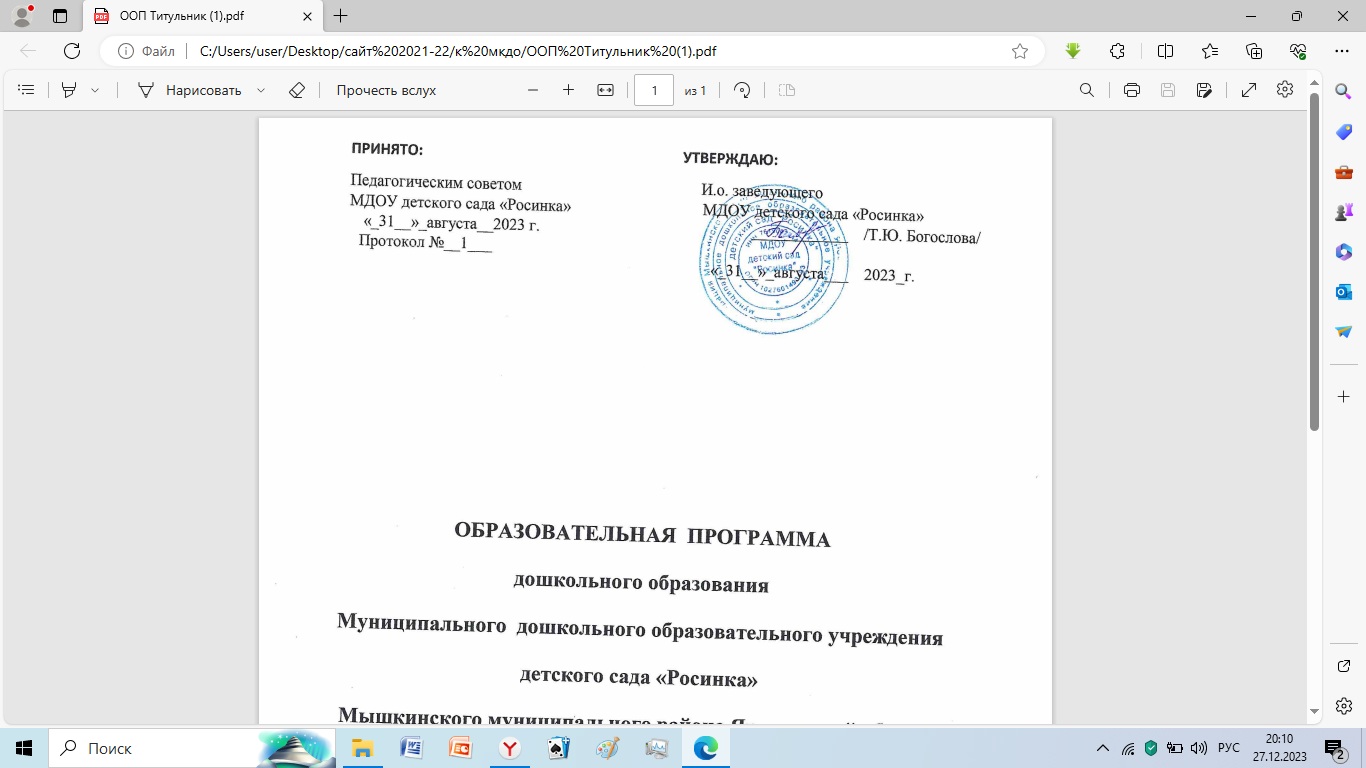 ОБРАЗОВАТЕЛЬНАЯ  ПРОГРАММАдошкольного образованияМуниципального  дошкольного образовательного учреждениядетского сада «Росинка»Мышкинского муниципального района Ярославской области (разработана в соответствии с ФГОС ДО и ФОП ДО)                                                                      Мышкин, 2023 годСтруктура программыОБЩИЕ ПОЛОЖЕНИЯ Образовательная программа дошкольного образования муниципального дошкольного образовательного учреждения детского сада «Росинка»– нормативный документ, позволяющий реализовать несколько основополагающих функций дошкольной ступени образования: 1. Воспитание и развитие ребенка дошкольного возраста как Гражданина Российской Федерации, формирование основ его гражданской и культурной идентичности на доступном содержании, доступными средствами. 2. Создание единого ядра содержания дошкольного образования, ориентированного на приобщение детей к духовно-нравственным и социокультурным ценностям российского народа, воспитание растущего поколения как знающего и любящего историю и культуру своей семьи, большой и малой Родины. 3. Создание единого, образовательного пространства воспитания и развития детей от рождения до восьми лет, обеспечивающего ребенку и его родителям (законным представителям) равные, качественные условия дошкольного образования, вне зависимости от места и региона проживания. Образовательная программа дошкольного образования муниципального дошкольного образовательного учреждения детского сада «Росинка» направлена на воспитание и образование подрастающего поколения в национально-культурных традициях Российской федерации, знающих историю и культуру своей Родины.Содержание образования должно содействовать взаимопониманию и сотрудничеству между людьми, народами независимо от расовой, национальной, этнической, религиозной и социальной принадлежности, формированию и развитию личности ребенка в соответствии с принятыми в семье и обществе духовно-нравственными и социокультурными ценностями.II      ЦЕЛЕВОЙ РАЗДЕЛЦелевой раздел включает в себя пояснительную записку, планируемые результаты освоения Программы и описание подходов к педагогической диагностике достижений планируемых результатов; концептуальные основы и методологию парциальных программ.2.1. Обязательная часть 2.1.1. Пояснительная запискаОсновная общеобразовательная программа – образовательная программа дошкольного образования (далее – Программа) является нормативно-управленческим документом, регламентирующим содержание и организацию образовательной деятельности и представляющим модель образовательного процесса муниципального дошкольного образовательного учреждения детского сада «Росинка»(далее – МДОУ).Программа разработана в соответствии с Федеральным государственным образовательным стандартом дошкольного образования (далее – ФГОС ДО) и Федеральной образовательной программой дошкольного образования (далее – ФОП ДО)Программа МДОУ детского сада «Росинка» составлена в соответствии со следующими нормативно-правовыми документами и локальными актами:-Конституция Российской Федерации (ред. от 04.07.2020) ст.67. п.4; - Федеральный закон от 29.12.2012 № 273-ФЗ «Об образовании в РФ» (зарегистрировано Минюстом РФ от 02.11.2022г., регистрационный №70809) (в ред. от 29.12.2022г.);  -Федеральный закон от 31.07.2020 № 304-ФЗ «О внесении изменений в Федеральный закон «Об образовании в РФ» по вопросам воспитания обучающихся»; - Федеральный закон от 24.09.2022 № 371-ФЗ «О внесении изменений в Федеральный закон «Об образовании в РФ» и статью 1 Федерального закона «Об обязательных требованиях в РФ»;-Порядком разработки и утверждения федеральных основных общеобразовательных программ, утвержденных приказом Министерства Просвещения Российской Федерации от 30 сентября 2022 г. № 874 (зарегистрировано Минюстом Российской Федерации 2 ноября 2022 г., регистрационный № 70809);-Приказом Министерства образования и науки Российской Федерации от 17.10.2013 № 1155 «Об утверждении Федерального государственного образовательного стандарта дошкольного образования» (Зарегистрировано в Минюсте РФ 14.11.2013 № 30384) (в ред. от 21.01.2019);- Приказ Минпросвещения РФ от 21.01.2019 № 31 «О внесении изменения в федеральный государственный образовательный стандарт дошкольного образования, утвержденный приказом Минобрнауки РФ от 17.10.2013 №1155» (Зарегистрировано в Минюсте РФ 13.02.2019, регистрационный № 53776).- Приказом Министерства образования и науки Российской Федерации от 30.08.2013 г. № 1014 «Об утверждении Порядка организации и осуществления образовательной деятельности по основным общеобразовательным программам – образовательным программам дошкольного образования»- СанПиН 1.2.3685-21 – Санитарные правила и нормы СанПиН 1.2.3685-21 «Гигиенические нормативы и требования к обеспечению безопасности и (или) безвредности для человека факторов среды обитания», утвержденные постановлением Главного государственного санитарного врача РФ от 28.01.2021 № 2 (зарегистрировано Минюстом РФ 29.01.2021, регистрационный № 62296), действующим до 01.03.2027 г. (далее – СанПиН);- СанПиН 2.3/2.4.3590-20 «Санитарно-эпидемиологические требования к организации общественного питания населения», утвержденные постановлением Главного государственного санитарного врача РФ от 27.10.2020 № 32 (зарегистрировано Минюстом РФ 11.11.2020, регистрационный №60833), действующим до 01.01.2027 г.;- СанПиН 2.4.3648-20 «Санитарно-эпидемиологические требования к организациям воспитания и обучения, отдыха и оздоровления детей и молодежи», утвержденные постановлением Главного государственного санитарного врача РФ от 28.09.2020 № 28 (зарегистрировано Минюстом РФ 18.12.2020, регистрационный №61573), действующим до 01.01.2027 г.;- Указ Президента РФ В.В. Путина от 07.05.2018 № 204 «О национальных целях и стратегических задачах развития РФ на период до 2024 года»;- Указ Президента РФ от 21.07.2020 № 474 «О национальных целях развития РФ на период до 2030 года»; -Указ Президента РФ от 02.07.2021 № 400 «О Стратегии национальной безопасности РФ»; - Указ Президента РФ от 09.11.2022 № 809 «Об утверждении Основ государственной политики по сохранению и укреплению традиционных российских духовно-нравственных ценностей»- Комментарии Минобрнауки России к ФГОС ДО от 28.02.2014 № 08-249; -Приказ Минпросвещения России от 08.11.2022 № 955 «О внесении изменений в некоторые приказы Минобрнауки РФ и Минпросвещения РФ, касающиеся федеральных государственных образовательных стандартов общего образования и образования обучающихся с ограниченными возможностями здоровья и умственной отсталостью (интеллектуальными нарушениями)» (Зарегистрировано в Минюсте России 06.02.2023 № 72264);- Приказ Минпросвещения РФ от 30.09.2022 № 874 «Об утверждении Порядка разработки и утверждения федеральных основных общеобразовательных программ»; -Приказ Минпросвещения России от 25.11.2022 № 1028 «Об утверждении федеральной образовательной программы дошкольного образования» (Зарегистрировано в Минюсте России 28.12.2022 № 71847); -Письмо Минпросвещения РФ от 19.12.2022 № 03-2110 «Рекомендации по формированию инфраструктуры ДОО и комплектации учебно-методических материалов в целях реализации ОП ДО»;- Письмо Минпросвещения РФ от 03.03.2023 № 03-350 «О направлении методических рекомендаций по реализации Федеральной образовательной программы дошкольного образования»; -Письмо Минобрнауки России от 07.06.2013 № ИР-535/07 «О коррекционном и инклюзивном образовании детей»; -Приказ Минтруда и соцзащиты РФ от 18.10.2013 № 544н «Профессиональный стандарт «Педагог» (педагогическая деятельность в дошкольном, начальном общем, основном общем, среднем общем образовании) (воспитатель, учитель)»- Постановление Правительства РФ от 05.08.2013 № 662 «Об осуществлении мониторинга системы образования»; -Постановление Правительства РФ от 29.05.2015 № 996-р «Стратегия развития воспитания в РФ на период до 2025 года»; -Письмо Минобрнауки РФ от 10.01.2014 № 08-5 «О соблюдении организациями, осуществляющими образовательную деятельность, требований, установленных ФГОС ДО».             - с нормативными локальными актами МДОУ детского сада «Росинка»- Уставом и лицензией на право ведения  образовательной деятельности                         Программа направлена на: -создание условий развития ребенка, открывающих возможности для его позитивной социализации, его личностного развития, развития инициативы и творческих способностей на основе сотрудничества со взрослыми и сверстниками и соответствующим возрасту видам деятельности; -на создание развивающей образовательной среды, которая представляет собой систему условий социализации и индивидуализации детей.Программа позволяет реализовать несколько основополагающих функций дошкольного уровня образования: обучение и воспитание ребенка дошкольного возраста как гражданина РФ, формирование основ его гражданской и культурной идентичности на соответствующем его возрасту содержании доступными средствами; создание единого ядра содержания дошкольного образования (далее - ДО), ориентированного на приобщение детей к традиционным духовно-нравственным и социокультурным ценностям российского народа, воспитание подрастающего поколения как знающего и уважающего историю и культуру своей семьи, большой и малой Родины;  создание единого федерального образовательного пространства воспитания и обучения детей от рождения до поступления в общеобразовательную организацию, обеспечивающего ребенку и его родителям (законным представителям) равные, качественные условия ДО, вне зависимости от места проживания.Настоящая редакция Программы приведена в соответствие с ФОП ДО на основе ранее действующей ООП дошкольного образования МДОУ детского сада «Росинка» г.Мышкина. Программа реализуется с 1 сентября 2023 года.Общие сведения о дошкольном учреждении:Адрес учреждения: Ярославская область, г. Мышкин, ул. Газовиков д.25Телефон: 2-12-61E-mail: rosinka-m@yandex.ruАдрес сайта:rosinka-msh.edu yar.ruУчредитель: управление образования администрации Мышкинского МРМДОУ детский сад «Росинка» функционирует на основании:            Устава, зарегистрированного 17.01.2018 г. приказ  № 08  Лицензии на осуществление образовательной деятельности №  93/16 от 16 февраля 2016 года (серия 76Л02  № 0000855).И.о. заведующего: Богослова Т.Ю.Основная функция МДОУ: воспитание и обучение, обслуживание, присмотр, уход, оздоровление.Основные виды услуг: развивающие, оздоровительные, коррекционные Принцип формирования групп: разновозрастнойДетский сад рассчитан на 80 мест согласно нормамСписочный состав:  70 детейСреднегодовая посещаемость:  72  %Количество групп: 4 Направленность групп: общеразвивающие, комбинированныеРаннего возраста (общеразвивающие)  – 2  (в том числе группа кратковременного пребывания)Дошкольного возраста – 2   группы комбинированного вида  Приоритетные направления: физкультурно-оздоровительное, коррекционно-развивающее, художественно-эстетическое. Предметом деятельности Детского сада является формирование общей культуры, развитие физических, интеллектуальных, нравственных, эстетических и личностных качеств, формирование предпосылок учебной деятельности, сохранение и укрепление здоровья воспитанников.В состав социального окружения  входят: МОУ Мышкинская СОШ,  МАОУ ДЮСШ,  Мышкинская ЦРБ, МБУ ДО  детская школа искусств,  Дом детского творчества, МУ ММР  «Межпоселенческий дом культуры», Культурно-выставочный комплекс им. В.А. Гречухина, МУП «Мышкинский центр туризма». Структура представлена: коллегиальным органом управления МДОУ –педагогическим советом, общим собранием работников Учреждения.В МДОУ детский сад «Росинка» принимаются дети  от 1 года до 7 лет, разного уровня развития, разной национальности,  разных социальных слоев, с разными традициями и менталитетом. Кадровый состав:- администрация – 1 чел (заведующий);- педагогический состав– 10 педагогов, из них:старший воспитатель - 1воспитатели – 7специалисты – 2, из них:          музыкальный руководитель – 1          учитель – логопед, дефектолог – 1          педагог – психолог  (внутренний совместитель) – 1Отличительные особенности детского садаПриоритетным направлением работы учреждения является «Развитие инклюзивного образования». В учреждении функционирует  Муниципальная инновационная площадка по инклюзивному образованию детей с ограниченными возможностями здоровья «Маленькая территория больших надежд».Работает Служба Ранней Помощи «Растишка» с целью сопровождения детей раннего возраста, имеющих различные нарушения (задержку) развитияУчреждение является соисполнителем  пилотной площадки по апробации программы «Первые шаги». В 2022 году МДОУ детскому саду «Росинка»  присвоен статус инновационной площадки федерального уровня АНО ДПО «НИИ дошкольного образования «Воспитатели России», по теме «Физическое воспитание детей: новые ориентиры для педагогов и родителей».   В детском саду:- организация деятельности (игровой, познавательно – исследовательской, двигательной, речевой и т.д.)  ребенка носит развивающий характер;- родители активные участники планирования и реализации образовательного процесса; - полноценное  проживание ребёнком дошкольного детства - создание атмосферы эмоционального благополучия; - реализуются программы дополнительного образования.Специфика деятельности детского сада:1. Основной акцент делается на игру, в рамках которой создаются адекватные условия для обучения и развития детей.2. Гибкое планирование3. Образовательная деятельность построена на развивающих технологиях, предполагающих игровую форму обучения.4. Конкретное содержание деятельности строится в зависимости от образовательной ситуации в стране, регионе, городе, дошкольной организации, от интереса ребенка.5. Применение методов, основанных на максимальной индивидуализации обучения и воспитания. Предпочтение отдается совместным и совместно - распределенным видам деятельности.В основе ООП ДО следующие программы дошкольного образования:1. Федеральная образовательная программа дошкольного образования, утверждена приказом Министерства просвещения Российской Федерации от 25 ноября 2022 г. N 1028. Федеральная программа определяет единые для Российской Федерации базовые объем и содержание дошкольного образования, осваиваемые воспитанниками ДОУ, и планируемые результаты освоения образовательной программы. Федеральная программа разработана в соответствии с федеральным государственным образовательным стандартом дошкольного образования. - Комплексная образовательная программа для детей раннего возраста «Первые шаги»  / Е.О. Смирнова, Л.Н. Галигузова, С.Ю. Мещерякова. — 3-е изд. — М.: ООО «Русское слово — учебник», 2019. — 168 с. — (ФГОС дошкольного образования) - Инновационная программа «От рождения до школы», Веракса Н. Е., Комарова Т. С.; Дорофеева Э.М.. и др6-е изд., доп. - М.: Мозаика-Синтез, 2020.-368с.При разработке части, формируемой участниками образовательных отношений, используются парциальные программы: - Парциальная программа речевого развития дошкольников  «Обучение грамоте детей дошкольного возраста» Н.В. Нищева - Парциальная программа «Ладушки» И.М. Каплунова, И.А. Новоскольцева - Парциальная программа «Цветные ладошки» И.А. ЛыковаА также:  - авторская методическая разработка по логоритмике «Логоша»Цели и задачи реализации ПрограммыВ соответствии с ФГОС ДО реализация Программы направлена на достижение следующих целей: повышение социального статуса дошкольного образования; обеспечение государством равенства возможностей для каждого ребенка в получении качественного дошкольного образования; обеспечение государственных гарантий уровня и качества дошкольного образования на основе единства обязательных требований к условиям реализации образовательных программ дошкольного образования, их структуре и результатам их освоения;сохранение единства образовательного пространства РФ относительно уровня дошкольного образования.Целью Программы в соответствии с ФОП является разностороннее развитие ребенка в период дошкольного детства с учетом возрастных и индивидуальных особенностей на основе духовно-нравственных ценностей российского народа, исторических и национально-культурных традиций.К традиционным российским духовно-нравственным ценностям относятся, прежде всего, жизнь, достоинство, права и свободы человека, патриотизм, гражданственность, служение Отечеству и ответственность за его судьбу, высокие нравственные идеалы, крепкая семья, созидательный труд, приоритет духовного над материальным, гуманизм, милосердие, справедливость, коллективизм взаимопомощь и взаимоуважение, историческая память и преемственность поколений, единство народов России.Программа направлена на решение следующих задач (в соответствии с ФГОС ДО).1. Охрана и укрепление физического и психического здоровья детей, в том числе их эмоционального благополучия; 2. Обеспечение равных возможностей для полноценного развития каждого ребенка в период дошкольного детства независимо от места жительства, пола, нации, языка, социального статуса, психофизиологических и других особенностей (в том числе ограниченных возможностей здоровья); 3. Обеспечение преемственности целей, задач и содержания образования, реализуемых в рамках образовательных программ различных уровней (далее - преемственность образовательных программ дошкольного и начального общего образования); 4. Создание благоприятных условий развития детей в соответствии с их возрастными и индивидуальными особенностями и склонностями, развития способностей и творческого потенциала каждого ребенка как субъекта отношений с самим собой, другими детьми, взрослыми и миром; 5. Объединение обучения и воспитания в целостный образовательный процесс на основе духовно-нравственных и социокультурных ценностей и принятых в обществе правил и норм поведения в интересах человека, семьи, общества; 6. Формирование общей культуры личности детей, в том числе ценностей здорового образа жизни, развития их социальных, нравственных, эстетических, интеллектуальных, физических качеств, инициативности, самостоятельности и ответственности ребенка, формирования предпосылок учебной деятельности;7. Обеспечение вариативности и разнообразия содержания Программ и организационных форм дошкольного образования, возможности формирования Программ различной направленности с учетом образовательных потребностей, способностей и состояния здоровья детей; 8. Формирование социокультурной среды, соответствующей возрастным, индивидуальным, психологическим и физиологическим особенностям детей; 9. Обеспечение психолого-педагогической поддержки семьи и повышение компетентности родителей (законных представителей) в вопросах воспитания, обучения и развития, охраны и укрепления здоровья детей, обеспечения их безопасности.Цель Программы в соответствии с ФОП ДО достигается через решение следующих задач:1. Обеспечение единых для РФ содержания ДО и планируемых результатов освоения образовательной программы ДО; 2. Приобщение детей (в соответствии с возрастными особенностями) к базовым ценностям российского народа (жизнь, достоинство, права и свободы человека, патриотизм, гражданственность, служение Отечеству и ответственность за его судьбу, высокие нравственные идеалы, крепкая семья, созидательный труд, приоритет духовного над материальным, гуманизм, милосердие, справедливость, коллективизм взаимопомощь и взаимоуважение, историческая память и преемственность поколений, единство народов России); создание условий для формирования ценностного отношения к окружающему миру, становления опыта действий и поступков на основе осмысления ценностей; 3. Построение (структурирование) содержания образовательной деятельности на основе учета возрастных и индивидуальных особенностей развития; 4. Создание условий для равного доступа к образованию для всех детей дошкольного возраста с учетом разнообразия образовательных потребностей и индивидуальных возможностей; 5. Охрана и укрепление физического и психического здоровья детей, в том числе их эмоционального благополучия; 6. Обеспечение развития физических, личностных, нравственных качеств и основ патриотизма, интеллектуальных и художественно-творческих способностей ребенка, его инициативности, самостоятельности и ответственности;7. Достижение детьми на этапе завершения ДО уровня развития, необходимого и достаточного для успешного освоения ими образовательных программ начального общего образования.2.1.3. Принципы и подходы к формированию ПрограммыПрограмма построена на следующих принципах ДО в соответствии с ФГОС ДО и дополненных ФОП ДО:1) полноценное проживание ребенком всех этапов детства (младенческого, раннего и дошкольного возрастов), обогащение (амплификация) детского развития; 2) построение образовательной деятельности на основе индивидуальных особенностей каждого ребенка, при котором сам ребенок становится активным в выборе содержания своего образования, становится субъектом образования; 3) содействие и сотрудничество детей и родителей (законных представителей), совершеннолетних членов семьи, принимающих участие в воспитании детей младенческого, раннего и дошкольного возрастов, а также педагогических работников (далее вместе - взрослые); 4) признание ребенка полноценным участником (субъектом) образовательных отношений; 5) поддержка инициативы детей в различных видах деятельности; 6) сотрудничество ОУ с семьей; 7) приобщение детей к социокультурным нормам, традициям семьи, общества и государства; 8) формирование познавательных интересов и познавательных действий ребенка в различных видах деятельности; 9) возрастная адекватность дошкольного образования (соответствие условий, требований, методов возрасту и особенностям развития); 10) учет этнокультурной ситуации развития детей.2.1.4.Характеристика особенностей развития детей раннего и дошкольного возраста всех групп, функционирующих в ДОО в соответствии с УставомПрограмма строится на основе общих закономерностей развития личности детей дошкольного возраста с учетом сенситивных периодов в развитии.Программа предусмотрена для освоения детьми в возрасте от 1 до 7 лет в группах общеразвивающей и комбинированной направленности (в соответствии с Уставом). Программа реализуется в течение всего времени пребывания обучающихся в ОО (режим работы ДОУ: с 7.00. до 19.00, 5 дней в неделю (кроме выходных и праздничных дней). Программа реализуется на русском языке – на государственном языке Российской Федерации.                     Возрастные психофизические особенности детей раннего возраста(от 1 года до 2 лет)     На втором году жизни развивается самостоятельность детей, формируется предметно-игровая деятельность, появляются элементы сюжетной игры. Общение с взрослым носит ситуативно-деловой характер, затем характер делового сотрудничества. Совершенствуются восприятие, речь, наглядно-действенное мышление, чувственное познание действительности.    В разных видах деятельности обогащается сенсорный опыт. В процессе знакомства с предметами ребенок слышит названия форм, одновременно воспринимая их и уточняя физические качества. При этом происходит ознакомление с основными фигурами. С помощью взрослого ребенок упражняется в установлении сходства   и различий между предметами, имеющими одинаковые названия. При обучении и правильном подборе игрового материала дети осваивают действия с разнообразными игрушками: разборными (пирамиды, матрешки и др.), строительным материалом и сюжетными игрушками (куклы с атрибутами к ним, мишки). Эти действия ребенок воспроизводит по подражанию после показа взрослого.    Значительные перемены происходят и в действиях с сюжетными игрушками. Дети начинают переносить разученное действие с одной игрушкой (кукла) на другие (мишки, зайки); они активно ищут предмет, необходимый для завершения действия (одеяло, чтобы уложить куклу спать, мисочку, чтобы накормить мишку).   К концу второго года жизни в игровых действиях детей уже отражается привычная им жизненная последовательность: погуляв с куклой, кормят ее и укладывают спать.   На втором году жизни из отдельных действий складываются элементыдеятельности, свойственной дошкольному детству: предметная с характерным для нее сенсорным уклоном, конструктивная и сюжетная игра.    В предметной деятельности появляются соотносящие и орудийные действия. Успехи в развитии предметно-игровой деятельности сочетаются с ее неустойчивостью. Имея возможность приблизиться к любому предмету,попавшему в поле зрения, ребенок бросает то, что держит в руках, и устремляется к нему. Постепенно он с помощью взрослого учится доводитьначатое до конца, добиваясь результата.   Второй год жизни - период интенсивного формирования речи. Дети усваивают названия предметов, действий, обозначения некоторых качеств и состояний. Благодаря этому можно организовать деятельность и поведение малышей, формировать и совершенствовать восприятие, в том числе составляющие основу сенсорного воспитания.    В процессе разнообразной деятельности с взрослыми дети усваивают, что одно и то же действие может относиться к разным предметам. Важным приобретением речи и мышления является формирующаяся на втором году жизни способность обобщения, которая позволяет детям узнавать предметы, изображенные на картинке, в то время как в начале года на просьбу показать какой-либо предмет малыш ориентировался на случайные несущественные признаки. Дети старше полутора лет способны поддерживать диалог-воспоминание с взрослым о недавних событиях или вещах, связанных с их личным опытом.      Активный словарь на протяжении года увеличивается неравномерно. К полутора годам он равен примерно 20–30 словам. После 1 года 8–10 месяцев происходит скачок, развивается активно используемый словарь. В нем много глаголов и существительных, встречаются простые прилагательные и наречия (тут, там, туда и т. д.), а также предлоги.   Упрощенные слова (ту-ту, ав-ав) заменяются обычными, пусть и несовершенными в фонетическом отношении. После полутора лет ребенокчаще всего воспроизводит контур слова (разное число слогов), наполняя его звуками-заместителями, более или менее близкими по звучанию слышимому образцу.    Попытки улучшить произношение, повторяя слово за взрослым, в этом возрасте не приносят успеха. Это становится возможным лишь на третьем году жизни. Ребенок в большинстве случаев после полутора лет правильно произносит губно-губные звуки (п, б, м), передние небноязычные (т, д, н), задние небноязычные (г, х). Свистящие, шипящие и сонорные звуки, а также слитные фонемы в словах, произносимых ребенком, встречаются крайне редко. Вначале произносимое ребенком слово является целым предложением. Так, слова «бах, упала» в одних случаях обозначают, что малыш уронил игрушку, в других - что он сам упал и ушибся.    К полутора годам в высказываниях детей появляются двухсловные предложения, а в конце второго года обычным становится использование трех-, четырехсловных предложений.   На втором году жизни ребенок усваивает имена взрослых и детей, с которыми общается повседневно, а также некоторые родственные отношения (мама, папа, бабушка). Он понимает элементарные человеческие чувства, обозначаемые словами «радуется», «сердится», «испугался», «жалеет». В речи появляются оценочные суждения: «плохой», «хороший», «красивый».Совершенствуется самостоятельность детей в предметно-игровой деятельности и самообслуживании.   Малыш постепенно овладевает умением самостоятельно есть,  любую пищу, умываться и мыть руки, приобретает навыки опрятности, аккуратности.Расширяется ориентировка в ближайшем окружении. Знание того, как называются части помещения группы (мебель, одежда, посуда), помогает ребенку выполнять несложные (состоящие из одного, а к концу года из 2–3 действий) поручения взрослых. Постепенно он привыкает соблюдать элементарные правила поведения, обозначаемые словами «можно», «нельзя», «нужно». Общение с взрослым носит деловой, объектно-направленный характер.   На втором году закрепляется и углубляется деловое сотрудничество с взрослым, потребность общения с ним по самым разным поводам. При этом к двум годам дети постепенно переходят от языка жестов, мимики, выразительных звукосочетаний к выражению просьб, желаний, предложений с помощью слов и коротких фраз. Так речь становится основным средством общения с взрослым, хотя в этом возрасте ребенок охотно говорит только с близкими, хорошо знакомыми ему людьми.    На втором году жизни между детьми сохраняется и развивается тип эмоционального взаимообщения. Они самостоятельно играют друг с другом (по двое-трое) в разученные ранее при помощи взрослого игры. Однако опыт взаимообщения у детей невелик, и основа его еще не сформирована. Имеет место непонимание со стороны предполагаемого партнера.   Взаимообщение детей в течение дня возникает, как правило, в предметно-игровой деятельности и режимных процессах, а поскольку предметно-игровые действия и самообслуживание только формируются, самостоятельность, заинтересованность в их выполнении следует всячески оберегать.Детей приучают соблюдать «дисциплину расстояния», и они сначала осваивают умение играть и действовать рядом, не мешая друг другу, а затем играть вместе по 2–3 человека, вести себя в группе соответствующим образом: не лезть в тарелку соседа, подвинуться на диванчике, чтобы мог сесть еще один ребенок, не шуметь в спальне и т. д.     Одним из главных приобретений второго года жизни можно считать совершенствование основных движений, особенно ходьбы. Подвижность ребенка порой даже мешает ему сосредоточиться на спокойных занятиях.Наблюдается быстрое и разноплановое развитие предметно-игрового поведения, благодаря чему к концу пребывания детей во второй группе раннего возраста у них формируются компоненты всех видов деятельности, характерных для периода дошкольного детства.    Происходит быстрое развитие разных сторон речи и ее функций. Хотя темп развития понимания речи окружающих по-прежнему опережает умение говорить, в конце второго года активный словарь состоит уже из 200–300 слов. С помощью речи можно организовать поведение ребенка, а речь самого малыша становится основным средством общения с взрослым.   С одной стороны, возрастает самостоятельность ребенка во всех сферах жизни, с другой - он осваивает правила поведения в группе (играть рядом, не мешая другим, помогать, если это понятно и несложно). Все это является основой для развития в будущем совместной игровой деятельности.Ранний возраст – от 2 до 3 летОсновная характеристика детей раннего возраста - ситуативность. Ребенок может думать, чувствовать, делать только то, что видит здесь и сейчас. В данном возрасте важен режим дня, ритм повседневной жизни. Основным условием успешного развития является обеспечение двигательной активности ребенка. Активность проявляется в контексте определенной предметной ситуации, где важен характер совместной деятельности со взрослым. Взрослый интересен ребенку как человек, который раскрывает логику и способы употребления предметов, окружающих его.Именно предметная деятельность определяет формирование навыков гигиены и самообслуживания. Предметная деятельность, связанная с усвоением общественновыработанных способов употребления предметов, оказывает влияние на развитие интеллекта, речи, самосознания и эмоциональной сферы ребенка. Основу интеллекта в раннем возрасте определяет развитие сенсорных процессов, связанных с действием обследования предметов и построения на их основе целостных образов, а также формирование первых обобщений в виде сенсорных эталонов цвета, формы, величины. Важно учитывать, что ребенок обучается только тому, что затрагивает его эмоциональную сферу. На основе сенсорного развития формируется план образов и представлений, что позволяет ребенку преодолеть ситуативность мышления и поведения. В данный период закладываются основы успешного общения со сверстниками, инициативность, чувство доверия к сверстнику.Основным достижениям возраста является самосознание, положительная самооценка, первые целостные формы поведения в виде результативных действий. Ребенок определяет себя как субъект собственных действий («Я сам»). Важна психологическая потребность в самостоятельности.Младший дошкольный возраст (3-4 года)В младшем дошкольном возрасте происходит дальнейшее развитие детского организма, совершенствуются все физиологические функции и процессы. По данным Всемирной организации здравоохранения (далее — ВОЗ), средние антропометрические показатели к четырем годам следующие: мальчики весят 16,3 кг при росте 102,4 см, а девочки весят 15,9 кг при росте 100,7 см. При этом главный показатель нормы — комфорт и хорошее самочувствие ребенка.Психическое развитие. Социальная ситуация развития характеризуется увеличивающейся самостоятельностью ребенка, расширением его знакомства с окружающим миром. Особое изменение претерпевает общение: ребенок пытается оказывать влияние на взрослого.На смену деловому сотрудничеству раннего возраста приходит познавательная форма общения, наступает возраст «почемучек». Общение со взрослым постепенно приобретает внеситуативный характер. Главный мотив общения – познание окружающего мира. Именно в этом общении со взрослым формируются привычки и эталоны поведения ребенка. Взрослый по-прежнему – главный партнер по общению, однако в этом возрасте начинает усложняться общение детей со сверстниками: совместные действия начинают обсуждаться и согласовываться, но ребенок пока легко меняет сверстников — партнеров по общению, не демонстрируя привязанности к кому-либо из детей.Появляется сюжетно-ролевая игра – ведущий вид деятельности в дошкольном возрасте. Дети 3-4 лет в сюжетно-ролевых играх подражают взрослым, имитируя предметную деятельность. Они поглощены процессом выполнения действий, действия еще не согласованы, роли сменяются. Игра продолжается, как правило, 10-15 минут. Основные темы заимствуются из повседневной жизни, знакомой ребенку, — семья, детский сад, сказки, мультфильмы. В первую очередь через игру происходит созревание и развитие новообразований, становление познавательных процессов, личностных качеств ребенка.Среди познавательных процессов, наиболее развивающихся в этом возрасте, выделяется память (Л.С. Выготский). Именно она во многом влияет на развитие всей познавательной сферы ребенка на четвертом году жизни. Память пока непроизвольная, однако ребенок легко запоминает новые слова, стихи и сказки, которые ему читают, склонен к повторению – любит слушать один текст по нескольку раз. У большинства детей в этот период доминирует зрительно-эмоциональная память, реже встречаются дети с развитой слуховой памятью. Постепенно ребенок начинает повторять и осмысливать те сюжеты, которые он услышал или увидел, появляются зачатки произвольности запоминания.Ощущение и восприятие постепенно утрачивают аффективный характер, к 4 годам восприятие приобретает черты произвольности – ребенок способен целенаправленно наблюдать, рассматривать, искать, хотя и недолгое время.Возраст 3-4 лет — это возраст формирования сенсорных эталонов — представлений о форме, цвете, размере, однако сенсорные эталоны пока остаются предметными, то есть существуют в тесной связи с предметом и не являются абстрактными.Активно развивается речь ребенка. Дети в биэтнических семьях начинают говорить на двух языках, их речевое развитие из-за этого может отставать от детей из моноэтнических семей. В этот период язык, на котором говорит ребенок и его ближайшее окружение (семья), начинает укореняться в психике ребенка как ведущий.Благодаря развитию речи и общению со взрослыми формируется мышление ребенка. До 3,5-4 лет ведущим является наглядно-действенное мышление, и в нем постепенно закладываются основы наглядно-образного мышления. Это происходит благодаря отделению образа от предмета и обозначению образа с помощью слова. Мышление ребенка эгоцентрично, он не способен поставить себя на место другого, это своего рода внутренняя позиция, которая к концу дошкольного возраста преодолевается в связи с взрослением.Воображение развивается в тесной взаимосвязи с мышлением и является основой появления наглядно-образного мышления. В ситуациях негативных эмоциональных переживаний ребенок в воображении призывает на помощь героев сказок, снимая угрозы с собственного «Я». В этот период можно услышать истории-фантазии, когда ребенок рассказывает о себе как о положительном герое. Под влиянием своих чувств и переживаний дети уже пытаются сочинять истории, сказки, стихи (как правило, даже не задумываясь, о чем будет сюжет).Внимание приобретает все большую сосредоточенность и устойчивость. Ребенок начинает управлять своим вниманием и пытается сознательно «направлять» его на предметы. Эмоциональный мир ребенка этого возраста очень гибок и подвижен, его благополучие зависит от ситуации и ближайшего окружения. Чем благоприятнее окружение, чем лучше близкие понимают и принимают ребенка, тем лучше складывается общая ситуация развития: ребенок положительно оценивает себя, у него формируется адекватная самооценка и доверие к миру взрослых. В этот период могут проявляться последствия кризиса 3 лет: негативизм, упрямство, агрессивность.Центральным механизмом развития личности в этот период остается подражание: ребенок копирует поступки взрослых, еще не до конца осознавая их смысл. В 3 года ребенок реагирует на оценку взрослыми своего поведения, ему приятны похвалы. Он пока не может оценить поступок, а просто ориентируется на мнение взрослых и испытывает эмоциональное удовлетворение от признания своих успехов. Однако уже к 3,5 годам дети могут достаточно адекватно чувствовать свои возможности: достигая успехов в познании, получая поддержку, похвалу от взрослого, ребенок развивается как личность. Появляются первые представления о себе, о своей видовой, половой и родовой принадлежности, отличающейся самостоятельностью действий, постепенно возникает осознание самого себя. Развитие самосознания связывается в этом возрасте с отделением себя от других, с появлением позиции «Я» и положительного отношения к своему имени. Ребенку важно знать, что он ценен, что его имя признается, — так постепенно формируется базовая установка самосознания: «Я — Миша (Маша) хороший (-ая)»Особое внимание при работе с детьми четвертого года жизни следует обратить на развитие самостоятельности. Не случайно любимым выражением ребенка этого возраста становится «Я сам!». Важно поощрять желание ребенка проявлять самостоятельность, поддерживать желание что-то выполнить, сделать без помощи взрослого. Своим невмешательством взрослые показывают ребенку, что он уже может сам справиться со многими задачами (соответствующими его возрасту)На четвертом году жизни только начинает формироваться произвольность поведения, деятельность ребенка носит еще неустойчивый характер. Произвольность деятельности предполагает наличие умения удержать в сознании цель деятельности, планировать процесс ее достижения. На устойчивость и результативность деятельности большое влияние оказывает предложение детям значимого в их глазах мотива деятельности (в этом возрасте дошкольников привлекает мотив сделать что-то для себя, для своей игры). Мотив общественной пользы еще малоэффективен. Происходит начало зарождения важнейшего волевого качества — целеустремленности. Более четко это проявляется при постановке цели, слабее — при планировании и реализации принятой цели.В 3 года ребенок идентифицирует себя с представителями своего пола. В этом возрасте дети дифференцируют других людей по полу, возрасту; распознают детей, взрослых, пожилых людей, как в реальной жизни, так и на иллюстрациях. У развивающегося трехлетнего человека есть все возможности овладения навыками самообслуживания (становление предпосылок трудовой деятельности) — самостоятельно есть, одеваться, раздеваться, умываться, пользоваться носовым платком, расческой, полотенцем, отправлять свои естественные нужды. К концу четвертого года жизни младший дошкольник овладевает элементарной культурой поведения во время еды за столом и умывания в туалетной комнате.Накапливается определенный запас представлений о разнообразных свойствах предметов, явлениях окружающей действительности и о себе самом. В этом возрасте у ребенка при правильно организованном развитии уже должны быть сформированы основные сенсорные эталоны. Он знаком с основными цветами (красный, желтый, синий, зеленый). Трехлетний ребенок способен выбрать основные формы предметов (круг, овал, квадрат, прямоугольник, треугольник) по образцу, допуская иногда незначительные ошибки. Ему известны слова «больше», «меньше», и из двух предметов (палочек, кубиков, мячей и т. п.) он успешно выбирает больший или меньший. В 3 года дети практически осваивают пространство своей комнаты (квартиры), групповой комнаты в детском саду, двора, где гуляют и т. п. На основании опыта у них складываются некоторые пространственные представления (рядом, перед, на, под).Освоение пространства происходит одновременно с развитием речи: ребенок учится пользоваться словами, обозначающими пространственные отношения (предлоги и наречия). Малыш знаком с предметами ближайшего окружения, их назначением (на стуле сидят, из чашки пьют и т. п.), с назначением некоторых общественно-бытовых зданий (в магазине, супермаркете покупают игрушки, хлеб, молоко, одежду, обувь); имеет представления о знакомых средствах передвижения (легковая машина, грузовая машина, троллейбус, самолет, велосипед и т. п.), о некоторых профессиях (врач, шофер, дворник), праздниках (Новый год, день своего рождения), свойствах воды, снега, песка (снег белый, холодный, вода теплая и вода холодная, лед скользкий, твердый; из влажного песка можно лепить, делать куличики, а сухой песок рассыпается); различает и называет состояния погоды (холодно, тепло, дует ветер, идет дождь). На четвертом году жизни ребенок различает по форме, окраске, вкусу некоторые фрукты и овощи, знает два-три вида птиц, некоторых домашних животных, наиболее часто встречающихся насекомых.Внимание детей четвертого года жизни непроизвольно, однако его устойчивость зависит от интереса к деятельности. Обычно ребенок этого возраста может сосредоточиться в течение 10—15 минут, но привлекательное для него дело может длиться достаточно долго. Память детей непосредственна, непроизвольна и имеет яркую эмоциональную окраску. Дети сохраняют и воспроизводят только ту информацию, которая остается в их памяти без всяких внутренних усилий (понравившиеся стихи и песенки, 2—3 новых слова, рассмешивших или огорчивших его). Мышление трехлетнего ребенка является наглядно-действенным: малыш решает задачу путем непосредственного действия с предметами (складывание матрешки, пирамидки, мисочек, конструирование по образцу и т. п.). В 3 года воображение только начинает развиваться, и прежде всего это происходит в игре. Малыш действует с одним предметом и при этом воображает на его месте другой: палочка вместо ложечки, камешек вместо мыла, стул — машина для путешествий и т. д.В младшем дошкольном возрасте ярко выражено стремление к деятельности. Взрослый для ребенка — носитель определенной общественной функции. Желание ребенка выполнять такую же функцию приводит к развитию игры. Дети овладевают игровыми действиями с игрушками и предметами-заместителями, приобретают первичные умения ролевого поведения. Игра ребенка первой половины четвертого года жизни — это скорее игра рядом, чем вместе. В играх, возникающих по инициативе детей, отражаются умения, приобретенные в совместных со взрослым играх. Сюжеты игр простые, неразвернутые, содержащие одну-две роли. Неумение объяснить свои действия партнеру по игре, договориться с ним приводит к конфликтам, которые дети не в силах самостоятельно разрешить. Конфликты чаще всего возникают по поводу игрушек. Постепенно к четырем годам ребенок начинает согласовывать свои действия, договариваться в процессе совместных игр, использовать речевые формы вежливого общения. В 3-4 года в ситуации взаимодействия со взрослым продолжает формироваться интерес к книге и литературным персонажам. Круг чтения ребенка пополняется новыми произведениями, но уже известные тексты по-прежнему вызывают интерес.Интерес к продуктивной деятельности неустойчив. Замысел управляется изображением и меняется по ходу работы, происходит овладение изображением формы предметов. Работы чаще всего схематичны, поэтому трудно догадаться, что изобразил ребенок. Конструирование носит процессуальный характер. Ребенок может конструировать по образцу лишь элементарные предметные конструкции из двух-трех частей. Музыкально-художественная деятельность детей носит непосредственный и синкретический характер. Восприятие музыкальных образов происходит при организации практической деятельности (проиграть сюжет, рассмотреть иллюстрацию и др.). Совершенствуется звукоразличение, слух: ребенок дифференцирует звуковые свойства предметов, осваивает звуковые предэталоны (громко — тихо, высоко — низко и пр.). Начинает проявлять интерес и избирательность по отношению к различным видам музыкально-художественной деятельности (пению, слушанию, музыкально-ритмическим движениям).Развитие моторики и становление двигательной активности. Движения детей четвертого года жизни становятся более разнообразными и координированными. Они активно двигаются, часто упражняются в ходьбе, беге, прыжках, ползании и лазании, катании, бросании и ловле предметов. Однако большинство детей не в полной мере согласуют движения рук и ног в процессе ходьбы и бега. Малыши часто опускают голову и плечи, смотрят себе под ноги, походка остается еще тяжелой. В то же время ходьба становится более уверенной: уменьшаются раскачивания и повороты плеч в сторону шага, свободнее становятся движения рук.Дети с удовольствием подпрыгивают на месте, вверх, доставая предмет, подвешенный выше поднятых рук, перепрыгивают из обруча в обруч; продвигаются вперед прыжками, прыгают в длину с места и спрыгивают с небольшой высоты. При этом малыши прыгают тяжело, на всю ступню и неуверенно спрыгивают с высоты (как правило, на прямые ноги). Дети 3-4 лет в самостоятельной деятельности широко используют разные виды ползания: на четвереньках, опираясь на колени и ладони, ступни и ладони, колени и предплечья. Движения ползания достаточно уверенные. Лазанье по лесенке, стремянке, гимнастической стенке требует от детей большого напряжения: они передвигаются достаточно медленно и в произвольном темпе, используя приставной шаг. Упражнения в бросании и ловле мяча, предметов вдаль, в горизонтальную цель, друг другу становятся у детей все более координированными. К четырем годам появляется подготовительная фаза движений бросания: отведение руки вниз, назад и в сторону и т.д. Однако замах рукой еще слабый, между замахом и броском отмечается длительная пауза. У малышей остается неуверенность в бросании и ловле мяча и разных предметов: они напрягают руки и плечи, сжимают крепко пальцы или, наоборот, широко их расставляют.На четвертом году жизни у детей формируются элементарные навыки совместной игровой и двигательной деятельности. В самостоятельной деятельности дети начинают все больше использовать разные упражнения в ходьбе, беге, прыжках, бросании и ловле мяча, ползании и лазанье. Обладая определенным запасом движений, дети еще не способны заботиться о результатах своих действий, они поглощены самим процессом. Наряду с этим движения детей постепенно приобретают все более преднамеренный характер. Они уже способны выполнять различные движения по своему усмотрению и по указанию воспитателя. Малыши начинают и заканчивают движение в соответствии с музыкой или по сигналу, ритмично ходят и бегают под музыку. Детям младшего дошкольного возраста свойственна подражательная деятельность. Это объясняется тем, что накопленный ребенком двигательный опыт позволяет ему управлять своими движениями, ориентируясь на образец. Формирование двигательных навыков и умений продолжается на основе подражания действиям знакомых образов. Дети более сознательно следят за показом движений педагога, стараясь выслушивать все его пояснения. Сюжеты подвижных игр становятся более разнообразными. Однако основным их содержанием продолжает оставаться воспроизведение действий животных, птиц, движения транспортных средств различных видов, предметной деятельности людей («Кот и мыши», «Поезд», «Наседка и цыплята», «Автомобиль», «Лошадки» и др.). У детей четвертого года жизни происходит развертывание разных видов деятельности, что способствует значительному увеличению двигательной активности в течение дня (по данным шагометрии, 11-12,5 тыс. движений). На занятиях по физической культуре показатели двигательной активности детей 3-4 лет колеблются от 850 до 1370 движений, в зависимости от состояния здоровья, а также индивидуальных возможностей (функциональных и двигательных).Характеристика речевого развития. В 3-4 года ребенок начинает чаще и охотнее вступать в общение со сверстниками ради участия в общей игре или продуктивной деятельности. Однако ему все еще нужны поддержка и внимание взрослого. Главным средством общения со взрослыми и сверстниками является речь. Словарь младшего дошкольника состоит в основном из слов, обозначающих предметы обихода, игрушки, близких ему людей. Ребенок овладевает грамматическим строем речи, начинает использовать сложные предложения. Девочки по многим показателям развития (артикуляция, словарный запас, беглость речи, понимание прочитанного, запоминание увиденного и услышанного) превосходят мальчиков.При благоприятных условиях воспитания к четырем годам в основном происходит усвоение звуковой системы языка (произношение звуков, становление элементарной интонационной стороны речи — умения передать интонацию вопроса, просьбы, восклицания). Ребенок накапливает определенный запас слов, который содержит почти все части речи. Основное место в детском словаре занимают глаголы и существительные, обозначающие предметы и объекты ближайшего окружения, их действия и состояния. Начинают активно употребляться прилагательные и местоимения. В этом возрасте еще наблюдается неспособность к вычленению существенных признаков предмета, несоответствие между овладением фонетической и содержательной сторонами речи. Вместе с тем у ребенка активно формируются обобщающие функции слов. Через слово ребенок овладевает основными грамматическими формами: появляется множественное число, винительный и родительный падежи имен существительных, уменьшительно-ласкательные суффиксы, настоящее и прошедшее времена глаголов, повелительное наклонение. В речи начинают появляться сложные формы предложений, состоящих из главных и придаточных, отражаются причинные, целевые и другие связи, выраженные через союзы. Дети осваивают навыки разговорной речи, выражают свои мысли простыми и сложными предложениями и подходят к составлению самостоятельных связных высказываний описательного и повествовательного характера.Однако в этом возрасте дошкольники еще неверно произносят (или совсем не произносят) шипящие (ш, ж, ч, щ), сонорные (р, рь, л, ль) звуки, некоторые звуки пропускают. Требует совершенствования интонационная сторона речи, необходима работа над развитием артикуляционного аппарата, дикции, темпа, силы голоса. Овладение основными грамматическими формами также имеет особенности. Далеко не все дети умеют согласовывать слова в роде, числе и падеже. При построении простых распространенных предложений они опускают отдельные члены предложения. Детям четвертого года жизни доступна простая форма диалогической речи. Однако они часто отвлекаются от содержания вопроса. Речь ребенка этого возраста ситуативна (содержание высказывания может быть понято в конкретной ситуации), в ней преобладает экспрессивное изложение.Средний дошкольный возраст (4-5 лет)На пятом году жизни происходит дальнейшее развитие детского организма, совершенствуются все физиологические функции и процессы. По данным ВОЗ, средние антропометрические показатели к пяти годам следующие: мальчики весят 18,6 кг при росте 109,0 см, а девочки весят 17,9 кг при росте 107,6 см. Психическое развитие. Социальная ситуация развития характеризуется установлением отношений ребенка с миром взрослых людей, вхождением в мир социальных отношений. Развивается и совершенствуется общение ребенка со взрослым, оно все более приобретает личностные формы. Это проявляется в том, что ребенок активно стремится к обсуждению своего поведения, а также поступков и действий других людей (детей и взрослых) с точки зрения соблюдения ими нравственных норм. Общение со взрослым приобретает внеситуативный характер — ребенок уже способен обсуждать события, ситуации, которые не находятся непосредственно в его поле зрения. По-прежнему, как и в возрасте 3–4 лет, главный мотив общения — познание окружающего мира и осознание происходящего. В этом возрасте ярко проявляется эмоциональная идентификация как основной механизм социального развития.Совершенствуется общение со сверстниками: ребенок начинает предпочитать сверстника взрослому партнеру по общению, выделять наиболее приятных, с его позиции, сверстников, стремится общаться с ними. Сверстник рассматривается как равное существо, как зеркало собственного познания и оценки при сравнении себя с ним и противопоставлении себя ему. В детской группе появляется динамика: начинают выделяться лидеры, звезды, аутсайдеры (изгои). Однако эти социальные роли пока только осваиваются детьми, поэтому они неустойчивы и могут меняться, корректироваться взрослым. Ребенок активно осваивает социальное пространство — применяет и проверяет предложенные взрослым нормы в общении со сверстниками.Сюжетно-ролевая игра усложняется по сравнению с игрой малышей 3–4 лет: действия с предметами отодвигаются на второй план, и дети начинают имитировать отношения между людьми. Сюжеты игр становятся более развернутыми и разнообразными. Дети обращаются к общественно значимым темам, в сюжетах которых комбинируют эпизоды сказок и реальной жизни. Появляются гендерные роли: девочки в игре выбирают роли женщин, а мальчики — мужчин. Дети подключают к игре взрослых, разнообразно используют игрушки, подбор которых нередко осуществляется по принципу половой принадлежности: мальчикам — машинки и оружие, девочкам — куклыРебенок развивается активно в разных видах деятельности: конструировании, рисовании, лепке, аппликации и др. Он способен к выполнению отдельных несложных трудовых поручений и к действиям рядом в коллективе сверстников или в разновозрастной группе под руководством взрослого. Именно в разнообразной деятельности развиваются все познавательные процессы ребенка; в игре, как ведущей деятельности, формируются новообразования возраста и «зреет» личность. Память постепенно приобретает черты произвольности, причем произвольное воспроизведение появляется раньше, чем произвольное запоминание. Сначала ребенок осознает цель: припомнить какое-либо знакомое стихотворение или сюжет сказки. И только позже он овладевает способностью запоминания. Запоминание и воспроизведение в возрасте 4–5 лет происходит в естественных условиях развития памяти и зависит от мотивации ребенка. Постепенно складывается долговременная память и основной ее механизм — связь запоминаемого с эмоциональными переживаниями. Ощущение и восприятие постепенно утрачивают аффективный характер: начинают дифференцироваться перцептивные и эмоциональные процессы. Восприятие становится все более осмысленным. Наблюдается новый уровень сенсорного развития — совершенствуются различные виды ощущений, наглядных представлений, повышается острота зрения и цветоразличение. Совершенствуется восприятие сенсорных эталонов, ребенок овладевает перцептивными (обследовательскими) действиями и вычленяет из числа объектов наиболее характерные свойства: геометрические формы, цвета, размеры. Однако сенсорные эталоны, как и в возрасте 3–4 лет, остаются предметными (существуют в тесной связи с предметом).Наглядно-образное мышление в этом возрасте становится ведущим. Постепенно начинает преодолеваться эгоцентризм детского мышления: ребенок способен понять эмоциональное состояние другого человека и дифференцировать свои желания от желаний окружающих людей, осваивает социально-приемлемые способы проявления чувств. Совершенствуется воображение ребенка. К 4–5 годам воображение становится настолько развитым, что с его помощью ребенок может составить в уме простейшую программу действий, постепенно заменить реальные предметы и ситуации воображаемыми. Аффективное воображение развито так же, как и в 3–4 года, — ребенок приписывает плохие качества в эмоционально некомфортной для него ситуации злым сказочным героям, затем представляет ситуации, которые снимают угрозу с его «Я», активно фантазирует.Внимание становится произвольным. В 4–5 лет ребенок, если его просить проговаривать вслух то, что он держит в поле внимания, будет в состоянии его удерживать достаточно долго. Возрастает устойчивость внимания при рассмотрении привлекательных объектов, слушании сказок, выполнении интеллектуально значимых действий (игрыголоволомки, решение проблемных ситуаций, разгадывание загадок и пр.). Эмоциональная сфера становится более устойчивой. Негативизм, упрямство и агрессивность могут проявляться в основном при неблагоприятных взаимоотношениях со взрослыми или сверстниками. Основным механизмом развития личности остается подражание. Ребенок ориентируется на оценки взрослых. Знания о себе становятся более устойчивыми, начинает формироваться самооценка. Ребенок 4–5 лет оценивает себя более реалистично, чем в 3- летнем возрасте, он реагирует на похвалу взрослых, соотнося с ней свои успехи. Важным фактором в развитии личности ребенка становится группа сверстников, ребенок сравнивает себя с другими детьми, они для него выступают «зеркалом»: сверстник олицетворяет реально возможные достижения в разных видах практической деятельности, помогает «опредметить» собственные качества. В этом возрасте ребенок еще не оценивает сложность стоящей перед ним задачи, ему важно, что он с ней справился и его похвалили, однако ему уже важен не одноразовый успех, а устойчивость успехов — тогда формируется позитивное оценивание себя. Соотнося свои результаты с результатами других детей, ребенок учится правильно оценивать свои возможности, формируется уровень притязаний, развивается внутренняя позиция. Ребенок начинает оценивать себя как хорошего или плохого мальчика (девочку).В этом возрасте устанавливается иерархия мотивов, формируется произвольность деятельности и поведения. Происходит зарождение важнейшего волевого качества — целеустремленности, причем у детей пятого года жизни индивидуальная целеустремленность начинает приобретать общественную направленность. Дети 4—5 лет все еще не осознают социальные нормы и правила поведения, однако у них уже начинают складываться обобщенные представления о том, как надо и не надо себя вести. Как правило, к пяти годам дети без напоминания взрослого здороваются и прощаются, говорят «спасибо» и «пожалуйста», не перебивают взрослого, вежливо обращаются к нему. Кроме того, они могут по собственной инициативе убирать игрушки, выполнять простые трудовые обязанности, доводить дело до конца. В этом возрасте у детей появляются представления о том, как положено себя вести девочкам и как — мальчикам. Дети хорошо выделяют несоответствие нормам и правилам не только в поведении другого, но и в своем собственном. Таким образом, поведение ребенка 4—5 лет не столь импульсивно и непосредственно, как в 3—4 года, хотя в некоторых ситуациях ему все еще требуется напоминание взрослого или сверстников о необходимости придерживаться тех или иных норм и правил.В этом возрасте детьми хорошо освоен алгоритм процессов умывания, одевания, купания, приема пищи, уборки помещения. Дошкольники знают и используют по назначению атрибуты, сопровождающие эти процессы: мыло, полотенце, носовой платок, салфетку, столовые приборы. Уровень освоения культурно-гигиенических навыков таков, что дети свободно переносят их в сюжетно-ролевую игру. К 4—5 годам ребенок способен элементарно охарактеризовать свое самочувствие, привлечь внимание взрослого в случае недомогания. Дети имеют дифференцированное представление о собственной гендерной принадлежности, аргументируют ее по ряду признаков («Я мальчик, я ношу брючки, а не платьица, у меня короткая прическа»). К пяти годам дети имеют представления об особенностях наиболее распространенных мужских и женских профессий, о видах отдыха, специфике поведения в общении с другими людьми, об отдельных женских и мужских качествах.К четырем годам основные трудности в поведении и общении ребенка с окружающими, которые были связаны с кризисом трех лет (упрямство, строптивость, конфликтность и др.), постепенно уходят в прошлое, и любознательный ребенок активно осваивает окружающий его мир предметов и вещей, мир человеческих отношений. Лучше всего это удается детям в игре. Дети 4—5 лет продолжают проигрывать действия с предметами, но теперь внешняя последовательность этих действий уже соответствует реальной действительности: ребенок сначала режет хлеб и только потом ставит его на стол перед куклами (в раннем и в самом начале дошкольного возраста последовательность действий не имела для игры такого значения). В игре дети называют свои роли, понимают условность принятых ролей. Происходит разделение игровых и реальных взаимоотношений. В 4—5 лет сверстники становятся для ребенка более привлекательными и предпочитаемыми партнерами по игре, чем взрослый. В возрасте от 4 до 5 лет продолжается усвоение детьми общепринятых сенсорных эталонов, овладение способами их использования и совершенствование обследования предметов. К пяти годам дети, как правило, уже хорошо владеют представлениями об основных цветах, геометрических формах и отношениях величин. Ребенок уже может произвольно наблюдать, рассматривать и искать предметы в окружающем его пространстве. Восприятие в этом возрасте постепенно становится осмысленным, целенаправленным и анализирующим. В среднем дошкольном возрасте связь мышления и действий сохраняется, но уже не является такой непосредственной, как раньше. Во многих случаях не требуется практического манипулирования с объектом, но во всех случаях ребенку необходимо отчетливо воспринимать и наглядно представлять этот объект.Внимание становится все более устойчивым, в отличие от возраста трех лет (если ребенок пошел за мячом, то уже не будет отвлекаться на другие интересные предметы). Важным показателем развития внимания является то, что к пяти годам появляется действие по правилу — первый необходимый элемент произвольного внимания. Именно в этом возрасте дети начинают активно играть в игры с правилами: настольные (лото, детское домино) и подвижные (прятки, салочки). В среднем дошкольном возрасте интенсивно развивается память ребенка. В 5 лет он может запомнить уже 5—6 предметов (из 10—15), изображенных на предъявляемых ему картинках.В возрасте 4—5 лет преобладает репродуктивное воображение, воссоздающее образы, которые описываются в стихах, рассказах взрослого, встречаются в мультфильмах и т. д. Элементы продуктивного воображения начинают складываться в игре, рисовании, конструировании. В этом возрасте происходит развитие инициативности и самостоятельности ребенка в общении со взрослыми и сверстниками. Дети продолжают сотрудничать со взрослыми в практических делах (совместные игры, поручения), наряду с этим активно стремятся к интеллектуальному общению, что проявляется в многочисленных вопросах (Почему? Зачем? Для чего?), стремлении получить от взрослого новую информацию познавательного характера. Возможность устанавливать причинно-следственные связи отражается в детских ответах в форме сложноподчиненных предложений. У детей наблюдается потребность в уважении взрослых, их похвале, поэтому на замечания взрослых ребенок пятого года жизни реагирует повышенной обидчивостью.Общение со сверстниками по-прежнему тесно переплетено с другими видами детской деятельности (игрой, трудом, продуктивной деятельностью), однако уже отмечаются и ситуации чистого общения. Для поддержания сотрудничества, установления отношений в словаре детей появляются слова и выражения, отражающие нравственные представления: слова участия, сочувствия, сострадания. Стремясь привлечь внимание сверстника и удержать его в процессе речевого общения, ребенок учится использовать средства интонационной речевой выразительности: регулировать силу голоса, интонацию, ритм, темп речи в зависимости от ситуации общения. В процессе общения со взрослыми дети используют правила речевого этикета: слова приветствия, прощания, благодарности, вежливой просьбы, утешения, сопереживания и сочувствия. Речь становится более связной и последовательной. С нарастанием осознанности и произвольности поведения, постепенным усилением роли речи (взрослого и самого ребенка) в управлении поведением ребенка становится возможным решение более сложных задач в области безопасности. Но при этом взрослому следует учитывать несформированность волевых процессов, зависимость поведения ребенка от эмоций, доминирование эгоцентрической позиции в мышлении и поведении.В художественной и продуктивной деятельности дети эмоционально откликаются на произведения музыкального и изобразительного искусства, художественную литературу, в которых с помощью образных средств переданы различные эмоциональные состояния людей, животных, сказочных персонажей. Дошкольники начинают более целостно воспринимать сюжеты и понимать образы. Важным показателем развития ребенка-дошкольника является изобразительная деятельность. К четырем годам круг изображаемых детьми предметов довольно широк. В рисунках появляются детали. Замысел детского рисунка может меняться по ходу изображения. Дети владеют простейшими техническими умениями и навыками. Конструирование начинает носить характер продуктивной деятельности: дети замысливают будущую конструкцию и осуществляют поиск способов ее исполнения.Развитие моторики и становление двигательной активности. У детей интенсивно развиваются моторные функции. Их движения носят преднамеренный и целеустремленный характер. Детям интересны наиболее сложные движения и двигательные задания, требующие проявления скорости, ловкости и точности выполнения. Они владеют в общих чертах всеми видами основных движений, которые становятся более координированными. Достаточно хорошо освоены разные виды ходьбы. У детей оформляется структура бега, отмечается устойчивая фаза полета. Однако беговой шаг остается еще недостаточно равномерным, скорость невысока, отталкивание не сильное, полет короткий. Дальность прыжка еще ограничена слабостью мышц, связок, суставов ног, недостаточным умением концентрировать свои усилия.При метании предмета еще недостаточно проявляется слитность замаха и броска, но в результате развития координации движений и глазомера дети приобретают способность регулировать направление полета и силу броска. У детей от 4 до 5 лет формируются навыки ходьбы на лыжах, катания на санках, скольжения на ледяных дорожках, езды на велосипеде и самокате. Дети пытаются соблюдать определенные интервалы во время передвижения в разных построениях, стараясь не отставать от впереди идущего, быть ведущим в колонне, ориентироваться в пространстве. На пятом году жизни у детей возникает большая потребность в двигательных импровизациях под музыку. Растущее двигательное воображение детей является одним из важных стимулов увеличения двигательной активности за счет хорошо освоенных способов действий с использованием разных пособий (под музыкальное сопровождение). Достаточно высокая двигательная активность детей проявляется в подвижных играх, которые позволяют формировать ответственность за выполнение правил и достижение определенного результата. Дети берутся за выполнение любой двигательной задачи, но часто не соразмеряют свои силы, не учитывают реальные возможности. Для большинства детей 4–5 лет характерно недостаточно четкое и правильное выполнение двигательных заданий, что обусловлено неустойчивостью волевых усилий по преодолению трудностей.Внимание детей приобретает все более устойчивый характер, совершенствуется зрительное, слуховое, осязательное восприятие. Они уже способны различать разные виды движений, представляют себе их смысл, назначение, овладевают умением выделять наиболее существенные элементы, выполнять их в соответствии с образцом. Это дает возможность педагогу приступать к процессу обучения техники основных видов движений. Происходит развертывание разных видов детской деятельности, что способствует значительному увеличению двигательной активности детей в течение дня (по данным шагометрии, от 11 до 13 тыс. движений). На занятиях по физической культуре разного типа показатели двигательной активности детей 4–5 лет могут колебаться от 1100 до 1700 движений, в зависимости от состояния здоровья, функциональных и двигательных возможностей.Характеристика речевого развития. Главное направление в развитии речи ребенка на пятом году жизни — освоение связной монологической речи. В это время происходят заметные изменения в формировании грамматического строя речи, в освоении способов словообразования, наступает период словесного творчества.Активный словарь обогащается словами, обозначающими качества предметов, производимые с ними действия. Дети могут определить назначение предмета, функциональные признаки («Мяч — это игрушка, в него играют»), начинают активнее подбирать слова с противоположным (антонимы) и близким (синонимы) значением, сравнивают предметы и явления, применяют обобщающие слова (существительные с собирательным значением). Дошкольники средней группы осваивают разные типы высказывания — описание, повествование и элементарное рассуждение. Речь детей становится более связной и последовательной; совершенствуются понимание смысловой стороны речи, синтаксическая структура предложений, звуковая сторона речи, то есть все те умения, которые необходимы для развития связной речи. Особенностью речевого развития детей данного возраста является стремление к словообразованию. Оно появляется в результате творческого освоения богатств родного языка и называется словотворчеством. Ребенок, еще не до конца владеющий способами словообразования, пытается самостоятельно сконструировать новые слова на основе освоенных морфологических элементов языка (молоток–колоток, открытка–закрытка и т.п.). Детское словотворчество является ярким проявлением начала процесса формирования правил и языковых обобщений.Вместе с тем в речи детей пятого года жизни встречаются нарушения. Не все дети правильно произносят шипящие и сонорные звуки, у некоторых недостаточно развита интонационная выразительность. Имеются недостатки в освоении грамматических правил речи (согласовании существительных и прилагательных в роде и числе, употреблении родительного падежа множественного числа). Речь детей средней группы отличается подвижностью и неустойчивостью. Дети могут ориентироваться на смысловую сторону слова, однако объяснение значения слова для многих затруднительно. Большинство детей не владеет в достаточной степени умением строить описание и повествование, затрудняется в построении рассказоврассуждений. Они нарушают структуру и последовательность изложения, не могут связывать между собой предложения и части высказывания.Старший дошкольный возраст (5-6 лет)На шестом году жизни совершенствуется физическое развитие детей: стабилизируются физиологические функции и процессы, укрепляется нервная система. По данным ВОЗ, средние антропометрические показатели к шести годам следующие: мальчики весят 20,9 кг при росте 115,5 см, вес девочек составляет 20,2 кг при росте 114,7 см. При этом главный показатель нормы — комфорт и хорошее самочувствие ребенка Психическое развитие. Социальная ситуация развития характеризуется установлением отношений сотрудничества со взрослым, попытками влиять на него, активным освоением социального пространства. Общение ребенка со взрослым становится все более разнообразным, постепенно оно все более приобретает черты личностного — взрослый выступает для ребенка источником социальных познаний, эталоном поведения в различных ситуациях. Изменяются вопросы детей — они становятся независимыми от конкретной ситуации: ребенок стремится расспрашивать взрослого о его работе, семье, детях, пытается высказывать собственные идеи и суждения. В этот период ребенок в общении со взрослым особенно нуждается в уважении, дети становятся особенно обидчивыми, если к ним не прислушиваются. Потребность ребенка в общении со взрослым определяется направленностью на сопереживание и взаимопонимание, его стремлением к общности во взглядах. В поведении это может проявляться в феномене большого количества жалоб: ребенок жалуется, указывая на сверстника — нарушителя требований взрослого (при этом он не хочет наказания другого ребенка, но искренне ждет от взрослого оценки его поведения, чтобы убедиться в том, что правило есть и оно действует). Жалоба — это просьба подтвердить или опровергнуть правило, форма знакомства с правилами поведения.Доминирующим механизмом социального развития наряду с эмоциональной идентификацией в этом возрасте является нормативная регуляция, зарождается механизм национальной идентификации. Постепенно к 6 годам начинает формироваться круг друзей. Сверстник начинает приобретать индивидуальность в глазах ребенка 5-6 лет, становится значимым лицом для общения, превосходя взрослого по многим показателям значимости. Ребенок начинает воспринимать не только себя, но и сверстника как целостную личность, проявлять к нему личностное отношение. Для общения важными становятся личностные качества сверстника: внимательность, отзывчивость, уравновешенность, а также объективные условия: частота встреч, одна группа детского сада, одинаковые спортивные занятия и т.д. Основной результат общения ребенка со сверстником — это постепенно складывающийся образ самого себя.В группе детского сада социальные роли детей — лидеры, звезды, аутсайдеры (изгои) — становятся более устойчивыми, дети пытаются оспаривать эти позиции, но для того, чтобы стать лидером, уже нужно быть хорошим партнером по играм и общению. Взрослый может повлиять на распределение ролей внутри группы, так как внимание воспитателя — один из критериев выделения детьми и лидера, и аутсайдера (изгоя). Продолжает совершенствоваться сюжетно-ролевая игра. В игре дети начинают создавать модели разнообразных отношений между людьми. Плановость, согласованность игры сочетается с импровизацией, наблюдается длительная перспектива игры — дети могут возвращаться к неоконченной игре. Постепенно можно видеть, как ролевая игра начинает соединяться с игрой по правилам. Сюжеты игр совместно строятся и творчески развиваются, большое место начинают занимать игры с общественно значимыми сюжетами, отражающими социальные отношения и иерархию людей. Дети смелее и разнообразнее комбинируют в играх знания, почерпнутые из окружающей действительности — фильмов, мультфильмов, книг, рассказов взрослых. Игра может длиться от 2–3 часов до нескольких дней Ролевое взаимодействие содержательно, разнообразны средства, используемые детьми в игре; в реализации роли большое место начинает занимать развитость речи. В игровых действиях используются предметы-заместители, природные материалы, самодельные игрушки. Активное развитие ребенка происходит и в других видах продуктивной деятельности (изобразительной деятельности, конструировании, труде). Начинает развиваться способность к общему коллективному труду, дети могут согласовывать и планировать свои действия. В активной деятельности развивается личность ребенка, совершенствуются познавательные процессы и формируются новообразования возраста.Наблюдается переход от непроизвольного и непосредственного запоминания к произвольному и опосредованному запоминанию и припоминанию. В 5–6 лет ребенок может использовать повторение как прием запоминания. По-прежнему легко запоминает эмоционально насыщенные события, которые могут оставаться в долговременной памяти длительное время. В этом возрасте хорошо развиты механическая память и эйдетическая — восстановление в памяти зрительного образа увиденного; постепенно формируется смысловая память. Память объединяется с речью и мышлением и начинает приобретать интеллектуальный характер, ребенок становится способным рассуждать. Продолжается сенсорное развитие, совершенствуются различные виды ощущения, восприятия, наглядных представлений. Повышается острота зрения и точность цветовосприятия, развивается фонематический слух, возрастает точность оценки веса предметов.Существенные изменения происходят в умении ориентироваться в пространстве — ребенок выделяет собственное тело, ведущую руку, ориентируется в плане комнаты. Пока с трудом формируется ориентировка во времени: от восприятия режимных моментов ребенок переходит к восприятию дней недели, сезонов, лучше представляет настоящее, однако почти не ориентируется в будущем. Наглядно-образное мышление является ведущим в возрасте 5–6 лет, однако именно в этом возрасте закладываются основы словесно-логического мышления, дети начинают понимать позицию другого человека в знакомых для себя ситуациях. Осуществляется постепенный переход от эгоцентризма детского мышления к децентрации — способности принять и понять позицию другого. Формируются действия моделирования: ребенок способен разложить предмет на эталоны — форму, цвет, величину.В воображении ребенок этого возраста начинает использовать символы, то есть замещать реальные предметы и ситуации воображаемыми: образ предмета отделяется от предмета и обозначается словом. В аффективном воображении к 5–6 годам у ребенка начинают формироваться механизмы психологической защиты, например, появляются проекции — приписывание своих отрицательных поступков другому. Уже к 6 годам ребенок способен жить в воображаемом мире. Воображение оказывает влияние на все виды деятельности старшего дошкольника, особенно на рисование, конструирование, игру. Внимание приобретает большую сосредоточенность и устойчивость. Повышается объем внимания, оно становится более опосредованным. Эмоциональная сфера ребенка становится более устойчивой, он постепенно осмысливает значение норм в поведении и способен соотносить свое поведение и эмоции с принятыми нормами и правилами; ему свойственны открытость, искренность, впечатлительность, избирательность отношений.Развитие личности ребенка происходит в общении, в процессе сравнения себя с другими детьми группы. В зависимости от того, какую позицию (социальную роль) играет ребенок в группе, формируется его самооценка, она становится устойчивой и начинает определять поступки ребенка. В старшем дошкольном возрасте внутренняя организация поведения становится более сложной. Деятельность ребенка все более побуждается и направляется уже не отдельными мотивами, а определенным соподчинением мотивов. Иерархия мотивов является психологической основой формирования воли и произвольности поведения. Чрезвычайно важно вырабатывать у детей правильные мотивы поведения — например, сделать хорошо не для того, чтобы тебя не ругали, а чтобы можно было узнать что-то новое, «открыть» новый способ действия, чтобы лучше пользоваться вещью, и др.У детей шестого года жизни отмечается усиление проявления целеустремленности поведения при постановке цели, а также при планировании деятельности, реализации принятой цели, закрепляется общественная направленность этого волевого качества. Ребенок 5—6 лет стремится познать себя и другого человека как представителя общества, постепенно начинает осознавать связи и зависимости в социальном поведении и взаимоотношениях людей. В этом возрасте в поведении дошкольников происходят качественные изменения — формируется возможность саморегуляции, дети начинают предъявлять к себе те требования, которые раньше предъявлялись им взрослыми. Так, они могут, не отвлекаясь на более интересные дела, доводить до конца малопривлекательную работу (убирать игрушки, наводить порядок в комнате и т.п.). Это становится возможным благодаря осознанию детьми общепринятых норм и правил поведения и обязательности их выполнения. В возрасте от 5 до 6 лет происходят изменения в представлениях ребенка о себе. Эти представления начинают включать не только характеристики, которыми ребенок наделяет себя настоящего в данный отрезок времени, но и качества, которыми он хотел бы или, наоборот, не хотел бы обладать в будущем («Я хочу быть таким, как Человек- Паук», «Я буду как принцесса» и т. п.). В них проявляются усваиваемые детьми этические нормы. В этом возрасте дети в значительной степени ориентированы на сверстников, большую часть времени проводят с ними в совместных играх и беседах, их оценки и мнения становятся существенными для них. Повышается избирательность и устойчивость взаимоотношений с ровесниками. Свои предпочтения дети объясняют успешностью того или иного ребенка в игре.В этом возрасте дети имеют дифференцированное представление о своей гендерной принадлежности по существенным признакам (женские и мужские качества, особенности проявления чувств, эмоций, специфика гендерного поведения). Значительные изменения происходят в игровом взаимодействии, в котором существенное место начинает занимать совместное обсуждение правил игры. При распределении детьми этого возраста ролей для игры можно иногда наблюдать и попытки совместного решения проблем («Кто будет…»). Вместе с тем согласование действий, распределение обязанностей у детей чаще всего возникают еще по ходу самой игры. Усложняется игровое пространство (например, в игре «Театр» выделяются сцена и гримерная). Игровые действия становятся разнообразными. Вне игры общение детей становится менее ситуативным. Они охотно рассказывают о том, что с ними произошло: где были, что видели и т. д. Дети внимательно слушают друг друга, эмоционально сопереживают рассказам друзей. Более совершенной становится крупная моторика. Ребенок этого возраста способен к освоению сложных движений: может пройти по неширокой скамейке и при этом даже перешагнуть через небольшое препятствие; умеет отбивать мяч о землю одной рукой несколько раз подряд. Уже наблюдаются различия в движениях мальчиков и девочек (у мальчиков — более порывистые, у девочек — мягкие, плавные, уравновешенные), в общей конфигурации тела в зависимости от пола ребенка.К пяти годам дети обладают довольно большим запасом представлений об окружающем, которые получают благодаря своей активности, стремлению задавать вопросы и экспериментировать. Ребенок этого возраста уже хорошо знает основные цвета и имеет представления об оттенках (например, может показать два оттенка одного цвета — светлокрасный и темно-красный). Дети шестого года жизни могут рассказать, чем отличаются геометрические фигуры друг от друга. Для них не составит труда сопоставить между собой по величине большое количество предметов: например, расставить по порядку 7—10 тарелок разной величины и разложить к ним соответствующее количество ложек разного размера. Возрастает способность ребенка ориентироваться в пространстве. Внимание детей становится более устойчивым и произвольным. Они могут заниматься не очень привлекательным, но нужным делом в течение 20—25 минут вместе со взрослым. Ребенок этого возраста уже способен действовать по правилу, которое задается взрослым. Объем памяти изменяется не существенно, улучшается ее устойчивость. При этом для запоминания дети уже могут использовать несложные приемы и средства. В 5—6 лет ведущее значение приобретает наглядно-образное мышление, которое позволяет ребенку решать более сложные задачи с использованием обобщенных наглядных средств (схем, чертежей и пр.) и представлений о свойствах различных предметов и явлений. Возраст 5—6 лет можно охарактеризовать как возраст овладения ребенком активным (продуктивным) воображением, которое начинает приобретать самостоятельность, отделяясь от практической деятельности и предваряя ее. Образы воображения значительно полнее и точнее воспроизводят действительность. Ребенок четко начинает различать действительное и вымышленное. Действия воображения — создание и воплощение замысла — начинают складываться первоначально в игре. Это проявляется в том, что прежде игры рождаются ее замысел и сюжет. Постепенно дети приобретают способность действовать по предварительному замыслу в конструировании и рисовании.На шестом году жизни ребенка происходят важные изменения в развитии речи. Для детей этого возраста становится нормой правильное произношение звуков. Дети начинают употреблять обобщающие слова, синонимы, антонимы, оттенки значений слов, многозначные слова. Словарь детей также активно пополняется существительными, обозначающими названия профессий, социальных учреждений (библиотека, почта, универсам, спортивный клуб и т. д.), глаголами, обозначающими трудовые действия людей разных профессий, прилагательными и наречиями, отражающими качество действий, отношение людей к профессиональной деятельности. Дети учатся самостоятельно строить игровые и деловые диалоги, осваивая правила речевого этикета, пользоваться прямой и косвенной речью; в описательном и повествовательном монологах способны передать состояние героя, его настроение, отношение к событию, используя эпитеты и сравнения. Круг чтения ребенка 5—6 лет пополняется произведениями разнообразной тематики, в том числе связанной с проблемами семьи, взаимоотношений со взрослыми, сверстниками, с историей страны. Он способен удерживать в памяти большой объем информации, ему доступно чтение с продолжением. Повышаются возможности безопасности жизнедеятельности ребенка 5—6 лет. Это связано с ростом осознанности и произвольности поведения, преодолением эгоцентрической позиции (ребенок становится способным встать на позицию другого). Развивается прогностическая функция мышления, что позволяет ребенку видеть перспективу событий, предвидеть (предвосхищать) близкие и отдаленные последствия собственных действий и поступков, действий и поступков других людей. В старшем дошкольном возрасте освоенные ранее виды детского труда выполняются качественно, быстро, осознанно. Становится возможным освоение детьми разных видов ручного труда. В процессе восприятия художественных произведений, произведений музыкального и изобразительного искусства дети способны осуществлять выбор того (произведений, персонажей, образов), что им больше нравится, обосновывая его с помощью элементов эстетической оценки. Они эмоционально откликаются на те произведения искусства, в которых переданы понятные им чувства и отношения, различные эмоциональные состояния людей, животных, борьба добра со злом. Совершенствуется качество музыкальной деятельности. Творческие проявления становятся более осознанными и направленными (образ, средства выразительности продумываются и сознательно подбираются детьми). В продуктивной деятельности дети также могут изобразить задуманное (замысел ведет за собой изображение.Развитие моторики и становление двигательной активности. Детям 5–6 лет свойственна высокая потребность в движениях. Двигательная активность становится все более целенаправленной, зависимой от эмоционального состояния и мотивов деятельности. Дети овладевают сложными видами движений и различными способами их выполнения, а также некоторыми элементами техники. Во время ходьбы у большинства детей наблюдаются согласованные движения рук и ног, уверенный широкий шаг и хорошая ориентировка в пространстве. Бег пятилетнего ребенка отличается хорошей координацией движений, прямолинейностью, возрастающей равномерностью и стремительностью. К шести годам бег становится правильным: поза непринужденная, голова приподнята, плечи не разворачиваются, движения рук и ног хорошо согласованы. Дети владеют разными способами бега. Они упражняются в разных видах прыжков (в длину с места, в высоту и в длину с разбега, вверх). Значительно улучшается согласованность и энергичность движений рук и ног при отталкивании, увеличивается фаза полета и дальность прыжка. Старшие дошкольники владеют всеми способами катания мяча, его бросания и ловли, метания в цель и вдаль. Значительно улучшаются навыки владения мячом: свободно его бросают и ловят, передают и перебрасывают друг другу двумя руками, снизу, от груди, сверху, а также двумя руками с отскоком от земли. У детей совершенствуются навыки ведения мяча правой и левой рукой. На шестом году жизни значительно улучшаются показатели ловкости. Дети овладевают более сложными координационными движениями (прыжки на батуте, ходьба и бег по наклонным бумам), быстро приспосабливаются к изменяющимся ситуациям, сохраняют устойчивое положение тела в различных вариантах игр и упражнений.Объем двигательной активности детей 5–6 лет за время пребывания в детском саду (с 8.00 до 18.00) колеблется от 13 до 14,5 тыс. движений (по шагомеру). Продолжительность двигательной активности детей составляет в среднем 4 часа, интенсивность достигает 50 движений в минуту. Характеристика речевого развития. У детей старшего дошкольного возраста развитие речи достигает довольно высокого уровня. Большинство детей правильно произносит все звуки родного языка, может регулировать силу голоса, темп речи, интонацию вопроса, радости, удивления. У ребенка накапливается значительный запас слов. Продолжается обогащение лексики (словарного состава, совокупности слов, употребляемых ребенком). Особое внимание уделяется ее качественной стороне: увеличению лексического запаса словами сходного (синонимы) или противоположного (антонимы) значения, а также многозначными словами.В старшем дошкольном возрасте в основном завершается важнейший этап развития речи детей — усвоение грамматической системы языка. Возрастает удельный вес простых распространенных, сложносочиненных и сложноподчиненных предложений. У детей вырабатывается критическое отношение к грамматическим ошибкам, умение контролировать свою речь. Дети старшего дошкольного возраста активно осваивают построение разных типов текстов: описания, повествования, рассуждения. В процессе развития связной речи они начинают активно пользоваться разными способами связи слов внутри предложения, между предложениями и между частями высказывания, соблюдая при этом его структуру. Вместе с тем можно отметить и другие особенности в речи старших дошкольников. Некоторые дети не произносят правильно все звуки родного языка (чаще всего сонорные и шипящие звуки), не умеют пользоваться интонационными средствами выразительности, регулировать скорость и громкость речи в зависимости от ситуации, допускают ошибки в образовании разных грамматических форм (родительный падеж множественного числа имен существительных, согласование существительных с прилагательными, словообразование). Вызывает затруднение правильное построение сложных синтаксических конструкций, что приводит к неправильному соединению слов в предложении и связи предложений между собой при составлении связного высказывания. В развитии связной речи основные недостатки относятся к неумению построить связный текст, используя все структурные элементы (начало, середину, конец), и соединить части высказывания различными способами цепной и параллельной связи.Старший дошкольный возраст (6-7 лет)На седьмом году жизни происходит дальнейшее развитие детского организма: стабилизируются все физиологические функции и процессы, совершенствуется нервная система, повышается двигательная культура. По данным ВОЗ, средние антропометрические показатели к семи годам следующие: мальчики весят 23,0 кг при росте 121,7 см, а девочки весят 22,7 кг при росте 121,6 см. При этом главный показатель нормы — комфорт и хорошее самочувствие ребенка. Психическое развитие. Социальная ситуация развития характеризуется все возрастающей инициативностью и самостоятельностью ребенка в отношениях со взрослым, его попытками влиять на педагога, родителей и других людей. Общение со взрослым приобретает черты внеситуативно-личностного: взрослый начинает восприниматься ребенком как особая, целостная личность, источник социальных познаний, эталон поведения. Ребенок интересуется рассуждениями взрослого, описывает ему ситуации, в которых ждет моральной оценки поступков людей. Социальный мир начинает осознаваться и переживаться в общении со взрослым. Таким образом, ребенок приобщается к ценностям общества, прежде всего к ценностям близких людей. В этом возрасте зарождаются механизмы гражданской и конфессиональной идентификации, начинает формироваться осознанное отношение к собственному социальному опыту.Общение со сверстниками также приобретает личностные черты — дети становятся избирательны в общении, выбирают друзей, которых бывает трудно заменить, даже если они не устраивают взрослого. Социальные роли в группе становятся устойчивыми, формируется внутренняя позиция ребенка в социальном взаимодействии, он начинает осознавать себя субъектом в системе социальных отношений. Появляется эмоциональное отношение к нормам поведения, ребенок начинает оценивать себя и других с точки зрения норм, критиковать поступки сверстников и взрослых. У детей седьмого года жизни формируется позиция самых старших, умелых и опытных в детском саду.Сюжетно-ролевая игра достигает пика своего развития. Ролевые взаимодействия детей содержательны и разнообразны, дети легко используют предметы-заместители, могут играть несколько ролей одновременно. Сюжеты строятся в совместном со сверстниками обсуждении, могут творчески развиваться. Дети смелее и разнообразнее комбинируют в игре знания, которые они получили из книг, кинофильмов, мультфильмов и окружающей жизни, могут сохранять интерес к избранному игровому сюжету от нескольких часов до нескольких дней. Моделируют отношения между различными людьми, плановость и согласованность игры сочетается с импровизацией, ролевая игра смыкается с играми по правилам. В игре воспроизводятся мотивы и морально-нравственные основания, общественный смысл человеческой деятельности, игра становится символической.Более совершенными становятся результаты продуктивных видов деятельности: в изобразительной деятельности усиливается ориентация на зрительные впечатления, попытки воспроизвести действительный вид предметов (отказ от схематичных изображений); в конструировании дети начинают планировать замысел, совместно обсуждать и подчинять ему свои желания. Трудовая деятельность также совершенствуется, дети становятся способны к коллективному труду, понимают план работы, могут его обсудить, способны подчинить свои интересы интересам группы.Память становится произвольной, ребенок в состоянии при запоминании использовать различные специальные приемы: группировка материала, смысловое соотношение запоминаемого, повторение и т.д. По-прежнему эмоционально насыщенный материал запоминается лучше и легче включается в долговременную память. Наряду с механической памятью развивается смысловая, функционирует и эйдетическая память. Ребенок овладевает перцептивными действиями, то есть вычленяет из объектов наиболее характерные свойства и к 7 годам полностью усваивает сенсорные эталоны — образцы чувственных свойств и отношений: геометрические формы, цвета спектра, музыкальные звуки, фонемы языка. Усложняется ориентировка в пространстве и времени; развитие восприятия все более связывается с развитием речи и наглядно-образного мышления, с совершенствованием продуктивной деятельности. Воображение становится произвольным. Ребенок владеет способами замещения реальных предметов и событий воображаемыми, особенно впечатлительные дети в этом возрасте могут погружаться в воображаемый мир, особенно при неблагоприятных обстоятельствах (тем самым воображение начинает выполнять защитную функцию). Развивается опосредованность и преднамеренность воображения — ребенок может создавать образы в соответствии с поставленной целью и определенными требованиями по заранее предложенному плану, контролировать их соответствие задаче. К 6–7 годам до 20% детей способны произвольно порождать идеи и воображать план их реализации. На развитие воображения оказывают влияние все виды детской деятельности, в особенности изобразительная, конструирование, игра, восприятие художественных произведений, просмотр мультфильмов и непосредственный жизненный опыт ребенка.Внимание к 7 годам становится произвольным, что является непременным условием организации учебной деятельности в школе. Повышается объем внимания, оно становится более опосредованным. Игра начинает вытесняться на второй план деятельностью практически значимой и оцениваемой взрослыми. У ребенка формируется объективное желание стать школьником. Кроме того, в этот период ребенок постепенно теряет непосредственность: он освоил нормы общественного поведения и пытается им соответствовать. В процессе совместной деятельности ребенок научается ставить себя на место другого, по-разному ведет себя с окружающими, способен предвидеть последствия своих слов или поступков. Взрослому становится трудно понять состояние семилетнего ребенка — он начинает скрывать свои чувства и эмоции. Развитие личности ребенка связано с появлением определенной линии поведения — ведущими становятся моральные, общественные мотивы, ребенок может отказаться от интересного ему дела в пользу важного. Возникает соподчинение мотивов: один мотив становится лидером, другие — подчиненными. Формируются новые мотивы — желание действовать как взрослый, получать его одобрение и поддержку. Мотивы самоутверждения и самолюбия начинают доминировать в отношениях со сверстниками. Основы самооценки в основном сформированы. В различных видах деятельности развивается личность ребенка и формируются его познавательные процессы, появляется самокритичность, внутренняя позиция в общении и деятельности — новообразования возраста.Умение подчинять свои действия заранее поставленной цели, преодолевать препятствия, возникающие на пути к ее выполнению, в том числе отказываться от непосредственно возникающих желаний, — всеми этими качествами характеризуется Ребенок на пороге школы обладает устойчивыми социально- нравственными чувства и эмоциями, высоким самосознанием и осуществляет себя как субъект деятельности и поведения. Мотивационная сфера дошкольников 6—7 лет расширяется за счет развития таких социальных мотивов, как познавательные, просоциальные (побуждающие делать добро), самореализации. Поведение ребенка начинает регулироваться также его представлениями о том, что хорошо и что плохо. С развитием морально-нравственных представлений напрямую связана и возможность эмоционально оценивать свои поступки. Ребенок испытывает чувство удовлетворения, радости, когда поступает правильно, хорошо, и смущение, неловкость, когда нарушает правила, поступает плохо. Общая самооценка детей представляет собой глобальное, положительное недифференцированное отношение к себе, формирующееся под влиянием эмоционального отношения со стороны взрослых.К концу дошкольного возраста происходят существенные изменения в эмоциональной сфере. С одной стороны, у детей этого возраста более богатая эмоциональная жизнь, их эмоции глубоки и разнообразны по содержанию. С другой стороны, они более сдержанны и избирательны в эмоциональных проявлениях. К концу дошкольного возраста у них формируются обобщенные эмоциональные представления, что позволяет им предвосхищать последствия своих действий. Это существенно влияет на эффективность произвольной регуляции поведения — ребенок может не только отказаться от нежелательных действий или хорошо себя вести, но и выполнять неинтересное задание, если будет понимать, что полученные результаты принесут кому-то пользу, радость и т. п. Благодаря таким изменениям в эмоциональной сфере поведение дошкольника становится менее ситуативным и чаще выстраивается с учетом интересов и потребностей других людей.Сложнее и богаче по содержанию становится общение ребенка со взрослым. Дошкольник внимательно слушает рассказы родителей о том, что у них произошло на работе, живо интересуется тем, как они познакомились, при встрече с незнакомыми людьми часто спрашивает, где они живут, есть ли у них дети, кем они работают и т. п. Большую значимость для детей 6—7 лет приобретает общение между собой. Их избирательные отношения становятся устойчивыми, именно в этот период зарождается детская дружба. Дети продолжают активно сотрудничать, вместе с тем у них наблюдаются и конкурентные отношения — в общении и взаимодействии они стремятся в первую очередь проявить себя, привлечь внимание других к себе. Однако у них есть все возможности придать такому соперничеству продуктивный и конструктивный характер и избегать негативных форм поведения. К семи годам дети определяют перспективы взросления в соответствии с гендерной ролью, проявляют стремление к усвоению определенных способов поведения, ориентированных на выполнение будущих социальных ролей. К 6—7 годам ребенок уверенно владеет культурой самообслуживания и культурой здоровья.В играх дети 6—7 лет способны отражать достаточно сложные социальные события — рождение ребенка, свадьба, праздник, война и др. В игре может быть несколько центров, в каждом из которых отражается та или иная сюжетная линия. Дети этого возраста могут по ходу игры брать на себя две роли, переходя от исполнения одной к исполнению другой. Они могут вступать во взаимодействие с несколькими партнерами по игре, исполняя как главную, так и подчиненную роль. Продолжается дальнейшее развитие моторики ребенка, наращивание и самостоятельное использование двигательного опыта. Расширяются представления о самом себе, своих физических возможностях, физическом облике. Совершенствуются ходьба, бег, шаги становятся равномерными, увеличивается их длина, появляется гармония в движениях рук и ног. Ребенок способен быстро перемещаться, ходить и бегать, держать правильную осанку. По собственной инициативе дети могут организовывать подвижные игры и простейшие соревнования со сверстниками. В возрасте 6—7 лет происходит расширение и углубление представлений детей о форме, цвете, величине предметов. Ребенок уже целенаправленно, последовательно обследует внешние особенности предметов. При этом он ориентируется не на единичные признаки, а на весь комплекс (цвет, форма, величина и др.). К концу дошкольного возраста существенно увеличивается устойчивость непроизвольного внимания, что приводит к меньшей отвлекаемости детей. Сосредоточенность и длительность деятельности ребенка зависит от ее привлекательности для него. Внимание мальчиков менее устойчиво. В 6—7 лет у детей увеличивается объем памяти, что позволяет им непроизвольно запоминать достаточно большой объем информации. Девочек отличает больший объем и устойчивость памяти.Воображение детей данного возраста становится, с одной стороны, богаче и оригинальнее, а с другой — более логичным и последовательным, оно уже не похоже на стихийное фантазирование детей младших возрастов. Несмотря на то, что увиденное или услышанное порой преобразуется детьми до неузнаваемости, в конечных продуктах их воображения четче прослеживаются объективные закономерности действительности. Так, например, даже в самых фантастических рассказах дети стараются установить причинноследственные связи, в самых фантастических рисунках — передать перспективу. При придумывании сюжета игры, темы рисунка, историй и т. п. дети 6—7 лет не только удерживают первоначальный замысел, но могут обдумывать его до начала деятельности. В этом возрасте продолжается развитие наглядно-образного мышления, которое позволяет ребенку решать более сложные задачи с использованием обобщенных наглядных средств (схем, чертежей и пр.) и обобщенных представлений о свойствах различных предметов и явлений. Действия наглядно-образного мышления (например, при нахождении выхода из нарисованного лабиринта) ребенок этого возраста, как правило, совершает уже в уме, не прибегая к практическим предметным действиям даже в случаях затруднений.Возможность успешно совершать действия сериации и классификации во многом связана с тем, что на седьмом году жизни в процесс мышления все более активно включается речь. Использование ребенком (вслед за взрослым) слова для обозначения существенных признаков предметов и явлений приводит к появлению первых понятий. Речевые умения детей позволяют полноценно общаться с разным контингентом людей (взрослыми и сверстниками, знакомыми и незнакомыми). Дети не только правильно произносят, но и хорошо различают фонемы (звуки) и слова. Овладение морфологической системой языка позволяет им успешно образовывать достаточно сложные грамматические формы существительных, прилагательных, глаголов. В своей речи старший дошкольник все чаще использует сложные предложения (с сочинительными и подчинительными связями). В 6—7 лет увеличивается словарный запас. В процессе диалога ребенок старается исчерпывающе ответить на вопросы, сам задает вопросы, понятные собеседнику, согласует свои реплики с репликами других. Активно развивается и другая форма речи — монологическая. Дети могут последовательно и связно пересказывать или рассказывать. Важнейшим итогом развития речи на протяжении всего дошкольного детства является то, что к концу этого периода речь становится подлинным средством как общения, так и познавательной деятельности, а также планирования и регуляции поведения. К концу дошкольного детства ребенок формируется как будущий самостоятельный читатель. Тяга к книге, ее содержательной, эстетической и формальной сторонам — важнейший итог развития дошкольника-читателя.Музыкально-художественная деятельность характеризуется большой самостоятельностью. Развитие познавательных интересов приводит к стремлению получить знания о видах и жанрах искусства. Дошкольники начинают проявлять интерес к посещению театров, понимать ценность произведений музыкального искусства. В продуктивной деятельности дети знают, что хотят изобразить, и могут целенаправленно следовать к своей цели, преодолевая препятствия и не отказываясь от своего замысла, который теперь становится опережающим. Они способны изображать все, что вызывает у них интерес. Созданные изображения становятся похожи на реальный предмет, узнаваемы и включают множество деталей. Совершенствуется и усложняется техника рисования, лепки, аппликации. Дети способны конструировать по схеме, фотографиям, заданным условиям, собственному замыслу постройки из разнообразного строительного материала, дополняя их архитектурными деталями; делать игрушки путем складывания бумаги в разных направлениях; создавать фигурки людей, животных, героев литературных произведений из природного материала. Наиболее важным достижением детей в данной образовательной области является овладение композицией. В подготовительной к школе группе завершается дошкольный возраст. Его основные достижения связаны с освоением мира вещей как предметов человеческой культуры; освоением форм позитивного общения с людьми; развитием половой идентификации, формированием позиции школьника. К концу дошкольного возраста ребенок обладает высоким уровнем познавательного и личностного развития, что позволяет ему в дальнейшем успешно учиться в школе.Развитие моторики и становление двигательной активности. Движения детей 6– 7 лет становятся все более осмысленными, мотивированными и целенаправленными. Старшие дошкольники осознанно упражняются в различных действиях, пытаются ставить двигательную задачу, выбирая разные способы ее решения. В процессе выполнения двигательных заданий проявляют скоростные, скоростно-силовые качества, гибкость, ловкость и выносливость. К семи годам улучшается гибкость, возрастает амплитуда движений, отмечается высокая подвижность суставов за счет эластичности мышц и связок. Отмечаются высокие темпы прироста показателей, характеризующих быстроту движений и времени двигательной реакции, скорости однократных движений, частоты повторяющихся движений. Значителен прирост физической работоспособности и выносливости. Дети способны к продолжительной двигательной деятельности низкой и средней интенсивности, готовы к незначительным статичным нагрузкам. На основе совершенствования разных видов движений и физических качеств у детей происходит преобразование моторной сферы. Им доступно произвольное регулирование двигательной активности, стремление достичь положительного результата, а также осознанное отношение к качеству выполнения упражнений. В результате успешного достижения цели и преодоления трудностей дети способны получать «мышечную» радость и удовлетворение. Им свойствен широкий круг специальных знаний, умений анализировать свои действия, изменять и перестраивать их в зависимости от ситуации и получаемого результата. Все это содействует увеличению двигательной активности детей, проявлению их инициативы, выдержки, настойчивости, решительности и смелости. В то же время у старших дошкольников появляется умение самостоятельно пользоваться приобретенным двигательным опытом в различных условиях (в лесу, парке, на спортивной площадке) и ситуациях (на прогулке, экскурсии, в путешествии). Объем двигательной активности детей 6–7 лет за время пребывания в детском саду (с 8.00 до 18.00) колеблется от 13 до 15,5 тыс. движений (по шагомеру). Продолжительность двигательной активности составляет в среднем 4,5 и более часов, интенсивность достигает 65 движений в минуту.Характеристика речевого развития. У детей подготовительной к школе группы развитие речи достигает довольно высокого уровня. Расширяется запас слов, обозначающих названия предметов и действий. Дети свободно используют в речи синонимы, антонимы, существительные с обобщающим значением. К семи годам в основном завершается усвоение детьми лексической стороны речи. Дети начинают задавать вопросы о значении разных слов, понимают переносное значение слов разных частей речи. Закрепляется умение согласовывать существительные с другими частями речи. Дети образуют однокоренные слова, превосходную степень прилагательных. Возрастает и удельный вес разных типов предложений — простых, распространенных, сложносочиненных и сложноподчиненных. Многие дети седьмого года жизни овладевают умением строить разнообразные сложные предложения при составлении коллективного письма (сложносочиненные и сложноподчиненные предложения), у детей развивается самоконтроль при использовании синонимических синтаксических конструкций, что очень важно для дальнейшего овладения письменной речью.Идет становление объяснительной речи: ребенок последовательно и логично излагает события. В процессе развития связной речи дети начинают активно пользоваться разными способами связи слов внутри предложения, между предложениями и между частями высказывания, соблюдая при этом структуру текста (начало, середина, конец). Дети обычно осваивают построение разных типов текстов: описания, повествования, рассуждения, с помощью выразительных средств передают содержание литературных текстов. Совершенствуется умение составлять рассказы по картине, из личного опыта, рассказы творческого характера; дети сочиняют небольшие сказки и истории. Формируется культура речевого общения. Дети приобретают широкую ориентировку в звуковой стороне речи, овладевают умениями звукового анализа и синтеза, развивается фонематическое восприятие (Д.Б.Эльконин). Особое значение в этом возрасте имеет формирование элементарного осознания своей и чужой речи. Речь становится предметом внимания и изучения. Формирование речевой рефлексии (осознание собственного речевого поведения, речевых действий), произвольности речи составляет важнейший аспект подготовки детей к обучению чтению и письму.Индивидуальные особенности контингента воспитанниковМДОУ детского сада «Росинка»определены, исходя из территориальных, социально - культурных особенностей окружения дошкольного учреждения, анализа социального статуса семей, анализа физических, психических показателей развития воспитанников.Среди воспитанников организации есть дети с ОВЗ:- ТНР  (тяжелые речевые нарушения), имеющие различные сложные речевые расстройства, при которых нарушено формирование всех компонентов речевой системы, т.е. звуковой стороны (фонетики) и смысловой стороны (лексики, грамматики). У детей с ОНР можно выделить следующие общие характеристики: ограниченный словарный запас, грубые нарушения грамматического строя, выраженные недостатки звукопроизношения, речь детей с ОНР малопонятна. Несмотря на значительное продвижение в формировании самостоятельной речи, чётко выделяются основные пробелы лексико-грамматического и фонетического оформления связной речи.-  ЗПР (задержка психического развития)- задержка нормального темпа психического развития, когда отдельные психические функции (память, внимание, мышление, эмоционально-волевая сфера) отстают в своём развитии от принятых психологических норм для данного возраста.Планируемые результаты освоения Программы Планируемые результаты освоения ООП в каждой возрастной группе, конкретизирующие требования ФГОС к целевым ориентирам по ФОП (стр.5-17 п.15)В соответствии с ФГОС ДО специфика дошкольного возраста и системные особенности ДО делают неправомерными требования от ребенка дошкольного возраста конкретных образовательных достижений. Поэтому реализация образовательных целей и задач Программы направлена на достижение планируемых результатов дошкольного образования, которые представляют собой возрастные характеристики возможных достижений ребенка на разных возрастных этапах и к концу дошкольного образования. В соответствии с периодизацией психического развития ребёнка согласно культурноисторической психологии, дошкольное детство подразделяется на три возраста: младенческий (первое и второе полугодия жизни), ранний (от одного года до трех лет) и дошкольный возраст (от трех до семи лет). Обозначенные в Программе возрастные ориентиры имеют условный характер, что предполагает широкий возрастной диапазон для достижения ребенком планируемых результатов. Это связано с неустойчивостью, гетерохронностью и индивидуальным темпом психического развития детей в дошкольном детстве, особенно при прохождении критических периодов. По этой причине ребенок может продемонстрировать обозначенные в планируемых результатах возрастные характеристики развития раньше или позже заданных возрастных ориентиров. Степень выраженности возрастных характеристик возможных достижений может различаться у детей одного возраста по причине высокой индивидуализации их психического развития и разных стартовых условий освоения образовательной программы. Обозначенные различия не должны быть констатированы как трудности ребенка в освоении Программы и не подразумевают его включения в соответствующую целевую группу.Планируемые результаты едины для обеих частей Программы (основной и вариативной – части, формируемой участниками образовательных отношений).ПЛАНИРУЕМЫЕ РЕЗУЛЬТАТЫ В РАННЕМ ВОЗРАСТЕ             Планируемые результаты на момент поступления ребенка в ОУ (к трем годам):- у ребенка развита крупная моторика, он активно использует освоенные ранее движения, начинает осваивать бег, прыжки, повторяет за взрослым простые имитационные упражнения, понимает указания взрослого, выполняет движения по зрительному и звуковому ориентирам; с желанием играет в подвижные игры; - ребенок демонстрирует элементарные культурно-гигиенические навыки, владеет простейшими навыками самообслуживания (одевание, раздевание, самостоятельно ест и тому подобное); - ребенок стремится к общению со взрослыми, реагирует на их настроение; - ребенок проявляет интерес к сверстникам; наблюдает за их действиями и подражает им; играет рядом; - ребенок понимает и выполняет простые поручения взрослого; - ребенок стремится проявлять самостоятельность в бытовом и игровом поведении; - ребенок способен направлять свои действия на достижение простой, самостоятельно поставленной цели; знает, с помощью каких средств и в какой последовательности продвигаться к цели- ребенок владеет активной речью, использует в общении разные части речи, простые предложения из 4-х слов и более, включенные в общение; может обращаться с вопросами и просьбами; - ребенок проявляет интерес к стихам, сказкам, повторяет отдельные слова и фразы за взрослым; - ребенок рассматривает картинки, показывает и называет предметы, изображенные на них; ребенок различает и называет основные цвета, формы предметов, ориентируется в основных пространственных и временных отношениях; - ребенок осуществляет поисковые и обследовательские действия; - ребенок знает основные особенности внешнего облика человека, его деятельности; свое имя, имена близких; демонстрирует первоначальные представления о населенном пункте, в котором живет (город, село и так далее); - ребенок имеет представления об объектах живой и неживой природы ближайшего окружения и их особенностях, проявляет положительное отношение и интерес к взаимодействию с природой, наблюдает за явлениями природы, старается не причинять вред живым объектам; - ребенок с удовольствием слушает музыку, подпевает, выполняет простые танцевальные движения;- ребенок эмоционально откликается на красоту природы и произведения искусства; - ребенок осваивает основы изобразительной деятельности (лепка, рисование) и конструирования: может выполнять уже довольно сложные постройки (гараж, дорогу к нему, забор) и играть с ними; рисует дорожки, дождик, шарики; лепит палочки, колечки, лепешки; - ребенок активно действует с окружающими его предметами, знает названия, свойства и назначение многих предметов, находящихся в его повседневном обиходе; - ребенок в играх отображает действия окружающих ("готовит обед", "ухаживает за больным" и другое), воспроизводит не только их последовательность и взаимосвязь, но и социальные отношения (ласково обращается с куклой, делает ей замечания), заранее определяет цель ("Я буду лечить куклу").ПЛАНИРУЕМЫЕ РЕЗУЛЬТАТЫ В ДОШКОЛЬНОМ ВОЗРАСТЕ К четырем годам- ребенок демонстрирует положительное отношение к разнообразным физическим упражнениям, проявляет избирательный интерес к отдельным двигательным действиям (бросание и ловля мяча, ходьба, бег, прыжки) и подвижным играм; - ребенок проявляет элементы самостоятельности в двигательной деятельности, с интересом включается в подвижные игры, стремится к выполнению правил и основных ролей в игре, выполняет простейшие правила построения и перестроения, выполняет ритмические упражнения под музыку; - ребенок демонстрирует координацию движений при выполнении упражнений, сохраняет равновесие при ходьбе, беге, прыжках, способен реагировать на сигналы, переключаться с одного движения на другое, выполнять движения в общем для всех темпе; - ребенок владеет культурно-гигиеническими навыками: умывание, одевание и тому подобное, соблюдает требования гигиены, имеет первичные представления о факторах,положительно влияющих на здоровье; - ребенок проявляет доверие к миру, положительно оценивает себя, говорит о себе в первом лице; - ребенок откликается эмоционально на ярко выраженное состояние близких и сверстников по показу и побуждению взрослых; дружелюбно настроен в отношении других детей; - ребенок владеет элементарными нормами и правилами поведения, связанными с определенными разрешениями и запретами ("можно", "нельзя"), демонстрирует стремление к положительным поступкам; - ребенок демонстрирует интерес к сверстникам в повседневном общении и бытовой деятельности, владеет элементарными средствами общения в процессе взаимодействия со сверстниками; - ребенок проявляет интерес к правилам безопасного поведения; осваивает безопасные способы обращения со знакомыми предметами ближайшего окружения; - ребенок охотно включается в совместную деятельность со взрослым, подражает его действиям, отвечает на вопросы взрослого и комментирует его действия в процессе совместной деятельности; - ребенок произносит правильно в словах все гласные и согласные звуки, кроме шипящих и сонорных, согласовывает слова в предложении в роде, числе и падеже, повторяет за педагогическим работником (далее - педагог) рассказы из 3 - 4 предложений, пересказывает знакомые литературные произведения, использует речевые формы вежливого общения;- ребенок понимает содержание литературных произведений и участвует в их драматизации, рассматривает иллюстрации в книгах, запоминает небольшие потешки, стихотворения, эмоционально откликается на них; - ребенок демонстрирует умения вступать в речевое общение со знакомыми взрослыми: понимает обращенную к нему речь, отвечает на вопросы, используя простые распространенные предложения; проявляет речевую активность в общении со сверстником; - ребенок совместно со взрослым пересказывает знакомые сказки, короткие стихи; - ребенок демонстрирует познавательную активность в деятельности, проявляет эмоции удивления в процессе познания, отражает в общении и совместной деятельности со взрослыми и сверстниками полученные представления о предметах и объектах ближайшего окружения, задает вопросы констатирующего и проблемного характера; - ребенок проявляет потребность в познавательном общении со взрослыми; демонстрирует стремление к наблюдению, сравнению, обследованию свойств и качеств предметов, к простейшему экспериментированию с предметами и материалами: проявляет элементарные представления о величине, форме и количестве предметов и умения сравнивать предметы по этим характеристикам; - ребенок проявляет интерес к миру, к себе и окружающим людям- ребенок знает об объектах ближайшего окружения: о родном населенном пункте, его названии, достопримечательностях и традициях; - ребенок имеет представление о разнообразных объектах живой и неживой природы ближайшего окружения, выделяет их отличительные особенности и свойства, различает времена года и характерные для них явления природы, имеет представление о сезонных изменениях в жизни животных, растений и человека, интересуется природой, положительно относится ко всем живым существам, знает о правилах поведения в природе, заботится о животных и растениях, не причиняет им вред; - ребенок способен создавать простые образы в рисовании и аппликации, строить простую композицию с использованием нескольких цветов, создавать несложные формы из глины и теста, видоизменять их и украшать; использовать простые строительные детали для создания постройки с последующим ее анализом; - ребенок с интересом вслушивается в музыку, запоминает и узнает знакомые произведения, проявляет эмоциональную отзывчивость, различает музыкальные ритмы, передает их в движении; - ребенок активно взаимодействует со сверстниками в игре, принимает на себя роль и действует от имени героя, строит ролевые высказывания, использует предметы-заместители, разворачивает несложный игровой сюжет из нескольких эпизодов; - ребенок в дидактических играх действует в рамках правил, в театрализованных играх разыгрывает отрывки из знакомых сказок, рассказов, передает интонацию и мимические движения.К пяти годам:- ребенок проявляет интерес к разнообразным физическим упражнениям, действиям с физкультурными пособиями, настойчивость для достижения результата, испытывает потребность в двигательной активности; - ребенок демонстрирует координацию, быстроту, силу, выносливость, гибкость, ловкость, развитие крупной и мелкой моторики, активно и с интересом выполняет основные движения, общеразвивающие упражнения и элементы спортивных упражнений, с желанием играет в подвижные игры, ориентируется в пространстве, переносит освоенные движения в самостоятельную деятельность; - ребенок стремится узнать о правилах здорового образа жизни, готов элементарно охарактеризовать свое самочувствие, привлечь внимание взрослого в случае недомогания; - ребенок стремится к самостоятельному осуществлению процессов личной гигиены, их правильной организации; - ребенок выполняет самостоятельно правила общения со взрослым, внимателен к его словам и мнению, стремится к познавательному, интеллектуальному общению со взрослыми: задает много вопросов поискового характера, стремится к одобряемым формам поведения, замечает ярко выраженное эмоциональное состояние окружающих людей, по примеру педагога проявляет сочувствие; - ребенок без напоминания взрослого здоровается и прощается, говорит «спасибо» и «пожалуйста»; - ребенок демонстрирует стремление к общению со сверстниками, по предложению педагога может договориться с детьми, стремится к самовыражению в деятельности, к признанию и уважению сверстников; - ребенок познает правила безопасного поведения и стремится их выполнять в повседневной жизни;-ребенок самостоятелен в самообслуживании; - ребенок проявляет познавательный интерес к труду взрослых, профессиям, технике; отражает эти представления в играх; - ребенок стремится к выполнению трудовых обязанностей, охотно включается в совместный труд со взрослыми или сверстниками- ребенок инициативен в разговоре, использует разные типы реплик и простые формы объяснительной речи, речевые контакты становятся более длительными и активными; - ребенок большинство звуков произносит правильно, пользуется средствами эмоциональной и речевой выразительности; - ребенок самостоятельно пересказывает знакомые сказки, с небольшой помощью взрослого составляет описательные рассказы и загадки; - ребенок проявляет словотворчество, интерес к языку, с интересом слушает литературные тексты, воспроизводит текст; - ребенок способен рассказать о предмете, его назначении и особенностях, о том, как он был создан; - ребенок проявляет стремление к общению со сверстниками в процессе познавательной деятельности, осуществляет обмен информацией; охотно сотрудничает со взрослыми не только в совместной деятельности, но и в свободной самостоятельной; отличается высокой активностью и любознательностью; - ребенок активно познает и называет свойства и качества предметов, особенности объектов природы, обследовательские действия; объединяет предметы и объекты в видовые категории с указанием характерных признаков;- ребенок задает много вопросов поискового характера, включается в деятельность экспериментирования, использует исследовательские действия, предпринимает попытки сделать логические выводы; - ребенок с удовольствием рассказывает о себе, своих желаниях, достижениях, семье, семейном быте, традициях; активно участвует в мероприятиях и праздниках, готовящихся в группе, в ДОО, имеет представления о малой родине, названии населенного пункта, улицы, некоторых памятных местах; - ребенок имеет представление о разнообразных представителях живой природы родного края, их особенностях, свойствах объектов неживой природы, сезонных изменениях в жизни природы, явлениях природы, интересуется природой, экспериментирует, положительно относится ко всем живым существам, знает правила поведения в природе, стремится самостоятельно ухаживать за растениями и животными, беречь их; - ребенок владеет количественным и порядковым счетом в пределах пяти, умением непосредственно сравнивать предметы по форме и величине, различает части суток, знает их последовательность, понимает временную последовательность "вчера, сегодня, завтра", ориентируется от себя в движении; использует математические представления для познания окружающей действительности;- ребенок проявляет интерес к различным видам искусства, эмоционально откликается на отраженные в произведениях искусства действия, поступки, события; - ребенок проявляет себя в разных видах музыкальной, изобразительной, театрализованной деятельности, используя выразительные и изобразительные средства; - ребенок использует накопленный художественно-творческой опыт в самостоятельной деятельности, с желанием участвует в культурно-досуговой деятельности (праздниках, развлечениях и других видах культурно-досуговой деятельности); - ребенок создает изображения и постройки в соответствии с темой, используя разнообразные материалы, владеет техническими и изобразительными умениями; - ребенок называет роль до начала игры, обозначает новую роль по ходу игры, активно использует предметы-заместители, предлагает игровой замысел и проявляет инициативу в развитии сюжета, активно включается в ролевой диалог, проявляет творчество в создании игровой обстановки; - ребенок принимает игровую задачу в играх с правилами, проявляет интерес к результату, выигрышу; ведет негромкий диалог с игрушками, комментирует их "действия" в режиссерских играх.К шести годам- ребенок демонстрирует ярко выраженную потребность в двигательной активности, проявляет интерес к новым и знакомым физическим упражнениям, пешим прогулкам, показывает избирательность и инициативу при выполнении упражнений, имеет представления о некоторых видах спорта, туризме, как форме активного отдыха; - ребенок проявляет осознанность во время занятий физической культурой, демонстрирует выносливость, быстроту, силу, гибкость, ловкость, координацию, выполняет упражнения в заданном ритме и темпе, способен проявить творчество при составлении несложных комбинаций из знакомых упражнений; - ребенок проявляет доступный возрасту самоконтроль, способен привлечь внимание других детей и организовать знакомую подвижную игру; - ребенок проявляет духовно-нравственные качества и основы патриотизма в процессе ознакомления с видами спорта и достижениями российских спортсменов; - ребенок владеет основными способами укрепления здоровья (закаливание, утренняя гимнастика, соблюдение личной гигиены, безопасное поведение и другие); мотивирован на сбережение и укрепление собственного здоровья и здоровья окружающих; - ребенок настроен положительно по отношению к окружающим, охотно вступает в общение со взрослыми и сверстниками, проявляет сдержанность по отношению к незнакомым людям, при общении со взрослыми и сверстниками ориентируется на общепринятые нормы и правила культуры поведения, проявляет в поведении уважение и привязанность к родителям (законным представителям), демонстрирует уважение к педагогам, интересуется жизнью семьи и ОУ;- ребенок способен различать разные эмоциональные состояния взрослых и сверстников, учитывает их в своем поведении, откликается на просьбу помочь, в оценке поступков опирается на нравственные представления; - ребенок проявляет активность в стремлении к познанию разных видов труда и профессий, бережно относится к предметному миру как результату труда взрослых, стремится участвовать в труде взрослых, самостоятелен, инициативен в самообслуживании, участвует со сверстниками в разных видах повседневного и ручного труда; - ребенок владеет представлениями о безопасном поведении, соблюдает правила безопасного поведения в разных видах деятельности, демонстрирует умения правильно и безопасно пользоваться под присмотром взрослого бытовыми предметами и приборами, безопасного общения с незнакомыми животными, владеет основными правилами безопасного поведения на улице; - ребенок регулирует свою активность в деятельности, умеет соблюдать очередность и учитывать права других людей, проявляет инициативу в общении и деятельности, задает вопросы различной направленности, слушает и понимает взрослого, действует по правилу или образцу в разных видах деятельности, способен к произвольным действиям- ребенок проявляет инициативу и самостоятельность в процессе придумывания загадок, сказок, рассказов, владеет первичными приемами аргументации и доказательства, демонстрирует богатый словарный запас, безошибочно пользуется обобщающими словами и понятиями, самостоятельно пересказывает рассказы и сказки, проявляет избирательное отношение к произведениям определенной тематики и жанра; - ребенок испытывает познавательный интерес к событиям, находящимся за рамками личного опыта, фантазирует, предлагает пути решения проблем, имеет представления о социальном, предметном и природном мире; ребенок устанавливает закономерности причинно-следственного характера, приводит логические высказывания; проявляет любознательность; - ребенок использует математические знания, способы и средства для познания окружающего мира; способен к произвольным умственным действиям; логическим операциям анализа, сравнения, обобщения, систематизации, классификации и другим, оперируя предметами разными по величине, форме, количеству; владеет счетом, ориентировкой в пространстве и времени; - ребенок знает о цифровых средствах познания окружающей действительности, использует некоторые из них, придерживаясь правил безопасного обращения с ними- ребенок проявляет познавательный интерес к населенному пункту, в котором живет, знает некоторые сведения о его достопримечательностях, событиях городской и сельской жизни; знает название своей страны, ее государственные символы; - ребенок имеет представление о живой природе разных регионов России, может классифицировать объекты по разным признакам; имеет представление об особенностях и потребностях живого организма, изменениях в жизни природы в разные сезоны года, соблюдает правила поведения в природе, ухаживает за растениями и животными, бережно относится к ним; - ребенок проявляет интерес и (или) с желанием занимается музыкальной, изобразительной, театрализованной деятельностью; различает виды, жанры, формы в музыке, изобразительном и театральном искусстве; проявляет музыкальные и художественно-творческие способности; - ребенок принимает активное участие в праздничных программах и их подготовке; взаимодействует со всеми участниками культурно-досуговых мероприятий; - ребенок самостоятельно определяет замысел рисунка, аппликации, лепки, постройки, создает образы и композиционные изображения, интегрируя освоенные техники и средства выразительности, использует разнообразные материалы; - ребенок согласовывает свои интересы с интересами партнеров в игровой деятельности, умеет предложить и объяснить замысел игры, комбинировать сюжеты на основе разных событий, создавать игровые образы, управлять персонажами в режиссерской игре; - ребенок проявляет интерес к игровому экспериментированию, развивающим и познавательным играм, в играх с готовым содержанием и правилами действует в точном соответствии с игровой задачей и правилами.ПЛАНИРУЕМЫЕ РЕЗУЛЬТАТЫ НА ЭТАПЕ ЗАВЕРШЕНИЯ ОСВОЕНИЯ ПРОГРАММЫК концу дошкольного возраста – к семи (восьми) годам- у ребенка сформированы основные психофизические и нравственно-волевые качества; ребенок владеет основными движениями и элементами спортивных игр, может контролировать свои движение и управлять ими; - ребенок соблюдает элементарные правила здорового образа жизни и личной гигиены; - ребенок результативно выполняет физические упражнения (общеразвивающие, основные движения, спортивные), участвует в туристских пеших прогулках, осваивает простейшие туристские навыки, ориентируется на местности; - ребенок проявляет элементы творчества в двигательной деятельности; - ребенок проявляет нравственно-волевые качества, самоконтроль и может осуществлять анализ своей двигательной деятельности; - ребенок проявляет духовно-нравственные качества и основы патриотизма в ходе занятий физической культурой и ознакомлением с достижениями российского спорта; - ребенок имеет начальные представления о правилах безопасного поведения в двигательной деятельности; о том, что такое здоровье, понимает, как поддержать, укрепить и сохранить его;- ребенок владеет навыками личной гигиены, может заботливо относиться к своему здоровью и здоровью окружающих, стремится оказать помощь и поддержку другим людям; - ребенок соблюдает элементарные социальные нормы и правила поведения в различных видах деятельности, взаимоотношениях со взрослыми и сверстниками; - ребенок владеет средствами общения и способами взаимодействия со взрослыми и сверстниками; способен понимать и учитывать интересы и чувства других; договариваться и дружить со сверстниками; старается разрешать возникающие конфликты конструктивными способами; - ребенок способен понимать свои переживания и причины их возникновения, регулировать свое поведение и осуществлять выбор социально одобряемых действий в конкретных ситуациях, обосновывать свои ценностные ориентации; - ребенок стремится сохранять позитивную самооценку; - ребенок проявляет положительное отношение к миру, разным видам труда, другим людям и самому себе; - у ребенка выражено стремление заниматься социально значимой деятельностью; - ребенок способен откликаться на эмоции близких людей, проявлять эмпатию (сочувствие, сопереживание, содействие);- ребенок способен к осуществлению социальной навигации как ориентации в социуме и соблюдению правил безопасности в реальном и цифровом взаимодействии; - ребенок способен решать адекватные возрасту интеллектуальные, творческие и личностные задачи; применять накопленный опыт для осуществления различных видов детской деятельности, принимать собственные решения и проявлять инициативу; - ребенок владеет речью как средством коммуникации, ведет диалог со взрослыми и сверстниками, использует формулы речевого этикета в соответствии с ситуацией общения, владеет коммуникативно-речевыми умениями; - ребенок знает и осмысленно воспринимает литературные произведения различных жанров, имеет предпочтения в жанрах литературы, проявляет интерес к книгам познавательного характера, определяет характеры персонажей, мотивы их поведения, оценивает поступки литературных героев; - ребенок обладает начальными знаниями о природном и социальном мире, в котором он живет: элементарными представлениями из области естествознания, математики, истории искусства и спорта, информатики и инженерии и тому подобное; о себе, собственной принадлежности и принадлежности других людей к определенному полу; составе семьи, родственных отношениях и взаимосвязях, семейных традициях; об обществе, его национально-культурных ценностях; государстве и принадлежности к нему;- ребенок проявляет любознательность, активно задает вопросы взрослым и сверстникам; интересуется субъективно новым и неизвестным в окружающем мире; способен самостоятельно придумывать объяснения явлениям природы и поступкам людей; склонен наблюдать, экспериментировать; строить смысловую картину окружающей реальности, использует основные культурные способы деятельности; - ребенок имеет представление о жизни людей в России, имеет некоторые представления о важных исторических событиях Отечества; имеет представление о многообразии стран и народов мира; - ребенок способен применять в жизненных и игровых ситуациях знания о количестве, форме, величине предметов, пространстве и времени, умения считать, измерять, сравнивать, вычислять и тому подобное; - ребенок имеет разнообразные познавательные умения: определяет противоречия, формулирует задачу исследования, использует разные способы и средства проверки предположений: сравнение с эталонами, классификацию, систематизацию, некоторые цифровые средства и другое; - ребенок имеет представление о некоторых наиболее ярких представителях живой природы России и планеты, их отличительных признаках, среде обитания, потребностях живой природы, росте и развитии живых существ; свойствах неживой природы, сезонных изменениях в природе, наблюдает за погодой, живыми объектами, имеет сформированный познавательный интерес к природе, осознанно соблюдает правила поведения в природе, знает способы охраны природы, демонстрирует заботливое отношение к ней; - ребенок способен воспринимать и понимать произведения различных видов искусства, имеет предпочтения в области музыкальной, изобразительной, театрализованной деятельности;- ребенок выражает интерес к культурным традициям народа в процессе знакомства с различными видами и жанрами искусства; обладает начальными знаниями об искусстве; - ребенок владеет умениями, навыками и средствами художественной выразительности в различных видах деятельности и искусства; использует различные технические приемы в свободной художественной деятельности; - ребенок участвует в создании индивидуальных и коллективных творческих работ, тематических композиций к праздничным утренникам и развлечениям, художественных проектах; - ребенок самостоятельно выбирает технику и выразительные средства для наиболее точной передачи образа и своего замысла, способен создавать сложные объекты и композиции, преобразовывать и использовать с учетом игровой ситуации; - ребенок владеет разными формами и видами игры, различает условную и реальную ситуации, предлагает и объясняет замысел игры, комбинирует сюжеты на основе реальных, вымышленных событий, выполняет несколько ролей в одной игре, подбирает разные средства для создания игровых образов, согласовывает свои интересы с интересами партнеров по игре, управляет персонажами в режиссерской игре- ребенок проявляет интерес к игровому экспериментированию с предметами, к развивающим и познавательным играм, в играх с готовым содержанием и правилами может объяснить содержание и правила игры другим детям, в совместной игре следит за точным выполнением правил всеми участниками; - ребенок способен планировать свои действия, направленные на достижение конкретной цели; демонстрирует сформированные предпосылки к учебной деятельности и элементы готовности к школьному обучению.2.3. Педагогическая диагностика достижения планируемых результатов.  Педагогическая диагностика достижений планируемых результатов направлена на изучение деятельностных умений ребенка, его интересов, предпочтений, склонностей, личностных особенностей, способов взаимодействия со взрослыми и сверстниками. Она позволяет выявлять особенности и динамику развития ребенка, составлять на основе полученных данных индивидуальные образовательные маршруты освоения образовательной программы, планировать индивидуальную работу с ребенком, своевременно вносить изменения в планирование, содержание и организацию образовательной деятельности.Цели педагогической диагностики, а также особенности ее проведения определяются требованиями ФГОС ДО (пункты 3.2.3. и 4.3.). При реализации Программы может проводиться оценка индивидуального развития детей, которая осуществляется педагогами в рамках педагогической диагностики.Цель диагностики - оценка эффективности педагогических действий и их дальнейшее планирование на основе полученных результатов. Специфика педагогической диагностики достижения планируемых образовательных результатов обусловлена следующими требованиями ФГОС ДО:планируемые результаты освоения Программы ДО заданы как целевые ориентиры ДО и представляют собой социально-нормативные возрастные характеристики возможных достижений ребенка на разных этапах дошкольного детства;  целевые ориентиры не подлежат непосредственной оценке, в том числе и в виде педагогической диагностики (мониторинга), и не являются основанием для их формального сравнения с реальными достижениями детей и основой объективной оценки соответствия установленным требованиям образовательной деятельности и подготовки детей;  освоение Программы не сопровождается проведением промежуточных аттестаций и итоговой аттестации обучающихсяДанные положения подчеркивают направленность педагогической диагностики на оценку индивидуального развития детей дошкольного возраста, на основе которой определяется эффективность педагогических действий и осуществляется их дальнейшее планированиеРезультаты педагогической диагностики (мониторинга) могут использоваться исключительно для решения следующих образовательных задач:  индивидуализации образования (в том числе поддержки ребенка, построения его образовательной траектории или профессиональной коррекции особенностей его развития);  оптимизации работы с группой детей.Основными особенностями педагогической диагностики являются: 1) Опора на реальные достижения ребенка, проявляющиеся в его повседневной активности и деятельности в естественной среде (в играх, в процессе свободной и организованной образовательной деятельности, в ходе режимных моментов); 2) Комплексный подход к диагностике развития воспитанников, при котором учитываются, с одной стороны, экспертные оценки различных специалистов (воспитателей, музыкального руководителя, педагога-психолога, инструктора по физической культуре, при необходимости – медицинского работника, а с другой – данные анкетирования родителей воспитанников; 3) Соотнесенность программных задач развития детей с системой оценочных параметров; 4) Наличие четких критериев для оценивания по параметрам, характеризующим важные этапы развития на каждом возрастном этапе; 5) Учет в оценочных показателях зоны ближайшего развития ребенка; 6) Использование электронных средств обработки результатов мониторинговых исследований.Периодичность проведения педагогической диагностики определяется ОУ. Оптимальным является ее проведение на начальном этапе освоения ребенком образовательной программы в зависимости от времени его поступления в дошкольную группу (стартовая диагностика) и на завершающем этапе освоения программы его возрастной группой (заключительная, финальная диагностика). При проведении диагностики на начальном этапе учитывается адаптационный период пребывания ребенка в группе. Сравнение результатов стартовой и финальной диагностики позволяет выявить индивидуальную динамику развития ребенка.Педагогическая диагностика индивидуального развития детей проводится педагогом на основе мало формализованных диагностических методов: наблюдения, свободных бесед с детьми, анализа продуктов детской деятельности (рисунков, работ по лепке, аппликации, построек, поделок и тому подобное), специальных диагностических ситуаций. При необходимости педагог может использовать специальные методики диагностики физического, коммуникативного, познавательного, речевого, художественно-эстетического развития (например, для части, формируемой участниками образовательных отношений).Основным методом педагогической диагностики является наблюдение. Ориентирами для наблюдения являются возрастные характеристики развития ребенка. Они выступают как обобщенные показатели возможных достижений детей на разных этапах дошкольного детства в соответствующих образовательных областях. Педагог наблюдает за поведением ребенка в деятельности (игровой, общении, познавательно-исследовательской, изобразительной, конструировании, двигательной), разных ситуациях (в режимных процессах, в группе и на прогулке, совместной и самостоятельной деятельности детей и других ситуациях). В процессе наблюдения педагог отмечает особенности проявления ребенком личностных качеств, деятельностных умений, интересов, предпочтений, фиксирует реакции на успехи и неудачи, поведение в конфликтных ситуациях и тому подобное.Наблюдая за поведением ребенка, педагог обращает внимание на частоту проявления каждого показателя, самостоятельность и инициативность ребенка в деятельности. Частота проявления указывает на периодичность и степень устойчивости показателя. Самостоятельность выполнения действия позволяет определить зону актуального и ближайшего развития ребенка. Инициативность свидетельствует о проявлении субъектности ребенка в деятельности и взаимодействии.Результаты наблюдения фиксируются, способ и форму их регистрации педагог выбирает самостоятельно. Фиксация данных наблюдения позволит педагогу выявить и проанализировать динамику в развитии ребенка на определенном возрастном этапе, а также скорректировать образовательную деятельность с учетом индивидуальных особенностей развития ребенка и его потребностей. Результаты наблюдения могут быть дополнены беседами с детьми в свободной форме, что позволяет выявить причины поступков, наличие интереса к определенному виду деятельности, уточнить знания о предметах и явлениях окружающей действительности и другое.Анализ продуктов детской деятельности может осуществляться на основе изучения материалов портфолио ребенка (рисунков, работ по аппликации, фотографий работ по лепке, построек, поделок и другого). Полученные в процессе анализа качественные характеристики существенно дополнят результаты наблюдения за продуктивной деятельностью детей (изобразительной, конструктивной, музыкальной и другой деятельностью). Педагогическая диагностика завершается анализом полученных данных, на основе которых педагог выстраивает взаимодействие с детьми, организует РППС, мотивирующую активную творческую деятельность обучающихся, составляет индивидуальные образовательные маршруты освоения образовательной Программы, осознанно и целенаправленно проектирует образовательный процесс. При необходимости используется психологическая диагностика развития детей (выявление и изучение индивидуально-психологических особенностей детей, причин возникновения трудностей в освоении образовательной программы), которую проводят квалифицированные специалисты (педагоги психологи, психологи). Участие ребёнка в психологической диагностике допускается только с согласия его родителей (законных представителей). Результаты психологической диагностики могут использоваться для решения задач психологического сопровождения и оказания адресной психологической помощи.Пособия, используемые для проведения педагогической диагностики индивидуального развития детей при реализации ООП ДО: Н.В. Верещагина: «Диагностика педагогического процесса во второй младшей группе (с 3 до 4 лет) дошкольной образовательной организации. Разработано в соответствии с ФГОС»;  Н.В. Верещагина: «Диагностика педагогического процесса в средней группе (с 4 до 5 лет) дошкольной образовательной организации. Разработано в соответствии с ФГОС»;  Н.В. Верещагина: «Диагностика педагогического процесса в старшей группе (с 5 до 6 лет) дошкольной образовательной организации. Разработано в соответствии с ФГОС»;  Н.В.Верещагина: «Диагностика педагогического процесса в подготовительной к школе группе (с 6 до 7 лет) дошкольной образовательной организации. Разработано в соответствии с ФГОС». Часть, формируемая участниками образовательных отношений.Парциальная программа речевого развития дошкольников«Обучение грамоте детей дошкольного возраста» Н.В. Нищева используется в группе «Весёлые мышата (5-7)Парциальные программы:«Ладушки» И.М. Каплунова, И.А. Новоскольцева используются с группах « Пчёлки» (3-5) и «Весёлые мышата» (5-7)«Цветные ладошки» И.А. Лыкова используются с группах «Непоседы» (1-3), « Пчёлки» (3-5) и «Весёлые мышата» (5-7)Парциальная программа речевого развития дошкольников«Обучение грамоте детей дошкольного возраста» Н.В. НищеваЧасть Программы, формируемая участниками образовательного процесса разработана с учетом парциальных и авторских программ:Парциальная программа речевого развития дошкольников  «Обучение грамоте детей дошкольного возраста» Н.В. НищеваПрограмма «Обучение грамоте детей дошкольного возраста  ориентирована на детей 5- 7 лет. Цель программы «Обучение грамоте детей дошкольного возраста» - развитие детей дошкольного возраста в образовательной области «Речевое развитие», обучение дошкольников грамоте.Процесс обучения грамоте условно делиться на четыре периода. Трем периодам обучения предшествует предварительный добуквенный период.Задачи:Развитие у дошкольников фонематических процессов с целью профилактики нарушений письменной речи;Развитие навыков звукового анализа и синтеза у старших дошкольниковФормирование понятий буква и представлений о том, чем звук отличается от буквы;Ознакомление с буквами: гласными и согласными.Планируемые результатыI периодУметь выделять звуки [а], [у], [о], [и]   из ряда гласных звуков, начальный ударный из слов. Уметь печатать заглавную и прописную буквы. Уметь находить буквы  в словах. Уметь составлять и читать слияния букв.Уметь узнавать звуки [т], [п], [н], [м], [к]  в ряду звуков. Уметь выделять звук  из конца и начала слов. Уметь подбирать слова, заканчивающиеся, заданным звуком и начинающиеся с заданного звука. Уметь делить на слоги двусложные слова из одинаковых слогов. Уметь печатать заглавные и прописные буквы. Уметь находить буквы в словах. Уметь составлять и читать обратные и прямые слоги, двусложные слова с заданной буквой.Различать звуки [н]—[м] в ряду звуков, слогов, слов. Уметь подбирать слова, начинающиеся с изучаемого звука. Уметь составлять слоги из данных звуков и анализировать слоги. Уметь читать слоги и слова из пройденных буквУметь подбирать слова на заданный звук. Уметь определять место заданного звука в слове. Уметь узнавать все пройденные буквы и различать правильно и неправильно написанные буквы. Уметь читать слоги, слова, предложения с пройденными буквами.Уметь выделять начальный и конечны звуки из слов, определять место заданного звука в словах. Уметь читать слоги, слова с пройденными буквами.II периодУметь узнавать звуки [б], [д], [г], [ф], [в], [х], [с], [з] в ряду звуков, слогов, слов. Иметь понятие о твердости и мягкости, глухости и звонкости согласных звуков. Уметь выделять звуки из начала слов. Уметь подбирать слова, начинающиеся с заданных звуков. Уметь печатать заглавную и прописную буквы. Уметь находить буквы в словах. Уметь составлять и читать обратные и прямые слоги, односложные и двусложные слова с изучаемыми буквами.Уметь различать звуки [б]—[п] в ряду звуков, слогов, в словах и предложениях. Уметь узнавать букву Б в словах, читать слоги, слова, предложения с новой буквой. Уметь составлять слова из двух данных слогов.Уметь узнавать пройденные буквы в условиях наложения и «зашумления».Уметь выделять начальные звуки в словах и соотносить их с соответствующими буквами. Уметь составлять и читать слова с пройденными буквами. Уметь читать предложения с пройденными буквами.Иметь представления о предложении.Уметь узнавать звуки [ы] в ряду звуков, слогов, слов и различать его со звуком [и]. Уметь делит данные слова на слоги. Уметь печать и конструировать букву, читать слоги, слова, предложения с ней. Уметь проводить звуковой анализ трехзвучных слов.Уметь узнавать звук [ш] в ряду звуков, слогов, слов, определять его место в слове, различать со звуком [с], знать, что звук [ш] — всегда твердый глухой согласный звук. Уметь узнавать букву, читать слоги, слова, предложения с ней. Уметь конструировать и печатать букву.Уметь узнавать звук [ж] в ряду звуков, слогов, слов, определять его место в слове, знать, что звук [ж] — всегда твердый звонкий согласный звук. Уметь узнавать букву, читать слоги, слова, предложения с ней, конструировать и печатать её.Уметь узнавать звуки [э] в ряду звуков, слогов, слов. Уметь делит данные слова на слоги. Уметь печать и конструировать букву, читать слоги, слова, предложения с ней. Уметь проводить звуковой анализ трехзвучных слов.III периодУметь узнавать звук [j]. Уметь узнавать звук [j] в ряду звуков, слогов, слов, в предложениях. Уметь конструировать и печатать букву Й, читать слова и предложения с ней.Уметь конструировать и печатать буквы Е, Ё, Ю, Я читать слова и предложения с ними. Уметь делить данные слова на слоги, анализировать предложение и составлять его схему.Уметь узнавать звук [ц] в ряду звуков, слогов, слов, определять его место в слове, различать его со звуками [с] и [т']. Знать, что звук [ц] — глухой и всегда твердый согласный звук. Уметь производить звуковой анализ слов из трех-пяти звуков при условии, что их написание не расходится с произношением. Уметь узнавать букву, читать слоги, слова, предложения с ней, конструировать и печатать ее, узнавать ее в условиях «зашумления» или наложения, различать правильно и неправильно написанную букву.Уметь узнавать звук [ч] в ряду звуков, слогов, слов, определять его место в слове, различать его со звуками [с'] и [т']. Знать, что звук [ч] — глухой и всегда мягкий согласный звук. Уметь производить звуковой анализ слов из трех-пяти звуков при условии, что их написание не расходится с произношением. Уметь узнавать букву, читать слоги, слова, предложения с ней, конструировать и печатать ее, узнавать ее в условиях «зашумления» или наложения, различать правильно и неправильно написанную букву.Уметь узнавать звук [щ] в ряду звуков, слогов, слов, определять его место в слове, различать его со звуком [с']. Знать, что звук [щ] — глухой и всегда мягкий согласный звук. Уметь производить звуковой анализ слов из трех-пяти звуков при условии, что их написание не расходится с произношением. Уметь узнавать букву, читать слоги, слова, предложения с ней, конструировать и печатать ее, узнавать ее в условиях «зашумления» или наложения, различать правильно и неправильно написанную букву.Уметь узнавать звуки [л] и [л'] в ряду звуков, слогов, слов, в предложениях, различать их между собой. Уметь производить звуковой и слоговой анализ слов. Уметь печатать и конструировать букву, читать слова и предложения с ней.Уметь узнавать звуки [р] и [р'] в ряду звуков, слогов, слов, в предложениях, различать их между собой. Уметь производить звуковой и слоговой анализ слов. Уметь печатать и конструировать букву Р, читать слова и предложения с ней.Уметь различать звуки [р]—[р']—[л]—[л']—[j] в словах. Уметь производить звуковой и слоговой анализ слов и предложений. Уметь читать слова и предложения с пройденными буквами.Знать, что буква Ь не обозначает звука. Уметь печатать и конструировать новую букву, читать слоги и слова с ней.Ознакомление с буквой Ъ. Формирование понятия о том, что эта буква не обозначает звука. Формирование навыков печатания и конструирования новой буквы, чтения слов и предложений с ней.Уметь производить  звуковой анализ и синтез слов, анализ предложений. Уметь печатать слова и короткие предложения. Уметь читать слова, предложения.                     Парциальная программа «Ладушки» И.М. Каплунова, И.А. НовоскольцеваПрограмма по музыкальному воспитанию детей дошкольного возраста «Ладушки»Цель программы: формирование общей культуры детей и создание условий для развития музыкально — творческих способностей детей дошкольного возраста средствами музыки.Задачи программы «Ладушки»:1.Формирование основ музыкальной культуры дошкольников;2. Формирование ценностных ориентаций средствами музыкального искусства;3. Обеспечение эмоционально — психологического благополучия, охраны и укрепления психического и физического здоровья детей;4. Развитие музыкальных и творческих способностей детей  (с учётом возможностей каждого) посредством различных видов музыкальной деятельности;5. Приобщение к музыкальному искусству через разностороннюю музыкально — творческую деятельность;	6.Развитие внутренних психических процессов: творческого воображения и фантазии, потребности к самовыражению в различных видах музыкальной деятельности.Принципы:1.Создание непринужденной, комфортной и творческой обстановки.2.Целостный подход в решении педагогических задач:           - обогащение детей музыкальными впечатлениями через пение,            слушание, игры и пляски, музицирование;          - претворение полученных впечатлений в самостоятельной игровой деятельности.3. Принцип последовательности, который предусматривает усложнение поставленных задач по всем разделам музыкального воспитания4. Соотношение музыкального материала с природным, народным, светским и историческим календарем.                    5. Принцип партнерства.   6. Принцип положительной оценки деятельности детей, что способствует ещё более высокой активности, эмоциональной отдаче, хорошему настроению и желанию дальнейшего участия в творчестве.  7. Принцип паритета. Любое предложение ребенка должно быть зафиксировано и использовано.Диагностика проводится по четырем основным параметрам с детьми от 3 до 7 лет:- движение,- чувство ритма,- слушание музыки,- пение.                   Планируемые результатыК четырем годам:Музыкально-ритмические движения:- дети должны уметь исполнить два-три знакомых движения под русскую народную мелодию («Из-под дуба», «Ах ты, береза», «Ах вы, сени» и др.). Развитие чувства ритма:- дети правильно извлекают звуки из простейших музыкальных инструментов (бубна, треугольника, трещотки, ксилофона и др.),  ритмично исполняют музыку на этих инструментах, правильно отхлопывают простейшие ритмы.Пальчиковая гимнастика:- дети повторяют ранее разученные упражнения.Слушание музыки:- дети слушают небольшие музыкальные произведения до конца, узнают их, определяют жанр музыкального произведения (марш, танец, колыбельная), отвечают на вопросы педагога;- дети должны определять на слух темп музыки (быстро — медленно), динамику (громко - тихо), характер весело — грустно.Распевание, пение:- дети должны петь слаженно, начиная и заканчивая пение одновременно с музыкой. Внимательно прослушивать вступление и проигрыш. Узнавать песню, сыгранную без аккомпанемента на фортепиано, металлофоне, в другом регистре, спетую без слов на «ля-ля», «закрытым» звуком.Пляски, игры, хороводы:- дети умеют двигаться, подпевая себе;- дети должны уметь:а) различать куплет и припев и выполнять на них определенные движения;б) бегать легко по кругу и врассыпную;в) выполнять движения хороводов по показу воспитателя;г) слушать определенные сигналы в музыке и реагировать на них.К пяти годам:Музыкально-ритмические движения:- дети выполняют знакомые движения под новую, неизвестную им музыку, проявляют творческую фантазию. Развитие чувства ритма:- дети должны уметь пропеть простейший ритмический рисунок, выложенный на фланелеграфе, и сыграть его на любом музыкальном инструменте;- уметь подбирать ритм к определенной картинке, найти картинку по ритму, узнать песенку, выложенную графически на фланелеграфе.Пальчиковая гимнастика:- дети повторяют ранее разученные упражнения, исполняют роль педагога (показывают детям то или иное движение).Слушание музыки:- дети должны уметь самостоятельно определять жанр музыкального произведения (танец, марш, песня);- уметь различать двухчастную форму;- уметь определять простыми словами характер музыкального произведения.Распевание, пение:- должны узнавать песню по вступлению, а также по любому отрывку. По мелодии, спетой без слов, «закрытым» звуком, сыгранной в другом регистре, на другом музыкальном инструменте;- должны уметь начинать и заканчивать пение с музыкой;- проявляют творчество: придумывают мелодии на небольшие фразы, аккомпанируют себе на музыкальных инструментах.Пляски, игры, хороводы:- дети должны хорошо усвоить простейшие танцевальные движения и уметь самостоятельно их выполнять в творческих плясках: выставлять ногу на пятку, на носок, легко и непринужденно кружиться, ритмично хлопать в ладоши;- дети должны уметь водить хороводы, выполнять движения вместе с пением (подпеванием), уметь выполнять солирующие роли;- знать выполнять правила игр;- уметь выразить в движении образы героев игр и хороводов. Начинать заканчивать движение с началом и окончанием музыки. Различать двухчастную форму и изменять движение в соответствии с изменением частей музыки.К шести годам:Музыкально-ритмические движения:- дети должны различать двухчастную неконтрастную музыку и самостоятельно изменять движение по частям и музыкальным фразам;- овладеть основными видами движений: энергичная ходьба, легкий бег, ритмичные прыжки, различные махи и качание рук, выбрасывание ног, кружение под руку, «ковырялочка», притопы;- уметь использовать знакомые движения в творческих плясках, оценивать качество выполняемых движений.Развитие чувства ритма:- дети должны узнавать песню, выложенную графически на фланелеграфе; - уметь самостоятельно выложить и сыграть ритмический рисунок (изображать ритмически свое имя, предложенную картинку, слова);- дети должны уметь исполнить простейшие импровизации на знакомые тексты на металлофоне, ксилофоне, фортепиано, ударных инструментах.Пальчиковая гимнастика:- дети повторяют ранее разученные упражнения, исполняют роль педагога.Слушание музыки:- дети должны усвоить понятие «жанровая музыка» и определять на слух марш, танец, песню;- различать трехчастную контрастную и малоконтрастную музыку;- уметь охарактеризовать музыкальное произведение по динамике, тембровой окраске, ритму и темпу;- использовать накопленные знания в своих рассказах, высказываниях, фантазиях о музыке, а также отображать свои впечатления в рисунке;- дети должны иметь устойчивые знания о творчестве П.И. Чайковского и узнавать некоторые его произведения из «Детского альбома».Распевание, пение:- дети должны узнавать знакомые песни по вступлению, по мелодии, сыгранной как на фортепиано, так и на другом инструменте;- петь эмоционально, выразительно, передавая характер песни. Петь согласованно всем вместе, подгруппами, по цепочке, соло, дуэтом;- уметь слушать солиста и вовремя начинать пение в хоре;- различать запев и припев. Внимательно выслушивать вступление и начинать пение после его окончания. Петь, соблюдая ритмический рисунок песни. Петь с динамическими оттенками. Дети должны правильно брать дыхание (перед началом песни и между музыкальными фразами), чувствовать и пропевать интервалы, следуя движению мелодии.- через русские народные песни познакомить детей с русской культурой. Научить детей инсценировать песни, выразительно выполняя движения, и аккомпанировать себе на ударных музыкальных инструментах простейшие песенки.Пляски, игры, хороводы:- дети должны хорошо выполнять поскоки, притопы, «ковырялочку», прямой галоп;- уметь ритмично хлопать, выполнять различные движения для рук;- уметь проявлять творчество в играх, хороводах, плясках; вносить в тот или иной игровой образ что-то свое, индивидуальное.К семи годам:Музыкально-ритмические движения:- -дети должны овладеть основными видами движений: энергичная ходьба, легкий бег, ритмичные прыжки, различные махи и качание рук, выбрасывание ног, кружение под руку, «ковырялочка», «расчесочка», «веревочка», притопы, сильный прямой галоп;- на основе знакомых движений составлять композицию танца;- дети должны уметь обосновывать, почему под данную мелодию (или часть ее) они придумали именно это движение. Развитие чувства ритма:- дети должны аккомпанировать себе на любом детском музыкальном инструменте;- должны хорошо чувствовать ритм и уметь прохлопать, проиграть любое музыкальное произведение с заданным ритмическим рисунком;- дети должны считывать ритмические рисунки с паузами и проигрывать их на музыкальных инструментах;- должны уметь играть в ансамбле на два-три голоса, выдерживая свой ритмический рисунок.Пальчиковая гимнастика:- дети повторяют ранее разученные упражнения, исполняют роль педагога.Слушание музыки:- дети должны различать народную и авторскую музыку. Узнавать по фрагменту любое произведение из «Времен года» Чайковского;- дети должны иметь представление о том, что такое балет, опера;- должны знать, кто такой композитор;- хорошо различать двух- и трехчастную форму музыкального произведения. Эмоционально воспринимать музыку и откликаться на нее;- дети должны уметь словесно выразить свое отношение к музыке, уметь фантазировать, музицировать на любом детском музыкальном инструменте;- дети должны различать на слух звучание русских народных инструментов и симфонического оркестра.Распевание, пение:- дети должны петь выразительно, легким звуком;- уметь петь а капелла, в хоре, соло, в сопровождении детского оркестра;- активно проявлять себя в инсценировании песен. Петь эмоционально, передавая в песне характер мелодии;- узнавать песню не только по вступлению, но и по фрагменту, сыгранному на любом музыкальном инструменте и в разных регистрах.Пляски, игры, хороводы:- дети должны хорошо усвоить танцевальные движения: шаг польки, переменный шаг, боковой галоп, различные движения рук и т. д.;- уметь ориентироваться в пространстве, выполнять различные перестроения;- дети должны уметь проявлять творчество в играх, хороводах, плясках; вносить в игровой образ новые элементы, действовать слаженно в паре, в подгруппах, придумывать для себя и своих партнеров новые средства двигательной выразительности;- уметь передавать в танце его характер.Парциальная программа «Цветные ладошки» И.А. ЛыковаПрограмма художественного воспитания, обучения и развития детей «Цветные ладошки» ориентирована на детей 2-7 лет Цель программы - формирование у детей раннего и дошкольного возраста эстетического отношения и художественно-творческих способностей в изобразительной деятельности.Основные задачи:1. развивать эстетическое восприятие художественных образов (в произведениях искусства) и предметов (явлений) окружающего мира как эстетических объектов;2. создавать условия для свободного экспериментирования с художественными материалами и инструментами;3. знакомить с универсальным «языком» искусства - средствами художественно-образной выразительности;4. обогащать индивидуальноо художественно-эстетический опыта (эстетической апперцепции): «осмысленное чтение» - распредмечивание и опредмечивание художественно-эстетических объектов с помощью воображения и эмпатии (носителем и выразителем эстетического выступает цельный художественный образ как универсальная категория); интерпретация художественного образа и содержания, заключённого в художественную форму;5. развивать художественно-творческие способности в продуктивных видах детской деятельности;6. воспитывать художественный вкус и чувство гармонии;7. создать условия для многоаспектной и увлекательной активности детей в художественно-эстетическом освоении окружающего мира;8. формировать эстетическую картину мира и основные элементы «Я - концепции - творца».К трем годам:- ребенок проявляет заметный интерес к иллюстрациям в детских книжках, к народной игрушке и другим предметам декоративно-прикладного искусства (посуда и другие предметы интерьера); - понимает, что «изображение отличается от реальных предметов; - охотно экспериментирует с художественными инструментами (карандаш, фломастер, кисть) и материалами; - осваивает способы :зрительного и тактильного обследования предметов, что является основой для обогащения восприятия, формирования представлений об окружающем мире, развития эмоций и интереса к художественной деятельности;- может передавать свои представления и впечатления об окружающем мире в разных гидах изобразительной деятельности (рисовании, лепке, аппликации);- создает образы конкретных предметов и явлений окружающего мира; передает форму и цвет доступными художественными способами; на основе ассоциаций устанавливает сходство между реальными предметами и их изображениями;- с интересом рассматривает и обыгрывает образы (колобок; дорожка, машина, жучок птичка) и композиции (колобок на дорожке, кукла в кроватке, солнышко в окошке).К четырем  годам:- ребенок проявляет устойчивый интерес к декоративно-прикладному искусству (народной игрушке, посуде, музыкальным инструментам), мелкой пластике, книжной графике;- владеет способами зрительного и тактильного обследования различных объектов для обогащения восприятия; с увлечением занимается лепкой и рисованием; проявляет интерес к изобразительной деятельности взрослых;- может отображать свои представления и впечатления об окружающем мире в разных вилах изобразительной деятельности (рисовании, лепке, аппликации) и в процессе художественного труда, детского дизайна;- создает узнаваемые образы конкретных предметов и явлений окружающего мира; передает обобщенную форму и цвет доступными художественными способами (конструктивным, пластическим, комбинированным, модульным, каркасным и др.);- целенаправленно создает, рассматривает и свободно обыгрывает созданные образы (колобок, дорожка, машина, бабочка, цыпленок), постройки (забор, загородка, мостик, диванчик, стол, домик и др.) и композиции (колобок на дорожке, кукла в кроватке, солнышко в окошке).К пяти  годам:- ребенок активно, уверенно, с интересом изображает знакомые объекты и явления (бытовые, природные, социальные), самостоятельно находит и воплощает в рисунке, коллаже, фигурке, конструкции простые сюжеты на темы окружающей жизни, художественной литературы, любимых мультфильмов, передавая при этом свое сношение к окружающему миру;- в создаваемых образах передает доступными графическими, живописными и пластическими средствами различные признаки изображаемых объектов (форма, пропорции, цвет, фактура, характерные детали), уверенно владеет разными художественными техниками; начинает понимать «язык искусства»;- выражает свои представления, переживания, чувства, мысли доступными изобразительно-выразительными и конструктивными средствами; проявляет эстетические эмоции и чувства при восприятии произведений разных видов и жанров искусства.К шести  годам:- ребенок с увлечением рассматривает произведения изобразительного и декоративно-прикладного искусства; замечает красоту и гармонию в окружающем мире (природном, бытовом, социальном), выражая свое индивидуальное эмоционально-ценностное отношение;- самостоятельно создает выразительные образы различных объектов и явлений окружающего мира на основе сформированных представлений о них, при этом старается передать не только основные признаки форму, цвет, пропорции, фактуру) изображаемых объектов, но и различные взаимосвязи между ними, а также выразить свое личное отношение;- в разных видах изобразительной деятельности стремится к воплощению развернутых сюжетов; в декоративно-оформительской деятельности создает изделия, гармонично сочетающие форму, декор и назначение предмета;- успешно, самостоятельно и с интересом применяет освоенные художественные техники и способы, свободно сочетает их для реализации своих творческих замыслов; по своей инициативе осваивает новые техники (монотипия, коллаж, мозаика, граттаж, декупаж, квиллинг, папье-маше, оригами, киригами и др.) и различные изобразительно-выразительные средства (форма, линия, цвет, ритм, композиция).К семи  годам:Ребенок самостоятельно, свободно, увлеченно, с ярко выраженным и устойчивым интересом создает оригинальные образы и сюжетные композиции различной тематики из близкого окружения (семья, детский сад, бытовые общественные и природные явления, флора, фауна, деревня, город, праздники), а также на основе своего представления о «далеком» (природа и культура на других континентах, путешествия, космос), «прошлом» и «будущем» (приключения);- в творческих работах передает различными изобразительно-выразительными средствами свои личные впечатления об окружающем мире (грустный или веселый человечек, добрый или злой сказочный персонаж) и выражает свое эмоционально-ценностное отношение;- успешно реализует творческие замыслы, свободно сочетает разные виды художественно-продуктивной деятельности; уверенно использует освоенные художественные техники и изобразительно- выразительные средства как особый «язык искусства»; с интересом осваивает новые способы создания образа и изобретает свои в процессе художественного экспериментирования; умеет планировать работу; охотно сотрудничает с другими детьми в процессе создания коллективной композиции;- интересуется изобразительным и декоративно-прикладным искусством; выражает свое отношение к эстетическим объектам и явлениям (красиво, нравится, любуюсь); имеет опыт «зрителя» в художественном музее и на арт-выставке.Программа по логоритмике «Логоша»Цель: преодоление речевого нарушения путём развития и коррекции двигательной сферы. Развитие музыкальных и сенсорных способностей у детей с ОВЗ.Задачи:1. Оздоровительные: укрепление костно-мышечного аппарата; развитие общей, мелкой и артикуляционной моторики; формирование правильного дыхания; формирование чувства равновесия . 
2. Образовательные : формирование двигательных умений и навыков, формирование пространственных представлений, формирование способности передвигаться в пространстве относительно других людей и предметов, развитие ловкости, переключаемости, координации движений. 
3. Воспитательные : воспитание способности ощущать  в музыке, движениях и речи ритмическую выразительность; воспитание положительных личностных качеств у дошкольников. 
4. Коррекционные : выработка четких координированных движений во взаимосвязи с речью; развитие фонематического слуха, просодических компонентов; развитие пространственного праксиса, гнозиса; систематическая работа по развитию психологической базы речи; развитие и коррекция музыкально-ритмических движений. Принципы и подходыПланирование логоритмических занятий осуществляется на основе принципов:Принцип систематичности заключается в непрерывности, регулярности, планомерности образовательного процесса.Принцип сознательности и активности заключается в сознательном и активном отношении ребенка к своей деятельности.Принцип наглядности должен реализовываться как путем непосредственного показа педагогом движений, так и использованием зрительного образа (картинки, игрушки, пиктограммы), образного слова педагога.Принцип доступности и индивидуального подхода предусматривает учёт возрастных особенностей и возможностей детей.Принцип интеграции – решение задач программы в системе всего образовательного процесса и всех видов деятельности, обеспечивающих проникновение одних элементов в другие, создавая подвижность, гибкость образовательному пространству.Принцип гуманизации – утверждающий непреходящие ценности общекультурного человеческого достоинства, обеспечивающий каждому ребенку право на свободу, счастье и развитие способностей.Принцип диалогичности – предполагающий, что только в условиях субъект-субъектных отношений возможно формирование гуманной личности, нацелен на оптимизацию взаимодействия субъектов образовательного процесса.Принцип вариативности содержания образования предполагает возможность существования различных подходов к отбору содержания и технологии обучения и воспитания.Планируемые результаты освоения содержания ПрограммыУ дошкольников в ходе проведения логоритмических занятий происходит:- формирование у детей устойчивого интереса к музыкальной и речевой деятельности; -формирование положительного эмоционального отношения к логоритмическим упражнениям; -  улучшение результативности в обучении и воспитании.III. СОДЕРЖАТЕЛЬНЫЙ РАЗДЕЛ 3.1. Обязательная часть 3.1.1. Описание образовательной деятельности в соответствии с направлениями развития ребенка, представленными в пяти образовательных областях, в соответствии с ФОП ДО, с указанием методических пособий, обеспечивающих реализацию данного содержания. Содержание и задачи образования (обучения и воспитания) по 5 образовательным областям в ракурсе всех возрастных групп с перечнем необходимых для воспитательнообразовательного процесса программ, методических пособий в соответствии с ФОПСодержательные линии образовательной деятельности, реализуемой ДОО по основным направлениям развития детей дошкольного возраста (социально - коммуникативного, познавательного, речевого, художественно-эстетического, физического развития), определяет Федеральная образовательная программа. В каждой образовательной области сформулированы задачи и содержание образовательной деятельности, предусмотренное для освоения в каждой возрастной группе детей в возрасте от 3 до 7 лет. Представлены задачи воспитания, направленные на приобщение детей к ценностям российского народа, формирование у них ценностного отношения к окружающему миру.Содержательный раздел Программы включает также описания:  - вариативных форм, способов, методов и средств реализации Программы;  - особенностей образовательной деятельности разных видов и культурных практик;  -  способов и направлений поддержки детской инициативы в соответствии с ФОП ДО;  -  взаимодействия педагогического коллектива с семьями воспитанников (отражение направлений в соответствии с ФГОС ДО, в соответствии с ФОП  -  направлений и задач КРР.В содержательный раздел Программы входит Программа воспитания, которая раскрывает задачи и направления воспитательной работы. При реализации задач и содержания Программы обеспечивается интеграция воспитания и обучения в едином образовательном процессе.Содержание образовательной деятельности ОУ ориентировано на разностороннее развитие дошкольников с учетом их возрастных и индивидуальных особенностей в различных видах деятельности и охватывает пять образовательных областей: - «Социально-коммуникативное развитие» (далее – СКР), - «Познавательное развитие» (далее – ПР), - «Речевое развитие» (далее – РР), - «Художественно-эстетическое развитие» (далее – ХЭР), - «Физическое развитие» (далее – ФР)Программа определяет содержательные линии образовательной деятельности, реализуемые ОУ по основным направлениям обучения и воспитания детей дошкольного возраста (3-7(8) лет). Представлены задачи воспитания, направленные на приобщение детей к ценностям российского народа, формирование у них ценностного отношения к окружающему миру. Более конкретное и дифференцированное по возрастам описание воспитательных задач приводится в Программе воспитания. Реализация задач образовательных областей предусмотрена как в обязательной части Программы, так и в части, формируемой участниками образовательных отношений.Описание образовательной деятельности по освоению детьми образовательной области «Социально-коммуникативное развитие» Извлечение из ФГОС ДО «Социально-коммуникативное развитие направлено на: - усвоение и присвоение норм, правил поведения и морально-нравственных ценностей, принятых в российском обществе; - развитие общения ребёнка со взрослыми и сверстниками, формирование готовности к совместной деятельности и сотрудничеству- формирование у ребенка основ гражданственности и патриотизма, уважительного отношения и чувства принадлежности к своей семье, сообществу детей и взрослых в Организации, региону проживания и стране в целом; - развитие эмоциональной отзывчивости и сопереживания, социального и эмоционального интеллекта, воспитание гуманных чувств и отношений; - развитие самостоятельности и инициативности, планирования и регуляции ребенком собственных действий; - формирование позитивных установок к различным видам труда и творчества;- формирование основ социальной навигации и безопасного поведения в быту и природе, социуме и медиапространстве (цифровой среде)».Содержание образовательной области «СКР» представлено тематическими блоками (направлениями): 1) «Сфера социальных отношений», 2) «Область формирования основ гражданственности и патриотизма», 3) «Сфера трудового воспитания», 4) «Область формирования основ безопасного поведения». Третий год жизниПРОГРАММНЫЕ ЗАДАЧИ ОО «СКР»В области социально-коммуникативного развития основными задачами образовательной деятельности являются: поддерживать эмоционально-положительное состояние детей в период адаптации к ДОО;  развивать игровой опыт ребёнка, помогая детям отражать в игре представления об окружающей действительности;  поддерживать доброжелательные взаимоотношения детей,  развивать эмоциональную отзывчивость в ходе привлечения к конкретным действиям помощи, заботы, участия;  формировать элементарные представления о людях (взрослые, дети), их внешнем виде, действиях, одежде, о некоторых ярко выраженных эмоциональных состояниях (радость, грусть), о семье и ДОО;  формировать первичные представления ребёнка о себе, о своем возрасте, поле, о родителях (законных представителях) и близких членах семьиСодержание образовательной деятельности Педагог поддерживает желание детей познакомиться со сверстником, узнать его имя, используя приемы поощрения и одобрения.  Оказывает помощь детям в определении особенностей внешнего вида мальчиков и девочек, их одежды, причесок, предпочитаемых игрушек, задает детям вопросы уточняющего или проблемного характера, объясняет отличительные признаки взрослых и детей, используя наглядный материал и повседневные жизненные ситуации. Показывает и называет ребёнку основные части тела и лица человека, его действия.  Поддерживает желание ребёнка называть и различать основные действия взрослых.  Педагог знакомит детей с основными эмоциями и чувствами человека, обозначает их словом, демонстрирует их проявление мимикой, жестами, интонацией голоса.  Предлагает детям повторить слова, обозначающие эмоциональное состояние человека, предлагает детям задания, помогающие закрепить представление об эмоциях, в том числе их узнавание на картинках.  Педагог рассматривает вместе с детьми картинки с изображением семьи: детей, родителей (законных представителей).  Поощряет стремление детей узнавать членов семьи, называть их, рассказывает детям о том, как члены семьи могут заботиться друг о друге.  Педагог поддерживает желание детей познавать пространство своей группы, узнавать вход в группу, её расположение на этаже, педагогов, которые работают с детьми.  Рассматривает с детьми пространство группы, назначение каждого помещения, его наполнение, помогает детям ориентироваться в пространстве группы.  Педагог поддерживает стремление детей выполнять элементарные правила поведения («можно», «нельзя»).  Личным показом демонстрирует правила общения: здоровается, прощается, говорит «спасибо», «пожалуйста», напоминает детям о важности использования данных слов в процессе общения со взрослыми и сверстниками, поощряет инициативу и самостоятельность ребёнка при использовании «вежливых слов».  Педагог использует приемы общения, позволяющие детям проявлять внимание к его словам и указаниям, поддерживает желание ребёнка выполнять указания взрослого, действовать по его примеру и показу.  Педагог организует детей на участие в подвижных, музыкальных, сюжетных и хороводных играх, поощряет их активность и инициативность в ходе участия в играх.  Педагог формирует представление детей о простых предметах своей одежды, обозначает словами каждый предмет одежды, рассказывает детям о назначении.Четвертый год жизниПРОГРАММНЫЕ ЗАДАЧИ ОО «СКР»Сфера социальных отношений: Развивать эмоциональную отзывчивость, способность откликаться на ярко выраженные эмоции сверстников и взрослых, различать и понимать отдельные эмоциональные проявления, учить правильно их называть;  Обогащать представления детей о действиях, в которых проявляются доброе отношение и забота о членах семьи, близком окружении;  Поддерживать в установлении положительных контактов между детьми, основанных на общих интересах к действиям с игрушками, предметами и взаимной симпатии;  Оказывать помощь в освоении способов взаимодействия со сверстниками в игре, в повседневном общении и бытовой деятельности Приучать детей к выполнению элементарных правил культуры поведения в ОУОбласть формирования основ гражданственности и патриотизма:  Обогащать представления детей о малой родине и поддерживать их отражения в различных видах деятельностиСфера трудового воспитания: Развивать интерес к труду взрослых в ОУ и в семье, формировать представления о конкретных видах хозяйственно-бытового труда, направленных на заботу о детях (мытье посуды, уборка помещений группы и участка и прочее) и трудовые навыки;  Воспитывать бережное отношение к предметам и игрушкам как результатам труда взрослых;  Приобщать детей к самообслуживанию (одевание, раздевание, умывание), развивать самостоятельность, уверенность, положительную самооценкуОбласть формирования основ безопасного поведения: Развивать интерес к правилам безопасного поведения;  Обогащать представления о правилах безопасного поведения в быту, безопасного использования бытовых предметов и гаджетов, исключая практическое использование электронных средств обученияСОДЕРЖАНИЕ ОБРАЗОВАТЕЛЬНОЙ ДЕЯТЕЛЬНОСТИ Сфера социальных отношений:1. Педагог создает условия для формирования у детей образа «Я»: закрепляет умение называть свое имя и возраст, говорить о себе в первом лице; проговаривает с детьми характеристики, отличающие их друг от друга (внешность, предпочтения в деятельности, личные достижения). 2. Педагоги способствуют различению детьми основных эмоций (радость, печаль, грусть, гнев, страх, удивление) и пониманию ярко выраженных эмоциональных состояний. При общении с детьми педагог интересуется настроением детей, предоставляет возможность рассказать о своих переживаниях, демонстрирует разнообразные способы эмпатийного поведения (поддержать, пожалеть, обнадежить, отвлечь и порадовать). При чтении художественной литературы педагог обращает внимание на проявления, характеризующие настроения, эмоции и чувства героев, комментирует их отношения и поведение, поощряет подражание детей позитивному опыту персонажей художественных произведений и мультипликации. 3. Педагог обогащает представления детей о действиях и поступках людей, в которых проявляются доброе отношение и забота о членах семьи, близком окружении, о животных, растениях; знакомит с произведениями, отражающими отношения между членами семьи. 4. Педагог создает в группе положительный эмоциональный фон для объединения детей, проводит игры и упражнения в кругу, где дети видят и слышат друг друга. Педагог поощряет позитивный опыт взаимодействия детей, создает условия для совместных игр, демонстрирует позитивный настрой и удовольствие, которое можно испытывать от общения и совместной игры. Помогает детям обращаться друг к другу, распознавать проявление основных эмоций и реагировать на них. Способствует освоению детьми простых способов общения и взаимодействия: обращаться к детям по именам, договариваться о совместных действиях, вступать в парное общение (спокойно играть рядом, обмениваться игрушками, объединяться в парной игре, вместе рассматривать картинки, наблюдать и прочее). В совместных игровых и бытовых действиях педагог демонстрирует готовность действовать согласованно, создает условия для возникновения между детьми договоренности. 5. Знакомит детей с элементарными правилами культуры поведения, упражняет в их выполнении (здороваться, прощаться, благодарить), демонстрирует одобрение при самостоятельном выполнении детьми правил поведения.Область формирования основ гражданственности и патриотизма: 1. Педагог обогащает представления детей о малой родине: регулярно напоминает название населенного пункта, в котором они живут; знакомит с близлежащим окружением ОУ (зданиями, природными объектами), доступными для рассматривания с территории. Обсуждает с детьми их любимые места времяпрепровождения в населенном пункте. Демонстрирует эмоциональную отзывчивость на красоту родного края, восхищается природными явлениями. 2. Поддерживает отражение детьми своих впечатлений о малой родине в различных видах деятельности (рассказывает, изображает, воплощает образы в играх, разворачивает сюжет и так далее).Сфера трудового воспитания: 1. Педагог формирует первоначальные представления о том, что предметы делаются людьми, например, демонстрирует процессы изготовления атрибутов для игр. В процессе взаимодействия с детьми выделяет особенности строения предметов и знакомит с назначением их частей (например, ручка на входной двери нужна для того, чтобы удобнее было открыть дверь и прочее). Знакомит детей с основными свойствами и качествами материалов, из которых изготовлены предметы, знакомые ребенку (картон, бумага, дерево, ткань), создает игровые ситуации, вызывающие необходимость в создании предметов из разных материалов, использует дидактические игры с предметами и картинками на группировку по схожим признакам, моделирует ситуации для активизации желания детей включиться в выполнение простейших действий бытового труда. 2. Педагог формирует первоначальные представления о хозяйственно-бытовом труде взрослых дома и в группе ОУ, поощряет желание детей соблюдать порядок при раздевании на дневной сон (аккуратное складывание одежды), уборке рабочего места после продуктивных видов деятельности (лепки, рисования, аппликации) и тому подобное. Использует приемы одобрения и поощрения ребенка при правильном выполнении элементарных трудовых действий (убирает за собой посуду на раздаточный стол, убирает рабочее место после занятий, собирает игрушки, помогает раздать наглядный материал на занятие и тому подобное). 3. Педагог поддерживает стремления ребенка самостоятельно выполнять отдельные действия самообслуживания: одевание на прогулку, умывание после сна или перед приемом пищи, элементарный уход за собой (расчесывание волос, поддержание опрятности одежды, пользование носовым платком и тому подобное). Педагог создает условия для приучения детей к соблюдению порядка, используя приемы напоминания, упражнения, личного примера, поощрения и одобрения при самостоятельном и правильном выполнении действий по самообслуживанию. 4. Педагог организует специальные игры и упражнения для развития мелкой моторики рук детей с целью повышения качества выполнения действий по самообслуживанию.Область формирования основ безопасного поведения:1. Педагог поддерживает интерес детей к бытовым предметам, объясняет их назначение и правила использования, доброжелательно и корректно обращает внимание, что несоблюдение правил использования бытовых предметов позволяет создать ситуации, небезопасные для здоровья. 2. Педагог использует игровые ситуации, создавая условия для демонстрации и формирования умений ребенка пользоваться простыми бытовыми приборами, обсуждает с детьми какими предметами быта детям можно пользоваться только вместе со взрослыми: ножи, иголки, ножницы, лекарства, спички и так далее. 3. Педагог обсуждает с детьми правила безопасного поведения в группе, рассказывает, почему игрушки нужно убирать на свои места, демонстрирует детям, как безопасно вести себя за столом, во время одевания на прогулку, во время совместных игр. 4. Педагог рассказывает детям о том, как себя вести на площадке ОУ, игровой площадке рядом с домом. Обращает внимание детей на необходимость оповещать взрослых (педагога, родителей (законных представителей)), если ребенок хочет покинуть игровую площадку, уйти с участка ОУ. Обсуждает вместе с детьми их действия, дает возможность ребенку рассказать о своем опыте, как себя вести безопасно: рядом с бездомными животными (не нужно подходить близко, пугать животных), рядом с незнакомыми растениями (без разрешения взрослых не пробовать незнакомые ягоды, листья растений, если у ребенка появляется желание их попробовать, обязательно сначала спросить у взрослого, можно ли их есть). 5. Педагог поддерживает интерес детей к вопросам безопасного поведения, поощряет вопросы детей дошкольного возраста, с готовностью на них отвечает, привлекая к обсуждению всех детей. Использует приемы упражнения, напоминания, личного примера для закрепления формируемых представлений.Пятый год жизни             ПРОГРАММНЫЕ ЗАДАЧИ ОО «СКР»             Сфера социальных отношений: Формировать положительную самооценку, уверенность в своих силах, стремление к самостоятельности;  Развивать эмоциональную отзывчивость к взрослым и детям, слабым и нуждающимся в помощи, воспитывать сопереживание героям литературных и анимационных произведений, доброе отношение к животным и растениям;  Развивать позитивное отношение и чувство принадлежности детей к семье, уважение к родителям (законным представителям), педагогам и окружающим людям;  Воспитывать доброжелательное отношение ко взрослым и детям;  Воспитывать культуру общения со взрослыми и сверстниками, желание выполнять правила поведения, быть вежливыми в общении со взрослыми и сверстниками;  Развивать стремление к совместным играм, взаимодействию в паре или небольшой подгруппе, к взаимодействию в практической деятельностиОбласть формирования основ гражданственности и патриотизма: Воспитывать уважительное отношение к Родине, символам страны, памятным датам;  Воспитывать гордость за достижения страны в области спорта, науки, искусства и других областях;  Развивать интерес детей к основным достопримечательностями населенного пункта, в котором они живутСфера трудового воспитания: Формировать представления об отдельных профессиях взрослых на основе ознакомления с конкретными видами труда;  Воспитывать уважение и благодарность взрослым за их труд, заботу о детях; вовлекать в простейшие процессы хозяйственно-бытового труда;  Развивать самостоятельность и уверенность в самообслуживании, желании включаться в повседневные трудовые дела в ОУ и семьеОбласть формирования основ безопасного поведения: Обогащать представления детей об основных источниках и видах опасности в быту, на улице, в природе, в общении с незнакомыми людьми;  Знакомить детей с простейшими способами безопасного поведения в опасных ситуациях;  Формировать представления о правилах безопасного дорожного движения в качестве пешехода и пассажира транспортного средства.  Формировать представления о правилах безопасного использования электронных гаджетов, в том числе мобильных устройств, планшетов и прочее, исключая практическое использование электронных средств обученияСОДЕРЖАНИЕ ОБРАЗОВАТЕЛЬНОЙ ДЕЯТЕЛЬНОСТИ Сфера социальных отношений:1. Педагог обогащает представления детей об их развитии, проговаривает и фиксирует внимание на разнообразных возрастных изменениях (когда я был маленький, когда я буду взрослым). Способствует освоению детьми традиционных представлений о половых и гендерных различиях, семейных ролях и отношениях. 2. Формирует положительную самооценку, уверенность в своих силах, отмечает позитивные изменения в развитии и поведении детей, бережно и тактично помогает ребенку обнаружить свои ошибки и найти адекватный способ их устранения. 3. Педагог способствует распознаванию и пониманию детьми эмоциональных состояний, их разнообразных проявлений, связи эмоций и поступков людей. Создает ситуации получения детьми опыта проявления сочувствия и содействия (эмпатийного поведения) в ответ на эмоциональное состояние сверстников и взрослых, воспитывает чувствительность и внимательность к затруднениям и переживаниям окружающих. При чтении художественной литературы, просмотре фрагментов анимационных фильмов педагог обращает внимание на разнообразие эмоциональных проявлений героев, комментирует и обсуждает с детьми обусловившие их причины.4. Педагог развивает позитивное отношение и чувство принадлежности детей к семье, уважение к родителям (законным представителям): обогащает представление о структуре и составе семьи, родственных отношениях; семейных событиях, делах. 5. Обеспечивает включенность детей в детское сообщество, умение согласовывать взаимоотношения со сверстниками. Побуждает детей наблюдать за поведением сверстников, развивает чувствительность к поступкам сверстников, интерес к их действиям. Способствует освоению детьми вербальных и невербальных средств и способов обращения к сверстникам, привлечения внимания и демонстрации своего расположения. Поддерживает детей в ситуации, когда им трудно выразить собственные потребности и при урегулировании конфликтов между сверстниками, демонстрирует культурные формы общения. Поощряет инициативу и самостоятельный выбор детьми занятий и партнеров, обогащает умение договариваться, поддерживает совместные дела детей в небольших группах (3-4 человека). Обеспечивает развитие личностного отношения ребенка к соблюдению или нарушению моральных норм при взаимодействии со сверстником. 6. Создает условия для развития детско-взрослого сообщества. Способствует освоению правил и форм проявления вежливости, уважения к старшим: напоминает и демонстрирует различные формы приветствия, прощания, выражения благодарности и просьбы. Знакомит детей с правилами поведения в общественных местах. 7. Развивает позитивное отношение к ОУ: знакомит с педагогическими и иными работниками ОУ, с доступными для восприятия детьми правилами жизнедеятельности в ОУ; ее традициями; воспитывает бережное отношение к пространству и оборудованию ОУ. Обращает внимание детей на изменение и украшение ее помещений и территории, поддерживает инициативу детей и совместно планирует презентацию продуктов деятельности (рисунков, поделок) в пространстве группы и прилегающих к ней помещенияхОбласть формирования основ гражданственности и патриотизма: 1. Воспитывает уважительное отношение к нашей Родине - России. Продолжает знакомить с государственной символикой Российской Федерации: Российский флаг и герб России; воспитывает уважительное отношение к символам страны. 2. Обогащает представления детей о государственных праздниках: День защитника Отечества, День Победы. Знакомит детей с содержанием праздника, с памятными местами в населенном пункте, котором живет, посвященными празднику. 3. Педагог обогащает представления детей о малой родине: знакомит с основными достопримечательностями населенного пункта, развивает интерес детей к их посещению с родителями; знакомит с названиями улиц, на которых живут дети. Поддерживает эмоциональную отзывчивость детей на красоту родного края. Создает условия для отражения детьми впечатлений о малой родине в различных видах  деятельности (рассказывает, изображает, воплощает образы в играх, разворачивает сюжет и т.д.). 4. Поддерживает интерес к народной культуре страны (традициям, устному народному творчеству, народной музыке, танцам, играм, игрушкам).Сфера трудового воспитания:1. Педагог знакомит детей с содержанием и структурой процессов хозяйственно-бытового труда взрослых, обогащает их представления, организуя специальные образовательные ситуации с моделированием конкретных трудовых процессов взрослых, работающих в ОУ (как музыкальный руководитель готовится к занятиям с детьми, как электрик меняет электрические лампочки в групповой комнате, повар делает салат на обед). Беседует с детьми, обращает внимание на целостность трудового процесса, направленного на продуктивный результат, вызывает у детей добрые и уважительные чувства к взрослым, которые заботятся о жизнедеятельности детей в ОУ. 2. Педагог поддерживает инициативу детей узнать и рассказать о трудовой деятельности взрослых, поощряет коммуникативную активность ребенка, связанную с желанием рассказать о профессии мамы или папы, описать их трудовые действия, рассказать о результатах их труда. 3. Педагог расширяет представление детей о предметах как результате труда взрослых, о многообразии предметного мира материалов (металл, стекло, бумага, картон, кожа и тому подобное), знакомит детей с ключевыми характеристиками материалов, организуя экспериментирование способствует обогащению представлений детей об отличительных признаках материалов для создания продуктов труда (прочный (ломкий) материал, промокаемый (водоотталкивающий) материал, мягкий (твердый) материал и тому подобное). 4. Педагог рассказывает детям о бытовой технике, помогающей взрослым организовать бытовой труд дома: стиральная и посудомоечная машины, пылесос, мультиварка, миксер, мясорубка; беседует с детьми о назначении бытовой техники, формирует представление о ее назначении для ускорения и облегчения процессов бытового труда. 5. Педагог создает условия для позитивного включения детей в процессы самообслуживания в режимных моментах группы, поощряет желание детей проявлять самостоятельность и инициативность, используя приемы поощрения и одобрения правильных действий детей, результатов процесса самообслуживания. Одобряет действия детей, направленные на оказание взаимопомощи (помочь доделать поделку, помочь одеться, помочь убрать со стола и тому подобное). 6. В процессе самообслуживания обращает внимание детей на необходимость бережного отношения к вещам: аккуратное складывание одежды, возвращение игрушек на место после игры и тому подобное. В процессе самообслуживания педагог напоминает детям о важности соблюдения очередности действий в трудовом процессе для достижения качественного результата, демонстрирует детям приемы самоконтроля для оценки результата, поощряет действия детей, направленные на применение способов самоконтроля в процессе выполнения действий.Область формирования основ безопасного поведения:1. Педагог способствует обогащению представлений детей об основных правилах безопасного поведения в быту, в природе, на улице, в реальном общении с незнакомыми людьми и в телефонных разговорах с ними. 2. Создает условия для расширения и углубления интереса детей к бытовым приборам и предметам быта, обсуждает вместе с детьми правила их использования, поощряет стремление детей поделиться своим опытом с другими, предлагает детям рассказать о том, как они дома соблюдают правила безопасного поведения, выбирает вместе с детьми лучшие примеры. Обсуждает с детьми, что порядок в доме и ДОО необходимо соблюдать не только для красоты, но и для безопасности человека, что предметы и игрушки необходимо класть на свое место. 3. Рассматривает вместе с детьми картинки с правилами и алгоритмами поведения в ситуациях, опасных для здоровья и жизни, которые могут произойти с детьми дома, в условиях ДОО, в ближайшем с домом окружении: если неосторожно пользоваться, брать без разрешения или играть острыми, колющими, режущими предметами, то можно порезаться или уколоться, лучше предупредить взрослого и пользоваться только под его присмотром. 4. Создает игровые ситуации, в которых ребенок может закрепить опыт безопасного поведения в быту, на улице, в природе, в общении с незнакомыми людьми. Обсуждают с детьми правила безопасного поведения в чрезвычайных ситуациях: как позвать взрослого на помощь, как вызвать помощь по мобильному устройству и тому подобное.              Шестой год жизни              ПРОГРАММНЫЕ ЗАДАЧИ ОО «СКР»              Сфера социальных отношений: Обогащать представления детей о формах поведения и действиях в различных ситуациях в семье и ОУ;  Содействовать пониманию детьми собственных и чужих эмоциональных состояний и переживаний, овладению способами эмпатийного поведения в ответ на разнообразные эмоциональные проявления сверстников и взрослых;  Поддерживать интерес детей к отношениям и событиям в коллективе, согласованию действий между собой и заинтересованности в общем результате совместной деятельности;  Обеспечивать умение детей вырабатывать и принимать правила взаимодействия в группе, понимание детьми последствий несоблюдения принятых правил;  Расширять представления о правилах поведения в общественных местах; об обязанностях в группе Область формирования основ гражданственности и патриотизма: Воспитывать уважительное отношение к Родине, к людям разных национальностей, проживающим на территории России, их культурному наследию;   Знакомить детей с содержанием государственных праздников и традициями празднования, развивать патриотические чувства, уважение и гордость за поступки героев Отечества, достижения страны;  Поддерживать детскую любознательность по отношению к родному краю, эмоциональный отклик на проявления красоты в различных архитектурных объектах и произведениях искусства, явлениях природыСфера трудового воспитания: Формировать представления о профессиях и трудовых процессах;  Воспитывать бережное отношение к труду взрослых, к результатам их труда; развивать самостоятельность и инициативу в трудовой деятельности по самообслуживанию, хозяйственно-бытовому, ручному труду и конструированию, труду в природе;  Знакомить детей с элементарными экономическими знаниями, формировать первоначальные представления о финансовой грамотности Область формирования основ безопасного поведения:  Формировать представления детей об основных источниках и видах опасности в быту, на улице, в природе, в информационно-телекоммуникационной сети «Интернет» (далее - сеть Интернет) и способах безопасного поведения; о правилах безопасности дорожного движения в качестве пешехода и пассажира транспортного средства;  Формировать осмотрительное отношение к потенциально опасным для человека ситуациям;  Знакомить с основными правилами пользования сети Интернет, цифровыми ресурсами, исключая практическое использование электронных средств обучения индивидуального использования              СОДЕРЖАНИЕ ОБРАЗОВАТЕЛЬНОЙ ДЕЯТЕЛЬНОСТИ              Сфера социальных отношений:1. Педагог предоставляет детям возможность рассказать о себе, выразить собственные потребности и желания, воспитывает самоуважение и уверенность в себе, подчеркивает достижения ребенка. Знакомит детей с их правами. Обогащает представления детей о расширении форм поведения и действий детей в ситуации взросления (помощь взрослым дома и в группе, сочувствие и поддержка детей с ОВЗ в ОУ; забота и поддержка младших). 2. Педагог знакомит детей с основными эмоциями и чувствами, их выражением в мимике, пантомимике, действиях, интонации речи. Анализирует с детьми причины и события, способствующие возникновению эмоций, рассматривает примеры из жизненного опыта детей, произведений литературы и изобразительного искусства, кинематографа и мультипликации. Учит детей понимать свои и чужие эмоциональные состояния, разговаривать о них, демонстрирует примеры эмоциональной поддержки и адекватные возрасту способы регуляции эмоциональных состояний. 3. Обогащает представления о семье, семейных и родственных отношениях: члены семьи, ближайшие родственники по линии матери и отца. Способствует пониманию того, как поддерживаются родственные связи (переписка, разговор по телефону, посещения, совместный отдых), как проявляются в семье забота, любовь, уважение друг к другу. Рассматривает проявления семейных традиций и отношения к пожилым членам семьи. Обогащает представления детей о заботе и правилах оказания посильной помощи больному члену семьи. 4. Педагог поддерживает стремление ребенка быть членом детского коллектива: иметь ближайшее окружение и предпочтения в общении; стремиться к деловому сотрудничеству; в совместной деятельности ориентироваться на свои возможности и сверстника. Способствует овладению детьми умений совместной деятельности: принимать общую цель, договариваться о способах деятельности и материалах, в процессе общего дела быть внимательными друг к другу, проявлять заинтересовать в достижении результата, выражать свое отношение к результату и взаимоотношениям. Поддерживает предотвращение и самостоятельное преодоление конфликтных ситуаций, уступки друг другу, уточнения причин несогласия. Обогащает опыт освоения детьми групповых форм совместной деятельности со сверстниками.5. Педагог в совместной деятельности с детьми поощряет обсуждение и установление правил взаимодействия в группе, способствует пониманию детьми последствий несоблюдения принятых правил. 6. Расширяет представления о правилах поведения в общественных местах; об обязанностях в группе. Обогащает словарь детей вежливыми словами (доброе утро, добрый вечер, хорошего дня, будьте здоровы, пожалуйста, извините, спасибо). 7. Развивает позитивное отношение к ОУ: поддерживает желание детей соблюдать порядок и чистоту в группе, преобразовывать пространство в зависимости от предстоящих событий (праздники, мероприятия), воспитывает бережное отношение к пространству и оборудованию ОУ. Включает детей в подготовку мероприятий для родителей (законных представителей), пожилых людей, младших детей в ОУ. Поддерживает чувство гордости детей, удовлетворение от проведенных мероприятий.Область формирования основ гражданственности и патриотизма: 1. Педагог воспитывает уважительное отношение к нашей Родине - России. Расширяет представления о государственных символах России - гербе, флаге, гимне, знакомит с историей их возникновения в доступной для детей форме. Обогащает представления детей о том, что Россия - большая многонациональная страна, воспитывает уважение к людям разных национальностей, их культуре. Развивает интерес к жизни людей разных национальностей, проживающих на территории России, их образу жизни, традициям и способствует его выражению в различных видах деятельности детей (рисуют, играют, обсуждают). Уделяет особое внимание традициям и обычаям народов, которые проживают на территории малой родины. 2. Обогащает представления детей о государственных праздниках: День России, День народного единства, День Государственного флага Российской Федерации, День Государственного герба Российской Федерации, День защитника Отечества, День Победы, Всемирный день авиации и космонавтики. Знакомит детей с содержанием праздника, с традициями празднования, памятными местами в населенном пункте, посвященными празднику. Воспитывает уважение к защитникам и героям Отечества. Знакомит детей с яркими биографическими фактами, поступками героев Отечества, вызывает позитивный эмоциональный отклик и чувство гордости. 3. Педагог обогащает представления детей о малой родине: поддерживает любознательность по отношению к родному краю; интерес, почему именно так устроен населенный пункт (расположение улиц, площадей, различных объектов инфраструктуры); знакомит со смыслом некоторых символов и памятников населенного пункта, развивает умения откликаться на проявления красоты в различных архитектурных объектах. Поддерживает проявления у детей первичной социальной активности: желание принять участие в значимых событиях, переживание эмоций, связанных с событиями военных лет и подвигами горожан (чествование ветеранов, социальные акции и прочее).Сфера трудового воспитания: 1. Педагог обогащает представления детей о труде взрослых, знакомит детей дошкольного возраста с разными видами производительного (промышленность, строительство, сельское хозяйство) и обслуживающего (сфера досуга и отдыха, сфера культуры, медицина, торговля) труда. Создает образовательные ситуации по ознакомлению детей с конкретными профессиями взрослых, демонстрирует возможные связи между профессиями, обращает внимание детей на содержание каждой профессии в соответствии с общей структурой трудового процесса (мотив, цель, инструменты и оборудование, содержание действий, выбор трудовых действий в соответствии с целью, результат): продавец продает товар покупателю, рабочий на фабрике изготавливает товар, шофер развозит товар по магазинам, грузчик разгружает товар. 2. Педагог формирует представление детей о современной технике, в том числе цифровой, ее разнообразии, создает образовательные ситуации для знакомства детей с конкретными техническими приборами, показывает, как техника способствует ускорению получения результата труда и облегчению труда взрослых. 3. Педагог создает условия для знакомства детей с экономическими знаниями, рассказывает о назначении рекламы для распространения информации о товаре, формирует представление о финансовой грамотности человека, обсуждает с детьми назначение денег и их участие в процессе приобретения товаров или услуг, организует проблемные и игровые ситуации для детей, развивает умения планировать расходы на покупку необходимых товаров и услуг, формирует уважение к труду родителей (законных представителей)4. Педагог продолжает поощрять инициативность и самостоятельность детей в процессах самообслуживания в группе (убрать постель после сна, расставить ровно стулья за столами в зоне учебной деятельности), создает проблемные и игровые ситуации для развития умений выполнять отдельные трудовые действия, привлекает к решению поставленных задач родителей (законных представителей) с целью создания дома условий для развития умений реализовывать элементы хозяйственно-бытового труда: вымыть тарелку после обеда, вытереть пыль в комнате, застелить кровать, погладить носовой платок, покормить домашнего питомца и тому подобное. 5. Педагог создает условия для коллективного выполнения детьми трудовых поручений во время дежурства, учит детей распределять между собой трудовые поручения для  получения единого трудового результата.Область формирования основ безопасного поведения:1. Педагог создает условия для закрепления представлений детей о правилах безопасного поведения в быту, на улице, в природе, в общении с людьми, в том числе в сети Интернет. Обсуждает с детьми содержание детских книг, где герои попадают в опасные ситуации, побуждает детей к рассуждениям, что нужно было сделать, чтобы избежать опасности, обговаривает вместе с детьми алгоритм безопасного поведения. Рассматривает с детьми картинки, постеры, где раскрывается связь между необдуманным и неосторожным действиями человека и опасными последствиями разрешения ситуации (наступил на люк - чуть не провалился в шахту, толкнул ребенка на горке - мальчик упал на острый лед и тому подобное). Инициирует проблемными вопросами желание детей рассказать о том, как можно было избежать опасной ситуации, какие советы дети могли бы дать героям, представленным на картинках. 2. Педагог создает условия для самостоятельной деятельности детей, где можно было бы применить навыки безопасного поведения: организует игровые и проблемные ситуации, решая которые ребенок может закрепить правила безопасного поведения. Инициирует вместе с детьми создание общих правил безопасного поведения в группе, на улице, в природе, в общении с людьми, поощряет интерес детей к данной теме, поддерживает их творческие находки и предложения. Читает с детьми художественную литературу, инициирует обсуждение с детьми тех эпизодов книги, где герои попадают в опасную ситуацию, активизирует проблемными вопросами желание детей рассказать, как нужно было себя вести в подобной ситуации, чтобы избежать опасности. 3. Педагог обсуждает с детьми правила пользования сетью Интернет, цифровыми ресурсами.                                                                Седьмой год жизни                 ПРОГРАММНЫЕ ЗАДАЧИ ОО «СКР»                  Сфера социальных отношений:• Поддерживать положительную самооценку ребенка, уверенность в себе, осознание роста своих достижений, чувства собственного достоинства, стремления стать школьником; • Обогащать опыт применения разнообразных способов взаимодействия со взрослыми и сверстниками; развитие начал социально-значимой активности; • Обогащать эмоциональный опыт ребенка, развивать способность ребенка распознавать свои переживания и эмоции окружающих, осуществлять выбор социально одобряемых действий в конкретных ситуациях и обосновывать свои намерения и ценностные ориентации; • Развивать способность ребенка понимать и учитывать интересы и чувства других; договариваться и дружить со сверстниками; разрешать возникающие конфликты конструктивными способами; • Воспитывать привычки культурного поведения и общения с людьми, основ этикета, правил поведения в общественных местах.Область формирования основ гражданственности и патриотизма:• Воспитывать патриотические и интернациональные чувства, уважительное отношение к Родине, к представителям разных национальностей, интерес к их культуре и обычаям; • Расширять представления детей о государственных праздниках и поддерживать интерес детей к событиям, происходящим в стране, развивать чувство гордости за достижения страны в области спорта, науки и искусства, служения и верности интересам страны; • Знакомить с целями и доступными практиками волонтерства в России и включать детей при поддержке взрослых в социальные акции, волонтерские мероприятия в ОУ и в населенном пункте; • Развивать интерес детей к населенному пункту, в котором живет, переживание чувства удивления, восхищения достопримечательностями, событиями прошлого и настоящего; поощрять активное участие в праздновании событий, связанных с его местом проживанияСфера трудового воспитания: • Развивать ценностное отношение к труду взрослых; • формировать представления о труде как ценности общества, о разнообразии и взаимосвязи видов труда и профессий; • Формировать элементы финансовой грамотности, осознания материальных возможностей родителей (законных представителей), ограниченности материальных ресурсов; • Развивать интерес и самостоятельность в разных видах доступного труда, умения включаться в реальные трудовые связи со взрослыми и сверстниками; • Поддерживать освоение умений сотрудничества в совместном труде; • Воспитывать ответственность, добросовестность, стремление к участию в труде взрослых, оказанию посильной помощи Область формирования основ безопасного поведения:• Формировать представления об опасных для человека ситуациях в быту, в природе и способах правильного поведения; о правилах безопасности дорожного движения в качестве пешехода и пассажира транспортного средства; • Воспитывать осторожное и осмотрительное отношение к потенциально опасным для человека ситуациям в общении, в быту, на улице, в природе, в сети Интернет.СОДЕРЖАНИЕ ОБРАЗОВАТЕЛЬНОЙ ДЕЯТЕЛЬНОСТИСфера социальных отношений:Педагог обеспечивает детям возможность осознания и признания собственных ошибок, рефлексии качества решения поставленных задач, определения путей развития. Знакомит детей с их правами, возможными вариантами поведения и реакций  в случае их нарушения. Воспитывает осознанное отношение к своему будущему и стремление быть полезным обществу.2. Педагог знакомит детей с изменением позиции человека с возрастом (ребенок посещает ОУ, затем учится в общеобразовательной организации, в колледже, вузе, взрослый работает, пожилой человек передает опыт последующим поколениям). Объясняет детям о необходимости укрепления связи между поколениями, взаимной поддержки детей и взрослых. 3. Обогащает представления детей об общеобразовательной организации, школьниках, учителе; поддерживает стремление к школьному обучению, к познанию, освоению чтения, письма. Расширяет представление о роли общеобразовательной организации в жизни людей. 4. Педагог развивает умение детей распознавать собственные эмоции и чувства, понимать чувства и переживания окружающих; учит понимать эмоциональное состояние сверстников по невербальным признакам (обращает внимание на мимику, позу, поведение); помогает находить причины и следствия возникновения эмоций, анализировать свои переживания и рассказывать о них; использовать социально приемлемые способы проявления эмоций и доступных возрасту способы произвольной регуляции эмоциональных состояний (сменить вид деятельности и прочее). Демонстрирует детям отражение эмоциональных состояний в природе и произведениях искусства. 5. Расширяет представления о семье, семейных и родственных отношениях: взаимные чувства, правила общения в семье, значимые и памятные события, досуг семьи, семейный бюджет. 6. Обогащает представления о нравственных качествах людей, их проявлении в поступках и взаимоотношениях. 7. Педагог развивает умение сотрудничать со сверстниками: побуждает к обсуждению планов, советуется с детьми по поводу дел в группе; поддерживает обращенность и интерес к мнению сверстника, инициирует ситуации взаимопомощи детей в различных видах деятельности; подчеркивает ценность каждого ребенка и его вклада в общее дело; способствует тому, чтобы дети в течение дня в различных видах деятельности выбирали партнеров по интересам; помогает устанавливать детям темп совместных действий. 8. Воспитывает привычку без напоминаний использовать в общении со сверстниками и взрослыми формулы словесной вежливости (приветствие, прощание, просьбы, извинения). 9. Приучает детей самостоятельно соблюдать установленный порядок поведения в группе, регулировать собственную активность. Обогащает представления о том, что они самые старшие среди детей в ОУ, показывают другим хороший пример, заботятся о малышах, помогают взрослым, готовятся к обучению в общеобразовательной организации.Область формирования основ гражданственности и патриотизма: 1. Педагог воспитывает патриотические и интернациональные чувства, уважительное 70 отношение к нашей Родине - России. Знакомит детей с признаками и характеристиками государства с учетом возрастных особенностей восприятия ими информации (территория государства и его границы, столица и так далее). Рассказывает, что Россия - самая большая страна мира и показывает на глобусе и карте. Расширяет представления о столице России - Москве и об административном центре федерального округа, на территории которого проживают дети. Знакомит с основными положениями порядка использования государственной символики (бережно хранить, вставать во время исполнения гимна страны). 2. Обогащает представления о том, что в нашей стране мирно живут люди разных национальностей, воспитывает уважение к представителям разных национальностей, интерес к их культуре и обычаям. 3. Знакомит детей с назначением и доступными практиками волонтерства в России, вызывает эмоциональный отклик, осознание важности и значимости волонтерского движения. Предлагает детям при поддержке родителей (законных представителей) включиться в социальные акции, волонтерские мероприятия в ОУ и в населенном пункте. 4. Расширяет представления детей о государственных праздниках: День России, День народного единства, День Государственного флага Российской Федерации, День Государственного герба Российской Федерации, День защитника Отечества, День Победы, Всемирный день авиации и космонавтики. Знакомит детей с праздниками: День полного освобождения Ленинграда от фашистской блокады; Международный день родного языка, День добровольца (волонтера) в России, День Конституции Российской Федерации. Включает детей в празднование событий, связанных с жизнью населенного пункта, - День рождения города, празднование военных триумфов, памятные даты, связанные с жизнью и творчеством знаменитых горожан. Поощряет интерес детей к событиям, происходящим в стране, воспитывает чувство гордости за ее достижения. Воспитывает уважение к защитникам Отечества, к памяти павших бойцов. 5. Развивает интерес детей к населенному пункту, в котором живут, переживание чувства удивления, восхищения достопримечательностями, событиям прошлого и настоящего. Способствует проявлению активной деятельностной позиции детей: непосредственное познание достопримечательностей родного населенного пункта на прогулках и экскурсиях, чтение произведений детской литературы, в которой представлена художественно-эстетическая оценка родного края. Учит детей действовать с картой, создавать коллажи и макеты локаций, использовать макеты в различных видах деятельности. Знакомит детей с жизнью и творчеством знаменитых горожан; с профессиями, связанными со спецификой родного населенного пункта.              Сфера трудового воспитания:Педагог расширяет и углубляет представления о труде взрослых путем знакомства детей с разными профессиями, рассказывает о современных профессиях, возникших в связи с потребностями людей. Организует встречи детей с представителями разных профессий, организует экскурсии с целью продемонстрировать реальные трудовые действия и взаимоотношения специалистов на работе, организует просмотры видеофильмов, мультфильмов, чтение художественно литературы для знакомства детей с многообразием профессий современного человека. Организует этические беседы с детьми с целью обсуждения требований, предъявляемых к человеку определенной профессии, раскрывает личностные качества, помогающие человеку стать профессионалом и качественно выполнять профессиональные обязанности.2. Педагог создает игровые и проблемные ситуации для расширения представлений детей об обмене ценностями в процессе производства и потребления товаров и услуг, о денежных отношениях в сфере обмена товаров и услуг, развития умений бережливости, рационального поведения в процессе реализации обменных операций: деньги - товар (продажа - покупка), формирует представления о реальной стоимости и цене отдельных продуктов питания, игрушек, детских книг. В процессе обсуждения с детьми основ финансовой грамотности педагог формирует элементы культуры потребления: бережного отношения к ресурсам потребления: воде, электричеству, продуктам питания, одежде, обуви, жилищу. 3. Поощряет инициативность и самостоятельность детей в процессах самообслуживания в группе (убрать постель после сна, расставить ровно стулья за столами в зоне учебной деятельности), создает проблемные и игровые ситуации для развития умений выполнять отдельные трудовые действия, привлекает к решению поставленных задач родителей (законных представителей) с целью создания дома условий для развития умений реализовывать элементы хозяйственно-бытового труда: вымыть тарелку после обеда, вытереть пыль в комнате, застелить кровать, погладить носовой платок, покормить домашнего питомца и тому подобное. 4. Поддерживает коллективное выполнения детьми трудовых поручений во время дежурства, учит детей распределять между собой трудовые поручения для получения единого трудового результата, знакомит детей с правилами использования инструментов труда - ножниц, иголки и тому подобное.Область формирования основ безопасного поведения: 1. Педагог осуществляет ознакомление детей с правилами безопасного поведения в ситуациях, создающих угрозу жизни и здоровью ребенка (погас свет, остался один в темноте, потерялся на улице, в лесу, в магазине, во время массового праздника, получил травму (ушиб, порез) и тому подобное). Создавая игровые, проблемные ситуации, досуги для детей, педагог активизирует самостоятельный опыт детей в области безопасного поведения, позволяет детям демонстрировать сформированные умения, связанные с безопасным поведением. 2. Педагог инициирует самостоятельность и активность детей в соблюдении норм и правил безопасного поведения, ободряет похвалой правильно выполненные действия. 3. Педагог рассказывает детям об элементарных правилах оказания первой медицинской помощи при первых признаках недомогания, травмах, ушибах. Закрепляет через организацию дидактических игр, упражнений действия детей, связанные с оказанием первой медицинской помощи. 4. Организует встречи детей со специалистами, чьи профессии связаны с безопасностью (врач скорой помощи, врач - травматолог, полицейский, охранник в ДОО, пожарный и другие) с целью обогащения представлений детей о безопасном поведении дома, на улице, в природе, в ОУ, в местах большого скопления людей: в магазинах, на вокзалах, на праздниках, в развлекательных центрах и парках. 5. Обсуждает с детьми правила безопасного общения и взаимодействия со сверстниками в разных жизненных ситуациях, поощряет стремление детей дошкольного возраста создать правила безопасного общения в группе. 6. Обсуждает с детьми безопасные правила использования цифровых ресурсов, правила пользования мобильными телефонами с учетом требований действующих СанПиН (СП 2.4.3648-20 «Санитарно-эпидемиологические требования к организациям воспитания и обучения, отдыха и оздоровления детей и молодежи», утверждённых постановлением Главного государственного санитарного врача Российской Федерации от 28 сентября 2020 г. № 28 (зарегистрировано Министерством юстиции Российской Федерации 18 декабря 2020 г, регистрационный № 61573), действующим до 1 января 2027 года (далее - СП 2.4.3648-20), и Санитарных правил и норм СанПиН 1.2.3685-21 «Гигиенические нормативы и требования к обеспечению безопасности и (или) безвредности для человека факторов среды обитания», утверждённых постановлением Главного государственного санитарного врача Российской Федерации от 28 января 2021 г. № 2 (зарегистрировано Министерством юстиции Российской Федерации 29 января 2021 г., регистрационный № 62296), действующим до 1 марта 2027 года (далее - СанПиН 1.2.3685-21).Решение совокупных задач нескольких направлений воспитания в рамках образовательной области «СКР»Перечень методических пособий, необходимых для реализации ОО «СКР» в воспитательнообразовательном процессе- Методические пособия Буре Р. С. Социально-нравственное воспитание дошкольников (3-7 лет).  Петрова В.И., Стульник Т.Д. Этические беседы с детьми 4-7 лет.  - Наглядно-дидактические пособия Серия «Мир в картинках»: «Государственные символы России»; «День Победы». Серия «Рассказы по картинкам»: «Великая Отечественная война в произведениях художников»; «Защитники Отечества». Серия «Расскажите детям о...»: «Расскажите детям о достопримечательностях Москвы»; «Расскажите детям о Московском Кремле»; «Расскажите детям об Отечественной войне 1812 года».  - Куцакова Л.В. Трудовое воспитание в детском саду: для занятий с детьми 3-7 лет. Наглядно-дидактические пособия Плакаты: «Очень важные профессии».   -Белая К. Ю. Формирование основ безопасности у дошкольников (3-7 лет).  -  Саулина Т. Ф. Знакомим дошкольников с правилами дорожного движения (3-7 лет). Наглядно - дидактические пособия Бордачева И. Ю.  - Безопасность на дороге: Плакаты для оформления родительского уголка в ДОУ. Бордачева И. Ю. Дорожные знаки: для работы с детьми 4-7 лет  - Губанова Н. Ф. Игровая деятельность в детском саду (2–7 лет) -  Абрамова Л.В., Слепцова И.Ф. Социально-коммуникативное развитие дошкольников. Вторая группа раннего возраста (2 – 3 года)  Абрамова Л.В., Слепцова И.Ф. Социально-коммуникативное развитие дошкольников. Вторая младшая группа. (3 – 4 года)  - Абрамова Л.В., Слепцова И.Ф. Социально-коммуникативное развитие дошкольников. Средняя группа. (4 – 5 лет)  Абрамова Л.В., Слепцова И.Ф. Социально-коммуникативное развитие дошкольников. Старшая группа. (5 – 6 лет)  -  Абрамова Л.В., Слепцова И.Ф. Социально-коммуникативное развитие дошкольников. Подготовительная к школе группа. (6 – 7 лет)               Описание образовательной деятельности по освоению детьми образовательной               области    «Познавательное развитие»              Извлечение из ФГОС ДО«Познавательное развитие предполагает: - развитие любознательности, интереса и мотивации к познавательной деятельности; - освоение сенсорных эталонов и перцептивных (обследовательских) действий, развитие поисковых исследовательских умений, мыслительных операций, воображения и способности к творческому преобразованию объектов познания, становление сознания; - формирование целостной картины мира, представлений об объектах окружающего мира, их свойствах и отношениях; - формирование основ экологической культуры, знаний об особенностях и многообразии природы Родного края и различных континентов, о взаимосвязях внутри природных сообществ и роли человека в природе, правилах поведения в природной среде, воспитание гуманного отношения к природе; - формирование представлений о себе и ближайшем социальном окружении, культурноисторических событиях, традициях и социокультурных ценностях малой родины и Отечества, многообразии стран и народов мира; - формирование представлений о количестве, числе, счете, величине, геометрических фигурах, пространстве, времени, математических зависимостях и отношениях этих категорий, - овладение логико-математическими способами их познания; - формирование представлений о цифровых средствах познания окружающего мира, способах их безопасного использования».Содержание образовательной области «ПР» представлено тематическими блоками (направлениями): 1) «Сенсорные эталоны и познавательные действия», 2) «Математические представления», 3) «Окружающий мир», 4) «Природа». Задачи и содержание образовательной деятельности по направлению «Познавательное развитие» представлены в следующих таблицах:Третий год жизниВ области познавательного развития основными задачами образовательной деятельности являются: развивать разные виды восприятия: зрительного, слухового, осязательного, вкусового, обонятельного;  развивать наглядно-действенное мышление в процессе решения познавательных практических задач;  совершенствовать обследовательские действия: выделение цвета, формы, величины как особых признаков предметов, поощрять сравнение предметов между собой по этим признакам и количеству, использовать один предмет в качестве образца, подбирая пары, группы;  формировать у детей простейшие представления о геометрических фигурах, величине и количестве предметов на основе чувственного познания;  развивать первоначальные представления о себе и близких людях, эмоциональноположительное отношение к членам семьи и людям ближайшего окружения, о деятельности взрослых;  расширять представления о населенном пункте, в котором живет ребенок, его достопримечательностях, эмоционально откликаться на праздничное убранство дома, ДОО;  организовывать взаимодействие и знакомить с животными и растениями ближайшего окружения, их названиями, строением и отличительными особенностями, некоторыми объектами неживой природы;  развивать способность наблюдать за явлениями природы, воспитывать бережное отношение к животным и растениям.СОДЕРЖАНИЕ ОБРАЗОВАТЕЛЬНОЙ ДЕЯТЕЛЬНОСТИСенсорные эталоны и познавательные действия: Педагог демонстрирует детям и включает их в деятельность на сравнение предметов и определение их сходства-различия, на подбор и группировку по заданному образцу (по цвету, форме, величине).  Побуждает и поощряет освоение простейших действий, основанных на перестановке предметов, изменении способа их расположения, количества; на действия переливания, пересыпания.  Проводит игры-занятия с использованием предметов-орудий: сачков, черпачков для выуживания из специальных емкостей с водой или без воды шариков, плавающих игрушек, палочек со свисающим на веревке магнитом для "ловли" на нее небольших предметов.  Организует действия с игрушками, имитирующими орудия труда (заколачивание молоточком втулочек в верстачок, сборка каталок с помощью деревянных или пластмассовых винтов) и тому подобное, создает ситуации для использования детьми предметов-орудий в самостоятельной игровой и бытовой деятельности с целью решения практических задач; педагог поощряет действия детей с предметами, при ориентации на 2 - 3 свойства одновременно; собирание одноцветных, а затем и разноцветных пирамидок из 4 - 5 и более колец, располагая их по убывающей величине; различных по форме и цвету башенок из 2 - 3 геометрических форм вкладышей; разбирание и собирание трехместной матрешки с совмещением рисунка на ее частях, закрепляя понимание детьми слов, обозначающих различный размер предметов, их цвет и форму. В ходе проведения с детьми дидактических упражнений и игр-занятий формирует обобщенные способы обследования формы предметов - ощупывание, рассматривание, сравнение, сопоставление; продолжает поощрять появление настойчивости в достижении результата познавательных действий.Математические представления:  Педагог подводит детей к освоению простейших умений в различении формы окружающих предметов, используя предэталоные представления о шаре, кубе, круге, квадрате;  Подборе предметов и геометрических фигур по образцу, различению и сравниванию предметов по величине, выбору среди двух предметов при условии резких различий: большой и маленький, длинный и короткий, высокий и низкий.  Поддерживает интерес детей к количественной стороне различных групп предметов (много и много, много и мало, много и один) предметов.Окружающий мир: Педагог расширяет представления детей об окружающем мире, знакомит их с явлениями общественной жизни, с деятельностью взрослых (повар варит кашу, шофер водит машину, доктор лечит); развивает представления о себе (о своем имени, именах близких родственников), о внешнем облике человека, о его физических особенностях (у каждого есть голова, руки, ноги, лицо; на лице - глаза, нос, рот и так далее); о его физических и эмоциональных состояниях (проголодался - насытился, устал - отдохнул; намочил - вытер; заплакал - засмеялся и так далее); о деятельности близких ребенку людей ("Мама моет пол"; "Бабушка вяжет носочки"; "Сестра рисует"; 76 "Дедушка читает газету"; "Брат строит гараж"; "Папа работает за компьютером" и тому подобное); о предметах, действиях с ними и их назначении: предметы домашнего обихода (посуда, мебель, одежда), игрушки, орудия труда (веник, метла, лопата, ведро, лейка и так далее).Природа: В процессе ознакомления с природой педагог организует взаимодействие и направляет внимание детей на объекты живой и неживой природы, явления природы, которые доступны для непосредственного восприятия.  Формирует представления о домашних и диких животных и их детенышах (особенности внешнего вида, части тела, питание, способы передвижения), о растениях ближайшего окружения (деревья, овощи, фрукты и другие), их характерных признаках (цвет, строение, поверхность, вкус), привлекает внимание и поддерживает интерес к объектам неживой природы (солнце, небо, облака, песок, вода), к некоторым явлениям природы (снег, дождь, радуга, ветер), поощряет бережное отношение к животным и растениям.Четвертый год жизниПРОГРАММНЫЕ ЗАДАЧИ ОО «ПР»Сенсорные эталоны и познавательные действия:  Формировать представления детей о сенсорных эталонах цвета и формы, их использовании в самостоятельной деятельности Математические представления: Развивать умение непосредственного попарного сравнения предметов по форме, величине и количеству, определяя их соотношение между собой;  Помогать осваивать чувственные способы ориентировки в пространстве и времени; развивать исследовательские уменияОкружающий мир: Обогащать представления ребенка о себе, окружающих людях, эмоциональноположительного отношения к членам семьи, к другим взрослым и сверстникам;  Конкретизировать представления детей об объектах ближайшего окружения: о родном населенном пункте, его названии, достопримечательностях и традициях, накапливать эмоциональный опыт участия в праздниках Природа: Расширять представления детей о многообразии и особенностях растений, животных ближайшего окружения, их существенных отличительных признаках, неживой природе, явлениях природы и деятельности человека в природе в разные сезоны года, знакомить с правилами поведения по отношению к живым объектам природы.СОДЕРЖАНИЕ ОБРАЗОВАТЕЛЬНОЙ ДЕЯТЕЛЬНОСТИСенсорные эталоны и познавательные действия:1. Педагог развивает у детей осязательно-двигательные действия: рассматривание, поглаживание, ощупывание ладонью, пальцами по контуру, прокатывание, бросание и тому подобное, расширяет содержание представлений ребенка о различных цветах (красный, желтый, зеленый, синий, черный, белый), знакомит с оттенками (розовый, голубой, серый) и закрепляет слова, обозначающие цвет. Организуя поисковую деятельность, конкретизирует и обогащает познавательные действия детей, задает  детям вопросы, обращает внимание на постановку цели, определение задач деятельности, развивает умения принимать образец, инструкцию взрослого, поощряет стремление самостоятельно завершить начатое действие. Организует и поддерживает совместные действия ребенка со взрослым и сверстниками; 2. При сравнении двух предметов по одному признаку педагог направляет внимание детей на выделение сходства, на овладение действием соединения в пары предметов с ярко выраженными признаками сходства, группировкой по заданному предметному образцу и по слову.Математические представления:1. Педагог продолжает работу по освоению детьми практического установления простейших пространственно-количественных связей и отношений между предметами: больше-меньше, короче-длиннее, шире-уже, выше-ниже, такие же по размеру; больше-меньше, столько же, поровну, не поровну по количеству, используя приемы наложения и приложения; организует овладение уравниванием неравных групп предметов путем добавления одного предмета к меньшей группе или удаления одного предмета из большей группы; расширяет диапазон слов, обозначающих свойства, качества предметов и отношений между ними; 2. Педагог знакомит детей с некоторыми фигурами: шар, куб, круг, квадрат, треугольник, активизируя в их речи данные названия; обращает внимание на использование в быту характеристик: ближе (дальше), раньше (позже); помогает на чувственном уровне ориентироваться в пространстве от себя: впереди (сзади), сверху (снизу), справа (слева) и времени (понимать контрастные особенности утра и вечера, дня и ночи).Окружающий мир: 1. Педагог формирует у детей начальные представления и эмоционально-положительное отношение к родителям (законным представителям) и другим членам семьи, людям ближайшего окружения, поощряет стремление детей называть их по имени, включаться в диалог, в общение и игры с ними; побуждает ребенка благодарить за подарки, оказывать посильную помощь родным, приобщаться к традициям семьи. 2. Знакомит с населенным пунктом, в котором живет ребенок, дает начальные представления о родной стране, о некоторых наиболее важных праздниках и событиях. 3. Включая детей в отдельные бытовые ситуации, знакомит с трудом людей близкого окружения, (ходят в магазин, убирают квартиру, двор, готовят еду, водят транспорт и другое). Знакомит с трудом работников ОУ (помощника воспитателя, повара, дворника, водителя). Демонстрирует некоторые инструменты труда, воспитывает бережное отношение к предметам, сделанным руками человека. 4. Поощряет детей за проявление аккуратности (не сорить, убирать за собой, не расходовать лишние материалы зря и так далее). 5. Дает первые представления о разнообразии вещей: игрушек, видов транспорта (машина, автобус, корабль и другие), книг (большие, маленькие, толстые, тонкие, книжки-игрушки, книжки-картинки и другие). 6. В ходе практического обследования знакомит с некоторыми овощами и фруктами (морковка, репка, яблоко, банан, апельсин и другие), их вкусовыми качествами (кислый, сладкий, соленый).Природа:1. Педагог расширяет представления о диких и домашних животных, деревьях, кустарниках, цветковых, травянистых растениях, овощах и фруктах, ягодах данной  местности, помогает их различать и группировать на основе существенных признаков: внешний вид, питание; польза для человека; знакомит с объектами неживой природы и некоторыми свойствами воды, песка, глины, камней. 2. Продолжает развивать способность наблюдать за явлениями природы в разные сезоны года и изменениями в жизни животных, растений и человека (выделять признаки времен года по состоянию листвы на деревьях, почвенному покрову). 3. Способствует усвоению правил поведения в природе (не ломать ветки, не рвать растения, осторожно обращаться с животными, заботиться о них), развивает умение видеть красоту природы и замечать изменения в ней в связи со сменой времен года.Пятый год жизниПРОГРАММНЫЕ ЗАДАЧИ ОО «ПР»Сенсорные эталоны и познавательные действия: • Обогащать сенсорный опыт детей, развивать целенаправленное восприятие и самостоятельное обследование окружающих предметов (объектов) с опорой на разные органы чувствМатематические представления:• Развивать способы решения поисковых задач в самостоятельной и совместной со сверстниками и взрослыми деятельности; • Обогащать элементарные математические представления о количестве, числе, форме, величине предметов, пространственных и временных отношенияхОкружающий мир:• Расширять представления о себе и своих возможностях в познавательной деятельности с родителями (законными представителями) и членам семьи; продолжать развивать представления детей о труде взрослого; • Развивать представления детей о своей малой родине, населенном пункте, в котором живут, его достопримечательностях, поддерживать интерес к стране; знакомить с традициями и праздниками, принимать участие в подготовке к праздникам, эмоционально откликаться на участие в нихПрирода:• Расширять представления о многообразии объектов живой природы, их особенностях, питании, месте обитания, жизненных проявлениях и потребностях; • Обучать сравнению и группировке объектов живой природы на основе признаков, знакомить с объектами и свойствами неживой природы, отличительными признаками времен года, явлениями природы и деятельностью человека в разные сезоны, воспитывать эмоционально-положительное отношение ко всем живым существам, желание их беречь и заботитьсяСОДЕРЖАНИЕ ОБРАЗОВАТЕЛЬНОЙ ДЕЯТЕЛЬНОСТИ Сенсорные эталоны и познавательные действия:1. На основе обследовательских действий педагог формирует у детей умение различать и называть уже известные цвета (красный, синий, зеленый, желтый, белый, черный) и оттенки (розовый, голубой, серый); знакомит с новыми цветами и оттенками (коричневый, оранжевый, светло-зеленый). 2. Развивает способность различать и называть форму окружающих предметов, используя сенсорные эталоны геометрические фигуры (круг, квадрат, овал,  прямоугольник, треугольник); находить отличия и сходства между предметами по 2 - 3 признакам путем непосредственного сравнения, осваивать группировку, классификацию и сериацию; описывать предметы по 3 - 4 основным свойствам.Математические представления:1.Педагог формирует у детей умения считать в пределах пяти с участием различных анализаторов (на слух, ощупь, счет движений и другое), пересчитывать предметы и отсчитывать их по образцу и названному числу; способствует пониманию независимости числа от формы, величины и пространственного расположения предметов; помогает освоить порядковый счет в пределах пяти, познанию пространственных и временных отношений (вперед, назад, вниз, вперед, налево, направо, утро, день, вечер, ночь, вчера, сегодня, завтра).Окружающий мир:1. Педагог демонстрирует детям способы объединения со сверстниками для решения поставленных поисковых задач (обсуждать проблему, договариваться, оказывать помощь в решении поисковых задач, распределять действия, проявлять инициативу в совместном решении задач, формулировать вопросы познавательной направленности и так далее); 2. Расширяет представления детей о свойствах разных материалов в процессе работы с ними; подводит к пониманию того, что сходные по назначению предметы могут быть разной формы, сделаны из разных материалов; дает почувствовать и ощутить, что предметы имеют разный вес, объем; демонстрирует и разъясняет детям способы взвешивания, сравнения предметов между собой, показывая избегание возможности сделать ложные выводы (большой предмет не всегда оказывается более тяжелым); 3. Показывает ребенку существующие в окружающем мире простые закономерности и зависимости, например, если холодно - нужно теплее одеться, если темно - нужно зажечь свет, если сильный ветер - закрыть окно. Указывает на необходимость замечать целесообразность и целенаправленность некоторых действий, видеть простейшие причины и следствия собственных действий; 4. Педагог продолжает расширять представления детей о членах семьи, о малой родине и Отечестве; представления о населенном пункте, в котором живут, некоторых городских объектах, видах транспорта; расширяет и обогащает начальные представления о родной стране, некоторых общественных праздниках и событиях. 5. Знакомит детей с трудом взрослых в городе и сельской местности; знакомит со спецификой зданий и их устройством в городе и селе (дома высокие, с балконами, лифтами, ванной; дома невысокие, с печкой, садом, огородом, будкой для собаки и так далее), с разными учреждениями: общеобразовательные организации, ДОО, поликлиники, магазины, парки, стадионы и другие.Природа:1. Педагог продолжает знакомить ребенка с многообразием природы родного края, представителями животного и растительного мира, изменениями в их жизни в разные сезоны года. 2. Демонстрирует процесс сравнения группировки объектов живой природы на основе признаков (дикие - домашние, хищные - травоядные, перелетные - зимующие, деревья - кустарники, травы - цветковые растения, овощи - фрукты, ягоды, грибы и другое). 3. Знакомит с объектами и свойствами неживой природы (камни, песок, глина, почва, вода), с явлениями природы в разные сезоны года (листопад, ледоход, гололед, град, ветер); свойствами и качествами природных материалов (дерево, металл и другое), используя для этого простейшие опыты, экспериментирование;  4. В процессе труда в природе педагог формирует представление об элементарных потребностях растений и животных: питание, вода, тепло, свет; углубляет представление о том, что человек ухаживает за домашними животными, комнатными растениями, за огородом и садом, способствует накоплению положительных впечатлений о природе.Шестой год жизниПРОГРАММНЫЕ ЗАДАЧИ ОО «ПР»Сенсорные эталоны и познавательные действия: • Развивать интерес детей к самостоятельному познанию объектов окружающего мира в его разнообразных проявлениях и простейших зависимостях; • Формировать представления детей о цифровых средствах познания окружающего мира, способах их безопасного использования Математические представления:• Развивать способность использовать математические знания и аналитические способы для познания математической стороны окружающего мира: опосредованное сравнение объектов с помощью заместителей (условной меры), сравнение по разным основаниям, счет, упорядочивание, классификация, сериация и тому подобное); • Совершенствовать ориентировку в пространстве и времениОкружающий мир:• Развивать способы взаимодействия с членами семьи и людьми ближайшего окружения в познавательной деятельности, расширять самостоятельные действия различной направленности, закреплять позитивный опыт в самостоятельной и совместной со взрослым и сверстниками деятельности Природа:• Расширять представления о многообразии объектов живой природы, их особенностях, среде обитания и образе жизни, в разные сезоны года, их потребностях; продолжать учить группировать объекты живой природы; • Продолжать учить детей использовать приемы экспериментирования для познания объектов живой и неживой природы и их свойств и качеств; • Продолжать знакомить с сезонными изменениями в природе, и деятельностью человека в разные сезоны, воспитывать положительное отношение ко всем живым существам, желание их беречь и заботитьсяСОДЕРЖАНИЕ ОБРАЗОВАТЕЛЬНОЙ ДЕЯТЕЛЬНОСТИСенсорные эталоны и познавательные действия:Педагог закрепляет умения детей различать и называть все цвета спектра и ахроматические цвета, оттенки цвета, тоны цвета, теплые и холодные оттенки; расширяет знания об известных цветах, знакомит с новыми цветами (фиолетовый) и оттенками (голубой, розовый, темно-зеленый, сиреневый); развивает способность различать и называть геометрические фигуры, осваивать способы воссоздания фигуры из частей, деления фигуры на части; выделять структуру плоских геометрических фигур, использовать сенсорные эталоны для оценки свойств и качеств предметов. Посредством игровой и познавательной мотивации педагог организует освоение детьми умений выделять сходство и отличие между группами предметов, сравнивать предметы по 3 - 5 признакам, группировать предметы по разным основаниям  преимущественно на основе зрительной оценки; совершенствует приемы сравнения, упорядочивания и классификации на основе выделения их существенных свойств и отношений. Формирует представления о том, как люди используют цифровые средства познания окружающего мира и какие правила необходимо соблюдать для их безопасного использования;Педагог демонстрирует детям способы осуществления разных видов познавательной деятельности, осуществления контроля, самоконтроля и взаимоконтроля результатов деятельности и отдельных действий во взаимодействии со сверстниками, поощряет проявление наблюдательности за действиями взрослого и других детей. В процессе организации разных форм совместной познавательной деятельности показывает детей возможности для обсуждения проблемы, для совместного нахождения способов ее решения, поощряет проявление инициативы, способности формулировать и отвечать на поставленные вопросы.Математические представления:1. В процессе обучения количественному и порядковому счету в пределах десяти педагог совершенствует счетные умения детей, понимание независимости числа от пространственно-качественных признаков, знакомит с цифрами для обозначения количества и результата сравнения предметов, с составом чисел из единиц в пределах пяти; подводит к пониманию отношений между рядом стоящими числами; 2. Педагог совершенствует умения выстраивать сериационные ряды предметов, различающихся по размеру, в возрастающем и убывающем порядке в пределах десяти на основе непосредственного сравнения, показывает взаимоотношения между ними; 3. Организует освоение детьми опосредованного сравнения предметов по длине, ширине, высоте с помощью условной меры; обогащает представления и умения устанавливать пространственные отношения при ориентировке на листе бумаги и временные зависимости в календарных единицах времени: сутки, неделя, месяц, год.Окружающий мир: 1. Педагог расширяет первичные представления о малой родине и Отечестве, о населенном пункте, его истории, его особенностях (местах отдыха и работы близких, основных достопримечательностях). Закрепляет представления о названии ближайших улиц, назначении некоторых общественных учреждений - магазинов, поликлиники, больниц, кинотеатров, кафе. Развивает познавательный интерес к родной стране, к освоению представлений о ее столице, государственном флаге и гербе, о государственных праздниках России, памятных исторических событиях, героях Отечества. Формирует представления о многообразии стран и народов мира; 2. Педагог формирует у детей понимание многообразия людей разных национальностей - особенностей их внешнего вида, одежды, традиций; развивает интерес к сказкам, песням, играм разных народов; расширяет представления о других странах и народах мира, понимание, что в других странах есть свои достопримечательности, традиции, свои флаги и гербы.Природа:1. Педагог формирует представления о многообразии объектов животного и растительного мира, их сходстве и различии во внешнем виде и образе жизни поведении в разные сезоны года; совершенствует умения сравнивать, выделять признаки, группировать объекты живой природы по их особенностям, месту обитания, образу жизни, питанию; направляет внимание детей на наличие потребностей у животных и растений (свет, тепло, вода, воздух, питание); создает ситуации для понимания необходимости ухода за растениями и животными относительно их потребностей; 2. Педагог организует целенаправленное экспериментирование и опыты для ознакомления детей со свойствами объектов неживой природы, расширяя представления об объектах неживой природы, как среде обитания животных и растений (вода, почва, воздух, горы).3. Уточняет представления о признаках разных времен года (погодные изменения, состояние деревьев, покров, изменений в жизни человека, животных и растений); о деятельности человека в разные сезоны года (выращивание растений, сбор урожая, народные праздники и развлечения и другое); 4. Способствует усвоению детьми правил поведения в природе, формируя понимание ценности живого, воспитывает желание защитить и сохранить живую природу.Седьмой год жизни ПРОГРАММНЫЕ ЗАДАЧИ ОО «ПР»Сенсорные эталоны и познавательные действия: • Расширять самостоятельность, поощрять творчество детей в познавательноисследовательской деятельности, избирательность познавательных интересов; • Развивать умения детей включаться в коллективное исследование, обсуждать его ход, договариваться о совместных продуктивных действиях, выдвигать и доказывать свои предположения, представлять совместные результаты познания               Математические представления:• Обогащать пространственные и временные представления, поощрять использование счета, вычислений, измерения, логических операций для познания и преобразования предметов окружающего мира; • Развивать умения детей применять некоторые цифровые средства для познания окружающего мира, соблюдая правила их безопасного использования Окружающий мир:• Закреплять и расширять представления детей о способах взаимодействия со взрослыми и сверстниками в разных видах деятельности, развивать чувство собственной компетентности в решении различных познавательных задач; • Расширять представления о культурно-исторических событиях малой родины и Отечества, развивать интерес к достопримечательностям родной страны, ее традициям и праздникам; воспитывать эмоционально-положительное отношение к ним; • Формировать представления детей о многообразии стран и народов мираПрирода: • Расширять и уточнять представления детей о богатстве природного мира в разных регионах России и на планете, о некоторых способах приспособления животных и растений к среде обитания, их потребностях, образе жизни живой природы и человека в разные сезоны года, закреплять умения классифицировать объекты живой природы; • Расширять и углублять представления детей о неживой природе и ее свойствах, их использовании человеком, явлениях природы, воспитывать бережное и заботливое отношения к ней, формировать представления о профессиях, связанных с природой и ее защитойСОДЕРЖАНИЕ ОБРАЗОВАТЕЛЬНОЙ ДЕЯТЕЛЬНОСТИ Сенсорные эталоны и познавательные действия:1. В процессе исследовательской деятельности педагог совершенствует способы познания свойств и отношений между различными предметами, сравнения нескольких предметов по 4 - 6 основаниям с выделением сходства, отличия свойств материалов. В ходе специально организованной деятельности осуществляет развитие у детей способности к различению и называнию всех цветов спектра и ахроматических цветов, оттенков цвета, умения смешивать цвета для получения нужного тона и оттенка; 2. Педагог поддерживает стремление детей к самостоятельному выбору способов осуществления разных видов познавательной деятельности, обеспечению самоконтроля и взаимоконтроля результатов деятельности и отдельных действий во взаимодействии со сверстниками, использованию разных форм совместной познавательной деятельности. Поощряет умение детей обсуждать проблему, совместно находить способы ее решения, проявлять инициативу; 3. Обогащает представления о цифровых средствах познания окружающего мира, закрепляет правила безопасного обращения с нимиМатематические представления: 1. Педагог формирует у детей умения использовать для познания объектов и явлений окружающего мира математические способы нахождения решений: вычисление, измерение, сравнение по количеству, форме и величине с помощью условной меры, создание планов, схем, использование знаков, эталонов и другое; 2. В процессе специально организованной деятельности совершенствует умения считать в прямом и обратном порядке, знакомит с составом чисел из двух меньших в пределах первого десятка, закрепляет знания о цифрах, развивает умение составлять и решать простые арифметические задачи на сложение и вычитание; 3. Обогащает представления о плоских и объемных геометрических фигурах, совершенствует умение выделять структуру геометрических фигур и устанавливать взаимосвязи между ними. Педагог способствует совершенствованию у детей умений классифицировать фигуры по внешним структурным признакам: округлые, многоугольники (треугольники, четырехугольники и тому подобное), овладению различными способами видоизменения геометрических фигур: наложение, соединение, разрезание и другое; 4. Формирует представления и умение измерять протяженность, массу и объем веществ с помощью условной меры и понимание взаимообратных отношений между мерой и результатом измерения. Педагог закрепляет умения ориентироваться на местности и показывает способы ориентировки в двухмерном пространстве, по схеме, плану, на странице тетради в клетку. 5. Формирует представления о календаре как системе измерения времени, развивает чувство времени, умения определять время по часам с точностью до четверти часа.Окружающий мир: 1. В совместной с детьми деятельности педагог обогащает представления о родном населенном пункте (название улиц, некоторых архитектурных особенностях, достопримечательностей), о стране (герб, гимн, атрибуты государственной власти, Президент, столица и крупные города, особенности природы и населения). 2. Раскрывает и уточняет назначения общественных учреждений, разных видов транспорта, рассказывает о местах труда и отдыха людей в городе, об истории города и выдающихся горожанах, традициях городской жизни. 3. Посредством поисковой и игровой деятельности педагог побуждает проявление интереса детей к ярким фактам из истории и культуры страны и общества, некоторым выдающимся людям России;  4. Формирует представление о планете Земля как общем доме людей, о многообразии стран и народов мира на нейПрирода: 1. Педагог расширяет и актуализирует представления детей о многообразии природного мира родного края, различных областей и регионов России и на Земле, рассказывает о некоторых наиболее ярких представителях животных и растений разных природных зон (пустыня, степь, тайга, тундра и другие), об их образе жизни и приспособлении к среде обитания, изменениях жизни в разные сезоны года. 2. Закрепляет умение сравнивать, выделять свойства объектов, классифицировать их по признакам, формирует представления об отличии и сходстве животных и растений, их жизненных потребностях, этапах роста и развития, об уходе взрослых животных за своим потомством, способах выращивания человеком растений, животных (в том числе и культурных, лекарственных растений), профессиях с этим связанных; 3. Педагог поддерживает стремление детей к наблюдениям за природными явлениями, живимыми и неживыми объектами, самостоятельному экспериментированию, наблюдению и другим способам деятельности для познания свойств объектов неживой природы (воды, воздуха, песка, глины, почвы, камней и других), знакомит с многообразием водных ресурсов (моря, океаны, озера, реки, водопады), камней и минералов, некоторых полезных ископаемых региона проживания (нефть, уголь, серебро, золото, алмазы и другие); об использовании человеком свойств неживой природы для хозяйственных нужд (ветряные мельницы, водохранилища, солнечные батареи, ледяные катки); о некоторых небесных телах (планеты, кометы, звезды), роли солнечного света, тепла в жизни живой природы; 4. Углубляет представления о характерных явлениях природы в разные сезоны года (изменение температуры воздуха, роль ветра, листопада и осадков в природе), изменениях в жизни животных, растений и человека, о влиянии деятельности человека на природу; 5. Закрепляет правила поведения в природе, воспитывает осознанное, бережное и заботливое отношение к природе и ее ресурсамРешение совокупных задач нескольких направлений воспитания в рамках образовательной области «ПР»Перечень методических пособий, необходимых для реализации ОО «ПР» в воспитательнообразовательном процессе - Веракса Н.Е., Галимов О.Р. Познавательно-исследовательская деятельность дошкольников (4–7 лет).  - Дыбина О. В. Ознакомление с предметным и социальным окружением: Младшая группа (3–4 года).  - Дыбина О. В. Ознакомление с предметным и социальным окружением: Средняя группа (4–5 лет).  -  Дыбина О. В. Ознакомление с предметным и социальным окружением: Старшая группа (5–6 лет). - Дыбина О. В. Ознакомление с предметным и социальным окружением: Подготовительная к школе группа (6–7 лет).  - Павлова Л.Ю. Сборник дидактических игр по ознакомлению с окружающим миром (3– 7 лет).  - Помораева И.А., Позина В.А. Формирование элементарных математических представлений: Вторая группа раннего возраста (2–3 года).  - Помораева И.А., Позина В.А. Формирование элементарных математических представлений: - Младшая группа (3–4 года). Помораева И.А., Позина В.А. Формирование элементарных математических представлений: Средняя группа (4–5 лет).  -  Помораева И.А., Позина В.А. Формирование элементарных математических представлений: Старшая группа (5–6 лет).  - Помораева И.А., Позина В.А. Формирование элементарных математических представлений: Подготовительная к школе группа (6–7 лет).  - Соломенникова О.А. Ознакомление с природой в детском саду: Вторая группа раннего возраста (2–3 года).  -  Соломенникова О.А. Ознакомление с природой в детском саду: Младшая группа (3–4 года).  -  Соломенникова О.А. Ознакомление с природой в детском саду: Средняя группа (4–5 лет).  -  Соломенникова О.А. Ознакомление с природой в детском саду: Старшая группа (5–6 лет).  - Соломенникова О.А. Ознакомление с природой в детском саду: Подготовительная к школе группа (6–7 лет)  -  Саулина Т. Ф. Знакомим дошкольников с правилами дорожного движения (3-7 лет).  Система работы в младшей группе: 3-4 года. Юный эколог. С.Н. Николаева.  -  Система работы в средней группе: 4-5 лет. Юный эколог. С.Н. Николаева.  - Система работы в старшей группе: 5-6 лет. Юный эколог. С.Н. Николаева.  - Система работы в подготовительной к школе группе: 6-7 лет. Юный эколог. С.Н. 86 Николаева.  - Календарь сезонных наблюдений (5-9 лет). Юный эколог. С.Н. Николаева.  - Теплюк С. Н. Игры-занятия на прогулке с малышами. Для работы с детьми 2-4 лет.  -  Шиян О. А. Развитие творческого мышления. Работаем по сказке (3-7 лет).  -  Ульева Е.А. 100 увлекательных игр для отличной учебы. Сценарии игр. Наглядно-дидактические пособия -  Бордачева И. Ю. Безопасность на дороге: Плакаты для оформления родительского уголка в ДОУПлакаты:  -  «Где в природе есть вода», «Зачем люди ходят в лес», «Зачем пилят деревья», «Как лесник заботится о лесе», «Кому нужны деревья в лесу», «Лес — многоэтажный дом», «Пищевые цепочки», «Этого не следует делать в лесу». «Водный транспорт»; «Воздушный транспорт»; «Городской транспорт»; «Грибы»; «Деревья и листья»; «Домашние животные»; «Домашние питомцы»; «Домашние птицы»; «Животные Африки»; «Животные средней полосы»; «Зимние виды спорта»; «Зимующие птицы»; «Кто всю зиму спит»; «Летние виды спорта» «Морские обитатели»; «Музыкальные инструменты народов мира»; «Музыкальные инструменты эстрадно-симфонического оркестра»; «Народы стран ближнего зарубежья»; «Насекомые»; «Немецкий алфавит»; «Овощи»; «Очень важные профессии»; «Перелетные птицы»; «Погодные явления»; «Полевые цветы»; «Птицы»; «Птицы жарких стран»; «Садовые цветы»; «Спецтранспорт»; «Строительные машины»; «Счет до 10»; «Счет до 20»; «Таблица слогов»; «Форма»; «Фрукты и ягоды»; «Хищные птицы»; «Цвет».Картины из жизни диких животных:  -  «Бурый медведь. Наглядное пособие с методическими рекомендациями», «Заяц-беляк. Наглядное пособие с методическими рекомендациями».Серия «Мир в картинках»:  -  «Авиация»; «Автомобильный транспорт»; «Арктика и Антарктика»; «Бытовая техника»; «Водный транспорт»; «Высоко в горах»; «Государственные символы России»; «Грибы»; «День Победы»; «Деревья и листья»; «Домашние животные»; «Животные — домашние питомцы»; «Животные жарких стран»; «Животные средней полосы»; «Инструменты домашнего мастера»; «Космос»; «Морские обитатели»; «Музыкальные инструменты»; «Насекомые»; «Овощи»; «Офисная техника и оборудование»; «Посуда»; «Птицы домашние»; «Птицы средней полосы»; «Рептилии и амфибии»; «Собаки. Друзья и помощники»; «Спортивный инвентарь»; «Фрукты»; «Цветы»; «Школьные принадлежности»; «Явления природы»; «Ягоды лесные»; «Ягоды садовые».Серия «Расскажите детям о...»:  -  «Расскажите детям о бытовых приборах»; «Расскажите детям о Москве»; «Расскажите детям о Московском Кремле»; «Расскажите детям о космонавтике»; «Расскажите детям о космосе»; «Расскажите детям об Отечественной войне 1812 года»; «Расскажите детям о рабочих инструментах»; «Расскажите детям о транспорте», «Расскажите детям о специальных машинах»; «Расскажите детям о хлебе», «Расскажите детям о грибах»; 87 «Расскажите детям о деревьях»; «Расскажите детям о домашних животных»; «Расскажите детям о домашних питомцах»; «Расскажите детям о животных жарких стран»; «Расскажите детям о лесных животных»; «Расскажите детям о морских обитателях»; «Расскажите детям о насекомых»; «Расскажите детям о фруктах»; «Расскажите детям об овощах»; «Расскажите детям о птицах»; «Расскажите детям о садовых ягодах», «Расскажите детям о музеях и выставках Москвы», «Расскажите детям о зимних видах спорта»; «Расскажите детям об Олимпийских играх»; «Расскажите детям об олимпийских чемпионах», «Расскажите детям о музыкальных инструментах»; «Расскажите детям о драгоценных камнях»            Описание образовательной деятельности по освоению детьми образовательной области «Речевое развитие» Извлечение из ФГОС ДО«Речевое развитие включает: - владение речью как средством коммуникации, познания и самовыражения; - формирование правильного звукопроизношения; - развитие звуковой и интонационной культуры речи; - развитие фонематического слуха; - обогащение активного и пассивного словарного запаса; - развитие грамматически правильной и связной речи (диалогической и монологической); - ознакомление с литературными произведениями различных жанров (фольклор, художественная и познавательная литература), формирование их осмысленного восприятия; - развитие речевого творчества; - формирование предпосылок к обучению грамоте».Содержание образовательной области «РР» представлено тематическими блоками (направлениями): 1) «Формирование словаря», 2) «Звуковая культура речи», 3) «Грамматический строй речи», 4) «Связная речь», 5) «Подготовка детей к обучению грамоте», 6) «Интерес к художественной литературе»Задачи и содержание образовательной деятельности по направлению «Речевое развитие» представлены в следующих таблицахТретий год жизниВ области речевого развития основными задачами образовательной деятельности являютсяФормирование словаря  Развивать понимание речи и активизировать словарь. Формировать у детей умение по словесному указанию педагога находить предметы, различать их местоположение, имитировать действия людей и движения животных. Обогащать словарь детей существительными, глаголами, прилагательными, наречиями и формировать умение использовать данные слова в речи.Звуковая культура речи  Упражнять детей в правильном произношении гласных и согласных звуков, звукоподражаний, отельных слов. Формировать правильное произношение звукоподражательных слов в разном темпе, с разной силой голоса Грамматический строй речи Формировать у детей умение согласовывать существительные и местоимения с глаголами, составлять фразы из 3 - 4 слов. Связная речь  Продолжать развивать у детей умения понимать речь педагога, отвечать на вопросы; рассказывать об окружающем в 2 - 4 предложенияхИнтерес к художественной литературе  Формировать у детей умение воспринимать небольшие по объему потешки, сказки и рассказы с наглядным сопровождением (и без него); побуждать договаривать и произносить четверостишия уже известных ребенку стихов и песенок, воспроизводить игровые действия, движения персонажей; поощрять отклик на ритм и мелодичность стихотворений, потешек;  Формировать умение в процессе чтения произведения повторять звуковые жесты; развивать умение произносить звукоподражания, связанные с содержанием литературного материала (мяу-мяу, тик-так, баю-бай, ква-ква и тому подобное), отвечать на вопросы по содержанию прочитанных произведений;  Побуждать рассматривать книги и иллюстрации вместе с педагогом и самостоятельно;  Развивать восприятие вопросительных и восклицательных интонаций художественного произведенияСОДЕРЖАНИЕ ОБРАЗОВАТЕЛЬНОЙ ДЕЯТЕЛЬНОСТИ Формирование словаря Педагог развивает понимание речи и активизирует словарь, формирует умение по словесному указанию находить предметы по цвету, размеру ("Принеси красный кубик"), различать их местоположение, имитировать действия людей и движения животных; активизирует словарь детей: существительными, обозначающими названия транспортных средств, частей автомобиля, растений, фруктов, овощей, домашних животных и их детенышей; глаголами, обозначающими трудовые действия (мыть, стирать), взаимоотношения (помочь); прилагательными, обозначающими величину, цвет, вкус предметов; наречиями (сейчас, далеко).  Педагог закрепляет у детей названия предметов и действий с предметами, некоторых особенностей предметов; названия некоторых трудовых действий и собственных действий; имена близких людей, имена детей группы; обозначения личностных качеств, особенностей внешности окружающих ребенка взрослых и сверстников.Звуковая культура речи Педагог формирует у детей умение говорить внятно, не торопясь, правильно произносить гласные и согласные звуки. В звукопроизношении для детей характерно физиологическое смягчение практически всех согласных звуков. В 89 словопроизношении ребенок пытается произнести все слова, которые необходимы для выражения его мысли.  Педагог поощряет детей использовать разные по сложности слова, воспроизводить ритм слова, формирует умение детей не пропускать слоги в словах, выражать свое отношение к предмету разговора при помощи разнообразных вербальных и невербальных средств. У детей проявляется эмоциональная непроизвольная выразительность речи.Грамматический строй речи  Педагог помогает детям овладеть умением правильно использовать большинство основных грамматических категорий: окончаний существительных; уменьшительноласкательных суффиксов; поощряет словотворчество, формирует умение детей выражать свои мысли посредством трех-, четырехсловных предложений. Связная речь  Педагог формирует у детей умения рассказывать в 2 - 4 предложениях о нарисованном на картинке, об увиденном на прогулке, активно включаться в речевое взаимодействие, направленное на развитие умения понимать обращенную речь с опорой и без опоры на наглядность; побуждает детей проявлять интерес к общению со взрослыми и сверстниками, вступать в контакт с окружающими, выражать свои мысли, чувства, впечатления, используя речевые средства и элементарные этикетные формулы общения, реагировать на обращение с использованием доступных речевых средств, отвечать на вопросы педагога с использованием фразовой речи или формы простого предложения, относить к себе речь педагога, обращенную к группе детей, понимать ее содержание; педагог развивает у детей умение использовать инициативную разговорную речь как средство общения и познания окружающего мира, употреблять в речи предложения разных типов, отражающие связи и зависимости объектов.Четвертый год жизни ПРОГРАММНЫЕ ЗАДАЧИ ОО «РР»Формирование словаря:  Обогащение словаря: закреплять у детей умение различать и называть части предметов, качества предметов, сходные по назначению предметы, понимать обобщающие слова;  Активизация словаря: активизировать в речи слова, обозначающие названия предметов ближайшего окружения. Звуковая культура речи  Продолжать закреплять у детей умение внятно произносить в словах все гласные и согласные звуки, кроме шипящих и сонорных;  Вырабатывать правильный темп речи, интонационную выразительность; отчетливо произносить слова и короткие фразы.Грамматический строй речи  Продолжать формировать у детей умения согласовывать слова в роде, числе, падеже; употреблять существительные с предлогами, использовать в речи имена существительные в форме единственного и множественного числа, обозначающие животных и их детенышей; существительных в форме множественного числа в родительном падеже; составлять предложения с однородными членами.  Закреплять у детей умения образовывать повелительную форму глаголов, использовать приставочный способ для образования глаголов, знакомить детей с образованием звукоподражательных глаголов.  Совершенствовать у детей умение пользоваться в речи разными способами словообразования.Связная речь  Продолжать закреплять у детей умение отвечать на вопросы педагога при рассматривании предметов, картин, иллюстраций; свободно вступать в общение со взрослыми и детьми, пользоваться простыми формулами речевого этикета.  Воспитывать умение повторять за педагогом рассказ из 3-4 предложений об игрушке или по содержанию картины, побуждать участвовать в драматизации отрывков из знакомых сказок.  Подводить детей к пересказыванию литературных произведений, формировать умение воспроизводить текст знакомой сказки или короткого рассказа сначала по вопросам педагога, а затем совместно с ним. Подготовка детей к обучению грамоте Формировать умение вслушиваться в звучание слова, знакомить детей с терминами «слово», «звук» в практическом плане.Интерес к художественной литературе Обогащать опыт восприятия жанров фольклора (потешки, песенки, прибаутки, сказки о животных) и художественной литературы (небольшие авторские сказки, рассказы, стихотворения);  Формировать навык совместного слушания выразительного чтения и рассказывания (с наглядным сопровождением и без него);  Способствовать восприятию и пониманию содержания и композиции текста (поступки персонажей, последовательность событий в сказках, рассказах);  Формировать умение внятно, не спеша произносить небольшие потешки и стихотворения, воспроизводить короткие ролевые диалоги из сказок и прибауток в играх-драматизациях, повторять за педагогом знакомые строчки и рифмы из стихов, песенок, пальчиковых игр;  Поддерживать общение детей друг с другом и с педагогом в процессе совместного рассматривания книжек-картинок, иллюстраций;  Поддерживать положительные эмоциональные проявления (улыбки, смех, жесты) детей в процессе совместного слушания художественных произведений.СОДЕРЖАНИЕ ОБРАЗОВАТЕЛЬНОЙ ДЕЯТЕЛЬНОСТИ Формирование словаря1. Обогащение словаря: педагог обогащает словарь детей за счет расширения представлений о людях, предметах, частях предметов (у рубашки - рукава, воротник, пуговица), качеств предметов (величина, цвет, форма, материал), некоторых сходных 91 по назначению предметов (стул - табурет), объектах природы ближайшего окружения, их действиях, ярко выраженных особенностях, формирует у детей умение понимать обобщающие слова (мебель, одежда); 2. Активизация словаря: педагог формирует у детей умение использовать в речи названия предметов и объектов ближайшего окружения, знать их назначение, части и свойства, действия с ними; названия действий гигиенических процессов умывания, одевания, купания, еды, ухода за внешним видом и поддержания порядка; названия некоторых качеств и свойств предметов; материалов; объектов и явлений природы.Звуковая культура речи  Педагог продолжает развивать у детей звуковую и интонационную культуру речи, фонематический слух, умение правильно произносить гласные звуки; твердые и мягкие согласные звуки ([м], [б], [п], [т], [д], [н], [к], [г], [х], [ф], [в], [л], [с], [ц]); слышать специально интонируемый в речи педагога звук, формирует правильное речевое дыхание, слуховое внимание, моторику речевого аппарата, совершенствует умение детей воспроизводить ритм стихотворения.Грамматический строй речи1. Педагог формирует у детей умения использовать в речи и правильно согласовывать прилагательные и существительные в роде, падеже, употреблять существительные с предлогами (в, на, под, за), использовать в речи названия животных и их детенышей в единственном и множественном числе (кошка - котенок, котята); составлять простое распространенное предложение и с помощью педагога строить сложные предложения; 2. Педагог закрепляет овладение детьми разными способами словообразования (наименования предметов посуды с помощью суффиксов), формирует умение образовывать повелительную форму глаголов (беги, лови), использовать приставочный способ для образования глаголов (вошел - вышел), образовывать звукоподражательные глаголы (чирикает).Связная речь 1. Педагог развивает у детей следующие умения: по инициативе взрослого называть членов своей семьи, знакомых литературных героев и их действия на картинках, разговаривать о любимых игрушках; элементарно договариваться со сверстником о совместных действиях в игровом общении; с помощью педагога определять и называть ярко выраженные эмоциональные состояния детей, учитывать их при общении: пожалеть, развеселить, использовать ласковые слова. Педагог закрепляет у детей умения использовать основные формы речевого этикета в разных ситуациях общения; 2. Педагог способствует освоению умений диалогической речи: отвечать на вопросы и обращения педагога; сообщать о своих впечатлениях, желаниях; задавать вопросы в условиях наглядно представленной ситуации общения. Педагог формирует умения у детей использовать дружелюбный, спокойный тон, речевые формы вежливого общения со взрослыми и сверстниками: здороваться, прощаться, благодарить, выражать просьбу, знакомиться, развивает у детей умения отвечать на вопросы, используя форму простого предложения или высказывания из 2 - 3 простых фраз.3. Педагог способствует освоению умений монологической речи: по вопросам составлять рассказ по картинке из 3 - 4 предложений; совместно с педагогом пересказывать хорошо знакомые сказки; читать наизусть короткие стихотворения, слушать чтение детских книг и рассматривать иллюстрации.Подготовка детей к обучению грамоте Педагог формирует у детей умение вслушиваться в звучание слова, закрепляет в речи детей термины «слово», «звук» в практическом плане.Пятый год жизни ПРОГРАММНЫЕ ЗАДАЧИ ОО «РР» Формирование словаря Обогащение словаря: вводить в словарь детей существительные, обозначающие профессии, глаголы, трудовые действия. Продолжать учить детей определять и называть местоположение предмета, время суток, характеризовать состояние и настроение людей;  Активизация словаря: закреплять у детей умения использовать в речи существительные, обозначающие названия частей и деталей предметов, прилагательные, обозначающие свойства предметов, наиболее употребительные глаголы, наречия и предлоги; употреблять существительные с обобщающим значением.Звуковая культура речи Закреплять правильное произношение гласных и согласных звуков, отрабатывать произношение свистящих, шипящих и сонорных звуков.  Продолжать работу над дикцией: совершенствовать отчетливое произношение слов и словосочетаний.  Проводить работу по развитию фонематического слуха: учить различать на слух и называть слова с определенным звуком.  Совершенствовать интонационную выразительность речи. Грамматический строй речи  Продолжать формировать у детей умение правильно согласовывать слова в предложении.  Совершенствовать умения: правильно использовать предлоги в речи; образовывать форму множественного числа существительных, обозначающих детенышей животных, употреблять эти существительные в именительном и родительном падежах; правильно использовать форму множественного числа родительного падежа существительных; употреблять формы повелительного наклонения глаголов; использовать простые сложносочиненные и сложноподчиненные предложения; правильно понимать и употреблять предлоги с пространственным значением (в, под, между, около); правильно образовывать названия предметов посуды.Связная речь Продолжать совершенствовать диалогическую речь детей.  Закреплять у детей умение поддерживать беседу: задавать вопросы по поводу предметов, их качеств, действий с ними, взаимоотношений с окружающими, правильно по форме и содержанию отвечать на вопросы.  Поддерживать стремление детей рассказывать о своих наблюдениях, переживаниях; пересказывать небольшие сказки и рассказы, знакомые детям и вновь прочитанные; составлять по образцу небольшие рассказы о предмете, игрушке, по содержанию сюжетной картины.  Воспитывать культуру общения: формирование умений приветствовать родных, знакомых, детей по группе.  Использовать формулы речевого этикета при ответе по телефону, при вступлении в разговор с незнакомыми людьми, при встрече гостей.  Развивать коммуникативно-речевые умения у детей (умение вступить, поддержать и завершить общение)Подготовка детей к обучению грамоте  Продолжать знакомить с терминами «слово», «звук» практически, учить понимать и употреблять эти слова при выполнении упражнений, в речевых играх.  Знакомить детей с тем, что слова состоят из звуков, звучат по-разному и сходно, звуки в слове произносятся в определенной последовательности, могут быть разные по длительности звучания (короткие и длинные).  Формировать умения различать на слух твердые и мягкие согласные (без выделения терминов), определять и изолированно произносить первый звук в слове, называть слова с заданным звуком;  Выделять голосом звук в слове: произносить заданный звук протяжно, громче, четче, чем он произносится обычно, называть изолированно.Интерес к художественной литературе Обогащать опыт восприятия жанров фольклора (загадки, считалки, заклички, сказки о животных, волшебные сказки) и художественной литературы (авторские сказки, рассказы, стихотворения); знать основные особенности жанров литературных произведений;  Развивать способность воспринимать содержание и форму художественных произведений (устанавливать причинно-следственные связи в повествовании, понимать главные характеристики героев; привлекать внимание детей к ритму поэтической речи, образным характеристикам предметов и явлений);  Развивать художественно-речевые и исполнительские умения (выразительное чтение наизусть потешек, прибауток, стихотворений; выразительное исполнение ролей в инсценировках; пересказ небольших рассказов и сказок);  Воспитывать ценностное отношение к книге, уважение к творчеству писателей и иллюстраторов.СОДЕРЖАНИЕ ОБРАЗОВАТЕЛЬНОЙ ДЕЯТЕЛЬНОСТИФормирование словаря1. Педагог формирует у детей умение использовать в речи названия предметов и  материалов, из которых они изготовлены; названия живых существ и сред их обитания, некоторые трудовые процессы; слова, обозначающие части предметов, объектов и явлений природы, их свойства и качества: цветовые оттенки, вкусовые качества, степени качества объектов, явлений; употреблять слова, обозначающие некоторые родовые и видовые обобщения, а также лежащие в основе этих обобщений существенные признаки; слова извинения, участия, эмоционального сочувствия.Звуковая культура речи1. Педагог помогает детям овладеть правильным произношением звуков родного языка и словопроизношением, развивает у детей звуковую и интонационную культуру речи, фонематический слух, закрепляет у детей умения правильно произносить свистящие и шипящие звуки; четко воспроизводить фонетический и морфологический рисунок слова; формирует умения говорить внятно, в среднем темпе, голосом средней силы, выразительно читать стихи, регулируя интонацию, тембр, силу голоса и ритм речи в зависимости от содержания стихотворения. Грамматический строй речи1. Педагог формирует у детей умение использовать полные, распространенные простые с однородными членами и сложноподчиненные предложения для передачи временных, пространственных, причинно-следственных связей; правильно употреблять суффиксы и приставки при словообразовании; использовать систему окончаний существительных, прилагательных, глаголов для оформления речевого высказывания.Связная речь1. Педагог развивает у детей связную, грамматически правильную диалогическую и монологическую речь, обучает детей использовать вопросы поискового характера («Почему?», «Зачем?», «Для чего?"»); составлять описательные рассказ из 5 - 6 предложений о предметах и повествовательные рассказы из личного опыта; использовать элементарные формы объяснительной речи; 2. Педагог развивает у детей речевое творчество, умения сочинять повествовательные рассказы по игрушкам, картинам; составлять описательные загадки об игрушках, объектах природы; поддерживает инициативность и самостоятельность ребенка в речевом общении со взрослыми и сверстниками; формирует умение использовать в практике общения описательные монологи и элементы объяснительной речи; 3. Педагог развивает у детей умения использовать вариативные формы приветствия, прощания, благодарности, обращения с просьбой, поддерживает стремление детей задавать и правильно формулировать вопросы, при ответах на вопросы использовать элементы объяснительной речи, развивает умение пересказывать сказки, составлять описательные рассказы о предметах и объектах, по картинкам; 4. Педагог помогает детям осваивать умения вступать в речевое общение с окружающими, задавать вопросы, отвечать на вопросы, слушать ответы других детей, использовать разные типы реплик, рассказывать о событиях, приглашать к деятельности; адекватно реагировать на эмоциональное состояние собеседника речевым высказыванием.5. Педагог формирует у детей умение участвовать в коллективном разговоре, поддерживая общую беседу, не перебивая собеседников, использовать средства интонационной речевой выразительности, элементы объяснительной речи при разрешении конфликтов, закрепляет у детей умения использовать в речи вариативные формы приветствия; прощания; обращения к взрослым и сверстникам с просьбой, благодарности, обиды, жалобы, формирует у детей навыки обращаться к сверстнику по имени, к взрослому - по имени и отчеству.Подготовка детей к обучению грамоте1. Педагог закрепляет у детей умение понимать термины «слово», «звук», использовать их в речи; формирует представления о том, что слова состоят из звуков, могут быть длинными и короткими; формирует умение сравнивать слова по протяженности; помогает детям осваивать начальные умения звукового анализа слов: самостоятельно произносить слова, интонационно подчеркивая в них первый звук; узнавать слова на заданный звук.Шестой год жизни ПРОГРАММНЫЕ ЗАДАЧИ ОО «РР» Формирование словаря• Обогащение словаря: вводить в словарь детей существительные, обозначающие профессии (каменщик, тракторист, швея); названия техники (экскаватор, комбайн); прилагательные, обозначающие признаки предметов; наречия, характеризующие отношение людей к труду (старательно, бережно); глаголы, характеризующие трудовую деятельность людей. • Упражнять детей в умении подбирать слова со сходными значениями (синонимы) и противоположными значениями (антонимы); • Активизация словаря: закреплять у детей умение правильно, точно по смыслу употреблять в речи существительные, прилагательные, глаголы, наречия, предлоги, использовать существительные с обобщающим значением (строитель, хлебороб).Звуковая культура речи• Закреплять правильное, отчетливое произношение всех звуков родного языка; умение различать на слух и отчетливо произносить часто смешиваемые звуки (с-ш, ж-з); определять место звука в слове. • Продолжать развивать фонематический слух. • Отрабатывать интонационную выразительность речи. Грамматический строй речи • Совершенствовать умение детей согласовывать в предложении существительные с числительными, существительные с прилагательным, образовывать множественное число существительных, обозначающих детенышей животных. • Развивать умения пользоваться несклоняемыми существительными (метро); образовывать по образцу однокоренные слова (кот-котенок-котище), образовывать существительные с увеличительными, уменьшительными, ласкательными суффиксами и улавливать оттенки в значении слов; • Познакомить с разными способами образования слов. • Продолжать совершенствовать у детей умение составлять по образцу простые и сложные предложения; при инсценировках пользоваться прямой и косвенной речью.Связная речь • Совершенствовать диалогическую и монологическую формы речи: закреплять умения поддерживать непринужденную беседу, задавать вопросы, правильно отвечать на вопросы педагога и детей; объединять в распространенном ответе реплики других детей, отвечать на один и тот же вопрос по-разному (кратко и распространенно). • Закреплять умение участвовать в общей беседе, внимательно слушать собеседника, не перебивать его, не отвлекаться. • Поощрять разговоры детей по поводу игр, прочитанных книг, просмотренных фильмов. • Продолжать формировать у детей умение использовать разнообразные формулы речевого этикета, употреблять их без напоминания; формировать культуру общения: называть взрослых по имени и отчеству, на «вы», называть друг друга ласковыми именами, во время разговора не опускать голову, смотреть в лицо собеседнику, не вмешиваться в разговор взрослых. • Развивать коммуникативно-речевые умения, умение связно, последовательно и выразительно пересказывать небольшие литературные произведения (сказки, рассказы) без помощи вопросов педагога, выразительно передавая диалоги действующих лиц, характеристики персонажей, формировать умение самостоятельно составлять по плану и образцу небольшие рассказы о предмете, по картине, набору картинок, составлять письма (педагогу, другу); составлять рассказы из опыта, передавая хорошо знакомые события. • Формировать умение составлять небольшие рассказы творческого характера по теме, предложенной педагогом.Подготовка детей к обучению грамоте • Формировать у детей умение производить анализ слов различной звуковой структуры, выделять словесное ударение и определять его место в структуре слова, качественно характеризовать выделяемые звуки (гласные, твердый согласный, мягкий согласный, ударный гласный, безударный гласный звук), правильно употреблять соответствующие термины. • Познакомить детей со словесным составом предложения и звуковым составом слова.Интерес к художественной литературе • Обогащать опыт восприятия жанров фольклора (потешки, песенки, прибаутки, сказки о животных, волшебные сказки) и художественной литературы (небольшие авторские сказки, рассказы, стихотворения); • Развивать интерес к произведениям познавательного характера; • Формировать положительное эмоциональное отношение к «чтению с продолжением»  (сказка-повесть, цикл рассказов со сквозным персонажем)• Формировать избирательное отношение к известным произведениям фольклора и художественной литературы, поддерживать инициативу детей в выборе произведений для совместного слушания (в том числе и повторное); • Формировать представления о некоторых жанровых, композиционных, языковых особенностях произведений: поговорка, загадка, считалка, скороговорка, народная сказка, рассказ, стихотворение; • Углублять восприятие содержания и формы произведений (оценка характера персонажа с опорой на его портрет, поступки, мотивы поведения и другие средства раскрытия образа; ритм в поэтическом тексте; рассматривание иллюстраций разных художников к одному и тому же произведению); • Совершенствовать художественно-речевые и исполнительские умения (выразительное чтение наизусть потешек, прибауток, стихотворений; выразительное чтение по ролям в инсценировках; пересказ близко к тексту); • Развивать образность речи и словесное творчество (умения выделять из текста образные единицы, понимать их значение; составлять короткие рассказы по потешке, прибаутке)СОДЕРЖАНИЕ ОБРАЗОВАТЕЛЬНОЙ ДЕЯТЕЛЬНОСТИФормирование словаря1. Педагог осуществляет обогащение словаря за счет расширения представлений о явлениях социальной жизни, взаимоотношениях и характерах людей; за счет слов, обозначающих: названия профессий, учреждений, предметов и инструментов труда, техники, помогающей в работе, трудовые действия и качество их выполнения; личностные характеристики человека, его состояния и настроения, внутренние переживания; социально-нравственные категории, оттенки цвета, тонкое дифференцирование формы, размера и других признаков объекта; названия обследовательских действий, необходимых для выявления качеств и свойств предметов. 2. Педагог закрепляет у детей умение обобщать предметы: объединять их в группы по существенным признакам.Звуковая культура речи 1. Педагог развивает у детей звуковую и интонационную культуру речи, фонематический слух, способствует освоению правильного произношения сонорных звуков ([л], [л'], [р], [р']); упражняет в чистом звукопроизношении в процессе повседневного речевого общения и при звуковом анализе слов; 2. Формирует умение использовать средства интонационной выразительности при чтении стихов, пересказе литературных произведений, в процессе общения (самостоятельное изменение темпа, ритма речи, силы и тембра голоса в зависимости от содержания).Грамматический строй речи1. Педагог формирует у детей умение грамматически правильно использовать в речи: несклоняемые существительные, слова, имеющие только множественное или только  единственное число, глаголы "одеть" и "надеть", существительные множественного числа в родительном падеже; образовывать слова, пользуясь суффиксами, приставками.Связная речь1. Педагог способствует развитию у детей монологической речи, формирует умение замечать и доброжелательно исправлять ошибки в речи сверстников, обогащает представления детей о правилах речевого этикета, развивает умение соблюдать этику общения в условиях коллективного взаимодействия, поддерживает интерес детей к рассказыванию по собственной инициативе, поощряет использование в диалоге разных типов реплик; 2. Педагог помогает детям осваивать этикет телефонного разговора, столового, гостевого этикета, этикет взаимодействия в общественных местах; использовать невербальные средства общения (мимика, жесты, позы); принятые нормы вежливого речевого общения; участвовать в коллективных разговорах, использовать разные виды деятельности и речевые ситуации для развития диалогической речи; 3. Педагог формирует у детей умения самостоятельно строить игровые и деловые диалоги; пересказывать литературные произведения по ролям, по частям, правильно передавая идею и содержание, пользоваться прямой и косвенной речью; с помощью педагога определять и воспроизводить логику описательного рассказа; в описательных рассказах о предметах, объектах и явлениях природы использовать прилагательные и наречия; сочинять сюжетные рассказы по картине, из личного опыта; с помощью педагога строить свой рассказ в соответствии с логикой повествования; в повествовании отражать типичные особенности жанра сказки или рассказа; 4. Педагог развивает у детей речевое творчество, формирует интерес к самостоятельному сочинению, созданию разнообразных видов творческих рассказов: придумывание продолжения и окончания к рассказу, рассказы по аналогии, рассказы по плану педагога, по модели. Педагог закрепляет у детей умение внимательно выслушивать рассказы сверстников, замечать речевые ошибки и доброжелательно исправлять их; использовать элементы речи - доказательства при отгадывании загадок, в процессе совместных игр, в повседневном общении, помогает детям осваивать умения находить в текстах литературных произведений сравнения, эпитеты; использовать их при сочинении загадок, сказок, рассказов.Подготовка детей к обучению грамоте 1. Педагог помогает детям осваивать представления о существовании разных языков, термины «слово», «звук», «буква», «предложение», «гласный звук» и «согласный звук», проводить звуковой анализ слова, делить на слоги двух-, трехслоговые слова; осуществлять звуковой анализ простых трехзвуковых слов: интонационно выделять звуки в слове, различать гласные и согласные звуки, определять твердость и мягкость согласных, составлять схемы звукового состава слова; составлять предложения по живой модели; определять количество и последовательность слов в предложении. 2. Педагог развивает мелкую моторику кистей рук детей с помощью раскрашивания, штриховки, мелких мозаикСедьмой год жизни ПРОГРАММНЫЕ ЗАДАЧИ ОО «РР»Формирование словаря• Обогащение словаря: расширять запас слов, обозначающих название предметов, действий, признаков. Закреплять у детей умения использовать в речи синонимы, существительные с обобщающими значениями. Вводить в словарь детей антонимы, многозначные слова; • Активизация словаря: совершенствовать умение использовать разные части речи точно по смыслу. Звуковая культура речи• Совершенствовать умение различать на слух и в произношении все звуки родного языка. • Отрабатывать дикцию: внятно и отчетливо произносить слова и словосочетания с естественной интонацией. • Совершенствовать фонематический слух: называть слова с определенным звуком, находить слова с этим звуком в предложении, определять место звука в слове (в начале, в середине, в конце). • Развивать интонационную сторону речи (мелодика, ритм, тембр, сила голоса, темп). Грамматический строй речи• Закреплять умение согласовывать существительные с числительными, существительные с прилагательными, образовывать по образцу существительные с суффиксами, глаголы с приставками, сравнительную и превосходную степени имен прилагательных. • Совершенствовать умение детей образовывать однокоренные слова, использовать в речи сложные предложения разных видовСвязная речь• Совершенствовать диалогическую и монологическую формы речи. • Закреплять умение отвечать на вопросы и задавать их, воспитывать культуру речевого общения. • Продолжать развивать коммуникативно-речевые умения. • Продолжать учить детей самостоятельно, выразительно, последовательно, без повторов передавать содержание литературного текста, использовать в пересказе выразительные средства, характерные для произведения. • Совершенствовать умение составлять рассказы о предмете, по картине, по серии сюжетных картинок. • Продолжать учить детей составлять небольшие рассказы из личного опыта, творческие рассказы без наглядного материала. • Закреплять умение составлять рассказы и небольшие сказки.• Формировать умения строить разные типы высказывания (описание, повествование, рассуждение), соблюдая их структуру и используя разнообразные типы связей между предложениями и между частями высказыванияПодготовка детей к обучению грамоте• Упражнять в составлении предложений из 2-4 слов, членении простых предложений на слова с указанием их последовательности. • Формировать у детей умение делить слова на слоги, составлять слова из слогов, делить на слоги трехсложные слова с открытыми слогами; знакомить детей с буквами; читать слоги, слова, простые предложения из 2-3 слов.Интерес к художественной литературе • Формировать отношение детей к книге как эстетическому объекту, поддерживать положительные эмоциональные проявления детей (радость, удовольствие при слушании произведений); • Развивать интерес к изданиям познавательного и энциклопедического характера; знакомить с разнообразными по жанру и тематике художественными произведениями; • Формировать положительное эмоциональное отношение к «чтению с продолжением» (сказка-повесть, цикл рассказов со сквозным персонажем); • Формировать представления о жанровых, композиционных и языковых особенностях жанров литературы: литературная сказка, рассказ, стихотворение, басня, пословица, небылица, былина; • Углублять восприятие содержания и формы произведений (оценка характера персонажа с опорой на его портрет, поступки, мотивы поведения и другие средства раскрытия образа; развитие поэтического слуха); • Поддерживать избирательные интересы детей к произведениям определенного жанра и тематики; • Развивать образность речи и словесное творчество (составление сравнений, метафор, описательных и метафорических загадок, сочинение текстов сказочного и реалистического характера, создание рифмованных строк).                      СОДЕРЖАНИЕ ОБРАЗОВАТЕЛЬНОЙ ДЕЯТЕЛЬНОСТИФормирование словаря 1. Педагог формирует у детей умения подбирать точные слова для выражения мысли; выполнять операцию классификации - деления освоенных понятий на группы на основе выявленных признаков, использовать в речи средства языковой выразительности: антонимы, синонимы, многозначные слова, метафоры, олицетворения. Звуковая культура речи1. Педагог способствует автоматизации и дифференциации сложных для произношения звуков в речи; проводит работу по исправлению имеющихся нарушений в звукопроизношении.Грамматический строй речи 1. Педагог развивает у детей умения образовывать сложные слова посредством слияния  основ, самостоятельно использовать в речи разные типы предложений в соответствии с содержанием высказывания, с помощью игр и упражнений закрепляет умения согласовывать существительные с числительными, существительные с прилагательными, образовывать по образцу существительные с суффиксами, глаголы с приставками, сравнительную и превосходную степени имен прилагательных.Связная речь 1. Педагог подводит детей к осознанному выбору этикетной формы в зависимости от ситуации общения, возраста собеседника, цели взаимодействия, формирует умение использовать средства языковой выразительности при сочинении загадок, сказок, стихотворений, помогает детям осваивать умения коллективного речевого взаимодействия при выполнении поручений и игровых заданий, употреблять вариативные этикетные формулы эмоционального взаимодействия с людьми, правила этикета в новых ситуациях. Например, формирует умение представить своего друга родителям (законным представителям), сверстникам. 2. Педагог использует речевые ситуации и совместную деятельность для формирования коммуникативно-речевых умений у детей, закрепляет у детей умение пересказывать литературные произведения по ролям, близко к тексту, от лица литературного героя, передавая идею и содержание, выразительно воспроизводя диалоги действующих лиц, подводит к пониманию и запоминанию авторских средств выразительности, использованию их при пересказе, в собственной речи, умению замечать их в рассказах сверстников; 3. В описательных рассказах педагог формирует у детей умения передавать эмоциональное отношение к образам, используя средства языковой выразительности: метафоры, сравнения, эпитеты, гиперболы, олицетворения; самостоятельно определять логику описательного рассказа; использовать разнообразные средства выразительности; формирует умение составлять повествовательные рассказы по картине, из личного и коллективного опыта, по набору игрушек, закрепляет у детей умение строить свой рассказ, соблюдая структуру повествования, составлять рассказы-контаминации (сочетание описания и повествования; описания и рассуждения); 4. Педагог развивает у детей способность самостоятельно использовать в процессе общения со взрослыми и сверстниками объяснительную речь, речь-доказательство, речевое планирование, помогает детям осваивать умения самостоятельно сочинять разнообразные виды творческих рассказов. В творческих рассказах закрепляет умение использовать личный и литературный опыт в зависимости от индивидуальных интересов и способностей; развивает у детей умение внимательно выслушивать рассказы сверстников, помогать им в случае затруднений, замечать речевые и логические ошибки, доброжелательно и конструктивно исправлять их.Подготовка детей к обучению грамоте: 1. Педагог продолжает формировать у детей интерес к языку, осознанное отношение к языковым явлениям, помогает освоить звуковой анализ четырехзвуковых и пятизвуковых слов; 2. Закрепляет умение интонационно выделять звуки в слове, определять их последовательность, давать им характеристику, составлять схемы слова, выделять ударный гласный звука в слове; определять количество и последовательность слов в предложении; составлять предложения с заданным количеством слов; ориентироваться на листе, выполнять графические диктанты; штриховку в разных направлениях, обводку; знать названия букв, читать слоги.Решение совокупных задач нескольких направлений воспитания в рамках образовательной области «РР»Перечень методических пособий, необходимых для реализации ОО «РР» в воспитательнообразовательном процессе : -  Гербова В.В. Развитие речи в детском саду: Вторая группа раннего возраста (2–3 года).  -  Гербова В.В. Развитие речи в детском саду: Младшая группа (3–4 года).  -  Гербова В.В. Развитие речи в детском саду: Средняя группа (4–5 лет).   - Гербова В.В. Развитие речи в детском саду: Старшая группа (5–6 лет).  -  Гербова В.В. Развитие речи в детском саду: Подготовительная к школе группа (6–7 лет).  Гербова В.В. Правильно или неправильно: Для работы с детьми 2–4 лет.  -  Ушакова О.С. «Развитие речи» – линейка методических пособий для детей от 3 до 7 лет;  Бережнова О.В. «Мир звуков и букв» (подготовка к обучению грамоте) – линейка методических пособий для детей от 3 до 7 лет;  - Нищева Н.В. «Обучение грамоте детей дошкольного возраста» – линейка методических пособий для детей от 3 до 7 летНаглядно-дидактические пособия  -  Серия «Грамматика в картинках»: «Антонимы. Глаголы»; «Антонимы. Прилагательные»; «Говори правильно»; Множественное число»; «Многозначные слова»; «Один — много»; «Словообразование»; «Ударение».  - Серия «Рассказы по картинкам»: «В деревне»; «Великая Отечественная война в произведениях художников»; «Весна»; «Времена года»; «Защитники Отечества»; «Зима»; «Зимние виды спорта»; «Кем быть?»; «Колобок»; «Курочка Ряба»; «Летние виды спорта»; «Лето»; «Мой дом»; «Осень»; «Профессии»; «Распорядок дня»; «Репка»; «Родная природа»; «Теремок». -  Плакаты: «Алфавит»; «Английский алфавит»; «Веселый алфавит»; «Логопедия и развитие речи»: «Какое платье?», «Какое варенье?», «Какое мороженое?», «Какой сон?», «Какой суп?»  Серия «Большая поэзия для маленьких детей»: «Времена года», «Зимние стихи», «Весенние стихи», «Летние стихи», «Осенние стихи»  - Книги для чтения детям Хрестоматия для чтения детям в детском саду и дома: 1-3 года. Хрестоматия для чтения детям в детском саду и дома: 3-4 года. Хрестоматия для чтения детям в детском саду и дома: 4-5 лет. Хрестоматия для чтения детям в детском саду и дома: 5-6 лет. Хрестоматия для чтения детям в детском саду и дома: 6-7 лет.Описание образовательной деятельности по освоению детьми образовательной области «Художественно-эстетическое развитие» Извлечение из ФГОС ДО«Художественно-эстетическое развитие предполагает: - развитие предпосылок ценностно-смыслового восприятия и понимания мира природы и произведений искусства (словесного, музыкального, изобразительного); - становление эстетического и эмоционально-нравственного отношения к окружающему миру, воспитание эстетического вкуса; - формирование элементарных представлений о видах искусства (музыка, живопись, театр, народное искусство и другое); - формирование художественных умений и навыков в разных видах деятельности (рисовании, лепке, аппликации, художественном конструировании, пении, игре на детских музыкальных инструментах, музыкально-ритмических движениях, словесном творчестве и другое); - освоение разнообразных средств художественной выразительности в различных видах искусства; - реализацию художественно-творческих способностей ребенка в повседневной жизни и различных видах досуговой деятельности (праздники, развлечения и другое); - развитие и поддержку самостоятельной творческой деятельности детей (изобразительной, конструктивной, музыкальной, художественно-речевой, театрализованной и другое)».Содержание образовательной области «ХЭР» представлено тематическими блоками (направлениями): 1) «Приобщение к искусству»,2) «Изобразительная деятельность», 3) «Конструктивная деятельность», 4) «Музыкальная деятельность», 5) «Театрализованная деятельность», 6) «Культурно-досуговая деятельность»Задачи и содержание образовательной деятельности по направлению «Художественноэстетическое развитие» представлены в следующих таблицахТретий год жизни В области художественно-эстетического развития основными задачами образовательной деятельности являются Приобщение к искусству Развивать у детей художественное восприятие (смотреть, слушать и испытывать радость) в процессе ознакомления с произведениями музыкального, изобразительного искусства, природой; интерес, внимание, любознательность, стремление к эмоциональному отклику детей на отдельные эстетические свойства и качества предметов и явлений окружающей действительности; развивать отзывчивость на доступное понимание произведений искусства, интерес к музыке (в процессе прослушивания классической и народной музыки), изобразительному искусству (в процессе рассматривания и восприятия красоты иллюстраций, рисунков, изделии декоративно-прикладного искусства); познакомить детей с народными игрушками (дымковской, богородской, матрешкой и другими);  поддерживать интерес к малым формам фольклора (пестушки, заклинки, прибаутки);  поддерживать стремление детей выражать свои чувства и впечатления на основе эмоционально содержательного восприятия доступных для понимания произведений искусства или наблюдений за природными явлениями;Изобразительная деятельность  Воспитывать интерес к изобразительной деятельности (рисованию, лепке) совместно со взрослым и самостоятельно; развивать положительные эмоции на предложение нарисовать, слепить; научить правильно держать карандаш, кисть; развивать сенсорные основы изобразительной деятельности: восприятие предмета разной формы, цвета (начиная с контрастных цветов); включать движение рук по предмету при знакомстве с его формой;  Познакомить со свойствами глины, пластилина, пластической массы; развивать эмоциональный отклик детей на отдельные эстетические свойства и качества предметов в процессе рассматривания игрушек, природных объектов, предметов быта, произведений искусстваКонструктивная деятельность  Знакомить детей с деталями (кубик, кирпичик, трехгранная призма, пластина, цилиндр), с вариантами расположения строительных форм на плоскости; развивать интерес к конструктивной деятельности, поддерживать желание детей строить самостоятельно; Музыкальная деятельность Воспитывать интерес к музыке, желание слушать музыку, подпевать, выполнять простейшие танцевальные движения; приобщать к восприятию музыки, соблюдая первоначальные правила: не мешать соседу вслушиваться в музыкальное произведение и эмоционально на него реагироватьТеатрализованная деятельность  Пробуждать интерес к театрализованной игре путем первого опыта общения с  персонажем (кукла Катя показывает концерт), расширения контактов со взрослым (бабушка приглашает на деревенский двор); Побуждать детей отзываться на игры-действия со звуками (живой и неживой природы), подражать движениям животных и птиц под музыку, под звучащее слово (в произведениях малых фольклорных форм);  Способствовать проявлению самостоятельности, активности в игре с персонажамиигрушками; развивать умение следить за действиями заводных игрушек, сказочных героев, адекватно реагировать на них;  Способствовать формированию навыка перевоплощения в образы сказочных героев; создавать условия для систематического восприятия театрализованных выступлений педагогического театра (взрослых).Культурно-досуговая деятельность Создавать эмоционально-положительный климат в группе и ДОО, обеспечение у детей чувства комфортности, уюта и защищенности;  Формировать умение самостоятельной работы детей с художественными материалами; привлекать детей к посильному участию в играх, театрализованных представлениях, забавах, развлечениях и праздниках;  Развивать умение следить за действиями игрушек, сказочных героев, адекватно реагировать на них; формировать навык перевоплощения детей в образы сказочных героев. СОДЕРЖАНИЕ ОБРАЗОВАТЕЛЬНОЙ ДЕЯТЕЛЬНОСТИ Приобщение к искусству Педагог развивает у детей художественное восприятие; воспитывает эмоциональную отзывчивость на доступные пониманию детей произведения изобразительного искусства.  Знакомит с народными игрушками: дымковской, богородской, матрешкой, ванькойвстанькой и другими, соответствующими возрасту детей.  Педагог обращает внимание детей на характер игрушек (веселая, забавная и так далее), их форму, цветовое оформление.  Педагог воспитывает интерес к природе и отражению представлений (впечатлений) в доступной изобразительной и музыкальной деятельности.Изобразительная деятельность.Рисование  Педагог продолжает развивать у детей художественное восприятие;  Способствует обогащению их сенсорного опыта путем выделения формы предметов, обведения их по контуру поочередно то одной, то другой рукой;  Побуждает, поощряет и подводит детей к изображению знакомых предметов, предоставляя им свободу выбора; педагог обращает внимание детей на то, что карандаш (кисть, фломастер) оставляет след на бумаге, если провести по ней отточенным концом карандаша (фломастером, ворсом кисти);  Учит следить за движением карандаша по бумаге; педагог привлекает внимание детей к изображенным ими на бумаге разнообразным линиям, конфигурациям; побуждает задумываться над тем, что они нарисовали, на что это похоже; вызывать чувство  радости от штрихов и линий, которые дети нарисовали сами;  Педагог побуждает детей к дополнению нарисованного изображения характерными деталями; к осознанному повторению ранее получившихся штрихов, линий, пятен, форм;  Педагог развивает у детей эстетическое восприятие окружающих предметов; учит детей различать цвета карандашей, фломастеров, правильно называть их;  Рисовать разные линии (длинные, короткие, вертикальные, горизонтальные, наклонные), пересекать их, уподобляя предметам: ленточкам, платочкам, дорожкам, ручейкам, сосулькам, заборчику и другим;  Подводит детей к рисованию предметов округлой формы; при рисовании педагог формирует у ребенка правильную позу (сидеть свободно, не наклоняться низко над листом бумаги), свободная рука поддерживает лист бумаги, на котором рисует малыш;  Педагог учит держать карандаш и кисть свободно: карандаш - тремя пальцами выше отточенного конца, кисть - чуть выше железного наконечника;  Набирать краску на кисть, макая ее всем ворсом в баночку, снимать лишнюю краску, прикасаясь ворсом к краю баночкиЛепка Педагог поощряет у детей интерес к лепке;  Знакомит с пластическими материалами: глиной, пластилином, пластической массой (отдавая предпочтение глине);  Учит аккуратно пользоваться материалами; педагог учит детей отламывать комочки глины от большого куска; лепить палочки и колбаски, раскатывая комочек между ладонями прямыми движениями;  Соединять концы палочки, плотно прижимая их друг к другу (колечко, бараночка, колесо и так далее);  Педагог учит раскатывать комочек глины круговыми движениями ладоней для изображения предметов круглой формы (шарик, яблоко, ягода и другие), сплющивать комочек между ладонями (лепешки, печенье, пряники);  Делать пальцами углубление в середине сплющенного комочка (миска, блюдце). Педагог учит соединять две вылепленные формы в один предмет: палочка и шарик (погремушка или грибок), два шарика (неваляшка) и тому подобное.  Педагог приучает детей класть глину и вылепленные предметы на дощечку или специальную заранее подготовленную клеенку.Конструктивная деятельность В процессе игры с настольным и напольным строительным материалом педагог продолжает знакомить детей с деталями (кубик, кирпичик, трехгранная призма, пластина, цилиндр), с вариантами расположения строительных форм на плоскости.  Педагог продолжает формировать умение у детей сооружать элементарные постройки по образцу, поддерживает желание строить что-то самостоятельно;  Способствует пониманию пространственных соотношений. Педагог учит детей пользоваться дополнительными сюжетными игрушками, соразмерными масштабам построек (маленькие машинки для маленьких гаражей и тому подобное). По окончании игры приучает убирать все на место.  Знакомит детей с простейшими пластмассовыми конструкторами.  Учит совместно с взрослым конструировать башенки, домики, машины.  В летнее время педагог развивает интерес у детей к строительным играм с использованием природного материала (песок, вода, желуди, камешки и тому подобное)Музыкальная деятельностьСлушание:  педагог учит детей внимательно слушать спокойные и бодрые песни, музыкальные пьесы разного характера, понимать, о чем (о ком) поется, и эмоционально реагировать на содержание; учит детей различать звуки по высоте (высокое и низкое звучание колокольчика, фортепьяно, металлофона). Пение:  педагог вызывает активность детей при подпевании и пении; развивает умение подпевать фразы в песне (совместно с педагогом); поощряет сольное пение. Музыкально-ритмические движения:  педагог развивает у детей эмоциональность и образность восприятия музыки через движения;  продолжает формировать у детей способность воспринимать и воспроизводить движения, показываемые взрослым (хлопать, притопывать ногой, полуприседать, совершать повороты кистей рук и так далее);  учит детей начинать движение с началом музыки и заканчивать с ее окончанием; передавать образы (птичка летает, зайка прыгает, мишка косолапый идет);  педагог совершенствует умение ходить и бегать (на носках, тихо; высоко и низко поднимая ноги; прямым галопом), выполнять плясовые движения в кругу, врассыпную, менять движения с изменением характера музыки или содержания песни.Театрализованная деятельность  Педагог пробуждает интерес детей к театрализованной игре, создает условия для ее проведения.  Формирует умение следить за развитием действия в играх драматизациях и кукольных спектаклях, созданных силами взрослых и старших детей.  Педагог учит детей имитировать характерные действия персонажей (птички летают, козленок скачет), передавать эмоциональное состояние человека (мимикой, позой, жестом, движением).  Знакомит детей с приемами вождения настольных кукол.  Учит сопровождать движения простой песенкой.  Педагог поощряет у детей желание действовать с элементами костюмов (шапочки, воротнички и так далее) и атрибутами как внешними символами роли.Культурно-досуговая деятельность Педагог создает эмоционально-положительный климат в группе и ДОО для обеспечения у детей чувства комфортности, уюта и защищенности; формирует у детей умение самостоятельной работы детей с художественными материалами. Привлекает детей к посильному участию в играх с пением, театрализованных представлениях (кукольный театр; инсценирование русских народных сказок), забавах, развлечениях (тематических, спортивных)  и праздниках. Развивает умение следить за действиями игрушек, сказочных героев, адекватно реагировать на них. Формирует навык перевоплощения детей в образы сказочных героев.Четвертый год жизни ПРОГРАММНЫЕ ЗАДАЧИ ОО «ХЭР» Приобщение к искусству• Развивать художественное восприятие, подводить детей к восприятию произведений искусства (разглядывать и чувствовать); • Воспитывать интерес к искусству; • Формировать понимание красоты произведений искусства, потребность общения с искусством; • Развивать у детей эстетические чувства при восприятии музыки, изобразительного, народного декоративно-прикладного искусства; содействовать возникновению положительного эмоционального отклика на красоту окружающего мира, выраженного в произведениях искусства; • Формировать патриотическое отношение и чувство сопричастности к природе родного края, к семье в процессе музыкальной, изобразительной, театрализованной деятельности; • Знакомить детей с элементарными средствами выразительности в разных видах искусства (музыке, изобразительном искусстве, театрализованной деятельности); • Готовить детей к посещению кукольного театра, выставки детских работ и так далее; • Приобщать детей к участию в концертах, праздниках в семье и ОУ: исполнение танца, песни, чтение стихов; Изобразительная деятельность • Формировать у детей интерес к занятиям изобразительной деятельностью; • Формировать у детей знания в области изобразительной деятельности; • Развивать у детей эстетическое восприятие; • Формировать умение у детей видеть цельный художественный образ в единстве изобразительно-выразительных средств колористической, композиционной и смысловой трактовки; • Формировать умение у детей в рисовании, лепке, аппликации изображать простые предметы и явления, передавая их образную выразительность; • Находить связь между предметами и явлениями окружающего мира и их изображениями (в рисунке, лепке, аппликации); • Развивать положительный эмоциональный отклик детей на эстетические свойства и качества предметов, на эстетическую сторону явлений природы и окружающего мира; отображать свои представления и впечатления об окружающем мире доступными графическими и живописными средствами; • Формировать у детей способы зрительного и тактильного обследования различных объектов для обогащения и уточнения восприятия особенностей их формы, пропорций, цвета, фактуры; • Вызывать у детей положительный эмоциональный отклик на красоту природы, произведения искусства (книжные иллюстрации, изделия народных промыслов, предметы быта и другое); • Формировать умение у детей создавать как индивидуальные, так и коллективные композиции в рисунках, лепке, аппликации;• Знакомить детей с народной игрушкой (филимоновской, дымковской, семеновской, богородской) для обогащения зрительных впечатлений и показа условно-обобщенной трактовки художественных образов; • Переводить детей от рисования-подражания к самостоятельному творчеству;Конструктивная деятельность • Совершенствовать у детей конструктивные умения; • Формировать умение у детей различать, называть и использовать основные строительные детали (кубики, кирпичики, пластины, цилиндры, трехгранные призмы); сооружать новые постройки, используя полученные ранее умения (накладывание, приставление, прикладывание); • Формировать умение у детей использовать в постройках детали разного цвета; Музыкальная деятельность• Развивать у детей эмоциональную отзывчивость на музыку; знакомить детей с тремя жанрами музыкальных произведений: песней, танцем, маршем; • Формировать у детей умение узнавать знакомые песни, пьесы; чувствовать характер музыки (веселый, бодрый, спокойный), эмоционально на нее реагировать; выражать свое настроение в движении под музыку; • Учить детей петь простые народные песни, попевки, прибаутки, передавая их настроение и характер; • Поддерживать детское экспериментирование с немузыкальными (шумовыми, природными) и музыкальными звуками и исследования качеств музыкального звука: высоты, длительности, динамики, тембра;Театрализованная деятельность • Воспитывать у детей устойчивый интерес детей к театрализованной игре, создавать условия для ее проведения; • Формировать положительные, доброжелательные, коллективные взаимоотношения; • Формировать умение следить за развитием действия в играх-драматизациях и кукольных спектаклях, созданных силами взрослых и старших детей; • Формировать умение у детей имитировать характерные действия персонажей (птички летают, козленок скачет), передавать эмоциональное состояние человека (мимикой, позой, жестом, движением) • Познакомить детей с различными видами театра (кукольным, настольным, пальчиковым, театром теней, театром на фланелеграфе); • Знакомить детей с приемами вождения настольных кукол; • Формировать у детей умение сопровождать движения простой песенкой; • Вызывать желание действовать с элементами костюмов (шапочки, воротнички и так далее) и атрибутами как внешними символами роли; • Формировать у детей интонационную выразительность речи в процессе театральноигровой деятельности; • Развивать у детей диалогическую речь в процессе театрально-игровой деятельности; • Формировать у детей умение следить за развитием действия в драматизациях и кукольных спектаклях; • Формировать у детей умение использовать импровизационные формы диалогов действующих лиц в хорошо знакомых сказках;Культурно-досуговая деятельность • Способствовать организации культурно-досуговой деятельности детей по интересам, обеспечивая эмоциональное благополучие и отдых; • Помогать детям организовывать свободное время с интересом; • Создавать условия для активного и пассивного отдыха; • Создавать атмосферу эмоционального благополучия в культурно-досуговой деятельности; • Развивать интерес к просмотру кукольных спектаклей, прослушиванию музыкальных и литературных произведений; • Формировать желание участвовать в праздниках и развлечениях; • Формировать основы праздничной культуры и навыки общения в ходе праздника и развлеченияСОДЕРЖАНИЕ ОБРАЗОВАТЕЛЬНОЙ ДЕЯТЕЛЬНОСТИПриобщение к искусству1. Педагог подводит детей к восприятию произведений искусства, содействует возникновению эмоционального отклика на музыкальные произведения, произведения народного и профессионального изобразительного искусства. Знакомит детей с элементарными средствами выразительности в разных видах искусства (цвет, звук, форма, движение, жесты, интонация), подводит к различению видов искусства через художественный образ. Педагог формирует у детей умение сосредотачивать внимание на эстетическую сторону предметно-пространственной среды, природных явлений. 2. Педагог формирует у детей патриотическое отношение и чувства сопричастности к природе родного края, к семье в процессе музыкальной, изобразительной, театрализованной деятельности. 3. Педагог в процессе ознакомления с народным искусством: глиняными игрушками, игрушками из соломы и дерева, предметами быта и одежды; скульптурой малых форм; репродукциями картин русских художников, с детскими книгами (иллюстрации художников Ю. Васнецова, В. Сутеева, Е. Чарушина), с близкими детскому опыту живописными образами, формирует у ребенка эстетическое и эмоциональнонравственное отношение к отражению окружающей действительности в изобразительном искусстве и художественных произведениях. 4. Педагог развивает у детей эстетическое восприятие, умение видеть красоту и своеобразие окружающего мира, вызывать у детей положительный эмоциональный отклик на красоту природы, поддерживать желание отображать полученные впечатления в продуктивных видах художественно-эстетической деятельности. 5. Педагог начинает приобщать детей к посещению кукольного театра, различных детских художественных выставок.Изобразительная деятельностьПедагог формирует у детей интерес к занятиям изобразительной деятельностью; воспитывает у детей художественный вкус и чувство гармонии; продолжает развивать у детей художественное восприятие, закрепляет у детей умение выделять цвет, форму, величину как особые свойства предметов, группировать однородные предметы по нескольким сенсорным признакам: величине, форме, цвету, активно включая все органы чувств; учит детей видеть и восхищаться красотой изображенных предметов (формой, цветом) на картинах и при рассматривании народных игрушек, декоративно-прикладных изделий. Рисование:  Педагог формирует у детей интерес к рисованию; умение передавать в рисунках красоту окружающих предметов и природы (голубое небо с белыми облаками; кружащиеся на ветру и падающие на землю разноцветные листья; снежинки и тому подобное); Учит правильно держать карандаш, фломастер, кисть, не напрягая мышц и не сжимая сильно пальцы; формирует навык свободного движения руки с карандашом и кистью во время рисования; учит детей набирать краску на кисть: аккуратно обмакивать ее всем ворсом в баночку с краской, снимать лишнюю краску о край баночки легким прикосновением ворса, хорошо промывать кисть, прежде чем набрать краску другого цвета; приучает детей осушать промытую кисть о мягкую тряпочку или бумажную салфетку; закрепляет знание названий цветов (красный, синий, зеленый, желтый, белый, черный); знакомит детей с оттенками (розовый, голубой, серый); педагог обращает внимание детей на подбор цвета, соответствующего изображаемому предмету; учит детей ритмичному нанесению линий, штрихов, пятен, мазков (опадают с деревьев листочки, идет дождь, "снег, снег кружится, белая вся улица", "дождик, дождик, кап, кап, кап...");  Педагог формирует у детей умение изображать простые предметы, рисовать прямые линии (короткие, длинные) в разных направлениях, перекрещивать их (полоски, ленточки, дорожки, заборчик, клетчатый платочек и другое); подводит детей к изображению предметов разной формы (округлая, прямоугольная) и предметов, состоящих из комбинаций разных форм и линий (неваляшка, снеговик, цыпленок, тележка, вагончик и другое); формирует у детей умение создавать несложные сюжетные композиции, повторяя изображение одного предмета (елочки на нашем участке, неваляшки гуляют) или изображая разнообразные предметы, насекомых и тому подобное (в траве ползают жучки и червячки; колобок катится по дорожке и другое); учит детей располагать изображения по всему листу. Лепка:  Педагог формирует у детей интерес к лепке; закрепляет представления детей о свойствах глины, пластилина, пластической массы и способах лепки; учит детей раскатывать комочки прямыми и круговыми движениями, соединять концы получившейся палочки, сплющивать шар, сминая его ладонями обеих рук; педагог побуждает детей украшать вылепленные предметы, используя палочку с заточенным концом; учит детей создавать предметы, состоящие из 2 - 3 частей, соединяя их путем прижимания друг к другу; закрепляет у детей умение аккуратно пользоваться глиной, класть комочки и вылепленные предметы на дощечку; учит детей лепить несложные предметы, состоящие из нескольких частей (неваляшка, цыпленок, пирамидка и другие); педагог предлагает объединять вылепленные фигурки в коллективную композицию (неваляшки водят хоровод, яблоки лежат на тарелке и так далее); педагог воспитывает у детей способность радоваться от восприятия результата общей работы. Аппликация: Педагог приобщает детей к искусству аппликации, формирует интерес к этому виду деятельности; учит детей предварительно выкладывать (в определенной последовательности) на листе бумаги готовые детали разной формы, величины, цвета, составляя изображение (задуманное ребенком или заданное педагогом), и наклеивать их; педагог учит детей аккуратно пользоваться клеем: намазывать его кисточкой тонким слоем на обратную сторону наклеиваемой фигуры (на специально приготовленной клеенке); прикладывать стороной, намазанной клеем, к листу бумаги и плотно прижимать салфеткой; педагог формирует у детей навык аккуратной работы; учит детей создавать в аппликации на бумаге разной формы (квадрат, розетта и другое) предметные и декоративные композиции из геометрических форм и природных материалов, повторяя и чередуя их по форме и цвету; развивает у детей чувство ритма; педагог закрепляет у детей знание формы предметов и их цвета;Народное декоративно-прикладное искусство:  Педагог приобщает детей к декоративной деятельности: учит украшать дымковскими узорами силуэты игрушек, вырезанных педагогом (птичка, козлик, конь и другие), и разных предметов (блюдечко, рукавички). Конструктивная деятельность:1. Педагог учит детей простейшему анализу созданных построек; вызывает чувство радости при удавшейся постройке. Учит детей располагать кирпичики, пластины вертикально (в ряд, по кругу, по периметру четырехугольника), ставить их плотно друг к другу, на определенном расстоянии (заборчик, ворота). 2. Педагог побуждает детей к созданию вариантов конструкций, добавляя другие детали (на столбики ворот ставить трехгранные призмы, рядом со столбами - кубики и другое). Учит детей изменять постройки двумя способами: заменяя одни детали другими или надстраивая их в высоту, длину (низкая и высокая башенка, короткий и длинный поезд). 3. Развивает у детей желание сооружать постройки по собственному замыслу. Продолжает формировать умение у детей обыгрывать постройки, объединять их по сюжету: дорожка и дома - улица; стол, стул, диван - мебель для кукол. 4. Педагог приучает детей после игры аккуратно складывать детали в коробки. 5. Педагог знакомит детей со свойствами песка, снега, сооружая из них постройки.Музыкальная деятельность:Слушание:  Педагог учит детей слушать музыкальное произведение до конца, понимать характер музыки, узнавать и определять, сколько частей в произведении; выражать свои впечатления после прослушивания словом, мимикой, жестом. Развивает у детей способность различать звуки по высоте в пределах октавы - септимы, замечать изменение в силе звучания мелодии (громко, тихо).  Совершенствует у детей умение различать звучание музыкальных игрушек, детских музыкальных инструментов (музыкальный молоточек, шарманка, погремушка, барабан, бубен, металлофон и другие). Пение:  Педагог способствует развитию у детей певческих навыков: петь без напряжения в диапазоне ре (ми) - ля (си), в одном темпе со всеми, чисто и ясно произносить слова, передавать характер песни (весело, протяжно, ласково, напевно). Песенное творчество:  Педагог учит детей допевать мелодии колыбельных песен на слог "баю-баю" и веселых мелодий на слог "ля-ля". Способствует у детей формированию навыка сочинительства веселых и грустных мелодий по образцу. Музыкально-ритмические движения:  Педагог учит детей двигаться в соответствии с двухчастной формой музыки и силой ее звучания (громко, тихо); реагировать на начало звучания музыки и ее окончание.  Совершенствует у детей навыки основных движений (ходьба и бег). Учит детей маршировать вместе со всеми и индивидуально, бегать легко, в умеренном и быстром темпе под музыку.  Педагог улучшает качество исполнения танцевальных движений: притопывания попеременно двумя ногами и одной ногой. Развивает у детей умение кружиться в парах, выполнять прямой галоп, двигаться под музыку ритмично и согласно темпу и характеру музыкального произведения с предметами, игрушками и без них. Педагог способствует у детей развитию навыков выразительной и эмоциональной передачи игровых и сказочных образов: идет медведь, крадется кошка, бегают мышата, скачет зайка, ходит петушок, клюют зернышки цыплята, летают птички и так далее;  Педагог активизирует танцевально-игровое творчество детей; поддерживает у детей самостоятельность в выполнение танцевальных движений под плясовые мелодии; учит детей точности выполнения движений, передающих характер изображаемых животных;  Педагог поощряет детей в использовании песен, музыкально-ритмических движений, музыкальных игр в повседневной жизни и различных видах досуговой деятельности (праздниках, развлечениях и других видах досуговой деятельности); Игра на детских музыкальных инструментах:  Педагог знакомит детей с некоторыми детскими музыкальными инструментами: дудочкой, металлофоном, колокольчиком, бубном, погремушкой, барабаном, а также их звучанием; учит детей подыгрывать на детских ударных музыкальных инструментах. Формирует умение у детей сравнивать разные по звучанию детские музыкальные инструменты (предметы) в процессе манипулирования, звукоизвлечения;  Поощряет детей в самостоятельном экспериментировании со звуками в разных видах деятельности, исследовании качества музыкального звука: высоты, длительности, тембра.Театрализованная деятельность: Педагог формирует у детей интерес к театрализованной деятельности, знакомит детей с различными видами театра (настольный, плоскостной, театр игрушек) и умением использовать их в самостоятельной игровой деятельности.  Учит передавать песенные, танцевальные характеристики персонажей (ласковая кошечка, мишка косолапый, маленькая птичка и так далее).  Формирует умение использовать в игре различные шапочки, воротники, атрибуты.  Педагог поощряет участие детей в играх-драматизациях, формирует умение следить за сюжетом. Культурно-досуговая деятельность:  Педагог организует культурно-досуговую деятельность детей по интересам, обеспечивая эмоциональное благополучие и отдых.  Педагог учит детей организовывать свободное время с пользой. Развивает умение проявлять интерес к различным видам досуговой деятельности (рассматривание иллюстраций, рисование, пение и так далее), создает атмосферу эмоционального благополучия.  Побуждает к участию в развлечениях (играх-забавах, музыкальных рассказах, просмотрах настольного театра и так далее). Формирует желание участвовать в праздниках.  Педагог знакомит с культурой поведения в ходе праздничных мероприятий.Пятый год жизни ПРОГРАММНЫЕ ЗАДАЧИ ОО «ХЭР» Приобщение к искусству:• Продолжать развивать у детей художественное и эстетическое восприятие в процессе ознакомления с произведениями разных видов искусства; развивать воображение, художественный вкус; • Формировать у детей умение сравнивать произведения различных видов искусства;• Развивать отзывчивость и эстетическое сопереживание на красоту окружающей действительности; • Развивать у детей интерес к искусству как виду творческой деятельности человека; • Познакомить детей с видами и жанрами искусства, историей его возникновения, средствами выразительности разных видов искусства; • Формировать понимание красоты произведений искусства, потребность общения с искусством; • Формировать у детей интерес к детским выставкам, спектаклям; желание посещать театр, музей и тому подобное; • Приобщать детей к лучшим образцам отечественного и мирового искусства. • Воспитывать патриотизм и чувства гордости за свою страну, край в процессе ознакомления с различными видами искусства;Изобразительная деятельность: • Продолжать развивать интерес детей и положительный отклик к различным видам изобразительной деятельности; • Продолжать у детей развивать эстетическое восприятие, образные представления, воображение, эстетические чувства, художественно-творческие способности; • Развивать у детей художественное восприятие, умение последовательно внимательно рассматривать произведения искусства и предметы окружающего мира; соотносить увиденное с собственным опытом; • Продолжать формировать у детей умение рассматривать и обследовать предметы, в том числе с помощью рук; • Обогащать представления детей об изобразительном искусстве (иллюстрации к произведениям детской литературы, репродукции произведений живописи, народное декоративное искусство, скульптура малых форм и другое) как основе развития творчества; • Формировать у детей умение выделять и использовать средства выразительности в рисовании, лепке, аппликации; • Продолжать формировать у детей умение создавать коллективные произведения в рисовании, лепке, аппликации; • Закреплять у детей умение сохранять правильную позу при рисовании: не горбиться, не наклоняться низко над столом, к мольберту; сидеть свободно, не напрягаясь; • Приучать детей быть аккуратными: сохранять свое рабочее место в порядке, по окончании работы убирать все со стола; • Поощрять детей воплощать в художественной форме свои представления, переживания, чувства, мысли; поддерживать личностное творческое начало в процессе восприятия прекрасного и собственной изобразительной деятельности; • Развивать художественно-творческие способности у детей в различных видах изобразительной деятельности; • Создавать условия для самостоятельного художественного творчества детей; воспитывать у детей желание проявлять дружелюбие при оценке работ других детей;Конструктивная деятельность:• Продолжать развивать у детей способность различать и называть строительные детали (куб, пластина, кирпичик, брусок); использовать их с учетом конструктивных свойств (устойчивость, форма, величина); • Формировать умение у детей сооружать постройки из крупного и мелкого  строительного материала; • Обучать конструированию из бумаги; • Приобщать детей к изготовлению поделок из природного материала.Музыкальная деятельность: • Продолжать развивать у детей интерес к музыке, желание ее слушать, вызывать эмоциональную отзывчивость при восприятии музыкальных произведений; • Обогащать музыкальные впечатления детей, способствовать дальнейшему развитию основ музыкальной культуры; • Воспитывать слушательскую культуру детей; • Развивать музыкальность детей; • Воспитывать интерес и любовь к высокохудожественной музыке; • Продолжать формировать умение у детей различать средства выразительности в музыке, различать звуки по высоте; • Поддерживать у детей интерес к пению; • Способствовать освоению элементов танца и ритмопластики для создания музыкальных двигательных образов в играх, драматизациях, инсценировании; • Способствовать освоению детьми приемов игры на детских музыкальных инструментах; • Поощрять желание детей самостоятельно заниматься музыкальной деятельностью;Театрализованная деятельность: • Продолжать развивать интерес детей к театрализованной деятельности; • Формировать опыт социальных навыков поведения, создавать условия для развития творческой активности детей; • Учить элементам художественно-образных выразительных средств (интонация, мимика, пантомимика); • Активизировать словарь детей, совершенствовать звуковую культуру речи, интонационный строй, диалогическую речь; • Познакомить детей с различными видами театра (кукольный, музыкальный, детский, театр зверей и другое); • Формировать у детей простейшие образно-выразительные умения, имитировать характерные движения сказочных животных; • Развивать эстетический вкус, воспитывать чувство прекрасного, побуждать нравственно-эстетические и эмоциональные переживания; • Побуждать интерес творческим проявлениям в игре и игровому общению со сверстниками.Культурно-досуговая деятельность:• Развивать умение организовывать свободное время с пользой; • Поощрять желание заниматься интересной самостоятельной деятельностью, отмечать красоту окружающего мира (кружение снежинок, пение птиц, шелест деревьев и прочее) и передавать это в различных видах деятельности (изобразительной, словесной, музыкальной); • Развивать интерес к развлечениям, знакомящим с культурой и традициями народов страны; • Осуществлять патриотическое и нравственное воспитание, приобщать к художественной культуре, эстетико-эмоциональному творчеству;• Приобщать к праздничной культуре, развивать желание принимать участие в праздниках (календарных, государственных, народных); • Формировать чувства причастности к событиям, происходящим в стране; • Развивать индивидуальные творческие способности и художественные наклонности ребенка; • Вовлекать детей в процесс подготовки разных видов развлечений; формировать желание участвовать в кукольном спектакле, музыкальных и литературных композициях, концертах.СОДЕРЖАНИЕ ОБРАЗОВАТЕЛЬНОЙ ДЕЯТЕЛЬНОСТИ Приобщение к искусству:1. Педагог продолжает приобщать детей к восприятию искусства, развивать интерес к нему; поощряет выражение эстетических чувств, проявление эмоций при рассматривании предметов народного и декоративно-прикладного искусства, прослушивании произведений музыкального фольклора; знакомит детей с творческими профессиями (артист, художник, композитор, писатель); педагог, в процессе ознакомления детей с различными видами искусства, воспитывает патриотизм и чувства гордости за свою страну, края. 2. Педагог учит узнавать и называть предметы и явления природы, окружающей действительности в художественных образах (литература, музыка, изобразительное искусство); развивает у детей умение различать жанры и виды искусства: стихи, проза, загадки (литература), песни, танцы (музыка), картина (репродукция), скульптура (изобразительное искусство), здание и сооружение (архитектура); учит детей выделять и называть основные средства выразительности (цвет, форма, величина, ритм, движение, жест, звук) и создавать свои художественные образы в изобразительной, музыкальной, конструктивной деятельности. 3. Педагог знакомит детей с жанрами живописи (натюрморт, пейзаж, портрет), с разными по художественному образу и настроению произведениями; знакомит детей со средствами выразительности живописи (цвет, линия, композиция); многообразием цветов и оттенков, форм, фактуры в предметах и явлениях окружающего мира. 4. Педагог знакомит детей со скульптурой, способами создания скульптуры (пластика, высекание), средствами выразительности (объемность, статика и движение, материал); особенностями ее содержания - отображение животных (анималистика), портреты человека и бытовые сценки.5. Педагог знакомит детей с архитектурой; формирует представления о том, что дома, в которых они живут (ДОО, общеобразовательная организация, другие здания) - это архитектурные сооружения; учит видеть, что дома бывают разные по форме, высоте, длине, с разными окнами, с разным количеством этажей, подъездов и так далее; способствует развитию у детей интереса к различным строениям, расположенным вокруг ОУ (дома, в которых живут ребенок и его друзья, общеобразовательная организация, кинотеатр); привлекает внимание детей к сходству и различиям разных зданий, поощряет самостоятельное выделение частей здания, его особенностей; учит детей замечать различия в сходных по форме и строению зданиях (форма и величина входных дверей, окон и других частей); педагог поощряет стремление детей изображать в рисунках, аппликации реальные и сказочные строения. 6. Педагог организовывает посещение музея (совместно с родителями (законными представителями)), рассказывает о назначении музея; развивает у детей интерес к посещению кукольного театра, выставок. 7. Педагог закрепляет знания детей о книге, книжной иллюстрации; знакомит детей с библиотекой как центром хранения книг, созданных писателями и поэтами. 8. Педагог знакомит детей с произведениями народного искусства (потешки, сказки, загадки, песни, хороводы, заклички, изделия народного декоративно-прикладного искусства). 9. Педагог поощряет проявление детских предпочтений: выбор детьми любимых песен, иллюстраций, предметов народных промыслов, пояснение детьми выбора; воспитывает у детей бережное отношение к произведениям искусства.Изобразительная деятельностьРисование:  Педагог продолжает формировать у детей умение рисовать отдельные предметы и создавать сюжетные композиции, повторяя изображение одних и тех же предметов (неваляшки гуляют, деревья на нашем участке зимой, цыплята гуляют по травке) и добавляя к ним другие (солнышко, падающий снег и так далее); формирует и закрепляет у детей представления о форме предметов (круглая, овальная, квадратная, прямоугольная, треугольная), величине, расположении частей; педагог помогает детям при передаче сюжета располагать изображения на всем листе в соответствии с содержанием действия и включенными в действие объектами; направляет внимание детей на передачу соотношения предметов по величине: дерево высокое, куст ниже дерева, цветы ниже куста; продолжает закреплять и обогащать представления детей о цветах и оттенках окружающих предметов и объектов природы; педагог формирует у детей умение к уже известным цветам и оттенкам добавить новые (коричневый, оранжевый, светло-зеленый); формирует у детей представление о том, как можно получить эти цвета; учит детей смешивать краски для получения нужных цветов и оттенков; развивает у детей желание использовать в рисовании, аппликации разнообразные цвета, обращает внимание детей на многоцветие окружающего мира; педагог закрепляет у детей умение правильно держать карандаш, кисть, фломастер, цветной мелок; использовать их при создании изображения; учит детей закрашивать рисунки кистью, карандашом, проводя линии и штрихи только в одном направлении (сверху вниз или слева направо); ритмично наносить мазки, штрихи по всей форме, не выходя за пределы контура; проводить широкие линии всей кистью, а узкие линии и точки - концом ворса кисти; закрепляет у детей умение чисто промывать кисть перед использованием краски другого цвета; к концу года педагог формирует у детей умение получать светлые и темные оттенки цвета, изменяя нажим на карандаш; формирует у детей умение правильно передавать расположение частей при рисовании сложных предметов (кукла, зайчик и другие) и соотносить их по величине.Лепка:  Педагог продолжает развивать интерес детей к лепке; совершенствует у детей умение лепить из глины (из пластилина, пластической массы).  Закрепляет у детей приемы лепки, освоенные в предыдущих группах; учит детей прищипыванию с легким оттягиванием всех краев сплюснутого шара, вытягиванию отдельных частей из целого куска, прищипыванию мелких деталей (ушки у котенка, клюв у птички).  Педагог учит детей сглаживать пальцами поверхность вылепленного предмета, фигурки.  Учит детей приемам вдавливания середины шара, цилиндра для получения полой формы. Знакомит с приемами использования стеки.  Поощряет стремление украшать вылепленные изделия узором при помощи стеки. Педагог закрепляет у детей приемы аккуратной лепки.Аппликация: Педагог развивает у детей интерес к аппликации, усложняя ее содержание и расширяя возможности создания разнообразных изображений.  Формирует у детей умение правильно держать ножницы и пользоваться ими.  Обучает детей вырезыванию, начиная с формирования навыка разрезания по прямой сначала коротких, а затем длинных полос.  Учит детей составлять из полос изображения разных предметов (забор, скамейка, лесенка, дерево, кустик и другое).  Учит детей вырезать круглые формы из квадрата и овальные из прямоугольника путем округления углов; использовать этот прием для изображения в аппликации овощей, фруктов, ягод, цветов и тому подобное.  Педагог продолжает расширять количество изображаемых в аппликации предметов (птицы, животные, цветы, насекомые, дома, как реальные, так и воображаемые) из готовых форм. Учит детей преобразовывать эти формы, разрезая их на две или четыре части (круг - на полукруги, четверти; квадрат - на треугольники и так далее). Закрепляет у детей навыки аккуратного вырезывания и наклеивания. Педагог поощряет проявление активности и творчества. Народное декоративно-прикладное искусство:  Педагог продолжает у детей формировать умение создавать декоративные композиции по мотивам дымковских, филимоновских узоров.  Учит детей использовать дымковские и филимоновские изделия для развития эстетического восприятия прекрасного и в качестве образцов для создания узоров в стиле этих росписей (для росписи могут использоваться вылепленные детьми игрушки и силуэты игрушек, вырезанные из бумаги).  Педагог знакомит детей с Городецкими изделиями.  Учит детей выделять элементы городецкой росписи (бутоны, купавки, розаны, листья); видеть и называть цвета, используемые в росписи.Конструктивная деятельность:1. Педагог продолжает развивать у детей способность различать и называть строительные детали (куб, пластина, кирпичик, брусок); учит использовать их с учетом конструктивных свойств (устойчивость, форма, величина). 2. Педагог развивает у детей умение устанавливать ассоциативные связи, предлагая вспомнить, какие похожие сооружения дети видели. Учит анализировать образец постройки: выделять основные части, различать и соотносить их по величине и форме, устанавливать пространственное расположение этих частей относительно друг друга (в домах - стены, вверху - перекрытие, крыша; в автомобиле - кабина, кузов и так далее). 3. Педагог побуждает детей создавать постройки разной конструктивной сложности (гараж для нескольких автомашин, дом в 2-3 этажа, широкий мост для проезда автомобилей или поездов, идущих в двух направлениях и другое). Развивает у детей умение использовать в сюжетно-ролевой игре постройки из строительного материала. Учит детей самостоятельно измерять постройки (по высоте, длине и ширине), соблюдать заданный педагогом принцип конструкции (построй такой же домик, но высокий). Учит детей сооружать постройки из крупного и мелкого строительного материала, использовать детали разного цвета для создания и украшения построек. 4. Педагог учит детей договариваться о том, что они будут строить, распределять между собой материал, согласовывать действия и совместными усилиями достигать результат. 5. Педагог обучает детей конструированию из бумаги: сгибать прямоугольный лист бумаги пополам, совмещая стороны и углы (альбом, флажки для украшения участка, поздравительная открытка), приклеивать к основной форме детали (к дому - окна, двери, трубу; к автобусу - колеса; к стулу - спинку). Приобщает детей к изготовлению  поделок из природного материала: коры, веток, листьев, шишек, каштанов, ореховой скорлупы, соломы (лодочки, ежики и так далее). Учит детей использовать для закрепления частей клей, пластилин; применять в поделках катушки, коробки разной величины и другие предметы.Музыкальная деятельность:Слушание:  Педагог формирует навыки культуры слушания музыки (не отвлекаться, дослушивать произведение до конца); педагог знакомит детей с биографиями и творчеством русских и зарубежных композиторов, о истории создания оркестра, о истории развития музыки, о музыкальных инструментах; учит детей чувствовать характер музыки, узнавать знакомые произведения, высказывать свои впечатления о прослушанном; учит детей замечать выразительные средства музыкального произведения: тихо, громко, медленно, быстро; развивает у детей способность различать звуки по высоте (высокий, низкий в пределах сексты, септимы); педагог учит детей выражать полученные впечатления с помощью слова, движения, пантомимы. Пение:  Педагог учит детей выразительному пению, формирует умение петь протяжно, подвижно, согласованно (в пределах ре - си первой октавы); развивает у детей умение брать дыхание между короткими музыкальными фразами; формирует у детей умение петь мелодию чисто, смягчать концы фраз, четко произносить слова, петь выразительно, передавая характер музыки; учит детей петь с инструментальным сопровождением и без него (с помощью педагога). Песенное творчество:  Педагог учит детей самостоятельно сочинять мелодию колыбельной песни и отвечать на музыкальные вопросы ("Как тебя зовут?", "Что ты хочешь, кошечка?", "Где ты?"); формирует у детей умение импровизировать мелодии на заданный текст. Музыкально-ритмические движения:  Педагог продолжает формировать у детей навык ритмичного движения в соответствии с характером музыки; учит детей самостоятельно менять движения в соответствии с двух- и трехчастной формой музыки; совершенствует танцевальные движения детей: прямой галоп, пружинка, кружение по одному и в парах; учит детей двигаться в парах по кругу в танцах и хороводах, ставить ногу на носок и на пятку, ритмично хлопать в ладоши, выполнять простейшие перестроения (из круга врассыпную и обратно), подскоки; продолжает совершенствовать у детей навыки основных движений (ходьба: "торжественная", спокойная, "таинственная"; бег: легкий, стремительный). Развитие танцевально-игрового творчества:  Педагог способствует у детей развитию эмоционально-образного исполнения музыкально-игровых упражнений (кружатся листочки, падают снежинки) и сценок, используя мимику и пантомиму (зайка веселый и грустный, хитрая лисичка, сердитый волк и так далее); учит детей инсценированию песен и постановке небольших музыкальных спектаклей. Игра на детских музыкальных инструментах:  Педагог формирует у детей умение подыгрывать простейшие мелодии на деревянных ложках, погремушках, барабане, металлофоне;  Способствует реализации музыкальных способностей ребенка в повседневной жизни и различных видах досуговой деятельности (праздники, развлечения и другое).Театрализованная деятельность1. Педагог продолжает развивать и поддерживать интерес детей к театрализованной игре путем приобретения более сложных игровых умений и навыков (способность передавать художественный образ, следить за развитием и взаимодействием персонажей). Организует с детьми игровые этюды для развития восприятия, воображения, внимания, мышления. 2. Педагог учит детей разыгрывать простые представления на основе знакомого литературного и сказочного сюжета; использовать для воплощения образа известные выразительные средства (интонацию, мимику, жест). Учит чувствовать и понимать эмоциональное состояние героя, вступать в ролевое взаимодействие с другими персонажами. 3. Развивает навык режиссерской игры, создавая для этого специальные условия (место, материалы, атрибуты). Побуждает детей использовать в театрализованных играх образные игрушки и различные виды театра (бибабо, настольный, плоскостной). Педагог формирует у детей умение использовать в театрализованных играх образные игрушки, самостоятельно вылепленные фигурки из глины, пластмассы, пластилина. 4. Поощряет проявление инициативы и самостоятельности в выборе роли, сюжета, средств перевоплощения; предоставляет возможность для экспериментирования при создании одного и того же образа. 5. Учит чувствовать и понимать эмоциональное состояние героя, вступать в ролевое взаимодействие с другими персонажами. 6. Способствует разностороннему развитию детей в театрализованной деятельности путем прослеживания количества и характера исполняемых каждым ребенком ролей. 7. Педагог продолжает использовать возможности педагогического театра (взрослых) для накопления эмоционально-чувственного опыта, понимания детьми комплекса выразительных средств, применяемых в спектакле.Культурно-досуговая деятельность:1. Педагог развивает умение детей организовывать свой досуг с пользой. 2. Осуществляет патриотическое и нравственное воспитание, приобщает к художественной культуре, эстетико-эмоциональному творчеству. 3. Побуждает к самостоятельной организации выбранного вида деятельности (художественной, познавательной, музыкальной и другое). Вовлекает детей в процесс подготовки к развлечениям (концерт, кукольный спектакль, вечер загадок и прочее). 4. Знакомит с традициями и культурой народов страны, воспитывает чувство гордости за свою страну (населенный пункт). 5. Приобщает к праздничной культуре, развивает желание принимать участие в праздниках (календарных, государственных, народных). 6. Активизирует желание посещать творческие объединения дополнительного образования. Развивает творческие способности. 7. Педагог развивает индивидуальные творческие способности и художественные наклонности детей. 8. Педагог привлекает детей к процессу подготовки разных видов развлечений; формирует желание участвовать в кукольном спектакле, музыкальных и литературных композициях, концертах. В процессе организации и проведения развлечений педагог заботится о формировании потребности заниматься интересным и содержательным деломШестой год жизни,ПРОГРАММНЫЕ ЗАДАЧИ ОО «ХЭР» Приобщение к искусству:• Продолжать развивать эстетическое восприятие, эстетические чувства, эмоции, эстетический вкус, интерес к искусству; умение наблюдать и оценивать прекрасное в окружающей действительности, природе; • Развивать эмоциональный отклик на проявления красоты в окружающем мире, произведениях искусства и собственных творческих работах; способствовать освоению эстетических оценок, суждений; • Формировать духовно-нравственные качества, в процессе ознакомления с различными видами искусства духовно-нравственного содержания; • Формировать бережное отношение к произведениям искусства; • Активизировать проявление эстетического отношения к окружающему миру (искусству, природе, предметам быта, игрушкам, социальным явлениям); • Развивать эстетические интересы, эстетические предпочтения, желание познавать искусство и осваивать изобразительную и музыкальную деятельность; • Продолжать развивать у детей стремление к познанию культурных традиций своего народа через творческую деятельность; • Продолжать формировать умение выделять, называть, группировать произведения по видам искусства (литература, музыка, изобразительное искусство, архитектура, балет, театр, цирк, фотография); • Продолжать знакомить детей с жанрами изобразительного и музыкального искусства; продолжать знакомить детей с архитектурой; • Расширять представления детей о народном искусстве, музыкальном фольклоре, художественных промыслах; развивать интерес к участию в фольклорных праздниках; • Продолжать формировать умение выделять и использовать в своей изобразительной, музыкальной, театрализованной деятельности средства выразительности разных видов искусства, знать и называть материалы для разных видов художественной деятельности; • Уметь называть вид художественной деятельности, профессию и людей, которые работают в том или ином виде искусства; • Поддерживать личностные проявления детей в процессе освоения искусства и собственной творческой деятельности: самостоятельность, инициативность, индивидуальность, творчество. • Организовать посещение выставки, театра, музея, цирка; Изобразительная деятельность• Продолжать развивать интерес детей к изобразительной деятельности; • Развивать художественно-творческих способностей в продуктивных видах детской деятельности; • Обогащать у детей сенсорный опыт, развивая органы восприятия: зрение, слух, обоняние, осязание, вкус; • Закреплять у детей знания об основных формах предметов и объектов природы; • Развивать у детей эстетическое восприятие, желание созерцать красоту окружающего мира; • В процессе восприятия предметов и явлений развивать у детей мыслительные операции: анализ, сравнение, уподобление (на что похоже), установление сходства и  различия предметов и их частей, выделение общего и единичного, характерных признаков, обобщение; • Формировать умение у детей передавать в изображении не только основные свойства предметов (форма, величина, цвет), но и характерные детали, соотношение предметов и их частей по величине, высоте, расположению относительно друг друга; • Совершенствовать у детей изобразительные навыки и умения, формировать художественно-творческие способности; • Развивать у детей чувство формы, цвета, пропорций; • Поддерживать у детей стремление самостоятельно сочетать знакомые техники, помогать осваивать новые, по собственной инициативе объединять разные способы изображения; • Обогащать содержание изобразительной деятельности в соответствии с задачами познавательного и социального развития детей; • Инициировать выбор сюжетов о семье, жизни в ОУ, а также о бытовых, общественных и природных явлениях (воскресный день в семье, группа на прогулке, профессии близких взрослых, любимые праздники, средства связи в их атрибутном воплощении, ферма, зоопарк, лес, луг, аквариум, герои и эпизоды из любимых сказок и мультфильмов); • Продолжать знакомить детей с народным декоративно-прикладным искусством (Городецкая роспись, Полховско-майданская роспись, Гжельская роспись), расширять представления о народных игрушках (городецкая игрушка, богородская игрушка, матрешка, бирюльки); • Развивать декоративное творчество детей (в том числе коллективное); • Поощрять детей воплощать в художественной форме свои представления, переживания, чувства, мысли; поддерживать личностное творческое начало; • Формировать у детей умение организовывать свое рабочее место, готовить все необходимое для занятий; работать аккуратно, экономно расходовать материалы, сохранять рабочее место в чистоте, по окончании работы приводить его в порядок;Конструктивная деятельность: • Продолжать развивать умение детей устанавливать связь между создаваемыми постройками и тем, что они видят в окружающей жизни; создавать разнообразные постройки и конструкции; • Поощрять у детей самостоятельность, творчество, инициативу, дружелюбие; Музыкальная деятельность: • Продолжать формировать у детей эстетическое восприятие музыки, умение различать жанры музыкальных произведений (песня, танец, марш); • Развивать у детей музыкальную память, умение различать на слух звуки по высоте, музыкальные инструменты; • Формировать у детей музыкальную культуру на основе знакомства с классической, народной и современной музыкой; накапливать представления о жизни и творчестве композиторов; • Продолжать развивать у детей интерес и любовь к музыке, музыкальную отзывчивость на нее; • Продолжать развивать у детей музыкальные способности детей: звуковысотный, ритмический, тембровый, динамический слух; • Развивать у детей умение творческой интерпретации музыки разными средствами художественной выразительности; • Способствовать дальнейшему развитию у детей навыков пения, движений под музыку, игры и импровизации мелодий на детских музыкальных инструментах; творческой активности детей; • Развивать у детей умение сотрудничества в коллективной музыкальной деятельности;Театрализованная деятельность:• Знакомить детей с различными видами театрального искусства (кукольный театр, балет, опера и прочее); • Знакомить детей с театральной терминологией (акт, актер, антракт, кулисы и так далее); • Развивать интерес к сценическому искусству; • Создавать атмосферу творческого выбора и инициативы для каждого ребенка; • Развивать личностные качеств (коммуникативные навыки, партнерские взаимоотношения; • Воспитывать доброжелательность и контактность в отношениях со сверстниками; • Развивать навыки действий с воображаемыми предметами; • Способствовать развитию навыков передачи образа различными способами (речь, мимика, жест, пантомима и прочее); • Создавать условия для показа результатов творческой деятельности, поддерживать инициативу изготовления декораций, элементов костюмов и атрибутов; Культурно-досуговая деятельность:• Развивать желание организовывать свободное время с интересом и пользой. • Формировать основы досуговой культуры во время игр, творчества, прогулки и прочее; • Создавать условия для проявления культурных потребностей и интересов, а также их использования в организации своего досуга; • Формировать понятия праздничный и будний день, понимать их различия; • Знакомить с историей возникновения праздников, воспитывать бережное отношение к народным праздничным традициям и обычаям; • Развивать интерес к участию в праздничных программах и вызывать желание принимать участие в подготовке помещений к ним (украшение флажками, гирляндами, цветами и прочее); • Формировать внимание и отзывчивость к окружающим людям во время праздничных мероприятий (поздравлять, приглашать на праздник, готовить подарки и прочее); • Воспитывать интерес к народной культуре, продолжать знакомить с традициями народов страны; воспитывать интерес и желание участвовать в народных праздниках и развлечениях; • Поддерживать интерес к участию в творческих объединениях дополнительного образования в ОУ и вне его.СОДЕРЖАНИЕ ОБРАЗОВАТЕЛЬНОЙ ДЕЯТЕЛЬНОСТИ Приобщение к искусству1. Педагог продолжает формировать у детей интерес к музыке, живописи, народному искусству, воспитывать бережное отношение к произведениям искусства. Развивает у детей эстетические чувства, эмоции, эстетический вкус, эстетическое восприятие произведений искусства, формирует умение выделять их выразительные средства. Учит соотносить художественный образ и средства выразительности, характеризующие его в разных видах искусства, подбирать материал и пособия для самостоятельной художественной деятельности. Формирует у детей умение выделять, называть, группировать произведения по видам искусства: литература, музыка, изобразительное искусство, архитектура, театр, цирк. 2. Педагог продолжает развивать у детей стремление к познанию культурных традиций через творческую деятельность (изобразительную, музыкальную, театрализованную, культурно-досуговую). 3. Педагог формирует духовно-нравственные качества в процессе ознакомления с различными видами искусства духовно-нравственного содержания; 4. Педагог продолжает знакомить детей (без запоминания) с видами изобразительного искусства: графика, декоративно-прикладное искусство, живопись, скульптура, фотоискусство. Педагог продолжает знакомить детей с основными жанрами изобразительного искусства: натюрморт, пейзаж, портрет. Формирует у детей умение выделять и использовать в своей изобразительной, музыкальной, театрализованной деятельности средства выразительности разных видов искусства, называть материалы для разных видов художественной деятельности. 5. Педагог знакомит детей с произведениями живописи (И.И. Шишкин, И.И. Левитан, В.А. Серов, И.Э. Грабарь, П.П. Кончаловский и другими), изображением родной природы в картинах художников. Расширяет представления о графике (ее выразительных средствах). Знакомить с творчеством художников-иллюстраторов детских книг (Ю.А. Васнецов, Е.М. Рачев, Е.И. Чарушин, И.Я. Билибин и другие). Знакомит с творчеством русских и зарубежных композиторов, а также детских композиторов-песенников (И.С. Бах, В.А. Моцарт, П.И. Чайковский, М.И. Глинка, С.С. Прокофьев, В.Я. Шаинский и другими). 6. Педагог продолжает знакомить детей с архитектурой. Закрепляет у детей знания о том, что существуют различные по назначению здания: жилые дома, магазины, театры, кинотеатры и другое. Обращает внимание детей на сходства и различия архитектурных сооружений одинакового назначения: форма, пропорции (высота, длина, украшения - декор и так далее). Подводит детей к пониманию зависимости конструкции здания от его назначения: жилой дом, театр, храм и так далее. Развивает у детей наблюдательность, учит внимательно рассматривать здания, замечать их характерные особенности, разнообразие пропорций, конструкций, украшающих деталей. При чтении литературных произведений, сказок обращает внимание детей на описание сказочных домиков (теремок, рукавичка, избушка на курьих ножках), дворцов. 7. Расширяет представления детей о народном искусстве, фольклоре, музыке и художественных промыслах. Педагог знакомит детей с видами и жанрами фольклора. Поощряет участие детей в фольклорных развлечениях и праздниках. 8. Педагог поощряет активное участие детей в художественной деятельности как по собственному желанию, так и под руководством взрослых. 9. Педагог расширяет представления детей о творческих профессиях, их значении, особенностях: художник, композитор, музыкант, актер, артист балета и другие. Педагог закрепляет и расширяет знания детей о телевидении, музеях, театре, цирке, кино, библиотеке; формирует желание посещать их.Изобразительная деятельность:Педагог продолжает развивать интерес детей к изобразительной деятельности. Выявляет задатки у детей и развивает на их основе художественно-творческие способности в продуктивных видах детской деятельности. Педагог обогащает сенсорный опыт детей; закрепляет знания об основных формах предметов и объектов природы. Развивает у детей эстетическое восприятие, учит созерцать красоту окружающего мира. Развивает у детей способность наблюдать, всматриваться (вслушиваться) в явления и объекты природы, замечать  их изменения (например, как изменяются форма и цвет медленно плывущих облаков, как постепенно раскрывается утром и закрывается вечером венчик цветка, как изменяется освещение предметов на солнце и в тени). В процессе восприятия предметов и явлений развивает у детей мыслительные операции: анализ, сравнение, уподобление (на что похоже), установление сходства и различия предметов и их частей, выделение общего и единичного, характерных признаков, обобщения. Развивает у детей чувство формы, цвета, пропорций, учит передавать в изображении основные свойства предметов (форма, величина, цвет), характерные детали, соотношение предметов и их частей по величине, высоте, расположению относительно друг друга. Педагог продолжает совершенствовать умение детей рассматривать работы (рисунки, лепку, аппликации), радоваться достигнутому результату, замечать и выделять выразительные решения изображений. Предметное рисование:  Педагог продолжает совершенствовать у детей умение передавать в рисунке образы предметов, объектов, персонажей сказок, литературных произведений. Обращает внимание детей на отличия предметов по форме, величине, пропорциям частей; побуждает их передавать эти отличия в рисунках. Учит передавать положение предметов в пространстве на листе бумаги, обращает внимание детей на то, что предметы могут по-разному располагаться на плоскости (стоять, лежать, менять положение: живые существа могут двигаться, менять позы, дерево в ветреный день - наклоняться и так далее). Учит детей передавать движения фигур.  Способствует у детей овладению композиционным умениям: учит располагать предмет на листе с учетом его пропорций (если предмет вытянут в высоту, располагать его на листе по вертикали; если он вытянут в ширину, например, не очень высокий, но длинный дом, располагать его по горизонтали). Закрепляет у детей способы и приемы рисования различными изобразительными материалами (цветные карандаши, гуашь, акварель, цветные мелки, пастель, сангина, угольный карандаш, фломастеры, разнообразные кисти и тому подобное). Вырабатывает у детей навыки рисования контура предмета простым карандашом с легким нажимом на него, чтобы при последующем закрашивании изображения не оставалось жестких, грубых линий, пачкающих рисунок.  Педагог учит детей рисовать акварелью в соответствии с ее спецификой (прозрачностью и легкостью цвета, плавностью перехода одного цвета в другой). Учит рисовать кистью разными способами: широкие линии - всем ворсом, тонкие - концом кисти; наносить мазки, прикладывая кисть всем ворсом к бумаге, рисовать концом кисти мелкие пятнышки.  Педагог закрепляет знания детей об уже известных цветах, знакомить с новыми цветами (фиолетовый) и оттенками (голубой, розовый, темно-зеленый, сиреневый), развивать чувство цвета. Учит детей смешивать краски для получения новых цветов и оттенков (при рисовании гуашью) и высветлять цвет, добавляя в краску воду (при рисовании акварелью). При рисовании карандашами учит передавать оттенки цвета, регулируя нажим на карандаш. В карандашном исполнении дети могут, регулируя нажим, передать до трех оттенков цвета. Сюжетное рисование:  Педагог учит детей создавать сюжетные композиции на темы окружающей жизни и на темы литературных произведений ("Кого встретил Колобок", "Два жадных медвежонка", "Где обедал воробей?" и другие). Развивает у детей композиционные умения, учит располагать изображения на полосе внизу листа, по всему листу. Обращает внимание детей на соотношение по величине разных предметов в сюжете (дома большие, деревья высокие и низкие; люди меньше домов, но больше растущих на лугу цветов). Педагог учит располагать на рисунке предметы так, чтобы они загораживали друг друга (растущие перед домом деревья и частично его загораживающие и тому подобное). Декоративное рисование:  Педагог продолжает знакомить детей с изделиями народных промыслов, закрепляет и углубляет знания о дымковской и филимоновской игрушках и их росписи; предлагает создавать изображения по мотивам народной декоративной росписи, знакомит с ее цветовым строем и элементами композиции, поощряет детей за разнообразие используемых элементов.  Продолжает знакомить детей с Городецкой росписью, ее цветовым решением, спецификой создания декоративных цветов (как правило, не чистых тонов, а оттенков), учит использовать для украшения оживки. Продолжает знакомить детей с росписью Полхов-Майдана. Педагог включает городецкую и полхов-майданскую роспись в творческую работу детей, помогает осваивать специфику этих видов росписи. Знакомит детей с региональным (местным) декоративным искусством. Учит детей составлять узоры по мотивам городецкой, полхов-майданской, гжельской росписи: знакомит с характерными элементами (бутоны, цветы, листья, травка, усики, завитки, оживки). Педагог учит создавать узоры на листах в форме народного изделия (поднос, солонка, чашка, розетка и другое). Для развития творчества в декоративной деятельности, педагог учит детей использовать декоративные ткани, предоставляя детям бумагу в форме одежды и головных уборов (кокошник, платок, свитер и другое), предметов быта (салфетка, полотенце), учит ритмично располагать узор. Педагог предлагает детям расписывать бумажные силуэты и объемные фигуры. Лепка:  Педагог продолжает знакомить детей с особенностями лепки из глины, пластилина и пластической массы. Развивает у детей умение лепить с натуры и по представлению знакомые предметы (овощи, фрукты, грибы, посуда, игрушки); передавать их характерные особенности.  Педагог продолжает формировать умение у детей лепить посуду из целого куска глины и пластилина ленточным способом. Закрепляет у детей умение лепить предметы пластическим, конструктивным и комбинированным способами. Учит сглаживать поверхность формы, делать предметы устойчивыми.  Учит детей передавать в лепке выразительность образа, лепить фигуры человека и животных в движении, объединять небольшие группы предметов в несложные сюжеты (в коллективных композициях): "Курица с цыплятами", "Два жадных медвежонка нашли сыр", "Дети на прогулке" и другие. Формировать у детей умения лепить по представлению героев литературных произведений (Медведь и Колобок, Лиса и Зайчик, Машенька и Медведь и тому подобное). Педагог развивает у детей творчество, инициативу. Продолжает формировать у детей умение лепить мелкие детали; пользуясь стекой, наносить рисунок чешуек у рыбки, обозначать глаза, шерсть животного, перышки птицы, узор, складки на одежде людей и тому подобное. Продолжает формировать у детей технические умения и навыки работы с разнообразными материалами для лепки; побуждает использовать дополнительные материалы (косточки, зернышки, бусинки и так далее). Педагог закрепляет у детей навыки аккуратной лепки. Закрепляет у детей навык тщательно мыть руки по окончании лепки. Декоративная лепка:  Педагог продолжает знакомить детей с особенностями декоративной лепки. Формирует у детей интерес и эстетическое отношение к предметам народного декоративноприкладного искусства. Учит детей лепить птиц, животных, людей по типу народных игрушек (дымковской, филимоновской, каргопольской и другие). Формирует у детей  умение украшать узорами предметы декоративного искусства. Учит детей расписывать изделия гуашью, украшать их налепами и углубленным рельефом, использовать стеку. Педагог учит детей обмакивать пальцы в воду, чтобы сгладить неровности вылепленного изображения, когда это необходимо для передачи образа. Аппликация:  Педагог закрепляет умение детей создавать изображения (разрезать бумагу на короткие и длинные полоски; вырезать круги из квадратов, овалы из прямоугольников, преобразовывать одни геометрические фигуры в другие: квадрат - в два - четыре треугольника, прямоугольник - в полоски, квадраты или маленькие прямоугольники), создавать из этих фигур изображения разных предметов или декоративные композиции.  Учит детей вырезать одинаковые фигуры или их детали из бумаги, сложенной гармошкой, а симметричные изображения - из бумаги, сложенной пополам (стакан, ваза, цветок и другое). С целью создания выразительного образа, педагог учит детей приему обрывания. Побуждает детей создавать предметные и сюжетные композиции, дополнять их деталями, обогащающими изображения. Педагог формирует у детей аккуратное и бережное отношение к материалам. Народное декоративно-прикладное искусство:  Педагог совершенствует у детей умение работать с бумагой: сгибать лист вчетверо в разных направлениях; работать по готовой выкройке (шапочка, лодочка, домик, кошелек). Закрепляет у детей умение создавать из бумаги объемные фигуры: делить квадратный лист на несколько равных частей, сглаживать сгибы, надрезать по сгибам (домик, корзинка, кубик).  Закрепляет умение детей делать игрушки, сувениры из природного материала (шишки, ветки, ягоды) и других материалов (катушки, проволока в цветной обмотке, пустые коробки и другое), прочно соединяя части.  Формирует умение самостоятельно создавать игрушки для сюжетно-ролевых игр (флажки, сумочки, шапочки, салфетки и другое); сувениры для родителей (законных представителей), сотрудников ОУ, елочные украшения.  Педагог привлекает детей к изготовлению пособий для занятий и самостоятельной деятельности (коробки, счетный материал), ремонту книг, настольно-печатных игр. Закрепляет умение детей экономно и рационально расходовать материалы.Конструктивная деятельность:1. Педагог учит детей выделять основные части и характерные детали конструкций. Помогает детям анализировать сделанные педагогом поделки и постройки; на основе анализа находить конструктивные решения и планировать создание собственной постройки. 2. Знакомит детей с новыми деталями: разнообразными по форме и величине пластинами, брусками, цилиндрами, конусами и другое. Учит детей заменять одни детали другими. 3. Педагог формирует у детей умение создавать различные по величине и конструкции постройки одного и того же объекта. 4. Учит детей строить по рисунку, самостоятельно подбирать необходимый строительный материал. 5. Продолжает развивать у детей умение работать коллективно, объединять свои поделки в соответствии с общим замыслом, договариваться, кто какую часть работы будет выполнять.Музыкальная деятельность: Слушание:  педагог учит детей различать жанры музыкальных произведений (песня, танец, марш).  Совершенствует у детей музыкальную память через узнавание мелодий по отдельным фрагментам произведения (вступление, заключение, музыкальная фраза).  Развивает у детей навык различения звуков по высоте в пределах квинты, звучания музыкальных инструментов (клавишно-ударные и струнные: фортепиано, скрипка, виолончель, балалайка).  Знакомит с творчеством некоторых композиторов. Пение:  педагог формирует у детей певческие навыки, умение петь легким звуком в диапазоне от "ре" первой октавы до "до" второй октавы, брать дыхание перед началом песни, между музыкальными фразами, произносить отчетливо слова, своевременно начинать и заканчивать песню, эмоционально передавать характер мелодии, петь умеренно, громко и тихо.  Способствует развитию у детей навыков сольного пения, с музыкальным сопровождением и без него.  Педагог содействует проявлению у детей самостоятельности и творческому исполнению песен разного характера.  Развивает у детей песенный музыкальный вкус. Песенное творчество:  педагог учит детей импровизировать мелодию на заданный текст.  Учит детей сочинять мелодии различного характера: ласковую колыбельную, задорный или бодрый марш, плавный вальс, веселую плясовую. Музыкально-ритмические движения:  педагог развивает у детей чувство ритма, умение передавать через движения характер музыки, ее эмоционально образное содержание.  Учит детей свободно ориентироваться в пространстве, выполнять простейшие перестроения, самостоятельно переходить от умеренного к быстрому или медленному темпу, менять движения в соответствии с музыкальными фразами.  Педагог способствует у детей формированию навыков исполнения танцевальных движений (поочередное выбрасывание ног вперед в прыжке; приставной шаг с приседанием, с продвижением вперед, кружение; приседание с выставлением ноги вперед).  Знакомит детей с русским хороводом, пляской, а также с танцами других народов.  Продолжает развивать у детей навыки инсценирования песен;  Учит изображать сказочных животных и птиц (лошадка, коза, лиса, медведь, заяц, журавль, ворон и другие) в разных игровых ситуациях. Музыкально-игровое и танцевальное творчество:  педагог развивает у детей танцевальное творчество; помогает придумывать движения к пляскам, танцам, составлять композицию танца, проявляя самостоятельность в творчестве.  Учит детей самостоятельно придумывать движения, отражающие содержание песни.  Побуждает детей к инсценированию содержания песен, хороводов. Игра на детских музыкальных инструментах:  педагог учит детей исполнять простейшие мелодии на детских музыкальных инструментах; знакомые песенки индивидуально и небольшими группами, соблюдая при этом общую динамику и темп.  Развивает творчество детей, побуждает их к активным самостоятельным действиям.  Педагог активизирует использование детьми различных видов музыки в повседневной жизни и различных видах досуговой деятельности для реализации музыкальных  способностей ребенка.Театрализованная деятельность:1. Педагог продолжает знакомить детей с различными видами театрального искусства (кукольный театр, балет, опера и прочее); расширяет представления детей в области театральной терминологии (акт, актер, антракт, кулисы и так далее). 2. Способствует развитию интереса к сценическому искусству, создает атмосферу творческого выбора и инициативы для каждого ребенка, поддерживает различные творческие группы детей. 3. Развивает личностные качеств (коммуникативные навыки, партнерские взаимоотношения. 4. Способствует развитию навыков передачи образа различными способами (речь, мимика, жест, пантомима и прочее). 5. Создает условия для показа результатов творческой деятельности, поддерживает инициативу изготовления декораций, элементов костюмов и атрибутов. Культурно-досуговая деятельность: 1. Педагог развивает желание детей проводить свободное время с интересом и пользой, реализуя собственные творческие потребности (чтение книг, рисование, пение и так далее). 2. Формирует у детей основы праздничной культуры. Знакомит с историей возникновения праздников, учит бережно относиться к народным праздничным традициям и обычаям. 3. Поддерживает желание участвовать в оформлении помещений к празднику. 4. Формирует внимание и отзывчивость ко всем участникам праздничного действия (сверстники, педагоги, гости). 5. Педагог знакомит с русскими народными традициями, а также с обычаями других народов страны. Поощряет желание участвовать в народных праздниках и развлечениях.Седьмой год жизниПРОГРАММНЫЕ ЗАДАЧИ ОО «ХЭР»Приобщение к искусству:• Продолжать развивать у детей интерес к искусству, эстетический вкус; формировать у детей предпочтения в области музыкальной, изобразительной, театрализованной деятельности; • Воспитывать уважительное отношение и чувство гордости за свою страну, в процессе ознакомления с разными видами искусства; • Закреплять знания детей о видах искусства (изобразительное, декоративно-прикладное искусство, музыка, архитектура, театр, танец, кино, цирк); • Формировать у детей духовно-нравственные качества и чувства сопричастности к культурному наследию, традициям своего народа в процессе ознакомления с различными видами и жанрами искусства; • Формировать чувство патриотизма и гражданственности в процессе ознакомления с различными произведениями музыки, изобразительного искусства гражданственнопатриотического содержания; • Формировать гуманное отношение к людям и окружающей природе; • Формировать духовно-нравственное отношение и чувство сопричастности к культурному наследию своего народа;• Закреплять у детей знания об искусстве как виде творческой деятельности людей; • Помогать детям различать народное и профессиональное искусство; • Формировать у детей основы художественной культуры; • Расширять знания детей об изобразительном искусстве, музыке, театре; • Расширять знания детей о творчестве известных художников и композиторов; • Расширять знания детей о творческой деятельности, ее особенностях; • Называть виды художественной деятельности, профессию деятеля искусства; • Организовать посещение выставки, театра, музея, цирка (совместно с родителями (законными представителями))Изобразительная деятельность:• Формировать у детей устойчивый интерес к изобразительной деятельности; • Развивать художественный вкус, творческое воображение, наблюдательность и любознательность; • Обогащать у детей сенсорный опыт, включать в процесс ознакомления с предметами движения рук по предмету; • Продолжать развивать у детей образное эстетическое восприятие, образные представления, формировать эстетические суждения; аргументированно и развернуто оценивать изображения, созданные как самим ребенком, так и его сверстниками, обращая внимание на обязательность доброжелательного и уважительного отношения к работам товарищей; • Показывать детям, чем отличаются одни произведения искусства от других как по тематике, так и по средствам выразительности; называть, к каким видам и жанрам изобразительного искусства они относятся, обсуждать их содержание, поощрять индивидуальные оценки детьми этих произведений; • Формировать у детей эстетическое отношение к предметам и явлениям окружающего мира, произведениям искусства, к художественно-творческой деятельности; • Воспитывать самостоятельность; активно и творчески применять ранее усвоенные способы изображения в рисовании, лепке и аппликации, используя выразительные средства; • Создавать условия для свободного, самостоятельного, разнопланового экспериментирования с художественными материалами; • Поощрять стремление детей сделать свое произведение красивым, содержательным, выразительным; • Поощрять стремление детей делать самостоятельный выбор, помогать другому, уважать и понимать потребности другого человека, бережно относиться к продуктам его труда; • Продолжать учить детей рисовать с натуры; развивать аналитические способности, умение сравнивать предметы между собой, выделять особенности каждого предмета; совершенствовать умение изображать предметы, передавая их форму, величину, строение, пропорции, цвет, композицию; • Развивать художественно-творческие способности детей в изобразительной деятельности; • Продолжать развивать у детей коллективное творчество; • Воспитывать у детей стремление действовать согласованно, договариваться о том, кто какую часть работы будет выполнять, как отдельные изображения будут объединяться  в общую картину; • Формировать у детей умение замечать недостатки своих работ и исправлять их; вносить дополнения для достижения большей выразительности создаваемого образа; • Организовывать участие детей в создании индивидуальных творческих работ и тематических композиций к праздничным утренникам и развлечениям, художественных проектах).Конструктивная деятельность: • Формировать умение у детей видеть конструкцию объекта и анализировать ее основные части, их функциональное назначение; • Закреплять у детей навыки коллективной работы: умение распределять обязанности, работать в соответствии с общим замыслом, не мешая друг другу; развивать у детей интерес к конструктивной деятельности; знакомить детей с различными видами конструкторов; • Знакомить детей с профессиями дизайнера, конструктора, архитектора, строителя и прочее; • Развивать у детей художественно-творческие способности и самостоятельную творческую конструктивную деятельность детей; Музыкальная деятельность: • Воспитывать гражданско-патриотические чувства через изучение Государственного гимна Российской Федерации; • Продолжать приобщать детей к музыкальной культуре, воспитывать музыкальноэстетический вкус; • Развивать детское музыкально-художественное творчество, реализация самостоятельной творческой деятельности детей; удовлетворение потребности в самовыражении; • Развивать у детей музыкальные способности: поэтический и музыкальный слух, чувство ритма, музыкальную память; • Продолжать обогащать музыкальные впечатления детей, вызывать яркий эмоциональный отклик при восприятии музыки разного характера; • Формировать у детей основы художественно-эстетического восприятия мира, становление эстетического и эмоционально-нравственного отношения к отражению окружающей действительности в музыке; • Совершенствовать у детей звуко высотный, ритмический, тембровый и динамический слух; способствовать дальнейшему формированию певческого голоса; • Развивать у детей навык движения под музыку; • Обучать детей игре на детских музыкальных инструментах; • Знакомить детей с элементарными музыкальными понятиями; • Формировать у детей умение использовать знания и навыки в быту и на досуге; Театрализованная деятельность: • Продолжать приобщение детей к театральному искусству через знакомство с историей театра, его жанрами, устройством и профессиями; • Продолжать знакомить детей с разными видами театрализованной деятельности; • Развивать у детей умение создавать по предложенной схеме и словесной инструкции декорации и персонажей из различных материалов (бумага, ткань, бросового материала и прочее); • Продолжать развивать у детей умение передавать особенности характера персонажа с  помощью мимики, жеста, движения и интонационно-образной речи; • Продолжать развивать навыки кукловождения в различных театральных системах (перчаточными, тростевыми, марионеткам и так далее); • Формировать умение согласовывать свои действия с партнерами, приучать правильно оценивать действия персонажей в спектакле; • Поощрять желание разыгрывать в творческих театральных, режиссерских играх и играх драматизациях сюжетов сказок, литературных произведений, внесение в них изменений и придумывание новых сюжетных линий, введение новых персонажей, действий; • Поощрять способность творчески передавать образ в играх драматизациях, спектаклях Культурно-досуговая деятельность: • Продолжать формировать интерес к полезной деятельности в свободное время (отдых, творчество, самообразование); • Развивать желание участвовать в подготовке и участию в развлечениях, соблюдай культуру общения (доброжелательность, отзывчивость, такт, уважение); • Расширять представления о праздничной культуре народов России, поддерживать желание использовать полученные ранее знания и навыки в праздничных мероприятиях (календарных, государственных, народных); • Воспитывать уважительное отношение к своей стране в ходе предпраздничной подготовки; • Формировать чувство удовлетворения от участия в коллективной досуговой деятельности; • Поощрять желание детей посещать объединения дополнительного образования различной направленности (танцевальный кружок, хор, изостудия и прочее).СОДЕРЖАНИЕ ОБРАЗОВАТЕЛЬНОЙ ДЕЯТЕЛЬНОСТИПриобщение к искусству:1. Педагог продолжает развивать у детей эстетическое восприятие, художественный вкус, эстетическое отношение к окружающему, к искусству и художественной деятельности; умение самостоятельно создавать художественные образы в разных видах деятельности. Поощряет активное участие детей в художественной деятельности по собственному желанию и под руководством взрослого. 2. Педагог воспитывает гражданско-патриотические чувства средствами различных видов и жанров искусства. 3. Педагог продолжает знакомить детей с историей и видами искусства (декоративноприкладное, изобразительное искусство, литература, музыка, архитектура, театр, танец, кино, цирк); формирует умение различать народное и профессиональное искусство. 4. Педагог воспитывает интерес к национальным и общечеловеческим ценностям, культурным традициям народа в процессе знакомства с классической и народной музыкой, с шедеврами изобразительного искусства и народным декоративноприкладным искусством. Воспитывает любовь и бережное отношение к произведениям искусства. 5. Педагог формирует у детей основы художественной культуры, закрепляет знания об искусстве как виде творческой деятельности людей, организует посещение выставки, театра, музея, цирка (совместно с родителями (законными представителями)). 6. Педагог расширяет представления детей о творческих профессиях (художник, композитор, артист, танцор, певец, пианист, скрипач, режиссер, директор театра,  архитектор и тому подобное). 7. Педагог формирует представление о значении органов чувств человека для художественной деятельности, формирует умение соотносить органы чувств с видами искусства (музыку слушают, картины рассматривают, стихи читают и слушают и так далее). 8. Педагог расширяет знания детей об основных видах изобразительного искусства (живопись, графика, скульптура), развивает художественное восприятие, расширяет первичные представления об основных живописных жанрах (портрет, пейзаж, натюрморт, батальная и жанровая живопись). Продолжает знакомить детей с произведениями живописи: И.И. Шишкин, И.И. Левитан, А.К. Саврасов, А.А. Пластов, В.М. Васнецов и другие. Расширять представления о художниках - иллюстраторах детской книги (И.Я. Билибин, Ю.А. Васнецов, В.М. Конашевич, В.В. Лебедев, Т.А. Маврина, Е.И. Чарушин и другие). 9. Педагог продолжает знакомить детей с творчеством русских композиторов (Н.А. Римский-Корсаков, П.И. Чайковский, М.И. Глинка, А.П. Бородин и другие), зарубежных композиторов (А. Вивальди, Ф. Шуберт, Э. Григ, К. Сен-Санс другие), композиторов-песенников (Г. А. Струве, А. Л. Рыбников, Г.И. Гладков, М.И. Дунаевский и другие). 10. Педагог обогащает представления детей о скульптуре малых форм, выделяя образные средства выразительности (форму, пропорции, цвет, характерные детали, позы, движения и другое). Продолжает знакомить детей с народным декоративноприкладным искусством (гжельская, хохломская, жостовская, мезенская роспись), с керамическими изделиями, народными игрушками. Расширяет представления о разнообразии народного искусства, художественных промыслов (различные виды материалов, разные регионы страны и мира). Воспитывает интерес к искусству родного края. 11. Педагог продолжает знакомить детей с архитектурой, закрепляет и обогащает знания детей о том, что существуют здания различного назначения (жилые дома, магазины, кинотеатры, ДОО, общеобразовательные организации и другое). Развивает умение выделять сходство и различия архитектурных сооружений одинакового назначения. Формирует умение выделять одинаковые части конструкции и особенности деталей. Знакомит детей со спецификой храмовой архитектуры: купол, арки, аркатурный поясок по периметру здания, барабан (круглая часть под куполом) и так далее. Знакомит с архитектурой с опорой на региональные особенности местности, в которой живут дети. Рассказывает детям о том, что, как и в каждом виде искусства, в архитектуре есть памятники, которые известны во всем мире: в России это Кремль, собор Василия Блаженного, Зимний дворец, Исаакиевский собор, Петергоф, памятники Золотого кольца и другие - в каждом городе свои. Развивает умения передавать в художественной деятельности образы архитектурных сооружений, сказочных построек. Поощряет стремление изображать детали построек (наличники, резной подзор по контуру крыши). 12. Педагог поощряет желание детей посещать выставки, спектакли детского театра, музея, цирка. Педагог развивает у детей умение выражать в речи свои впечатления, высказывать суждения, оценки.Изобразительная деятельность:Рисование:Предметное рисование:  педагог совершенствует у детей умение изображать предметы по памяти и с натуры; развивает наблюдательность, способность замечать характерные особенности  предметов и передавать их средствами рисунка (форма, пропорции, расположение на листе бумаги). Педагог совершенствует у детей технику изображения.  Продолжает развивать у детей свободу и одновременно точность движений руки под контролем зрения, их плавность, ритмичность.  Педагог расширяет набор материалов, которые дети могут использовать в рисовании (гуашь, акварель, сухая и жирная пастель, сангина, угольный карандаш и другое). Предлагает детям соединять в одном рисунке разные материалы для создания выразительного образа.  Учит детей новым способам работы с уже знакомыми материалами (например, рисовать акварелью по сырому слою); разным способам создания фона для изображаемой картины: при рисовании акварелью и гуашью - до создания основного изображения; при рисовании пастелью и цветными карандашами фон может быть подготовлен как в начале, так и по завершении основного изображения.  Продолжает формировать у детей умение свободно владеть карандашом при выполнении линейного рисунка, учит детей плавным поворотам руки при рисовании округлых линий, завитков в разном направлении (от веточки и от конца завитка к веточке, вертикально и горизонтально), учит детей осуществлять движение всей рукой при рисовании длинных линий, крупных форм, одними пальцами - при рисовании небольших форм и мелких деталей, коротких линий, штрихов, травки (хохлома), оживок (городец) и тому подобного.  Педагог учит детей видеть красоту созданного изображения и в передаче формы, плавности, слитности линий или их тонкости, изящности, ритмичности расположения линий и пятен, равномерности закрашивания рисунка; чувствовать плавные переходы оттенков цвета, получившиеся при равномерном закрашивании и регулировании нажима на карандаш.  Развивает у детей представление о разнообразии цветов и оттенков, опираясь на реальную окраску предметов, декоративную роспись, сказочные сюжеты; формирует умение создавать цвета и оттенки.  Педагог постепенно подводит детей к обозначению цветов, например, включающих два оттенка (желто-зеленый, серо-голубой) или уподобленных природным (малиновый, персиковый и тому подобное).  Обращает их внимание на изменчивость цвета предметов (например, в процессе роста помидоры зеленые, а созревшие - красные).  Учит детей замечать изменение цвета в природе в связи с изменением погоды (небо голубое в солнечный день и серое в пасмурный).  Развивает цветовое восприятие в целях обогащения колористической гаммы рисунка.  Учит детей различать оттенки цветов и передавать их в рисунке, развивает восприятие, способность наблюдать и сравнивать цвета окружающих предметов, явлений (нежнозеленые, только что появившиеся листочки, бледно-зеленые стебли одуванчиков и их темно-зеленые листья и тому подобное).  Развивает у детей художественно-творческие способности в продуктивных видах детской деятельности. Сюжетное рисование:  педагог продолжает формировать умение у детей размещать изображения на листе в соответствии с их реальным расположением (ближе или дальше от рисующего; ближе к нижнему краю листа - передний план или дальше от него - задний план);  передавать различия в величине изображаемых предметов (дерево высокое, цветок ниже дерева; воробышек маленький, ворона большая и тому подобное).  Формирует у детей умение строить композицию рисунка; передавать движения людей и животных, растений, склоняющихся от ветра.   Продолжает формировать у детей умение передавать в рисунках, как сюжеты народных сказок, так и авторских произведений (стихотворений, сказок, рассказов); проявлять самостоятельность в выборе темы, композиционного и цветового решения. Декоративное рисование:  педагог продолжает развивать декоративное творчество детей;  умение создавать узоры по мотивам народных росписей, уже знакомых детям и новых (городецкая, гжельская, хохломская, жостовская, мезенская роспись и другое).  Учит детей выделять и передавать цветовую гамму народного декоративного искусства определенного вида.  Закрепляет умение создавать композиции на листах бумаги разной формы, силуэтах предметов и игрушек; расписывать вылепленные детьми игрушки.  Закрепляет у детей умение при составлении декоративной композиции на основе того или иного вида народного искусства использовать характерные для него элементы узора и цветовую гамму. Лепка:  Педагог развивает творчество детей; учит свободно использовать для создания образов предметов, объектов природы, сказочных персонажей разнообразные приемы, усвоенные ранее; умение передавать форму основной части и других частей, их пропорции, позу, характерные особенности изображаемых объектов; обрабатывать поверхность формы движениями пальцев и стекой.  Продолжает формировать у детей умение передавать характерные движения человека и животных, создавать выразительные образы (птичка подняла крылышки, приготовилась лететь; козлик скачет, девочка танцует; дети делают гимнастику - коллективная композиция).  Учит детей создавать скульптурные группы из двух-трех фигур, развивать чувство композиции, умение передавать пропорции предметов, их соотношение по величине, выразительность поз, движений, деталей. Декоративная лепка:  педагог продолжает развивать у детей навыки декоративной лепки; учит использовать разные способы лепки (налеп, углубленный рельеф), применять стеку.  Учит при лепке из глины расписывать пластину, создавать узор стекой; создавать из глины, разноцветного пластилина предметные и сюжетные, индивидуальные и коллективные композиции. Аппликация: 1. педагог продолжает формировать умение детей создавать предметные и сюжетные изображения с натуры и по представлению: развивать чувство композиции (красиво располагать фигуры на листе бумаги формата, соответствующего пропорциям изображаемых предметов). Развивает у детей умение составлять узоры и декоративные композиции из геометрических и растительных элементов на листах бумаги разной формы; изображать птиц, животных по замыслу детей и по мотивам народного искусства. Закрепляет приемы вырезания симметричных предметов из бумаги, сложенной вдвое; несколько предметов или их частей из бумаги, сложенной гармошкой. При создании образов педагог поощряет применение детьми разных приемов вырезания, обрывания бумаги, наклеивания изображений (намазывая их клеем полностью или частично, создавая иллюзию передачи объема); учит мозаичному способу изображения с предварительным легким обозначением карандашом формы частей и деталей картинки. Продолжает развивать у детей чувство цвета, колорита, композиции. Поощряет проявления детского творчества.  Прикладное творчество: 2. При работе с бумагой и картоном педагог закрепляет у детей умение складывать бумагу прямоугольной, квадратной, круглой формы в разных направлениях (пилотка); использовать разную по фактуре бумагу, делать разметку с помощью шаблона; создавать игрушки забавы (мишка-физкультурник, клюющий петушок и другие). Педагог формирует у детей умение создавать предметы из полосок цветной бумаги (коврик, дорожка, закладка), подбирать цвета и их оттенки при изготовлении игрушек, сувениров, деталей костюмов и украшений к праздникам. Формирует умение использовать образец. Совершенствует умение детей создавать объемные игрушки в технике оригами. При работе с тканью, педагог формирует у детей умение вдевать нитку в иголку, завязывать узелок; пришивать пуговицу, вешалку; шить простейшие изделия (мешочек для семян, фартучек для кукол, игольница) швом "вперед иголку". Педагог закрепляет у детей умение делать аппликацию, используя кусочки ткани разнообразной фактуры (шелк для бабочки, байка для зайчика и так далее), наносить контур с помощью мелка и вырезать в соответствии с задуманным сюжетом. При работе с природным материалом закрепляет у детей умение создавать фигуры людей, животных, птиц из желудей, шишек, косточек, травы, веток, корней и других материалов, передавать выразительность образа, создавать общие композиции ("Лесная поляна", "Сказочные герои"). Педагог закрепляет умение детей аккуратно и экономно использовать материалы. Развивает у детей фантазию, воображение. Народное декоративно-прикладное искусство: 3. Педагог продолжает развивать декоративное творчество у детей; умение создавать узоры по мотивам народных росписей, уже знакомых детям и новых (городецкая, гжельская, хохломская, жостовская, мезенская роспись и другие). Продолжает формировать у детей умение свободно владеть карандашом, кистью при выполнении линейного рисунка, учит плавным поворотам руки при рисовании округлых линий, завитков в разном направлении (от веточки и от конца завитка к веточке, вертикально и горизонтально), учит осуществлять движение всей рукой при рисовании длинных линий, крупных форм, одними пальцами - при рисовании небольших форм и мелких деталей, коротких линий, штрихов, травки (хохлома), оживок (городец) и другое. Учит детей видеть красоту созданного изображения и в передаче формы, плавности, слитности линий или их тонкости, изящности, ритмичности расположения линий и пятен, равномерности закрашивания рисунка; чувствовать плавные переходы оттенков цвета. Педагог учит детей выделять и передавать цветовую гамму народного декоративного искусства определенного вида. Закрепляет у детей умение создавать композиции на листах бумаги разной формы, силуэтах предметов и игрушек; расписывать вылепленные детьми игрушки. Закрепляет у детей умение при составлении декоративной композиции на основе того или иного вида народного искусства использовать характерные для него элементы узора и цветовую гамму. Педагог продолжает развивать у детей навыки декоративной лепки; учит использовать разные способы лепки (налеп, углубленный рельеф), применять стеку.Конструктивная деятельность:Педагог формирует у детей интерес к разнообразным зданиям и сооружениям (жилые дома, театры и другое). Поощряет желание передавать их особенности в конструктивной деятельности. Предлагает детям самостоятельно находить отдельные конструктивные решения на основе анализа существующих сооружений. Конструирование из строительного материала:  педагог учит детей сооружать различные конструкции одного и того же объекта в соответствии с их назначением (мост для пешеходов, мост для транспорта).   Педагог учит детей определять, какие детали более всего подходят для постройки, как их целесообразнее скомбинировать; продолжает развивать умение планировать процесс возведения постройки.  Продолжает формировать умение у детей сооружать постройки, объединенных общей темой (улица, машины, дома). Конструирование из деталей конструкторов:  педагог знакомит детей с разнообразными пластмассовыми конструкторами.  Учит детей создавать различные модели (здания, самолеты, поезда и так далее) по рисунку, по словесной инструкции педагога, по собственному замыслу.  Знакомит детей с деревянным конструктором, детали которого крепятся штифтами.  Учит создавать различные конструкции (мебель, машины) по рисунку и по словесной инструкции педагога.  Педагог учит детей создавать конструкции, объединенные общей темой (детская площадка, стоянка машин и другое).  Учит детей разбирать конструкции при помощи скобы и киянки (в пластмассовых конструкторах).Музыкальная деятельность:Слушание:  педагог развивает у детей навык восприятия звуков по высоте в пределах квинты - терции;  обогащает впечатления детей и формирует музыкальный вкус, развивает музыкальную память;  способствует развитию у детей мышления, фантазии, памяти, слуха; педагог знакомит детей с элементарными музыкальными понятиями (темп, ритм); жанрами (опера, концерт, симфонический концерт), творчеством композиторов и музыкантов (русских, зарубежных и так далее);  педагог знакомит детей с мелодией Государственного гимна Российской Федерации. Пение:  педагог совершенствует у детей певческий голос и вокально слуховую координацию;  закрепляет у детей практические навыки выразительного исполнения песен в пределах от до первой октавы до ре второй октавы;  учит брать дыхание и удерживать его до конца фразы; обращает внимание на артикуляцию (дикцию);  закрепляет умение петь самостоятельно, индивидуально и коллективно, с музыкальным сопровождением и без него. Песенное творчество:  педагог учит детей самостоятельно придумывать мелодии, используя в качестве образца русские народные песни;  поощряет желание детей самостоятельно импровизировать мелодии на заданную тему по образцу и без него, используя для этого знакомые песни, музыкальные пьесы и танцы. Музыкально-ритмические движения:  педагог способствует дальнейшему развитию у детей навыков танцевальных движений, совершенствует умение выразительно и ритмично двигаться в соответствии с разнообразным характером музыки, передавая в танце эмоционально-образное содержание;  знакомит детей с национальными плясками (русские, белорусские, украинские и так  далее); педагог развивает у детей танцевально-игровое творчество;  формирует навыки художественного исполнения различных образов при инсценировании песен, театральных постановок. Музыкально-игровое и танцевальное творчество:  педагог способствует развитию творческой активности детей в доступных видах музыкальной исполнительской деятельности (игра в оркестре, пение, танцевальные движения и тому подобное);  учит импровизировать под музыку соответствующего характера (лыжник, конькобежец, наездник, рыбак; лукавый котик и сердитый козлик и тому подобное); помогает придумывать движения, отражающие содержание песни;  выразительно действовать с воображаемыми предметами; учит детей самостоятельно искать способ передачи в движениях музыкальных образов.  формирует у детей музыкальные способности;  содействует проявлению активности и самостоятельности. Игра на детских музыкальных инструментах:  педагог знакомит детей с музыкальными произведениями в исполнении на различных инструментах и в оркестровой обработке; учит детей играть на металлофоне, свирели, ударных и электронных музыкальных инструментах, русских народных музыкальных инструментах: трещотках, погремушках, треугольниках;  исполнять музыкальные произведения в оркестре и в ансамбле.  педагог активизирует использование песен, музыкально-ритмических движений, игру на музыкальных инструментах, музыкально-театрализованную деятельность в повседневной жизни и различных видах досуговой деятельности для реализации музыкально-творческих способностей ребенка.Театрализованная деятельность:1. Педагог развивает самостоятельность детей в организации театрализованных игр; поддерживает желание самостоятельно выбирать литературный и музыкальный материал для театральной постановки; развивает проявление инициативы изготовления атрибутов и декораций к спектаклю; умение распределять между собой обязанности и роли; развивает творческую самостоятельность, эстетический вкус в передаче образа; отчетливость произношения; использовать средства выразительности (поза, жесты, мимика, интонация, движения). 2. Воспитывает любовь к театру. 3. Педагог учит детей использовать в театрализованной деятельности детей разные виды театра (бибабо, пальчиковый, театр на ложках, картинок, перчаточный, кукольный и другое). 4. Воспитывает навыки театральной культуры, приобщает к театральному искусству через просмотр театральных постановок, видеоматериалов; рассказывает о театре, театральных профессиях. Знакомит со средствами погружения в художественные образы (музыка, слово, хореография, декорации, костюм, грим и другое) и возможностями распознавать их особенности. 5. Педагог учит детей использовать разные формы взаимодействия детей и взрослых в театрализованной игре. 6. Развивает воображение и фантазию детей в создании и исполнении ролей. 7. Педагог формирует у детей умение вносить изменения и придумывать новые сюжетные линии сказок, литературных произведений, передавая их образ выразительными средствами в игре драматизации, спектакле; формирует умение выразительно передавать в действии, мимике, пантомимике, интонации эмоциональное состояние  персонажей; самостоятельно придумывать детали костюма; формирует у детей умение действовать и говорить от имени разных персонажей, сочетать движения театральных игрушек с речью. 8. Педагог формирует умение проводить анализ сыгранных ролей, просмотренных спектаклей.Культурно-досуговая деятельность:1. Педагог продолжает формировать у детей умение проводить свободное время с интересом и пользой (рассматривание иллюстраций, просмотр анимационных фильмов, слушание музыки, конструирование и так далее). 2. Развивает активность детей в участие в подготовке развлечений. 3. Формирует навыки культуры общения со сверстниками, педагогами и гостями. 4. Педагог расширяет знания детей об обычаях и традициях народов России, воспитывает уважение к культуре других этносов. 5. Формирует чувство удовлетворения от участия в совместной досуговой деятельности. 6. Поддерживает интерес к подготовке и участию в праздничных мероприятиях, опираясь на полученные навыки и опыт. 7. Поощряет реализацию творческих проявлений в объединениях дополнительного образования.Решение совокупных задач нескольких направлений воспитания в рамках образовательной области «ХЭР»Перечень методических пособий, необходимых для реализации ОО «ХЭР» в воспитательно-образовательном процессе  - Комарова Т.С. Развитие художественных способностей дошкольников.  -  Комарова Т. С. Изобразительная деятельность в детском саду: младшая группа (3–4 года).  -Комарова Т. С. Изобразительная деятельность в детском саду: Средняя группа (4–5 лет).  -  Комарова Т. С. Изобразительная деятельность в детском саду: Старшая группа (5–6 лет).  - Комарова Т. С. Изобразительная деятельность в детском саду: Подготовительная к школе группа (6–7 лет).  -  Куцакова Л. В. Художественное творчество и конструирование: 3–4 года.  - Куцакова Л.В. Конструирование из строительного материала: Средняя группа (4–5 лет).  - Куцакова Л.В. Конструирование из строительного материала: Старшая группа (5–6 лет).  -  Куцакова Л.В. Конструирование из строительного материала: Подготовительная к школе группа (6–7 лет).   - Зацепина М.Б. Музыкальное воспитание в детском саду: Для работы с детьми 2–7 лет.  - Зацепина М. Б., Жукова Г. Е. Музыкальное воспитание в детском саду: Младшая группа (3–4 года).   - Зацепина М.Б., Жукова Г.Е. Музыкальное воспитание в детском саду: Средняя группа (4–5 лет).   -  Зацепина М. Б., Жукова Г. Е. Музыкальное воспитание в детском саду: Старшая группа (5–6 лет).   - - Лыкова И.А. «Умелые ручки» (художественный труд) – линейка методических пособий для детей от 3 до 7 лет   - Лыкова И.А. «Цветные ладошки» (изобразительное творчество) – линейка методических пособий для детей от 3 до 7 лет  -  Лыкова И. А. «Умные пальчики» (конструирование) – линейка методических пособий для детей от 3 до 7 лет  -  И.М. Каплунова, И.А. Новооскольцева «Ладушки» (Программа музыкального воспитания детей) – линейка методических пособий для детей от 3 до 7 лет  -  А.В. Щеткин «Театральная деятельность в детском саду» – линейка методических пособий для детей от 4 до 7 лет;Наглядно-дидактические пособия  -  Альбомы для творчества: «Городецкая роспись», «Дымковская игрушка», «Жостовский букет», «Каргопольская игрушка», «Мастерская гжели», «Мезенская роспись», «Полхов-Майдан», «Сказочная гжель», «Узоры Северной Двины», «Филимоновская игрушка», «Хохломская роспись», «Лепим народную игрушку», «Лубочные картинки».   - Комплекты для творчества: «Городецкая роспись», «Дымковская игрушка», «Жостовский букет», «Сказочная гжель», «Узоры Северной Двины», «Филимоновские свистульки», «Хохломская роспись», «Цветочные узоры Полхов-Майдана».  -  Наглядные пособия: «Городецкая роспись», «Дымковская игрушка», «Золотая хохлома», «Каргопольская игрушка», «Полхов-Майдан», «Сказочная гжель», «Филимоновская игрушка».  -  Плакаты: «Гжель. Примеры узоров и орнаментов», «Гжель. Работы современных мастеров», «ПолховМайдан. Примеры узоров и орнаментов», «Полхов-Майдан. Работы современных мастеров», «Филимоновская свистулька. Примеры узоров и орнаментов», «Филимоновская свистулька. Работы современных мастеров», «Хохлома. Примеры узоров и орнаментов», «Хохлома. Работы современных мастеров».Описание образовательной деятельности по освоению детьми образовательной области «Физическое развитие» Извлечение из ФГОС ДО«Физическое развитие включает: - приобретение ребенком двигательного опыта в различных видах деятельности детей, развитие психофизических качеств (быстрота, сила, ловкость, выносливость, гибкость), координационных способностей, крупных групп мышц и мелкой моторики; - формирование опорно-двигательного аппарата, развитие равновесия, глазомера, ориентировки в пространстве; - овладение основными движениями (метание, ползание, лазанье, ходьба, бег, прыжки); - обучение общеразвивающим упражнениям, музыкально-ритмическим движениям, подвижным играм, спортивным упражнениям и элементам спортивных игр (баскетбол, футбол, хоккей, бадминтон, настольный теннис, городки, кегли и другое); - воспитание нравственно-волевых качеств (воля, смелость, выдержка и другое); - воспитание интереса к различным видам спорта и чувства гордости за выдающиеся достижения российских спортсменов; - приобщение к здоровому образу жизни и активному отдыху, формирование представлений о здоровье, способах его сохранения и укрепления, правилах безопасного поведения в разных видах двигательной деятельности, воспитание бережного отношения к своему здоровью и здоровью окружающих».Содержание образовательной области «ФР» представлено тематическими блоками (направлениями): 1) «Основная гимнастика (основные движения, общеразвивающие упражнения, ритмическая гимнастика и строевые упражнения)», 2) «Подвижные игры», 3) «Спортивные игры» (с 5 лет), 4) «Спортивные упражнения», 5) «Формирование основ здорового образа жизни», 6) «Активный отдых». Задачи и содержание образовательной деятельности по направлению «Физическое развитие» представлены в следующих таблицах:Третий год жизниОсновные задачи образовательной деятельности в области физического развития:  обогащать двигательный опыт детей, помогая осваивать упражнения основной гимнастики: основные движения (бросание, катание, ловля, ползанье, лазанье, ходьба, бег, прыжки), общеразвивающие и музыкально-ритмические упражнения; развивать психофизические качества, равновесие и ориентировку в пространстве;  поддерживать у детей желание играть в подвижные игры вместе с педагогом в небольших подгруппах;  формировать интерес и положительное отношение к выполнению физических упражнений, совместным двигательным действиям;  укреплять здоровье детей средствами физического воспитания, формировать культурно-гигиенические навыки и навыки самообслуживания, приобщая к здоровому образу жизни. Содержание образовательной деятельности.  Педагог формирует умение выполнять основные движения, общеразвивающие и музыкально-ритмические упражнения в различных формах физкультурнооздоровительной работы (утренняя гимнастика, физкультурные занятия, подвижные игры, индивидуальная работа по развитию движений и другое), развивает психофизические качества, координацию, равновесие и ориентировку в пространстве. Педагог побуждает детей совместно играть в подвижные игры, действовать согласованно, реагировать на сигнал.  Оптимизирует двигательную деятельность, предупреждая утомление, осуществляет помощь и страховку, поощряет стремление ребенка соблюдать правила личной гигиены и проявлять культурно-гигиенические навыки. 1) Основная гимнастика (основные движения, общеразвивающие упражнения). Основные движения:  бросание, катание, ловля: скатывание мяча по наклонной доске; прокатывание мяча педагогу и друг другу двумя руками стоя и сидя (расстояние 50 - 100 см), под дугу, в воротца;  остановка катящегося мяча;  передача мячей друг другу стоя; бросание мяча от груди двумя руками, снизу, из-за головы; бросание предмета в горизонтальную цель и вдаль с расстояния 100 - 125 см двумя и одной рукой; перебрасывание мяча через сетку, натянутую на уровне роста 143 ребенка с расстояния 1 - 1,5 м; ловля мяча, брошенного педагогом с расстояния до 1 м;  ползание и лазанье: ползание на животе, на четвереньках до погремушки (флажка) 3 - 4 м (взяв ее, встать, выпрямиться), по доске, лежащей на полу, по наклонной доске, приподнятой одним концом на 20 - 30 см; по гимнастической скамейке;  проползание под дугой (30 - 40 см);  влезание на лесенку-стремянку и спуск с нее произвольным способом; ходьба: ходьба стайкой за педагогом с перешагиванием через линии, палки, кубы; на носках; с переходом на бег; на месте, приставным шагом вперед, в сторону, назад; с предметами в руке (флажок, платочек, ленточка и другие); врассыпную и в заданном направлении; между предметами; по кругу по одному и парами, взявшись за руки; бег: бег стайкой за педагогом, в заданном направлении и в разных направлениях; между линиями (расстояние между линиями 40 - 30 см); за катящимся мячом; с переходом на ходьбу и обратно; непрерывный в течение 20 - 30 - 40 секунд; медленный бег на расстояние 40 - 80 м; прыжки: прыжки на двух ногах на месте (10 - 15 раз); с продвижением вперед, через 1 - 2 параллельные линии (расстояние 10 - 20 см); в длину с места как можно дальше, через 2 параллельные линии (20 - 30 см); вверх, касаясь предмета, находящегося выше поднятых рук ребенка на 10 - 15 см; упражнения в равновесии: ходьба по дорожке (ширина 20 см, длина 2 - 3 м);  по наклонной доске, приподнятой одним концом на 20 см; по гимнастической скамейке; перешагивание линий и предметов (высота 10 - 15 см);  ходьба по извилистой дорожке (2 - 3 м), между линиями;  подъем без помощи рук на скамейку, удерживая равновесие с положением рук в стороны; кружение на месте.  В процессе обучения основным движениям педагог побуждает детей действовать сообща, двигаться не наталкиваясь друг на друга, придерживаться определенного направления движения, предлагает разнообразные упражнения. Общеразвивающие упражнения:  упражнения для кистей рук, развития и укрепления плечевого пояса: поднимание рук вперед, вверх, разведение в стороны, отведение назад, за спину, сгибание и разгибание, выполнение хлопков руками перед собой, над головой; махи руками вверх-вниз, вперед-назад; упражнения для развития и укрепления мышц спины и гибкости позвоночника: повороты вправо-влево, с передачей предмета сидящему рядом ребенку, наклоны вперед из исходного положения стоя и сидя; одновременное сгибание и разгибание ног из исходного положения сидя и лежа, поочередное поднимание рук и ног из исходного положения лежа на спине;  упражнения для развития и укрепления мышц брюшного пресса и гибкости позвоночника: сгибание и разгибание ног, держась за опору, приседание, потягивание с подниманием на носки и другое;  музыкально-ритмические упражнения, разученные на музыкальном занятии, включаются в содержание подвижных игр и игровых упражнений;  педагог показывает детям и выполняет вместе с ними: хлопки в ладоши под музыку, хлопки с одновременным притопыванием, приседание "пружинка", приставные шаги вперед-назад, кружение на носочках, имитационные упражнения.   Педагог предлагает образец для подражания и выполняет вместе с детьми упражнения с предметами: погремушками, платочками, малыми обручами, кубиками, флажками и другое, в том числе, сидя на стуле или на скамейке. Подвижные игры:педагог развивает и поддерживает у детей желание играть в подвижные игры с простым содержанием, с текстом, с включением музыкально-ритмических упражнений. Создает условия для развития выразительности движений в имитационных упражнениях и сюжетных играх, помогает самостоятельно передавать простейшие действия некоторых персонажей (попрыгать, как зайчики, помахать крылышками, как птичка, походить как лошадка, поклевать зернышки, как цыплята, и тому подобное). Формирование основ здорового образа жизни:педагог формирует у детей полезные привычки и элементарные культурно-гигиенические навыки при приеме пищи, уходе за собой (самостоятельно и правильно мыть руки перед едой, после прогулки и посещения туалета, чистить зубы, пользоваться предметами личной гигиены); поощряет умения замечать нарушения правил гигиены, оценивать свой внешний вид, приводить в порядок одежду; способствует формированию положительного отношения к закаливающим и гигиеническим процедурам, выполнению физических упражнений.Четвертый год жизни ПРОГРАММНЫЕ ЗАДАЧИ ОО «ФР» 1) «Основная гимнастика (основные движения, общеразвивающие и строевые упражнения)» 2) «Подвижные игры», 3) «Спортивные упражнения», 4) «Формирование основ здорового образа жизни», 5) «Активный отдых».• Обогащать двигательный опыт детей, используя упражнения основной гимнастики (строевые упражнения, основные движения, общеразвивающие, в том числе музыкально-ритмические упражнения), спортивные упражнения, подвижные игры, помогая согласовывать свои действия с действиями других детей, соблюдать правила в игре; • Развивать психофизические качества, ориентировку в пространстве, координацию, равновесие, способность быстро реагировать на сигнал; • Формировать интерес и положительное отношение к занятиям физической культурой и активному отдыху, воспитывать самостоятельность; • Укреплять здоровье детей средствами физического воспитания, создавать условия для формирования правильной осанки, способствовать усвоению правил безопасного поведения в двигательной деятельности; • Закреплять культурно-гигиенические навыки и навыки самообслуживания, формируя полезные привычки, приобщая к здоровому образу жизни.СОДЕРЖАНИЕ ОБРАЗОВАТЕЛЬНОЙ ДЕЯТЕЛЬНОСТИ Основная гимнастика (основные движения, общеразвивающие и строевые упражнения)Основные движения: 1. бросание, катание, ловля, метание: прокатывание двумя руками большого мяча вокруг предмета, подталкивая его сверху или сзади; скатывание мяча по наклонной доске; катание мяча друг другу, сидя парами ноги врозь, стоя на коленях; прокатывание мяча в воротца, под дугу, стоя парами; ходьба вдоль скамейки, прокатывая по ней мяч двумя и одной рукой; произвольное прокатывание обруча, ловля обруча, катящегося от педагога; бросание мешочка в горизонтальную цель (корзину) двумя и одной рукой; подбрасывание мяча вверх и ловля его; бросание мяча о землю и ловля его; бросание и ловля мяча в парах; бросание, одной рукой мяча в обруч, расположенный на уровне глаз ребенка, с расстояния 1,5 м; метание вдаль; перебрасывание мяча через сетку; 2. ползание, лазанье: ползание на четвереньках на расстояние 4 - 5 - 6 м до кегли (взять ее, встать, выпрямиться, поднять двумя руками над головой); по гимнастической скамейке, за катящимся мячом; проползание на четвереньках под 3 - 4 дугами (высота 50 см, расстояние 1 м); ползание на четвереньках с опорой на ладони и ступни по доске; влезание на лесенку-стремянку или гимнастическую стенку произвольным способом (не пропуская реек) и спуск с нее; подлезание под дугу, не касаясь руками пола; 3. ходьба: ходьба в заданном направлении, небольшими группами, друг за другом по ориентирам (по прямой, по кругу, обходя предметы, врассыпную, "змейкой", с поворотом и сменой направления); на носках; высоко поднимая колени, перешагивая предметы, с остановкой по сигналу; парами друг за другом, в разных направлениях; с выполнением заданий (присесть, встать, идти дальше); по наклонной доске; в чередовании с бегом; 4. бег: бег группами и по одному за направляющим, врассыпную, со сменой темпа; по кругу, обегая предметы, между двух или вдоль одной линии; со сменой направления, с остановками, мелким шагом, на носках; в чередовании с ходьбой; убегание от ловящего, ловля убегающего; бег в течение 50 - 60 сек; быстрый бег 10 - 15 м; медленный бег 120 - 150 м; 5. прыжки: прыжки на двух и на одной ноге; на месте, продвигаясь вперед на 2 - 3 м; через линию, (вперед и, развернувшись, в обратную сторону); в длину с места (не менее 40 см); через 2 линии (расстояние 25 - 30 см), из обруча в обруч (плоский) по прямой; через 4 - 6 параллельных линий (расстояние 15 - 20 см); спрыгивание (высота 10 - 15 см), перепрыгивание через веревку (высота 2 - 5 см); 6. упражнения в равновесии: ходьба по прямой и извилистой дорожке (ширина 15 - 20 см, длина 2 - 2,5 м), обычным и приставным шагом; по гимнастической скамье, по ребристой доске, наклонной доске; перешагивая рейки лестницы, лежащей на полу; по шнуру, плоскому обучу, лежащему на полу, приставным шагом; с выполнением заданий (присесть, встать и продолжить движение); на носках, с остановкой.Общеразвивающие упражнения: 7. упражнения для кистей рук, развития и укрепления мышц плечевого пояса: поднимание и опускание прямых рук вперед, отведение их в стороны, вверх, на пояс, за спину  (одновременно, поочередно); перекладывание предмета из одной руки в другую; хлопки над головой и перед собой; махи руками; упражнения для кистей рук; 8. упражнения для развития и укрепления мышц спины и гибкости позвоночника: потягивание, приседание, обхватив руками колени; наклоны вперед и в стороны; сгибание и разгибание ног из положения сидя; поднимание и опускание ног из положения лежа; повороты со спины на живот и обратно; 9. упражнения для развития и укрепления мышц ног и брюшного пресса: поднимание и опускание ног, согнутых в коленях; приседание с предметами, поднимание на носки; выставление ноги вперед, в сторону, назад; 10. музыкально-ритмические упражнения, разученные на музыкальных занятиях, педагог включает в содержание физкультурных занятий, различные формы активного отдыха и подвижные игры: ритмичная ходьба и бег под музыку по прямой и по кругу, держась за руки, на носках, топающим шагом, вперед, приставным шагом; поочередное выставление ноги вперед, на пятку, притопывание, приседания "пружинки", кружение; имитационные движения - разнообразные упражнения, раскрывающие понятный детям образ, настроение или состояние (веселый котенок, хитрая лиса, шустрый зайчик и так далее). Строевые упражнения: 11. педагог предлагает детям следующие строевые упражнения: построение в колонну по одному, в шеренгу, в круг по ориентирам; перестроение в колонну по два, врассыпную, смыкание и размыкание обычным шагом, повороты направо и налево переступанием. 12. Педагог выполняет вместе с детьми упражнения из разных исходных положений (стоя, ноги слегка расставлены, ноги врозь, сидя, лежа на спине, животе, с заданным положением рук), с предметами (кубики двух цветов, флажки, кегли и другое).Подвижные игры:1. Педагог поддерживает активность детей в процессе двигательной деятельности, организуя сюжетные и несюжетные подвижные игры. 2. Воспитывает умение действовать сообща, соблюдать правила, начинать и заканчивать действия по указанию и в соответствии с сюжетом игры, двигаться определенным способом и в заданном направлении, придавать своим движениям выразительность (кошка просыпается, потягивается, мяукает).Спортивные упражнения:1. Педагог обучает детей спортивным упражнениям на прогулке или во время физкультурных занятий на свежем воздухе. Катание на санках, лыжах, велосипеде может быть организовано в самостоятельной двигательной деятельности в зависимости от имеющихся условий, а также региональных и климатических особенностей. 2. Катание на санках: по прямой, перевозя игрушки или друг друга, и самостоятельно с невысокой горки. 3. Ходьба на лыжах: по прямой, ровной лыжне ступающим и скользящим шагом, с поворотами переступанием. 4. Катание на трехколесном велосипеде: по прямой, по кругу, с поворотами направо,  налево.Формирование основ здорового образа жизни: 1. Педагог поддерживает стремление ребенка самостоятельно ухаживать за собой, соблюдать порядок и чистоту, ухаживать за своими вещами и игрушками; формирует первичные представления о роли чистоты, аккуратности для сохранения здоровья, напоминает о необходимости соблюдения правил безопасности в двигательной деятельности (бегать, не наталкиваясь друг на друга, не толкать товарища, не нарушать правила). Активный отдых:1. Физкультурные досуги: досуг проводится 1-2 раза в месяц во второй половине дня на свежем воздухе, продолжительностью 20-25 минут. Содержание составляют подвижные игры и игровые упражнения, игры-забавы, аттракционы, хороводы, игры с пением, музыкально-ритмические упражнения. 2. Дни здоровья: в этот день проводятся подвижные игры на свежем воздухе, физкультурный досуг, спортивные упражнения, возможен выход за пределы участка ОУ (прогулка-экскурсия). День здоровья проводится один раз в квартал.Пятый год жизни ПРОГРАММНЫЕ ЗАДАЧИ ОО «ФР» 1) «Основная гимнастика (основные движения, общеразвивающие упражнения, ритмическая гимнастика и строевые упражнения)», 2) «Подвижные игры», 3) «Спортивные упражнения», 4) «Формирование основ здорового образа жизни», 5) «Активный отдых».• Обогащать двигательный опыт детей, способствуя техничному выполнению упражнений основной гимнастики (строевые упражнения, основные движения, общеразвивающие, в том числе музыкально-ритмические упражнения), создавать условия для освоения спортивных упражнений, подвижных игр; • Формировать психофизические качества (сила, быстрота, выносливость, гибкость, ловкость), развивать координацию, меткость, ориентировку в пространстве; • Воспитывать волевые качества, самостоятельность, стремление соблюдать правила в подвижных играх, проявлять самостоятельность при выполнении физических упражнений; • Продолжать формировать интерес и положительное отношение к физической культуре и активному отдыху, формировать первичные представления об отдельных видах спорта; • Укреплять здоровье ребенка, опорно-двигательный аппарат, формировать правильную осанку, повышать иммунитет средствами физического воспитания;  • Формировать представления о факторах, влияющих на здоровье, воспитывать полезные привычки, способствовать усвоению правил безопасного поведения в двигательной деятельности.СОДЕРЖАНИЕ ОБРАЗОВАТЕЛЬНОЙ ДЕЯТЕЛЬНОСТИ 1. Педагог формирует двигательные умения и навыки, развивает психофизические качества при выполнении упражнений основной гимнастики, а также при проведении подвижных и спортивных игр. Помогает точно принимать исходное положение, поддерживает стремление соблюдать технику выполнения упражнений, правила в подвижной игре, показывает возможность использования разученного движения в самостоятельной двигательной деятельности, помогает укреплять дружеские взаимоотношения со сверстниками, слышать и выполнять указания, ориентироваться на словесную инструкцию; поощряет проявление целеустремленности и упорства в достижении цели, стремление к творчеству. 2. Педагог способствует овладению элементарными нормами и правилами здорового образа жизни, формирует представление о правилах поведения в двигательной деятельности, закрепляет полезные привычки, способствующие укреплению и сохранению здоровья.Основная гимнастика (основные движения, общеразвивающие упражнения, ритмическая гимнастика и строевые упражнения):Основные движения: 1. бросание, катание, ловля, метание: прокатывание мяча между линиями, шнурами, палками (длина 2 - 3 м), положенными (на расстоянии 15 - 20 см одна от другой) и огибая кубики или кегли, расставленные по одной линии на расстоянии 70 - 80 см; прокатывание обруча педагогу, удержание обруча, катящегося от педагога; прокатывание обруча друг другу в парах; подбрасывание мяча вверх и ловля его после удара об пол; бросание и ловля мяча в паре; перебрасывание мяча друг другу в кругу; бросание мяча двумя руками из-за головы стоя; скатывание мяча по наклонной доске, попадая в предмет; отбивание мяча правой и левой рукой о землю не менее 5 раз подряд; подбрасывание и ловля мяча не менее 3 - 4 раз подряд; бросание мяча двумя руками из-за головы сидя; бросание вдаль; попадание в горизонтальную и вертикальную цели с расстояния 2 - 2,5 м; 2. ползание, лазанье: ползание на четвереньках "змейкой" между расставленными кеглями, по наклонной доске, по гимнастической скамейке на животе, подтягиваясь руками; проползание в обручи, под дуги; влезание на гимнастическую стенку и спуск с нее, не пропуская реек; переход по гимнастической стенке с пролета на пролет вправо и влево на уровне 1 - 2 рейки, ползание на четвереньках с опорой на стопы и ладони; подлезание под веревку или дугу, не касаясь руками пола прямо и боком; 3. ходьба: ходьба обычная, в колонне по одному, придерживаясь указанного направления, с изменением темпа; на носках, на пятках, на внешней стороне стопы, приставным шагом вперед и по шнуру; перешагивая предметы; чередуя мелкий и широкий шаг, "змейкой", с остановкой по сигналу, в противоположную сторону; со сменой ведущего; в чередовании с бегом, прыжками; приставным шагом вперед, в сторону, назад на месте; с разным положением рук (на поясе, в стороны (плечи развести), за спиной);  4. бег: бег в колонне по одному, на носках, высоко поднимая колени; обегая предметы; на месте; бег врассыпную по сигналу с последующим нахождением своего места в колонне; в парах; по кругу, держась за руки; со сменой направляющего, меняя направление движения и темп; непрерывный бег 1 - 1,5 мин; пробегание 30 - 40 м в чередовании с ходьбой 2 - 3 раза; медленный бег 150 - 200 м; бег на скорость 20 м; челночный бег 2x5 м; перебегание подгруппами по 5 - 6 человек с одной стороны площадки на другую; бег врассыпную с ловлей и увертыванием; 5. прыжки: прыжки на двух ногах на месте, с поворотом вправо и влево, вокруг себя, ноги вместе-ноги врозь, стараясь достать предмет, подвешенный над головой; подпрыгивание на двух ногах с продвижением вперед на 2 - 3 м; перепрыгивание через шнур, плоский кубик (высота 5 см), через 4 - 6 линий (расстояние между линиями 40 - 50 см); выполнение 20 подпрыгиваний с небольшими перерывами; прыжки в длину с места; спрыгивание со скамейки; прямой галоп; попытки выполнения прыжков с короткой скакалкой; 6. упражнения в равновесии: ходьба по доске, по скамье (с перешагиванием через предметы, с мешочком на голове, с предметом в руках, ставя ногу с носка руки в стороны); ходьба по доске до конца и обратно с поворотом; ходьба по наклонной доске вверх и вниз; стойка на одной ноге, вторая поднята коленом вперед, в сторону, руки в стороны или на поясе; пробегание по наклонной доске вверх и вниз; ходьба по доске и расхождение вдвоем на ней; кружение в одну, затем в другую сторону с платочками, руки на пояс, руки в стороны. 7. Педагог обучает разнообразным упражнениям, которые дети могут переносить в самостоятельную двигательную деятельность.Общеразвивающие упражнения: 1. упражнения для кистей рук, развития и укрепления мышц рук и плечевого пояса: основные положения и движения рук (в стороны, вперед, вверх, назад, за спину, на пояс, перед грудью); перекладывание предмета из одной руки в другую; сгибание и разгибание рук, махи руками; сжимание и разжимание кистей рук, вращение кистями; выполнение упражнений пальчиковой гимнастики; повороты головы вправо и влево, наклоны головы; 2. упражнения для развития и укрепления мышц спины и гибкости позвоночника: наклоны вперед, вправо, влево, повороты корпуса вправо и влево из исходных положений стоя и сидя; поочередное поднимание ног из положения лежа на спине, на животе, стоя на четвереньках; 3. упражнения для развития и укрепления мышц ног и брюшного пресса: сгибание и разгибание ног; отведение ноги вперед, в сторону, назад; выставление ноги на пятку (носок); приседания на всей стопе и на носках с разведением коленей в стороны; поднимание на носки и опускание на всю ступню; захватывание стопами и перекладывание предметов с места на место. 4. Повышаются требования к детям при выполнении общеразвивающих упражнений. Педагог предлагает выполнять общеразвивающие упражнения из разных исходных положений, в разном темпе (медленном, среднем, быстром) с предметами и без них. К предметам и пособиям, названным ранее, добавляются малые мячи, косички, палки,  обручи и другое. Разученные упражнения включаются в комплексы утренней гимнастики, физкультминутки и другие формы физкультурно-оздоровительной работы.Ритмическая гимнастика: 5. музыкально-ритмические упражнения, разученные на музыкальном занятии, педагог включает в комплексы общеразвивающих упражнений (простейшие связки упражнений ритмической гимнастики), в физкультминутки и подвижные игры. Рекомендуемые упражнения: ритмичная ходьба под музыку в разном темпе; на носках, топающим шагом, приставным шагом прямо и боком, прямым галопом, по кругу, держась за руки, с высоким подниманием колена на месте и в движении прямо и вокруг себя, подскоки по одному и в парах под музыку; выставление ноги на пятку, на носок, притопывание под ритм, повороты, поочередное "выбрасывание" ног, движение по кругу выполняя шаг с носка, ритмичные хлопки в ладоши под ритмичную музыку, комбинации из двух освоенных движений в сочетании с хлопками. Строевые упражнения: 6. педагог предлагает детям следующие строевые упражнения: построение в колонну по одному, по два, по росту, врассыпную; размыкание и смыкание на вытянутые руки, равнение по ориентирам и без; перестроение из колонны по одному в колонну по два в движении, со сменой ведущего; из одной колонны или шеренги в звенья на месте и в движении; повороты направо, налево, кругом на месте переступанием и в движении.Подвижные игры:1. Педагог продолжает закреплять основные движения и развивать психофизические качества в подвижных играх, поощряет желание выполнять роль водящего, развивает пространственную ориентировку, самостоятельность и инициативность в организации знакомых игр с небольшой группой сверстников; приучает к выполнению правил, поощряет проявление целеустремленности, настойчивости, творческих способностей детей (придумывание и комбинирование движений в игре). Спортивные упражнения:Педагог обучает детей спортивным упражнениям на прогулке или во время физкультурных занятий на свежем воздухе. Катание на санках, лыжах, велосипеде может быть организовано в самостоятельной двигательной деятельности в зависимости от имеющихся условий, а также региональных и климатических особенностей. 1. Катание на санках: подъем с санками на гору, скатывание с горки, торможение при спуске, катание на санках друг друга. 2. Катание на трехколесном и двухколесном велосипеде, самокате: по прямой, по кругу с поворотами, с разной скоростью. 3. Ходьба на лыжах: скользящим шагом, повороты на месте, подъем на гору «ступающим шагом» и «полуелочкой».Формирование основ здорового образа жизни: 1. Педагог уточняет представления детей о здоровье, факторах, положительно влияющих на него, правилах безопасного поведения в двигательной деятельности (соблюдать очередность при занятиях с оборудованием, не толкать товарища, бегать в колонне, не обгоняя друг друга и другое), способствует пониманию детьми необходимости занятий  физической культурой, важности правильного питания, соблюдения гигиены, закаливания для сохранения и укрепления здоровья. 2. Формирует первичные представления об отдельных видах спорта. Активный отдых: 1. Физкультурные праздники и досуги: педагог привлекает детей данной возрастной группы к участию в праздниках детей старшего дошкольного возраста в качестве зрителей. Праздники проводятся 2 раза в год, продолжительностью не более 1-1,5 часов. 2. Досуг организуется 1-2 раза в месяц во второй половине дня преимущественно на свежем воздухе, продолжительностью 20-25 минут. Содержание составляют: подвижные игры, игры с элементами соревнования, аттракционы, музыкальноритмические и танцевальные упражнения. 3. Досуги и праздники могут быть направлены на решение задач приобщения к здоровому образу жизни, иметь социально-значимую и патриотическую тематику, посвящаться государственным праздникам, включать подвижные игры народов России. 4. Дни здоровья проводятся 1 раз в три месяца. В этот день проводятся физкультурнооздоровительные мероприятия, прогулки, игры на свежем воздухе.Шестой год жизни ПРОГРАММНЫЕ ЗАДАЧИ ОО «ФР» 1) «Основная гимнастика (основные движения, общеразвивающие упражнения, ритмическая гимнастика и строевые упражнения)», 2) «Подвижные игры», 3) «Спортивные игры», 4) «Спортивные упражнения», 5) «Формирование основ здорового образа жизни», 6) «Активный отдых»• Обогащать двигательный опыт, создавать условия для оптимальной двигательной деятельности, развивая умения осознанно, технично, точно, активно выполнять упражнения основной гимнастики, осваивать спортивные упражнения, элементы спортивных игр, элементарные туристские навыки; • Развивать психофизические качества, координацию, мелкую моторику ориентировку в пространстве, равновесие, точность и меткость, воспитывать самоконтроль и самостоятельность, проявлять творчество при выполнении движений и в подвижных играх, соблюдать правила в подвижной игре, взаимодействовать в команде; • Воспитывать патриотические чувства и нравственно-волевые качества в подвижных и спортивных играх, формах активного отдыха; • Продолжать развивать интерес к физической культуре, формировать представления о разных видах спорта и достижениях российских спортсменов;  • Укреплять здоровье ребенка, формировать правильную осанку, укреплять опорнодвигательный аппарат, повышать иммунитет средствами физического воспитания; • Расширять представления о здоровье и его ценности, факторах на него влияющих, оздоровительном воздействии физических упражнений, туризме как форме активного отдыха; • Воспитывать бережное и заботливое отношение к своему здоровью и здоровью окружающих, осознанно соблюдать правила здорового образа жизни и безопасности в двигательной деятельности и во время туристских прогулок и экскурсий.СОДЕРЖАНИЕ ОБРАЗОВАТЕЛЬНОЙ ДЕЯТЕЛЬНОСТИ 1. Педагог совершенствует двигательные умения и навыки, развивает психофизические качества, обогащает двигательный опыт детей разнообразными физическими упражнениями, поддерживает детскую инициативу. Закрепляет умение осуществлять самоконтроль и оценку качества выполнения упражнений другими детьми; создает условия для освоения элементов спортивных игр, использует игры-эстафеты; поощряет осознанное выполнение упражнений и соблюдение правил в подвижных играх; поддерживает предложенные детьми варианты их усложнения; поощряет проявление нравственно-волевых качеств, дружеских взаимоотношения со сверстниками. 2. Педагог уточняет, расширяет и закрепляет представления о здоровье и здоровом образ жизни, начинает формировать элементарные представления о разных формах активного отдыха, включая туризм, способствует формированию навыков безопасного поведения в двигательной деятельности. Организует для детей и родителей (законных представителей) туристские прогулки и экскурсии, физкультурные праздники и досуги с соответствующей тематикой.Основная гимнастика (основные движения, общеразвивающие упражнения, ритмическая гимнастика и строевые упражнения):Основные движения: 1. бросание, катание, ловля, метание: прокатывание мяча по гимнастической скамейке, направляя его рукой (правой и левой); прокатывание обруча, бег за ним и ловля; прокатывание набивного мяча; передача мяча друг другу стоя и сидя, в разных построениях; перебрасывание мяча друг другу и ловля его разными способами стоя и сидя, в разных построениях; отбивание мяча об пол на месте 10 раз; ведение мяча 5 - 6 м; метание в цель одной и двумя руками снизу и из-за головы; метание вдаль предметов разной массы (мешочки, шишки, мячи и другие); перебрасывание мяча из одной руки в другую; подбрасывание и ловля мяча одной рукой 4 - 5 раз подряд; перебрасывание мяча через сетку, забрасывание его в баскетбольную корзину; 2. ползание, лазанье: ползание на четвереньках, разными способами (с опорой на ладони и колени, на ступни и ладони, предплечья и колени), ползание на четвереньках по прямой, толкая головой мяч (3 - 4 м), "змейкой" между кеглями; переползание через несколько предметов подряд, под дугами, в туннеле; ползание на животе; ползание по скамейке с опорой на предплечья и колени; ползание на четвереньках по скамейке назад; проползание под скамейкой; лазанье по гимнастической стенке чередующимся шагом;  3. ходьба: ходьба обычным шагом, на носках, на пятках, с высоким подниманием колен, приставным шагом в сторону (направо и налево), в полуприседе, мелким и широким шагом, перекатом с пятки на носок, гимнастическим шагом, с закрытыми глазами 3 - 4 м; ходьба "змейкой" без ориентиров; в колонне по одному и по два вдоль границ зала, обозначая повороты; 4. бег: бег в колонне по одному, "змейкой", с перестроением на ходу в пары, звенья, со сменой ведущих; бег с пролезанием в обруч; с ловлей и увертыванием; высоко поднимая колени; между расставленными предметами; группами, догоняя убегающих, и убегая от ловящих; в заданном темпе, обегая предметы; мелким и широким шагом; непрерывный бег 1,5 - 2 мин; медленный бег 250 - 300 м; быстрый бег 10 м 2 - 3 - 4 раза; челночный бег 2 x 10 м, 3 x 10 м; пробегание на скорость 20 м; бег под вращающейся скакалкой; 5. прыжки: подпрыгивание на месте одна нога вперед-другая назад, ноги скрестно-ноги врозь; на одной ноге; подпрыгивание с хлопками перед собой, над головой, за спиной; подпрыгивание с ноги на ногу, продвигаясь вперед через начерченные линии, из кружка в кружок; перепрыгивание с места предметы высотой 30 см; спрыгивание с высоты в обозначенное место; подпрыгивание на месте 30 - 40 раз подряд 2 раза; подпрыгивание на одной ноге 10 - 15 раз; прыжки на двух ногах с продвижением вперед на 3 - 4 м; на одной ноге (правой и левой) 2 - 2,5 м; перепрыгивание боком невысокие препятствия (шнур, канат, кубик); впрыгивание на возвышение 20 см двумя ногами; прыжки в длину с места; в высоту с разбега; в длину с разбега; 6. прыжки со скакалкой: перешагивание и прыжки через неподвижную скакалку (высота 3 - 5 см); перепрыгивание через скакалку с одной ноги на другую с места, шагом и бегом; прыжки через скакалку на двух ногах, через вращающуюся скакалку; 7. упражнения в равновесии: ходьба по шнуру прямо и зигзагообразно, приставляя пятку одной ноги к носку другой; стойка на гимнастической скамье на одной ноге; поднимание на носки и опускание на всю стопу, стоя на скамье; пробегание по скамье; ходьба навстречу и расхождение вдвоем на лежащей на полу доске; ходьба по узкой рейке гимнастической скамейки (с поддержкой); приседание после бега на носках, руки в стороны; кружение парами, держась за руки; "ласточка". 8. Педагог продолжает обучать разнообразным физическим упражнениям, которые дети самостоятельно и творчески используют в игровой и повседневной деятельности.Общеразвивающие упражнения: 7. упражнения для кистей рук, развития и укрепления мышц рук и плечевого пояса: поднимание рук вперед, в стороны, вверх, через стороны вверх (одновременно, поочередно, последовательно); махи руками вперед-назад с хлопком впереди и сзади себя; перекладывание предмета из одной руки в другую впереди и сзади себя; поднимание рук со сцепленными в замок пальцами (кисти повернуть тыльной стороной внутрь); сжимание и разжимание кистей; 8. упражнения для развития и укрепления мышц спины и гибкости позвоночника: поднимание рук вверх и опускание вниз, стоя у стены, касаясь ее затылком, лопатками и ягодицами или лежа на спине; наклоны вперед, касаясь ладонями пола, наклоны вправо и влево; поднимание ног, сгибание и разгибание и скрещивание их из исходного  положения лежа на спине; 9. упражнения для развития и укрепления мышц ног и брюшного пресса: приседание, обхватывая колени руками; махи ногами; поочередное поднимание и опускание ног из положения лежа на спине, руки в упоре; захватывание предметов ступнями и пальцами ног и перекладывание их с места на место. 10. Педагог поддерживает стремление детей выполнять упражнения с разнообразными предметами (гимнастической палкой, обручем, мячом, скакалкой и другими). Подбирает упражнения из разнообразных исходных положений: сидя, лежа на спине, боку, животе, стоя на коленях, на четвереньках, с разным положением рук и ног (стоя ноги вместе, врозь; руки вниз, на поясе, перед грудью, за спиной). Педагог поддерживает инициативу, самостоятельность и поощряет комбинирование и придумывание детьми новых общеразвивающих упражнений. 11. Разученные упражнения включаются в комплексы утренней гимнастики и другие формы физкультурно-оздоровительной работы.Ритмическая гимнастика: 12. музыкально-ритмические упражнения и комплексы общеразвивающих упражнений (ритмической гимнастики) педагог включает в содержание физкультурных занятий, некоторые из упражнений в физкультминутки, утреннюю гимнастику, различные формы активного отдыха и подвижные игры. Рекомендуемые упражнения: ходьба и бег в соответствии с общим характером музыки, в разном темпе, на высоких полупальцах, на носках, пружинящим, топающим шагом, "с каблука", вперед и назад (спиной), с высоким подниманием колена (высокий шаг) с ускорением и замедлением темпа легкий ритмичный бег на носках, различные виды галопа (прямой галоп, боковой галоп, кружение); подскоки на месте и с продвижением вперед, вокруг себя, в сочетании с хлопками и бегом, кружение по одному и в парах, комбинации из двух-трех освоенных движений. Строевые упражнения: 13. педагог продолжает обучение детей строевым упражнениям: построение по росту, поддерживая равнение в колонне, шеренге; построение в колонну по одному, в шеренгу, в круг; перестроение в колонну по три, в две шеренги на месте и при передвижении; размыкание в колонне на вытянутые вперед руки, в шеренге на вытянутые руки в стороны; повороты налево, направо, кругом переступанием и прыжком; ходьба "змейкой", расхождение из колонны по одному в разные стороны с последующим слиянием в пары.Подвижные игры: 1. Педагог продолжает закреплять и совершенствовать основные движения детей в сюжетных и несюжетных подвижных играх, в играх с элементами соревнования, играхэстафетах, оценивает качество движений и поощряет соблюдение правил, помогает быстро ориентироваться в пространстве, наращивать и удерживать скорость, проявлять находчивость, целеустремленность. 2. Педагог обучает взаимодействию детей в команде, поощряет оказание помощи и взаимовыручки, инициативы при организации игр с небольшой группой сверстников, младшими детьми; воспитывает и поддерживает проявление нравственно-волевых качеств, самостоятельности и сплоченности, чувства ответственности за успехи команды, стремление к победе, стремление к преодолению трудностей; развивает творческие способности, поддерживает инициативу детей в играх (выбор игр, придумывание новых вариантов, комбинирование движений). Способствует формированию духовно-нравственных качеств, основ патриотизма и гражданской идентичности в подвижных играх.Спортивные игры:1. Педагог обучает детей элементам спортивных игр, которые проводятся в спортивном зале или на спортивной площадке в зависимости от имеющихся условий и оборудования, а также региональных и климатических особенностей. 2. Городки: бросание биты сбоку, выбивание городка с кона (5 - 6 м) и полукона (2 - 3 м); знание 3 - 4 фигур. 3. Элементы баскетбола: перебрасывание мяча друг другу от груди; ведение мяча правой и левой рукой; забрасывание мяча в корзину двумя руками от груди; игра по упрощенным правилам. 4. Бадминтон: отбивание волана ракеткой в заданном направлении; игра с педагогом. 5. Элементы футбола: отбивание мяча правой и левой ногой в заданном направлении; ведение мяча ногой между и вокруг предметов; отбивание мяча о стенку; передача мяча ногой друг другу (3 - 5 м); игра по упрощенным правилам. Спортивные упражнения:1. Педагог обучает детей спортивным упражнениям на прогулке или во время физкультурных занятий на свежем воздухе. Катание на санках, лыжах, велосипеде может быть организовано в самостоятельной двигательной деятельности в зависимости от имеющихся условий, а также региональных и климатических особенностей. 2. Катание на санках: по прямой, со скоростью, с горки, подъем с санками в гору, с торможением при спуске с горки. 3. Ходьба на лыжах: по лыжне (на расстояние до 500 м); скользящим шагом; повороты на месте (направо и налево) с переступанием; подъем на склон прямо "ступающим шагом", "полуелочкой" (прямо и наискось), соблюдая правила безопасного передвижения. 4. Катание на двухколесном велосипеде, самокате: по прямой, по кругу, с разворотом, с разной скоростью; с поворотами направо и налево, соблюдая правила безопасного передвижения. Формирование основ здорового образа жизни: 1. Педагог продолжает уточнять и расширять представления детей о факторах, положительно влияющих на здоровье (правильное питание, выбор полезных продуктов, занятия физкультурой, прогулки на свежем воздухе). 2. Формировать представления о разных видах спорта (футбол, хоккей, баскетбол, бадминтон, плавание, фигурное катание, художественная и спортивная гимнастика, лыжный спорт и другие) и выдающихся достижениях российских спортсменов, роли физкультуры и спорта для укрепления здоровья. 3. Уточняет и расширяет представления о правилах безопасного поведения в двигательной деятельности (при активном беге, прыжках, взаимодействии с партнером, в играх и упражнениях с мячом, гимнастической палкой, скакалкой, обручем, предметами, пользовании спортивны инвентарем и оборудованием) и учит их соблюдать в ходе туристских прогулок. 4. Продолжает воспитывать заботливое отношение к здоровью своему и окружающих (соблюдать чистоту и правила гигиены, правильно питаться, выполнять профилактические упражнения для сохранения и укрепления здоровья).Активный отдых: 1. Физкультурные праздники и досуги: педагоги организуют праздники (2 раза в год, продолжительностью не более 1,5 часов). Содержание праздников составляют ранее освоенные движения, в том числе, спортивные и гимнастические упражнения, подвижные и спортивные игры. 2. Досуг организуется 1 - 2 раза в месяц во второй половине дня преимущественно на свежем воздухе, продолжительностью 30 - 40 минут. Содержание составляют: подвижные игры, игры-эстафеты, музыкально-ритмические упражнения, творческие задания. 3. Досуги и праздники могут быть направлены на решение задач приобщения к здоровому образу жизни, иметь социально-значимую и патриотическую тематику, посвящаться государственным праздникам, олимпиаде и другим спортивным событиям, включать подвижные игры народов России. 4. Дни здоровья: педагог проводит 1 раз в квартал. В этот день проводятся оздоровительные мероприятия и туристские прогулки. 5. Туристские прогулки и экскурсии. Педагог организует для детей непродолжительные пешие прогулки и экскурсии с постепенно удлиняющимися переходами - на стадион, в парк, на берег моря и другое. Время перехода в одну сторону составляет 30 - 40 минут, общая продолжительность не более 1,5 - 2 часов. Время непрерывного движения 20 минут, с перерывом между переходами не менее 10 минут. 6. Педагог формирует представления о туризме как виде активного отдыха и способе ознакомления с природой и культурой родного края; оказывает помощь в подборе снаряжения (необходимых вещей и одежды) для туристской прогулки, организует наблюдение за природой, обучает ориентироваться на местности, соблюдать правила гигиены и безопасного поведения, осторожность в преодолении препятствий; организует с детьми разнообразные подвижные игры во время остановки.Седьмой год жизни ПРОГРАММНЫЕ ЗАДАЧИ ОО «ФР» 1) «Основная гимнастика (основные движения, общеразвивающие упражнения, ритмическая гимнастика и строевые упражнения)»,  2) «Подвижные игры», 3) «Спортивные игры», 4) «Спортивные упражнения», 5) «Формирование основ здорового образа жизни»,6) Активный отдых».• Обогащать двигательный опыт детей с помощью упражнений основной гимнастики, развивать умения технично, точно, осознанно, рационально и выразительно выполнять физические упражнения, осваивать туристские навыки; • Развивать психофизические качества, точность, меткость, глазомер, мелкую моторику, ориентировку в пространстве; самоконтроль, самостоятельность, творчество; • Поощрять соблюдение правил в подвижной игре, проявление инициативы и самостоятельности при ее организации, партнерское взаимодействие в команде; • Воспитывать патриотизм, нравственно-волевые качества и гражданскую идентичность в двигательной деятельности и различных формах активного отдыха; • Формировать осознанную потребность в двигательной деятельности, поддерживать интерес к физической культуре и спортивным достижениям России, расширять представления о разных видах спорта; • Сохранять и укреплять здоровье детей средствами физического воспитания, расширять и уточнять представления о здоровье, факторах на него влияющих, средствах его укрепления, туризме, как форме активного отдыха, физической культуре и спорте, спортивных событиях и достижениях, правилах безопасного поведения в двигательной деятельности и при проведении туристских прогулок и экскурсий; • Воспитывать бережное, заботливое отношение к здоровью и человеческой жизни, развивать стремление к сохранению своего здоровья и здоровья окружающих людей, оказывать помощь и поддержку другим людям.СОДЕРЖАНИЕ ОБРАЗОВАТЕЛЬНОЙ ДЕЯТЕЛЬНОСТИ1. Педагог создает условия для дальнейшего совершенствования основных движений, развития психофизических качеств и способностей, закрепления общеразвивающих, музыкально-ритмических упражнений и их комбинаций, спортивных упражнений, освоения элементов спортивных игр, игр-эстафет. Поощряет стремление выполнять упражнения технично, рационально, экономно, выразительно, в соответствии с разнообразным характером музыки, ритмом, темпом, амплитудой. 2. В процессе организации разных форм физкультурно-оздоровительной работы педагог обучает детей следовать инструкции, слышать и выполнять указания, соблюдать дисциплину, осуществлять самоконтроль и давать оценку качества выполнения упражнений. 3. Поддерживает стремление творчески использовать двигательный опыт в самостоятельной деятельности и на занятиях гимнастикой, самостоятельно организовывать и придумывать подвижные игры, общеразвивающие упражнения, комбинировать их элементы, импровизировать. 4. Педагог продолжает приобщать детей к здоровому образу жизни: расширяет и уточняет  представления о факторах, влияющих на здоровье, способах его сохранения и укрепления, оздоровительных мероприятиях, поддерживает интерес к физической культуре, спорту и туризму, активному отдыху, воспитывает полезные привычки, осознанное, заботливое, бережное отношение к своему здоровью и здоровью окружающих.Основная гимнастика (основные движения, общеразвивающие упражнения, ритмическая гимнастика и строевые упражнения):Основные движения: 1. бросание, катание, ловля, метание: бросание мяча вверх, о землю и ловля его двумя руками не менее 20 раз подряд, одной рукой не менее 10 раз; передача и перебрасывание мяча друг другу сидя по-турецки, лежа на животе и на спине, в ходьбе; прокатывание и перебрасывание друг другу набивных мячей; перебрасывание мяча друг другу снизу, от груди, сверху двумя руками; одной рукой от плеча; передача мяча с отскоком от пола из одной руки в другую; метание в цель из положения стоя на коленях и сидя; метание вдаль, метание в движущуюся цель; забрасывание мяча в баскетбольную корзину; катание мяча правой и левой ногой по прямой, в цель, между предметами, друг другу; ведение мяча, продвигаясь между предметами, по кругу; ведение мяча с выполнением заданий (поворотом, передачей другому). 2. ползание, лазанье: ползание на четвереньках по гимнастической скамейке вперед и назад; на животе и на спине, отталкиваясь руками и ногами; влезание на гимнастическую стенку до верха и спуск с нее чередующимся шагом одноименным и разноименным способом; перелезание с пролета на пролет по диагонали; пролезание в обруч разными способами; лазанье по веревочной лестнице; выполнение упражнений на канате (захват каната ступнями ног, выпрямление ног с одновременным сгибанием рук, перехватывание каната руками); влезание по канату на доступную высоту; 3. ходьба: ходьба обычная, гимнастическим шагом, скрестным шагом, спиной вперед; выпадами, с закрытыми глазами, приставными шагами назад; в приседе, с различными движениями рук, в различных построениях; 4. бег: бег в колонне по одному, врассыпную, парами, тройками, четверками; с остановкой по сигналу, в сочетании с прыжками (с линии на линию, из кружка в кружок); высоко поднимая колени, стараясь коснуться коленями ладоней согнутых в локтях рук; с захлестыванием голени назад; выбрасывая прямые ноги вперед; бег 10 м с наименьшим числом шагов; медленный бег до 2 - 3 минут; быстрый бег 20 м 2 - 3 раза с перерывами; челночный бег 3x10 м; бег наперегонки; бег из разных исходных положений (лежа на животе, ногами по направлению к движению, сидя по-турецки, лежа на спине, головой к направлению бега); бег со скакалкой, бег по пересеченной местности; 5. прыжки: подпрыгивания на двух ногах 30 раз в чередовании с ходьбой, на месте и с поворотом кругом; смещая ноги вправо-влево-вперед-назад, с движениями рук; впрыгивание на предметы высотой 30 см с разбега 3 шага; подпрыгивания вверх из глубокого приседа; прыжки на одной ноге, другой толкая перед собой камешек; прыжки в длину и в высоту с места и с разбега на соревнование; 6. прыжки с короткой скакалкой: прыжки на двух ногах с промежуточными прыжками и без них; прыжки с ноги на ногу; бег со скакалкой; прыжки через обруч, вращая его как  скакалку; прыжки через длинную скакалку: пробегание под вращающейся скакалкой, прыжки через вращающуюся скакалку с места; вбегание под вращающуюся скакалку - прыжок - выбегание; пробегание под вращающейся скакалкой парами. 7. упражнения в равновесии: подпрыгивание на одной ноге, продвигаясь вперед, другой ногой катя перед собой набивной мяч; стойка на носках; стойка на одной ноге, закрыв по сигналу глаза; ходьба по гимнастической скамейке, с перешагиванием посередине палки, пролезанием в обруч, приседанием и поворотом кругом; ходьба по гимнастической скамейке, приседая на одной ноге, другую пронося прямой вперед сбоку скамейки; ходьба по узкой рейке гимнастической скамейки прямо и боком; ходьба по гимнастической скамейке, на каждый шаг высоко поднимая прямую ногу и делая под ней хлопок; прыжки на одной ноге вперед, удерживая на колени другой ноги мешочек с песком; ходьба по шнуру, опираясь на стопы и ладони; кружение с закрытыми глазами, остановкой и сохранением заданной позы; после бега, прыжков, кружения остановка и выполнение «ласточки». 8. Педагог способствует совершенствованию двигательных навыков детей, создает условия для поддержания инициативы и развития творчества, выполнения упражнений в различных условиях и комбинациях, использования двигательного опыта в игровой деятельности и повседневной жизни.Общеразвивающие упражнения: 9. упражнения для кистей рук, развития и укрепления мышц рук и плечевого пояса: поднимание и опускание рук (одновременное, поочередное и последовательное) вперед, в сторону, вверх, сгибание и разгибание рук; сжимание пальцев в кулак и разжимание; махи и рывки руками; круговые движения вперед и назад; упражнения пальчиковой гимнастики; 10. упражнения для развития и укрепления мышц спины и гибкости позвоночника: повороты корпуса вправо и влево из разных исходных положений, наклоны вперед, вправо, влево из положения стоя и сидя; поочередное поднимание и опускание ног лежа на спине; 11. упражнения для развития и укрепления мышц ног и брюшного пресса: сгибание и разгибание ног, махи ногами из положения стоя, держась за опору, лежа на боку, сидя, стоя на четвереньках; выпады вперед и в сторону; приседания у стены (затылок, лопатки, ягодицы и пятки касаются стены); подошвенное и тыльное сгибание и разгибание стоп; захватывание предметов ступнями и пальцами ног, перекладывание их с места на место. 12. Педагог проводит с детьми разнообразные упражнения с акцентом на качестве выполнения движений, в том числе, в парах, с предметами и без них, из разных исходных положений, в разном темпе, с разным мышечным напряжением и амплитудой, с музыкальным сопровождением. Предлагает упражнения с разноименными движениями рук и ног, на ориентировку в пространстве, с усложнением исходных положений и техники выполнения (вращать обруч одной рукой вокруг вертикальной оси, на предплечье и кистях рук, перед собой и сбоку и другое). Педагог поддерживает и поощряет инициативу, самостоятельность и творчество детей (придумать новое упражнение или комбинацию из знакомых движений). Разученные  упражнения включаются в комплексы утренней гимнастики, физкультминутки и другие формы физкультурно-оздоровительной работы.Ритмическая гимнастика: 13. музыкально-ритмические упражнения и комплексы общеразвивающих упражнений (ритмической гимнастики) педагог включает в содержание физкультурных занятий, в физкультминутки, утреннюю гимнастику, различные формы активного отдыха и подвижные игры. Могут быть использованы следующие упражнения, разученные на музыкальных занятиях: танцевальный шаг польки, переменный шаг, шаг с притопом, с хлопками, поочередное выбрасывание ног вперед в прыжке, на носок, приставной шаг с приседанием и без, с продвижением вперед, назад а сторону, кружение, подскоки, приседание с выставлением ноги вперед, в сторону на носок и на пятку, комбинации из двух-трех движений в сочетании с хлопками, с притопом, движениями рук, в сторону в такт и ритм музыки. Строевые упражнения: 14. педагог совершенствует навыки детей в построении, перестроении, передвижении строем: быстрое и самостоятельное построение в колонну по одному и по два, в круг, в шеренгу; равнение в колонне, шеренге; перестроение из одной колонны в колонну по двое, по трое, по четыре на ходу, из одного круга в несколько (2 - 3); расчет на первый - второй и перестроение из одной шеренги в две; размыкание и смыкание приставным шагом; повороты направо, налево, кругом; повороты во время ходьбы на углах площадки.Подвижные игры: 1. педагог продолжает знакомить детей подвижным играм, поощряет использование детьми в самостоятельной деятельности разнообразных по содержанию подвижных игр (в том числе, игр с элементами соревнования, игр-эстафет), способствующих развитию психофизических и личностных качеств, координации движений, умению ориентироваться в пространстве. 2. Педагог поддерживает стремление детей самостоятельно организовывать знакомые подвижные игры со сверстниками, справедливо оценивать свои результаты и результаты товарищей; побуждает проявлять смелость, находчивость, волевые качества, честность, целеустремленность. Поощряет творчество детей, желание детей придумывать варианты игр, комбинировать движения, импровизировать. 3. Продолжает воспитывать сплоченность, взаимопомощь, чувство ответственности за успехи и достижения команды, стремление вносить свой вклад в победу команды, преодолевать трудности. Способствует формированию духовно-нравственных качеств, основ патриотизма и гражданской идентичности.Спортивные игры:1. Педагог обучает детей элементам спортивных игр, которые проводятся в спортивном зале или на площадке в зависимости от имеющихся условий и оборудования, а также региональных и климатических особенностей. 2. Городки: бросание биты сбоку, от плеча, занимая правильное исходное положение; знание 4 - 5 фигур, выбивание городков с полукона и кона при наименьшем количестве 161 бросков бит. 3. Элементы баскетбола: передача мяча друг другу (двумя руками от груди, одной рукой от плеча); перебрасывание мяча друг другу двумя руками от груди, стоя напротив друг друга и в движении; ловля летящего мяча на разной высоте (на уровне груди, над головой, сбоку, снизу, у пола и тому подобное) и с разных сторон; забрасывание мяча в корзину двумя руками из-за головы, от плеча; ведение мяча одной рукой, передавая его из одной руки в другую, передвигаясь в разных направлениях, останавливаясь и снова передвигаясь по сигналу. 4. Элементы футбола: передача мяча друг другу, отбивая его правой и левой ногой, стоя на месте; ведение мяч "змейкой" между расставленными предметами, попадание в предметы, забивание мяча в ворота, игра по упрощенным правилам. 5. Элементы хоккея: (без коньков - на снегу, на траве): ведение шайбы клюшкой, не отрывая ее от шайбы; прокатывание шайбы клюшкой друг другу, задерживание шайбы клюшкой; ведение шайбы клюшкой вокруг предметов и между ними; забрасывание шайбы в ворота, держа клюшку двумя руками (справа и слева); попадание шайбой в ворота, ударяя по ней с места и после ведения. 6. Бадминтон: перебрасывание волана ракеткой на сторону партнера без сетки, через сетку, правильно удерживая ракетку. 7. Элементы настольного тенниса: подготовительные упражнения с ракеткой и мячом (подбрасывать и ловить мяч одной рукой, ракеткой с ударом о пол, о стену); подача мяча через сетку после его отскока от стола.Спортивные упражнения:1. Педагог продолжает обучать детей спортивным упражнениям на прогулке или во время физкультурных занятий на свежем воздухе. Катание на санках, лыжах, велосипеде может быть организовано в самостоятельной двигательной деятельности в зависимости от имеющихся условий, а также региональных и климатических особенностей. 2. Катание на санках: игровые задания и соревнования в катании на санях на скорость. 3. Ходьба на лыжах: скользящим шагом по лыжне, заложив руки за спину 500 - 600 метров в медленном темпе в зависимости от погодных условий; попеременным двухшажным ходом (с палками); повороты переступанием в движении; поднимание на горку "лесенкой", "елочкой". 4. Катание на двухколесном велосипеде, самокате: по прямой, по кругу, змейкой, объезжая препятствие, на скорость.Формирование основ здорового образа жизни: 1. Педагог расширяет, уточняет и закрепляет представления о факторах, положительно влияющих на здоровье, роли физической культуры и спорта в укреплении здоровья; разных видах спорта (санный спорт, борьба, теннис, синхронное плавание и другие), спортивных событиях и достижениях отечественных спортсменов. 2. Дает доступные по возрасту представления о профилактике и охране здоровья, правилах безопасного поведения в двигательной деятельности (при активном беге, прыжках, играх-эстафетах, взаимодействии с партнером, в играх и упражнениях с мячом, гимнастической палкой, скакалкой, обручем, предметами, пользовании  спортивны инвентарем, оборудованием), во время туристских прогулок и экскурсий. Приучает детей следить за своей осанкой, формирует представление о том, как оказывать элементарную первую помощь, оценивать свое самочувствие; воспитывает чувство сострадания к людям с особенностями здоровья, поддерживает стремление детей заботиться о своем здоровье и самочувствии других людей.Активный отдых:1. Физкультурные праздники и досуги: педагоги организуют праздники (2 раза в год, продолжительностью не более 1,5 часов). Содержание праздников предусматривают сезонные спортивные упражнения, элементы соревнования, с включением игр-эстафет, спортивных игр, на базе ранее освоенных физических упражнений. 2. Досуг организуется 1 - 2 раза в месяц во второй половине дня преимущественно на свежем воздухе, продолжительностью 40 - 45 минут. Содержание досуга включает: подвижные игры, в том числе, игры народов России, игры-эстафеты, музыкальноритмические упражнения, импровизацию, танцевальные упражнения, творческие задания. 3. Досуги и праздники направлены на решение задач приобщения к здоровому образу жизни, должны иметь социально-значимую и патриотическую тематику, посвящаться государственным праздникам, ярким спортивным событиям и достижениям выдающихся спортсменов. 4. Дни здоровья: проводятся 1 раз в квартал. В этот день педагог организует оздоровительные мероприятия, в том числе физкультурные досуги, и туристские прогулки. 5. Туристские прогулки и экскурсии организуются при наличии возможностей дополнительного сопровождения и организации санитарных стоянок. 6. Педагог организует пешеходные прогулки. Время перехода в одну сторону составляет 35 - 40 минут, общая продолжительность не более 2 - 2,5 часов. Время непрерывного движения 20 - 30 минут, с перерывом между переходами не менее 10 минут. В ходе туристкой прогулки с детьми проводятся подвижные игры и соревнования, наблюдения за природой родного края, ознакомление с памятниками истории, боевой и трудовой славы, трудом людей разных профессий. 7. Для организации детского туризма педагог формирует представления о туризме, как форме активного отдыха, туристских маршрутах, видах туризма, правилах безопасности и ориентировки на местности: правильно по погоде одеваться для прогулки, знать содержимое походной аптечки, укладывать рюкзак весом от 500 гр. до 1 кг (более тяжелые вещи класть на дно, скручивать валиком и аккуратно укладывать запасные вещи и коврик, продукты, мелкие вещи, игрушки, регулировать лямки); преодолевать несложные препятствия на пути, наблюдать за природой и фиксировать результаты наблюдений, ориентироваться на местности, оказывать помощь товарищу, осуществлять страховку при преодолении препятствий, соблюдать правила гигиены и безопасного поведения во время туристской прогулки.Решение совокупных задач нескольких направлений воспитания  в рамках образовательной области «ФР»Перечень методических пособий, необходимых для реализации ОО «ФР» в воспитательнообразовательном процесс - Пензулаева Л. И. Физическая культура в детском саду: младшая группа (3–4 года).   -   Пензулаева Л. И. Физическая культура в детском саду: средняя группа (4–5 лет).  - Пензулаева Л. И. Физическая культура в детском саду: старшая группа (5–6 лет).  -  Пензулаева Л. И. Физическая культура в детском саду: подготовительная к школе группа (6–7 лет).  -  Сборник подвижных игр / Автор-сост. Э. Я. Степаненкова. -  Федорова С. Ю. Примерные планы физкультурных занятий с детьми 2–3 лет  - Пензулаева Л. И. Оздоровительная гимнастика: комплексы упражнений для детей 3–4 лет.  -  Пензулаева Л. И. Оздоровительная гимнастика: комплексы упражнений для детей 4–5 лет.  -  Пензулаева Л. И. Оздоровительная гимнастика: комплексы упражнений для детей 5–6 лет.  -  Пензулаева Л. И. Оздоровительная гимнастика: комплексы упражнений для детей 6–7 лет3.2.Особенности образовательной деятельности разных видов и культурных практикОбразовательная деятельность в ДОУ включает:  -  образовательную деятельность, осуществляемую в процессе организации различных видов детской деятельности;  -  образовательную деятельность, осуществляемую в ходе режимных процессов; самостоятельную деятельность детей;  -  взаимодействие с семьями детей по реализации образовательной программы.Образовательная деятельность организуется как совместная деятельность педагога и детей, самостоятельная деятельность детей. В зависимости от решаемых образовательных задач, желаний детей, их образовательных потребностей, педагог образовательного учреждения может выбрать один или несколько вариантов совместной деятельности: 1) совместная деятельность педагога с ребёнком, где, взаимодействуя с ребёнком, он выполняет функции педагога: обучает ребёнка чему-то новому; 2) совместная деятельность ребёнка с педагогом, при которой ребёнок и педагог - равноправные партнеры; 3) совместная деятельность группы детей под руководством педагога, который на правах участника деятельности на всех этапах её выполнения (от планирования до завершения) направляет совместную деятельность группы детей; 4) совместная деятельность детей со сверстниками без участия педагога, но по его заданию. Педагог в этой ситуации не является участником деятельности, но выступает в роли её организатора, ставящего задачу группе детей, тем самым, актуализируя лидерские ресурсы самих детей; 5) самостоятельная, спонтанно возникающая, совместная деятельность детей без всякого участия педагога. Это могут быть самостоятельные игры детей (сюжетно-ролевые, режиссерские, театрализованные, игры с правилами, музыкальные и другое), самостоятельная изобразительная деятельность по выбору детей, самостоятельная познавательно-исследовательская деятельность (опыты, эксперименты и другое).Организуя различные виды деятельности, педагог учитывает опыт ребёнка, его субъектные проявления (самостоятельность, творчество при выборе содержания деятельности и способов его  реализации, стремление к сотрудничеству с детьми, инициативность и желание заниматься определенным видом деятельности). Эту информацию педагог может получить в процессе наблюдения за деятельностью детей в ходе проведения педагогической диагностики. На основе полученных результатов организуются разные виды деятельности, соответствующие возрасту детей. В процессе их организации педагог создает условия для свободного выбора детьми деятельности, оборудования, участников совместной деятельности, принятия детьми решений, выражения своих чувств и мыслей, поддерживает детскую инициативу и самостоятельность, устанавливает правила взаимодействия детей. Педагог использует образовательный потенциал каждого вида деятельности для решения задач воспитания, обучения и развития детей.Все виды деятельности взаимосвязаны между собой, часть из них органично включается в другие виды деятельности (например, коммуникативная, познавательно-исследовательская). Это обеспечивает возможность их интеграции в процессе образовательной деятельности. Игра занимает центральное место в жизни ребёнка, являясь преобладающим видом его самостоятельной деятельности. В игре закладываются основы личности ребёнка, развиваются психические процессы, формируется ориентация в отношениях между людьми, первоначальные навыки кооперации. Играя вместе, дети строят свои взаимоотношения, учатся общению, проявляют активность и инициативу и т.д.. Детство без игры и вне игры не представляется возможным.Функции игры в педагогическом процессе: познавательная, обучающая, развивающая, воспитательная, эмоциогенная, социокультурная, коммуникативная, развлекательная, диагностическая, психотерапевтическая и др. В образовательном процессе ДОУ игра выступает как форма организации жизни и деятельности детей, средство разностороннего развития личности; метод или прием обучения; средство саморазвития, самовоспитания, самообучения, саморегуляции. Отсутствие или недостаток игры в жизни ребёнка приводит к серьезным проблемам, прежде всего, в социальном развитии детей. Учитывая потенциал игры для разностороннего развития ребёнка и становления его личности, педагогу необходимо максимально использует все варианты её применения. Образовательная деятельность в режимных процессах имеет специфику и предполагает использование особых форм работы в соответствии с реализуемыми задачами воспитания, обучения и развития ребёнка. Основная задача педагога в утренний отрезок времени состоит в том, чтобы включить детей в общий ритм жизни ДОУ, создать у них бодрое, жизнерадостное настроение.Образовательная деятельность, осуществляемая в утренний отрезок времени, может включать:  игровые ситуации, индивидуальные игры и игры небольшими подгруппами (сюжетноролевые, режиссерские, дидактические, подвижные, музыкальные и другие);  беседы с детьми по их интересам, развивающее общение педагога с детьми (в том числе в форме утреннего и вечернего круга), рассматривание картин, иллюстраций;  практические, проблемные ситуации, упражнения (по освоению культурно гигиенических навыков и культуры здоровья, правил и норм поведения и другие);  наблюдения за объектами и явлениями природы, трудом взрослых;   трудовые поручения и дежурства (сервировка стола к приему пищи, уход за комнатными растениями и другое);  индивидуальную работу с детьми в соответствии с задачами разных ОО;  продуктивную деятельность детей по интересам (рисование, лепка конструирование, и другое);  оздоровительные и закаливающие процедуры, здоровьесберегающие мероприятия, двигательную деятельность (подвижные игры, гимнастика и другое).Согласно требованиям СанПиН 1.2.3685-21 в режиме дня предусмотрено время для проведения занятий.Занятие рассматривается как дело, занимательное и интересное детям, развивающее их; как деятельность, направленная на освоение детьми одной или нескольких образовательных областей, или их интеграцию с использованием разнообразных форм и методов работы, выбор которых осуществляется педагогам самостоятельно. Занятие является формой организации обучения, наряду с экскурсиями, дидактическими играми, играми-путешествиями и другими. Оно может проводиться в виде образовательных ситуаций, тематических событий, проектной деятельности, проблемно-обучающих ситуаций, интегрирующих содержание образовательных областей, творческих и исследовательских проектов и так далее. В рамках отведенного времени педагог может организовывать образовательную деятельность с учётом интересов, желаний детей, их образовательных потребностей, включая детей дошкольного возраста в процесс сотворчества, содействия, сопереживания. При организации занятий педагог использует опыт, накопленный при проведении образовательной деятельности в рамках сформировавшихся подходов. Время проведения занятий, их продолжительность, длительность перерывов, суммарная образовательная нагрузка для детей дошкольного возраста определяются СанПиН 1.2.3685-21. Введение термина «занятие» не означает регламентацию процесса. Термин фиксирует форму организации образовательной деятельности. Содержание и педагогически обоснованную методику проведения занятий педагог может выбирать самостоятельно.Образовательная деятельность, осуществляемая во время прогулки, включает: наблюдения за объектами и явлениями природы, направленные на установление разнообразных связей и зависимостей в природе, воспитание отношения к ней;  подвижные игры и спортивные упражнения, направленные на оптимизацию режима двигательной активности и укрепление здоровья детей;  экспериментирование с объектами неживой природы;  сюжетно-ролевые и конструктивные игры (с песком, со снегом, с природным материалом);  элементарную трудовую деятельность детей на участке ДОУ;  свободное общение педагога с детьми, индивидуальную работу;  проведение спортивных праздников (при необходимости).Образовательная деятельность, осуществляемая во вторую половину дня, может включать:  элементарную трудовую деятельность детей (уборка групповой комнаты; ремонт книг, настольно-печатных игр; стирка кукольного белья; изготовление игрушек-самоделок для игр малышей);  проведение зрелищных мероприятий, развлечений, праздников (кукольный, настольный, теневой театры, игры-драматизации; концерты; спортивные, музыкальные и литературные досуги и другое);  игровые ситуации, индивидуальные игры и игры небольшими подгруппами (сюжетноролевые, режиссерские, дидактические, подвижные, музыкальные и другие);  опыты и эксперименты, коллекционирование, практико-ориентированные проекты и др.  чтение художественной литературы, прослушивание аудиозаписей лучших образов чтения, рассматривание иллюстраций, просмотр мультфильмов и так далее;  слушание и исполнение музыкальных произведений, музыкально-ритмические движения, музыкальные игры и импровизации;  организация и (или) посещение выставок детского творчества, изобразительного искусства, мастерских; просмотр репродукций картин классиков и современных художников и другого;  индивидуальную работу по всем видам деятельности и образовательным областям;  работу с родителями (законными представителями) воспитанников.Во вторую половину дня педагог может организовывать культурные практики. Они расширяют социальные и практические компоненты содержания образования, способствуют формированию у детей культурных умений при взаимодействии со взрослым и самостоятельной деятельности. Ценность культурных практик состоит в том, что они ориентированы на проявление детьми самостоятельности и творчества, активности и инициативности в разных видах деятельности, обеспечивают их продуктивность.Для организации самостоятельной деятельности детей в группе создаются различные центры активности (игровой, литературный, спортивный, творчества, познания и другое). Самостоятельная деятельность предполагает самостоятельный выбор ребёнком её содержания, времени, партнеров. Педагог может направлять и поддерживать свободную самостоятельную деятельность детей (создавать проблемно-игровые ситуации, ситуации общения, поддерживать познавательные интересы, изменять предметно-развивающую среду и др.)К культурным практикам относят игровую, продуктивную, познавательноисследовательскую, коммуникативную, чтение художественной литературы. Культурные практики предоставляют ребёнку возможность проявить свою субъектность с разных сторон, что, в свою очередь, способствует становлению разных видов детских инициатив:  в игровой практике ребёнок проявляет себя как творческий субъект (творческая инициатива);  в продуктивной - как созидающий и волевой субъект (инициатива целеполагания); в познавательно-исследовательской практике - как субъект исследования (познавательная инициатива);  коммуникативной практике - как партнер по взаимодействию и собеседник (коммуникативная инициатива);   чтение художественной литературы дополняет развивающие возможности других культурных практик детей дошкольного возраста (игровой, познавательноисследовательской, продуктивной деятельности).Тематику культурных практик педагогу помогают определить детские вопросы, проявленный интерес к явлениям окружающей действительности или предметам, значимые события, неожиданные явления, художественная литература и другое. В процессе культурных практик педагог создает атмосферу свободы выбора, творческого обмена и самовыражения, сотрудничества взрослого и детей. Организация культурных практик предполагает подгрупповой способ объединения детей.3.3. Способы и направления поддержки детской инициативыДля поддержки детской инициативы педагог поощряет свободную самостоятельную деятельность детей, основанную на детских интересах и предпочтениях. Появление возможности у ребёнка исследовать, играть, лепить, рисовать, сочинять, петь, танцевать, конструировать, ориентируясь на собственные интересы, позволяет обеспечить такие важные составляющие эмоционального благополучия ребёнка ДОУ как уверенность в себе, чувство защищенности, комфорта, положительного самоощущения. Наиболее благоприятными отрезками времени для организации свободной самостоятельной деятельности детей является утро, когда ребёнок приходит в детский сад и вторая половина дня. Любая деятельность ребёнка в ДОУ может протекать в форме самостоятельной инициативной деятельности, например: самостоятельная исследовательская деятельность и экспериментирование;  свободные сюжетно-ролевые, театрализованные, режиссерские игры;  игры - импровизации и музыкальные игры;  речевые и словесные игры, игры с буквами, слогами, звуками;  логические игры, развивающие игры математического содержания;  самостоятельная деятельность в книжном уголке;  самостоятельная изобразительная деятельность, конструирование;  самостоятельная двигательная деятельность, подвижные игры, выполнение ритмических и танцевальных движений.Для поддержки детской инициативы педагог должен учитывать следующие условия:1) уделять внимание развитию детского интереса к окружающему миру, поощрять желание ребёнка получать новые знания и умения, осуществлять деятельностные пробы в соответствии со своими интересами, задавать познавательные вопросы; 2) организовывать ситуации, способствующие активизации личного опыта ребёнка в деятельности, побуждающие детей к применению знаний, умений при выборе способов деятельности; 3) расширять и усложнять в соответствии с возможностями и особенностями развития детей область задач, которые ребёнок способен и желает решить самостоятельно, уделять внимание  таким задачам, которые способствуют активизации у ребёнка творчества, сообразительности, поиска новых подходов; 4) поощрять проявление детской инициативы в течение всего дня пребывания ребёнка в ДОУ, используя приемы поддержки, одобрения, похвалы; 5) создавать условия для развития произвольности в деятельности, использовать игры и упражнения, направленные на тренировку волевых усилий, поддержку готовности и желания ребёнка преодолевать трудности, доводить деятельность до результата; 6) поощрять и поддерживать желание детей получить результат деятельности, обращать внимание на важность стремления к качественному результату, подсказывать ребёнку, проявляющему небрежность и равнодушие к результату, как можно довести дело до конца, какие приемы можно использовать, чтобы проверить качество своего результата; 7) внимательно наблюдать за процессом самостоятельной деятельности детей, в случае необходимости оказывать детям помощь, но стремиться к её дозированию. Если ребёнок испытывает сложности при решении уже знакомой ему задачи, когда изменилась обстановка или иные условия деятельности, то целесообразно и достаточно использовать приемы наводящих вопросов, активизировать собственную активность и смекалку ребёнка, намекнуть, посоветовать вспомнить, как он действовал в аналогичном случае; 8) поддерживать у детей чувство гордости и радости от успешных самостоятельных действий, подчеркивать рост возможностей и достижений каждого ребёнка, побуждать к проявлению инициативы и творчества через использование приемов похвалы, одобрения, восхищения.В возрасте 3-4 лет у ребёнка активно проявляется потребность в общении со взрослым, ребёнок стремится через разговор с педагогом познать окружающий мир, узнать об интересующих его действиях, сведениях. Поэтому ребёнок задает различного рода вопросы. Важно поддержать данное стремление ребёнка, поощрять познавательную активность детей младшего дошкольного возраста, использовать педагогические приемы, направленные на развитие стремлений ребёнка наблюдать, сравнивать предметы, обследовать их свойства и качества. Педагогу важно проявлять внимание к детским вопросам, поощрять и поддерживать их познавательную активность, создавать ситуации, побуждающие ребёнка самостоятельно искать решения возникающих проблем, осуществлять деятельностные пробы. При проектировании режима дня педагог уделяет особое внимание организации вариативных активностей детей, чтобы ребёнок получил возможность участвовать в разнообразных делах: в играх, в экспериментах, в рисовании, в общении, в творчестве (имитации, танцевальные импровизации и тому подобное), в двигательной деятельности.С 4-5 лет у детей наблюдается высокая активность. Данная потребность ребёнка является ключевым условием для развития самостоятельности во всех сферах его жизни и деятельности. Педагогу важно обращать особое внимание на освоение детьми системы разнообразных обследовательских действии, приемов простейшего анализа, сравнения, умения наблюдать для поддержки самостоятельности в познавательной деятельности. Педагог намеренно насыщает жизнь детей проблемными практическими и познавательными ситуациями, в которых детям необходимо самостоятельно применить освоенные приемы. Всегда необходимо доброжелательно и заинтересованно относиться к детским вопросам и проблемам, быть готовым стать партнером в обсуждении, поддерживать и направлять детскую познавательную активность, уделять особое внимание доверительному общению с ребёнком. В течение дня педагог создает различные ситуации, побуждающие детей проявить инициативу, активность, желание совместно искать верное решение проблемы. Такая планомерная деятельность способствует развитию у ребёнка  умения решать возникающие перед ними задачи, что способствует развитию самостоятельности и уверенности в себе. Педагог стремится создавать такие ситуации, в которых дети приобретают опыт дружеского общения, совместной деятельности, умений командной работы. Это могут быть ситуации волонтерской направленности: взаимной поддержки, проявления внимания к старшим, заботы о животных, бережного отношения к вещам и игрушкам. Важно, чтобы у ребёнка всегда была возможность выбора свободной деятельности, поэтому атрибуты и оборудование для детских видов деятельности должны быть достаточно разнообразными и постоянно меняющимися (смена примерно раз в два месяца).Дети 5-7 лет имеют яркую потребность в самоутверждении и признании со стороны взрослых. Поэтому педагогу важно обратить внимание на те педагогические условия, которые развивают детскую самостоятельность, инициативу и творчество. Для этого педагог создает ситуации, активизирующие желание детей применять свои знания и умения, имеющийся опыт для самостоятельного решения задач. Он регулярно поощряет стремление к самостоятельности, старается определять для детей все более сложные задачи, активизируя их усилия, развивая произвольные умения и волю, постоянно поддерживает желание преодолевать трудности и поощряет ребёнка за стремление к таким действиям, нацеливает на поиск новых, творческих решений возникших затруднений.Для поддержки детской инициативы педагогу рекомендуется использовать ряд способов и приемов:1) Не следует сразу помогать ребёнку, если он испытывает затруднения решения задачи, важно побуждать его к самостоятельному решению, подбадривать и поощрять попытки найти решение. В случае необходимости оказания помощи ребёнку, педагог сначала стремится к её минимизации: лучше дать совет, задать наводящие вопросы, активизировать имеющийся у ребёнка прошлый опыт. 2) У ребёнка всегда должна быть возможность самостоятельного решения поставленных задач. При этом педагог помогает детям искать разные варианты решения одной задачи, поощряет активность детей в поиске, принимает любые предположения детей, связанные с решением задачи, поддерживает инициативу и творческие решения, а также обязательно акцентирует внимание детей на качестве результата, их достижениях, одобряет и хвалит за результат, вызывает у них чувство радости и гордости от успешных самостоятельных, инициативных действий. 3) Особое внимание педагог уделяет общению с ребёнком в период проявления кризиса семи лет: характерные для ребёнка изменения в поведении и деятельности становятся поводом для смены стиля общения с ребёнком. Важно уделять внимание ребёнку, уважать его интересы, стремления, инициативы в познании, активно поддерживать стремление к самостоятельности. Дети седьмого года жизни очень чувствительны к мнению взрослых. Необходимо поддерживать у них ощущение своего взросления, вселять уверенность в своих силах. 4) Педагог может акцентировать внимание на освоении ребёнком универсальных умений организации своей деятельности и формировании у него основ целеполагания: поставить цель (или принять её от педагога), обдумать способы её достижения, осуществить свой замысел, оценить полученный результат с позиции цели. Задача развития данных умений ставится педагогом в разных видах деятельности. Педагог использует средства, помогающие детям планомерно и самостоятельно осуществлять свой замысел: опорные схемы, наглядные модели, пооперационные карты.5) Создание творческих ситуаций в игровой, музыкальной, изобразительной деятельности и театрализации, в ручном труде также способствует развитию самостоятельности у детей. Сочетание увлекательной творческой деятельности и необходимости решения задачи и проблемы привлекает ребёнка, активизирует его желание самостоятельно определить замысел, способы и формы его воплощения. 6) Педагог уделяет особое внимание обогащению РППС, обеспечивающей поддержку инициативности ребёнка. В пространстве группы появляются предметы, побуждающие детей к проявлению интеллектуальной активности. Это могут быть новые игры и материалы, детали незнакомых устройств, сломанные игрушки, нуждающиеся в починке, зашифрованные записи, посылки, письма-схемы, новые таинственные книги и прочее. Разгадывая загадки, заключенные в таких предметах, дети учатся рассуждать, анализировать, отстаивать свою точку зрения, строить предположения, испытывают радость открытия и познания.3.4. Особенности взаимодействия педагогического коллектива с семьями воспитанников (отражение направлений в соответствии с ФГОС ДО, в соответствии с ФОПВ соответствии с ФГОС ДО организация работы с родителями строится по следующим направлениям: 1) обеспечение психолого-педагогической поддержки семьи и повышения компетентности родителей (законных представителей) в вопросах развития и образования, охраны и укрепления здоровья детей; 2) оказание помощи родителям (законным представителям) в воспитании детей, охране и укреплении их психического и физического здоровья, в развитии их индивидуальных способностей и необходимой коррекции нарушений их развития; 3) создание условий для участия родителей (законных представителей) в образовательной деятельности; 4) взаимодействие с родителями (законными представителями) по вопросам образования ребёнка, непосредственного вовлечения их в образовательную деятельность, в том числе посредством создания образовательных проектов совместно с семьёй на основе выявления потребностей и поддержки образовательных инициатив семьи; 5) создание возможностей для обсуждения с родителями (законными представителями) детей вопросов, связанных с реализацией Программы.В соответствии с ФОП ДО главными целями взаимодействия педагогического коллектива ДОО с семьями обучающихся дошкольного возраста являются:  обеспечение психолого-педагогической поддержки семьи и повышение компетентности родителей (законных представителей) в вопросах образования, охраны и укрепления здоровья детей дошкольного возраста;  обеспечение единства подходов к воспитанию и обучению детей в условиях ДОО и семьи; повышение воспитательного потенциала семьи.  Эта деятельность должна дополнять, поддерживать и тактично направлять воспитательные действия родителей (законных представителей) детей дошкольного возраста.Достижение этих целей должно осуществляться через решение основных задач: 1) информирование родителей (законных представителей) и общественности относительно целей ДО, общих для всего образовательного пространства Российской Федерации, о мерах господдержки семьям, имеющим детей дошкольного возраста, а также об образовательной программе, реализуемой в ДОО; 2) просвещение родителей (законных представителей), повышение их правовой, психологопедагогической компетентности в вопросах охраны и укрепления здоровья, развития и образования детей; 3) способствование развитию ответственного и осознанного родительства как базовой основы благополучия семьи; 4) построение взаимодействия в форме сотрудничества и установления партнёрских отношений с родителями (законными представителями) детей дошкольного возраста для решения образовательных задач; 5) вовлечение родителей (законных представителей) в образовательный процесс.Построение взаимодействия с родителями (законными представителями) должно придерживаться следующих принципов:1) приоритет семьи в воспитании, обучении и развитии ребёнка: в соответствии с Законом об образовании у родителей (законных представителей) обучающихся не только есть преимущественное право на обучение и воспитание детей, но именно они обязаны заложить основы физического, нравственного и интеллектуального развития личности ребёнка; 2) открытость: для родителей (законных представителей) должна быть доступна актуальная информация об особенностях пребывания ребёнка в группе; каждому из родителей (законных представителей) должен быть предоставлен свободный доступ в ДОО; между педагогами и родителями (законными представителями) необходим обмен информацией об особенностях развития ребёнка в ДОО и семье; 3) взаимное доверие, уважение и доброжелательность во взаимоотношениях педагогов и родителей (законных представителей): при взаимодействии педагогу необходимо придерживаться этики и культурных правил общения, проявлять позитивный настрой на общение и сотрудничество с родителями (законными представителями); важно этично и разумно использовать полученную информацию как со стороны педагогов, так и со стороны родителей (законных представителей) в интересах детей; 4) индивидуально-дифференцированный подход к каждой семье: при взаимодействии необходимо учитывать особенности семейного воспитания, потребности родителей (законных представителей) в отношении образования ребёнка, отношение к педагогу и ДОО, проводимым мероприятиям; возможности включения родителей (законных представителей) в совместное решение образовательных задач; 5) возрастосообразность: при планировании и осуществлении взаимодействия необходимо учитывать особенности и характер отношений ребёнка с родителями (законными представителями), прежде всего, с матерью (преимущественно для детей младенческого и раннего возраста), обусловленные возрастными особенностями развития детей.Деятельность педагогического коллектива МДОУ детского сада «Росинка» по построению взаимодействия с родителями (законными представителями) обучающихся осуществляется по нескольким направлениям:1) диагностико-аналитическое направление включает получение и анализ данных о семье каждого обучающегося, её запросах в отношении охраны здоровья и развития ребёнка; об уровне психолого-педагогической компетентности родителей (законных представителей); а также планирование работы с семьей с учётом результатов проведенного анализа; согласование воспитательных задач; 2) просветительское направление предполагает просвещение родителей (законных представителей) по вопросам особенностей психофизиологического и психического развития детей дошкольного возраста; выбора эффективных методов обучения и воспитания детей определенного возраста; ознакомление с актуальной информацией о государственной политике в области ДО, включая информирование о мерах господдержки семьям с детьми дошкольного возраста; информирование об особенностях реализуемой в ДОО образовательной программы; условиях пребывания ребёнка в группе ДОО; содержании и методах образовательной работы с детьми; 3) консультационное направление объединяет в себе консультирование родителей (законных представителей) по вопросам их взаимодействия с ребёнком, преодоления возникающих проблем воспитания и обучения детей, в том числе с ООП в условиях семьи; особенностей поведения и взаимодействия ребёнка со сверстниками и педагогом; возникающих проблемных ситуациях; способам воспитания и построения продуктивного взаимодействия с детьми дошкольного возраста; способам организации и участия в детских деятельностях, образовательном процессе и другому.Совместная образовательная деятельность педагогов и родителей (законных представителей) обучающихся предполагает сотрудничество в реализации некоторых образовательных задач, вопросах организации РППС и образовательных мероприятий; поддержку образовательных инициатив родителей (законных представителей) детей дошкольного возраста; разработку и реализацию образовательных проектов ДОО совместно с семьей. Особое внимание в просветительской деятельности ДОО должно уделяться повышению уровня компетентности родителей (законных представителей) в вопросах здоровьесбережения ребёнка.Реализация данной темы может быть осуществлена в процессе следующих направлений просветительской деятельности: 1) информирование о факторах, положительно влияющих на физическое и психическое здоровье ребёнка (рациональная организация режима дня ребёнка, правильное питание в семье, закаливание, организация двигательной активности, благоприятный психологический микроклимат в семье и спокойное общение с ребёнком и другое), о действии негативных факторов (переохлаждение, перегревание, перекармливание и другое), наносящих непоправимый вред здоровью ребёнка; 2) своевременное информирование о важности вакцинирования в соответствии с рекомендациями Национального календаря профилактических прививок и по эпидемическим показаниям; 3) информирование родителей (законных представителей) об актуальных задачах физического воспитания детей на разных возрастных этапах их развития, а также о возможностях ДОО и семьи в решении данных задач;4) знакомство родителей (законных представителей) с оздоровительными мероприятиями, проводимыми в ДОО; 5) информирование родителей (законных представителей) о негативном влиянии на развитие детей систематического и бесконтрольного использования IT-технологий (нарушение сна, возбудимость, изменения качества памяти, внимания, мышления; проблемы социализации и общения и другое).Эффективность просветительской работы по вопросам здоровьесбережения детей может быть повышена за счет привлечения к тематическим встречам профильных специалистов (медиков, нейропсихологов, физиологов, IT-специалистов и других). Направления деятельности педагога реализуются в разных формах (групповых и (или) индивидуальных) посредством различных методов, приемов и способов взаимодействия с родителями (законными представителями):1) диагностико-аналитическое направление реализуется через опросы, социологические срезы, индивидуальные блокноты, "почтовый ящик", педагогические беседы с родителями (законными представителями); дни (недели) открытых дверей, открытые просмотры занятий и других видов деятельности детей и так далее; 2) просветительское и консультационное направления реализуются через групповые родительские собрания, конференции, круглые столы, семинары-практикумы, тренинги и ролевые игры, консультации, педагогические гостиные, родительские клубы и другое; информационные проспекты, стенды, ширмы, папки-передвижки для родителей (законных представителей); журналы и газеты, издаваемые ДОО для родителей (законных представителей), педагогические библиотеки для родителей (законных представителей); сайты ДОО и социальные группы в сети Интернет; медиарепортажи и интервью; фотографии, выставки детских работ, совместных работ родителей (законных представителей) и детей. Включают также и досуговую форму - совместные праздники и вечера, семейные спортивные и тематические мероприятия, тематические досуги, знакомство с семейными традициями и другое.Для вовлечения родителей (законных представителей) в образовательную деятельность целесообразно использовать специально разработанные (подобранные) дидактические материалы для организации совместной деятельности родителей (законных представителей) с детьми в семейных условиях в соответствии с образовательными задачами, реализуемыми в ДОО. Эти материалы должны сопровождаться подробными инструкциями по их использованию и рекомендациями по построению взаимодействия с ребёнком (с учётом возрастных особенностей). Кроме того, необходимо активно использовать воспитательный потенциал семьи для решения образовательных задач, привлекая родителей (законных представителей) к участию в образовательных мероприятиях, направленных на решение познавательных и воспитательных задач. Незаменимой формой установления доверительного делового контакта между семьей и ДОО является диалог педагога и родителей (законных представителей). Диалог позволяет совместно анализировать поведение или проблемы ребёнка, выяснять причины проблем и искать подходящие возможности, ресурсы семьи и пути их решения. В диалоге проходит просвещение родителей (законных представителей), их консультирование по вопросам выбора оптимального образовательного маршрута для конкретного ребёнка, а также согласование совместных действий, которые могут быть предприняты со стороны ДОО и семьи для разрешения возможных проблем и трудностей ребёнка в освоении образовательной программы.Педагоги самостоятельно выбирают педагогически обоснованные методы, приемы и способы взаимодействия с семьями обучающихся, в зависимости от стоящих перед ними задач. Сочетание традиционных и инновационных технологий сотрудничества позволит педагогам ДОО устанавливать доверительные и партнерские отношения с родителями (законными представителями), эффективно осуществлять просветительскую деятельность и достигать основные цели взаимодействия ДОО с родителями (законными представителями) детей дошкольного возраста.3.5. Описание вариативных форм, способов, методов и средств реализации Программы с учётом возрастных и индивидуальных особенностей воспитанников, специфики их образовательных потребностей и интересовДля достижения задач воспитания в ходе реализации Программы педагоги используют следующие методы:  -  организация опыта поведения и деятельности (приучение к положительным формам общественного поведения, упражнение, воспитывающие ситуации, игровые методы);  - осознание детьми опыта поведения и деятельности (рассказ на моральные темы, разъяснение норм и правил поведения, чтение художественной литературы, этические беседы, обсуждение поступков и жизненных ситуаций, личный пример);  -  мотивация опыта поведения и деятельности (поощрение, методы развития эмоций, игры, соревнования, проектные методы).При организации обучения, педагоги используют традиционные методы (словесные, наглядные, практические) и дополняют методами, в основу которых положен характер познавательной деятельности детей: 1) при использовании информационно-рецептивного метода предъявляется информация, организуются действия ребенка с объектом изучения (распознающее наблюдение, рассматривание картин, демонстрация кино- и диафильмов, просмотр компьютерных презентаций, рассказы педагога или детей, чтение); 2) репродуктивный метод предполагает создание условий для воспроизведения представлений и способов деятельности, руководство их выполнением (упражнения на основе образца педагога, беседа, составление рассказов с опорой на предметную или предметно-схематическую модель); 3) метод проблемного изложения представляет собой постановку проблемы и раскрытие пути ее решения в процессе организации опытов, наблюдений; 4) при применении эвристического метода (частично-поискового) проблемная задача делится на части - проблемы, в решении которых принимают участие дети (применение представлений в новых условиях); 5) исследовательский метод включает составление и предъявление проблемных ситуаций, ситуаций для экспериментирования и опытов (творческие задания, опыты, экспериментирование).Для решения задач воспитания и обучения широко применяется метод проектов. Он способствует развитию у детей исследовательской активности, познавательных интересов, коммуникативных и творческих способностей, навыков сотрудничества и другое. Выполняя  совместные проекты, дети получают представления о своих возможностях, умениях, потребностях.Осуществляя выбор методов воспитания и обучения, педагог учитывает возрастные и личностные особенности детей, педагогический потенциал каждого метода, условия его применения, реализуемые цели и задачи, прогнозирует возможные результаты. Для решения задач воспитания и обучения целесообразно использовать комплекс методов. При реализации Программы педагог может использовать различные средства, представленные совокупностью материальных и идеальных объектов:  -  демонстрационные и раздаточные;  -  визуальные, аудийные, аудиовизуальные;  -  естественные и искусственные;  -  реальные и виртуальные.Форма непосредственно образовательной деятельности с воспитанниками представляет собой единицы дидактического цикла. Форма определяет характер и ориентацию деятельности, является совокупностью последовательно применяемых методов, рассчитанных на определённый временной промежуток. В основе формы может лежать ведущий метод и специфический сюжетообразующий компонент. Метод в дошкольной педагогике - вариант совместной деятельности педагога с детьми или воздействия на детей с целью решения образовательных задач (воспитание, обучение, развитие, социализация). Способ – вариация применения отдельного метода, зависящая от образовательных задач, а также особенностей становления ведущей деятельности, особых образовательных потребностей и (или) индивидуального состояния ребёнка (группы детей). Приём – это составная часть или отдельная сторона метода. Отдельные приемы могут входить в состав различных методов. Средство - вспомогательный элемент в реализации определенных форм реализации Программы, методов, способов действия.При реализации Программы педагоги ДОУ используют различные образовательные технологии, в том числе дистанционные образовательные технологии, исключая образовательные технологии, которые могут нанести вред здоровью детей. Применение электронного обучения, дистанционных образовательных технологий, а также работа с электронными средствами обучения при реализации программы осуществляется в соответствии с требованиями СанПиН 2.4.3648-20 и СанПиН 1.2.3685-21.Педагогические технологии: Технологии на основе деятельностного подхода:  -  технология – метод проектов  - технология самостоятельной исследовательской деятельности детей  - технология детского экспериментирования Игровые педагогические технологии:  -  технология «Блоки Дьенеша»  -  технология «Палочки Кьюзинера»  Технологии обучения и развития:  - Технология формирования основ безопасной жизнедеятельностиСогласно ФГОС ДО педагоги дошкольной образовательной организации используют различные формы реализации Программы в соответствии с видом детской деятельности и возрастными особенностями детей:1. В раннем возрасте (1 год - 3 года): -  предметная деятельность (орудийно-предметные действия - ест ложкой, пьет из кружки и другое);  -  экспериментирование с материалами и веществами (песок, вода, тесто и другие);  -  ситуативно-деловое общение со взрослым и эмоционально-практическое со сверстниками под руководством взрослого;  -  двигательная деятельность (основные движения, общеразвивающие упражнения, простые подвижные игры);  -  игровая деятельность (отобразительная и сюжетно-отобразительная игра, игры с дидактическими игрушками);  -  речевая (понимание речи взрослого, слушание и понимание стихов, активная речь);  -  изобразительная деятельность (рисование, лепка) и конструирование из мелкого и крупного строительного материала;  - самообслуживание и элементарные тру действия (убирает игрушки, подметает веником, поливает цветы из лейки и другое);  -  музыкальная деятельность (слушание музыки и исполнительство, музыкальноритмические движения).2.В дошкольном возрасте (3 года - 8 лет): -  игровая деятельность (сюжетно-ролевая, театрализованная, режиссерская, строительноконструктивная, дидактическая, подвижная и другие);  -  общение со взрослым (ситуативно-деловое, внеситуативно-познавательное, внеситуативно-личностное) и сверстниками (ситуативно-деловое, внеситуативно-деловое);  -  речевая деятельность (слушание речи взрослого и сверстников, активная диалогическая и монологическая речь);  -  познавательно-исследовательская деятельность и экспериментирование; изобразительная деятельность (рисование, лепка, аппликация) и конструирование из разных материалов по образцу, условию и замыслу ребенка;  -  двигательная деятельность (основные виды движений, общеразвивающие и спортивные упражнения, подвижные и элементы спортивных игр и другие);  -  элементарная трудовая деятельность (самообслуживание, хозяйственно - бытовой труд, труд в природе, ручной труд);  -  музыкальная деятельность (слушание и понимание музыкальных произведений, пение, музыкально-ритмические движения, игра на детских музыкальных инструментах).Средства воспитания и обучения, в том числе технические, соответствующие материалы (в том числе расходные), игровое, спортивное, оздоровительное оборудование, инвентарь,  необходимые для реализации Программы, которые используются для развития следующих видов деятельности детей: -  двигательной (оборудование для ходьбы, бега, ползания, лазанья, прыгания, занятий с мячом и другое);  -  предметной (образные и дидактические игрушки, реальные предметы и другое);  -  игровой (игры, игрушки, игровое оборудование и другое);  -  коммуникативной (дидактический материал, предметы, игрушки, видеофильмы и другое);  -  познавательно-исследовательской и экспериментирования (натуральные предметы и оборудование для исследования и образно-символический материал, в том числе макеты, плакаты, модели, схемы и другое);  -  чтения художественной литературы (книги для детского чтения, в том числе аудиокниги, иллюстративный материал);  -  трудовой (оборудование и инвентарь для всех видов труда);  -  продуктивной (оборудование и материалы для лепки, аппликации, рисования и конструирования);  -  музыкальной (детские музыкальные инструменты, дидактический материал и другое).Вариативность форм, методов и средств реализации Программы зависит не только от учета возрастных особенностей обучающихся, их индивидуальных и особых образовательных потребностей, но и от личных интересов, мотивов, ожиданий, желаний детей. Важное значение имеет признание приоритетной субъективной позиции ребенка в образовательном процессе. При выборе форм, методов, средств реализации Программы педагоги учитывают субъектные проявления ребенка в деятельности: интерес к миру и культуре; избирательное отношение к социокультурным объектам и разным видам деятельности; инициативность и желание заниматься той или иной деятельностью; самостоятельность в выборе и осуществлении деятельности; творчество в интерпретации объектов культуры и создании продуктов деятельности. Выбор педагогов МДОУ педагогически обоснованных форм, методов, средств реализации Программы, адекватных образовательным потребностям и предпочтениям детей, их соотношение и интеграция при решении задач воспитания и обучения обеспечивает их вариативность. Программа воспитания МДОУ детского сада «Росинка»Рабочая программа воспитания муниципального дошкольного образовательного учреждениядетского сада «Росинка» города Мышкина (далее – Рабочая программа воспитания) является приложением основной образовательной программы дошкольного образования муниципального дошкольного образовательного учреждения детского сада «Росинка» г. Мышкина (далее – МДОУ детский сад «Росинка»).Рабочая программа воспитания МДОУ детского сада «Росинка» разработана в соответствии с: - Федеральным законом от 29 декабря 2012 г. № 273-ФЗ «Об образовании в Российской Федерации»; - Федеральным государственным образовательным стандартом дошкольного образования (приказ Минобрнауки России от 17 октября 2013 г. № 1155, зарегистрирован Минюстом России 14 ноября 2013 г. № 30384); - Федеральным законом от 31 июля 2020 года № 304-ФЗ «О внесении изменений в Федеральный закон «Об образовании в Российской Федерации» по вопросам воспитания обучающихся»; - Указом Президента Российской Федерации от 7 мая 2018 года № 204 «О национальных целях и стратегических задачах развития Российской Федерации на период до 2024 года»Назначение рабочей программы воспитания –помочь педагогическим работникам МДОУ детского сада «Росинка» реализовать решение таких проблем, как:формирование общей культуры личности воспитанников;развитие у воспитанников социальных, нравственных, эстетических качеств, направленных на воспитание духовно-нравственных и социокультурных ценностей и принятие правил и норм поведения в интересах человека, семьи, общества.С раннего детства воспитание гармонично развитой и социально ответственной личности гражданина России должно базироваться на основе духовно-нравственных ценностей народов Российской Федерации, исторических и национально-культурных традиций. Стремясь следовать современному национальному воспитательному идеалу, который представляет собой высоконравственного, творческого, компетентного гражданина России, принимающего судьбу Отечества как свою личную, осознающего ответственность за настоящее и будущее своей страны, укорененного в духовных и культурных традициях многонационального народа Российской Федерации, воспитательный процесс должен выстраиваться с учетом концепции духовно- нравственного развития и воспитания личности гражданина России, включающей в себя: - национальный воспитательный идеал – высшая цель, образования нравственное (идеальное) представление о человеке, на воспитание, обучение и развитие которого направлены усилия основных субъектов национальной жизни: государства, семьи, школы, политических партий, религиозных объединений и общественных организаций;- базовые национальные ценности – основные моральные ценности, приоритетные нравственные установки, существующие в культурных, семейных, социально-исторических, религиозных традициях многонационального народа Российской Федерации, передаваемые от поколения к поколению и обеспечивающие успешное развитие страны в современных условиях:- патриотизм – любовь к России, к своему народу, к своей малой Родине, служение Отечеству;- социальная солидарность – свобода личная и национальная, доверие к людям, институтам государства и гражданского общества, справедливость, милосердие, честь, достоинство; - гражданственность – служение Отечеству, правовое государство, гражданское общество, закон и правопорядок, поликультурный мир, свобода совести и вероисповедания; - семья – любовь и верность, здоровье, достаток, уважение к родителям, забота о старших и младших, забота о продолжении рода; - труд и творчество – уважение к труду, творчество и созидание, целеустремлённость и настойчивость; - наука – ценность знания, стремление к истине, научная картина мира; - традиционные российские религии – представления о вере, духовности религиозной жизни человека, ценности религиозного мировоззрения, толерантности, формируемые на основе межконфессионального диалога; - искусство и литература – красота, гармония, духовный мир человека, нравственный выбор, смысл жизни, эстетическое развитие, этическое развитие; - природа – эволюция, родная земля, заповедная природа, планета Земля, экологическое сознание; - человечество – мир во всем мире, многообразие культур и народов, прогресс человечества, международное сотрудничество; - духовно-нравственное развитие личности – осуществляемое в процессе социализации последовательное расширение и укрепление ценностно- смысловой сферы личности, формирование способности человека оценивать и сознательно выстраивать на основе традиционных моральных норм и нравственных идеалов отношения к себе, другим людям, обществу, государству, Отечеству, миру в целом; - духовно-нравственное воспитание личности гражданина России – педагогически организованный процесс усвоения и приятия воспитанниками базовых национальных ценностей, имеющих иерархическую структуру и сложную организацию. Носителями этих ценностей являются многонациональный народ Российской Федерации, государство, семья, культурно- территориальные сообщества, традиционные российские религиозные объединения (христианские, прежде всего в форме русского православия, исламские, иудаистские, буддистские), мировое сообщество.Образовательный процесс в МДОУ детского сада «Росинка» в целом обеспечивает решение задач воспитания детей дошкольного возраста, но возникла необходимость систематизировать воспитательный процесс, где ежеминутное взаимодействие педагогов с воспитанниками и их родителями обеспечит: - принятие детьми базовых общечеловеческих ценностей, национальных духовных традиций; - готовность и способность детей выражать и отстаивать свою общественную позицию, критически оценивать собственные намерения, мысли и поступки; - способность детей к самостоятельным поступкам и действиям, совершаемым на основе морального выбора, принятию ответственности за их результаты, целеустремленность и настойчивость в достижении результата; - трудолюбие, бережливость, жизненный оптимизм, способность к преодолению трудностей; - осознание ценности других людей, ценности человеческой жизни, нетерпимость к действиям и влияниям, представляющим угрозу жизни, физическому и нравственному здоровью и духовной безопасности личности каждого ребенка, умение им противодействовать; - свободолюбие, как способность к сознательному личностному, профессиональному, гражданскому и иному самоопределению и развитию в сочетании с моральной ответственностью ребенка перед семьей, обществом, Россией, будущими поколениями; - укрепление веры в Россию, чувство личной ответственности за Отечество перед прошлыми, настоящими и будущими поколениями.Рабочая программа воспитания показывает, каким образом педагогические работники МДОУ детского сада «Росинка» (старший воспитатель, воспитатели, педагог-психолог, учитель-логопед, учитель-дефектолог, музыкальный руководитель) в тесном сотрудничестве с семьями воспитанников могут реализовать процесс воспитания в период проживания детьми всех этапов детства (раннего и дошкольного возраста).Целевые     ориентиры     и     планируемые     результаты программы     воспитания Цель и задачи Программы воспитанияОбщая цель воспитания в ДОО – личностное развитие дошкольников и создание условий для их позитивной социализации на основе базовых ценностей российского общества через:формирование ценностного   отношения   к   окружающему   миру,   другим   людям,   себе;овладение первичными представлениями о базовых ценностях, а также выработанных обществом нормах и правилах поведения;приобретение    первичного     опыта     деятельности     и     поведения     в     соответствии с базовыми национальными ценностями, нормами и правилами, принятыми  в обществе.Задачи воспитания формируются для каждого возрастного периода (2 мес. – 1 год, 1 год – 3 года, 3 года – 8 лет) на основе планируемых результатов достижения цели воспитания и реализуются в единстве с развивающими задачами, определенными действующими нормативными правовыми документами в сфере ДО. Задачи воспитания соответствуют основным направлениям воспитательной работы.Исходя из этого, а также основываясь на базовых для нашего общества ценностях, формируется общая цель воспитания в МДОУ детском саду «Росинка»: развитие личности воспитанников, которое обеспечит проявление ими: - усвоенных социально значимых знаний основных норм и правил, которые выработало общество; - развитых позитивных отношений к общественным ценностям; - приобретенного соответствующего этим ценностям опыта поведения, опыта применения сформированных знаний и отношений на практике (то есть в приобретении ими опыта осуществления социально значимых дел).Данная цель ориентирует педагогических работников МДОУ детского сада «Росинка» не на обеспечение соответствия личности воспитанника единому уровню воспитанности, а на обеспечение позитивной динамики развития его личности. В связи с этим важно сочетание усилий педагога по развитию личности воспитанников и усилий самого ребенка по своему саморазвитию. Их сотрудничество, партнерские отношения являются важным фактором успеха в достижении цели.Конкретизация общей цели воспитания, применительно к возрастным особенностям воспитанников, позволяет выделить в ней следующие задачи, выполнение которых необходимо реализовывать на разных этапах дошкольного образования детей от 1,5 до 7-ми лет:создавать благоприятные условия для гармоничного развития каждого ребенка в соответствии с его возрастными, гендерными, индивидуальными особенностями и склонностями;формировать общую культуру личности ребенка, в том числе ценности здорового образа жизни, инициативности, самостоятельности и ответственности, активной жизненной позиции;развивать способности и творческий потенциал каждого ребенка;развивать социальные, нравственные, физические, интеллектуальные, эстетические качества;организовывать содержательное взаимодействие ребенка с другими детьми, взрослыми и окружающим миром на основе гуманистических ценностей и идеалов, прав свободного человека;воспитывать у детей чувства любви к Родине, гордости за ее достижения на основе духовно-нравственных и социокультурных ценностей и принятых в обществе правил и норм поведения в интересах человека, семьи, общества;воспитывать у ребенка чувства собственного достоинства в процессе освоения разных видов социальной культуры, в том числе и многонациональной культуры народов России и мира, умения общаться с разными людьми;объединять воспитательные ресурсы семьи и МДОУ детского сада «Росинка» на основе традиционных духовно-нравственных ценностей семьи и общества;устанавливать партнерские взаимоотношения МДОУ детского сада «Росинка» с семьей, оказывать ей психолого-педагогическую поддержку, повышать компетентность родителей (законных представителей) воспитанников в вопросах воспитания, развития и образования детей.Методологические основы и принципы построения Программы воспитанияМетодологической основой Примерной программы являются антропологический, культурно-исторический    и    практичные    подходы.     Концепция     Программы    основывается на   базовых   ценностях   воспитания,   заложенных   в   определении   воспитания,   содержащемся в    Федеральном     законе     от     29     декабря     2012     г.     №     273-ФЗ     «Об     образовании в РФ». Методологическими ориентирами воспитания также выступают следующие идеи отечественной педагогики и психологии: развитие личного субъективного мнения и личности ребенка в деятельности; духовно-нравственное, ценностное и смысловое содержание воспитания; идея о сущности детства как сенситивного периода воспитания; амплификация (обогащение) развития ребёнка средствами разных   «специфически   детских   видов   деятельности». Программа воспитания руководствуется принципами ДО, определенными ФГОС ДО. Программа воспитания построена на основе духовно-нравственных и социокультурных ценностей и принятых в обществе правил и норм поведения в интересах человека, семьи, общества и опирается на следующие принципы:Принцип гуманизма. Каждый ребенок имеет право на признание его в обществе как личности, как человека, являющегося высшей̆ ценностью, уважение к его персоне, достоинству, защита его прав на свободу и развитие.Принцип субъектности. Развитие и воспитание личности ребенка как субъекта собственной жизнедеятельности; воспитание самоуважения, привычки к заботе о себе, формирование адекватной самооценки и самосознания.Принцип интеграции. Комплексный и системный подходы к содержанию и организации образовательного процесса. В основе систематизации содержания работы лежит идея развития базиса личностной культуры, духовное развитие детей во всех сферах и видах деятельности.Принцип ценностного единства и совместности. Единство ценностей и смыслов воспитания, разделяемых всеми участниками образовательных отношений, содействие, сотворчество и сопереживание, взаимопонимание и взаимное уважение.Принцип учета возрастных особенностей. Содержание и методы воспитательной работы должны соответствовать возрастным особенностям ребенка.Принципы индивидуального и дифференцированного подходов. Индивидуальный подход к детям с учетом возможностей, индивидуального темпа развития, интересов. Дифференцированный подход реализуется с учетом семейных, национальных традиций и т.п.Принцип культуросообразности. Воспитание основывается на культуре и традициях России, включая культурные особенности региона.Принцип следования нравственному примеру. Пример как метод воспитания позволяет расширить нравственный опыт ребенка, побудить его к внутреннему диалогу, пробудить в нем нравственную рефлексию, обеспечить возможность выбора при построении собственной системы ценностных отношений, продемонстрировать ребенку реальную возможность следования идеалу в жизни.Принципы безопасной жизнедеятельности. Защищенность важных интересов личности от внутренних и внешних угроз, воспитание через призму безопасности и безопасного поведения.Принцип совместной деятельности ребенка и взрослого. Значимость совместной деятельности взрослого и ребенка на основе приобщения к культурным ценностям и их освоения.Принципы инклюзивного образования. Организация образовательного процесса, при которой все дети, независимо от их физических, психических, интеллектуальных, культурно- этнических, языковых и иных особенностей, включены в общую систему образования.Конструирование воспитательной среды ДОО строится на основе следующих элементов: социокультурный контекст, социокультурные ценности, уклад, воспитывающая среда, общность, деятельность и событие. Каждая из этих категорий обеспечивает целостность содержания и имеет свое наполнение для решения задач воспитания и становления личности ребенка.Уклад образовательной организацииС родителями (законными представителями) заключается родительский договор участников образовательных отношений, опирающийся на базовые национальные ценности, содержащий традиции региона и ОО, задающий культуру поведения сообществ, описывающий предметно- пространственную среду, деятельности и социокультурный контекстСтруктура учебного года в МДОУ детском саду «Росинка»Структура образовательного процесса в режиме дняс 12-часовым пребыванием детей в ДОУМаксимально допустимый объём недельной нагрузки, для детей дошкольного возраста и продолжительность непрерывной образовательной деятельности, регламентируются в соответствии СанПиН.Уклад способствует формированию ценностей воспитания, которые разделяются всеми участниками образовательных отношений (воспитанниками, родителями, педагогами и другими сотрудниками ДОО).Воспитывающая среда ДОOВоспитывающая среда – это особая форма организации образовательного процесса, реализующего цель и задачи воспитания. Воспитывающая среда определяется целью и задачами воспитания, духовно-нравственными и социокультурными ценностями, образцами и практиками. Основными характеристиками воспитывающей среды являются ее насыщенность и структурированность.Общности (сообщества) ДООПрофессиональная общность – это устойчивая система связей и отношений между людьми, единство целей и задач воспитания, реализуемое всеми сотрудниками ДОО. Сами участники общности должны разделять те ценности, которые заложены в основу Программы. Основойэффективности	такой	общности	является	рефлексия	собственной	профессиональной деятельности. Воспитатель, а также другие сотрудники должны: - быть примером в формировании полноценных и сформированных ценностных ориентиров, норм общения и поведения;  - мотивировать детей к общению друг с другом, поощрять даже самые незначительные стремления к общению и взаимодействию; - поощрять детскую дружбу, стараться, чтобы дружба между отдельными детьми внутри группы сверстников принимала общественную направленность; - заботиться о том, чтобы дети непрерывно приобретали опыт общения на  основе чувства доброжелательности; - содействовать проявлению детьми заботы об окружающих, учить проявлять чуткость к сверстникам, побуждать детей сопереживать, беспокоиться, проявлять внимание к заболевшему товарищу; - воспитывать в детях такие качества личности, которые помогают влиться в общество сверстников (организованность, общительность, отзывчивость, щедрость, доброжелательность); - учить детей совместной деятельности, насыщать их жизнь событиями, которые сплачивали бы и объединяли ребят;воспитывать в детях чувство ответственности перед группой за свое поведение.Профессионально-родительская общность включает сотрудников ДОО и всех взрослых членов семей воспитанников, которых связывают не только общие ценности, цели развития и воспитания детей, но и уважение друг к другу.Основная задача – объединение усилий по воспитанию ребенка в семье и в ДОО. Зачастую поведение ребенка сильно различается дома и в ДОО. Без совместного обсуждения воспитывающими взрослыми особенностей ребенка невозможно выявление и в дальнейшем создание условий, которые необходимы для его оптимального и полноценного развития и воспитания.Детско-взрослая общность.Для общности характерно содействие друг другу, сотворчество и сопереживание, взаимопонимание и взаимное уважение, отношение к ребенку как к полноправному человеку, наличие общих симпатий, ценностей и смыслов у всех участников общности. Детско-взрослая общность является источником и механизмом воспитания ребенка. Находясь в общности, ребенок сначала приобщается к тем правилам и нормам, которые вносят взрослые в общность, а затем эти нормы усваиваются ребенком и становятся его собственными. Общность строится и задается системой связей и отношений ее участников. В каждом возрасте и каждом случае она будет обладать своей спецификой в зависимости от решаемых воспитательных задач.Детская общность.Общество сверстников – необходимое условие полноценного развития личности ребенка. Здесь он непрерывно приобретает способы общественного поведения, под руководством воспитателя учится умению дружно жить, сообща играть, трудиться, заниматься, достигать поставленной цели. Чувство приверженности к группе сверстников рождается тогда, когда ребенок впервые начинает понимать, что рядом с ним такие же, как он сам, что свои желания необходимо соотносить с желаниями других. Воспитатель должен воспитывать у детей навыки и привычки поведения, качества, определяющие характер взаимоотношений ребенка с другими людьми и его успешность в том или ином сообществе. Поэтому так важно придать детским взаимоотношениям дух 7 доброжелательности, развивать у детей стремление и умение помогать как старшим, так и друг другу, оказывать сопротивление плохим поступкам, общими усилиями достигать поставленной цели. Одним из видов детских общностей являются разновозрастные детские общности. В детском саду обеспечена возможность взаимодействия ребенка как со старшими, так и с младшими детьми. Включенность ребенка в отношения со старшими, помимо подражания и приобретения нового, рождает опыт послушания, следования общим для всех правилам, нормам поведения и традициям. Отношения с младшими – это возможность для ребенка стать авторитетом и образцом для подражания, а также пространство для воспитания заботы и ответственности. Организация жизнедеятельности детей дошкольного возраста в разновозрастной группе обладает большим воспитательным потенциалом для инклюзивного образования. Культураповедения воспитателя в общностях как значимая составляющая уклада. Культура поведения взрослых в детском саду направлена на создание воспитывающей среды как условия решения возрастных задач воспитания. Общая психологическая атмосфера, эмоциональный настрой группы, спокойная обстановка, отсутствие спешки, разумная сбалансированность планов – это необходимые условия нормальной жизни и развития детей.Культура поведения воспитателя в общностях как значимая составляющая уклада. Культура поведения взрослых в детском саду направлена на создание воспитывающей среды как условия решения возрастных задач воспитания. Общая психологическая атмосфера, эмоциональный настрой группы, спокойная обстановка, отсутствие спешки, разумная сбалансированность планов – это необходимые условия нормальной жизни и развития детей. Воспитатель должен соблюдать кодекс нормы профессиональной этики и поведения: - педагог всегда выходит навстречу родителям и приветствует родителей и детей первым; - улыбка всегда обязательная часть приветствия; - педагог описывает события и ситуации, но не даёт им оценки; - педагог не обвиняет родителей и не возлагает на них ответственность   за   поведение детей в детском саду; - тон общения ровный и дружелюбный, исключается повышение голоса; - уважительное отношение к личности воспитанника; - умение заинтересованно слушать собеседника	и сопереживать	ему; - умение видеть и слышать воспитанника, сопереживать ему; - уравновешенность и самообладание, выдержка в отношениях с детьми; - умение быстро и	 правильно   оценивать сложившуюся обстановку   и в то жевремя  не торопиться с выводами	о поведении и способностях воспитанников;- умение сочетать мягкий эмоциональный и деловой	тон в отношениях	с детьми; - умение сочетать требовательность с чутким	отношением к	воспитанникам; - знание возрастных и индивидуальных особенностей воспитанников; - соответствие внешнего вида статусу воспитателя детского сада.Социокультурный контекстСоциокультурный контекст – это социальная и культурная среда, в которой человек растет и живет. Он также включает в себя влияние, которое среда оказывает на идеи и поведение человека.Социокультурные ценности являются определяющими в структурно-содержательной основе Программы воспитания.Социокультурный контекст воспитания является вариативной составляющей воспитательной программы. Он учитывает этнокультурные, конфессиональные и региональные особенности и направлен на формирование ресурсов воспитательной программы. Реализация социокультурного контекста опирается на построение социального партнерства образовательной организации. В рамках социокультурного контекста повышается	роль	родительской	общественности как субъекта образовательных отношений в Программе воспитания.Деятельности и культурные практики в ДООЦели и задачи воспитания реализуются во всех видах деятельности дошкольника, обозначенных во ФГОС ДО. В качестве средств реализации цели воспитания могут выступать следующие основные виды деятельности и культурные практики:предметно-целевая (виды деятельности,   организуемые   взрослым,   в   которых он открывает ребенку смысл и ценность человеческой деятельности, способы ее реализации совместно с родителями, воспитателями, сверстниками);культурные практики (активная, самостоятельная апробация каждым ребенком инструментального и ценностного содержаний,   полученных от взрослого, и   способов их реализации в различных видах деятельности через личный опыт);свободная инициативная деятельность ребенка (его спонтанная самостоятельная активность, в рамках которой он реализует свои базовые устремления: любознательность, общительность, опыт деятельности на основе усвоенных ценностей).Требования к планируемым результатам освоения  программыПланируемые результаты воспитания носят отсроченный характер, но деятельность воспитателя нацелена на перспективу развития и становления личности ребенка. Поэтому результаты достижения цели воспитания даны в виде целевых ориентиров, представленных в виде обобщенных портретов ребенка к концу раннего и дошкольного возрастов. Основы личности закладываются в дошкольном детстве, и, если какие-либо линии развития не получат своего становления в детстве, это может отрицательно сказаться на гармоничном развитии человека в будущем.На   уровне   ДО   не осуществляется   оценка   результатов   воспитательной   работы в соответствии с ФГОС ДО, так как «целевые ориентиры основной образовательной программы дошкольного образования не подлежат непосредственной оценке, в том числе в виде педагогической диагностики (мониторинга), и не являются основанием для их формального сравнения с реальными достижениями детей».Целевые ориентиры воспитательной работы для	детей младенческого и раннего возраста (до 3 лет)Портрет ребенка младенческого и раннего возраста (к 3-м годам)Целевые ориентиры воспитательной работы для детей дошкольного возраста (до 8 лет)Портрет ребенка дошкольного возраста (к 8-ми годам)Значимые для разработки и реализации Программы характеристики, в том числе характеристики особенностей развития детей раннего и дошкольного возрастаОсновой организации воспитательного процесса в дошкольном возрасте являются представления об особенностях данного возраста и тех психологических механизмах, которые лежат в основе формирования личности на разных возрастных этапах дошкольного детства.Период раннего детства имеет ряд качественных физиологических и психических особенностей, которые требуют создания специальных условий для развития детей этого возраста. Помимо того, что период раннего детства один из самых насыщенных в познавательном аспекте из всех возрастных периодов, в настоящее время наблюдается заметная акселерация развития, которая отражается на результатах развития детей раннего возраста. Многие дети имеют более высокие показатели уже к моменту рождения, раньше начинаются процессы прорезывания зубов, хождения, говорения. Опережающим отмечается и социальное развитие, значительно раньше отмечается кризис трёх лет.Повышенная ранимость организма ребенка, недостаточная морфологическая и функциональная зрелость органов и систем (быстрый темп развития осуществляется на весьма неблагоприятном фоне – при незрелости психофизиологических функций организма, а это повышает ранимость). Малыши в большей степени подвержены заболеваниям из-за несовершенства деятельности внутренних органов, высокого уровня утомляемости, им трудно переключится с одной деятельности на другую, соответственно доминантой становится процесс возбуждения и как следствие – неустойчивое эмоциональное состояние.Взаимосвязь физического и психического развития – это общая закономерность, присущая любому возрасту, но в раннем детстве она проявляется особенно ярко, потому что в этот период происходит становление всех функций организма.Именно в раннем детстве учеными отмечается наиболее прочная связь и зависимость умственного и социального развития от физического состояния и настроения ребенка (например: ухудшение здоровья отражается на отношении к окружающему; снижается восприимчивость, притупляется ориентировочная реакция, дети теряют приобретенные умения: речевые, двигательные, социальные).Яркая специфика психофизиологических и индивидуальных различий (особенно в раннем возрасте важно учитывать индивидуальные, психофизиологические различия – уровень активности, регулярность биоритмов, степень комфортности при адаптации любого вида; настроение, интенсивность реакций, порог чувствительности, отвлекаемость, упорство и внимание). Этому возрасту свойственно удовлетворение ребёнком естественных психофизиологических потребностей:сенсомоторной потребности;потребность в эмоциональном контакте;потребности во взаимодействии и общении со взрослыми (познавательное общение в 3-10 мес.; вербальное и невербальное в 10 мес.-1,5 года; игровое и деловое общение в 1,5 года - 3 года).Специфичностью проявления нервных процессов у ребенка - это:легкость выработки условных рефлексов, но при этом же сложность их изменения;повышенная эмоциональная возбудимость;сложность переключения процессов возбуждения и торможения;повышенная эмоциональная утомляемость.Развитие детей раннего возраста имеет свою неповторимую специфику, что выражается, в тесной взаимосвязи физиологических и психологических компонентов.На третьем году жизни ребенок вырастает в среднем на 7 - 8 см, прибавка в весе составляет-2,5 кг. Дети активно овладевают разнообразными движениями. Растущие двигательныевозможности позволяют детям более активно знакомиться с окружающим миром, познавать свойства и качества предметов, осваивать новые способы действий. Но при этом малыши еще не способны постоянно контролировать свои движения. Поэтому воспитателю необходимо проявлять повышенное внимание к действиям детей, оберегать их от неосторожных движений, приучать к безопасному поведению в среде сверстников.Организм малышей недостаточно окреп. Дети легко подвергаются инфекциям. Особенно часто страдают их верхние дыхательные пути, так как объем легких ребенка пока небольшой и малыш вынужден делать частые вдохи и выдохи. Эти особенности детей воспитателю надо постоянно иметь в виду: следить за чистотой воздуха в помещении, за правильным дыханием детей (через нос, а не ртом) на прогулке, во время ходьбы и подвижных игр.В этом возрасте интенсивно развиваются структуры и функции головного мозга ребенка, что расширяет его возможности в познании окружающего мира. Для детей этого возраста характерно наглядно-действенное мышление. Дети «мыслят руками»: не столько размышляют, сколько непосредственно действуют. Чем более разнообразно использует ребенок способы чувственного познания, тем полнее его восприятие, тоньше ощущения, ярче эмоции, а значит, тем отчетливее становятся его представления о мире и успешнее деятельность.На третьем году жизни заметно возрастает речевая активность детей, они начинают проявлять живой интерес к слову. Малыши изменяют слова, придумывают новые, которых нет в речи взрослых; идет быстрое освоение грамматических форм.Под влиянием общения со взрослыми, речевых игр и упражнений к трем годам ребенок начинает успешно использовать простые и распространенные предложения, воспроизводить небольшие стишки и потешки, отвечать на вопросы. Своевременное развитие речи имеет огромное значение для умственного и социального развития дошкольников.Общение детей с воспитателем постоянно обогащается и развивается. Это и эмоциональное общение (обмен положительными эмоциями), и деловое, сопровождающее совместную деятельность взрослого и ребенка, а кроме того, познавательное общение. Дети могут спокойно, не мешая друг другу, играть рядом, объединяться в игре с общей игрушкой, развивать несложный игровой сюжет из нескольких взаимосвязанных по смыслу эпизодов, выполнять вместе простые поручения.Младший дошкольный возраст (3-4 года).На рубеже трех лет любимым выражением ребёнка становится «Я сам!». Отделение себя от взрослого и вместе с тем желание быть как взрослый — характерное противоречие кризиса трех лет.Эмоциональное развитие ребёнка этого возраста характеризуется проявлениями таких чувств и эмоций, как любовь к близким, привязанность к воспитателю, доброжелательное отношение к окружающим, сверстникам. Ребёнок способен к эмоциональной отзывчивости — он может сопереживать другому ребенку.В младшем дошкольном возрасте поведение ребёнка непроизвольно, действия и поступки ситуативны, их последствия ребёнок чаще всего не представляет, нормативно развивающемуся ребенку свойственно ощущение безопасности, доверчиво-активное отношение к окружающему.Дети 3—4 лет усваивают элементарные нормы и правила поведения, связанные с определёнными разрешениями и запретами («можно», «нужно», «нельзя»).В 3 года ребёнок идентифицирует себя с представителями своего пола. В этом возрасте дети дифференцируют других людей по полу, возрасту; распознают детей, взрослых, пожилых людей, как в реальной жизни, так и на иллюстрациях.У развивающегося трёхлетнего человека есть все возможности овладения навыками самообслуживания (становление предпосылок трудовой деятельности) — самостоятельно есть, одеваться, раздеваться, умываться, пользоваться носовым платком, расчёской, полотенцем, отправлять свои естественные нужды. К концу четвёртого года жизни младший дошкольник овладевает элементарной культурой поведения во время еды за столом и умывания в туалетной комнате. Подобные навыки основываются на определённом уровне развития двигательной сферы ребёнка, одним из основных компонентов которого является уровень развития моторной координации.Средний дошкольный возраст (4-5 лет).Дети 4–5 лет всё ещё не осознают социальные нормы и правила поведения, однако у них уже начинают складываться обобщённые представления о том, как надо и не надо себя вести. Как правило, к пяти годам дети без напоминания взрослого здороваются и прощаются, говорят«спасибо» и «пожалуйста», не перебивают взрослого, вежливо обращаются к нему. Кроме того, они могут по собственной инициативе убирать игрушки, выполнять простые трудовые обязанности, доводить дело до конца. В этом возрасте у детей появляются представления о том, как положено себя вести девочкам, и как — мальчикам. Дети хорошо выделяют несоответствие нормам и правилам не только в поведении другого, но и в своём собственном. Таким образом, поведение ребёнка 4—5 лет не столь импульсивно и непосредственно, как в 3—4 года, хотя в некоторых ситуациях ему всё ещё требуется напоминание взрослого или сверстников о необходимости придерживаться тех или иных норм и правил.В этом возрасте детьми хорошо освоен алгоритм процессов умывания, одевания, купания, приёма пищи, уборки помещения. Дошкольники знают и используют по назначению атрибуты, сопровождающие эти процессы: мыло, полотенце, носовой платок, салфетку, столовые приборы. Уровень освоения культурно-гигиенических навыков таков, что дети свободно переносят их в сюжетно-ролевую игру.К 4—5 годам ребёнок способен элементарно охарактеризовать своё самочувствие, привлечь внимание взрослого в случае недомогания.Дети имеют дифференцированное представление о собственной гендерной принадлежности, аргументируют её по ряду признаков («Я мальчик, я ношу брючки, а не платьица, у меня короткая причёска»). К пяти годам дети имеют представления об особенностях наиболее распространённых мужских и женских профессий, о видах отдыха, специфике поведения в общении с другими людьми, об отдельных женских и мужских качествах.К четырем годам основные трудности в поведении и общении ребёнка с окружающими, которые были связаны с кризисом трех лет (упрямство, строптивость, конфликтность и др.), постепенно уходят в прошлое, и любознательный ребенок активно осваивает окружающий его мир предметов и вещей, мир человеческих отношений. Лучше всего это удается детям в игре.В 4—5 лет сверстники становятся для ребёнка более привлекательными и предпочитаемыми партнёрами по игре, чем взрослый.В возрасте от 4 до 5 лет продолжается усвоение детьми общепринятых сенсорных эталонов, овладение способами их использования и совершенствование обследования предметов.В среднем дошкольном возрасте связь мышления и действий сохраняется, но уже не является такой непосредственной, как раньше. Во многих случаях не требуется практического манипулирования с объектом, но во всех случаях ребёнку необходимо отчётливо воспринимать и наглядно представлять этот объект. Внимание становится всё более устойчивым, в отличие от возраста трех лет (если ребёнок пошёл за мячом, то уже не будет отвлекаться на другие интересные предметы). Важным показателем развития внимания является то, что к пяти годам появляется действие по правилу — первый необходимый элемент произвольного внимания. Именно в этом возрасте дети начинают активно играть в игры с правилами: настольные (лото, детское домино) и подвижные (прятки, салочки). В среднем дошкольном возрасте интенсивно развивается память ребёнка. В 5 лет он может запомнить уже 5—6 предметов (из 10—15), изображённых на предъявляемых ему картинках.В возрасте 4—5 лет преобладает репродуктивное воображение, воссоздающее образы, которые описываются в стихах, рассказах взрослого, встречаются в мультфильмах и т.д. Элементы продуктивного воображения начинают складываться в игре, рисовании, конструировании.В этом возрасте происходит развитие инициативности и самостоятельности ребенка в общении со взрослыми и сверстниками. Дети продолжают сотрудничать со взрослыми в практических делах (совместные игры, поручения), наряду с этим активно стремятся к интеллектуальному общению, что проявляется в многочисленных вопросах(почему? зачем? для чего?), стремлении получить от взрослого новую информацию познавательного характера.Возможность устанавливать причинно- следственные связи отражается в детских ответах в форме сложноподчиненных предложений. У детей наблюдается потребность в уважении взрослых, их похвале, поэтому на замечания взрослых ребёнок пятого года жизни реагирует повышенной обидчивостью. Общение со сверстниками по-прежнему тесно переплетено с другими видами детской деятельности (игрой, трудом, продуктивной деятельностью), однако уже отмечаются и ситуации чистого общения.Для поддержания сотрудничества, установления отношений в словаре детей появляются слова и выражения, отражающие нравственные представления: слова участия, сочувствия, сострадания. Стремясь привлечь внимание сверстника и удержать его в процессе речевого общения, ребёнок учится использовать средства интонационной речевой выразительности: регулировать силу голоса, интонацию, ритм, темп речи в зависимости от ситуации общения. В процессе общения со взрослыми дети используют правила речевого этикета: слова приветствия,прощания, благодарности, вежливой просьбы, утешения, сопереживания и сочувствия. Речь становится более связной и последовательной.С нарастанием осознанности и произвольности поведения, постепенным усилением роли речи (взрослого и самого ребёнка) в управлении поведением ребенка становится возможным решение более сложных задач в области безопасности. Но при этом взрослому следует учитывать несформированность волевых процессов, зависимость поведения ребёнка от эмоций, доминирование эгоцентрической позиции в мышлении и поведении.В художественной и продуктивной деятельности дети эмоционально откликаются на произведения музыкального и изобразительного искусства, художественную литературу, в которых с помощью образных средств переданы различные эмоциональные состояния людей, животных, сказочных персонажей. Дошкольники начинают более целостно воспринимать сюжеты и понимать образы.Важным показателем развития ребёнка-дошкольника является изобразительная деятельность. К четырем годам круг изображаемых детьми предметов довольно широк. В рисунках появляются детали. Замысел детского рисунка может меняться по ходу изображения. Дети владеют простейшими техническими умениями и навыками. Конструирование начинает носить характер продуктивной деятельности: дети замысливают будущую конструкцию и осуществляют поиск способов её исполнения.Старший дошкольный возраст (5-6 лет). Ребёнок 5—6 лет стремится познать себя и другого человека как представителя общества, постепенно начинает осознавать связи и зависимости в социальном поведении и взаимоотношениях людей.В этом возрасте в поведении дошкольников происходят качественные изменения — формируется возможность саморегуляции, дети начинают предъявлять к себе те требования, которые раньше предъявлялись им взрослыми. Так они могут, не отвлекаясь на более интересные дела, доводить до конца малопривлекательную работу (убирать игрушки, наводить порядок в комнате и т.п.). Это становится возможным благодаря осознанию детьми общепринятых норм и правил поведения и обязательности их выполнения.В возрасте от 5 до 6 лет происходят изменения в представлениях ребёнка о себе. Эти представления начинают включать не только характеристики, которыми ребёнок наделяет себя настоящего в данный отрезок времени, но и качества, которыми он хотел бы или, наоборот, не хотел бы обладать в будущем («Я хочу быть таким, как Человек-Паук», «Я буду, как принцесса» и т д.). В них проявляются усваиваемые детьми этические нормы.В этом возрасте дети в значительной степени ориентированы на сверстников, большую часть времени проводят с ними в совместных играх и беседах, их оценки и мнения становятся существенными для них. Повышается избирательность и устойчивость взаимоотношений с ровесниками. Свои предпочтения дети объясняют успешностью того или иного ребёнка в игре. В этом возрасте дети имеют дифференцированное представление о своей гендерной принадлежности по существенным признакам (женские и мужские качества, особенности проявления чувств, эмоций, специфика гендерного поведения).Существенные изменения происходят в игровом взаимодействии, в котором существенное место начинает занимать совместное обсуждение правил игры.Вне игры общение детей становится менее ситуативным. Они охотно рассказывают о том, что с ними произошло: где были, что видели и т. д. Дети внимательно слушают друг друга, эмоционально сопереживают рассказам друзей.Более совершенной становится крупная моторика. Ребёнок этого возраста способен к освоению сложных движений: может пройти по неширокой скамейке и при этом даже перешагнуть через небольшое препятствие; умеет отбивать мяч о землю одной рукой несколько раз подряд.К пяти годам дети обладают довольно большим запасом представлений об окружающем, которые получают благодаря своей активности, стремлению задавать вопросы и экспериментировать.Внимание детей становится более устойчивым и произвольным. Они могут заниматься не очень привлекательным, но нужным делом в течение 20— 25 мин вместе со взрослым. Ребёнок этого возраста уже способен действовать 23 по правилу, которое задаётся взрослым. Объём памяти изменяется не существенно, улучшается её устойчивость. При этом для запоминания дети уже могут использовать несложные приёмы и средства.В 5—6 лет ведущее значение приобретает наглядно-образное мышление, которое позволяет ребёнку решать более сложные задачи с использованием обобщённых наглядных средств (схем, чертежей и пр.) и обобщённых представлений о свойствах различных предметов и явлений. Возраст 5—6 лет можно охарактеризовать как возраст овладения ребёнком активным (продуктивным) воображением, которое начинает приобретать самостоятельность, отделяясь от практической деятельности и предваряя её. Образы воображения значительно полнее и точнее воспроизводят действительность. Ребёнок чётко начинает различать действительное и вымышленное.Действия воображения — создание и воплощение замысла — начинают складываться первоначально в игре. Это проявляется в том, что прежде игры рождается её замысел и сюжет. Постепенно дети приобретают способность действовать по предварительному замыслу в конструировании и рисовании.На шестом году жизни ребёнка происходят важные изменения в развитии речи. Для детей этого возраста становится нормой правильное произношение звуков. Дети начинают употреблять обобщающие слова, синонимы, антонимы, оттенки значений слов, многозначные слова.Дети начинают употреблять обобщающие слова, синонимы, антонимы, оттенки значений слов, многозначные слова. Словарь детей также активно пополняется существительными, обозначающими названия профессий, социальных учреждений (библиотека, почта, универсам, спортивный клуб и т. д.); глаголами, обозначающими трудовые действия людей разных профессий, прилагательными и наречиями, отражающими качество действий, отношение людей к профессиональной деятельности. Дети учатся самостоятельно строить игровые и деловые диалоги, осваивая правила речевого этикета, пользоваться прямой и косвенной речью; в описательном и повествовательном монологах способны передать состояние героя, его настроение, отношение к событию, используя эпитеты и сравнения.Круг чтения ребёнка 5—6 лет пополняется произведениями разнообразной тематики, в том числе связанной с проблемами семьи, взаимоотношений со взрослыми, сверстниками, с историей страны. Он способен удерживать в памяти большой объём информации, ему доступно чтение с продолжением.Повышаются возможности безопасности жизнедеятельности ребенка 5— 6 лет. Это связано с ростом осознанности и произвольности поведения, преодолением эгоцентрической позиции (ребёнок становится способным встать на позицию другого). Развивается прогностическая функция мышления, что позволяет ребёнку видеть перспективу событий, предвидеть (предвосхищать) близкие и отдалённые последствия собственных действий и поступков и действий и поступков других людей.В старшем дошкольном возрасте освоенные ранее виды детского труда выполняются качественно, быстро, осознанно. Становится возможным освоение детьми разных видов ручного труда.В процессе восприятия художественных произведений, произведений музыкального и изобразительного искусства дети способны осуществлять выбор того (произведений, персонажей, образов), что им больше нравится, обосновывая его с помощью элементов эстетической оценки. Они эмоционально откликаются на те произведения искусства, в которых переданы понятные им чувства и отношения, различные эмоциональные состояния людей, животных, борьба добра со злом. Совершенствуется качество музыкальной деятельности. Творческие проявления становятся более осознанными и направленными (образ, средства выразительности продумываются и сознательно подбираются детьми). В продуктивной деятельности дети также могут изобразить задуманное (замысел ведёт за собой изображение).Ребенок 6-7 лет обладает устойчивыми социально нравственными чувства и эмоциями, высоким самосознанием и осуществляет себя как субъект деятельности и поведения.Мотивационная сфера старших дошкольников 6—7 лет расширяется за счёт развития таких социальных мотивов, как познавательные, просоциальные (побуждающие делать добро), самореализации. Поведение ребёнка начинает регулироваться также его представлениями о том, что хорошо и что плохо. С развитием морально нравственных представлений напрямую связана и возможность эмоционально оценивать свои поступки. Ребёнок испытывает чувство удовлетворения, радости, когда поступает правильно, хорошо, и смущение, неловкость, когда нарушает правила, поступает плохо. Общая самооценка детей представляет собой глобальное, положительное недифференцированное отношение к себе, формирующееся под влиянием эмоционального отношения со стороны взрослых.К концу дошкольного возраста происходят существенные изменения в эмоциональной сфере. С одной стороны, у детей этого возраста более богатая эмоциональная жизнь, их эмоции глубоки и разнообразны по содержанию. С другой стороны, они более сдержанны и избирательны в эмоциональных проявлениях. К концу дошкольного возраста у них формируются обобщённые эмоциональные представления, что позволяет им предвосхищать последствия своих действий. Это существенно влияет на эффективность произвольной регуляции поведения — ребёнок может не только отказаться от нежелательных действий или хорошо себя вести, но и выполнять неинтересное задание, если будет понимать, что полученные результаты принесут кому-то пользу, радость и т. п. Благодаря таким изменениям в эмоциональной сфере поведение дошкольника становится менее ситуативным и чаще выстраивается с учётом интересов и потребностей других людей.Сложнее и богаче по содержанию становится общение ребёнка со взрослым. Дошкольник внимательно слушает рассказы родителей о том, что у них произошло на работе, живо интересуется тем, как они познакомились, при встрече с незнакомыми людьми часто спрашивает, где они живут, есть ли у них дети, кем они работают и т. п. Большую значимость для детей 6—7 лет приобретает общение между собой. Их избирательные отношения становятся устойчивыми, именно в этот период зарождается детская дружба. Дети продолжают активно сотрудничать, вместе с тем у них наблюдаются и конкурентные отношения — в общении и взаимодействии они стремятся в первую очередь проявить себя, привлечь внимание других к себе. Однако у них есть все возможности придать такому соперничеству продуктивный и конструктивный характер и избегать негативных форм поведения.К семи годам дети определяют перспективы взросления в соответствии с гендерной ролью, проявляют стремление к усвоению определённых способов поведения, ориентированных на выполнение будущих социальных ролей.К 6—7 годам ребёнок уверенно владеет культурой самообслуживания и культурой здоровья. Дети этого возраста могут по ходу игры брать на себя две роли, переходя от исполнения одной к исполнению другой. Они могут вступать во взаимодействие с несколькими партнёрамипо игре, исполняя как главную, так и подчинённую роль.Ребёнок уже целенаправленно, последовательно обследует внешние особенности предметов. При этом он ориентируется не на единичные признаки, а на весь комплекс (цвет, форма, величина и др.). К концу дошкольного возраста существенно увеличивается устойчивость непроизвольного внимания, что приводит к меньшей отвлекаемости детей. Сосредоточенность и длительность деятельности ребёнка зависит от её привлекательности для него. Внимание мальчиков менее устойчиво. В 6—7 лет у детей увеличивается объём памяти, что позволяет им непроизвольно запоминать достаточно большой объём информации. Девочек отличает больший объём и устойчивость памяти.Воображение детей старшего дошкольного возраста становится, с одной стороны, богаче и оригинальнее, а с другой — более логичным и последовательным.В этом возрасте продолжается развитие наглядно-образного мышления, которое позволяет ребёнку решать более сложные задачи с использованием обобщённых наглядных средств (схем, чертежей и пр.) и обобщённых представлений о свойствах различных предметов и явлений. Действия наглядно-образного мышления (например, при нахождении выхода из нарисованного лабиринта) ребёнок этого возраста, как правило, совершает уже в уме, не прибегая к практическим предметным действиям даже в случаях затруднений. Возможность успешно совершать действия сериации и классификации во многом связана с тем, что на седьмом году жизни в процесс мышления всё более активно включается речь. Использование ребёнком (вслед за взрослым) слова для обозначения существенных признаков предметов и явлений приводит к появлению первых понятий.Речевые умения детей позволяют полноценно общаться с разным контингентом людей (взрослыми и сверстниками, знакомыми и незнакомыми). Дети не только правильно произносят,но и хорошо различают фонемы (звуки) и слова. Овладение морфологической системой языка позволяет им успешно образовывать достаточно сложные грамматические формы существительных, прилагательных, глаголов. В своей речи старший дошкольник всё чаще использует сложные предложения (с сочинительными и подчинительными связями). В 6—7 лет увеличивается словарный запас.Дети могут последовательно и связно пересказывать или рассказывать. Важнейшим итогом развития речи на протяжении всего дошкольного детства является то, что к концу этого периода речь становится подлинным средством как общения, так и познавательной деятельности, а также планирования и регуляции поведения.Музыкально-художественная деятельность характеризуется большой самостоятельностью. Развитие познавательных интересов приводит к стремлению получить знания о видах и жанрах искусства (история создания музыкальных шедевров, жизнь и творчество композиторов и исполнителей). Дошкольники начинают проявлять интерес к посещению театров, понимать ценность произведений музыкального искусства.В продуктивной деятельности дети знают, что хотят изобразить, и могут целенаправленно следовать к своей цели, преодолевая препятствия и не отказываясь от своего замысла, который теперь становится опережающим. Они способны изображать всё, что вызывает у них интерес. Созданные изображения становятся похожи на реальный предмет, узнаваемы и включают множество деталей. Совершенствуется и усложняется техника рисования, лепки, аппликации.Дети способны конструировать по схеме, фотографиям, заданным условиям, собственному замыслу постройки из разнообразного строительного материала, дополняя их архитектурными деталями; делать игрушки путём складывания бумаги в разных направлениях; создавать фигурки людей, животных, героев литературных произведений из природного материала. Наиболее важным достижением детей в данной образовательной области является овладение композицией.Содержательный разделСодержание воспитательной работы по направлениям воспитанияСодержание Программы воспитания реализуется в ходе освоения детьми дошкольного возраста всех образовательных областей, обозначенных во ФГОС ДО, одной из задач которого является объединение воспитания и обучения в целостный образовательный процесс на основе духовно-нравственных и социокультурных ценностей, принятых в обществе правил и норм поведения в интересах человека, семьи, общества:социально-коммуникативное развитие;познавательное развитие;речевое развитие;художественно-эстетическое развитие;физическое развитие.Патриотическое направление воспитанияЦенности Родина и природа лежат в основе патриотического направления воспитания. Патриотизм – это воспитание в ребенке нравственных качеств, чувства любви, интереса к своей стране – России, своему краю, малой родине, своему народу и народу России в целом (гражданский патриотизм), ответственности, трудолюбия; ощущения принадлежности к своему народу.Патриотическое направление воспитания строится на идее патриотизма как нравственного чувства,   которое вырастает из   культуры   человеческого   бытия, особенностей образа   жизни и ее уклада, народных и семейных традиций.Воспитательная работа в данном направлении связана со структурой самого понятия«патриотизм» и определяется через следующие взаимосвязанные компоненты: - когнитивно-смысловой, связанный со знаниями об истории России, своего края, духовных и культурных традиций и достижений многонационального народа России; - эмоционально-ценностный, характеризующийся любовью к Родине – России, уважением к своему народу, народу России в целом; - регуляторно-волевой, обеспечивающий укоренение знаний в духовных и культурных традициях своего народа, деятельность на основе понимания ответственности за настоящее и будущее своего народа, России.Задачи патриотического воспитания: - формирование любви к родному краю, родной природе, родному языку, культурному наследию своего народа; - воспитание любви, уважения к своим национальным особенностям и чувства собственного достоинства как представителя своего народа; - воспитание уважительного отношения к гражданам России в целом, своим соотечественникам и согражданам, представителям всех народов России, к ровесникам, родителям, соседям, старшим, другим людям вне зависимости от их этнической принадлежности; - воспитание любви к родной природе, природе своего края, России, понимания единства природы и людей и бережного ответственного отношения к природе.При реализации указанных задач воспитатель ДОО должен сосредоточить свое внимание на нескольких основных направлениях воспитательной работы: - ознакомлении детей с историей, героями, культурой, традициями России и своего народа; - организации коллективных творческих проектов, направленных на приобщение детей к российским общенациональным традициям; - формировании правильного и безопасного поведения в природе, осознанного отношения к растениям, животным, к последствиям хозяйственной деятельности человека.Социальное направление воспитанияЦенности семья, дружба, человек и сотрудничество лежат в основе социального направления воспитания.В дошкольном детстве ребенок открывает Личность другого человека и его значение в собственной жизни и жизни людей. Он начинает осваивать все многообразие социальных отношений и социальных ролей. Он учится действовать сообща, подчиняться правилам, нести ответственность за свои поступки, действовать в интересах семьи, группы. Формирование правильного ценностно-смыслового отношения ребенка к социальному окружению невозможно без грамотно выстроенного воспитательного процесса, в котором обязательно должна быть личная социальная инициатива ребенка в детско-взрослых и детских общностях. Важным аспектом является формирование у дошкольника представления о мире профессий взрослых, появление к моменту подготовки к школе положительной установки к обучению в школе как важному шагу взросления.Основная цель социального направления воспитания дошкольника заключается в формировании ценностного отношения детей к семье, другому человеку, развитии дружелюбия, создания условий для реализации в обществе.Выделяются основные задачи социального направления воспитания. - Формирование у ребенка представлений о добре и зле, позитивного образа семьи с детьми, ознакомление с распределением ролей в семье, образами дружбы в фольклоре и детской литературе, примерами сотрудничества и взаимопомощи людей в различных видах деятельности (на материале истории России, ее героев), милосердия и заботы. Анализ поступков самих детей в группе в различных ситуациях. - Формирование навыков, необходимых для полноценного существования в обществе: эмпатии (сопереживания), коммуникабельности, заботы, ответственности, сотрудничества, умения договариваться, умения соблюдать правила. - Развитие способности поставить себя на место другого как проявление личностной зрелости и преодоление детского эгоизма.При реализации данных задач воспитатель ДОО должен сосредоточить свое внимание на нескольких основных направлениях воспитательной работы: - организовывать сюжетно-ролевые игры (в семью, в команду и т. п.), игры с правилами, традиционные народные игры и пр.;- воспитывать у детей навыки поведения в обществе; - учить детей сотрудничать, организуя групповые формы в продуктивных видах деятельности; - учить детей анализировать поступки и чувства – свои и других людей; - организовывать коллективные проекты заботы и помощи; - создавать доброжелательный психологический климат в группе.Познавательное направление воспитанияЦенность – знания.Цель познавательного направления воспитания – формирование ценности познания.Значимым для воспитания ребенка является формирование целостной картины мира, в которой интегрировано ценностное, эмоционально окрашенное отношение к миру, людям, природе, деятельности человека.Задачи познавательного направления воспитания: - развитие любознательности, формирование опыта познавательной инициативы; - формирование ценностного отношения к взрослому как источнику знаний; - приобщение ребенка к культурным способам познания (книги, интернет-источники, дискуссии и др.).Направления деятельности воспитателя:  - совместная деятельность воспитателя с детьми на основе наблюдения, сравнения, проведения опытов (экспериментирования), организации походов и экскурсий, просмотра доступных для восприятия ребенка познавательных фильмов, чтения и просмотра книг; - организация конструкторской и продуктивной творческой деятельности, проектной и исследовательской деятельности детей совместно со взрослыми; - организация насыщенной и структурированной образовательной среды, включающей иллюстрации, видеоматериалы, ориентированные на детскую аудиторию; различного типа конструкторы и наборы для экспериментирования.Физическое и оздоровительное направление воспитанияЦенность – здоровье.Цель данного направления – формирование навыка здорового образа жизни, где безопасность жизнедеятельности лежит в основе всего. Физическое развитие и освоение ребенком своего тела происходит в виде любой двигательной активности: выполнение бытовых обязанностей, игр, ритмики и танцев, творческой деятельности, спорта, прогулок.Задачи по формированию здорового образа жизни: - обеспечить построение образовательного процесса физического воспитания детей (совместной и самостоятельной деятельности) на основе здоровье формирующих и здоровье сберегающих технологий, и условий для гармоничного физического и эстетического развития ребенка; - повышать сопротивляемости к воздействию условий внешней среды (закаливание); - укреплять опорно-двигательный аппарат; развивать двигательные способности, обучать двигательным навыкам и умениям; - формировать элементарные представления в области физической культуры, здоровья и безопасного образа жизни; - организация сна, здорового питания, выстраивание правильного режима дня; - воспитывать экологическую культуру, обучать безопасности жизнедеятельности.Направления деятельности воспитателя: - организация подвижных, спортивных игр, в том числе традиционных народных игр, дворовых игр на территории детского сада; - создание детско-взрослых проектов по здоровому образу жизни; - введение оздоровительных традиций в ДОО.Формирование у дошкольников культурно-гигиенических навыков является важной частью воспитания культуры здоровья. Воспитатель должен формировать у дошкольников понимание того, что чистота лица и тела, опрятность одежды отвечают не только гигиене и здоровью человека, но и социальным ожиданиям окружающих людей.Особенность культурно-гигиенических навыков заключается в том, что они должны формироваться на протяжении всего пребывания ребенка в ДОО.В формировании культурно-гигиенических навыков режим дня играет одну из ключевых ролей. Привыкая выполнять серию гигиенических процедур с определенной периодичностью, ребенок вводит их в свое бытовое пространство, и постепенно они становятся для него привычкой.Формируя у детей культурно-гигиенические навыки, воспитатель ДОО должен сосредоточить свое внимание на нескольких основных направлениях воспитательной работы: - формировать у ребенка навыки поведения во время приема пищи; - формировать у ребенка представления о ценности здоровья, красоте и чистоте тела; - формировать у ребенка привычку следить за своим внешним видом; - включать информацию о гигиене в повседневную жизнь ребенка, в игру.Работа по формированию у ребенка культурно-гигиенических навыков должна вестись в тесном контакте с семьей.Трудовое направление воспитанияЦенность – труд.С дошкольного возраста каждый ребенок обязательно должен принимать участие в труде, и те несложные обязанности, которые он выполняет в детском саду и в семье, должны стать повседневными. Только при этом условии труд оказывает на детей определенное воспитательное воздействие и подготавливает их к осознанию его нравственной стороны.Основная цель трудового воспитания дошкольника заключается в формировании ценностного отношения детей к труду, трудолюбия, а также в приобщении ребенка к труду. Можно выделить основные задачи трудового воспитания:познакомить с доступными детям видами труда взрослых и воспитывать положительное отношение к их труду, познание явлений и свойств, связанных с преобразованием материалов и природной среды, которое является следствием трудовой деятельности взрослых и труда самих детей;формировать навыки, необходимые для трудовой деятельности детей, воспитывать навыков организации своей работы, формировать элементарных навыков планирования;формирование трудового усилия (привычки к доступному дошкольнику напряжению физических, умственных и нравственных сил для решения трудовой задачи);При реализации данных задач воспитатель должен сосредоточить свое внимание на нескольких направлениях воспитательной работы:показать детям необходимость постоянного труда в повседневной жизни, использовать его возможности для нравственного воспитания дошкольников;воспитывать у ребенка бережливость (беречь игрушки, одежду, труд и старания родителей, воспитателя,       сверстников),        так       как       данная        черта        непременно        сопряжена с трудолюбием;предоставлять детям самостоятельность в выполнении работы, чтобы они почувствовали ответственность за свои действия;собственным примером трудолюбия и занятости создавать у детей соответствующее настроение, формировать стремление к полезной деятельности;связывать развитие трудолюбия с формированием общественных мотивов труда, желанием приносить пользу людям.Этико-эстетическое направление воспитанияЦенности – культура и красота.Культура поведения в своей основе имеет глубоко социальное нравственное чувство – уважение к человеку, к законам человеческого общества. Культура отношений является делом не столько личным, сколько общественным. Конкретные представления о культуре поведения усваиваются ребенком вместе с опытом поведения, с накоплением нравственных представлений.Можно выделить основные задачи этико-эстетического воспитания:формирование культуры общения, поведения, этических представлений;воспитание представлений о значении опрятности и красоты внешней, ее  влиянии на внутренний мир человека;развитие предпосылок ценностно-смыслового восприятия и понимания произведений искусства, явлений жизни, отношений между людьми;воспитание любви к прекрасному, уважения к традициям и культуре родной страны и других народов;развитие творческого отношения к миру, природе, быту и к окружающей ребенка действительности;формирование у детей эстетического вкуса, стремления окружать себя прекрасным, создавать его.Для того чтобы формировать у детей культуру поведения, воспитатель ДОО должен сосредоточить свое внимание на нескольких основных направлениях воспитательной работы:учить детей уважительно относиться к окружающим людям, считаться с их делами, интересами, удобствами;воспитывать культуру общения ребенка, выражающуюся в общительности, этикет вежливости, предупредительности, сдержанности, умении вести себя в общественных местах;воспитывать культуру речи: называть взрослых на «вы» и по имени и отчеству;не перебивать говорящих и выслушивать других; говорить четко, разборчиво, владеть голосом;воспитывать культуру деятельности, что подразумевает умение обращатьсяс игрушками, книгами, личными вещами, имуществом ДОО; умение подготовитьсяк предстоящей деятельности, четко и последовательно выполнять и заканчивать ее,после завершения привести в порядок рабочее место, аккуратно убрать все за собой; привести порядок свою одежду.Цель эстетического воспитания – становление у ребенка ценностного отношенияк красоте. Эстетическое воспитание через обогащение чувственного опыта и развитие эмоциональной сферы личности влияет на становление нравственной и духовной составляющей внутреннего мира ребенка.Направления деятельности воспитателя по эстетическому воспитанию предполагают следующее:выстраивание взаимосвязи художественно-творческой деятельности самих детей с воспитательной работой через развитие восприятия, образных представлений, воображения и творчества;уважительное отношение к результатам творчества детей, широкое включение их произведений в жизнь ДОО;организацию выставок, концертов, создание эстетической развивающей среды и др.;формирование чувства прекрасного на основе восприятия художественного слова на русском и родном языке;реализация вариативности содержания, форм и методов работы с детьми по разным направлениям эстетического воспитания.Особенности реализации воспитательного процессаПедагоги детского сада «Росинка» активно принимают участие в инновационной деятельности:МИП «Программа развития инклюзивного образования для детей с ограниченными возможномтями здоровья».ИП «Физическое воспитание детей: новые ориентиры для педагогов и родителей»Пилотная площадка по опрабации программы «Первые шаги» для детей раннего возрастаОсобенности	ОО,	связанные	с	работой	с	детьми	с	ограниченными	возможностями здоровья, в том числе с инвалидностью.Кроме ООП МДОУ детского сада «Росинка», реализуются:Адаптированная  образовательная программа коррекционно-развивающей работы с детьми  с ЗПР в группе комбинированной направленности.Адаптированная  образовательная программа коррекционно-развивающей работы с детьми  с ТНР в группе комбинированной направленности.         В ДОУ ведется дифференцированное обучение детей с различными речевыми нарушениями. Комплектование групп детей осуществляется по заключениям психолого - медико - педагогической комиссии (ПМПК), на основе педагогической классификации ОНР (общее недоразвитие речи) по уровню речевого развития (I, II, III, IV уровень) и возрасту, а также дети с ЗПР (задержкой психического развития).       Учитывая индивидуальные особенности и потребности каждого ребенка с нарушениями речи, задержкой психического развития, специалисты ДОУ намечают и реализуют единый комплекс совместной коррекционно-педагогической работы. Совместная работа учителя - логопеда, учителя- дефектолога с другими специалистами (психологом, музыкальным руководителем, инструктором по физической культуре, воспитателем, медицинским работником) предполагает сочетание коррекционно-развивающей и оздоровительной работы, что позволяет активно воздействовать на ребенка специфическими профессиональными средствами. Комплексность педагогического воздействия направлена на выравнивание речевого и психофизического развития детей и обеспечивает их всестороннее гармоничное развитие. Координирующая роль в реализации программы принадлежит учителю- логопеду (учителю-дефектологу). Система коррекционно-развивающей работы в комбинированных группах предусматривает взаимодействие и преемственность действий не только всех специалистов ДОУ, но и родителей дошкольников. Коррекционно-развивающая работа осуществляется систематически и регулярно. Знания, умения и навыки, полученные ребёнком на логопедических занятиях, закрепляются воспитателями, специалистами и родителями.Совместные образовательные мероприятия с детьми при участии социальных партнеров.В реализации  программы воспитания  наряду с организациями, осуществляющими образовательную деятельность, участвуют медицинские, культурные, физкультурно-спортивные и иные организации, обладающие ресурсами, необходимыми для осуществления видов  деятельности, предусмотренных соответствующей программой воспитанияОписание вариативных форм, методов и средств реализации рабочей программы воспитания с учетом возрастных особенностей воспитанниковМетоды воспитания – это способы педагогического воздействия на сознание воспитуемых, направленные на достижение цели воспитания.Наиболее эффективные методы воспитания в сфере развития личности ребенка, это методыкоторые обеспечивают создание у детей практического опыта общественного поведения. К ним можно отнести:Метод приучения ребенка к положительным формам общественного поведения, воспитания нравственных привычек. Основной смысл его заключается в том, что детей систематически в самых разных ситуациях побуждают поступать в соответствии с нормами и правилами, принятыми в обществе. Например, здороваться и прощаться, благодарить за услугу, вежливо отвечать на вопросы, бережно относиться к вещам и т. п. Детей приучают к помощи и взаимопомощи, к проявлению заботы о младших, о старших, к правдивости, скромности. Приучение осуществляется с помощью упражнения, при этом побуждение к поступку, действию связывается с влиянием на чувства ребенка, на его сознание.Упражнение предполагает включение детей в разнообразную практическую деятельность, в общение со сверстниками и взрослыми в естественных жизненных ситуациях и в специально создаваемых, стимулирующих дошкольников к таким поступкам.Метод приучения дает наибольший эффект если он сочетается с примером взрослого или других детей. Чтобы ребенок начал действовать по примеру старшего или сверстника, необходимо желание быть похожим на того, кто затронул его чувства, направил деятельность. Желание быть похожим реализуется через деятельность подражания. Когда пример получил отражение в деятельности ребенка, можно говорить о его активном влиянии на личность.Следует подчеркнуть значение целенаправленного наблюдения, организуемого педагогом.Наблюдение формирует отношение к наблюдаемому и положительно влияет на поведение детей.Метод показ действия. С его помощью формируется такое важное качество, как самостоятельность. В условиях жизни ребенка в ДОУ самостоятельность приобретает ярко выраженный нравственный, общественный аспект.Метод организации деятельности, которая и в дошкольном возрасте, особенно старшем, носит общественно полезный характер. В первую очередь это совместный, коллективный труд детей. Педагог определяет цель работы и обдумывает ее организацию в целом, а так же подбор и расстановку участников в небольших объединениях. В старшей и подготовительной группах воспитатель, организуя разнообразную трудовую деятельность, формирует навыки самоорганизации: рекомендует ребятам самим обдумать, что и для чего надо делать, как спланировать и разделить работу и т. п. Педагог помогает своим воспитанникам правильно оценивать и общие результаты, и трудовые усилия	каждого.	Показателями	нравственного	развития	детей	этого	возраста	наряду	с самоорганизацией являются доброжелательность, готовность к взаимопомощи, взаимовыручке,трудолюбие.В младшем дошкольном возрасте основная задача трудового воспитания — формирование самостоятельности, ибо она — необходимая предпосылка для появления у малыша желания выполнять трудовые поручения.Труд и игра являются и средствами, и методами воспитания.игра – действенный метод воспитания в сфере личностного развития. Ценность ее как средства и действенного метода воспитания в том, что эта деятельность дает ребенку возможность наиболее свободно и самостоятельно устанавливать связи и отношения с другими детьми, выбирать цели, подбирать материалы и находить средства осуществления замысла. В игре особенно отчетливо проявляются достижения и недостатки личностного развития, уровень овладения детьми нормами и правилами поведения.Сюжетная игра имеет два плана детских отношений: один — это отношения сверстников по игре, или так называемые реальные отношения; второй — взаимоотношения играющих, регулируемые определенным сюжетом. Педагогически ценный сюжет, отражающий положительные стороны быта, общественно- политические явления, благотворно влияет на поведение детей в игре и даже отчасти вне игры. Игра активизирует чувства и отношения ребенка, его представления об окружающем. Для овладения детьми опытом общественного поведения необходимо развивать содержательные игры и активизировать общую работу по воспитанию у детей нравственных чувств и привычек поведения. Тогда можно ожидать, что при сговоре детей по поводу игры и в процессе самой игры будет достигнуто единство между поведением ребенка в соответствии с взятой на себя ролью и реальным поведением.Перечисленные методы применяются педагогом в любом виде детской деятельности. Следующие методы направлены на формирование у дошкольников нравственныхпредставлений, суждений, оценок:беседы воспитателя на этические темы;чтение художественной литературы и рассказывание;рассматривание и обсуждение картин, иллюстраций, видеофильмов.Эти средства и методы целесообразно применять, при организации занятий со всей группой.На занятиях должно предусматриваться осуществление задач по воспитанию в сфере личностного развития, но особенно важно тщательно продумать содержание и ход занятий, на которых обобщаются знания и формируются представления детей о нашей Родине, ее многонациональном составе и другие общественные представления.Вне занятий, также должны использоваться методы, направленные на формирование у детей нравственных представлений, суждений и оценок. Можно использовать также другие методы: вопросы к детям, побуждающие к ответу, картинки, на которых изображены различные ситуации, настольные игры и т. п. Такие методы используются главным образом для формирования у детей правильных оценок поведения и отношений и превращения моральных представлений в мотивы поведения. Этому содействует сочетание занятий словесного, словесно-наглядного характера с практической деятельностью детей.В связи с усвоением во время бесед, чтения книг первых понятий о моральных качествах (например, правдивость, справедливость, скромность, взаимопомощь, трудолюбие) рекомендуется подобрать игры, упражнения, трудовые задания, занятия, в которых дети имели бы возможность обогатить свой практический опыт, углубить знания и моральные чувства.Используя эти методы, воспитатель может не только знакомить детей с моральными качествами и отношениями, которыми обладали герои художественных произведений, участники каких-то событий, о которых шла речь в беседе педагога, но и включать детей в обсуждение и анализ того практического опыта, участниками которого они были сами. Темы подобных бесед, должны подбираться с учетом возраста детей. В беседах с детьми среднего и старшего возраста воспитатель стремится к тому, чтобы обобщенные высказывания детей сочетались с описанием, анализом практических ситуаций. Детям младших возрастов легче вспомнить реальные ситуации и свое поведение не во время бесед, а, например, при просмотре спектаклей кукольного, настольного театров, при проведении специально подобранных игр-занятий.Метод убеждения. Его используют через доброе, умное слововоспитателя, и с помощью художественных произведений, и через умело организованную деятельность.Метод положительного примера. Этот метод используется в педагогическом процессе для организации детской деятельности в повседневной жизни. Важно, чтобы положительный пример становился для ребенка образцом для подражания.Методы поощрения. Чаще всего используются при повседневном общении взрослого с детьми. Они могут иметь положительное воздействие. В поощрениях и наказаниях чаще всего фиксируется результат воспитания в сфере личностного развития. Хорошее поведение, хорошие поступки заслуживают положительной оценки взрослого, а иногда и особого одобрения с привлечением внимания группы детей. Поощрение должно применяться непременно с учетом того, какое значение имеет данный поступок не только для самого ребенка, но и для близких ему людей. Степень поощрения, его частота должны соотноситьсясо стремлением и старанием ребенка поступать хорошо. Важно замечать и малые достижения детей, особенно если ребенок приложил усилия, чтобы стать лучше. Не следует захваливать одних и тех же детей. В старших группах вопрос одостижениях детей, о том, достойны ли они одобрения, похвалы, целесообразно обсудить во время общей беседы. Прежде чем поощрять ребенка, нужно подумать, в какой мере он заслуживает похвалы. При этом принять во внимание его возраст, степень личных усилий, общественное значение его хорошего поведения, конкретного поступка.В конце года педагог в каждой возрастной группы подводит анализ достижения детьми, планируемых результатов по освоению рабочей программы воспитания МДОУ детского сада «Росинка».В воспитании детей в сфере их личностного развития используются следующие вариативные формы взаимодействия:Необходимо учитывать, что по мере взросления детей, в силу их возрастной специфики и особенностей развития, выбор форм взаимодействия взрослого и ребенка меняется, совершенствуется от простого действия с игровым материалом до сложного, насыщенного процесса воспитания.На каждой ступени дошкольного детства для достижения поставленных задач воспитания в сфере личностного развития детей, необходимо выбирать ту форму взаимодействия, которая будет наиболее понятной ребенку, интересной для него и действенной для его развития. Это обусловлено тем, что воспитание детей 3-4 года жизни решаются по существу аналогичные задачи, нет резких различий в выборе методов и форм взаимодействия. Тоже следует сказать и в отношении воспитания детей 6-7 лет, хотя на каждой последующей ступени дошкольного возраста происходит процесс совершенствования тех нравственных качеств, чувств, отношений и представлений, начала которых закладывается ранее. Особая специфичность задач воспитания в сфере личностного развития детей отмечается ля воспитанников от 4-5 лет. Здесь достаточно высокий уровень самостоятельности, развития самосознания, возникающая способность к саморегуляции поведения, к систематическому участию трудовой деятельности отличают их от детей 3-4 лет.Решение задач воспитания детей в сфере личностного развития должно осуществляться комплексно. Но, поскольку, каждая детская деятельностьсоздает свои специфические условия для реализации той или иной задачи, возникает необходимость в выделении наиболее значимых из них в той деятельности, в которой удается достичь наилучших результатов.В игровой деятельности наилучшим образом происходит формирование навыков взаимоотношений, нравственных чувств; в трудовой деятельности – трудолюбия, уважения к труду взрослых, а также таких качеств как организованность, ответственность, чувство долга, умение обслуживать себя и выполнять элементарные трудовые поручения (в помещении и на улице); в коммуникативной деятельности – навыков общения и взаимодействия со взрослыми и сверстниками; в познавательно-исследовательской деятельности – понимание причинно- следственных связей в окружающем мире, выполнение правил поведения в природе и правил обращения с объектами живой и неживой природы; в восприятии художественной литературы и фольклора – понимание целей и мотивов поступков героев художественных произведений, желание подражать положительным примерам, стремление совершенствовать себя; в конструировании, изобразительной, музыкальной и двигательной деятельность – закрепление пройденного материала, выражение отношения воспитуемого к изученному (отклик).Слова и словесные методы играют важную роль в воспитаниядошкольников в сфере их личностного развития, но воспитание во всех видах детской деятельности обеспечит наиболее гармоничное развитие нравственной личности, у которой полноценно развита сфера чувств, привычки нравственного поведения, сформированы правильные представления о моральных качествах и явлениях общественной жизни, развита способность к оценке и взаимооценке.Ранний возраст (1,5- 3 лет)Особенности взаимодействия педагогического коллектива с семьями воспитанников в процессе реализации Программы воспитанияВ целях реализации социокультурного потенциала региона для развития ребенка, работа с родителями/законными представителями детей дошкольного возраста строится на принципах ценностного единства и сотрудничества всех субъектов социокультурного окружения ДОО. Ценностное единство и готовность к сотрудничеству всех участников образовательных отношений составляет основу уклада ДОО.Основные формы и содержание взаимодействия с родителями:Анкетирование. Данная форма используется с целью изучения семьи, выявления образовательных потребностей и запросов родителей. Способствует установлению контактов, а также для согласования воспитательных воздействий на ребенка.Консультации. Это самая распространенная форма психолого-педагогической поддержки и просвещения родителей. Проводятся индивидуальные и групповые консультации по различным вопросам воспитания ребенка. Активно применяются консультации-презентации в родительских группах в мессенджерах и социальных сетях.Мастер-классы. Активная форма сотрудничества, посредством которой педагог знакомит с практическими действиями решения той или иной задачи. В результате у родителей формируются педагогические умения по различным вопросам воспитания детей.Педагогический тренинг. В основе тренинга – проблемные ситуации, практические задания и развивающие упражнения, которые «погружают» родителей в конкретную ситуацию, смоделированную в воспитательных целях. Способствуют рефлексии и самооценке родителей по поводу проведённой деятельности.Круглый стол. Педагоги привлекают родителей в обсуждение предъявленной темы. Участники обмениваются мнением друг с другом, предлагают своё решение вопроса.«Родительская почта». В детском саду организована дистанционная форма сотрудничества ДОУ с родителями. Взаимодействие происходит в социальной сети в «В Контакте», через мессенджеры WhatsApp, Viber и через платформу zoom.Такая форма общения позволяет родителям уточнить различные вопросы, пополнить педагогические знания, обсудить и проиграть проблемы, придавая им интерактивное общение.Праздники, фестивали, конкурсы, соревнования. Ежемесячно проводятся совместные с родителями мероприятия, которые включают в общее интересное дело всех участников образовательных отношений. Тем самым оптимизируются отношения родителей и детей, родителей и педагогов, педагогов и детей.Наглядная информация, размещенная на официальном сайте МДОУ детского сада «Росинка», в группах детского сада, на информационных стендах для родителей (законных представителей) хорошо зарекомендовала себя как форма педагогического просвещения родителей (законных представителей) детей. Здесь помещаются краткие тексты на педагогические темы, консультации, ответы на вопросы родителей, фотографии, отражающие жизнь детей в детском саду и в семье, детские работы, списки рекомендуемой детской и педагогической литературы, нормативно правовые документы Российского законодательства, правоустанавливающие документы и распорядительные акты. Наглядная информация для родителей воспитанников должна освещать следующие вопросы: воспитание детей в труде, в игре, средствами художественной литературы; роль примера родителей, семейных традиций, семейных взаимоотношений; знакомство детей с окружающей жизнью, воспитание патриотических чувств и дрДни открытых дверей. Проведение Дней открытых дверей дает возможность родителям«прожить» день в детском саду, ощутить атмосферу детской жизни, своими глазами увидеть работу педагогов, их общение с воспитанниками.Родительские собрания. Посредством собраний координируются действия родительской общественности и педагогического коллектива по вопросам обучения, воспитания, оздоровления и развития детей.Управляющий Совет родителей (родительский комитет). Постоянный коллегиальный орган общественного управления ДОУ, позволяет родителям высказывать свое мнение по вопросам управления детским садом.                                     Организационный разделОбщие требования к условиям реализации Программы воспитанияПрограмма воспитания обеспечивает формирование социокультурного воспитательного пространства при соблюдении условий ее реализации, включающих:обеспечение воспитывающей личностно развивающей предметно-пространственной среды;оказание психолого-педагогической помощи, консультирование и поддержка родителей (законных представителей) по вопросам воспитания;создание уклада ДОО, отражающего сформированность в ней готовности всех участников образовательного процесса руководствоваться	едиными	принципами и регулярно воспроизводить наиболее ценные для нее воспитательно значимые виды совместной деятельности. Уклад ДОО направлен на сохранение преемственности принципов воспитания с уровня ДО на уровень НОО;современный уровень материально-технического обеспечения Программы воспитания, обеспеченности методическими материалами и средствами обучения и воспитания;наличие    профессиональных    кадров    и    готовность    педагогического     коллектива к достижению целевых ориентиров Программы воспитания;учет индивидуальных и групповых особенностей детей дошкольного возраста, в интересах которых реализуется Программа воспитания (возрастных, физических, психологических, национальных и пр.).Воспитательный процесс в ДОО строится на следующих принципах:неукоснительное	соблюдение	законности	и	прав	семь ребенка,соблюдения конфиденциальности информации о ребенке и его семье, приоритета безопасности ребенка;создание психологически комфортной среды для каждого ребенка и взрослого, без которой невозможно конструктивное взаимодействие детей, их семей, и педагогических работников;системность и целенаправленность воспитания как условия его эффективности.Воспитывающая среда строится по трем линиям: «от взрослого»,   который   создает   предметно-образную   среду,   способствующую воспитанию необходимых качеств; «от совместной деятельности ребенка и взрослого», в ходе которой формируются нравственные, гражданские, эстетические и иные качества ребенка в ходе специально организованного педагогического взаимодействия ребенка и взрослого, обеспечивающего достижение поставленных	воспитательных целей;«от   ребенка»,    который   самостоятельно   действует,    творит,   получает   опыт   деятельности, в особенности – игровой.Взаимодействия взрослого с детьми. События	ДООСобытие – это форма совместной деятельности ребенка и взрослого, в которой активность взрослого приводит к приобретению ребенком собственного опыта переживания той или иной ценности. Для того чтобы стать значимой, каждая ценность воспитания должна быть понята, раскрыта и принята ребенком совместно с другими людьми в значимой для него общности. Этот процесс происходит стихийно, но для того, чтобы вести воспитательную работу, он должен быть направлен взрослым. Воспитательное	событие – это спроектированная взрослы образовательная ситуация. В каждом воспитательном событии педагог продумывает смысл реальных и возможных действий детей и смысл своих действий в контексте задач воспитания. Событием может быть не только организованное мероприятие, но и спонтанно возникшая ситуация, и любой режимный момент, традиции утренней встречи детей, индивидуальная беседа, общие дела, совместно реализуемые проекты и пр. Планируемые и подготовленные педагогом воспитательные события проектируются в соответствии с календарным планом воспитательной работы ДОО, группы, ситуацией развития конкретного ребенка.Проектирование событий в МДОУ детском саду «Росинка» возможно в следующих формах:- разработка и реализация   значимых   событий   в   ведущих   видах   деятельности (детско-взрослый спектакль, построение эксперимента, совместное конструирование, спортивные игры	и др.);проектирование      встреч,      общения      детей      со      старшими,      младшими,      ровесниками, со взрослыми, с носителями воспитательно значимых культурных практик (искусство, литература, прикладное    творчество    и    т.    д.),    профессий,    культурных    традиций    народов    России;создание	творческих		детско-взрослых	проектов.Проектирование событий позволяет построить целостный годовой цикл методической работы на основе традиционных ценностей российского общества. Это поможет каждому педагогу создать тематический творческий проект в своей группе и спроектировать работу с группой в целом, с подгруппами детей, с каждым ребенком.Организация развивающей предметно-пространственной средыРазвивающая предметно-пространственная среда (далее – РППС) отражает специфику ОО и включает:оформление помещений;оборудование;игрушки;также игры и игровые пособия с учетом специфики детей с ТНР, ЗПР.РППС    отражает    ценности,    на    которых     строится     программа     воспитания, способствовать их принятию и раскрытию ребенком.Среда включает знаки и символы государства, региона, города и организации.Среда отражает региональные, этнографические, конфессиональные и другие особенности социокультурных условий, в которых находится организация.Среда должна быть экологичной, природосообразной и безопасной.Среда обеспечивает ребенку возможность общения, игры и совместной деятельности. Отражает ценность семьи, людей разных поколений, радость общения с семьей.Среда обеспечивает ребенку возможность познавательного развития, экспериментирования, освоения новых технологий, раскрывает красоту знаний, необходимость научного познания, формирует научную картину мира.Среда обеспечивает ребенку возможность посильного труда, а также отражает ценности труда в жизни человека и государства (портреты членов семей воспитанников, героев труда, представителей профессий   и   пр.)   Результаты   труда   ребенка   отражены   и   сохранены в среде.Среда обеспечивает ребенку возможности для укрепления здоровья, раскрывает смысл здорового образа жизни, физической культуры и спорта.Среда предоставляет   ребенку   возможность   погружения   в   культуру   России,   знакомства с особенностями региональной культурной традиции. Вся среда дошкольной организации должна быть гармоничной и эстетически привлекательной.Игрушки, материалы и оборудование соответствуют возрастным задачам воспитания детей дошкольного возрастачасть, формируемая участниками образовательных отношенийОдним из условий повышения эффективности коррекционно-педагогической работы является создание адекватной возможности ребенка охранно-педагогической развивающей предметно-пространственной среды, то есть системы условий, обеспечивающих полноценное развитие всех видов детской деятельности, коррекцию речевых нарушений и становление личности. В основе организации предметно-развивающей среды детского сада также лежат методические рекомендации «Развивающая предметно- пространственная среда в детском саду. Принципы построения, советы, рекомендации» Н.В.Нищевой, Баряевой, Шевченко С.Г., Лопатиной Л.В.Среда меняется в соответствии с лексическими темами. В группе постоянно работает выставка рисунков и поделок детей, а проектные макеты успешно используются детьми в самостоятельной игровой деятельности.В группах создаются условия, позволяющие каждому ребенку самостоятельно изменять в соответствии собственными потребностями окружающее пространство), учитываются особенности детей посещающих группу: возраст, уровень развития, интересы, способности, личностные особенности.Одной из современных форм организации пространства в группе является зонирование, т.е. создание микромира в общем групповом пространстве. Зонирование позволяет выделить различные информационные площади и тем самым даёт возможность каждому ребёнку«уединиться» в свободной деятельности по интересам, таким образом, объединяя в одном пространстве все приоритеты.Коллективом группы создается проект по созданию развивающей предметно- пространственной среды (далее РППС), при этом учитываются принципы ФГОС ДО, особенности детей с ОНР, (или ЗПР) (в зависимости от специфики группы), задач, стоящих перед педагогами для организации коррекционно-развивающей работы с этими детьми.Компоненты развивающей предметно-пространственной среды обеспечивают развитие детей по пяти образовательным областям.МОДЕЛЬ РППС по образовательным областям и центрам активности в МДОУ детском саду «Росинка»Цель создания развивающей предметно-пространственной среды в МДОУ детском саду «Росинка»обеспечить всестороннее развитие детей дошкольного возраста, в том числе и их нравственное развитие личности в социально- духовном плане, развития самостоятельности.Среда обеспечивает:наличие материалов, оборудования и инвентаря для воспитания детей в сфере личностного развития, совершенствование их игровых и трудовых навыков;учёт возрастных особенностей детей дошкольного возраста.Наполняемость развивающей предметно-пространственной среды МДОУ детского сада «Росинка» обеспечивает целостность воспитательного процесса в рамках реализации рабочей программы воспитания:подбор художественной литературы;подбор видео и аудиоматериалов;подбор наглядно-демонстрационного материала (картины, плакаты, тематические иллюстрации и т.п.);наличие демонстрационных технических средств (интерактивное оборудование (1 шт.) экран (1 шт.), проектор (2 шт.), ноутбук (5 шт.) , колонки и т.п.);подбор оборудования для организации игровой деятельности (атрибуты для сюжетно-ролевых, театральных, дидактических игр);подбор оборудования для организации детской трудовой деятельности (самообслуживание, бытовой труд, ручной труд).Материально-техническое оснащение развивающей предметно- пространственной среды изменяется и дополняется в соответствии с возрастом воспитанников и календарным планом воспитательной работы МДОУ детского сада «Росинка» на текущий учебный годПсихолого-педагогическое и социально-педагогическое обеспечениеРабочая программа воспитания предполагает создание следующих психолого- педагогических условий, обеспечивающих воспитание ребенка в сфере его личностного развития.Построение образовательного процесса на основе взаимодействия взрослых с детьми, ориентированного на интересы и возможности каждого ребёнка и учитывающего социальную ситуацию его развития. Создание таких ситуаций, в которых каждому ребенку предоставляется возможность выбора деятельности, партнера, средств и пр.; поддержка педагогами положительного, доброжелательного отношения детей друг к другу и взаимодействия детей друг с другом в разных видах деятельности, поддержка инициативы и самостоятельности детей в специфических для них видах деятельности, обеспечение опоры на его личный опыт при освоении новых знаний и жизненных навыков.Использование в образовательном процессе форм и методов работы с детьми, соответствующих их возрастным и индивидуальным особенностям Формирование игры как важнейшего стимула воспитания ребенка в сфере его личностного развития.Создание развивающей предметно-пространственной среды, способствующей воспитанию ребенка в сфере его личностного развития по образовательным областям: физическое развитие, социально-коммуникативное развитие, познавательное развитие, речевое развитие, художественно- эстетическое развитие.Сбалансированность игровой, коммуникативной, познавательно-исследовательской, изобразительной, музыкальной, двигательной деятельности, восприятия художественной литературы и фольклора, конструирования, самообслуживания и элементарного бытового труда, то есть гармоничное слияние совместных и самостоятельных, подвижных и статичных форм активности.Участие семьи как необходимое условие для полноценного воспитания ребенка в сфере его личностного развития. Поддержка педагогами родителей (законных представителей) дошкольников в воспитании детей в сфере их личностного развития и взаимодействие семей воспитанников с МДОУ детском саду «Росинка».Профессиональное развитие педагогов, направленное на развитие профессиональных компетентностей, в том числе коммуникативной компетентности и мастерства мотивирования ребенка уважение педагогов к человеческому достоинству воспитанников, формирование и поддержка их положительной самооценки, уверенности в собственных возможностях и способностяхОценка результатов освоения рабочей программы воспитания, то есть сравнение нынешних и предыдущих достижений ребенка, в вопросах его воспитания в сфере личностного развития, умение ребенком самостоятельно действовать, принимать решения, анализировать свои поступки.Кадровое обеспечение воспитательного процессаПроцесс воспитания - процесс комплексный. Комплексность в данном контексте означает единство целей, задач, содержания, форм и методов воспитательного процесса, подчиненное идее целостности формирования личности. Формирование личностных качеств происходит не поочередно, а одновременно, в комплексе, поэтому и педагогическое воздействие должно иметь комплексный характер. Это не исключает, что в какой-то момент приходится уделять большее внимание тем качествам, которые по уровню сформированности не соответствуют развитию других качеств.Комплексный характер воспитательного процесса требует соблюдения целого ряда важных педагогических требований, тщательной организации взаимодействия между воспитателями и воспитанниками. Воспитательному процессу присущи значительная вариативность и неопределенность результатов. В одних и тех же условиях последние могут существенно отличаться. Это обусловлено действиями названных выше субъективных факторов: большими индивидуальными различиями воспитанников, их социальным опытом, отношением к воспитанию.Уровень профессиональной подготовленности воспитателей, их мастерство, умение руководить процессом также оказывают большое влияние на ход и результаты воспитательного процесса. Его течение необычно тем, что идет в двух направлениях: от воспитателя к воспитаннику и от воспитанника к воспитателю. Управление процессом строится главным образом на обратных связях, т. е. на той информации, которая поступает от воспитанников. Чем больше ее в распоряжении воспитателя, тем целесообразнее воспитательное воздействие.Содержание деятельности педагога на этапе осуществления педагогического процесса может быть представлено взаимосвязанной системой таких педагогических действий, как:постановка перед воспитанниками целей и разъяснение задач деятельности; - создание условий для принятия задач деятельности коллективом и отдельными воспитанниками;применение отобранных методов, средств и приемов осуществления педагогического процесса;обеспечение взаимодействия субъектов педагогического процесса и создание условий для его эффективного протекания;использование необходимых приемов стимулирования активности обучающихся;	- установление обратной связи и своевременная корректировка хода педагогического процесса.Воспитательная деятельность педагога проявляется, прежде всего, в ее целях. Она не имеет конкретного предметного результата, который можно было бы воспринимать с помощью органов чувств, поскольку направлена на обеспечение эффективности других видов деятельности (познавательной, трудовой и др.).Содержание, формы и методы воспитательной деятельности педагога всегда подчинены тому или иному виду деятельности детей.О ее эффективности можно судить и по таким критериям:как уровень развития коллектива,обученность и воспитанность обучающихся,характер сложившихся взаимоотношений,сплоченность группы дошкольников.Однако основной продукт воспитательной деятельности всегда носит психологический характер. Деятельность педагога-психолога, как и любая другая, строится на основе переработки поступающей информации. Важнейшей является психологическая информация о свойствах и состояниях коллектива и его отдельных членов. Отсюда воспитательная деятельность представляет собой различные методы, средства и приемы психологического и педагогического воздействия и взаимодействия.Основным признаком эффективного педагогического взаимодействия является взаимосвязь всех педагогов ДОУ направленная на развитие личности ребенка, социального становления, гармонизацию взаимоотношений детей с окружающим социумом, природой, самим собой.При организации воспитательных отношений необходимо использовать потенциал основных и дополнительных образовательных программ и включать обучающихся в разнообразную, соответствующую их возрастным индивидуальным особенностям, деятельность, направленную на:формирование у детей гражданственности и патриотизма;опыта взаимодействия со сверстниками и взрослыми в соответствии с общепринятыми нравственными нормами;приобщение к системе культурных ценностей;готовности к осознанному выбору профессии;экологической культуры, предполагающей ценностное отношение к природе, людям, собственному здоровью;эстетическое отношение к окружающему миру;потребности самовыражения в творческой деятельности, организационной культуры, активной жизненной позицииВоспитательная деятельность педагога включает в себя реализацию комплекса организационных и психолого-педагогических задач, решаемых педагогом с целью обеспечения оптимального развития личности ребенка.Методическая детализация реализации воспитательной деятельности педагога осуществляется в процессе ее проектирования и организацииНормативно-методическое обеспечение реализации Программы воспитанияПеречень локальных правовых документов	ДОО, в которые вносятся изменения в соответствии с рабочей программой воспитания:Программа развития МДОУ детского сада «Росинка» на 2020-2023 гг.Годовой план работы  МДОУ детского сада «Росинка» на учебный годКалендарный учебный график;Должностные инструкции педагогов, отвечающих за организацию воспитательной деятельности в ДОУ;Подробное описание приведено на сайте МДОУ детского сада «Росинка» в разделе «Документы» https://rosinka-msh.edu.yar.ru/svedeniya_ob_obrazovatelnoy_organizatsii/dokumenti.html«Образование» https://rosinka-msh.edu.yar.ru/svedeniya_ob_obrazovatelnoy_organizatsii/obrazovanie.htmlИнформационное обеспечение реализации Программы воспитанияУчет регионального (территориального) контекста воспитательной работы в ДОУ, организация коммуникативного пространства по ее планированию с позиций кластерного, отраслевого, территориального и муниципального развития позволяет отобрать и содержательно наполнить ее структуру. Информационное обеспечение реализации программы воспитания обеспечивает эффективность взаимодействия с родителями воспитанников: оперативность ознакомления их с ожидаемыми результатами, представление в открытом доступе, ситуативная коррекция в течение года, организация внесения предложений, касающихся конкретных активностей, в рамках которых можно получить требуемый опыт и которые востребованы обучающимися.Качество работы детского сада всегда оценивается главными экспертами - родителями воспитанников. Их удовлетворённость образовательным процессом лучшая оценка деятельности педагогического коллектива. Но чтобы заслужить доверие таких разных семей необходимо,                       чтобы они стали соратниками и единомышленниками, равноправными участниками жизни детского сада.В общении с родителями используются дистанционные образовательные технологии. Информационная оперативность и доступность общения обеспечивается в режиме общения групп, созданных в социальных сетях.С целью информационного обеспечения реализации программы воспитания на официальном сайте учреждения представлены разделы:Новости учрежденияhttps://rosinka-msh.edu.yar.ru/news.htmlДля вас родителиhttps://rosinka-msh.edu.yar.ru/dlya_vas__roditeli/informatsiya_dlya_roditeley.htmlПобеде посвящаетсяhttps://rosinka-msh.edu.yar.ru/70_let_pobedi.htmlПравовое воспитаниеhttps://rosinka-msh.edu.yar.ru/pravovoe_vospitanie/prava_rebenka.htmlАкции-конкурсы-мероприятияhttps://rosinka-msh.edu.yar.ru/na.htmlОсобые требования к условиям, обеспечивающим достижение планируемых личностных результатов в работе с особыми категориями детейВ дошкольном возрасте воспитание, образование и развитие – это единый процесс.Инклюзия (дословно – «включение») – это готовность образовательной системы принять любого ребенка независимо от его индивидуальных особенностей (психофизиологических, социальных, психологических, этнокультурных, национальных, религиозных и др.) и обеспечить ему оптимальную социальную ситуацию развития.Инклюзия является ценностной основой уклада ДОО и основанием для проектирования воспитывающих сред, деятельностей и событий.На уровне уклада ДОО инклюзивное образование – это идеальная норма для воспитания, реализующая такие социокультурные ценности, как забота, принятие, взаимоуважение, взаимопомощь, совместность, сопричастность, социальная ответственность. Эти ценности должны разделяться всеми участниками образовательных отношений в ДОО.На уровне воспитывающих сред:предметно-пространственная среда строится как максимально доступная для детей с ОВЗ;событийная среда ДОО обеспечивает возможность включения каждого ребенка в различные формы жизни детского сообщества;рукотворная среда обеспечивает возможность демонстрации уникальности достижений каждого ребенка.На уровне общности: формируются условия освоения социальных ролей, ответственности и самостоятельности, сопричастности к реализации целей и смыслов сообщества, приобретается опыт развития отношений между детьми, родителями, воспитателями. Детская и детско-взрослая общность в инклюзивном образовании развивается на принципах заботы, взаимоуважения и сотрудничества в совместной деятельности.На уровне деятельностей: педагогическое проектирование совместной деятельности в разновозрастных группах, в малых группах детей, в детско-родительских группах обеспечивает условия освоения доступных навыков, формирует опыт работы в команде, развивает активность и ответственность каждого ребенка в социальной ситуации его развития.На уровне событий: проектирование педагогами ритмов жизни, праздников и общих дел с учетом специфики социальной и культурной ситуации развития каждого ребенка обеспечивает возможность участия каждого в жизни и событиях группы, формирует личностный опыт, развивает самооценку и уверенность ребенка в своих силах. Событийная организация должна обеспечить переживание ребенком опыта самостоятельности, счастья и свободы в коллективе детей и взрослых.Основными принципами реализации Программы воспитания в ДОО, реализующих инклюзивное образование, являются:принцип полноценного проживания ребенком всех этапов детства (младенческого, раннего и дошкольного возраста), обогащение (амплификация) детского развития;принцип построения воспитательной деятельности с учетом индивидуальных особенностей каждого ребенка, при котором сам ребенок становится активным субъектом воспитания;принцип содействия и сотрудничества детей и взрослых, признания ребенка полноценным участником (субъектом) образовательных отношений;принцип формирования и поддержки инициативы детей в различных видах детской деятельности;принцип активного привлечения ближайшего социального окружения к воспитанию ребенка.Задачами воспитания детей с ОВЗ в условиях ДОО являются:формирование общей культуры личности детей, развитие их социальных, нравственных, эстетических, интеллектуальных, физических качеств, инициативности, самостоятельности и ответственности ребенка;формирование доброжелательного отношения к детям с ОВЗ и их семьям со стороны всех участников образовательных отношений;обеспечение психолого-педагогической поддержки семье ребенка с особенностями в развитии и содействие повышению уровня педагогической компетентности родителей;налаживание эмоционально-положительного взаимодействия детей с окружающими, в целях их успешной адаптации и интеграции в общество;взаимодействие с семьей для обеспечения полноценного развития детей с ОВЗ;охрана и укрепление физического и психического здоровья детей, в том числе их эмоционального благополучия;объединение обучения и воспитания в целостный образовательный процесс на основе духовно-нравственных и социокультурных ценностей, принятых в обществе правил и норм поведения в интересах человека, семьи, общества.Примерный календарный план воспитательной работыНа основе рабочей программы воспитания ДОО составляет примерный календарный план воспитательной работы.Примерный план воспитательной работы строится на основе базовых ценностей по этапам:погружение-знакомство,	реализуется	в	формах	(чтение,	просмотр,	экскурсии	и	т.п.)разработка коллективного проекта, в рамках которого создаются творческие продукты;  -  организация	 события, которое формирует ценности. Данная последовательность является циклом, который при необходимости может повторяться в расширенном, углубленном и соответствующем возрасту варианте неограниченное количество	раз.	На практике	цикл может начинаться с яркого события, после которого будет развертываться погружение и приобщение к культурному содержанию на основе ценности. События, формы и методы работы по решению воспитательных задач могут быть интегративными. Каждый воспитатель разрабатывает конкретные формы реализации воспитательного цикла.В ходе разработки должны быть определены цель и алгоритм действия взрослых, а также задачи и виды деятельности детей в каждой из форм работы. В течение всего года воспитатель осуществляет педагогическую диагностику на основе наблюдения за поведением детей. В фокусе педагогической диагностики находится понимание ребенком смысла конкретной ценности и ее проявление в его поведении.Воспитательный процесс следует строить, учитывая контингент воспитанников, их индивидуальные и возрастные особенности, социальный запрос их родителей (законных представителей).Планирование воспитательной работы должно обеспечить интеграцию разнообразного содержания форм работы  МДОУ детского сада «Росинка» по всем образовательным областям ООП  и направлениям рабочей программы воспитания во всех видах детской деятельности.При организации воспитательного процесса необходимо обеспечить единство воспитательных, развивающих и обучающих целей и задач. Построение воспитательного процесса с помощью календарного плана дает возможность достичь планируемых результатов освоения рабочей программы воспитания. Только ежеминутное сопровождение детей в вопросах воспитания дает большие возможности в развитии их личности.Решение похожих задач с постепенным их усложнением обеспечивает достижения единства воспитательных целей и преемственности в детском развитии на протяжении всего дошкольного возраста, органичное развитие личности детей в соответствии с их индивидуальными возможностями. Задачи, решаемые детьми в том или ином виде деятельности, не следует коренным образом менять, так как это может нарушить принцип систематичности и последовательности освоения материала и развития детей.Календарный план воспитательной работы МДОУ детского сада «Росинка» должен отражать мероприятия, направленные на воспитание детей в сфере их личностного развития по каждому направлению рабочей программы воспитания, определять целевую аудиторию и ответственных за организацию запланированных мероприятий. С целью обеспечения реализации ООП и рабочей Программы воспитания, календарный план воспитательной работы должен соответствовать комплексно - тематическому планированию работы с воспитанниками МДОУ детского сада Росинка» и отражаться в годовом плане работы.В связи с тем, что комплексно-тематическое планирование ООП МДОУ детского сада «Росинка» предусматривает разделение на периоды, то в календарном плане воспитательной работы МДОУ должны отражаться мероприятия, обеспечивающие реализацию всех шести направлений рабочей программы воспитания, соответствующих тематике данного периода. Следует учитывать возможность интеграции разных направлений рабочей программы воспитания в одном мероприятии.В календарном плане воспитательной работы раздел «Целевая аудитория» отражает контингент участников мероприятия (воспитанники, их родители (законные представители). Следует учитывать, что мероприятия могут планироваться как отдельно для каждой из аудиторий, так и быть совместными.Ответственными за то или иное мероприятие могут быть как представители администрации, так и воспитатели, и специалисты МДОУ детского сада «Росинка».Ответственные назначаются в соответствии с уровнем мероприятия:Заведующий ДОУ – мероприятия, предполагающие участие родителей (законных представителей) воспитанников, социальных партнеров, приглашенных гостей;Старший воспитатель, воспитатель, специалисты – мероприятия, предполагающие участие воспитанников и (или) их родителей (законных представителей) одной или нескольких возрастных групп;Музыкальный руководитель – мероприятия, обеспечивающие реализацию музыкальной деятельности воспитанников на любом уровне;Инструктор по физической культуре – мероприятия, обеспечивающие реализацию образовательной области «Физическое развитие».Календарный план воспитательной работы МДОУ детского сада «Росинка» утверждается ежегодно на педагогическом совете. При составлении плана воспитательно-образовательной работы в каждой возрастной группе педагоги должны учитывать мероприятия ДОУ, утвержденные в календарном плане воспитательной работы МДОУ детского сада «Росинка» на текущий учебный год.                  3.7.Коррекционно-развивающая работа 3.7.1. Направления и задачи коррекционно-развивающей работыВ соответствии с ФОП ДО коррекционно-развивающая работа (далее – КРР) и (или) инклюзивное образование в ДОУ направлено на обеспечение коррекции нарушений развития у различных категорий детей (целевые группы), включая детей с ООП, в том числе детей с ОВЗ и детей-инвалидов; оказание им квалифицированной помощи в освоении Программы, их разностороннее развитие с учётом возрастных и индивидуальных особенностей, социальной адаптации. КРР объединяет комплекс мер по психолого-педагогическому сопровождению обучающихся, включающий психолого-педагогическое обследование, проведение индивидуальных и групповых коррекционно  развивающих занятий, а также мониторинг динамики их развития. КРР в ДОУ осуществляют педагоги, педагоги-психологи, учителядефектологи, учителя логопеды и другие квалифицированные специалисты.ДОУ имеет право и возможность разработать программу КРР в соответствии с ФГОС ДО, которая может включать:  план диагностических и коррекционно-развивающих мероприятий;  рабочие программы КРР с обучающимися различных целевых групп, имеющих различные ООП и стартовые условия освоения Программы;  методический инструментарий для реализации диагностических, коррекционноразвивающих и просветительских задач программы КРР.Содержание КРР на уровне ДОУКРР включает: выбор оптимальных для развития обучающегося коррекционно-развивающих программ (методик) психолого-педагогического сопровождения в соответствии с его особыми (индивидуальными) образовательными потребностями;  организацию, разработку и проведение специалистами индивидуальных и групповых коррекционно-развивающих занятий, необходимых для преодоления нарушений поведения и развития, трудностей в освоении образовательной программы и социализации;  коррекцию и развитие высших психических функций;  развитие эмоционально-волевой и личностной сферы обучающегося и психологическую коррекцию его поведения;  развитие коммуникативных способностей, социального и эмоционального интеллекта обучающихся, формирование их коммуникативной компетентности;  коррекцию и развитие психомоторной сферы, координации и регуляции движений;  создание условий, обеспечивающих развитие, обучение и воспитание детей с ярко выраженной познавательной направленностью, высоким уровнем умственного развития или иной направленностью одаренности;  создание насыщенной PIПIC для разных видов деятельности;  формирование инклюзивной образовательной среды, в том числе обеспечивающей включение детей иностранных граждан в российское образовательное пространство с сохранением культуры и идентичности, связанных со страной исхода (происхождения); оказание поддержки ребёнку в случаях неблагоприятных условий жизни, психотравмирующих обстоятельствах при условии информирования соответствующих структур социальной защиты;  преодоление педагогической запущенности в работе с обучающимся, стремление устранить неадекватные методы воспитания в семье во взаимодействии родителей (законных представителей) с детьми;  помощь в устранении психотравмирующих ситуаций в жизни ребёнка.Задачи КРР на уровне ДОУ: определение ООП обучающихся, в том числе с трудностями освоения Программы и социализации в ДОУ;  своевременное выявление обучающихся с трудностями социальной адаптации, обусловленными различными причинами;  осуществление индивидуально ориентированной психолого-педагогической помощи обучающимся с учётом особенностей их психического и (или) физического развития, индивидуальных возможностей и потребностей (в соответствии с рекомендациями психолого-медико-педагогической комиссии (далее- ПМПК) или психолого- педагогического консилиума образовательной организации (далее - ППк);  оказание родителям (законным представителям) обучающихся консультативной психолого-педагогической помощи по вопросам развития и воспитания детей дошкольного возраста;  содействие поиску и отбору одаренных обучающихся, их творческому развитию;  выявление детей с проблемами развития эмоциональной и интеллектуальной сферы;  реализация комплекса индивидуально ориентированных мер по ослаблению, снижению или устранению отклонений в развитии и проблем поведения.КРР организуется: по обоснованному запросу педагогов и родителей (законных представителей); на основании результатов психологической диагностики; на основании рекомендаций ППк. КРР в ДОУ реализуется в форме групповых и (или) индивидуальных коррекционно-развивающих занятий. Выбор конкретной программы коррекционно - развивающих мероприятий, их количестве, форме организации, методов и технологий реализации определяется ДОУ самостоятельно, исходя из возрастных особенностей и ООП обучающихся. Содержание КРР для каждого обучающегося определяется с учётом его ООП на основе рекомендаций IПIк ДОУ. В образовательной практике определяются нижеследующие категории целевых групп обучающихся для оказания им адресной психологической помощи и включения их в программы психолого-педагогического сопровождения:1) нормотипичные дети с нормативным кризисом развития; 2) обучающиеся с ООП: с ОВЗ и (или) инвалидностью, получившие статус в порядке, установленном законодательством Российской Федерации;  обучающиеся по индивидуальному учебному плану (учебному расписанию) на основании медицинского заключения (дети, находящиеся под диспансерным наблюдением, в том числе часто болеющие дети); часто болеющие дети характеризуются повышенной  заболеваемостью острыми респираторными инфекциями, которые не связаны с врожденными и наследственными состояниями, приводящими к большому количеству пропусков ребёнком в посещении ДОУ;  обучающиеся, испытывающие трудности в освоении образовательных программ, развитии, социальной адаптации;  одаренные обучающиеся; 3) дети и (или) семьи, находящиеся в трудной жизненной ситуации, признанные таковыми в нормативно установленном порядке; 4) дети и (или) семьи, находящиеся в социально опасном положении (безнадзорные, беспризорные, склонные к бродяжничеству), признанные таковыми в нормативно установленном порядке; 5) обучающиеся «группы риска»: проявляющие комплекс выраженных факторов риска негативных проявлений (импульсивность, агрессивность, неустойчивая или крайне низкая (завышенная) самооценка, завышенный уровень притязаний).КРР с обучающимися целевых групп в ДОУ осуществляется в ходе всего образовательного процесса, во всех видах и формах деятельности, как в совместной деятельности детей в условиях дошкольной группы, так и в форме коррекционно развивающих групповых (индивидуальных) занятий. КРР строится дифференцированно в зависимости от имеющихся у обучающихся дисфункций и особенностей развития (в познавательной, речевой, эмоциональной, коммуникативной, регулятивной сферах) и должна предусматривать индивидуализацию психолого-педагогического сопровождения.Содержание КРР на уровне ДОУ в МДОУ детском саду «Росинка» имеются дети с ОВЗ, по заключениям ПМПК. С целью выполнения рекомендаций ПМПК в ДОУ разработаны Адаптированные образовательные программы для детей с тяжелыми нарушениями речи, с задержкой психического развития. Реализация АОП осуществляется с письменного согласия родителей. Коррекционно-развивающая работа в ДОО направлена на обеспечение коррекции нарушений развития у различных категорий детей, оказание им квалифицированной помощи в освоении Программы, их разностороннее развитие с учётом возрастных и индивидуальных особенностей, социальной адаптации. Проводится углубленное психолого-педагогическое обследование всех сфер деятельности детей с заключениями ПМПК. Результаты данного обследования выносятся на ППк ДОУ с целью определения индивидуального образовательного маршрута.Диагностическая работа включает:  -  своевременное выявление детей, нуждающихся в психолого-педагогическом сопровождении;  -  раннюю (с первых дней пребывания обучающегося в ДОУ) диагностику отклонений в развитии и анализ причин трудностей социальной адаптации;  -  комплексный сбор сведений об обучающемся на основании диагностической информации от специалистов разного профиля;  -  определение уровня актуального и зоны ближайшего развития обучающегося с ОВЗ, с трудностями в обучении и социализации, выявление его резервных возможностей;  -  изучение уровня общего развития обучающихся (с учётом особенностей нозологической группы), возможностей вербальной и невербальной коммуникации со сверстниками и взрослыми;  -  изучение развития эмоционально-волевой сферы и личностных особенностей обучающихся;  -  изучение индивидуальных образовательных и социально-коммуникативных потребностей обучающихся;  -  изучение социальной ситуации развития и условий семейного воспитания ребёнка;  -  изучение уровня адаптации и адаптивнь1х возможностей обучающегося; изучение направленности детской одаренности;  -  изучение, констатацию в развитии ребёнка его интересов и склонностей, одаренности;  -  мониторинг развития детей и предупреждение возникновения психолого педагогических проблем в их развитии;  -  выявление детей-мигрантов, имеющих трудности в обучении психологической адаптации, дифференциальная диагностика этнокультурной природы имеющихся трудностей;  -  всестороннее психолого-педагогическое изучение личности ребёнка;  -  выявление и изучение неблагоприятных факторов социальной среды и рисков образовательной среды;  -  системный разносторонний контроль специалистов за уровнем и динамикой развития обучающегося, а также за созданием необходимых условий, соответствующих особым (индивидуальным) образовательным потребностям обучающегося.Оптимальным сроком реализации индивидуальной образовательной программы воспитанников является один учебный год. Корректировка содержания индивидуальной образовательной программы при необходимости может осуществляться на основе результатов промежуточной диагностики, проводимой в середине учебного года (декабрь – январь). В конце учебного года по результатам итоговой диагностики проводится анализ реализации индивидуальных образовательных программ, определяется динамика в развитии каждого воспитанника с ОВЗ, формулируются рекомендации для родителей с целью обеспечения преемственности при переходе с одной ступени обучения на другую. Логопедическая диагностика проводится в соответствии с речевой картой по следующим направлениям: состояние словаря, грамматический строй речи (словообразование и словоизменение), связная речь, звукопроизношение, фонематический слух, слоговая структура.Педагогическая диагностика проводится по следующим направлениям: - уровень освоения основной общеразвивающей программы – образовательной программы дошкольного образования; - уровень сформированности социальных навыков (технологии Н.П.Гришаевой).В соответствии с АОП с детьми с ОВЗ организуется коррекционная-развивающая работа в условиях ДОУ с учетом их психофизического, речевого развития, индивидуальных возможностей, а также с учетом рекомендаций психолого-медико-педагогической комиссии. Основной формой работы специалистов ДОУ с ребенком с ОВЗ являются подгрупповые и индивидуальные занятия, которые проводятся 2—3 раза в неделю в соответствии с расписанием педагога. Занятия со специалистами (учителем-логопедом, педагогом-психологом) могут проводиться параллельно с групповыми занятиями. В таком случае, пропущенные ребенком групповые занятия дублируются с ним воспитателем во вторую половину дня.С целью коррекции тяжелых нарушений речи учителем-логопедом коррекционноразвивающая работа строится на основании Л. Б. Баряева, О. П.     Гаврилушкина, Г. Г. Голубева и др  « Программы воспитания и обучения дошкольников с тяжелыми нарушениями речи» под. ред. проф. Л. В. Лопатиной. — СПб.: ЦДК проф. Л. Б. Баряевой, 2009.Психологическая коррекционно-развивающая работа проводится по программе психологопедагогических занятий для дошкольников «Цветик-семицветик», автор Н.Ю.Куражева. В процессе коррекционно-развивающей работы с воспитанниками с ОВЗ осуществляется постоянная взаимосвязь со всеми участниками образовательного процесса. На заседаниях ППк осуществляется разработка рекомендаций по основным направлениям работы с обучающимся с трудностями в обучении и социализации, единых для всех участников образовательных отношений. Проводится консультирование специалистами педагогов по выбору индивидуально ориентированных методов и приемов работы с обучающимся с ОВЗ.Оказывается консультативная помощь семье в вопросах выбора оптимальной стратегии воспитания и приемов коррекционно-развивающей работы с ребёнком. В течение учебного года регулярно проводятся как групповые, так и индивидуальные консультации педагогов и родителей (законных представителей) специалистами, мастер-классы, родительские собрания. Использование различных форм просветительской деятельности (лекции, беседы, информационные стенды и другие) направлено на разъяснение участникам образовательных отношений (родителям (законным представителям), педагогам) вопросов, связанных с особенностями образовательного процесса и психолого-педагогического сопровождения обучающихся, в том числе с ОВЗ, трудностями в обучении и социализации. Родители могут присутствовать во время проведения диагностики с ребенком, при необходимости посещать коррекционно-развивающие занятия (по договоренности с педагогом).3.7.3.Специальные условия для получения образования детьми с ограниченными возможностями здоровьяОдним из основных условий реализации Программы с детьми с ОВЗ является оптимально выстроенное взаимодействие специалистов различного профиля. Такое взаимодействие включает: комплексность в определении и решении проблем ребёнка, предоставлении ему квалифицированной помощи специалистов разного профиля; многоаспектный анализ личностного и познавательного развития ребёнка; составление комплексных индивидуальных программ общего развития и коррекции отдельных сторон учебно-познавательной, речевой, эмоционально-волевой и личностной сфер ребёнка. Консолидация усилий разных специалистов в области психологии, педагогики, медицины позволит обеспечить систему комплексного психолого-медико-педагогического сопровождения и эффективно решать проблемы ребёнка, связанные с освоением образовательной Программы. Коррекционная работа осуществляется следующими специалистами: учитель – логопедом, педагогом-психологом, которые адаптируют Программу в соответствии с возрастом, индивидуальными особенностями и характером нарушений развития детей с ОВЗ; выявляет трудности, которые они испытывают в освоении Программы, и условия, при которых эти трудности могут быть преодолены; отмечает особенности личности, адекватность поведения в различных ситуациях. В сложных случаях, когда педагог не может сам объяснить причину и добиться желаемых результатов, он обращается к психологу; собирают сведения о ребёнке у педагогов, родителей.Важно получить факты жалоб, с которыми обращаются. При этом необходимо учитывать сами проявления, а не квалификацию их родителями, педагогами или самими детьми; изучает истории развития ребёнка. Психолог выявляет обстоятельства, которые могли повлиять на развитие ребёнка (внутриутробные поражения, родовые травмы, тяжёлые заболевания в первые месяцы и годы жизни). Имеют значение наследственность (психические заболевания или некоторые конституциональные черты); семья, среда, в которой живёт ребёнок (социально неблагополучная, ранняя депривация). Необходимо знать характер воспитания ребёнка (чрезмерная опека, отсутствие внимания к нему и другие); анализирует творческие работы ребёнка (тетради, рисунки, поделки и т. п.); непосредственно обследует ребёнка. Беседует с целью уточнения мотивации, запаса представлений об окружающем, уровня развития речи; выявляет и раскрывает причины и характер тех или иных особенностей психического развития детей; анализирует материалы обследования (в сложных дифференциально-диагностических случаях проводятся повторные обследования); вырабатывает рекомендации по освоению Программы.Составляют индивидуальные образовательные маршруты психолого-педагогического сопровождения. В каждом конкретном случае определяются ведущие направления в работе с ребёнком. Для одних детей на первый план выступает формирование произвольной деятельности, выработка навыка самоконтроля; для третьих необходимы специальные занятия по развитию моторики и т.д. Эти рекомендации психолог обсуждает с воспитателем, медицинским работником и родителями, осуществляя постоянное взаимодействие.Особое внимание обращается на предупреждение физических, интеллектуальных и эмоциональных перегрузок. Организация комплексного психолого-педагогического сопровождения детей с ОВЗ предполагает участие в нем каждого специалиста и руководителя детского сада, а именно, заведующего, методиста, воспитателей, учителя-логопеда, учителя-дефектолога, педагога - психолога, музыкального руководителя, инструктора по физической культуре, медицинской сестры, помощника воспитателя.В начале каждого учебного года необходимо проводить комплексное обследование детей с ОВЗ специалистами и воспитателями, в соответствии с медицинскими диагнозами разрабатывать индивидуальные маршруты развития каждого ребёнка, определять образовательную нагрузку, режим пребывания воспитанников. В детском саду созданы следующие специальные условия реализации Программы для детей с ОВЗ - нормативно-правовое и программно-методическое обеспечение (адаптация основной образовательной программы);  -  психолого-педагогическое сопровождение (психолого-педагогические консилиумы, психологическая и медицинская службы детского сада);  -  взаимодействие детского сада и семьи (единство и согласованность всех требований к ребёнку с ОВЗ);  специальные психолого-педагогические условия (учёт индивидуальных особенностей ребёнка; соблюдение атмосферы доброжелательности, психологической безопасности,  комфортного психоэмоционального режима; стремление к безоценочному принятию ребёнка, пониманию его ситуации и др.);  -  здоровьесберегающие мероприятия (укрепление физического и психического здоровья, профилактика физических, умственных и психологических перегрузок детей, соблюдение санитарно-гигиенических правил и норм);  -  совместное участие детей с ОВЗ в образовательном процессе и других мероприятиях с нормально развивающимися детьми (включение в процесс освоения Программы всех детей группы, независимо от характера и тяжести нарушений в развитии);  -  корректное и гуманное оценивание динамики продвижения ребёнка (при оценке динамики продвижения ребёнка с ограниченными возможностями здоровья сравнивать его не с другими детьми, а главным образом с самим собой на предыдущем уровне развития; педагогический прогноз строить на основе педагогического оптимизма, стремясь в каждом ребёнке найти положительные стороны его личности и развития, на которые можно опереться при педагогической работе) и др.Работа педагога-психолога со всеми субъектами образовательного процесса осуществляется на основных видах деятельности: -  психологическая диагностика (диагностика познавательной сферы (мышление, память, внимание, восприятие, воображение, мелкая моторика, диагностика эмоциональноволевой сферы (проявления агрессивного поведения, страхи, тревожность, готовность к школе), диагностика коммуникативной сферы (трудности в общении со сверстниками и взрослыми). По результатам диагностики составляется психологическое заключение и на каждого воспитанника заводится индивидуальная карта развития. В случае выявления определенных проблем психолог предлагает родителям конкретное решение, при необходимости, направляя ребенка к специалистам. В процессе диагностики психолог также изучает отношения в детском коллективе, помогая воспитателям в организации работы с конкретными детьми.  -  психологическая коррекция проводится по результатам диагностики, по запросам родителей и воспитателей, по наблюдениям психолога. Каждый ребенок индивидуален. Кто-то развивается быстрее, кто-то медленнее. С учетом особенностей развития каждого малыша психолог строит психокоррекционную работу в следующих направлениях: эмоционально-волевая сфера (агрессивное поведение, страхи, повышенная тревожность, низкий самоконтроль, неуверенность в себе), коммуникативная сфера: нарушения взаимоотношений со сверстниками, нарушения благополучия в семье, познавательная сфера: низкий уровень развития познавательных процессов (памяти, внимания, воображения, мышления, восприятия);  психологическое консультирование состоит в том, что оно сосредотачивается на решении профессиональных проблем. В процессе консультирования рассматривается только то, что имеет отношение к решению главной задачи психологической службы образования. Педагоги и родители получают консультацию постольку, поскольку имеют отношение к ребенку. Их проблемы рассматриваются только в связи с проблемами детей, а не сами по себе.  - психологическое просвещение - приобщение педагогов и родителей к психологическим знаниям. В обществе недостаточно распространены психологические знания, не всегда  выражена психологическая культура, предполагающая интерес к другому человеку, уважение особенностей его личности, умение и желание разобраться в своих собственных отношениях, переживаниях, поступках. В педагогических коллективах, как и семьях, возможны конфликты, в основе которых психологическая глухота взрослых людей, неумение и нежелание прислушиваться друг к другу, понять, простить, уступить и т.д. Поэтому психологу важно повышать уровень психологической культуры тех людей, которые работают с детьми. Основной смысл психологического просвещения заключается в том, чтобы знакомить педагогов и родителей с основными закономерностями и условиями благоприятного психического развития ребенка; разъяснять результаты диагностических исследований; формировать потребность в психологических знаниях и желание использовать их в работе с ребенком или в интересах развития собственной личности; достигать понимания необходимости работы психолога в детском саду.  -  психологическая профилактика направлена на сохранение, укрепление и развитие психологического здоровья детей на всех этапах дошкольного детства. Психологическая профилактика предполагает ответственность за соблюдение в детском саду психологических условий, необходимых для полноценного психологического развития и формирования личности ребенка на каждом возрастном этапе. Также психологическая профилактика предполагает своевременное выявление таких особенностей ребенка, которые могут привести к определенным сложностям, отклонениям в интеллектуальном и эмоциональном развитии, в его поведении и отношениях. Психолог должен стараться прогнозировать возможность появления проблем в психологическом развитии и становлении личности детей в связи с их переходом на следующую возрастную ступень и проводить работу в направлении их предупреждения. Психолог разрабатывает и осуществляет развивающие программы для детей разных возрастов с учетом особенностей каждого возрастного этапа.Психопрофилактическая работа по эмоциональному развитию детей дошкольного возраста имеет четыре основных направления: 1) развитие коммуникативных способностей и социальной адаптации детей; 2) развитие общей и мелкой моторики, памяти, воображения, пространственных представлений; 3) развитие эмоциональной сферы (знакомство с базовыми чувствами); 4) развитие способности к дифференциации эмоциональных состояний. Все направления продиктованы актуальными для данного возраста проблемами, а также психофизиологическими особенностями детей. Работа проводится в форме подгрупповых занятий 1 раз в неделю. Предпочтение отводится групповым играм. При необходимости психолог проводит индивидуальную работу с ребенком.Групповые психопрофилактические занятия: Младшая группа; адаптация детей; осознание ребенком своего «Я», развитие положительных представлений о своем внешнем виде; доброжелательное отношение к сверстникам, чувство принадлежности к группе; развитие общей и мелкой моторики, памяти, воображения, пространственных представлений.  Средняя группа: развитие эмоциональной сферы, психических процессов, моторики; доброжелательное отношение к сверстникам, чувство принадлежности к группе; развитие общей и мелкой моторики, памяти, воображения, пространственных представлений. Старшая группа: коммуникативные навыки; творческие и познавательные способности; эмоциональная сфера (знакомство с базовыми чувствами); способность к дифференциации эмоциональных состояний. Подготовительная группа: готовность к школе (личностная и мотивационная); коммуникативные способности и социальная адаптация детей; способность к дифференциации эмоциональных состояний; творческие способности и совершенствование познавательных процессов; организационно-методическая работа заключается в оформлении документации; участие в методических объединениях практических психологов; курсы повышения квалификации и дополнительное образование; методическая помощь в организации и проведении педсоветов, открытых занятий, семинаров, практикумов, тренингов, мастер-классов по плану МДОУ.Взаимодействие педагога-психолога при реализации коррекционных мероприятий Взаимодействие с родителями: 1) Индивидуальные, групповые, подгрупповые консультации, семинары, дискуссии по заявленной тематике, запросу. 2) Выставка психологической литературой по заявленной тематике. 3) Лекции-выступления на родительских собраниях. 4) Телефон доверия для родителей. 5) Диагностика детско-родительских отношений в семье. Взаимодействие с воспитателями: 1) Обучение воспитателей личностно ориентированной модели общения с ребёнком, 2) Индивидуальные консультации. 3) Тематические выставки психолого-педагогической литературы. 4) Рекомендации, опыт, деловые игры, решение проблемных ситуаций на педагогических советах. 5) Помощь в организации центров активности, пространства детской реализации. 6) Психологический аспект: мотивационные, предметные и универсальные образовательные результаты Программы. 7) Профессиональное выгорание: профилактика, выявление «сильных» сторон. Взаимосвязь со специалистами (воспитатель, музыкальный руководитель): 1) Анализ результатов диагностики, исследований. 2) Консультирование по вопросам коррекции процессов воспитания на основе, интеллектуального, личностного и эмоционально-волевого развития ребёнка. 3) Выявление наиболее «сильных» сторон специалистов. 4) Составление АОП на каждого ребёнка.3.7.4.Механизмы адаптации Программы для детей с ОВЗДля успешности воспитания и обучения детей с ОВЗ необходима правильная оценка их возможностей и выявление особых образовательных потребностей.  В связи с этим особая роль отводится психолого--педагогической диагностике, позволяющей:  своевременно выявить детей с ограниченными возможностями;  выявить индивидуальные психолого-педагогические особенности ребенка с ОВЗ;  определить оптимальный педагогический маршрут;  обеспечить индивидуальным сопровождением каждого ребенка с ОВЗ в дошкольном учреждении;  спланировать коррекционные мероприятия, разработать программы коррекционной работы;  оценить динамику развития и эффективность коррекционной работы;  определить условия воспитания и обучения ребенка;  консультировать родителей ребенка с ОВЗ.Одним из основных принципов диагностики нарушенного развития является комплексный подход, который означает всесторонность обследования и оценку особенностей развития ребенка с ОВЗ всеми специалистами, и охватывает познавательную деятельность, поведение, эмоции, волю, состояние зрения, слуха, двигательной сферы, соматическое состояние, неврологический статус. Изучение ребенка включает психолого- педагогическое обследование.Психолого-педагогическое обследование является одним из компонентов комплексного подхода в изучении умственного развития детей с ОВЗ. Его результаты могут рассматриваться в совокупности с другими данными о ребенке. Организация воспитания и обучения детей с ОВЗ ставит вопросы изучения и выявления особенностей познавательной деятельности, установление характера нарушений, потенциальных возможностей ребенка и дает возможность прогнозировать  его развитие. Основной целью применения психологической диагностики является определение уровня умственного развития, состояние интеллекта детей с ОВЗ, поскольку эта категория дошкольников представляет исключительное разнообразие. Психологическое обследование проводит психолог. Психодиагностическое обследование ребенка с проблемами в развитии должно быть системным и включать в себя изучение всех сторон психики (познавательная деятельность, речь, эмоционально-волевая сфера, личностное развитие). В качестве источников диагностического инструментария используются научнопрактические разработки Е.А.Стребелевой, М.М.Семаго и др. Качественный анализ предполагает оценку особенностей процесса выполнения ребенком заданий и допускаемых ошибок на основе системы качественных показателей. Выявляются следующие качественные показатели, характеризующие эмоциональную сферу и поведение ребенка: особенности контакта ребенка;  эмоциональная реакция на ситуацию обследования;  реакция на одобрение;  реакция на неудачи;  эмоциональное состояние во время выполнения заданий;  эмоциональная подвижность;  особенности общения;  реакция на результат.Качественные показатели, характеризующие деятельность ребенка:  наличие и стойкость интереса к заданию;  понимание инструкции;  самостоятельность выполнения задания;  характер деятельности (целенаправленность и активность);  темп и динамика деятельности, особенности регуляции деятельности;  работоспособность;  организация помощи.Качественные показатели, характеризующие особенности познавательной сферы и моторной функции ребенка: особенности внимания, восприятия, памяти, мышления, речи; особенности моторной функции. В комплексной оценке психического развития и выявления потенциальных возможностей детей с ОВЗ для определения содержания дальнейшего обучения важным является педагогическое обследование. Педагогическое изучение предусматривает получение сведений о ребенке, раскрывающих знания, умения, навыки, которыми он должен обладать на определенном возрастном этапе, установление основных проблем в обучении, темпа усвоения учебного материала, выявление особенностей образовательной деятельности. Интересующие сведения можно получить с помощью таких методов, как непосредственная беседа с ребенком и родителями, анализ работ ребенка (рисунков, поделок и др.), педагогическое наблюдение. Педагогическое наблюдение должно быть специально спланированным, точно ориентированным и систематическим. Оно позволяет оценить степень сформированности деятельности в целом — ее целенаправленность, организованность, произвольность, способность к планированию действий.Особенно важно наблюдение за ведущей деятельностью ребенка, его познавательной активностью, в процессе которого отмечается мотивационный аспект деятельности, свидетельствующий о личностной зрелости дошкольника. В ходе педагогического наблюдения ребенку предлагается:  назвать свое полное имя, фамилию, возраст, домашний адрес;  рассказать о семье, назвать имя и отчество мамы, папы, место работы родителей;  назвать имя и отчество близких взрослых, имена сверстников;  рассказать об основных правилах поведения на улице, в общественных местах, о любимом занятии дома и др. Полученные сведения позволяют в дальнейшем целенаправленно вносить коррективы в организацию процесса воспитания и обучения детей с ОВЗ.В соответствии с рекомендациями психолого-психологической комиссии осуществляется индивидуально ориентированная психолого-медико-педагогическая помощь детям с ограниченными возможностями здоровья с учетом особенностей психофизического развития и индивидуальных возможностей детей. По данным обследования составляется заключение, и разрабатываются рекомендации, обязательные для выполнения всеми специалистами, работающими с ребенком. На основании полученных данных коллегиально составляются заключение консилиума и рекомендации по обучению, развитию и воспитанию ребенка с учетом его индивидуальных возможностей и особенностей. При отсутствии в д/с условий, адекватных индивидуальным особенностям ребенка, а также при необходимости углубленной диагностики и решении конфликтных и спорных вопросов, связанных с зачислением ребенка в специальную (коррекционную) группу, специалисты ППк рекомендуют родителям обратиться в городскую психолого-медикопедагогическую комиссию.Консультативная работа включает: разработку рекомендаций по основным направлениям работы с обучающимся с трудностями в обучении и социализации, единых для всех участников образовательных отношений;  -  консультирование специалистами педагогов по выбору индивидуально ориентированных методов и приемов работы с обучающимся;  - консультативную помощь семье в вопросах выбора оптимальной стратегии воспитания и приемов КРР с ребёнком.Информационно-просветительская работа предусматривает:  -  различные формы просветительской деятельности (лекции, беседы, информационные стенды, печатные материалы, электронные ресурсы), направленные на разъяснение участникам образовательных отношений - обучающимся (в доступной для дошкольного возраста форме), их родителям (законным представителям), педагогам - вопросов, связанных с особенностями образовательного процесса и психолого-педагогического сопровождения обучающихся, в том числе с ОВЗ, трудностями в обучении и социализации;  -  проведение тематических выступлений, онлайн-консультаций для педагогов и родителей (законных представителей) по разъяснению индивидуально типологических особенностей  различных категорий обучающихся, в том числе с ОВЗ, трудностями в обучении и социализации.Реализация КРР с обучающимися с ОВЗ и детьми-инвалидамиСогласно нозологическим группам осуществляется в соответствии с Федеральной адаптированной образовательной программой дошкольного образования. КРР с обучающимися с ОВЗ и детьми-инвалидами должна предусматривать предупреждение вторичных биологических и социальных отклонений в развитии, затрудняющих образование и социализацию обучающихся, коррекцию нарушений психического и физического развития средствами коррекционной педагогики, специальной психологии и медицины; формирование у обучающихся механизмов компенсации дефицитарных функций, не поддающихся коррекции, в том числе с использованием ассистивных технологий.Специфика КРР с детьми, находящимися под диспансерным наблюдением, в том числе часто болеющие детиТакие дети имеют ярко выраженную специфику. Детям, находящимся под диспансерным наблюдением, в том числе часто болеющим детям, свойственны:  быстрая утомляемость, длительный период восстановления после заболевания и (или) его обострения (не менее 4-х недель), специфические особенности межличностного взаимодействия и деятельности (ограниченность круга общения больного ребёнка, объективная зависимость от взрослых (родителей (законных представителей), педагогов), стремление постоянно получать от них помощь). Для детей, находящихся под диспансерным наблюдением, в том числе часто болеющих детей, старшего дошкольного возраста характерны изменения в отношении ведущего вида деятельности - сюжетно-ролевой игры, что оказывает негативное влияние на развитие его личности и эмоциональное благополучие. В итоге у ребёнка появляются сложности в освоении программы и социальной адаптации.Направленность КРР с детьми, находящимися под диспансерным наблюдением, в том числе часто болеющими детьми на дошкольном уровне образования:  коррекция (развитие) коммуникативной, личностной, эмоционально-волевой сфер, познавательных процессов; снижение тревожности;  помощь в разрешении поведенческих проблем;  создание условий для успешной социализации, оптимизация межличностного взаимодействия со взрослыми и сверстниками. Включение часто болеющих детей в программу КРР, определение индивидуального маршрута психолого-педагогического сопровождения осуществляется на основании медицинского заключения и рекомендаций ГШК по результатам психологической и педагогической диагностикиНаправленность КРР с одаренными обучающимисяопределение вида одаренности, интеллектуальных и личностных особенностей детей, прогноз возможных проблем и потенциала развития.  вовлечение родителей (законных представителей) в образовательный процесс и установление с ними отношений сотрудничества как обязательного условия поддержки и развития одаренного ребёнка, как в ДОО, так и в условиях семенного воспитания;  создание атмосферы доброжелательности, заботы и уважения по отношению к ребёнку, обстановки, формирующей у ребёнка чувство собственной значимости, поощряющей проявление его индивидуальности;  сохранение и поддержка индивидуальности ребёнка, развитие его индивидуальных способностей и творческого потенциала как субъекта отношений с людьми, миром и самим собой;  формирование коммуникативных навыков и развитие эмоциональной устойчивости;  организация развивающей предметно-пространственной, обогащённой образовательной среды в условиях ДОО, благоприятную для развития различных видов способностей и одаренности.Включение ребёнка в программу КРР, определение индивидуального маршрута психологопедагогического сопровождения осуществляется на основе заключения ГШК по результатам психологической и педагогической диагностики.Направленность КРР с билингвальными обучающимися, детьми мигрантов, испытывающими трудности с пониманием государственного языка Российской Федерации на дошкольном уровне образования:  развитие коммуникативных навыков, формирование чувствительности к сверстнику, его эмоциональному состоянию, намерениям и желаниям;  формирование уверенного поведения и социальной успешности;  коррекцию деструктивных эмоциональных состояний, возникающих вследствие попадания в новую языковую и культурную среду (тревога, неуверенность, агрессия);  создание атмосферы доброжелательности, заботы и уважения по отношению к ребёнку. Работу по социализации и языковой адаптации детей иностранных граждан, обучающихся в организациях, реализующих программы ДО в Российской Федерации, рекомендуется организовывать с учётом особенностей социальной ситуации каждого ребёнка персонально. Психолого-педагогическое сопровождение детей данной целевой группы может осуществляться в контексте общей программы адаптации ребёнка к ДОУ. В случаях выраженных проблем социализации, личностного развития и общей дезадаптации ребёнка, его включение в программу КРР может быть осуществлено на основе заключения ППк по результатам психологической диагностики или по запросу родителей (законных представителей) ребёнка.КРР с обучающимися «группы риска»К целевой группе обучающихся «группы риска» могут быть отнесены дети, имеющие проблемы с психологическим здоровьем; эмоциональные проблемы (повышенная возбудимость, апатия, 229 раздражительность, тревога, появление фобий); поведенческие проблемы (грубость, агрессия, обман); проблемы неврологического характера (потеря аппетита); проблемы общения (стеснительность, замкнутость, излишняя чувствительность, выраженная нереализованная потребность в лидерстве); проблемы регуляторного характера (расстройство сна, быстрая утомляемость, навязчивые движения, двигательная расторможенность, снижение произвольности внимания).Направленность КРР с обучающимися, имеющими девиации развития и поведения на дошкольном уровне образования: коррекция (развитие) социально-коммуникативной, личностной, эмоционально-волевой сферы;  помощь в решении поведенческих проблем;  формирование адекватных, социально-приемлемых способов поведения; развитие рефлексивных способностей; совершенствование способов саморегуляции. Включение ребёнка из «группы риска» в программу КРР, определение индивидуального маршрута психолого-педагогического сопровождения осуществляется на основе заключения ППк по результатам психологической диагностики или по обоснованному запросу педагога и (или) родителей (законных представителей).3.7.5. Описание деятельности по психолого-педагогическому сопровождению детей различных категорий целевых групп обучающихся (в соответствии с ФОП)Целевая группа «Нормотипичные дети с нормативным кризисом развития» Деятельность педагога-психолога с данной категорией направлена на развитие личности ребенка, раскрытие потенциала в условиях меняющейся социальной ситуации развития. В этой связи психолого-педагогическое сопровождение этой группы предполагает сопровождение реализации основных и дополнительных образовательных программ, психодиагностику, психологическую экспертизу (оценку) комфортности и безопасности образовательной среды, психологическое консультирование и просвещение субъектов образовательного процесса, коррекционноразвивающую работу, а также психопрофилактику. При реализации развивающих психолого-педагогических программ является важным условием развития личностных образовательных результатов, познавательной сферы (памяти, внимания, мышления, воображения), эмоционально-волевой сферы, интеллекта (вербального, невербального, социального, эмоционального), личностного развития, овладения организационными навыками, умением проектировать и создавать. Профилактические психолого-педагогические программы будут содействовать формированию коммуникативных навыков, навыков бесконфликтного общения, успешной адаптации к новым ступеням образования. Примерный перечень психодиагностических методик для нормотипичных детей от 2 до 7 лет: «Экспресс-диагностика» Н.Н.Павлова и Л.Г. Руденко, методика развития познавательной деятельности ребенка Н.Я.Семаго, М.М.Семаго, тест Бендер, методика Т.А.Нежновой «Беседа о школе», методика «Матрицы Равена», диагностика адаптации ребенка к ДОУ, методики исследования эмоционально-личностной сферы, детско-родительских отношений, тест Д.Б.Эльконина «Графический диктант», рисуночные методики «Кактус», «Рисунок семьи», «Дом. Дерево. Человек», «Рисунок человека» и другое. На каждого нормотипичного ребенка педагог-психолог заводит индивидуальную карту развития. Перед поступлением ребенка в школу педагог-психолог применяет следующие диагностические методики:1) Готовность к школьному обучению. Ориентационный тест школьной зрелости Керна-Йерасека. Исследования по методике исследования уровня тревожности Теммл, Дорки, Амен. Исследование уровня развития воли Исследования по методике «Манометрический тест». Исследования по методике Бендер. Исследования устойчивости внимания по методике Д. Векслера 11 субтест «Шифровка». Исследования по методике «Последовательность событий» А.Н.Бернштейна. Исследования по методике самооценки «Дерево» Лампен Д. Беседа о школе (модифицированная методика Т.А. Нежновой, А.Л. Венгера, Д.Б. Эльконина). Исследования зрительной памяти по методике «Узнавание фигур». Исследования по методике Фотековой Т.А. «Пересказ прослушанного текста». 2) Обследование детей младшей, средней, старшей групп. Экспресс-диагностика в детском саду. Комплект материалов для педагогов-психологов. Автор: Павлова, Руденко.Целевая группа «Дети, испытывающие трудности в обучении» У детей данной целевой группы основными психолого-педагогическими проблемами обучающихся являются:  трудности в сфере освоения универсальных учебных действий;  трудности в коммуникативной сфере (проблемы в общении со сверстниками и педагогами);  трудности в сфере социальной адаптации.Организуя психолого-педагогическое сопровождение детей старшего дошкольного возраста, в том числе испытывающих трудности в обучении, необходимо учитывать следующее: 1) в формировании учебной мотивации: невнимательность при принятии и выполнении поставленной задачи, отвлекаемость, отказ от выполнения учебных заданий (основные причины: неразвитость познавательных интересов, преобладание социальных (внешних) мотивов учения, несформированность внутренней позиции школьника); 2) в выполнении учебных действий: непонимание условий заданий, потеря цели поставленной задачи, затруднения в планировании учебных действий, неуверенность в правильности выполнения задания (основные причины: несформированность знаково-символического мышления, несформированность предпосылок учебной деятельности); 3) в формировании навыков саморегуляции: неумение справиться с заданием без помощи педагога, неумение соотнести цель и средства выполнения учебного действия (основные причины: несформированность произвольности поведения, несформированность навыков самоорганизации, медлительность, гиперактивность). В коммуникативной сфере важно обратить внимание на следующее: 1) в общении и взаимодействии с педагогами: трудности включения в совместную деятельность, организуемую педагогом (основные причины: ограниченность представлений об окружающем мире, дефицит повода и предмета коммуникации, индивидуально-психологические особенности личности). 2) в общении и взаимодействии со сверстниками: трудности выстраивания коммуникаций со сверстниками в совместной деятельности, изолированность, отвержение в коллективе, отсутствие прочных дружеских связей с одногруппниками (основные причины: несформированность коммуникативных навыков общения со сверстниками, индивидуальнопсихологические особенности личности).В сфере социальной адаптации внимания требуют следующие аспекты: 1) психоэмоциональное неблагополучие: тревожность, страх, быстрая утомляемость (основные причины: повышенная тревожность, пониженная работоспособность); 2) отклонения от всеобще принятых норм поведения: проблемное поведение: агрессивность, импульсивность, повышенная активность, плаксивость; трудности адаптации к новым условиям, потребность в повышенном внимании к себе или недоверие, напряжение, боязнь; агрессивные действия в отношении сверстников (основные причины: несформированность коммуникативных навыков общения со сверстниками, индивидуальнопсихологические особенности личности). Примерный перечень психодиагностических методик для детей испытывающих трудности в обучении от 2 до 7 лет: методика Е.А. Стребелевой, адаптированный вариант методики Д.Векслера для детей от 5 до 15 лет и методика Векслера WPPSI для детей дошкольного возраста от 4 до 6,5 лет. «Экспресс-диагностика» Н.Н.Павлова и Л.Г. Руденко, методика развития познавательной деятельности ребенка Н.Я.Семаго, М.М.Семаго, тест Бендер, методика Т.А.Нежновой «Беседа о школе», методика «Матрицы Равена» и другое.Выделенные проблемы в жизни конкретных учеников требуют своевременной адресной, индивидуально ориентированной психологической помощи, организации превентивных действий в формате адресных психолого-педагогических программ и технологий (профилактические, просветительские, коррекционно-развивающие). В коррекционно-развивающей работе с детьми, испытывающими трудности в обучении целесообразно использовать нейропсихологический подход, в который включает в себя: растяжки, дыхательные упражнения, глазодвигательные упражнения, телесные упражнения, упражнения для развития коммуникативной и когнитивной сферы. Данный подход позволяет достичь улучшения показателей концентрации и распределения внимания, коммуникативных навыков и стабилизации психоэмоционального состояния. Занятия могут проводится индивидуально и с подгруппой детей.Целевая группа «Категории детей, нуждающиеся в особом внимании в связи с высоким риском уязвимости, испытывающие трудности в освоении основных общеобразовательных программ, развитии и социальной адаптации». «Дети-сироты и дети, оставшиеся без попечения родителей».При организации психолого-педагогического сопровождения детей-сирот и детей, оставшихся без попечения родителей, на каждом этапе жизни рекомендуется обратить внимание  на возможные трудности в освоении основных общеобразовательных программ, развитии и социальной адаптации.Психолого-педагогическая диагностика основывается на следующих принципах: комплексность и целостность. Во время диагностики следует обращать внимание на развитие и сформированность интеллектуальной, эмоционально-волевой, мотивационной и поведенческой сторон. Наиболее эффективными формами работы с детьми-сиротами от 3 до 7 лет для реабилитации и псхокоррекции являются:            1) игротерапия (это игры в образах литературных героев, импровизация диалога, пересказ и     инсценировка); 2) арт-терапия (рисунки, лепка, аппликация, оригами и т.д.); 3) музыкотерапия позволяет работать с детьми, испытывающими страх, тревожность, беспокойство; 4) библиотерапия (чтение книг, в которых описаны страхи детей, стрессовые ситуации); 5) логотерапия предполагает разговор с ребенком, направленный на вербализацию его эмоциональных состояний, словесное описание эмоциональных переживаний; 6) драмтерапия – это использование в работе с детьми данной целевой группы кукольный театр. Такие формы работы проводятся индивидуально или малыми группами.«Обучающиеся с ОВЗ, дети-инвалиды».Лица с ОВЗ и дети-инвалиды представляет собой одну из наиболее социально уязвимых групп обучающихся в силу наличия у них ряда специфических психофизиологических особенностей, обуславливающих необходимость организации и реализации такого образовательного процесса и психолого-педагогического сопровождения, которые были бы способны в полной степени удовлетворить особые образовательные потребности данных индивидов. В группу обучающихся с ОВЗ входят дети с нарушениями зрения, с нарушениями слуха, с нарушениями речи, с нарушениями опорно-двигательного аппарата, с задержкой психического развития, с расстройствами аутистического спектра, умственной отсталостью (нарушениями интеллекта). Следует отметить, что статус «обучающийся с ограниченными возможностями здоровья» присваивает ребенку ПМПК, в заключении, которой содержатся рекомендуемые специальные условия для получения образования обучающимся, в том числе необходимость психологопедагогического сопровождения в процессе освоения образовательной программы. Признание лица инвалидом (ребенком-инвалидом) осуществляется федеральным учреждением МСЭ. Ребенку, признанному инвалидом, выдаются справка, подтверждающая факт установления инвалидности, с указанием группы инвалидности, а также индивидуальная программа реабилитации или абилитации (ИПРА). На основании выписки ИПРА ребенка-инвалида разрабатывается перечень необходимых мероприятий по психолого-педагогической реабилитации и абилитации ребенка-инвалида с указанием исполнителей и сроков исполнения. Заключение о нуждаемости в проведении мероприятий по психолого-педагогической реабилитации или абилитации вносится в ИПРАВ зависимости от нозологической группы обучающихся с ОВЗ и с инвалидностью можно выделить следующие общие психологические особенности:  1) имеются определенные коммуникационные барьеры, трудности в установлении межличностного взаимодействия с педагогами и сверстниками; 2) темп познавательной деятельности крайне низкий по сравнению с их нормально развивающимися сверстниками; 3) проблемы в произвольной регуляции собственной деятельности (проявляется недостаточная сформированность психологических предпосылок к овладению полноценными навыками игровой и учебной деятельности; возникают трудности формировании достижения поставленной цели; контролирование деятельности, умение работать в определенном темпе); 4) могут проявляться различные по степени выраженности трудности в адаптации к новым условиям, распорядку, правилам поведения; 5) повышенная тревожность, многие дети с ОВЗ отличаются повышенной впечатлительностью (тревожностью): болезненно реагируют на тон голоса, отмечается малейшее изменение в настроении; 6) у некоторых детей наблюдаются неадекватная самооценка, капризность, инфантилизм, склонность к избеганию трудностей, чрезмерная зависимость от близких; 7) для большинства таких детей с ОВЗ характерна повышенная утомляемость (быстро становятся вялыми или раздражительными, плаксивыми, с трудом сосредотачиваются на задании; при неудачах быстро утрачивают интерес, отказываются от выполнения задания; у некоторых детей в результате утомления возникает двигательное беспокойство); 8) часто проявляют негативную реакцию на образовательную деятельность (в случае, когда образовательная среда создана без учета их психофизических особенностей и образовательных потребностей).У отдельных категорий обучающихся с ОВЗ на первый план выходят особенности, связанные со структурой нарушения в развитии: с сенсорными нарушениями имеются проблемы в восприятии учебного материала, в результате этих проблем могут возникать пробелы в знаниях, неточность, фрагментарность знаний, наблюдается меньший объем внимания, снижена способность к его концентрации, наблюдаются трудности его переключения и распределения, недостаточно сформированы пространственные представления; с нарушением интеллекта значительные проблемы в установлении продуктивного взаимодействия со взрослыми (особенно в условиях инклюзивного образования), а также трудности в установлении адекватных контактов со сверстниками, внимание неустойчивое, рассеянное, дети с трудом переключаются с одной деятельности на другую; с нарушениями опорно-двигательного аппарата двигательные нарушения часто сопровождаются нарушениями сенсорной и познавательной сфер, отмечается повышенная утомляемость, истощаемость психических процессов, что связано с поражением центральной нервной системы; с тяжелыми нарушениями речи наблюдаются пробелы в знаниях, представления об окружающем мире часто отличаются отрывочностью, фрагментарностью, неточностью, характерен низкий уровень развития основных свойств внимания, его концентрации и способности к распределению внимания;Для детей с ОВЗ подходят следующие методики: методика «Пирамидка», методика «Матрешка», методика «Доски Сегена», методика «Разрезные картинки», методика «кубики Кооса», методика «Счет», методика Е.А.Стребелевой.Ключевыми направлениями коррекционной работы психолога ДОУ с детьми ОВЗ, детьмиинвалидами является коррекционно-развивающая, профилактическая и консультационная работа с педагогами и родителями, воспитывающими детей данной категории. Планирование коррекционных мероприятий начинается с разработки индивидуального образовательного маршрута (ИОМ). Работа с детьми ОВЗ, детьми-инвалидами рекомендуется проводить индивидуально или мини-группами с одинаковой нозологией. Коррекционные занятия позволяют развить у детей познавательную деятельность, когнитивную и социальноэмоциональную сферу. Последовательность развития понятий и навыков усложняется в рамках каждого раздела обучения.«Дети с отклоняющимся поведением»Отклоняющееся поведение - это устойчивое поведение личности, отклоняющееся от наиболее важных социальных норм, причиняющее реальный ущерб обществу или самой личности, а также сопровождающееся ее социальной дезадаптацией. При этом трудная жизненная ситуация характеризуется как объективно или субъективно создавшаяся ситуация, нарушающая социальное и психологическое благополучие, приводящая к осложнениям в функционировании в социуме, дисгармонирующая психическое развитие человека, причем ситуация, которую он не может преодолеть привычными средствами или самостоятельно. Девиантное поведение соотносится с феноменом социально-психологической дезадаптации, разворачивающейся во времени и приводящей к тому, что сначала возникает первичный конфликт, который может расширяться и «захватывать» различные системы отношений ребенка. Отсутствие адресной помощи ребенку приведет к усилению конфликта ОУ, обострению отношений с родителями (законными представителями). Таким образом, существуют риски, что несовершеннолетний может «выпасть» из социальной ситуации нормального развития в ситуацию социально-психологической дезадаптации. Для понимания специфики развития девиантного и делинквентного поведения изучаются различные детерминирующие факторы, например, органические (биологические) факторы риска, факторы риска в истории жизни, индивидуальные и социальные факторы риска.«Суицидальное поведение детей».Суицидальным поведением называются любые внутренние и внешние формы психических актов, направляемые представлениями о лишении себя жизни. При диагностике суицидальных проявлений у ребенка педагогу-психологу необходимо учитывать внутренние и внешние их проявления. Внутренние формы суицидального поведения - это суицидальные мысли, представления, переживания, а также суицидальные тенденции, которые подразделяются на замыслы и намерения. Первая ступень - пассивные суицидальные мысли - характеризуется представлениями, фантазиями на тему своей смерти, но не на тему лишения себя жизни как самопроизвольной активности. Примером этому являются высказывания: «хорошо бы умереть», «заснуть и не проснуться», «если бы со мной произошло что-нибудь, и я бы умер...». Вторая ступень - суицидальные замыслы - это активная форма проявления суицидальности, то есть тенденция к самоубийству, глубина которой нарастает параллельно степени разработки плана ее реализации. Продумываются способы суицида, время и место действия.Третья ступень - суицидальные намерения - предполагает присоединение к замыслу решения и волевого компонента, побуждающего к непосредственному переходу во внешнее поведение. Внешние формы суицидального поведения включают в себя суицидальные попытки и завершенные суициды. Реальный риск суицида полагается определять из сочетания предиспозиционных (потенциальных, долгосрочных), триггерных (стрессовых), позиционных и статусных (краткосрочных) факторов развития суицидального поведения. Основываясь на перечень факторов развития суицидального поведения, основываясь на которые педагог-психолог может собрать и систематизировать информацию о ребенке, находящемся в кризисной ситуации и/или кризисном состоянии.Факторами, обеспечивающими защиту от суицидального поведения для подростка, могут служить следующие: 1) семейный фактор: хорошие, сердечные отношения, поддержка со стороны родных; 2) личностные факторы: развитые социальные навыки, уверенность в себе, умение обращаться за помощью к окружающим при возникновении трудностей, открытость к мнению и опыту других людей, к получению новых знаний; наличие религиозно-философских убеждений, осуждающих суицид; 3) социально-демографические факторы: социальная интеграция (включенность в общественную жизнь), хорошие отношения как со взрослыми, так и со сверстниками. Диагностические методы для выявления поведенческих и эмоциональных нарушений в детском возрасте: беседа с родителями, педагогами, ребенком, наблюдение за его взаимодействием с окружающими, тест тревожности Тэммл, Дорки, Амен «Выбери лицо», методика «Несуществующее животное» (с 6 лет), тест «Сказка» (с 3,5 лет), методика «Лесенка» (с 3 лет), детский рисуночный тест С.Розенцвейга «Рисунок фрустрации», методика «Дом. Дерево. Человек» (с 5 лет), методика «Человек под дождем» (с 6 лет), методика «Два дома» (с 3,5 лет до 6 лет), методика Рене Жиля (с 5 лет), тест 8руки (с 5 лет), методика Автопортрет», цветовой тестЛюшера (с 3,5 лет), методика «Кактус» и т.д.В работе с детьми, имеющими нарушения в поведении, педагог-психолог может применять психопрофилактические и коррекционные программы. Коррекция агрессии, тревожности, застенчивости и другое можно проводить в группе. В индивидуальном сопровождении проводится работа, направленная на улучшение психологической ситуации в семье и группе детского сада.Целевая группа «Одаренные дети».Одаренные дети - это обучающиеся, обладающие высокими познавательными потребностями (мотивацией) и возможностями (способностями), значительно превышающими таковые у их сверстников. На начальных этапах одаренность проявляется как потенциал, на более поздних этапах ее индикатором могут быть высокие достижения в том, или ином виде деятельности, и только полностью развитый талант проявляется в выдающихся результатах в какой-то области деятельности. К важным позициям в современной трактовке одаренности относятся: -  понимание того, что это, прежде всего, развивающаяся характеристика личности, и в период дошкольного и школьного возраста одаренность рассматривается как потенциал; - понимание значимости взаимодействия как когнитивных, так и психосоциальных переменных, результатом которого и является превращение одаренности в те или иные таланты;  - представление о том, что одаренный ребенок, в первую очередь, отличается особой мотивационно-потребностной системой (мотивация саморазвития, увлеченность, стремление к совершенству), которая и ведет за собой развитие тех или иных способностей; -  появление высоких достижений у одаренных детей обусловлено сложным взаимодействием в процессе развития мотивационно-личностных качеств (мотивация саморазвития, увлеченность задачей, настойчивость, доверие к себе) и влияний среды (семья, сверстники, ОУ, социальное и культурное окружение).Выделим основные источники возникновения проблем, рисков и трудностей одаренных обучающихся. Опережающее познавательное развитие (высокий уровень умственного развития может порождать разнообразные трудности в учении, личностном развитии, общении и поведении) Несогласованность отдельных сторон психического развития одаренного ребенка (опережающее развитие устной речи, может сочетаться с обычным или даже замедленным развитием письменной).  Двойная исключительность (сочетание высоких, иногда выдающихся способностей в одной области со слабыми способностями к отдельным аспектам). Перфекционизм ( проблемы эмоционально-волевой и личностной сферы) Диагностический инструментарий для выявления компонентов одаренности в дошкольном возрасте: тест Ф.Гудинаф-Д.Харриса с 3 лет, тест Д.Векслера с 5 лет, методика «Матрицы Равена» с 6 лет, тест «Дорисовывание», методика «Социометрия» и др. Коррекционная работа с одаренными детьми проводится в групповой форме. Наиболее эффективными методами работы являются исследовательский, проблемный, проективный, дискуссия, интеллектуальные марафоны, индивидуальные творческие задания. Эти методы дают возможность развить познавательную сферу ребенка.3.7.6. Использование специальных образовательных программ и методов, специальных методических пособий и дидактических материаловДети с ОВЗ осваивают адаптированные образовательные программы дошкольного образования, которая разрабатывается педагогами с учётом особенностей психофизического развития и индивидуальных возможностей дошкольников.Литература. Для работы с родителями и педагогами  Виноградова Е.В. «Вредные привычки. Читайте вашего ребенка, как книгу (маленькие подсказки для родителей), 2006  Волкова Т.В., Котович Т.Т. «Практическая психология в воспитании и образовании: навигатор для родителей и педагогов», 2022  Гиппернейтер Ю.Б. «Общаться с ребенком КАК?», 2004 237  Гиппернейтер Ю.Б. «Продолжаем общаться с ребенком ТАК?», 2005  Захаров А.И. «Дневные и ночные страхи у детей», 2004  Зинкевич-Евстигнеева Т. «Мастер сказок», 2012  Климина Л.В. «Если вы растите дочь…», 2012  Климина Л.В. «Если вы растите сына», 2012  Кондратьева С.Ю. «Если у ребенка задержка психического развития….», 2011  Кулганов В.А., Сорокина Н.В. «Психологические особенности развития детей и профилактика неврозов», 2012  Кыласова Л.Е., Ротарь Н.В., Карцева Т.В., Фролова Н.Г. «Родительские собрания», 2013  Ненашева А.В., Осинина Г.Н., Тараканова И.Н. «Коммуникативная компетентность педагога ДОУ (семинары-практикумы, тренинги, рекомендации)», 2013  Орлова И.В. «Тренинг профессионального самопознания», 2006  Рогалева Н.А. «Психологический клуб для родителей в детском саду», 2010  Суркова Л. «Ребенок от 3 до 7 лет. Интенсивное воспитание», 2015  Фесенко Ю.А. «Если у ребенка энурез (советы специалистов для родителей)», 2011  Цветкова С.Л. «Умные игры для родителей (тренинговые игры и упражнения для родительских собраний)», 2018  Чижова С.Ю., Калинина О.В. «Детская агрессивность», 2001  Шепелева Л.Н. «Программы социально-психологических тренингов», 2007  Шубенкова О. «Психосоматика у детей. 9 шагов к здоровью», 2022 Диагностика педагогического персонала  Ассингер А. «Методика диагностики агрессивности»  Бойко В.В. «Методика диагностики уровня эмоционального выгорания»  Захарова В.П., Журавлёва А.Л. «Методика определения стиля руководства трудовым коллективом»  Михалюк О.С., Шалыто А.Ю. «Методика оценки социально-психологического климата в трудовом коллективе»  Тест «Стиль педагогического общения»  Тест Люшера  Тест по определению социально-педагогического типа личности. Диагностический материал для работы с детьми  Д.Б.Эльконин «Графический диктант», 2000  Ильина М.В. «Воображение и творческое мышление» (психодиагностические методики), 2004  Методика Веклера WPPSI для детей дошкольного возраста 4-6,5 лет, 2004  Методика Векслера WPPSI для детей дошкольного возраста (4-6,5 лет), 2008  Н.Я.Семаго, М.М.Семаго методика развития познавательной деятельности ребенка, 2000  Набор диагностических карточек с рисунками «Цвет. Форма. Величина»  Осипова А.А., Малашинская Л.И. «Диагностика и коррекция внимания», 2004  Павлова Н.Н., Руденко Л.Г. «Психологическая диагностика и коррекция в раннем возрасте (2,5-3 года), 20 238  Павлова Н.Н, Руденко Л.Г. «Экспресс-диагностика в детском саду», 2008  Пенкина Ю.А.»Психолого-педагогическое сопровождение детей с РАС в условиях ДОУ: оценка особенностей развития ребенка с РАС старшего дошкольного возраста: от выявления трудностей и постановки целей, к оценке результатов обучения (методические рекомендации)», 2018  Прогрессирующие матрицы Равена, 2000  Степанов С.С. «Диагностика интеллектуальных методов рисуночного теста», 2005  Стребелева Е.А. «Психолого-педагогическая диагностика развития детей раннего и дошкольного возраста», 2005  Т.А.Нежнова «Беседа о школе», 2000  Тест «Дорисовывание», 2000  Тест Бендер,1995  Тест Векслера (детский вариант). Исследование интеллекта с 5 до 16 лет, 2000На официальном сайте ДОУ опубликована Адаптированная образовательная программа для детей дошкольного возраста с ОВЗ (ЗПР) и Адаптированная образовательная программа для детей дошкольного возраста с ОВЗ (ТНР).Требования к условиям работы с особыми категориями детейПо своим основным задачам воспитательная работа в ДОО не зависит от наличия (отсутствия) у ребёнка особых образовательных потребностей. В основе процесса воспитания детей в ДОО должны лежать традиционные ценности российского общества. Необходимо создавать особые условия воспитания для отдельных категорий обучающихся, имеющих особые образовательные потребности: дети с инвалидностью, дети с ограниченными возможностями здоровья, дети из социально уязвимых групп (воспитанники детских домов, дети из семей мигрантов, и так далее), одаренные дети и другие категории. Инклюзия подразумевает готовность образовательной системы принять любого ребёнка независимо от его особенностей (психофизиологических, социальных, психологических, этнокультурных, национальных, религиозных и других) и обеспечить ему оптимальную социальную ситуацию развития.Программа предполагает создание следующих условий, обеспечивающих достижение целевых ориентиров в работе с особыми категориями детей: 1) направленное на формирование личности взаимодействие взрослых с детьми, предполагающее создание таких ситуаций, в которых каждому ребёнку с особыми образовательными потребностями предоставляется возможность выбора деятельности, партнера и средств; учитываются особенности деятельности, средств её реализации, ограниченный объем личного опыта детей особых категорий; 2) формирование игры как важнейшего фактора воспитания и развития ребёнка с особыми образовательными потребностями, с учётом необходимости развития личности ребёнка, создание  условий для самоопределения и социализации детей на основе социокультурных, духовнонравственных ценностей и принятых в российском обществе правил и норм поведения;3) создание воспитывающей среды, способствующей личностному развитию особой категории дошкольников, их позитивной социализации, сохранению их индивидуальности, охране и укреплению их здоровья и эмоционального благополучия; 4) доступность воспитательных мероприятий, совместных и самостоятельных, подвижных и статичных форм активности с учётом особенностей развития и образовательных потребностей ребёнка; речь идет не только о физической доступности, но и об интеллектуальной, когда созданные условия воспитания и применяемые правила должны быть понятны ребёнку с особыми образовательными потребностями; 5) участие семьи как необходимое условие для полноценного воспитания ребёнка дошкольного возраста с особыми образовательными потребностями.Основными условиями реализации рабочей программы воспитания при инклюзивном образовании являются:  полноценное проживание ребенком всех этапов детства (младенческого, раннего и дошкольного возраста), обогащение (амплификация) детского развития; построение воспитательной деятельности с учетом индивидуальных особенностей каждого ребенка, при котором сам ребенок становится активным субъектом воспитания;  содействие и сотрудничество детей и взрослых, признание ребенка полноценным участником (субъектом) образовательных отношений; формирование и поддержка инициативы детей в различных видах детской деятельности; активное привлечение ближайшего социального окружения к воспитанию ребенка.Задачи воспитания детей с ОВЗ на уровне дошкольного образования: формирование общей культуры личности детей, развитие их социальных, нравственных, эстетических, интеллектуальных, физических качеств, инициативности, самостоятельности и ответственности;  формирование доброжелательного отношения к детям с ОВЗ и их семьям со стороны всех участников образовательных отношений;  обеспечение психолого-педагогической поддержки семье ребенка с особенностями в развитии и содействие повышению уровня педагогической компетентности родителей;  обеспечение эмоционально-положительного взаимодействия детей с окружающими в целях их успешной адаптации и интеграции в общество; расширение у детей с различными нарушениями развития знаний и представлений об окружающем мире;  взаимодействие с семьей для обеспечения полноценного развития детей с ОВЗ;  охрана и укрепление физического и психического здоровья детей, в т.ч. их эмоционального благополучия; объединение обучения и воспитания в целостный образовательный процесс на основе духовно-нравственных и социокультурных ценностей и принятых в обществе правил и норм поведения в интересах человека, семьи, общества.По своим основным задачам воспитательная работа в ДОО не зависит от наличия (отсутствия) у ребенка особых образовательных потребностей. В основе процесса воспитания детей в ДОО  должны лежать традиционные ценности российского общества. Необходимо создавать особые условия воспитания для отдельных категорий обучающихся, имеющих особые образовательные потребности: дети с инвалидностью, дети с ограниченными возможностями здоровья, дети из социально уязвимых групп (воспитанники детских домов, дети из семей мигрантов, и так далее), одаренные дети и другие категории. Инклюзия подразумевает готовность образовательной системы принять любого ребенка независимо от его особенностей (психофизиологических, социальных, психологических, этнокультурных, национальных, религиозных и других) и обеспечить ему оптимальную социальную ситуацию развития.3.8. Часть, формируемая участниками образовательных отношенийРАННИЙ ВОЗРАСТОБРАЗОВАТЕЛЬНАЯ ОБЛАСТЬ ХУДОЖЕСТВЕННО-ЭСТЕТИЧЕЕСКОЕ РАЗВИТИЕПарциальная программа «Цветные ладошки» И.А. Лыковаобогащение художественных впечатлений, развитие эстетических эмоций, создание игровых и дидактических ситуаций для восприятия произведений изобразительного и декоративно-прикладного искусства (книжные иллюстрации, народные игрушки и др.); поддержка интереса к освоению изобразительной деятельности;формирование интереса к изобразительной деятельности; становление и постепенное расширение художественного опыта в процессе экспериментирования с различными материалами (глина, пластилин, тесто, краски, бумага, ткань, фольга, снег, песок), инструментами (карандаш, фломастер, маркер,. кисть, мел, стека, штампик) и предметами, выступающими в качестве инструментов для изобразительной деятельности (ватная палочка, зубная щетка, губка и пр.);обеспечение перехода каждого ребенка с доизобразительного этапа на изобразительный и создание условий для появления осмысленного образа (с учетом индивидуального темпа развития); установление ассоциаций между реальными предметами и явлениями, существами и их изображениями (мячик, дорожка, цветок, бабочка, солнышко), называние словом;создание условий для активного и самостоятельного освоения детьми базовых техник в разных видах изобразительной деятельности (лепки, рисования, аппликации); содействие формированию обобщенных способов создания художественных образов| и простейших композиций;ознакомление с основными изобразительно-выразительными средствами (цвет, линия, пятно, форма, ритм), доступными для практического освоения в совместной деятельности с педагогом и родителями;поддержка активности, самостоятельности и первых творческих проявлений детей с учетом индивидуальных и возрастных особенностей.ДОШКОЛЬНЫЙ ВОЗРАСТОБРАЗОВАТЕЛЬНАЯ ОБЛАСТЬ РЕЧЕВОЕ РАЗВИТИЕПарциальная программа речевого развития дошкольников«Обучение грамоте детей дошкольного возраста» Н.В. НищеваОбучение грамоте в соответствии с программой осуществляется с учетом следующих условий:ребенок психологически готов к обучению грамоте, у него достаточно развиты зрительное и слуховое внимание, мышление, речь, пальцевая моторика;обучение проводиться с использованием игровых методик, ориентируясь на игру как на основную форму деятельности дошкольника, так как именно игра наиболее доступна, понятна и интересна дошкольникам, именно в игре наиболее, полно удовлетворяются их насущные потребности, только в игре можно «как бы мимоходом достигать обучения чтению и письму», о чем писал еще К. Д. Ушинский;обучение проходит на положительном эмоциональном фоне, без какого бы то ни было давления, насилия, выражения взрослым своего недовольства и разочарования, если ребенок в чем-то не оправдал его ожиданий;процесс обучения грамоте строиться только на материале правильно произносимых ребенком звуков, в связи с чем следует изменить традиционно принятую последовательность ознакомления детей с буквами русского алфавита.В соответствии с данной программой звуки позднего онтогенеза и соответствующие им буквы изучаются в последнюю очередь. Программа предлагает следующую последовательность изучения букв: А, У, О, И, Т, П, Н, М, К, Б, Д, Г, Ф, В, X, Ы, С, 3, Ш, Ж, Э, Й, Е, Ё, Ю, Я, Ц, Ч, Щ, Л, Р, Ь, Ъ.В основе обучения грамоте в соответствии с данной программой лежит звуковой аналитико-синтетический метод, опирающийся на овладение детьми навыками языкового анализа и синтеза. Чтобы научить ребенка читать, его приводят к пониманию того, что речь рождается из слова. Дошкольник усваивает звуко-слоговое строение слов русской речи и обозначение звуков буквами. Метод предполагает разделение связной речи на предложения, предложений — на слова, слов — на слоги, слогов — на звуки и, наоборот, объединение звуков в слоги, слогов — в слова, слов в предложения.     ОБРАЗОВАТЕЛЬНАЯ ОБЛАСТЬ ХУДОЖЕСТВЕННО-ЭСТЕТИЧЕЕСКОЕ РАЗВИТИЕКаплунова И.М., Новоскольцева И.А. Программа по музыкальному воспитанию детей дошкольного возраста «Ладушки»Музыкальное воспитание детей дошкольного возраста осуществляется на музыкальных занятиях, вечерах, досугах, в самостоятельной игровой деятельности. Музыкальные занятия – основная форма организации музыкальной деятельности детей, на которых наиболее эффективно и целенаправленно осуществляется процесс музыкального воспитания, обучения и развития ребенка.  Формами организации музыкального развития детей выступают музыкальные занятия, развлечения, праздники, музыкально – литературная гостиная. Музыкальная деятельность интегрирует с изобразительной, чтением художественной литературы. Содержание имеет методическое обеспечение:- планирование занятий в каждой возрастной группе;- конспекты занятий;- комплекты музыкально – творческих игр;- календарь музыкальных праздников и развлечений;- песенный репертуар.Предусмотрено использование наглядного материала:- иллюстрации и репродукции;- дидактический материал;- малые скульптурные формы;- игровые атрибуты;- музыкальные инструменты; - аудио – и видеоматериалы;- «живые игрушки» - воспитатели или дети, одетые в соответствующие костюмы.Содержание образовательной деятельности представлено в программе И. Каплуновой  «Ладушки». – г. Санкт – Петербург, «Невская нота», 2010.Парциальная программа «Цветные ладошки» И.А.ЛыковаДидактические принципы построения и реализации Программы «Цветные ладошки»Общепедагогические принципы, обусловленные единством оьразоввательного пространства ДОУ: принцип культуросообразности: построение или корректировка универсального  эстетического  содержания программы с учетом региональных культурных традиций;принцип сезонности: построение и/или корректировка познавательного содержания программы с учётом природных и климатических особенностей данной местности в данный момент времени;принцип систематичности и последовательности: постановка и/или корректировка задач эстетического воспитания и развития детей в логике «от простого к сложному», «от близкого к далёкому», «от хорошо известного к малоизвестному и незнакомому»;принцип цикличности: построение и/или корректировка содержания программы с постепенным усложнение и расширением от возраста к возрасту;принцип оптимизации и гуманизации образовательного процесса;принцип развивающего характера художественного образования;принцип природосообразности: постановка и/или корректировка задач художественно-творческого развития детей с учётом «природы» детей - возрастных особенностей и индивидуальных способностей;принцип интереса: построение и/или корректировка программы с опорой на интересы отдельных детей и детского сообщества (группы детей) в целом.Специфические принципы, обусловленные особенностями художественно-эстетической деятельности: принцип эстетизации   предметно-развивающей среды и быта в целом; принцип культурного обогащения (амплификации) содержания изобразительной деятельности, в соответствии с особенностями познавательного развития детей разных возрастов;принцип взаимосвязи продуктивной деятельности с другими видами детской активности;принцип интеграции различных видов изобразительного искусства и художественной деятельности;принцип эстетического ориентира на общечеловеческие ценности (воспитание человека думающего, чувствующего, созидающего, рефлектирующего);принцип обогащения - сенсорно-чувственного опыта;принцип организации тематического пространства (информационного поля) - основы для развития образных представлений;принцип взаимосвязи обобщённых представлений и обобщённых способов действий, направленных на создание выразительного художественного образа;принцип естественной радости (радости эстетического восприятия, чувствования и деяния, сохранение непосредственности эстетических реакций, эмоциональной открытости).В программе «Цветные ладошки» сформулированы педагогические условия, необходимые для эффективного художественного развития детей дошкольного возраста, а именно:1) формирование эстетического отношения и художественных способностей в активной творческой деятельности детей;2) создание развивающей среды для занятий по рисованию, лепке, аппликации, художественному труду и самостоятельного детского творчества;3) ознакомление детей с основами изобразительного и народного декоративно-прикладного искусства в среде музея и дошкольного образовательного учреждения.Эстетическое отношение ребёнка к окружающему миру являет собой целую систему его индивидуальных, избирательных связей с эстетическими качествами предметов и явлений действительности. В эстетическое отношение ребёнка входит его эмоциональный отклик на прекрасное (красивое, привлекательное), добрые чувства, его творческая деятельность, посильное стремление к преобразованию окружающего по законам красоты, а также к оценке красивых, гармоничных сочетаний красок, звуков, рифм и т.д. Эстетический компонент оказывает существенное влияние на установление ведущих звеньев структуры личности в целом.Для более чёткой ориентировки важно построить модель эстетического отношения детей к окружающему миру, которая в лаконичной (схематичной) форме отразит комплекс взаимосвязанных компонентов художественного развития ребёнка. Такая модель поможет распознавать и формировать процесс художественно-творческого развития детей с учётом возрастных и индивидуальных особенностей.Программа по логоритмике «Логоша»Логоритмика основана на связи слова, музыки и движения, поэтому выделяются следующие направления:1. Связь речи с движением и музыкальным ритмом:1) развитие дыхания, голоса, артикуляции; координация движений со словом;выразительность движений и речи; воспитание координации пения с ходьбой.развитие воображения и творческих способностей.2. Развитие у детей основных движений:1) контроль за осанкой;2) ходьба разных видов; умение ориентироваться в пространстве, правильно выполнять перестроение; навыки выразительного движения; развитие мелкой моторики;3. Развитие у детей музыкально-ритмического чувства: активизация внимания;умение показать характер ритма в движении и речи; определение чувства музыкального ритма.Логоритмика включает следующие виды упражнений:Артикуляционные упражнения полезны в любом возрасте, так как четкая артикуляция – основа хорошей дикции. Артикуляционные упражнения для детей с нарушениями звукопроизношения – необходимость. Они подготавливают артикуляционный аппарат ребенка к постановке звуков. Четкие ощущения от органов артикуляционного аппарата – основа для овладения письмом. Работа над артикуляцией позволяет уточнить правильное звукопроизношение, развивает подвижность языка, челюстей, губ, укрепляет мышцы полости глотки.Дыхательная гимнастика корректирует нарушения речевого дыхания, помогает выработать диафрагмальное дыхание, а также продолжительность, силу и правильное распределение выдоха. Речевое дыхание является - источником образования звука, голоса. Оно помогает верно соблюдать паузы, сохранять плавность речи, менять громкость, делать речь выразительной.Упражнения на развитие внимания и памяти развивают все виды памяти: зрительную, слуховую, моторную. Активизируется внимание детей, способность быстро реагировать на смену деятельности.Чистоговорки обязательны на каждом занятии. С их помощью автоматизируются звуки, язык тренируется выполнять правильные движения, отрабатывается четкое, ритмичное произношение фонем и слогов. Кроме того, у детей развивается фонематический слух и слуховое внимание.Речевые игры могут быть представлены в различных видах: ритмодекламации без музыкального сопровождения, игры со звуком, игры со звучащими жестами и музицирование на детских музыкальных инструментах, театральные этюды, игры-диалоги и др. Использование простейшего стихотворного текста способствует быстрому запоминанию игры и облегчает выполнение логоритмических задач. С помощью стихотворного ритма у детей совершенствуется произношение, отрабатывается правильный темп речи, развивается речевой слух.Ритмические игры развивают чувство ритма, темпа, метра (акцентуации сильной доли такта), что позволяет ребенку лучше ориентироваться в ритмической основе слов, фраз.Пение песен и вокализов развивает память, внимание, мышление, эмоциональную отзывчивость и музыкальный слух; укрепляется голосовой аппарат ребенка. Процесс развития певческих способностей у детей с речевыми нарушениями направлен не только на формирование их художественной культуры, но и на коррекцию голоса, артикуляции, дыхания. Образная, яркая, весёлая музыка способствует развитию у детей музыкальных способностей: слуха, вокальных навыков, музыкальной памяти, ритма, а также создает благоприятную атмосферу для занятий.Пальчиковые игры и сказки. Проговаривание с детьми несложного стихотворного текста одновременно с движениями пальцев очень полезно: речь ритмизируется; она становится более громкой, четкой, эмоциональной; рифма положительна для слухового восприятия.Элементарное музицирование на детских музыкальных инструментах развивает мелкую моторику, чувство ритма, метра, темпа, улучшает внимание, память, а также остальные психические процессы, сопровождающие исполнение музыкального произведения.Мимические и пантомимические этюды развивают мимическую и артикуляционную моторику (подвижность губ и щек), пластичность и выразительность движений детей, их творческую фантазию и воображение.Коммуникативные игры формируют у детей умение увидеть в другом человеке его достоинства; способствуют углублению осознания сферы общения; обучают умению сотрудничать;Подвижные игры и хороводы тренируют детей в координации слова и движения, развивают внимание, память, быстроту реакции на смену движений. Эти игры воспитывают чувство коллективизма, сопереживания, ответственности, приучают детей выполнять правила игры;Различные виды игрового массажа: классический ручной (поглаживание, растирание, разминание, вибрация); точечный (воздействие на биологически активные точки); самомассаж языка (с помощью зубов).Пение - сложный процесс звукообразования, в котором важна координация слуха и голоса. Пение является методом, регулирующим дыхание, развивающим легкие и расширяющим грудную клетку, а также помогающим вырабатывать плавную и полнозвучную речь.Все упражнения проводятся по подражанию. Речевой материал не выучивается.Логоритмические занятия составлены с опорой на лексические темы. Многократное повторение изучаемого материала способствует выработке двигательных, слуховых, речевых и певческих навыков. Содержание занятий изменяется по мере поэтапного усложнения речевого материала. 
 Логоритмическое занятие включает следующие виды упражнений, основанные на здоровьесберегающих коррекционных технологиях: Вводная ходьба и ориентирование в пространстве. Динамические упражнения на регуляцию мышечного тонуса Артикуляционные упражнения Дыхательная гимнастика.Фонопедические упражнения и логопедические попевки, распевки На занятиях используются фонопедические упражнения по В. Емельянову, не только развивающие голосовые связки, но развивающие певческие навыки дошкольников; а так же логопедические попевки Овчинниковой Т.С., Железновой Е., Новиковой-Иванцовой Т.Н.Упражнения на развитие внимания и памяти Чистоговорки Речевые игры Ритмические игры Пение песен и вокализов Пальчиковые игры и сказки. Полезно при этом использовать различные виды самомассажа пальчиков, ладошек с помощью су-джока, шишек, орехов и других природных или бросовых материалов.Игры и упр. для развития биоэнергопластики (совместные движения руки и артикуляционного аппарата) Элементарное музицирование на детских музыкальных инструментах Театральные этюды.  Коммуникативные игры Подвижные игры, хороводы, физминутки  Структура занятия: подготовительная, основная и заключительная части. 
 • Подготовительная часть длится 3-7 минут. Используются вводные упражнения, которые дают установку на разнообразный темп движения с помощью музыки, упражнения, направленные на тренировку внимания, памяти, координации движений, регулировку мышечного тонуса. 
 • Основная часть занимает 10-15 минут, включает в себя слушание музыки для снятия эмоционального и мышечного напряжения, пение, игру на детских музыкальных инструментах, подвижные и малоподвижные игры, а так же следующие виды упражнений:
 • на развитие дыхания, голоса, артикуляции;
 • на развитие внимания;
 • регулирующие мышечный тонус;
 • счётные упражнения;
 • формирующие чувство музыкального размера;
 • на развитие чувства темпа и ритма;
 • на развитие координации движения;
 • на координацию речи с движением;
 • на координацию пения с движением;
 • на развитие речевых и мимических движений. 
 • Заключительная часть занимает 2-7 минут. В неё входят упражнения на восстановление дыхания, снятие мышечного и эмоционального напряжения, релаксационные упражнения.Методические приемы обучения детей дошкольного  возраста на логоритмических занятиях:Игровые приемы и ситуации, игровые упражнения.Рассматривание и обследование предметов и явлений окружающего мира. Показ способа выполнения упражнения.Словесные методы и приемы.Анализ и оценка выполнения упражнений.При планировании логоритмических занятий используется принцип концентрического наращивания материала по всем разделам изучаемых  лексических тем. Основа образовательных мероприятий может быть разнообразной: сказочный сюжет, воображаемое путешествие, сюжетные и дидактические игры.Логоритмические образовательные мероприятия включают в себя элементы, имеющие оздоровительную направленность (общеразвивающие упражнения, работа над певческим дыханием и развитием певческого голоса, простейшие приемы массажа, гимнастика для глаз.) В каждое мероприятие включены:- движения под музыку, упражняющие в различных видах ходьбы и бега;- танец (хоровод);- разучивание четверостишия, сопровождаемое движениями;- песня, сопровождаемая жестами;- мимические упражнения;- самомассаж (спины, рук, ног и т.д.) или гимнастика для глаз;- пальчиковая игра;- подвижная или коммуникативная игра;Логоритмические образовательные мероприятия с детьми проводятся каждую неделю, по четвергам , во второй половине дня. Продолжительность занятий зависит от возрастной группы.3.9.Комплексно-тематическое планирование и сложившиеся традиции ДОУПрограмма не предусматривает жесткого регламентирования образовательного процесса и календарного планирования образовательной деятельности, оставляя педагогам учреждения пространство для выбора форм организации работы с детьми, которые в наибольшей степени соответствуют потребностям и интересам детей, а также возможностям педагогического коллектива и ДОУ в целом. Педагоги ДОУ использует в работе календарь образовательных событий, приуроченных к государственным и национальным праздникам Российской Федерации, памятным датам и событиям российской истории и культуры на учебный год от Минпросвещения России. Предложенные темы являются примерными, педагоги групп могут сократить, увеличить, заменить другими. Одной теме следует уделять не менее 1 недели. Тема недели находит отражение в РППС групп. Комплексно - тематическое планирование – внутренний инструмент, помогающий помогает педагогу строить работу с детьми, интегрируя содержание, методы и приемы из разных образовательных областей. Принцип сезонности учитывается в планировании занятий, совместной и самостоятельной деятельности детей. Педагоги возрастных групп принимают решение самостоятельно об использовании и/или не использовании комплекно-тематического планирования в своей работе.Комплексно-тематическое планирование в группе раннего возраста (2-3 года)Комплексно-тематическое планирование в группах дошкольного возрастаПлан является единым для МДОУ. МДОУ вправе наряду с указанным Планом проводить иные мероприятия согласно Программе воспитания, по ключевым направлениям воспитания и дополнительного образования детей. Все мероприятия должны проводиться с учётом особенностей Программы, а также возрастных, физиологических и психоэмоциональных особенностей обучающихся. В план включены основные государственные и народные праздники, памятные даты из Примерного перечня в календарном плане воспитательной работы ФОП.IV. ОРГАНИЗАЦИОННЫЙ РАЗДЕЛ4.1.Обязательная часть.4.1.1.Описание материально-технического обеспечения Программы, обеспеченности методическими материалами и средствами обучения и воспитания (в соответствии с ФОП)В ДОУ созданы материально-технические условия, обеспечивающие: 1) возможность достижения обучающимися планируемых результатов освоения Программы; 2) выполнение ДОУ требований санитарно-эпидемиологических правил и гигиенических нормативов, содержащихся в СП 2.4.3648-20, СанПиН 2.3/2.4.3590-20 «Санитарно-эпидемиологические требования к организации общественного питания населения», утверждённых постановлением Главного государственного санитарного врача Российской Федерации от 27 октября 2020 г. № 32 (зарегистрировано Министерством юстиции Российской Федерации 11 ноября 2020 г., регистрационный № 60833), действующим до 1 января 2027 года (далее - СанПиН 2.3/2.4.3590-20), СанПиН 1.2.3685-21 - к условиям размещения организаций, осуществляющих образовательную деятельность;  -  оборудованию и содержанию территории;  - помещениям, их оборудованию и содержанию;  - естественному и искусственному освещению помещений;   - отоплению и вентиляции;  водоснабжению и канализации;  -  организации питания;  медицинскому обеспечению;  - приему детей в организации, осуществляющих образовательную деятельность;   - организации режима дня;  - организации физического воспитания; личной гигиене персонала; 3) выполнение ДОУ требований пожарной безопасности и электробезопасности; 4) выполнение ДОУ требований по охране здоровья обучающихся и охране труда работников ДОУ; 5) возможность для беспрепятственного доступа обучающихся с ОВЗ, в том числе детей-инвалидов к объектам инфраструктуры ДОУ.При создании материально-технических условий для детей с ОВЗ ДОУ должно учитывать особенности их физического и психического развития. ДОУ оснащено набором оборудования для различных видов детской деятельности в помещении и на участке, игровыми и физкультурными площадками, озелененной территорией. В ДОУ имеется необходимое оснащение и оборудование для всех видов воспитательной и образовательной деятельности обучающихся (в том числе детей с ОВЗ и детей-инвалидов), педагогической, административной и хозяйственной деятельности:1) помещения для занятий и проектов, обеспечивающие образование детей через игру, общение, познавательно-исследовательскую деятельность и другие формы активности ребёнка с участием взрослых и других детей;  2) оснащение РППС, включающей средства обучения и воспитания, подобранные в соответствии с возрастными и индивидуальными особенностями детей дошкольного возраста, содержания Федеральной программы; 3) мебель, техническое оборудование, спортивный и хозяйственный инвентарь, инвентарь для художественного, театрального, музыкального творчества, музыкальные инструменты; 4) административные помещения, методический кабинет; 5) помещения для занятий специалистов; 6) помещения, обеспечивающие охрану и укрепление физического и психологического здоровья, в том числе медицинский кабинет; 7) оформленная территория и оборудованные участки для прогулки ДОУ.Программа оставляет за ДОУ право самостоятельного подбора разновидности необходимых средств обучения, оборудования, материалов, исходя из особенностей реализации образовательной программы. В зависимости от возможностей, ДОУ может создать условия для материальнотехнического оснащения дополнительных помещений: детских библиотек и видеотек, компьютерно-игровых комплексов, дизайн-студий, и театральных студий, мастерских, мультстудий и кванториумов, игротек, зимних садов, аудиовизуальных и компьютерных комплексов, экологических троп на территории ДОУ, музеев, тренажерных залов, фито-баров, саун и соляных пещер и других, позволяющих расширить образовательное пространство. Программа предусматривает необходимость в специальном оснащении и оборудовании для организации образовательного процесса с детьми с ОВЗ и детьмиинвалидами (при наличии). Программой предусмотрено также использование ДОУ обновляемых образовательных ресурсов, в том числе расходных материалов, подписки на актуализацию периодических и электронных ресурсов, методическую литературу, техническое и мультимедийное сопровождение деятельности средств обучения и воспитания, спортивного, музыкального, оздоровительного оборудования, услуг связи, в том числе информационнотелекоммуникационной сети Интернет. При проведении закупок оборудования и средств обучения и воспитания необходимо руководствоваться нормами законодательства Российской Федерации, в том числе в части предоставления приоритета товарам российского производства, работам, услугам, выполняемым, оказываемым российскими юридическими лицами. Инфраструктурный лист ДОУ составляется по результатам мониторинга её материально-технической базы: анализа образовательных потребностей обучающихся, кадрового потенциала, реализуемой Программы и других составляющих (с использованием данных цифрового сервиса по эксплуатации инфраструктуры) в целях обновления содержания и повышения качества дошкольного образования.Материально-технические условия в ДОУ, позволяют:  - осуществлять все виды деятельности ребенка, как индивидуальной самостоятельной, так и в рамках каждой дошкольной группы с учетом возрастных и индивидуальных особенностей воспитанников, их особых образовательных потребностей;   - организовывать участие родителей воспитанников (законных представителей), педагогических работников и представителей общественности в разработке основной  образовательной программы, в создании условий для ее реализации, а также мотивирующей и воспитывающей образовательной среды, уклада организации, осуществляющей образовательную деятельность;  -  использовать в образовательном процессе современные образовательные технологии (в т. ч. игровые, коммуникативные, проектные технологии и культурные практики социализации детей);  - обновлять содержание основной образовательной программы, методики и технологий ее реализации в соответствии с динамикой развития системы образования, запросами воспитанников и их родителей (законных представителей) с учетом особенностей социокультурной среды развития воспитанников и специфики информационной социализации детей;  - обеспечивать эффективное использование профессионального и творческого потенциала педагогических, руководящих и иных работников организации, осуществляющей образовательную деятельность, повышения их профессиональной, коммуникативной, информационной, правовой компетентности и мастерства мотивирования детей;  -эффективно управлять организацией, осуществляющей образовательную деятельность, с использованием технологий управления проектами и знаниями, управления рисками, технологий разрешения конфликтов, информационно-коммуникационных технологий, современных механизмов финансирования.Подробный список пособий, оборудования, материалов для реализации образовательной Программы:1. Имеются дидактические средства и оборудование для всестороннего развития детей (логические блоки Дьенеша). 1.1. Имеются электронные средства (мультимедийное оборудование, проигрыватели с USB, DVD дисками, музыкальный центр, интернет ресурсы т.п.). 1.2. Электронные образовательные ресурсы, к которым обеспечивается доступ обучающихся, в том числе приспособленным для использования лицами с ограниченным возможностями здоровья. 1.3. Имеются альбомы, художественная литература и прочее для обогащения детей впечатлениями. 1.4. В группах имеются дидактические игры (лото, домино, наборы картинок), различные сюжетные игровые наборы и игрушки («Доктор», «Салон красоты», «Магазин», разнообразные звучащие игрушки и т.п.) для развития детей в разных видах деятельности. 1.5. Имеются игры для интеллектуального развития (шахматы, шашки, др.). 1.6. Имеются игрушки и оборудование для сенсорного развития. 1.7. Имеется наглядный и иллюстративный материал. 1.8. Созданы условия для совместной и индивидуальной активности детей (в том числе "уголки уединения").2. В ДОО созданы условия для охраны и укрепления здоровья детей. 2.1. Имеется медицинское оборудование для проведения лечебных и профилактических мероприятий (установка тубус-кварц).  2.2. Имеются специально выделенные помещения, оснащенные медицинским оборудованием (кабинет для медицинского осмотра детей, изолятор). 2.3. Имеется оборудование для осуществления традиционного закаливания ( массажные коврики, массажные мячики)3. Имеются специальные помещения для коррекционной работы с детьми. 3.1. Кабинет учителя-логопеда. 3.2. Уголок педагога –психолога4. Созданы условия для художественно-эстетического развития детей. 4.1. Эстетическое оформление помещений способствует художественному развитию детей (экспозиции картин, гравюр, произведений народного творчества; выставки авторских работ детей, родителей, педагогов; цветы и пр.). 4.2. В группах в свободном доступе для детей имеются необходимые материалы для рисования, лепки и аппликации, художественного труда (бумага разных видов, форматов и цветов, пластилин, краски, кисти, карандаши, цветные мелки, природный и бросовый материал, др.).5. Созданы условия для развития театрализованной деятельности детей, игр-драматизаций. 5.1. Имеются разнообразные виды театров ( теневой, настольный и др.). 5.2. Имеется разнообразное оснащение для разыгрывания сценок и спектаклей (наборы кукол, ширмы для кукольного театра, костюмы, маски, театральные атрибуты и пр.). 5.3. В группах имеются атрибуты, элементы костюмов для сюжетно-ролевых, режиссерских игр, игр-драматизаций, а также материал для их изготовления.6. Созданы условия для развития детей в музыкальной деятельности. 6.1. Имеется музыкальный зал. 6.2. Имеются музыкальные инструменты (музыкальный синтезатор и др.). 6.3. Имеются детские музыкальные инструменты (бубны, погремушки, металлофоны, барабаны, колокольчики и др.). 6.4. Имеются музыкально-дидактические игры и пособия (в том числе альбомы, открытки, слайды и др.). 6.5. В группах оборудованы музыкальные уголки, имеется фонотека. 6.6. В группах имеются музыкальные игрушки. 6.7. Создана музыкальная среда (музыка сопровождает занятия, режимные моменты, звучит колыбельная при укладывании спать, др.).7. Созданы условия для развития конструктивной деятельности детей. 7.1. В группах имеются мелкий (настольный) и крупный (напольный) строительные материалы, имеются разнообразные конструкторы (деревянные, металлические, пластмассовые, с различными способами соединения деталей). 7.2. Имеются мозаики, танграмы, разрезные картинки. 7.3. Имеется бросовый и природный материал для художественного конструирования.8. Созданы условия для развития экологической культуры детей. 8.1. Имеются наглядные пособия, иллюстративный материал для развития экологической культуры (альбомы, наборы картин, муляжи, дидактические игры и пр.). 8.2. В группах имеются уголки озеленения (комнатные растения). 8.3. На участке созданы условия для выращивания и ухода за растениями (теплица, цветники).9. Созданы условия для развития представлений о человеке в истории и культуре, труде взрослых, для патриотического воспитания. 9.1. Имеются подборки книг и открыток, комплекты репродукций, игры и игрушки, знакомящие с историей, культурой, трудом, бытом разных народов, с техническими достижениями человечества. 9.2. Имеется уголок краеведения: образцы предметов народного быта. 9.3. Имеются образцы национальных костюмов, куклы в национальных костюмах. 9.4. Имеется художественная литература (сказки и легенды народов мира). 9.5. В группах имеются настольно-печатные и дидактические игры, знакомящие с правилами дорожного движения. 9.6. На участке имеются материалы и оборудование, моделирующий транспортную среду города. 9.7. Имеются необходимые средства для патриотического воспитания: государственная символика, карта России, репродукции картин, подборка литературы и др10. Созданы условия для физического развития детей. 10.1. Имеется музыкально-спортивный зал с необходимым оборудованием (разного функционала размера мячи (для метания), обручи, стойки-конусы, кегли, раздаточный материал (флажки, ленты, бубны, колокольчики и др.), оборудование для различных видов спорта)). 10.2. В группах имеется инвентарь и оборудование для физической активности детей, массажа (спортивный инвентарь, массажные коврики, маты,и т.п.). 10.3. Имеется спортивный инвентарь для физической активности детей на участке (мячи, обручи  и т.п.). 10.4. На территории ДОО созданы условия для физического развития детей (спортивная площадка - полоса препятствий, спортивно-игровое оборудование, мишени для метания. тропа здоровья).11. Созданы условия для формирования у детей элементарных математических представлений. 11.1. В группах имеется демонстрационный и раздаточный материал для обучения детей счету, развитию представлений о величине предметов и их форме. 11.2. Имеются материал и оборудование для формирования у детей представлений о числе и количестве (средний и мелкий по величине раздаточный материал, касса цифр, весы, мерные стаканы, др.). 11.3. Имеется материал для развития пространственных (условные ориентиры (стойки, конусы, ленты, флажки и др.) стенды, доски со схемами, др.) и временных представлений (календари, часы: песочные, солнечные, с циферблатом).12. Созданы условия для развития у детей элементарных естественнонаучных представлений. 12.1. Имеются материалы и приборы для демонстрации (глобусы, карты, макеты, наборы открыток и иллюстраций, настольно-печатные игры и др.). 12.2. Имеются уголки для детского экспериментирования (материалы: песок, крупы, ткани, бумага, пуговицы, проволока, емкости, лупы, зеркала и др.). 13. Созданы условия для развития речи детей. 13.1. Имеется библиотека для детей. 13.2. Имеется библиотека для сотрудников13.3. Имеются наборы картин и настольно-печатные игры по развитию речи. 14. Созданы условия для игровой деятельности детей. 14.1. На участках имеется игровое оборудование (выносное, стационарное).  14.2. Имеются игры и игрушки для различных видов: сюжетно-ролевые, подвижные, спортивные, дидактические и пр. 14.3. В группах имеется неоформленный или полифункциональный материал, который может быть использован в качестве предметов-заместителей, а также маркеров условных пространств.Обеспечение методическими материалами и средствами обучения и воспитания Наглядно-дидактические пособиячасть формируемая участниками образовательных отношенийПарциальная программа речевого развития дошкольников«Обучение грамоте детей дошкольного возраста» Н.В. НищеваПарциальная программа «Ладушки» И.М. Каплунова, И.А., НовоскольцеваПарциальная программа «Разноцветные ладошки» Н.И.  Лыкова4.1.2.Перечень художественной литературы, музыкальных произведений, произведений изобразительного искусства для разных возрастных групп         Примерный перечень художественной литературы От 2 до 3 лет.Малые формы фольклора. "А баиньки-баиньки", "Бежала лесочком лиса с кузовочком...", "Большие ноги", "Водичка, водичка", "Вот и люди спят", "Дождик, дождик, полно лить...", "Заяц Егорка...", "Идет коза рогатая", "Из-за леса, из-за гор...", "Катя, Катя...", "Кисонька-мурысонька...", "Наша Маша маленька...", "Наши уточки с утра", "Огуречик, огуречик...", "Ой ду-ду, ду-ду, ду-ду! Сидит ворон на дубу", "Поехали, поехали", "Пошел котик на Торжок...", "Тили-бом!...", "Уж ты, радуга-дуга", "Улитка, улитка...", "Чики, чики, кички..."Русские народные сказки. "Заюшкина избушка" (обраб. О. Капицы), "Как коза избушку построила" (обраб. М.А. Булатова), "Кот, петух и лиса" (обраб. М. Боголюбской), "Лиса и заяц" (обраб. В. Даля), "Маша и медведь" (обраб. М.А. Булатова), "Снегурушка и лиса" (обраб. А.Н. Толстого). Фольклор народов мира. "В гостях у королевы", "Разговор", англ. нар. песенки (пер. и обраб. С. Маршака); "Ой ты заюшка-пострел...", пер. с молд. И. Токмаковой; "Снегирек", пер. с нем. В. Викторова, "Три веселых братца", пер. с нем. Л. Яхнина; "Ты, собачка, не лай...", пер. с молд. И. Токмаковой; "У солнышка в гостях", словацк. нар. сказка (пер. и обраб. С. Могилевской и Л. Зориной).Произведения поэтов и писателей России. Поэзия. Аким Я.Л. "Мама"; Александрова З.Н. "Гули-гули", "Арбуз"; Барто А., Барто П. "Девочка-ревушка"; Берестов В.Д. "Веселое лето", "Мишка, мишка, лежебока", "Котенок", "Воробушки"; Введенский А.И. "Мышка"; Лагздынь Г.Р. "Петушок"; Лермонтов М.Ю. "Спи, младенец..." (из стихотворения "Казачья колыбельная"); Маршак С.Я. "Сказка о глупом мышонке"; Мошковская Э.Э. "Приказ" (в сокр.), "Мчится поезд"; Пикулева Н.В. "Лисий хвостик", "Надувала кошка шар..."; Плещеев А.Н. "Травка зеленеет..."; Саконская Н.П. "Где мой пальчик?"; Сапгир Г.В. "Кошка"; Хармс Д.И. "Кораблик"; Чуковский К.И. "Путаница". Проза. Бианки В.В. "Лис и мышонок"; Калинина Н.Д. "В лесу" (из книги "Летом"), "Про жука", "Как Саша и Алеша пришли в детский сад" (1 - 2 рассказа по выбору); Павлова Н.М. "Земляничка"; Симбирская Ю.С. "По тропинке, по дорожке"; Сутеев В.Г. "Кто сказал "мяу?", "Под грибом"; Тайц Я.М. "Кубик на кубик", "Впереди всех", "Волк" (рассказы по выбору); Толстой Л.Н. "Три медведя", "Косточка"; Ушинский К.Д. "Васька", "Петушок с семьей", "Уточки" (рассказы по выбору); Чарушин Е.И. "В лесу" (1 - 3 рассказа по выбору), "Волчишко"; Чуковский К.И. "Мойдодыр"Произведения поэтов и писателей разных стран. Биссет Д. "Га-га-га!", пер. с англ. Н. Шерешевской; Дональдсон Д. "Мишка-почтальон", пер. М. Бородицкой; Капутикян С.Б. "Все спят", "Маша обедает", пер. с арм. Т. Спендиаровой; Остервальдер М. "Приключения маленького Бобо. Истории в картинках для самых маленьких", пер. Т. Зборовская; Эрик К. "Очень голодная гусеница".От 3 до 4 летМалые формы фольклора. "Ай, качи-качи-качи...", "Божья коровка...", "Волчокволчок, шерстяной бочок...", "Дождик, дождик, пуще...", "Еду-еду к бабе, к деду...", "Жили у бабуси...", "Заинька, попляши...", "Заря-заряница..."; "Как без дудки, без дуды...", "Как у нашего кота...", "Кисонька-мурысенька...", "Курочка- рябушечка...", "На улице три курицы...", "Ночь пришла...", "Пальчик-мальчик...", "Привяжу я козлика", "Радуга-дуга...", "Сидит белка на тележке...", "Сорока, сорока...", "Тень, тень, потетень...", "Тили-бом! Тили-бом!..", "Травкамуравка...", "Чики- чики- чикалочки...". Русские народные сказки. "Бычок - черный бочок, белые копытца" (обраб. М. Булатова); "Волк и козлята" (обраб. А.Н. Толстого); "Кот, петух и лиса" (обраб. М. Боголюбской); "Лиса и заяц" (обраб. В. Даля); "Снегурочка и лиса" (обраб. М. Булатова); "У страха глаза велики" (обраб. М. Серовой). Фольклор народов мира. Песенки. "Кораблик", "Храбрецы", "Маленькие феи", "Три зверолова" англ., обр. С. Маршака; "Что за грохот", пер. с латыш. С. Маршака; "Купите лук...", пер. с шотл. И. Токмаковой; "Разговор лягушек", "Несговорчивый удод", "Помогите!" пер. с чеш. С. Маршака. Сказки. "Два жадных медвежонка", венг., обр. А. Краснова и В. Важдаева; "Упрямые козы", узб. обр. Ш. Сагдуллы; "У солнышка в гостях", пер. со словац. С. Могилевской и Л. Зориной; "Храбрец-молодец", пер. с болг. Л. Грибовой; "Пых", белорус, обр. Н. Мялика: "Лесной мишка и проказница мышка", латыш., обр. Ю. Ванага, пер. Л. Воронковой.Произведения поэтов и писателей России. Поэзия. Бальмонт К.Д. "Осень"; Благинина Е.А. "Радуга"; Городецкий С.М. "Кто это?"; Заболоцкий Н.А. "Как мыши с котом воевали"; Кольцов А.В. "Дуют ветры..." (из стихотворения "Русская песня"); Косяков И.И. "Все она"; Майков А.Н. "Колыбельная песня"; Маршак С.Я. "Детки в клетке" (стихотворения из цикла по выбору), "Тихая сказка", "Сказка об умном мышонке"; Михалков С.В. "Песенка друзей"; Мошковская Э.Э. "Жадина"; Плещеев А.Н. "Осень наступила...", "Весна" (в сокр.); Пушкин А.С. "Ветер, ветер! Ты могуч!..", "Свет наш, солнышко!..", по выбору); Токмакова И.П. "Медведь"; Чуковский К.И. "Мойдодыр", "Муха-цокотуха", "Ежики смеются", "Елка", Айболит", "Чудо-дерево", "Черепаха" (по выбору).Проза. Бианки В.В. "Купание медвежат"; Воронкова Л.Ф. "Снег идет" (из книги "Снег идет"); Дмитриев Ю. "Синий шалашик"; Житков Б.С. "Что я видел" (1 - 2 рассказа по выбору); Зартайская И. "Душевные истории про Пряника и Вареника"; Зощенко М.М. "Умная птичка"; Прокофьева С.Л. "Маша и Ойка", "Сказка про грубое слово "Уходи", "Сказка о невоспитанном мышонке" (из книги "Машины сказки", по выбору); Сутеев В.Г. "Три котенка"; Толстой Л.Н. "Птица свила гнездо..."; "Таня знала буквы..."; "У Вари был чиж...", "Пришла весна..." (1 - 2 рассказа по выбору); Ушинский К.Д. "Петушок с семьей", "Уточки", "Васька", "Лиса-Патрикеевна" (1 - 2 рассказа по выбору); Хармс Д.И. "Храбрый еж".Произведения поэтов и писателей разных стран.  Поэзия. Виеру Г. "Ежик и барабан", пер. с молд. Я. Акима; Воронько П. "Хитрый ежик", пер. с укр. С. Маршака; Дьюдни А. "Лама красная пижама", пер. Т. Духановой; Забила Н.Л. "Карандаш", пер. с укр. 3. Александровой; Капутикян С. "Кто скорее допьет", пер. с арм. Спендиаровой; Карем М. "Мой кот", пер. с франц. М. Кудиновой; Макбратни С. "Знаешь, как я тебя люблю", пер. Е. Канищевой, Я. Шапиро; Милева Л. "Быстроножка и серая Одежка", пер. с болг. М. Маринова.Проза. Бехлерова Х. "Капустный лист", пер. с польск. Г. Лукина; Биссет Д. "Лягушка в зеркале", пер. с англ. Н. Шерешевской; Муур Л. "Крошка Енот и Тот, кто сидит в пруду", пер. с англ. О. Образцовой; Чапек Й. "В лесу" (из книги "Приключения песика и кошечки"), пер. чешек. Г. Лукина.От 4 до 5 лет.Малые формы фольклора. "Барашеньки...", "Гуси, вы гуси...", "Дождик-дождик, веселей", "Дон! Дон! Дон!...", "Жил у бабушки козел", "Зайчишка-трусишка...", "Идет лисичка по мосту...", "Иди весна, иди, красна...", "Кот на печку пошел...", "Наш козел...", "Ножки, ножки, где вы были?..", "Раз, два, три, четыре, пять - вышел зайчик погулять", "Сегодня день целый...", "Сидит, сидит зайка...", "Солнышко-ведрышко...", "Стучит, бренчит", "Тень-тень, потетень"Русские народные сказки. "Гуси-лебеди" (обраб. М.А. Булатова); "Жихарка" (обраб. И. Карнауховой); "Заяц-хваста" (обраб. А.Н. Толстого); "Зимовье" (обраб. И. СоколоваМикитова); "Коза-дереза" (обраб. М.А. Булатова); "Петушок и бобовое зернышко" (обраб. О. Капицы); "Лиса-лапотница" (обраб. В. Даля); "Лисичка-сестричка и волк (обраб. М.А. Булатова); "Смоляной бычок" (обраб. М.А. Булатова); "Снегурочка" (обраб. М.А. Булатова).Фольклор народов мира. Песенки. "Утята", франц., обраб. Н. Гернет и С. Гиппиус; "Пальцы", пер. с нем. Л. Яхина; "Песня моряка" норвежек, нар. песенка (обраб. Ю. Вронского); "Барабек", англ, (обраб. К. Чуковского); "Шалтай-Болтай", англ, (обраб. С. Маршака). Сказки. "Бременские музыканты" из сказок братьев Гримм, пер. с. нем. А. Введенского, под ред. С. Маршака; "Два жадных медвежонка", венгер. сказка (обраб. А. Красновой и В. Важдаева); "Колосок", укр. нар. сказка (обраб. С. Могилевской); "Красная Шапочка", из сказок Ш. Перро, пер. с франц. Т. Габбе; "Три поросенка", пер. с англ. С. МихалковаПроизведения поэтов и писателей России. Поэзия. Аким Я.Л. "Первый снег"; Александрова З.Н. "Таня пропала", "Теплый дождик" (по выбору); Бальмонт К.Д. "Росинка"; Барто А.Л. "Уехали", "Я знаю, что надо придумать" (по выбору); Берестов В.Д. "Искалочка"; Благинина Е.А. "Дождик, дождик...", "Посидим в тишине" (по выбору); Брюсов В.Я. "Колыбельная"; Бунин И.А. "Листопад" (отрывок); Гамазкова И. "Колыбельная для бабушки"; Гернет Н. и Хармс Д. "Очень-очень вкусный пирог"; Есенин С.А. "Поет зима - аукает..."; Заходер Б.В. "Волчок", "Кискино горе" (по выбору); Кушак Ю.Н. "Сорок сорок"; Лукашина М. "Розовые очки", Маршак С.Я. "Багаж", "Про все на свете", "Вот какой рассеянный", "Мяч", "Усатый-полосатый", "Пограничники" (1 - 2 по выбору); Матвеева Н. "Она умеет превращаться"; Маяковский В.В. "Что такое хорошо и что такое плохо?"; Михалков С.В. "А что у Вас?", "Рисунок", "Дядя Степа - милиционер" (1 - 2 по выбору); Мориц Ю.П. "Песенка про сказку", "Дом гнома, гном - дома!", "Огромный собачий секрет" (1 - 2 по выбору); Мошковская Э.Э. "Добежали до вечера"; Орлова А. "Невероятно длинная история про таксу"; Пушкин А.С. "Месяц, месяц..." (из "Сказки о 266 мертвой царевне..."), "У лукоморья..." (из вступления к поэме "Руслан и Людмила"), "Уж небо осенью дышало..." (из романа "Евгений Онегин) (по выбору); Сапгир Г.В. "Садовник"; Серова Е. "Похвалили"; Сеф Р.С. "На свете все на все похоже...", "Чудо" (по выбору); Токмакова И.П. "Ивы", "Сосны", "Плим", "Где спит рыбка?" (по выбору); Толстой А.К. "Колокольчики мои"; Усачев А. "Выбрал папа елочку"; Успенский Э.Н. "Разгром"; Фет А.А. "Мама! Глянь-ка из окошка..."; Хармс Д.И. "Очень страшная история", "Игра" (по выбору); Черный С. "Приставалка"; Чуковский К.И. "Путаница", "Закаляка", "Радость", "Тараканище" (по выбору). Проза. Абрамцева Н.К. "Дождик", "Как у зайчонка зуб болел" (по выбору); Берестов В.Д. "Как найти дорожку"; Бианки В.В. "Подкидыш", "Лис и мышонок", "Первая охота", "Лесной колобок - колючий бок" (1 - 2 рассказа по выбору); Вересаев В.В. "Братишка"; Воронин С.А. "Воинственный Жако"; Воронкова Л.Ф. "Как Аленка разбила зеркало" (из книги "Солнечный денек"); Дмитриев Ю. "Синий шалашик"; Драгунский В.Ю. "Он живой и светится...", "Тайное становится явным" (по выбору); Зощенко М.М. "Показательный ребенок", "Глупая история" (по выбору); Коваль Ю.И. "Дед, баба и Алеша"; Козлов С.Г. "Необыкновенная весна", "Такое дерево" (по выбору); Носов Н.Н. "Заплатка", "Затейники"; Пришвин М.М. "Ребята и утята", "Журка" (по выбору); Сахарнов С.В. "Кто прячется лучше всех?"; Сладков Н.И. "Неслух"; Сутеев В.Г. "Мышонок и карандаш"; Тайц Я.М. "По пояс", "Все здесь" (по выбору); Толстой Л.Н. "Собака шла по дощечке...", "Хотела галка пить...", "Правда всего дороже", "Какая бывает роса на траве", "Отец приказал сыновьям..." (1 - 2 по выбору); Ушинский К.Д. "Ласточка"; Цыферов Г.М. "В медвежачий час"; Чарушин Е.И. "Тюпа, Томка и сорока" (1 - 2 рассказа по выбору).Литературные сказки. Горький М. "Воробьишко"; Мамин-Сибиряк Д.Н. "Сказка про Комара Комаровича - Длинный Нос и про Мохнатого Мишу - Короткий Хвост"; Москвина М.Л. "Что случилось с крокодилом"; Сеф Р.С. "Сказка о кругленьких и длинненьких человечках"; Чуковский К.И. "Телефон", "Тараканище", "Федорино горе", "Айболит и воробей" (1 - 2 рассказа по выбору). Произведения поэтов и писателей разных стран. Поэзия. Бжехва Я. "Клей", пер. с польск. Б. Заходер; Грубин Ф. "Слезы", пер. с чеш. Е. Солоновича; Квитко Л.М. "Бабушкины руки" (пер. с евр. Т. Спендиаровой); Райнис Я. "Наперегонки", пер. с латыш. Л. Мезинова; Тувим Ю. "Чудеса", пер. с польск. В. Приходько; "Про пана Трулялинского", пересказ с польск. Б. Заходера; "Овощи", пер. с польск. С. Михалкова.Литературные сказки. Балинт А. "Гном Гномыч и Изюмка" (1 - 2 главы из книги по выбору), пер. с венг. Г. Лейбутина; Дональдсон Д. "Груффало", "Хочу к маме" (пер. М. Бородицкой) (по выбору); Ивамура К. "14 лесных мышей" (пер. Е. Байбиковой); Ингавес Г. "Мишка Бруно" (пер. О. Мяэотс); Керр Д. "Мяули. Истории из жизни удивительной кошки" (пер. М. Аромштам); Лангройтер Ю. "А дома лучше!" (пер. В. Фербикова); Мугур Ф. "РилэЙепурилэ и Жучок с золотыми крылышками" (пер. с румынск. Д. Шполянской); Пенн О. "Поцелуй в ладошке" (пер. Е. Сорокиной); Родари Д. "Собака, которая не умела лаять" (из книги "Сказки, у которых три конца"), пер. с итал. И. Константиновой; Хогарт Э. "Мафии и его веселые друзья" (1 - 2 главы из книги по выбору), пер. с англ. О. Образцовой и Н. Шанько; Юхансон Г. "Мулле Мек и Буффа" (пер. Л. Затолокиной).От 5 до 6 летМалые формы фольклора. Загадки, небылицы, дразнилки, считалки, пословицы, поговорки, заклички, народные песенки, прибаутки, скороговорки. Русские народные сказки. "Жил-был карась..." (докучная сказка); "Жили-были два братца..." (докучная сказка); "Заяц-хвастун" (обраб. О.И. Капицы/пересказ А.Н. Толстого); "Крылатый, мохнатый да масляный" (обраб. И.В. Карнауховой); "Лиса и кувшин" (обраб. О.И. Капицы); "Морозко" (пересказ М. Булатова); "По щучьему веленью" (обраб. А.Н. Толстого); "Сестрица Аленушка и братец Иванушка" (пересказ А.Н. Толстого); "Сивка-бурка" (обраб. М.А. Булатова/обраб. А.Н. Толстого/пересказ К.Д. Ушинского); "Царевна-лягушка" (обраб. А.Н. Толстого/обраб. М. Булатова).Сказки народов мира. "Госпожа Метелица", пересказ с нем. А. Введенского, под редакцией С.Я. Маршака, из сказок братьев Гримм; "Желтый аист", пер. с кит. Ф. Ярлина; "Златовласка", пер. с чешек. К.Г. Паустовского; "Летучий корабль", пер. с укр. А. Нечаева; "Рапунцель" пер. с нем. Г. Петникова/пер. и обраб. И. Архангельской.Произведения поэтов и писателей России. Поэзия. Аким Я.Л. "Жадина"; Барто А.Л. "Веревочка", "Гуси-лебеди", "Есть такие мальчики", "Мы не заметили жука" (1 - 2 стихотворения по выбору); Бородицкая М. "Тетушка Луна"; Бунин И.А. "Первый снег"; Волкова Н. "Воздушные замки"; Городецкий С.М. "Котенок"; Дядина Г. "Пуговичный городок"; Есенин С.А. "Береза"; Заходер Б.В. "Моя Вообразилия"; Маршак С.Я. "Пудель"; Мориц Ю.П. "Домик с трубой"; Мошковская Э.Э. "Какие бывают подарки"; Пивоварова И.М. "Сосчитать не могу"; Пушкин А.С. "У лукоморья дуб зеленый...." (отрывок из поэмы "Руслан и Людмила"), "Ель растет перед дворцом...." (отрывок из "Сказки о царе Салтане...." (по выбору); Сеф Р.С. "Бесконечные стихи"; Симбирская Ю. "Ехал дождь в командировку"; Степанов В.А. "Родные просторы"; Суриков И.З. "Белый снег пушистый", "Зима" (отрывок); Токмакова И.П. "Осенние листья"; Тютчев Ф.И. "Зима недаром злится...."; Усачев А. "Колыбельная книга", "К нам приходит Новый год"; Фет А.А. "Мама, глянь-ка из окошка...."; Цветаева М.И. "У кроватки"; Черный С. "Волк"; Чуковский К.И. "Елка"; Ясное М.Д. "Мирная считалка", "Жила-была семья", "Подарки для Елки. Зимняя книга" (по выбору).Проза. Аксаков С.Т. "Сурка"; Алмазов Б.А. "Горбушка"; Баруздин С.А. "Берегите свои косы!", "Забракованный мишка" (по выбору); Бианки В.В. "Лесная газета" (2 - 3 рассказа по выбору); Гайдар А.П. "Чук и Гек", "Поход" (по выбору); Голявкин В.В. "И мы помогали", "Язык", "Как я помогал маме мыть пол", "Закутанный мальчик" (1 - 2 рассказа по выбору); Дмитриева В.И. "Малыш и Жучка"; Драгунский В.Ю. "Денискины рассказы" (1 - 2 рассказа по выбору); Москвина М.Л. "Кроха"; Носов Н.Н. "Живая шляпа", "Дружок", "На горке" (по выбору); Пантелеев Л. "Буква ТЫ"; Паустовский К.Г. "Кот-ворюга"; Погодин Р.П. "Книжка про Гришку" (1 - 2 рассказа по выбору); Пришвин М.М. "Глоток молока", "Беличья память", "Курица на столбах" (по выбору); Симбирская Ю. "Лапин"; Сладков Н.И. "Серьезная птица", "Карлуха" (по выбору); Снегирев Г.Я. "Про пингвинов" (1 - 2 рассказа по выбору); Толстой Л.Н. "Косточка", "Котенок" (по выбору); Ушинский К.Д. "Четыре желания"; Фадеева О. "Фрося - ель обыкновенная"; Шим Э.Ю. "Петух и наседка", "Солнечная капля" (по выбору)Литературные сказки. Александрова Т.И. "Домовенок Кузька"; Бажов П.П. "Серебряное копытце"; Бианки В.В. "Сова", "Как муравьишка домой спешил", "Синичкин календарь", "Молодая ворона", "Хвосты", "Чей нос лучше?", "Чьи это ноги?", "Кто чем поет?", "Лесные домишки", "Красная горка", "Кукушонок", "Где раки зимуют" (2 - 3 сказки по выбору); Даль В.И. "Старик-годовик"; Ершов П.П. "Конек-горбунок"; Заходер Б.В. "Серая 268 Звездочка"; Катаев В.П. "Цветик-семицветик", "Дудочка и кувшинчик" (по выбору); МаминСибиряк Д.Н. "Аленушкины сказки" (1 - 2 сказки по выбору); Михайлов М.Л. "Два Мороза"; Носов Н.Н. "Бобик в гостях у Барбоса"; Петрушевская Л.С. "От тебя одни слезы"; Пушкин А.С. "Сказка о царе Салтане, о сыне его славном и могучем богатыре князе Гвидоне Салтановиче и о прекрасной царевне лебеди", "Сказка о мертвой царевне и о семи богатырях" (по выбору); Сапгир Г.Л. "Как лягушку продавали"; Телешов Н.Д. "Крупеничка"; Ушинский К.Д. "Слепая лошадь"; Чуковский К.И. "Доктор Айболит" (по мотивам романа Х. Лофтинга).Произведения поэтов и писателей разных стран. Поэзия. Бжехва Я. "На Горизонтских островах" (пер. с польск. Б.В. Заходера); Валек М. "Мудрецы" (пер. со словацк. Р.С. Сефа); Капутикян С.Б. "Моя бабушка" (пер. с армянск. Т. Спендиаровой); Карем М. "Мирная считалка" (пер. с франц. В.Д. Берестова); Сиххад А. "Сад" (пер. с азербайдж. А. Ахундовой); Смит У.Д. "Про летающую корову" (пер. с англ. Б.В. Заходера); Фройденберг А. "Великан и мышь" (пер. с нем. Ю.И. Коринца); Чиарди Дж. "О том, у кого три глаза" (пер. с англ. Р.С. Сефа)Литературные сказки. Сказки-повести (для длительного чтения). Андерсен Г.Х. "Огниво" (пер. с датск. А. Ганзен), "Свинопас" (пер. с датск. А. Ганзен), "Дюймовочка" (пер. с датск. и пересказ А. Ганзен), "Гадкий утенок" (пер. с датск. А. Ганзен, пересказ Т. Габбе и А. Любарской), "Новое платье короля" (пер. с датск. А. Ганзен), "Ромашка" (пер. с датск. А. Ганзен), "Дикие лебеди" (пер. с датск. А. Ганзен) (1 - 2 сказки по выбору); Киплинг Дж. Р. "Сказка о слоненке" (пер. с англ. К.И. Чуковского), "Откуда у кита такая глотка" (пер. с англ. К.И. Чуковского, стихи в пер. С.Я. Маршака) (по выбору); Коллоди К. "Пиноккио. История деревянной куклы" (пер. с итал. Э.Г. Казакевича); Лагерлеф С. "Чудесное путешествие Нильса с дикими гусями" (в пересказе З. Задунайской и А. Любарской); Линдгрен А. "Карлсон, который живет на крыше, опять прилетел" (пер. со швед. Л.З. Лунгиной); Лофтинг Х. "Путешествия доктора Дулиттла" (пер. с англ. С. Мещерякова); Милн А.А. "Винни-Пух и все, все, все" (перевод с англ. Б.В. Заходера); Пройслер О. "Маленькая Баба-яга" (пер. с нем. Ю. Коринца), "Маленькое привидение" (пер. с нем. Ю. Коринца); Родари Д. "Приключения Чипполино" (пер. с итал. 3. Потаповой), "Сказки, у которых три конца" (пер. с итал. И.Г. Константиновой).От 6 до 7 летМалые формы фольклора. Загадки, небылицы, дразнилки, считалки, пословицы, поговорки, заклинки, народные песенки, прибаутки, скороговорки. Русские народные сказки. "Василиса Прекрасная" (из сборника А.Н. Афанасьева); "Вежливый Кот-воркот" (обраб. М. Булатова); "Иван Царевич и Серый Волк" (обраб. А.Н. Толстого); "Зимовье зверей" (обраб. А.Н. Толстого); "Кощей Бессмертный" (2 вариант) (из сборника А.Н. Афанасьева); "Рифмы" (авторизованный пересказ Б.В. Шергина); "Семь Симеонов - семь работников" (обраб. И.В. Карнауховой); "Солдатская загадка" (из сборника А.Н. Афанасьева); "У страха глаза велики" (обраб. О.И. Капицы); "Хвосты" (обраб. О.И. Капицы).Былины. "Садко" (пересказ И.В. Карнауховой/запись П.Н. Рыбникова); "Добрыня и Змей" (обраб. Н.П. Колпаковой/пересказ И.В. Карнауховой); "Илья Муромец и СоловейРазбойник" (обраб. А.Ф. Гильфердинга/пересказ И.В. Карнауховой). Сказки народов мира. "Айога", нанайск., обраб. Д. Нагишкина; "Беляночка и Розочка", нем. из сказок Бр. Гримм, пересказ А.К. Покровской; "Самый красивый наряд на свете", пер. с  япон. В. Марковой; "Голубая птица", туркм. обраб. А. Александровой и М. Туберовского; "Кот в сапогах" (пер. с франц. Т. Габбе), "Волшебница" (пер. с франц. И.С. Тургенева), "Мальчик с пальчик" (пер. с франц. Б.А. Дехтерева), "Золушка" (пер. с франц. Т. Габбе) из сказок Перро Произведения поэтов и писателей России. Поэзия. Аким Я.Л. "Мой верный чиж"; Бальмонт К.Д. "Снежинка"; Благинина Е.А. "Шинель", "Одуванчик", "Наш дедушка" (по выбору); Бунин И.А. "Листопад"; Владимиров Ю.Д. "Чудаки"; Гамзатов Р.Г. "Мой дедушка" (перевод с аварского языка Я. Козловского), Городецкий С.М. "Весенняя песенка"; Есенин С.А. "Поет зима, аукает....", "Пороша"; Жуковский В.А. "Жаворонок"; Левин В.А. "Зеленая история"; Маршак С.Я. "Рассказ о неизвестном герое"; Маяковский В.В. "Эта книжечка моя, про моря и про маяк"; Моравская М. "Апельсинные корки"; Мошковская Э.Э. "Добежали до вечера", "Хитрые старушки"; Никитин И.С. "Встреча зимы"; Орлов В.Н. "Дом под крышей голубой"; Пляцковский М.С. "Настоящий друг"; Пушкин А.С. "Зимний вечер", "Унылая пора! Очей очарованье!.." ("Осень"), "Зимнее утро" (по выбору); Рубцов Н.М. "Про зайца"; Сапгир Г.В. "Считалки", "Скороговорки", "Людоед и принцесса, или Все наоборот" (по выбору); Серова Е.В. "Новогоднее"; Соловьева П.С. "Подснежник", "Ночь и день"; Степанов В.А. "Что мы Родиной зовем?"; Токмакова И.П. "Мне грустно", "Куда в машинах снег везут" (по выбору); Тютчев Ф.И. "Чародейкою зимою...", "Весенняя гроза"; Успенский Э.Н. "Память"; Черный С. "На коньках", "Волшебник" (по выбору).Проза. Алексеев С.П. "Первый ночной таран"; Бианки В.В. "Тайна ночного леса"; Воробьев Е.З. "Обрывок провода"; Воскобойников В.М. "Когда Александр Пушкин был маленьким"; Житков Б.С. "Морские истории" (1 - 2 рассказа по выбору); Зощенко М.М. "Рассказы о Леле и Миньке" (1 - 2 рассказа по выбору); Коваль Ю.И. "Русачок-травник", "Стожок", "Алый" (по выбору); Куприн А.И. "Слон"; Мартынова К., Василиади О. "Елка, кот и Новый год"; Носов Н.Н. "Заплатка", "Огурцы", "Мишкина каша" (по выбору); Митяев А.В. "Мешок овсянки"; Погодин Р.П. "Жаба", "Шутка" (по выбору); Пришвин М.М. "Лисичкин хлеб", "Изобретатель" (по выбору); Ракитина Е. "Приключения новогодних игрушек", "Сережик" (по выбору); Раскин А.Б. "Как папа был маленьким" (1 - 2 рассказа по выбору); Сладков Н.И. "Хитрющий зайчишка", "Синичка необыкновенная", "Почему ноябрь пегий" (по выбору); Соколов-Микитов И.С. "Листопадничек"; Толстой Л.Н. "Филипок", "Лев и собачка", "Прыжок", "Акула", "Пожарные собаки" (1 - 2 рассказа по выбору); Фадеева О. "Мне письмо!"; Чаплина В.В. "Кинули"; Шим Э.Ю. "Хлеб растет".Литературные сказки. Гайдар А.П. "Сказка о Военной тайне, о МальчишеКибальчише и его твердом слове"; Гаршин В.М. "Лягушка-путешественница"; Козлов С.Г. "Как Ежик с Медвежонком звезды протирали"; Маршак С.Я. "Двенадцать месяцев"; Паустовский К.Г. "Теплый хлеб", "Дремучий медведь" (по выбору); Ремизов А.М. "Гусилебеди", "Хлебный голос"; Скребицкий Г.А. "Всяк по-своему"; Соколов-Микитов И.С. "Соль Земли". Произведения поэтов и писателей разных стран. Поэзия. Брехт Б. "Зимний вечер через форточку" (пер. с нем. К. Орешина); Дриз О.О. "Как сделать утро волшебным" (пер. с евр. Т. Спендиаровой); Лир Э. "Лимерики" (пер. с англ. Г. Кружкова); Станчев Л. "Осенняя гамма" (пер. с болг. И.П. Токмаковой); Стивенсон Р.Л. "Вычитанные страны" (пер. с англ. Вл.Ф. Ходасевича)Литературные сказки. Сказки-повести (для длительного чтения). Андерсен Г.Х. "Оле-Лукойе" (пер. с датск. А. Ганзен), "Соловей" (пер. с датск. А. Ганзен, пересказ Т. Габбе и А. Любарской), "Стойкий оловянный солдатик" (пер. с датск. А. Ганзен, пересказ Т. Габбе и А. Любарской), "Снежная Королева" (пер. с датск. А. Ганзен), "Русалочка" (пер. с датск. А. Ганзен) (1 - 2 сказки по выбору); Гофман Э.Т.А. "Щелкунчик и мышиный Король" (пер. с нем. И. Татариновой); Киплинг Дж. Р. "Маугли" (пер. с англ. Н. Дарузес/И. Шустовой), "Кошка, которая гуляла сама по себе" (пер. с англ. К.И. Чуковского/Н. Дарузерс); Кэррол Л. "Алиса в стране чудес" (пер. с англ. Н. Демуровой, Г. Кружкова, А. Боченкова, стихи в пер. С.Я. Маршака, Д. Орловской, О. Седаковой); Линдгрен А. "Три повести о Малыше и Карлсоне" (пер. со шведск. Л.З. Лунгиной); Нурдквист С. "История о том, как Финдус потерялся, когда был маленьким"; Поттер Б. "Сказка про Джемайму Нырнивлужу" (пер. с англ. И.П. Токмаковой); Родари Дж. "Путешествие Голубой Стрелы" (пер. с итал. Ю. Ермаченко); Топпелиус С. "Три ржаных колоска" (пер. со шведск. А. Любарской); Эме М. "Краски" (пер. с франц. И. Кузнецовой); Янссон Т. "Шляпа волшебника" (пер. со шведск. языка В.А. Смирнова/Л. Брауде)Примерный перечень музыкальных произведенийОт 2 до 3 лет.Слушание. «Наша погремушка», муз. И. Арсеева, сл. И. Черницкой; «Весною», «Осенью», муз. С. Майкапара; «Цветики», муз. В. Карасевой, ел. Н. Френкель; «Вот как мы умеем», «Марш и бег», муз. Е. Тиличеевой, ел. Н. Френкель; «Кошечка» (к игре «Кошка и котята»), муз. В. Витлина, ел. Н. Найденовой; «Микита», белорус. нар. мелодия, обраб. С. Полонского; «Пляска с платочком», муз. Е. Тиличеевой, ел. И. Грантовской; «Полянка», рус. нар. мелодия, обраб. Г. Фрида; «Утро», муз. Г. Гриневича, сл. С. Прокофьевой.Пение. «Баю» (колыбельная), муз. М. Раухвергера; «Белые гуси», муз. М. Красева, ел. М. Клоковой; «Дождик», рус. нар. мелодия, обраб. В. Фере; «Елочка», муз. Е. Тиличеевой, ел. М. Булатова; «Кошечка», муз. В. Витлина, ел. Н. Найденовой; «Ладушки», рус. нар. мелодия; «Птичка», муз. М. Раухвергера, ел. А. Барто; «Собачка», муз. М. Раухвергера, сл. Н. Комиссаровой; «Цыплята», муз. А. Филиппенко, ел. Т. Волгиной; «Колокольчик», муз. И. Арсеева, сл. И. Черницкой.Музыкально-ритмические движения. «Дождик», муз. и сл. Е. Макшанцевой; «Воробушки», «Погремушка, попляши», «Колокольчик», «Погуляем», муз. И. Арсеева, сл. И. Черницкой; «Вот как мы умеем», муз. Е. Тиличеевой, ел. Н. Френкель. Рассказы с музыкальными иллюстрациями. «Птички», муз. Г. Фрида; «Праздничная прогулка», муз. А. Александрова. Игры с пением. «Игра с мишкой», муз. Г. Финаровского; «Кто у нас хорошии?. »,рус. нар. песня. Музыкальные забавы. «Из-за леса, из-за гор», Т. Казакова; «Котик и козлик», муз. Ц. Кюи. Инсценирование песен. «Кошка и котенок», муз. М. Красева, ел. О. Высотской; «Неваляшки», муз. З. Левиной; Компанейца.От 3 до 4 лет.Слушание. «Осенью», муз. С. Майкапара; «Ласковая песенка», муз. М. Раухвергера, ел. Т. Мираджи; «Колыбельная», муз. С. Разаренова; «Мишка с куклой пляшут полечку», муз. М. Качурбиной; «Зайчик», муз. Л. Лядовой; «Резвушка» и «Капризуля», муз. В. Волкова; «Воробей», муз. А. Руббах; «Дождик и радуга», муз. С. Прокофьева; «Со вьюном я хожу», рус. нар. песня; «Лесные картинки», муз. Ю. Слонова.Пение. Упражнения на развитие слуха и голоса. «Лю-лю, бай», рус. нар. колыбельная; «Я иду с цветами», муз. Е. Тиличеевой, ел. Л. Дымовой; «Маме улыбаемся», муз. В. Агафонникова, ел. З. Петровой; пение народной потешки «Солнышко-ведрышко; муз. В. Карасевой, сл. народные.Песни. «Петушок» и «Ладушки», рус. нар. песни; «Зайчик», рус. нар. песня, обр. Н. Лобачева; «Зима», муз. В. Карасевой, ел. Н. Френкель; «Наша елочка», муз. М. Красева, ел. М. Клоковой; «Прокати, лошадка, нас», муз. В. Агафонникова и К. Козыревой, ел. И. Михайловой; «Маме песенку пою», муз. Т. Попатенко, сл. Е. Авдиенко; «Цыплята», муз. А. Филиппенко, ел. Т. Волгиной.Песенное творчество. «Бай-бай, бай-бай», «Лю-лю, бай», рус. нар. колыбельные; «Как тебя зовут?», «Спой колыбельную», «Ах ты, котенька-коток», рус. нар. колыбельная; придумывание колыбельной мелодии и плясовой мелодии.Музыкально-ритмические движения. Игровые упражнения, ходьба и бег под музыку «Марш и бег» А. Александрова; «Скачут лошадки», муз. Т. Попатенко; «Шагаем как физкультурники», муз. Т. Ломовой; «Топотушки», муз. М. Раухвергера; «Птички летают», муз. Л. Банниковой; перекатывание мяча под музыку Д. Шостаковича (вальс-шутка); бег с хлопками под музыку Р. Шумана (игра в жмурки).Этюды-драматизации. «Зайцы и лиса», муз. Е. Вихаревой; «Медвежата», муз. М. Красева, ел. Н. Френкель; «Птички летают», муз. Л. Банниковой; «Жуки», венгер. нар. мелодия, обраб. Л. Вишкарева. Игры. «Солнышко и дождик», муз. М. Раухвергера, ел. А. Барто; «Жмурки с Мишкой», муз. Ф. Флотова; «Где погремушки?», муз. А. Александрова; «Заинька, выходи», муз. Е. Тиличеевой; «Игра с куклой», муз. В. Карасевой; «Ходит Ваня», рус. нар. песня, обр. Н. Метлова. Хороводы и пляски. «Пляска с погремушками», муз. и сл. В. Антоновой; «Пальчики и ручки», рус. нар. мелодия, обраб. М. Раухвергера; танец с листочками под рус. нар. плясовую мелодию; «Пляска с листочками», муз. Н. Китаевой, сл. А. Ануфриевой; «Танец около елки», муз. Р. Равина, ел. П. Границыной; танец с платочками под рус. нар. мелодию; «Помирились», муз. Т. Вилькорейской.Характерные танцы. «Танец снежинок», муз. Бекмана; «Фонарики», муз. Р. Рустамова; «Танец зайчиков», рус. нар. мелодия; «Вышли куклы танцевать», муз. В. Витлина. Развитие танцевально-игрового творчества. «Пляска», муз. Р. Рустамова; «Зайцы», муз. Е. Тиличеевой; «Веселые ножки», рус. нар. мелодия, обраб. В. Агафонникова; «Волшебные платочки», рус. нар. мелодия, обраб. Р. Рустамова. Музыкально-дидактические игры. Развитие звуковысотного слуха. «Птицы и птенчики», «Веселые матрешки», «Три медведя»Развитие ритмического слуха. «Кто как идет?», «Веселые дудочки». Развитие тембрового и динамического слуха. «Громко - тихо», «Узнай свой инструмент»; «Колокольчики». Определение жанра и развитие памяти. «Что делает кукла?», «Узнай и спой песню по картинке». Подыгрывание на детских ударных музыкальных инструментах. Народные мелодии.От 4 лет до 5 лет. Слушание. «Ах ты, береза», рус. нар. песня; «Осенняя песенка», муз. Д. Васильева-Буглая, сл. А. Плещеева; «Музыкальный ящик» (из «Альбома пьес для детей» Г. Свиридова); «Вальс снежных хлопьев» из балета «Щелкунчик», муз. П. Чайковского; «Итальянская полька», муз. С. Рахманинова; «Как у наших у ворот», рус. нар. мелодия; «Мама», муз. П. Чайковского, «Жаворонок», муз. М. Глинки; «Марш», муз. С. Прокофьева. Пение. Упражнения на развитие слуха и голоса. «Путаница» - песня-шутка; муз. Е. Тиличеевой, ел. К. Чуковского, «Кукушечка», рус. нар. песня, обраб. И. Арсеева; «Паучок» и «Кисонька-мурысонька», рус. нар. песни; заклички: «Ой, кулики! Весна поет!» и «Жаворонушки, прилетите!Песни. «Осень», муз. И. Кишко, сл. Т. Волгиной; «Санки», муз. М. Красева, ел. О. Высотской; «Зима прошла», муз. Н. Метлова, ел. М. Клоковой; «Подарок маме», муз. А. Филиппенко, сл. Т. Волгиной; «Воробей», муз. В. Герчик, сл. А. Чельцова; «Дождик», муз. М. Красева, сл. Н. Френкель.Музыкально-ритмические движения. Игровые упражнения. «Пружинки» под рус. нар. мелодию; ходьба под «Марш», муз. И. Беркович; «Веселые мячики» (подпрыгивание и бег), муз. М. Сатулиной; лиса и зайцы под муз. А. Майкапара «В садике»; ходит медведь под муз. «Этюд» К. Черни; «Полька», муз. М. Глинки; «Всадники», муз. В. Витлина; потопаем, покружимся под рус. нар. мелодии; «Петух», муз. Т. Ломовой; «Кукла», муз. М. Старокадомского; «Упражнения с цветами» под муз. «Вальса» А. Жилина.Этюды-драматизации. «Барабанщик», муз. М. Красева; «Танец осенних листочков», муз. А. Филиппенко, сл Е. Макшанцевой; «Барабанщики», муз. Д. Кабалевского и С. Левидова; «Считалка», «Катилось яблоко», муз. В. Агафонникова. Хороводы и пляски. «Топ и хлоп», муз. Т. Назарова-Метнер, ел. Е. Каргановой; «Танец с ложками» под рус. нар. мелодию; новогодние хороводы по выбору музыкального руководителя. Характерные танцы. «Снежинки», муз. О. Берта, обраб. Н. Метлова; «Танец зайчат» под «Польку» И. Штрауса; «Снежинки», муз. Т. Ломовой; «Бусинки» под «Галоп» И. Дунаевского. Музыкальные игры. «Курочка и петушок», муз. Г. Фрида; «Жмурки», муз. Ф. Флотова; «Медведь и заяц», муз. В. Ребикова; «Самолеты», муз. М. Магиденко; «Найди себе пару», муз. Т. Ломовой; «Займи домик», муз. М. МагиденкоИгры с пением. «Огородная-хороводная», муз. Б. Можжевелова, ел. А. Пассовой; «Гуси, лебеди и волк», муз. Е. Тиличеевой, ел. М. Булатова; «Мы на луг ходили», муз. А. Филиппенко, ел. Н. Кукловской. Песенное творчество. «Как тебя зовут?»; «Что ты хочешь, кошечка?»; «Наша песенка простая», муз. А. Александрова, сл. М. Ивенсен; «Курочка-рябушечка», муз. Г. Лобачева, сл. Народные. Развитие танцевально-игрового творчества. «Лошадка», муз. Н. Потоловского; «Зайчики», «Наседка и цыплята», «Воробей», муз. Т. Ломовой; «Ой, хмель мой, хмелек», рус. нар. мелодия, обраб. М. Раухвергера; «Кукла», муз. М. Старокадомского; «Медвежата», муз. М. Красева, сл. Н. Френкель.Музыкально-дидактические игры. Развитие звуковысотного слуха. «Птицы и птенчики», «Качели». Развитие ритмического слуха. «Петушок, курочка и цыпленок», «Кто как идет?», «Веселые дудочки»; «Сыграй, как я». Развитие тембрового и динамического слуха. «Громко-тихо», «Узнай свой инструмент»; «Угадай, на чем играю». Определение жанра и развитие памяти. «Что делает кукла?», «Узнай и спой песню по картинке», «Музыкальный магазин». Игра на детских музыкальных инструментах. «Гармошка», «Небо синее», «Андрейворобей», муз. Е. Тиличеевой, сл. М. Долинова; «Сорока-сорока», рус. нар. прибаутка, обр. Т. Попатенко.От 5 лет до 6 лет. Слушание. «Зима», муз. П. Чайковского, ел. А. Плещеева; «Осенняя песня», из цикла «Времена года» П. Чайковского; «Полька»; муз. Д. Львова-Компанейца, ел. 3. Петровой; «Моя Россия», муз. Г. Струве, ел. Н. Соловьевой; «Детская полька», муз. М. Глинки; «Жаворонок», муз. М. Глинки; «Мотылек», муз. С. Майкапара; «Пляска птиц», «Колыбельная», муз. Н. Римского-Корсакова.Пение. Упражнения на развитие слуха и голоса. «Ворон», рус. нар. песня, обраб. Е. Тиличеевой; «Андрей-воробей», рус. нар. песня, обр. Ю. Слонова; «Бубенчики», «Гармошка», муз. Е. Тиличеевой; «Паровоз», «Барабан», муз. Е. Тиличеевой, сл. Н. Найденовой. Песни. «К нам гости пришли», муз. А. Александрова, ел. М. Ивенсен; «Огородная-хороводная», муз. Б. Можжевелова, ел. Н. Пассовой; «Голубые санки», муз. М. Иорданского, ел. М. Клоковой; «Гуси-гусенята», муз. А. Александрова, ел. Г. Бойко; «Рыбка», муз. М. Красева, сл. М. Клоковой.Песенное творчество. Произведения. «Колыбельная», рус. нар. песня; «Марш», муз. М. Красева; «Дилидили! Бом! Бом!», укр. нар. песня, ел. Е. Макшанцевой; Потешки, дразнилки, считалки и другие рус. нар. попевки. Музыкально-ритмические движения. Упражнения. «Шаг и бег», муз. Н. Надененко; «Плавные руки», муз. Р. Глиэра («Вальс», фрагмент); «Кто лучше скачет», муз. Т. Ломовой; «Росинки», муз. С. Майкапара. Упражнения с предметами. «Упражнения с мячами», муз. Т. Ломовой; «Вальс», муз. Ф. БургмюллераЭтюды. «Тихий танец» (тема из вариаций), муз. В. Моцарта. Танцы и пляски. «Дружные пары», муз. И. Штрауса («Полька»); «Приглашение», рус. нар. мелодия «Лен», обраб. М. Раухвергера; «Круговая пляска», рус. нар. мелодия, обр. С. Разоренова. Характерные танцы. «Матрешки», муз. Б. Мокроусова; «Пляска Петрушек», «Танец Снегурочки и снежинок», муз. Р. Глиэра. Хороводы. «Урожайная», муз. А. Филиппенко, ел. О. Волгиной; «Новогодняя хороводная», муз. С. Шайдар; «Пошла млада за водой», рус. нар. песня, обраб. В. Агафонникова.Музыкальные игры. Игры. «Не выпустим», муз. Т. Ломовой; «Будь ловким!», муз. Н. Ладухина; «Ищи игрушку», «Найди себе пару», латв. нар. мелодия, обраб. Т. Попатенко. Игры с пением. «Колпачок», «Ворон», рус. нар. песни; «Заинька», рус. нар. песня, обраб. Н. Римского-Корсакова; «Как на тоненький ледок», рус. нар. песня, обраб. А. Рубца. Музыкально-дидактические игры. Развитие звуковысотного слуха. «Музыкальное лото», «Ступеньки», «Где мои детки?», «Мама и детки». Развитие чувства ритма. «Определи по ритму», «Ритмические полоски», «Учись танцевать», «Ищи». Развитие тембрового слуха. «На чем играю?», «Музыкальные загадки», «Музыкальный домик». Развитие диатонического слуха. «Громко, тихо запоем», «Звенящие колокольчики». Развитие восприятия музыки и музыкальной памяти. «Будь внимательным», «Буратино», «Музыкальный магазин», «Времена года», «Наши песни».Инсценировки и музыкальные спектакли. «Где был, Иванушка?», рус. нар. мелодия, обраб. М. Иорданского; «Моя любимая кукла», автор Т. Коренева; «Полянка» (музыкальная играсказка), муз. Т. Вилькорейской. Развитие танцевально-игрового творчества «Я полю, полю лук», муз. Е. Тиличеевой; «Вальс кошки», муз. В. Золотарева; «Гори, гори ясно!», рус. нар. мелодия, обраб. Р. Рустамова; «А я по лугу», рус. нар. мелодия, обраб. Т. Смирновой. Игра на детских музыкальных инструментах. «Дон-дон», рус. нар. песня, обраб. Р. Рустамова; «Гори, гори ясно!», рус. нар. мелодия; ««Часики», муз. С. Вольфензона.От 6 лет до 7 лет. Слушание. «Колыбельная», муз. В. Моцарта; «Осень» (из цикла «Времена года» А. Вивальди); «Октябрь» (из цикла «Времена года» П. Чайковского); «Детская полька», муз. М. Глинки; «Море», «Белка», муз. Н. Римского-Корсакова (из оперы «Сказка о царе Салтане»); «Итальянская полька», муз. С. Рахманинова; «Танец с саблями», муз. А. Хачатуряна; «Пляска птиц», муз. Н. Римского-Корсакова (из оперы «Снегурочка»); «Рассвет на Москве-реке», муз. М. Мусоргского (вступление к опере «Хованщина»).Пение. Упражнения на развитие слуха и голоса. «Бубенчики», «Наш дом», «Дудка», «Кукушечка», муз. Е. Тиличеевой, ел. М. Долинова; «В школу», муз. Е. Тиличеевой, ел. М. Долинова; «Котя-коток», «Колыбельная», «Горошина», муз. В. Карасевой; «Качели», муз. Е. Тиличеевой, сл. М. ДолиноваПесни. «Листопад», муз. Т. Попатенко, ел. Е. Авдиенко; «Здравствуй, Родина моя!», муз. Ю. Чичкова, ел. К. Ибряева; «Зимняя песенка», муз. М. Красева, сл. С. Вышеславцевой; «Ёлка», муз. Е. Тиличеевой, ел. Е. Шмановой; ел. 3. Петровой; «Самая хорошая», муз. В. Иванникова, сл. О. Фадеевой; «Хорошо у нас в саду», муз. В. Герчик, сл. А. Пришельца; «Новогодний хоровод», муз. Т. Попатенко; «Новогодняя хороводная», муз. С. Шнайдера; «Песенка про бабушку», муз. М. Парцхаладзе; «До свиданья, детский сад», муз. Ю. Слонова, ел. В. Малкова; «Мы теперь ученики», муз. Г. Струве; «Праздник Победы», муз. М. Парцхаладзе; «Песня о Москве», муз. Г. Свиридова. Песенное творчество. «Веселая песенка», муз. Г. Струве, сл. В. Викторова; «Плясовая», муз. Т. Ломовой; «Весной», муз. Г. ЗингераМузыкально-ритмические движения Упражнения. «Марш», муз. М. Робера; «Бег», «Цветные флажки», муз. Е. Тиличеевой; «Кто лучше скачет?», «Шагают девочки и мальчики», муз. В. Золотарева; поднимай и скрещивай флажки («Этюд», муз. К. Гуритта); полоскать платочки: «Ой, утушка луговая», рус. нар. мелодия, обраб. Т. Ломовой; «Упражнение с кубиками», муз. С. Соснина. Этюды. «Медведи пляшут», муз. М. Красева; Показывай направление («Марш», муз. Д. Кабалевского); каждая пара пляшет по-своему («Ах ты, береза», рус. нар. мелодия); «Попрыгунья», «Лягушки и аисты», муз. В. Витлина. Танцы и пляски. «Задорный танец», муз. В. Золотарева; «Полька», муз. В. Косенко; «Вальс», муз. Е. Макарова; «Яблочко», муз. Р. Глиэра (из балета «Красный мак»); «Прялица», рус. нар. мелодия, обраб. Т. Ломовой; «Сударушка», рус. нар. мелодия, обраб. Ю. Слонова. Характерные танцы. «Танец снежинок», муз. А. Жилина; «Выход к пляске медвежат», муз. М. Красева; «Матрешки», муз. Ю. Слонова, ел. Л. Некрасовой. Хороводы. «Выйду ль я на реченьку», рус. нар. песня, обраб. В. Иванникова; «На горето калина», рус. нар. мелодия, обраб. А. Новикова.Музыкальные игры. Игры. Кот и мыши», муз. Т. Ломовой; «Кто скорей?», муз. М. Шварца; «Игра с погремушками», муз. Ф. Шуберта «Экоссез»; «Поездка», «Пастух и козлята», рус. нар. песня, обраб. В. Трутовского. Игры с пением. «Плетень», рус. нар. мелодия «Сеяли девушки», обр. И. Кишко; «Узнай по голосу», муз. В. Ребикова («Пьеса»); «Теремок», рус. нар. песня; «Метелица», «Ой, вставала я ранешенько», рус. нар. песни; «Ищи», муз. Т. Ломовой; «Со вьюном я хожу», рус. нар. песня, обраб. А. Гречанинова; «Савка и Гришка», белорус. нар. песня.Музыкально-дидактические игры. Развитие звуковысотного слуха. «Три поросенка», «Подумай, отгадай», «Звуки разные бывают», «Веселые Петрушки». Развитие чувства ритма. «Прогулка в парк», «Выполни задание», «Определи по ритму». Развитие тембрового слуха. «Угадай, на чем играю», «Рассказ музыкального инструмента», «Музыкальный домик». Развитие диатонического слуха. «Громко-тихо запоем», «Звенящие колокольчики, ищи». Развитие восприятия музыки. «На лугу», «Песня - танец - марш», «Времена года», «Наши любимые произведения»Развитие музыкальной памяти. «Назови композитора», «Угадай песню», «Повтори мелодию», «Узнай произведение». Инсценировки и музыкальные спектакли. «Как у наших у ворот», рус. нар. мелодия, обр. В. Агафонникова; «Как на тоненький ледок», рус. нар. песня; «На зеленом лугу», рус. нар. мелодия; «Заинька, выходи», рус. нар. песня, обраб. Е. Тиличеевой; «Золушка», авт. Т. Коренева, «Муха-цокотуха» (опера-игра по мотивам сказки К. Чуковского), муз. М. КрасеваРазвитие танцевально-игрового творчества. «Полька», муз. Ю. Чичкова; «Хожу я по улице», рус. нар. песня, обраб. А. Б. Дюбюк; «Зимний праздник», муз. М. Старокадомского; «Вальс», муз. Е. Макарова; «Тачанка», муз. К. Листова; «Два петуха», муз. С. Разоренова; «Вышли куклы танцевать», муз. В. Витлина; «Полька», латв. нар. мелодия, обраб. А. Жилинского; «Русский перепляс», рус. нар. песня, обраб. К. Волкова.Игра на детских музыкальных инструментах. «Бубенчики», «Гармошка», муз. Е. Тиличеевой, сл. М. Долинова; «Наш оркестр», муз. Е. Тиличеевой, сл. Ю. Островского «На зеленом лугу», «Во саду ли, в огороде», «Сорока-сорока», рус. нар. мелодии; «Белка» (отрывок из оперы «Сказка о царе Салтане», муз. Н. РимскогоКорсакова); «Я на горку шла», «Во поле береза стояла», рус. нар. песни; «К нам гости пришли», муз. А. Александрова; «Вальс», муз. Е. Тиличеевой.Примерный перечень произведений изобразительного искусстваОт 2 до 3 лет.Иллюстрации к книгам: В.Г. Сутеев "Кораблик", "Кто сказал мяу?", "Цыпленок и Утенок"; Ю.А. Васнецов к книге "Колобок", "Теремок".От 3 до 4 лет.Иллюстрации к книгам: Е.И. Чарушин "Рассказы о животных"; Ю.А. Васнецов к книге Л.Н. Толстого "Три медведя". Иллюстрации, репродукции картин: П.П. Кончаловский "Клубника", "Сирень в корзине"; К.С. Петров-Водкин "Яблоки на красном фоне"; Н.Н. Жуков "Елка в нашей гостиной"; М.И. Климентов "Курица с цыплятами".От 4 до 5 лет. Иллюстрации, репродукции картин: И.Е. Репин "Яблоки и листья"; В.М. Васнецов "Снегурочка"; В.А. Тропинин "Девочка с куклой"; А.И. Бортников "Весна пришла"; А.Н. Комаров "Наводнение"; И.И. Левитан "Сирень"; И.И. Машков "Рябинка", "Малинка". Иллюстрации к книгам: В.В. Лебедев к книге С.Я. Маршака "Усатый-полосатый".От 5 до 6 лет. Иллюстрации, репродукции картин: Ф.А. Васильев "Перед дождем"; И.Е. Репин "Осенний букет"; А.А. Пластов "Первый снег"; И.Э. Грабарь "Февральская лазурь"; Б.М. Кустодиев "Масленица"; Ф.В. Сычков "Катание с горы зимой"; И.И. Левитан "Березовая роща", "Зимой в лесу"; Т.Н. Яблонская "Весна"; В.Т. Тимофеев "Девочка с ягодами"; И.И. 277 Машков "Натюрморт. Фрукты на блюде"; Ф.П. Толстой "Букет цветов, бабочка и птичка"; И.Е. Репин "Стрекоза"; В.М. Васнецов "Ковер-самолет". Иллюстрации к книгам: И.Я. Билибин "Сестрица Аленушка и братец Иванушка", "Царевна-лягушка", "Василиса Прекрасная"От 6 до 7 лет.Иллюстрации, репродукции картин: И.И. Левитан "Золотая осень", "Осенний день. Сокольники", "Стога", "Март", "Весна. Большая вода"; В.М. Васнецов "Аленушка", "Богатыри", "Иван - царевич на Сером волке", "Гусляры"; Ф.А. Васильев "Перед дождем"; В.Д. Поленов "Золотая осень"; И.Ф. Хруцкий "Цветы и плоды"; И.И. Шишкин, К.А. Савицкий "Утро в сосновом лесу", И.И. Шишкин "Рожь"; А.И. Куинджи "Березовая роща"; А.А. Пластов "Летом", "Сенокос"; И.С. Остроухов "Золотая осень", З.Е. Серебрякова "За завтраком"; В.А. Серов "Девочка с персиками"; А.С. Степанов "Катание на Масленицу"; И.Э. Грабарь "Зимнее утро"; Ю. Кугач "Накануне праздника"; А.К. Саврасов "Грачи прилетели", "Ранняя весна"; К.Ф. Юон "Мартовское солнце"; К.С. Петров - Водкин "Утренний натюрморт"; К.Е. Маковский "Дети, бегущие от грозы", "Портрет детей художника"; И.И. Ершов "Ксения читает сказки куклам"; М.А. Врубель "Царевна-Лебедь". Иллюстрации к книгам: И.Я. Билибин "Марья Моревна", "Сказка о царе Салтане", "Сказке о рыбаке и рыбке"; Л.В. Владимирский к книге А.Н. Толстой "Приключения Буратино, или Золотой ключик"; Е.М. Рачев "Терем-теремок".4.1.3. Перечень рекомендованных для семейного просмотра анимационных произведенийВ перечень входят анимационные произведения для совместного семейного просмотра, бесед и обсуждений, использования их элементов в образовательном процессе в качестве иллюстраций природных, социальных и психологических явлений, норм и правил конструктивного взаимодействия, проявлений сопереживания и взаимопомощи; расширения эмоционального опыта ребёнка, формирования у него эмпатии и ценностного отношения к окружающему миру. Полнометражные анимационные фильмы рекомендуются только для семейного просмотра и не могут быть включены в образовательный процесс ДОУ. Время просмотра ребёнком цифрового и медиаконтента должно регулироваться родителями (законными представителями) и соответствовать его возрастным возможностям. Некоторые анимационные произведения требуют особого внимания к эмоциональному состоянию ребёнка и не рекомендуются к просмотру без обсуждения со взрослым переживаний ребёнка. Ряд фильмов содержат серию образцов социально неодобряемых сценариев поведения на протяжении длительного экранного времени, что требует предварительного и последующего обсуждения с детьми.Выбор цифрового контента, медиа продукции, в том числе анимационных фильмов, должен осуществляться в соответствии с нормами, регулирующими защиту детей от информации, причиняющей вред здоровью и развитию детей в Российской Федерации.2Для детей дошкольного возраста (с пяти лет). Анимационный сериал "Тима и Тома", студия "Рики", реж. А. Борисова, А. Жидков, О. Мусин, А. Бахурин и другие, 2015. Фильм "Паровозик из Ромашкова", студия Союзмультфильм, реж. В. Дегтярев, 1967. Фильм "Как львенок и черепаха пели песню", студия Союзмультфильм, режиссер И. Ковалевская, 1974. Фильм "Мама для мамонтенка", студия "Союзмультфильм", режиссер О. Чуркин, 1981. Фильм "Катерок", студия "Союзмультфильм", режиссер И. Ковалевская, 1970. Фильм "Мешок яблок", студия "Союзмультфильм", режиссер В. Бордзиловский, 1974. Фильм "Крошка енот", ТО "Экран", режиссер О. Чуркин, 1974. Фильм "Гадкий утенок", студия "Союзмультфильм", режиссер В. Дегтярев. Фильм "Котенок по имени Гав", студия Союзмультфильм, режиссер Л. Атаманов. Фильм "Маугли", студия "Союзмультфильм", режиссер Р. Давыдов, 1971. Фильм "Кот Леопольд", студия "Экран", режиссер А. Резников, 1975 - 1987. Фильм "Рикки-Тикки-Тави", студия "Союзмультфильм", режиссер А. Снежко-Блоцкой, 1965. Фильм "Дюймовочка", студия "Союзмульфильм", режиссер Л. Амальрик, 1964. Фильм "Пластилиновая ворона", ТО "Экран", режиссер А. Татарский, 1981. Фильм "Каникулы Бонифация", студия "Союзмультфильм", режиссер Ф. Хитрук, 1965. Фильм "Последний лепесток", студия "Союзмультфильм", режиссер Р. Качанов, 1977. Фильм "Умка" и "Умка ищет друга", студия "Союзмультфильм", режиссер В. Попов, В. Пекарь, 1969, 1970. Фильм "Умка на елке", студия "Союзмультфильм", режиссер А. Воробьев, 2019. Фильм "Сладкая сказка", студия Союзмультфильм, режиссер В. Дегтярев, 1970. Цикл фильмов "Чебурашка и крокодил Гена", студия "Союзмультфильм", режиссер Р. Качанов, 1969 - 1983. Цикл фильмов "38 попугаев", студия "Союзмультфильм", режиссер И. Уфимцев, 1976 - 91. Цикл фильмов "Винни-Пух", студия "Союзмультфильм", режиссер Ф. Хитрук, 1969 - 1972. Фильм "Серая шейка", студия "Союзмультфильм", режиссер Л. Амальрик, В. Полковников, 1948. Фильм "Золушка", студия "Союзмультфильм", режиссер И. Аксенчук, 1979. Фильм "Новогодняя сказка", студия "Союзмультфильм", режиссер В. Дегтярев, 1972. Фильм "Серебряное копытце", студия Союзмультфильм, режиссер Г. Сокольский, 1977. Фильм "Щелкунчик", студия "Союзмультфильм", режиссер Б. Степанцев, 1973.Фильм "Гуси-лебеди", студия Союзмультфильм, режиссеры И. Иванов-Вано, А. Снежко-Блоцкая, 1949. Цикл фильмов "Приключение Незнайки и его друзей", студия "ТО Экран", режиссер коллектив авторов, 1971 - 1973.Для детей старшего дошкольного возраста (6 - 7 лет).Фильм "Малыш и Карлсон", студия "Союзмультфильм", режиссер Б. Степанцев, 1969. Фильм "Лягушка-путешественница", студия "Союзмультфильм", режиссеры В. Котеночкин, А. Трусов, 1965. Фильм "Варежка", студия "Союзмультфильм", режиссер Р. Качанов, 1967. Фильм "Честное слово", студия "Экран", режиссер М. Новогрудская, 1978. Фильм "Вовка в тридевятом царстве", студия "Союзмультфильм", режиссер Б. Степанцев, 1965. Фильм "Заколдованный мальчик", студия "Союзмультфильм", режиссер А. СнежкоБлоцкая, В. Полковников, 1955. Фильм "Золотая антилопа", студия "Союзмультфильм", режиссер Л. Атаманов, 1954. Фильм "Бременские музыканты", студия "Союзмультфильм", режиссер И. Ковалевская, 1969. Фильм "Двенадцать месяцев", студия "Союзмультфильм", режиссер И. Иванов-Вано, М. Ботов, 1956. Фильм "Ежик в тумане", студия "Союзмультфильм", режиссер Ю. Норштейн, 1975. Фильм "Девочка и дельфин", студия "Союзмультфильм", режиссер Р. Зельма, 1979. Фильм "Верните Рекса", студия "Союзмультфильм", режиссер В. Пекарь, В. Попов. 1975. Фильм "Сказка сказок", студия "Союзмультфильм", режиссер Ю. Норштейн, 1979. Фильм Сериал "Простоквашино" и "Возвращение в Простоквашино" (2 сезона), студия "Союзмультфильм", режиссеры: коллектив авторов, 2018. Сериал "Смешарики", студии "Петербург", "Мастерфильм", коллектив авторов, 2004. Сериал "Малышарики", студии "Петербург", "Мастерфильм", коллектив авторов, 2015. Сериал "Домовенок Кузя", студия ТО "Экран", режиссер А. Зябликова, 2000 - 2002. Сериал "Ну, погоди!", студия "Союзмультфильм", режиссер В. Котеночкин, 1969. Сериал "Фиксики" (4 сезона), компания "Аэроплан", режиссер В. Бедошвили, 2010. Сериал "Оранжевая корова" (1 сезон), студия Союзмультфильм, режиссер Е. Ернова. Сериал "Монсики" (2 сезона), студия "Рики", режиссер А. Бахурин. Сериал "Смешарики. ПИН-КОД", студия "Рики", режиссеры: Р. Соколов, А. Горбунов, Д. Сулейманов и другие. Сериал "Зебра в клеточку" (1 сезон), студия "Союзмультфильм", режиссер А. Алексеев, А. Борисова, М. Куликов, А. Золотарева, 2020.Для детей старшего дошкольного возраста (7 - 8 лет).Полнометражный анимационный фильм "Снежная королева", студия "Союзмультфильм", режиссер Л. Атаманов, 1957. Полнометражный анимационный фильм "Аленький цветочек", студия "Союзмультфильм", режиссер Л. Атаманов, 1952.Полнометражный анимационный фильм "Сказка о царе Салтане", студия "Союзмультфильм", режиссер И. Иванов-Вано, Л. Мильчин, 1984. Полнометражный анимационный фильм "Белка и Стрелка. Звездные собаки", киностудия "Центр национального фильма" и ООО "ЦНФ-Анима, режиссер С. Ушаков, И. Евланникова, 2010. Полнометражный анимационный фильм "Суворов: великое путешествие" (6+), студия "Союзмультфильм", режиссер Б. Чертков, 2022. Полнометражный анимационный фильм "Бемби", студия Walt Disney, режиссер Д. Хэнд, 1942. Полнометражный анимационный фильм "Король Лев", студия Walt Disney, режиссер Р. Адлере, 1994, США. Полнометражный анимационный фильм "Мой сосед Тоторо", студия "Ghibli", режиссер X. Миядзаки, 1988. Полнометражный анимационный фильм "Рыбка Поньо на утесе", студия "Ghibli", режиссер X. Миядзаки, 2008.4.1.4. Описание психолого – педагогических и кадровых условийУспешная реализация Программы обеспечивается следующими психолого-педагогическими условиями: 1) признание детства как уникального периода в становлении человека, понимание неповторимости личности каждого ребенка, принятие воспитанника таким, какой он есть, со всеми его индивидуальными проявлениями; проявление уважения к развивающейся личности, как высшей ценности, поддержка уверенности в собственных возможностях и способностях у каждого воспитанника; 2) решение образовательных задач с использованием как новых форм организации процесса образования (проектная деятельность, образовательная ситуация, образовательное событие, обогащенные игры детей в центрах активности, проблемно-обучающие ситуации в рамках интеграции образовательных областей и другое), так и традиционных (фронтальные, подгрупповые, индивидуальные занятий. При этом занятие рассматривается как дело, занимательное и интересное детям, развивающее их; деятельность, направленная на освоение детьми одной или нескольких образовательных областей, или их интеграцию с использованием разнообразных педагогически обоснованных форм и методов работы, выбор которых осуществляется педагогом;3) обеспечение преемственности содержания и форм организации образовательного процесса в ДОО, в том числе дошкольного и начального общего уровней образования (опора на опыт детей, накопленный на предыдущих этапах развития, изменение форм и методов образовательной работы, ориентация на стратегический приоритет непрерывного образования - формирование умения учиться); 4) учет специфики возрастного и индивидуального психофизического развития обучающихся (использование форм и методов, соответствующих возрастным особенностям детей; видов деятельности, специфических для каждого возрастного периода, социальной ситуации развития);5) создание развивающей и эмоционально комфортной для ребенка образовательной среды, способствующей эмоционально-ценностному, социальноличностному, познавательному, эстетическому развитию ребенка и сохранению его индивидуальности, в которой ребенок реализует право на свободу выбора деятельности, партнера, средств и прочее; 6) построение образовательной деятельности на основе взаимодействия взрослых с детьми, ориентированного на интересы и возможности каждого ребенка и учитывающего социальную ситуацию его развития; 7) индивидуализация образования (в том числе поддержка ребенка, построение его образовательной траектории) и оптимизация работы с группой детей, основанные на результатах педагогической диагностики (мониторинга); 8) оказание ранней коррекционной помощи детям с ООП, в том числе с ОВЗ на основе специальных психолого-педагогических подходов, методов, способов общения и условий, способствующих получению ДО, социальному развитию этих детей, в том числе посредством организации инклюзивного образования; 9) совершенствование образовательной работы на основе результатов выявления запросов родительского и профессионального сообщества; 10) психологическая, педагогическая и методическая помощь и поддержка, консультирование родителей (законных представителей) в вопросах обучения, воспитания и развитии детей, охраны и укрепления их здоровья; 11) вовлечение родителей (законных представителей) в процесс реализации образовательной программы и построение отношений сотрудничества в соответствии с образовательными потребностями и возможностями семьи обучающихся; 12) формирование и развитие профессиональной компетентности педагогов, психологопедагогического просвещения родителей (законных представителей) обучающихся; 13) непрерывное психолого-педагогическое сопровождение участников образовательных отношений в процессе реализации Программы в ДОО, обеспечение вариативности его содержания, направлений и форм, согласно запросам родительского и профессионального сообществ; 14) взаимодействие с различными социальными институтами (сферы образования, культуры, физкультуры и спорта, другими социально-воспитательными субъектами открытой образовательной системы), использование форм и методов взаимодействия, востребованных современной педагогической практикой и семьей, участие всех сторон взаимодействия в совместной социально значимой деятельности; 15) использование широких возможностей социальной среды, социума как дополнительного средства развития личности, совершенствования процесса ее социализации; 16) предоставление информации о Программе семье, заинтересованным лицам, вовлеченным в образовательную деятельность, а также широкой общественности; 17) обеспечение возможностей для обсуждения Программы, поиска, использования материалов, обеспечивающих ее реализацию, в том числе в информационной среде.Кадровые условия Реализация Программы МДОУ детского сада «Росинка» обеспечивается квалифицированными педагогами, наименование должностей которых соответствует номенклатуре должностей педагогических работников организаций, осуществляющих образовательную деятельность, должностей руководителей образовательных организаций, утверждённой постановлением 282 Правительства Российской Федерации от 21 февраля 2022 г. №225 (Собрание законодательства Российской Федерации, 2022, № 9, ст.1341).Необходимым условием является непрерывное сопровождение Программы педагогическими и учебно-вспомогательными работниками в течение всего времени её реализации в ДОО. Образовательная организация вправе применять сетевые формы реализации Программы или отдельных её компонентов, в связи с чем может быть задействован кадровый состав других организаций, участвующих в сетевом взаимодействии с организацией, квалификация которого отвечает указанным выше требованиям.Реализация образовательной программы ДО обеспечивается руководящими, педагогическими, учебно-вспомогательными, административно-хозяйственными работниками образовательной организации, а также медицинскими и иными работниками, выполняющими вспомогательные функции. ДОО самостоятельно устанавливает штатное расписание, осуществляет прием на работу работников, заключение с ними и расторжение трудовых договоров, распределение должностных обязанностей, создание условий и организацию методического и психологического сопровождения педагогов. Руководитель организации вправе заключать договора гражданско-правового характера и совершать иные действия в рамках своих полномочий.В целях эффективной реализации Программы ДОО должна создать условия для профессионального развития педагогических и руководящих кадров, в том числе реализации права педагогов на получение дополнительного профессионального образования не реже одного раза в три года за счет средств ДОО и/или учредителя. Кадровые условия в ДОУ соответствуют критериям оценки реализации программы воспитания в ДОУ: - квалификации педагогических работников соответствуют требованиям, установленным в Едином квалификационном справочнике должностей руководителей, специалистов и служащих; - квалификации учебно-вспомогательного персонала соответствуют требованиям, установленным в Едином квалификационном справочнике должностей руководителей, специалистов и служащих; - профильная направленность квалификации педагогических работников соответствует занимаемой должности4.1.5. Особенности традиционных событий, праздников, мероприятий (формы и краткое описание культурно-досуговых мероприятий)Культурно - досуговая деятельность – это эффективный инструмент развития и воспитания детей. Основной ее задачей является создание условий для снятия психического напряжения у детей, привитие им нравственно-эстетических ценностей, любви к традициям и стремление к культурному отдыху. В ДОУ используют различные формы и вида, такие как развлечение, досуг, праздничные мероприятия. Главное, чтобы оно проводилось для детей, стало захватывающим, запоминающимся событием в жизни каждого ребенка.Традиционно в детском саду проводятся различные праздники и мероприятия. Это общегосударственные, общероссийские праздники, создающие единое культурное пространство России. МДОУ может дополнять перечень региональными и собственными мероприятиями. Любой праздник - это эмоционально значимое событие, которое ассоциируется с радостью и весельем. Праздник должен быть противопоставлен обыденной жизни, быть коллективным действием, объединяющим сообщество детей, родителей и педагогов. Для этого очень важно перейти на новый формат праздников в детском саду, а отчетное мероприятие оставить в качестве одной из форм проведения мероприятий.Условия успешной организации праздника: 1) правильный выбор формата в зависимости от смысла праздника, образовательных задач, возраста детей и пр. Существует большое разнообразие форматов праздников или мероприятий, связанных со знаменательными событиями:  концерт (для взрослых и детей),  квест-игра,  проект,  образовательное событие,  мастерилки,  соревнования,  выставка,  спектакль,  фестиваль,  ярмарка, чаепитие (День рождение)  интеллектуальный, спортивный марафон, турнир, викторина,  игры с пением, обыгрывание песен, караоке,  просмотр м/ф и т.д.2) вторым обязательным элементом является непосредственное участие родителей: дети сидят не отдельно, а вместе с родителями, педагоги устраивают конкурсы для родителей, просят подготовить детско-родительские выступления, родители участвуют в детских заданиях на импровизацию (то есть не отрепетированных заранее) и т.д. 3) третье условие самое важное и значимое для детей. Они должны сами создавать и конструировать праздник. Основная инициатива должна исходить от детей, а воспитатель помогает им планировать и придумывать содержание, костюмы, кто будет выступать, как сделать костюмы и декорации, кого пригласить, делать ли пригласительные билеты. Взрослый не должен брать на себя руководящую роль — надо дать возможность детям проявить инициативу и помочь им реализовать задуманное.При этом праздники, как Новый год и День победы, должны быть, организованы в основном взрослыми. Первый, потому что Новый год — это волшебство, это радость, это подарки, это Дед Мороз и Снегурочка. А второй — потому что дети пока не могут до конца понять и прочувствовать этот праздникТрадиционными общими праздниками в МДОУ детском саду «Росинка»  являются:- День знаний (1 сентября) – праздник начала нового учебного года. Педагоги групп старшего дошкольного возраста проводят тематические беседы, викторины, развлечения. - День воспитателя и всех дошкольных работников (27 сентября) – воспитанники детского сада с родителями поздравляют с праздником дошкольных работников.Организовывается выставка рисунков «Моя любимая воспитательница»,«Мой любимый детский сад», «Есть такая профессия» и др.- День рождение детского сада (19 декабря) – праздничное мероприятие для детей с гостями.- День матери (последнее воскресенье ноября) - проводится концерт для мам, организовываются выставки рисунков, поделок.- Новый год - во всех возрастных группах проводятся новогодние утренники, карнавалы, костюмированные балы. Воспитанники учреждения вместе с педагогами и родителями делают поздравительные газеты, украшают группы.- День защитника Отечества (23 февраля) - проходят совместные спортивные развлечения детей и их пап, проводятся выставки рисунков и поделок, фотовыставки. - Международный женский день (8 марта) - проводятся утренники, организуются выставки поделок, изготовленных совместно с мамами, рисунков.- Международный день птиц (1 апреля) - в это время развешиваются скворечники, синичники, прочие «птичьи домики». Проводятся развлечения, тематические занятия.- День космонавтики (12 апреля) - организовывается просмотр видеофильмов (о космосе, космических явлениях и др.); беседа о первом космонавте.- День Победы (9 мая) - проводится социальная благотворительная акция «Мы помним, мы гордимся!», «Окна Победы»,тематические беседы, просмотр видеопрезентаций о Великой Отечественной войне, выставка детских рисунков, поделок, Районная беговая эстафета «Салют, Победа!»- Международный день защиты детей (1 июня) -   проводится праздник для всех детей ДОО, в группах проходят беседы о правах детей в нашей стране; музыкально-спортивный праздник, конкурс рисунков на асфальте.- 	Праздник воды (июль) - организовывается праздник - экспериментирование (с водой) на улице. В дошкольном учреждении созданы условия для взаимодействия детей разного возраста, организуются совместные праздники, концерты, спектакли, прогулки. Планируются также совместные досуговые события с родителями: концерты, мастер-классы, круглые столы, спортивные праздники, организация мини-музеев.Задача воспитателя - наполнить ежедневную жизнь детей увлекательными и полезными делами, создать атмосферу радости общения, коллективного творчества, стремления к новым задачам и перспективам.Во второй половине дня 1 раз в неделю проводятся тематические вечера досуга, театрализованная деятельность, слушание любимых музыкальных произведений по «заявкам» детей, доверительный разговор и обсуждение с детьми интересующих их проблем.4.1.6. Особенности организации развивающей предметно – пространственной среды.Развивающая предметно-пространственная среда обеспечивает максимальную реализацию образовательного потенциала пространства ДОУ, группы и участка, материалов, оборудования и инвентаря для развития детей дошкольного возраста в соответствии с особенностями каждого возрастного этапа, охраны и укрепления их здоровья, учета особенностей и коррекции недостатков их развития.РППС обеспечивает возможность общения и совместной деятельности детей (в том числе детей разного возраста) и взрослых, двигательной активности детей, а также возможности для уединения.РППС ДОУ построена  на  следующих  принципах:насыщенность; трансформируемость; полифункциональность; вариативность;доступность; безопасность.Насыщенность среды соответствует возрастным возможностям детей и содержанию Программы.Образовательное пространство оснащено средствами обучения и воспитания, соответствующими материалами, игровым, спортивным, оздоровительным оборудованием, инвентарем, которые  обеспечивают:игровую, познавательную, исследовательскую и творческую активность всех воспитанников, экспериментирование с доступными детям материалами (в том числе с песком и водой);двигательную активность, в том числе развитие крупной и мелкой моторики, участие в подвижных играх и соревнованиях;эмоциональное благополучие детей во взаимодействии с предметно-пространственным окружением;возможность самовыражения детей.Для детей младенческого и раннего возраста образовательное пространство предоставляет необходимые и достаточные возможности для движения, предметной и игровой деятельности с разными материалами.Трансформируемость пространства дает возможность изменений предметно-пространственной среды в зависимости от образовательной ситуации, в том числе от меняющихся интересов и возможностей детей;Полифункциональность материалов позволяет разнообразно использовать различные  составляющих предметной среды: детскую мебель, маты, мягкие модули, ширмы, природные материалы, пригодные  в разных видах детской активности (в том числе в качестве предметов-заместителей в детской игре).Вариативность среды позволяет создать различные пространства (для игры, конструирования, уединения и пр.), а также разнообразный материал, игры, игрушки и оборудование, обеспечивают свободный выбор детей.Игровой материал периодически сменяется, что стимулирует  игровую, двигательную, познавательную и исследовательскую активность детей.Доступность среды создает условия для свободного доступа детей к играм, игрушкам, материалам, пособиям, обеспечивающим все основные виды детской активности;исправность и сохранность материалов и оборудования.Безопасность предметно-пространственной среды обеспечивает соответствие всех ее элементов требованиям по надежности и безопасности их использования.Содержание развивающей предметно-пространственной среды 4.2. Часть, формируемая участниками образовательных отношений Методическая литература, позволяющая ознакомиться с содержанием парциальных программ, методик, форм организации образовательной работы:Парциальная программа речевого развития дошкольников «Обучение грамоте детей дошкольного возраста» Н.В. НищеваПарциальная программа «Ладушки» И.М. Каплунова, И.А., НовоскольцеваПарциальная программа «Разноцветные ладошки» Лыкова4.3. Примерный режим и распорядок дня в дошкольных группахРежим дня предусматривает рациональное чередование отрезков сна и бодрствования в соответствии с физиологическими обоснованиями, обеспечивает хорошее самочувствие и активность ребёнка, предупреждает утомляемость и перевозбуждение. Режим и распорядок дня устанавливаются с учётом требований СанПиН 1.2.3685-21, условий реализации программы ДОУ, потребностей участников образовательных отношений. Основными компонентами режима в ДОО являются: сон, пребывание на открытом воздухе (прогулка), образовательная деятельность, игровая деятельность и отдых по собственному выбору (самостоятельная деятельность), прием пищи, личная гигиена. Содержание и длительность каждого компонента, а также их роль в определенные возрастные периоды закономерно изменяются, приобретая новые характерные черты и особенности. Дети, соблюдающие режим дня, более уравновешены и работоспособны, у них постепенно вырабатываются определенные биоритмы, система условных рефлексов, что помогает организму ребёнка физиологически переключаться между теми или иными видами деятельности, своевременно подготавливаться к каждому этапу: приему пищи, прогулке, занятиям, отдыху. Нарушение режима отрицательно сказывается на нервной системе детей: они становятся вялыми или, наоборот, возбужденными, начинают капризничать, теряют аппетит, плохо засыпают и спят беспокойно.Приучать детей выполнять режим дня необходимо с раннего возраста, когда легче всего вырабатывается привычка к организованности и порядку, активной деятельности и правильному отдыху с максимальным проведением его на свежем воздухе. Делать это необходимо постепенно, последовательно и ежедневно. Режим дня ДОУ гибкий, однако, неизменными должны оставаться время приема пищи, интервалы между приемами пищи, обеспечение необходимой длительности суточного сна, время отхода ко сну; проведение ежедневной прогулки. При организации режима ДОУ предусмотрено оптимальное чередование самостоятельной детской деятельности и организованных форм работы с детьми, коллективных и индивидуальных игр, достаточную двигательную активность ребёнка в течение дня, обеспечивать сочетание умственной и физической нагрузки. Время образовательной деятельности организуется таким образом, чтобы вначале проводились наиболее насыщенные по содержанию виды деятельности, связанные с умственной активностью детей, максимальной их произвольностью, а затем творческие виды деятельности в чередовании с музыкальной и физической активностью.Продолжительность дневной суммарной образовательной нагрузки для детей дошкольного возраста, условия организации образовательного процесса должны соответствовать требованиям, предусмотренным СанПиН 1.2.3685-21 и СанПиН 2.4.3648- 290 20Режим дня в ДОУ строится с учётом сезонных изменений. В теплый период года увеличивается ежедневная длительность пребывания детей на свежем воздухе, образовательная деятельность переносится на прогулку (при наличии условий). Согласно СанПиН 1.2.3685-21 при температуре воздуха ниже минус 15 °С и скорости ветра более 7 м/с продолжительность прогулки для детей до 7 лет сокращают. При осуществлении режимных моментов необходимо учитывать также индивидуальные особенности ребёнка (длительность сна, вкусовые предпочтения, характер, темп деятельности и так далее). Режим питания зависит от длительности пребывания детей в ДОУ и регулируется СанПиН 2.3/2.4.3590-20. Согласно СанПиН 1.2.3685-21 ДОУ может корректировать режим дня в зависимости от типа организации, и вида реализуемых образовательных программ, сезона года. Ниже приведены требования к организации образовательного процесса, режиму питания, которыми следует руководствоваться при изменении режима дня.Требования и показатели организации образовательного процесса и режима дняКоличество приемов пищи в зависимости от режима функционирования организации и режима обученияДОУ может самостоятельно принимать решение о наличии второго завтрака и ужина, руководствуясь пунктами 8.1.2.1 и 8.1.2.2 СанПиН 2.3/2.4.3590-20: при отсутствии второго завтрака калорийность основного завтрака должна быть увеличена на 5% соответственно. При 12-часовом пребывании возможна организация как отдельного полдника, так и «уплотненного» полдника с включением блюд ужина и с распределением калорийности суточного рациона 30%. В Программе приводятся примерные режимы дня для групп, функционирующих полный день (12-часов) и кратковременного пребывания детей в образовательной организации (до 5 часов), составленные с учётом СанПиН 1.2.3685-21 и показателей организации образовательного процесса. В распорядке учтены требования к длительности режимных процессов (сна, образовательной деятельности, прогулки), количеству, времени проведения и длительности обязательных приемов пищи (завтрака, второго завтрака, обеда, полдника, ужина). Режим работы ДОУ: с 07.00 до 19.00, полный день 12- часового пребывания с понедельника по пятницу, кроме субботы, воскресенья, праздничных дней, установленные законодательством Российской Федерации. К началу учебного года утверждаются режимы дня с учетом контингента детей, возрастных групп.Таблица. Режим дня в группе детей от 1 года до 2 летТаблица. Примерный режим дня в группе детей от 2 до 3 лет Таблица. Примерный режим дня в дошкольных группах Согласно пункту 2.10 СП 2.4.3648-20 в ДОО соблюдаются следующие требования к организации образовательного процесса и режима дня: режим двигательной активности детей в течение дня организуется с учётом возрастных особенностей и состояния здоровья; при организации образовательной деятельности предусматривается введение в режим дня физкультминуток во время занятий, гимнастики для глаз, обеспечивается контроль за осанкой, в т.ч., во время письма, рисования и использования электронных средств обучения; физкультурные, физкультурно-оздоровительные мероприятия, массовые спортивные мероприятия, туристские походы, спортивные соревнования организуются с учётом возраста, физической подготовленности и состояния здоровья детей. ДОУ обеспечивает присутствие медицинских работников на спортивных соревнованиях; возможность проведения занятий физической культурой и спортом на открытом воздухе, а также подвижных игр, определяется по совокупности показателей 	метеорологических 	условий 	(температуры, 	относительной влажности и скорости движения воздуха) по климатическим зонам. В дождливые, ветреные и морозные дни занятия физической культурой должны проводиться в зале. Система мер по сохранению и укреплению здоровья воспитанниковМДОУ детского сада «Росинка»регулярное проветривание, кварцевание помещений в отсутствие детей; соблюдение оптимального температурного режима в помещениях ДОУ; организованная прогулка с воспитанниками, двигательная деятельность во время ее проведения; облегченная одежда детей в помещении и легкая спортивная одежда во время проведения физкультурных занятий в зале и на прогулке; проведение гигиенических процедур прохладной водой; обширное умывание, мытье ног в летний период; утренний прием детей на свежем воздухе в теплое время года; упражнения по коррекции осанки и плоскостопия; использование различных видов оздоровительных гимнастик (корригирующая, пальчиковая, дыхательная, для глаз, артикуляционная), а также упражнений: кинезиологических, речевых и т.д., игровой самомассаж, игры с педагогом-психологом, особенно в период адаптации; профилактические осмотры врачами – специалистами; соблюдение карантинных мероприятий; проведение познавательных мероприятий по формированию основ здорового образа жизни, привития культуры питания с детьми, основ безопасности жизнедеятельности; просветительская работа с родителями (законными представителями) воспитанников по формированию основ ЗОЖ, ОБЖ; консультационная работа педагога-психолога с родителями (законными представителями) воспитанников, педагогами по обеспечению безопасной эмоциональной среды, проведению игр и упражнений на создание положительного и комфортного климата в группе; организация оптимального двигательного режима; оценка психо-эмоционального состояния детей с последующей коррекцией педагогом-психологом во взаимодействии с воспитателями групп; оценка уровня физического развития воспитанников. 3.4. Учебный план МДОУ детского сада «Росинка» Данный документ устанавливает перечень образовательных областей, объем учебного времени, последовательность, распределение нагрузки, отводимого на проведение организованных занятий в учебном году. Планирование организованной образовательной деятельности при работе с воспитанниками 2-3 лет по пятидневной неделеПланирование организованной образовательной деятельности при работе с воспитанниками 3-7 лет по пятидневной неделеФедеральный календарный план воспитательной работы.Примерный перечень основных государственных и народных праздников, памятных дат в календарном плане воспитательной работы в ДОО       Январь27 января: День снятия блокады Ленинграда; День освобождения Красной армией крупнейшего «лагеря смерти» Аушвиц-Биркенау (Освенцема) – День памяти жертв Холокоста (рекомендуется включать в план воспитательной работы с дошкольниками регионально и/или ситуативно).Февральфевраля: День разгрома советскими войсками немецко-фашистских войск в Сталинградской битве (рекомендуется включать в план воспитательной работы с дошкольниками регионально и/или ситуативно);8 февраля: День российской науки;15 февраля: День памяти о россиянах, исполнявших служебный долг за пределами Отечества;21 февраля: Международный день родного языка;23 февраля: День защитника Отечества.Март8 марта: Международный женский день;18 марта: День воссоединения Крыма с Россией (рекомендуется включать в план воспитательной работы с дошкольниками регионально и/или ситуативно);27 марта: Всемирный день театра.Апрель12 апреля: День космонавтики;Май1 мая: Праздник Весны и Труда;9 мая: День Победы;19 мая: День детских общественных организаций России;24 мая: День славянской письменности и культуры.Июнь1 июня: День защиты детей;6 июня: День русского языка;12 июня: День России;22 июня: День памяти и скорби.Июль8 июля: День семьи, любви и верности.Август12 августа: День физкультурника;22 августа: День Государственного флага Российской Федерации;27 августа: День российского кино.Сентябрь1 сентября: День знаний;сентября: День окончания Второй мировой войны, День солидарности в борьбе с терроризмом;8 сентября: Международный день распространения грамотности;27 сентября: День воспитателя и всех дошкольных работников.Октябрь1 октября: Международный день пожилых людей; Международный день музыки;октября: День защиты животных;октября: День учителя;Третье воскресенье октября: День отца в России.Ноябрь4 ноября: День народного единства;8 ноября: День памяти погибших при исполнении служебных обязанностей сотрудников органов внутренних дел России;Последнее воскресенье ноября: День матери в России;30 ноября: День Государственного герба Российской Федерации.Декабрь:3 декабря: День неизвестного солдата; Международный день инвалидов (рекомендуется включать в план воспитательной работы с дошкольниками регионально и/или ситуативно);5 декабря: День добровольца (волонтера) в России;8 декабря: Международный день художника;9 декабря: День Героев Отечества;12 декабря: День Конституции Российской Федерации;31 декабря: Новый год.V. ДОПОЛНИТЕЛЬНЫЙ РАЗДЕЛ 5.1. Возрастные и иные категории детей, на которых ориентирована ООП – ОП ДО. Основная общеобразовательная программа – образовательная программа дошкольного образования муниципального бюджетного дошкольного образовательного учреждения детского сада «Росинка» ориентирована на воспитание, развитие и обучение детей в возрасте от 1 до 7 лет, посещающих группы общеразвивающей направленности, с учетом их возрастных и индивидуальных особенностей по основным направлениям – физическому развитию, социально-коммуникативному развитию, познавательному развитию, речевому и художественно-эстетическому развитию. Содержание образовательного и воспитательного процесса выстроено в соответствии: с требованиями ФГОС дошкольного образования, с требованиями Федеральной образовательной программы, с нормативными документами, регламентирующими деятельность в области дошкольного образования. Реализация задач осуществляется в процессе различных видах деткой деятельности. Дети с ограниченными возможностями здоровья (ОВЗ) получают дошкольное образование в группах общеразвивающей направленности. Программа включает три основных раздела: целевой, содержательный и организационный, в каждом из которых отражается обязательная часть и часть, формируемая участниками образовательных отношений. Целевой раздел включает в себя пояснительную записку и планируемые результаты освоения программы. Результаты освоения образовательной программы представлены в виде целевых ориентиров дошкольного образования, которые представляют собой социально-нормативные возрастные характеристики возможных достижений ребёнка на этапе завершения уровня дошкольного образования. Содержательный раздел представляет общее содержание Программы, обеспечивающее полноценное развитие личности детей. Программа состоит из обязательной части и части, формируемой участниками образовательных отношений (вариативная часть). Обязательная часть Программы отражает комплексность подхода, обеспечивая развитие детей во всех пяти образовательных областях: 1. Социально-коммуникативное развитие 2. Познавательное развитие 3. Речевое развитие 4. Художественно-эстетическое развитие 5. Физическое развитие Организационный раздел содержит описание материально-технического обеспечения Программы, включает распорядок и режим дня, а также особенности традиционных событий, праздников, мероприятий; особенности организации предметно-пространственной среды, особенности взаимодействия педагогического коллектива с семьями воспитанников.5.2. Используемые программы 1. Федеральная образовательная программа дошкольного образования, утверждена приказом Министерства просвещения Российской Федерации от 25 ноября 2022 г. N 1028. Федеральная программа определяет единые для Российской Федерации базовые объем и содержание дошкольного образования, осваиваемые воспитанниками ДОУ, и планируемые результаты освоения образовательной программы. Федеральная программа разработана в соответствии с федеральным государственным образовательным стандартом дошкольного образования. - Комплексная образовательная программа для детей раннего возраста «Первые шаги»  / Е.О. Смирнова, Л.Н. Галигузова, С.Ю. Мещерякова. — 3-е изд. — М.: ООО «Русское слово — учебник», 2019. — 168 с. — (ФГОС дошкольного образования). -  Примерная общеобразовательная программа дошкольного образования «От рождения до школы», под редакцией Н.Е. Веракса, Т.С. Комаровой, М.А. Васильевой.При разработке части, формируемой участниками образовательных отношений, используются парциальные программы: - Парциальная программа речевого развития дошкольников  «Обучение грамоте детей дошкольного возраста» Н.В. Нищева - Парциальная программа «Ладушки» И.М. Каплунова, И.А. Новоскольцева - Парциальная программа «Разноцветные ладошки» И.А. Лыкова - Примерная парциальная образовательная программа дошкольного образования для детей 5-8 лет «Экономическое воспитание дошкольников: формирование предпосылок финансовой грамотности».А также:  - авторская методическая разработка по логоритмике «Логоша»5.3. Характеристика взаимодействия педагогического коллектива с семьями воспитанников Основная цель взаимодействия МДОУ  с семьями воспитанников — сохранение и укрепление здоровья детей, обеспечение их эмоционального благополучия, комплексное всестороннее развитие и создание оптимальных условий для развития личности каждого ребенка, путем обеспечения единства подходов к воспитанию детей в условиях дошкольного образовательного учреждения и семьи, и повышения компетентности родителей в области воспитания. Эффективное взаимодействие педагогического коллектива ДОУ и семьи возможно только при соблюдении основных правил: 1. Доверие педагогов к воспитательным возможностям родителей. 2. Все действия и мероприятия должны быть направлены на укрепление и повышение родительского авторитета, на уважение к родителям. 3. Работа с родителями несёт не избирательный, а систематический характер, независимо от применяемых методов и форм взаимодействия. 4. Обязательное наличие такта и недопустимость неосторожного вмешательства в жизнь семьи. 5. Жизнеутверждающий настрой в решении проблем воспитания (опираемся на положительные качества ребёнка, сильные стороны семейного воспитания, ориентация на успех во что бы то ни стало). Принципы работы с родителями: Принцип активности и сознательности – участие всего коллектива ДОУ и родителей в поиске современных форм и методов сотрудничества с семьей; Принцип открытости и доверия – предоставление каждому родителю возможности знать и видеть, как развиваются и живут дети в детском саду; Принцип сотрудничества — общение «на равных»; совместная деятельность, которая осуществляется на основании социальной перцепции и с помощью общения; Принцип согласованного взаимодействия — возможность высказывать друг другу свои соображения о тех или иных проблемах воспитания; Принцип воздействия на семью через ребенка – если жизнь в группе эмоционально насыщена, комфортна, содержательна, то ребенок поделится впечатлениями с родителями. Детский сад должен создавать возможности (ФГОС ДО п. 3.2.8.): для предоставления информации о Программе семье и всем заинтересованным лицам, вовлеченным в образовательную деятельность, а также широкой общественности; для взрослых по поиску, использованию материалов, обеспечивающих реализацию Программы, в том числе в информационной среде; для обсуждения с родителями (законными представителями) детей вопросов, связанных с планированием и реализацией Программы. При участии родителей в жизни группы воспитатели могут: понять, как родители мотивируют своих детей; увидеть, как родители помогают своим детям решать задачи; узнать, какие занятия и увлечения взрослые члены семьи разделяют со своими детьми; получить пользу от того, что родители наблюдают своих детей во взаимодействии со взрослыми и сверстниками. Родители (законные представители) воспитанников могут выступать: в роли ассистентов и/или помощников при проведении какого - либо вида деятельности с детьми; в роли эксперта, консультанта или организатора. Основной принцип взаимоотношения семьи и детского сада: «Союз педагогов и родителей — залог счастливого детства».5.4 Отсутствие в ООП ссылки на дополнительные образовательные программы Ссылки на дополнительные образовательные программы отсутствуют. Дополнительное образование реализуется через отдельные образовательные программы. 5.5. Отсутствие информации, наносящей вред физическому или психическому здоровью воспитанников и противоречащей российскому законодательству. Основная общеобразовательная программа – образовательная программа дошкольного образования МДОУ детского сада «Росинка» не содержит информации, наносящей вред физическому или психическому здоровью воспитанников и противоречащей российскому законодательству (в соответствии с Федеральным законом «Об образовании в Российской Федерации» (статья 13)5.6 .Краткая презентация программы Образовательная программа дошкольного образования муниципального дошкольного образовательного учреждения детского сада «Росинка» (далее – основная образовательная программа) определяет единые для Российской Федерации базовые объем и содержание дошкольного образования, осваиваемые обучающимися в муниципальном дошкольном образовательном учреждении детском саду «Росинка», осуществляющем образовательную деятельность (далее – детский сад), и планируемые результаты освоения образовательной программы. Образовательная программа разработана в соответствии с Федеральной образовательной программой дошкольного образования (приказ Министерства просвещения Российской Федерации от 25 ноября 2022 г. N 1028), Федеральным государственным образовательным стандартом дошкольного образования (приказ Министерства образования и науки РФ от 17 октября 2013 г. № 1155. В структуру образовательной программы включены: целевой, содержательный и организационный разделы. В целевом разделе образовательной программы представлены описание и характеристика структуры программы, цели и задачи, принципы и подходы к ее формированию; планируемые образовательные результаты освоения образовательной программы в раннем, дошкольном возрастах, а также на этапе завершения освоения Программы; подходы к педагогической диагностике планируемых образовательных результатов. Содержательный раздел образовательной программы включает программы: основную рабочую программу образования, которая раскрывает задачи, содержание и планируемые образовательные результаты по каждой из образовательных областей для каждой возрастной группы детей раннего и дошкольного возраста; основную рабочую программу воспитания. Организационный раздел основной образовательной программы включает описание психолого-педагогических и кадровых условий реализации образовательной программы. В разделе представлены примерный режим и распорядок дня в дошкольных группах, федеральный календарный план воспитательной работы. Целью образовательной программы является всестороннее развитие и воспитание ребенка в период дошкольного детства на основе духовно-нравственных ценностей народов Российской Федерации, исторических и национально-культурных традиций. Цель образовательной программы достигается через решение следующих задач: обеспечение единых для Российской Федерации содержания дошкольного образования и планируемых результатов освоения образовательной программы дошкольного образования; построение (структурирование) содержания образовательной работы на основе учета возрастных и индивидуальных особенностей развития; создание условий для равного доступа к образованию для всех детей дошкольного возраста с учетом разнообразия образовательных потребностей и индивидуальных возможностей; обеспечение динамики развития социальных, нравственных, патриотических, эстетических, интеллектуальных, физических качеств и способностей ребенка, его инициативности, самостоятельности и ответственности; достижение детьми на этапе завершения дошкольного образования уровня развития, необходимого и достаточного для успешного освоения ими образовательных программ начального общего образования; охрана и укрепление физического и психического здоровья детей, в том числе их эмоционального благополучия; обеспечение психолого-педагогической поддержки семьи и повышение компетентности родителей (законных представителей) в вопросах образования, охраны и укрепления здоровья детей. Программа определяет содержательные линии образовательной деятельности, реализуемыедошкольным учреждением по основным направлениям развития и образования детей дошкольного возраста (образовательным областям):  Социально - коммуникативное развитие,  Познавательное развитие,  Речевое развитие,  Художественно-эстетическое развитие,  Физическое развитие. Используемые программы 1. Федеральная образовательная программа дошкольного образования, утверждена приказом Министерства просвещения Российской Федерации от 25 ноября 2022 г. N 1028. Федеральная программа определяет единые для Российской Федерации базовые объем и содержание дошкольного образования, осваиваемые воспитанниками ДОУ, и планируемые результаты освоения образовательной программы. Федеральная программа разработана в соответствии с федеральным государственным образовательным стандартом дошкольного образования. - Комплексная образовательная программа для детей раннего возраста «Первые шаги»  / Е.О. Смирнова, Л.Н. Галигузова, С.Ю. Мещерякова. — 3-е изд. — М.: ООО «Русское слово — учебник», 2019. — 168 с. — (ФГОС дошкольного образования) - Инновационная программа «От рождения до школы», Веракса Н. Е., Комарова Т. С.; Дорофеева Э.М.. и др6-е изд., доп. - М.: Мозаика-Синтез, 2020.-368с.: При разработке части, формируемой участниками образовательных отношений, используются парциальные программы: - Парциальная программа речевого развития дошкольников  «Обучение грамоте детей дошкольного возраста» Н.В. Нищева - Парциальная программа «Ладушки» И.М. Каплунова, И.А. Новоскольцева - Парциальная программа «Цветные ладошки» И.А. ЛыковаА также:  - авторская методическая разработка по логоритмике «Логоша»В программе отражены особенности взаимодействия педагогического коллектива с семьями воспитанников. Главными целями взаимодействия педагогического коллектива с семьями воспитанников дошкольного возраста являются: • обеспечение психолого-педагогической поддержки семьи и повышение компетентности родителей (законных представителей) в вопросах образования, охраны и укрепления здоровья детей раннего и дошкольного возрастов; • обеспечение единства подходов к воспитанию и обучению детей в условиях ДОУ и семьи; повышение воспитательного потенциала семьи. В дошкольном учреждении ежегодно составляется план сотрудничества с семьей. Педагоги возрастных групп составляют свои планы с учетом плана детского сада и особенностей коллектива родителей, используя такие формы работы, как:Педагоги самостоятельно выбирают педагогически обоснованные методы, приемы и способы взаимодействия с семьями воспитанников, в зависимости от стоящих перед ними задач. Сочетание традиционных и инновационных технологий сотрудничества позволит педагогам устанавливать доверительные и партнерские отношения с родителями (законными представителями), эффективно осуществлять просветительскую деятельность и достигать основные цели взаимодействия дошкольного учреждения с родителями (законными представителями) детей дошкольного возраста. Педагогическим коллективом постоянно изучаются новые нетрадиционные подходы к сотрудничеству с семьями воспитанников. В каждой возрастной группе уголки наглядной информации оформлены  с использованием разнообразных материалов и цветовых решений. Изменяются формы и методы проведения родительских собраний. В каждой группе созданы семейные гостиные или клубы. Активно используется  создание совместных образовательных проектов;  практическое взаимодействие родителя с ребенком в различных детских деятельностях (игровой, учебной, спортивной и др.),  поддержка образовательных инициатив семьи. Родительские собрания в возрастных группах посещают заведующий детским садом, старший воспитатель, педагоги-специалисты, учитель-логопед и педагог-психолог.  На них оказывается консультационная помощь семье в осознании самоценности, значимости дошкольного периода в жизни человека, убеждение родителей в необходимости воспитания ребенка с учетом знания общих закономерностей, природной индивидуальности. Оказывается помощь в понимании собственного ребенка, в поиске и выборе адекватных путей, средств и методов воспитания детей. Эффективность воспитания дошкольников в значительной мере зависит от характера их взаимодействия с родителями, педагогами. Именно партнерские отношения педагогов и родителей обеспечивают детям защиту, эмоциональный комфорт, создание интересной, содержательной жизни в детском саду и дома. Для этого педагоги возрастных групп проводятся консультации, беседы (индивидуальные и групповые), мастер-классы.  Родители посещают открытые  занятия, участвуют в мероприятиях. Традиционно проводятся в детском саду праздники и развлечения, спортивные семейные соревнованиОглавлениеIОБЩИЕ ПОЛОЖЕНИЯ5II.ЦЕЛЕВОЙ РАЗДЕЛ 52.1.Обязательная часть Программы52.1.1.Пояснительная записка52.1.2Цели и задачи реализации Программы.102.1.3.Принципы и подходы к формированию Программы122.1.4.Характеристики особенностей развития детей раннего и дошкольного возраста всех групп, функционирующих в ДОО в соответствии с Уставом122.2.Планируемые результаты освоения Программы362.3Педагогическая диагностика достижения планируемых результатов442.4.Часть, формируемая участниками образовательных отношений47III.СОДЕРЖАТЕЛЬНЫЙ РАЗДЕЛ573.1Обязательная часть Программы573.1.1.Описание образовательной деятельности в соответствии с направлениями развития ребенка, представленными в пяти образовательных областях, в соответствии с ФОП, с указанием методических пособий, обеспечивающих реализацию данного содержания57Содержание и задачи образования (обучения и воспитания) по 5 образовательным областям в ракурсе всех возрастных групп с перечнем необходимых для воспитательно-образовательного процесса программ, методических пособий в соответствии с ФОП (стр.20-148)3.2Особенности образовательной деятельности разных видов и культурных практик1553.3Способы и направления поддержки детской инициативы (в соответствии с ФОП стр. 157 п.25)1583.4Особенности взаимодействия педагогического коллектива с семьями воспитанников (отражение направлений в соответствии с ФГОС ДО, в соответствии с ФОП (стр. 161 п.26)1613.5.Описание вариативных форм, способов, методов и средств реализации Программы с учётом возрастных и индивидуальных особенностей воспитанников, специфики их образовательных потребностей и интересов (ФОП стр.150 п.23.6, 23.7, 23.8)1643.6Программа воспитания1673.7.Коррекционно-развивающая работа2143.7.1Направления и задачи коррекционно-развивающей работы.2143.7.2Содержание коррекционно-развивающей работы 2153.7.3Специальные условия для получения образования детьми с ограниченными возможностями здоровья2193.7.4Механизмы адаптации Программы для детей с ОВЗ2233.7.5Описание деятельности по психолого-педагогическому сопровождению детей различных категорий целевых групп обучающихся в соответствии с ФОП2273.7.6Использование специальных образовательных программ и методов, специальных методических пособий и дидактических материалов2343.8.Часть, формируемая участниками образовательных отношений Специфика национальных, социокультурных и иных условий, в которых осуществляется образовательная деятельность2393.8.1Направления, выбранные участниками образовательных отношений из числа парциальных программ2393.9.Комплексно-тематическое планирование и сложившиеся традиции ДОУ246IV.ОРГАНИЗАЦИОННЫЙ РАЗДЕЛ2514.1.Обязательная часть2514.1.1.Описание материально - технического обеспечения Программы, обеспеченности методическими материалами и средствами обучения и воспитания (в соответствии с ФОП стр.193-195 п.32)2514.1.2.Перечень художественной литературы, музыкальных произведений, произведений изобразительного искусства для разных возрастных групп (в соответствии с ФОП стр.195-218 п. 33)2654.1.3.Перечень рекомендованных для семейного просмотра анимационных произведений (в соответствии с ФОП стр. 195-218 п.33)2804.1.4.Описание психолого – педагогических и кадровых условий (в соответствии с ФОП стр. 189-191 п.30, стр. 218-219 п.34)2834.1.5.Особенности традиционных событий, праздников, мероприятий (формы и краткое описание культурно-досуговых мероприятий)2854.1.6.Особенности организации развивающей предметно – пространственной среды2874.2.Часть, формируемая участниками образовательных отношений Методическая литература, позволяющая ознакомиться с содержанием парциальных программ, методик, форм организации образовательной работы2964.3.Примерный режим и распорядок дня в дошкольных группах2984.4.1Федеральный календарный план308V.ДОПОЛНИТЕЛЬНЫЙ РАЗДЕЛ3095.1.Возрастные и иные категории детей, на которых ориентирована ООП – ОП ДО3095.2.Используемые программы: ФОП и парциальные программы3105.3.Характеристика взаимодействия педагогического коллектива с семьями воспитанников3115.4.Отсутствие в ОП ссылки на дополнительные образовательные программы3125.5.Отсутствие информации, наносящей вред физическому или психическому здоровью воспитанников и противоречащей российскому законодательству3125.6Краткая презентация программы312Приобщение к ценностямЗадачи направлений воспитания«Родина», «Природа», «Семья», «Человек», «Жизнь», «Милосердие», «Добро», «Дружба», «Сотрудничество», «Труд- воспитание уважения к своей семье, своему населенному пункту, родному краю, своей стране; -  воспитание уважительного отношения к другим людям - детям и взрослым (родителям (законным представителям), педагогам, соседям и другим), вне зависимости от их этнической и национальной принадлежности;  -  воспитание ценностного отношения к культурному наследию своего народа, к нравственным и культурным традициям России;  - содействие становлению целостной картины мира, основанной на представлениях о добре и зле, красоте и уродстве, правде и лжи;  -  воспитание социальных чувств и навыков: способности к сопереживанию, общительности, дружелюбия, сотрудничества, умения соблюдать правила, активной личностной позиции;  -  создание условий для возникновения у ребенка нравственного, социально значимого поступка, приобретения ребенком опыта милосердия и заботы;  - поддержка трудового усилия, привычки к доступному дошкольнику напряжению физических, умственных и нравственных сил для решения трудовой задачи;  - формирование способности бережно и уважительно относиться  к результатам своего труда и труда других людей.Приобщение к ценностямЗадачи направлений воспитания«Человек», «Семья», «Познание», «Родина», «Природа» -  воспитание отношения к знанию как ценности, понимание значения образования для человека, общества, страны;  - приобщение к отечественным традициям и праздникам, к истории и достижениям родной страны, к культурному наследию народов России;  -  воспитание уважения к людям - представителям разных народов России независимо от их этнической принадлежности;  -  воспитание уважительного отношения к государственным символам страны (флагу, гербу, гимну);   - воспитание бережного и ответственного отношения к природе родного края, родной страны, приобретение первого опыта действий по сохранению природы.Приобщение к ценностямЗадачи направлений воспитания«Культура», «Красота», «Познание» -  владение формами речевого этикета, отражающими принятые в обществе правила и нормы культурного поведения;  - воспитание отношения к родному языку как ценности, умения чувствовать красоту языка, стремления говорить красиво (на правильном, богатом, образном языке);  -  воспитание отношения к знанию как ценности, понимание значения образования для человека, общества, страныПриобщение к ценностямЗадачи направлений воспитания«Культура», «Красота», «Познание» - воспитание эстетических чувств (удивления, радости, восхищения) к различным объектам и явлениям окружающего мира (природного, бытового, социального), к произведениям разных видов, жанров и стилей искусства (в соответствии с возрастными особенностями);  -  приобщение к традициям и великому культурному наследию российского народа, шедеврам мировой художественной культуры;  -  становление эстетического, эмоционально-ценностного отношения к окружающему миру для гармонизации внешнего и внутреннего мира ребенка;  создание условий для раскрытия детьми базовых ценностей и их проживания в разных видах художественно-творческой деятельности;  -  формирование целостной картины мира на основе интеграции интеллектуального и эмоционально-образного способов его освоения детьми;  -  создание условий для выявления, развития и реализации творческого  потенциала каждого ребенка с учетом его индивидуальности, поддержка его готовности к творческой самореализации и сотворчеству с другими людьми (детьми и взрослыми).Приобщение к ценностямЗадачи направлений воспитания«Жизнь», «Здоровье», «Познание» - воспитание осознанного отношения к жизни как основоположной ценности и здоровью как совокупности физического, духовного и социального благополучия человека;  -  формирование у ребенка возрастосообразных представлений и знаний в области физической культуры, здоровья и безопасного образа жизни;  -  становление эмоционально-ценностного отношения к здоровому образу жизни, физическим упражнениям, подвижным играм, закаливанию организма, гигиеническим нормам и правилам;  -  воспитание активности, самостоятельности, самоуважения, - - коммуникабельности, уверенности и других личностных качеств;  -  приобщение детей к ценностям, нормам и знаниям физической культуры в целях их физического развития и саморазвития;  -  формирование у ребенка основных гигиенических навыков, представлений о здоровом образе жизни.воспитание отношения к знанию как ценности, понимание значения образования для человека, общества, страныСодержание деятельностиВременной периодОбразовательная деятельностьС 1 сентября по 31 мая1 диагностический период (первичная диагностика)С 1 сентября по 15 сентябряРождественские каникулы (общероссийские)С 1 января по 10 января2 диагностический период (итоговая диагностика)С 15 мая по 20 маяЛетний оздоровительный периодс 1 июня по 31 августаУтренний блокс 7.00 до 9.00Дневной блокс 9.00 до 15.30Вечерний блокс 15.30 до 19.00-взаимодействие с семьёй-игровая деятельность-физкультурно- оздоровительная работа-завтрак-совместная деятельность воспитателя с детьми в ходе режимных процессовиндивидуальная работасамостоятельная деятельность детей по интересам- различные виды детской деятельности по ознакомлению сродным краемигровая деятельностьобразовательная деятельность-прогулка: физкультурно- оздоровительная работа, совместная деятельность воспитателя с детьми по реализации проектов, экспериментальная и опытническая деятельность, трудовая деятельность в природе  - индивидуальная работа-самостоятельная деятельность детей по интересам- различные виды детской деятельности по ознакомлению с родным краем-взаимодействие с семьёйигровая деятельностьфизкультурно – оздоровительная работасовместная деятельность воспитателя с ребенком-индивидуальная работа-прогулкасвободная самостоятельнаядеятельность детей по интересам- различные виды детской деятельности поознакомлению с роднымкраемНаправлениевоспитанияЦенностиПоказалиПатриотическоеРодина, природаПроявляющий привязанность, любовь к семье, близким, окружающему мируСоциальноеЧеловек, семья, дружба, сотрудничест воСпособный понять и принять, что такое «хорошо» и«плохо».Проявляющий интерес к другим детям и способный бесконфликтно играть рядом с ними.Проявляющий позицию «Я сам!».Доброжелательный, проявляющий сочувствие, доброту. Испытывающий чувство удовольствия в случае одобрения и чувство огорчения в случае неодобрения со стороны взрослых.Способный к самостоятельным (свободным) активным действиям в общении. Способный общаться с другими людьми с помощью вербальных и невербальных средств общения.ПознавательноеЗнаниеПроявляющий интерес к окружающему миру и активность в поведении и деятельности.Физическоеи оздоровительноеЗдоровьеВыполняющий действия по самообслуживанию: моет руки, самостоятельно ест, ложится спать и т. д.Стремящийся быть опрятным.Проявляющий интерес к физической активности. Соблюдающий элементарные правила безопасности в быту, в ОО, на природе.ТрудовоеТрудПоддерживающий элементарный порядок в окружающей обстановке.Стремящийся помогать взрослому в доступных действиях. Стремящийся к самостоятельности в самообслуживании, в быту, в игре, в продуктивных видах деятельности.Этико-эстетическоеКультура и красотаЭмоционально отзывчивый к красоте.Проявляющий	интерес	и	желание заниматься продуктивными видами деятельности.НаправлениявоспитанияЦенностиПоказателиПатриотическоеРодина, природаЛюбящий свою малую родину и имеющий представление о своей стране,	испытывающий	чувство	привязанности к родному дому, семье, близким людям.СоциальноеЧеловек, семья, дружба, сотрудниче ствоРазличающий основные проявления добра и зла, принимающий и уважающий ценности семьи и общества, правдивый, искренний, способный к сочувствию и заботе, к нравственному поступку, проявляющий задатки чувства долга: ответственность за свои действия и поведение; принимающий и уважающий различия между людьми.Освоивший основы речевой культуры.Дружелюбный и доброжелательный, умеющий слушать и слышать собеседника, способный взаимодействовать со взрослыми и сверстниками на основе общих интересов и дел.ПознавательноеЗнанияЛюбознательный, наблюдательный, испытывающий потребность в самовыражении, в том числе творческом, проявляющий активность, самостоятельность, инициативу в познавательной, игровой, коммуникативной и продуктивных видах деятельности и в самообслуживании, обладающий первичной картиной мира на основе традиционных ценностей российского общества.Физическое и оздоровительноеЗдоровьеВладеющий основными навыками личной и общественной гигиены, стремящийся соблюдать правила безопасного поведения в быту, социуме (в том числе в цифровой среде), природе.ТрудовоеТрудПонимающий ценность труда в семье и в обществе на основе уважения к людям труда, результатам их деятельности, проявляющий трудолюбие при выполнении поручений и в самостоятельной деятельности.Этико- эстетическоеКультура и красотаСпособный воспринимать и чувствовать прекрасное в быту, природе, поступках, искусстве, стремящийся к отображению прекрасного в продуктивных видах деятельности, обладающий зачатками художественно-эстетического вкуса.Социальный партнёрФормы сотрудничестваПериодичностьЯрославский институт развития образованияКурсы повышения квалификации, участие в смотрах, семинарах, конференциях, обмен опытом, посещение выставокВ соответствии с планом ИРОМышкинская СОШПедсоветы, посещение уроков и занятий, семинары, практикумы, консультации для воспитателей и родителей, беседы, методические встречи, экскурсии для воспитанников, дни открытых дверей, совместные выставки, развлечения.По плану преемственное ти ДОУ и школыДошкольные учреждения города и районаПроведение методических объединений, консультации, методические встречи, обмен опытом, проведение районных мероприятий.По плану УО, по мере необх- тиДом детского творчестваЭкскурсии в ДДТ, участие в выставках, смотрах- конкурсах, посещение кружков, обмен опытомПо плану на годДетскаяполиклиника-проведение медицинского обследования; -связь медицинских работников по вопросам заболеваемости и профилактики (консультирование)1 раз в год По мере необходимостиСпортивная школаУчастие и проведение совместных спортивных мероприятий. По плану МДОУСтадион-экскурсии, проведение занятий с детьми, соревнованияПо плануДетская музыкальная школа Экскурсии,  посещение концертов.Выступление учеников музыкальной школыПо планушколыМузеи городаЭкскурсии, игры - занятия, встречи сотрудников в музее и в детском саду, совместная организация выставок, конкурсов;2-3 раза в годДетская библиотекаКоллективные посещения, литературные вечера, встречи с библиотекарем, познавательные викторины на базе библиотеки для родителей и детей, создание семейной библиотеки.По плануРДККонкурсы детского творчества, театрализованные представления для детей, выставки детских рисунков, концертыПо плану на годТеатральныеколлективыПоказ театрализованных постановок на базе ДОУВ теч.годаПожарная частьЭкскурсии, встречи с работниками пожарной части, конкурсы по ППБ, консультации, инструктажи.По плануГИБДДпроведение бесед с детьми по правиламдорожного движения, участие в выставках, смотрах-конкурсахПо плануПДНвоспитательно-профилактическая работа ссемьями детей, находящимися в социальноопасном положенииПо меренеобходимостиСайт ДОУ,Газета «Волжские зори»Публикации в газетах, размещение информации на сайте ДОУПо меренеобходимостиСовместная деятельностьСовместная деятельностьРежимные моментыРежимные моментыРежимные моментыРежимные моментыСамостоятельнаядеятельность детейСамостоятельнаядеятельность детейПатриотическое направление воспитанияФормирование уважительного отношения к истории своей страны и любви к Родине.Патриотическое направление воспитанияФормирование уважительного отношения к истории своей страны и любви к Родине.Патриотическое направление воспитанияФормирование уважительного отношения к истории своей страны и любви к Родине.Патриотическое направление воспитанияФормирование уважительного отношения к истории своей страны и любви к Родине.Патриотическое направление воспитанияФормирование уважительного отношения к истории своей страны и любви к Родине.Патриотическое направление воспитанияФормирование уважительного отношения к истории своей страны и любви к Родине.Патриотическое направление воспитанияФормирование уважительного отношения к истории своей страны и любви к Родине.Патриотическое направление воспитанияФормирование уважительного отношения к истории своей страны и любви к Родине.Дидактические, сюжетно-ролевые,подвижные, совместные с воспитателем игры,игры- драматизации,игровые задания,игры- импровизации,чтение художественной литературы,беседы,рисованиеДидактические, сюжетно-ролевые,подвижные, совместные с воспитателем игры,игры- драматизации,игровые задания,игры- импровизации,чтение художественной литературы,беседы,рисованиеРассказ	и	показ воспитателя,беседы,поручения,использование естественно возникающих ситуаций.Рассказ	и	показ воспитателя,беседы,поручения,использование естественно возникающих ситуаций.Рассказ	и	показ воспитателя,беседы,поручения,использование естественно возникающих ситуаций.Рассказ	и	показ воспитателя,беседы,поручения,использование естественно возникающих ситуаций.Сюжетно-ролевые, подвижные и народные игры, инсценировки,рассматривание иллюстраций,фотографий,рисование,лепка.Сюжетно-ролевые, подвижные и народные игры, инсценировки,рассматривание иллюстраций,фотографий,рисование,лепка.Социальное направление воспитанияФормирование уважительного отношения и чувства принадлежности к своей семье и обществу.Социальное направление воспитанияФормирование уважительного отношения и чувства принадлежности к своей семье и обществу.Социальное направление воспитанияФормирование уважительного отношения и чувства принадлежности к своей семье и обществу.Социальное направление воспитанияФормирование уважительного отношения и чувства принадлежности к своей семье и обществу.Социальное направление воспитанияФормирование уважительного отношения и чувства принадлежности к своей семье и обществу.Социальное направление воспитанияФормирование уважительного отношения и чувства принадлежности к своей семье и обществу.Социальное направление воспитанияФормирование уважительного отношения и чувства принадлежности к своей семье и обществу.Социальное направление воспитанияФормирование уважительного отношения и чувства принадлежности к своей семье и обществу.Игры-занятия, сюжетно-ролевые игры,театрализованные игры,подвижные игры,народные игры,дидактические игры,подвижные игры,настольно-печатные игры,чтение художественной литературы,досуги,праздники,активизирующее	игру	проблемное общение воспитателей с детьмиИгры-занятия, сюжетно-ролевые игры,театрализованные игры,подвижные игры,народные игры,дидактические игры,подвижные игры,настольно-печатные игры,чтение художественной литературы,досуги,праздники,активизирующее	игру	проблемное общение воспитателей с детьмиРассказ	и	показ воспитателя,беседы,поручения,использование естественно возникающих ситуаций.Рассказ	и	показ воспитателя,беседы,поручения,использование естественно возникающих ситуаций.Рассказ	и	показ воспитателя,беседы,поручения,использование естественно возникающих ситуаций.Рассказ	и	показ воспитателя,беседы,поручения,использование естественно возникающих ситуаций.Самостоятельные игры различного вида,инсценировка знакомых	литературных произведений,кукольный театр,рассматривание иллюстраций, сюжетных картинок.Самостоятельные игры различного вида,инсценировка знакомых	литературных произведений,кукольный театр,рассматривание иллюстраций, сюжетных картинок.Познавательное направление воспитания Формирование основ экологического сознания.Познавательное направление воспитания Формирование основ экологического сознания.Познавательное направление воспитания Формирование основ экологического сознания.Познавательное направление воспитания Формирование основ экологического сознания.Познавательное направление воспитания Формирование основ экологического сознания.Познавательное направление воспитания Формирование основ экологического сознания.Познавательное направление воспитания Формирование основ экологического сознания.Познавательное направление воспитания Формирование основ экологического сознания.Занятия.Интегрированныезанятия.Беседа. Экспериментирование.Проектная деятельность.Проблемно-поисковые ситуации.Конкурсы. ВикториныТруд .Дидактические игры.Игры- экспериментированияДидактические игры.Театрализованные игры.Подвижные игры.Развивающие игры.Сюжетно-ролевые игры.Чтение.Целевые прогулки.ЭкскурсииПродуктивная деятельность.Народные игры.Праздники, развлечения (в т.ч. фольклорные).Видео просмотрыОрганизация тематических выставок.Создание музейных уголков.Календарь природы.Занятия.Интегрированныезанятия.Беседа. Экспериментирование.Проектная деятельность.Проблемно-поисковые ситуации.Конкурсы. ВикториныТруд .Дидактические игры.Игры- экспериментированияДидактические игры.Театрализованные игры.Подвижные игры.Развивающие игры.Сюжетно-ролевые игры.Чтение.Целевые прогулки.ЭкскурсииПродуктивная деятельность.Народные игры.Праздники, развлечения (в т.ч. фольклорные).Видео просмотрыОрганизация тематических выставок.Создание музейных уголков.Календарь природы.Занятия.Интегрированныезанятия.Беседа. Экспериментирование.Проектная деятельность.Проблемно-поисковые ситуации.Конкурсы. ВикториныТруд .Дидактические игры.Игры- экспериментированияДидактические игры.Театрализованные игры.Подвижные игры.Развивающие игры.Сюжетно-ролевые игры.Чтение.Целевые прогулки.ЭкскурсииПродуктивная деятельность.Народные игры.Праздники, развлечения (в т.ч. фольклорные).Видео просмотрыОрганизация тематических выставок.Создание музейных уголков.Календарь природы.Беседа.Развивающие игры.Игровые задания.Дидактические игры.Развивающие игры.Подвижные игры.Игры- экспериментирован ия.На прогулке наблюдение	за природнымиявлениями.Беседа.Развивающие игры.Игровые задания.Дидактические игры.Развивающие игры.Подвижные игры.Игры- экспериментирован ия.На прогулке наблюдение	за природнымиявлениями.Беседа.Развивающие игры.Игровые задания.Дидактические игры.Развивающие игры.Подвижные игры.Игры- экспериментирован ия.На прогулке наблюдение	за природнымиявлениями.Дидактические игры.Театрализованные игры.Сюжетно-ролевыеигры.Развивающие игры.Игры- экспериментирования.Игры с природным материалом.Наблюдение в уголке природы. Труд в уголке природы, огороде.Продуктивная деятельность.Календарь природы.Дидактические игры.Театрализованные игры.Сюжетно-ролевыеигры.Развивающие игры.Игры- экспериментирования.Игры с природным материалом.Наблюдение в уголке природы. Труд в уголке природы, огороде.Продуктивная деятельность.Календарь природы.                              Физическое и оздоровительное направлениевоспитанияФормирование основ безопасности                              Физическое и оздоровительное направлениевоспитанияФормирование основ безопасности                              Физическое и оздоровительное направлениевоспитанияФормирование основ безопасности                              Физическое и оздоровительное направлениевоспитанияФормирование основ безопасности                              Физическое и оздоровительное направлениевоспитанияФормирование основ безопасности                              Физическое и оздоровительное направлениевоспитанияФормирование основ безопасности                              Физическое и оздоровительное направлениевоспитанияФормирование основ безопасности                              Физическое и оздоровительное направлениевоспитанияФормирование основ безопасностизанятияигровые упражненияиндивидуальная работаигры-забавыигры-драматизациидосугитеатрализациибеседыразыгрывание сюжетаупражнения подражательного и имитационного характераактивизирующее общение педагога с детьмиработа в книжном уголкечтение литературы с рассматриванием иллюстраций и тематических картинокиспользование информационно- компьютерных технологий и технических средств обучения (презентации, видеофильмы, мультфильмы)трудовая деятельностьигровые тренингисоставление историй, рассказовтворческое заданиеобсуждениеигровые ситуациипространственное моделированиеработа в тематических уголкахцелевые прогулкивстречи с представителями ГИБДДзанятияигровые упражненияиндивидуальная работаигры-забавыигры-драматизациидосугитеатрализациибеседыразыгрывание сюжетаупражнения подражательного и имитационного характераактивизирующее общение педагога с детьмиработа в книжном уголкечтение литературы с рассматриванием иллюстраций и тематических картинокиспользование информационно- компьютерных технологий и технических средств обучения (презентации, видеофильмы, мультфильмы)трудовая деятельностьигровые тренингисоставление историй, рассказовтворческое заданиеобсуждениеигровые ситуациипространственное моделированиеработа в тематических уголкахцелевые прогулкивстречи с представителями ГИБДДзанятияигровые упражненияиндивидуальная работаигры-забавыигры-драматизациидосугитеатрализациибеседыразыгрывание сюжетаупражнения подражательного и имитационного характераактивизирующее общение педагога с детьмиработа в книжном уголкечтение литературы с рассматриванием иллюстраций и тематических картинокиспользование информационно- компьютерных технологий и технических средств обучения (презентации, видеофильмы, мультфильмы)трудовая деятельностьигровые тренингисоставление историй, рассказовтворческое заданиеобсуждениеигровые ситуациипространственное моделированиеработа в тематических уголкахцелевые прогулкивстречи с представителями ГИБДДзанятияигровые упражненияиндивидуальная работаигры-забавыигры-драматизациидосугитеатрализациибеседыразыгрывание сюжетаупражнения подражательного и имитационного характераактивизирующее общение педагога с детьмиработа в книжном уголкечтение литературы с рассматриванием иллюстраций и тематических картинокиспользование информационно- компьютерных технологий и технических средств обучения (презентации, видеофильмы, мультфильмы)трудовая деятельностьигровые тренингисоставление историй, рассказовтворческое заданиеобсуждениеигровые ситуациипространственное моделированиеработа в тематических уголкахцелевые прогулкивстречи с представителями ГИБДДВо всех режимных моментах:утренний прием,утренняя гимнастика,приемы пищи,занятия,самостоятельная деятельность,прогулка,подготовка ко сну,дневной сонВо всех режимных моментах:утренний прием,утренняя гимнастика,приемы пищи,занятия,самостоятельная деятельность,прогулка,подготовка ко сну,дневной сонВо всех режимных моментах:утренний прием,утренняя гимнастика,приемы пищи,занятия,самостоятельная деятельность,прогулка,подготовка ко сну,дневной сонигры-забавыдидактические игрыподвижные игрысюжетно-ролевые игрырассматривание иллюстраций и тематических картинокнастольно-печатные игрытворческая деятельностьТрудовое направление воспитанияФормирование позитивных установок к труду и творчеству.Трудовое направление воспитанияФормирование позитивных установок к труду и творчеству.Трудовое направление воспитанияФормирование позитивных установок к труду и творчеству.Трудовое направление воспитанияФормирование позитивных установок к труду и творчеству.Трудовое направление воспитанияФормирование позитивных установок к труду и творчеству.Трудовое направление воспитанияФормирование позитивных установок к труду и творчеству.Трудовое направление воспитанияФормирование позитивных установок к труду и творчеству.Трудовое направление воспитанияФормирование позитивных установок к труду и творчеству.Разыгрывание игровых ситуаций,Игры-занятия, игры-упражнения,занятия по ручному труду,дежурства,экскурсии,поручения,показ,объяснение,личный пример педагога,коллективный труд: -труд рядом, общий труд, огород на окне, труд в природе, работа в тематических уголках,праздники,досуги,экспериментальная деятельность,трудовая мастерскаяУтренний приём,завтрак,занятия,игра,одевание на прогулку,прогулка,возвращение с прогулки,обед,подготовка ко сну,подъём после сна,полдник,игры,подготовка к вечерней прогулке,вечерняя прогулкаУтренний приём,завтрак,занятия,игра,одевание на прогулку,прогулка,возвращение с прогулки,обед,подготовка ко сну,подъём после сна,полдник,игры,подготовка к вечерней прогулке,вечерняя прогулкаУтренний приём,завтрак,занятия,игра,одевание на прогулку,прогулка,возвращение с прогулки,обед,подготовка ко сну,подъём после сна,полдник,игры,подготовка к вечерней прогулке,вечерняя прогулкаУтренний приём,завтрак,занятия,игра,одевание на прогулку,прогулка,возвращение с прогулки,обед,подготовка ко сну,подъём после сна,полдник,игры,подготовка к вечерней прогулке,вечерняя прогулкаДидактические игры,настольные игры,сюжетно-ролевые игры,игры бытового характера,народные игры,изготовление игрушек из бумаги,изготовление игрушек из природного материала,рассматривание иллюстраций, фотографий, картинок,самостоятельные игры,игры инсценировки,продуктивная деятельность,ремонт книгДидактические игры,настольные игры,сюжетно-ролевые игры,игры бытового характера,народные игры,изготовление игрушек из бумаги,изготовление игрушек из природного материала,рассматривание иллюстраций, фотографий, картинок,самостоятельные игры,игры инсценировки,продуктивная деятельность,ремонт книгДидактические игры,настольные игры,сюжетно-ролевые игры,игры бытового характера,народные игры,изготовление игрушек из бумаги,изготовление игрушек из природного материала,рассматривание иллюстраций, фотографий, картинок,самостоятельные игры,игры инсценировки,продуктивная деятельность,ремонт книгЭтико-эстетическое направление воспитания Формирование личности ребенка, нравственное воспитание, развитие общения.Этико-эстетическое направление воспитания Формирование личности ребенка, нравственное воспитание, развитие общения.Этико-эстетическое направление воспитания Формирование личности ребенка, нравственное воспитание, развитие общения.Этико-эстетическое направление воспитания Формирование личности ребенка, нравственное воспитание, развитие общения.Этико-эстетическое направление воспитания Формирование личности ребенка, нравственное воспитание, развитие общения.Этико-эстетическое направление воспитания Формирование личности ребенка, нравственное воспитание, развитие общения.Этико-эстетическое направление воспитания Формирование личности ребенка, нравственное воспитание, развитие общения.Этико-эстетическое направление воспитания Формирование личности ребенка, нравственное воспитание, развитие общения.Игры-занятия,сюжетно-ролевые игры,театрализованные игры,подвижные игры,народные игры,дидактические игры,подвижные игры,настольно-печатные игры,чтение художественной литературы,досуги,праздники,активизирующее игру проблемноеобщение воспитателей с детьмиИгры-занятия,сюжетно-ролевые игры,театрализованные игры,подвижные игры,народные игры,дидактические игры,подвижные игры,настольно-печатные игры,чтение художественной литературы,досуги,праздники,активизирующее игру проблемноеобщение воспитателей с детьмиРассказ и показ воспитателя,беседы,поручения,использование естественно возникающих ситуаций.Рассказ и показ воспитателя,беседы,поручения,использование естественно возникающих ситуаций.Рассказ и показ воспитателя,беседы,поручения,использование естественно возникающих ситуаций.Рассказ и показ воспитателя,беседы,поручения,использование естественно возникающих ситуаций.Самостоятельные игры различного вида,инсценировказнакомых литературных произведений,кукольный театр,рассматривание иллюстраций, сюжетных картинок.Самостоятельные игры различного вида,инсценировказнакомых литературных произведений,кукольный театр,рассматривание иллюстраций, сюжетных картинок.Виды деятельностиСовместная деятельность взрослых и детейСовместная деятельность в режиме дняСовместная деятельность в режиме дняСамостоятельная деятельностьВиды деятельностиФормы и методыФормы и методыФормы и методыФормы и методыСоциальное направление воспитанияСоциальное направление воспитанияСоциальное направление воспитанияСоциальное направление воспитанияПредметная деятельностьформы:образовательная деятельность;методы:чтение и рассказывание коротких стихотворений, сказок;рассматривание картин и картинок, игрушек.Совместная деятельность, направленная на овладение игровыми, орудийными действиями. методы:чтение и рассказывание короткихстихотворений, сказок;рассматривание картин и картинок, игрушек.Совместная деятельность, направленная на овладение игровыми, орудийными действиями. методы:чтение и рассказывание короткихстихотворений, сказок;рассматривание картин и картинок, игрушек.непосредственное общение со взрослым;-манипулятивная деятельность;-орудийная деятельность;рассматривание картинок, иллюстраций.Игровая деятельностьформы:образовательная деятельность;музыкальная, подвижная игра;методы:действие с дидактической и сюжетной игрушкой.формы:подвижная игра различной степени активности;методы:действие	с	дидактической,	сюжетной игрушкой;игра со строительным материалом.формы:подвижная игра различной степени активности;методы:действие	с	дидактической,	сюжетной игрушкой;игра со строительным материалом.игра на развитие сенсорных эталонов, мелкой моторики;игра со строительным материалом;«игра рядом».Этики-эстетическое направлениеЭтики-эстетическое направлениеЭтики-эстетическое направлениеЭтики-эстетическое направлениеЭтики-эстетическое направлениеКоммуникативная деятельностьформы:образовательная деятельность;рассматривание картины, картинок, игрушки;подвижная, музыкальная игра;методы:действие с дидактической и сюжетной игрушкой;разучивание, рассказывание художественных произведений малых форм.формы:свободное общение;методы:наблюдение;чтение;разучивание, рассказывание художественных произведений малых форм;рассматривание картинок, игрушек.формы:свободное общение;методы:наблюдение;чтение;разучивание, рассказывание художественных произведений малых форм;рассматривание картинок, игрушек.непосредственное общение со взрослым;игровое действие с игрушками;действие с дидактической и сюжетной игрушкой.игра со строител. материалом;рассматривание картинок иллюстрацийСамообслуживаниеформы:- беседа;методы:восприятие художественных произведений малых форм;наблюдение;показ;рассматривание картинок;действие с дид. игрушкой.формы:беседа;методы:наблюдение;разучивание, рассказывание художественных произведений малых форм;беседа рассматривание картинок.формы:беседа;методы:наблюдение;разучивание, рассказывание художественных произведений малых форм;беседа рассматривание картинок.ребёноксамостоятельно одевается, принимает пищу, следит за своимвнешним видом, за одеждой.Музыкальная деятельностьформы:праздник;развлечениебеседа;методы:пение;исполнение танца;-музыкально-дидактическая игра.формы:развлечение;беседа;методы:беседа;слушание музыки;исполнение танцамузыкально-дидактическая игра.формы:развлечение;беседа;методы:беседа;слушание музыки;исполнение танцамузыкально-дидактическая игра.Физическое и оздоровительное направление воспитанияФизическое и оздоровительное направление воспитанияФизическое и оздоровительное направление воспитанияФизическое и оздоровительное направление воспитанияФизическое и оздоровительное направление воспитанияДвигательная деятельностьформы:-физкультурное занятие;-утренняя гимнастика;-подвижная игра;-физкультминутка;физкультурный праздник, развлечения.методы:-игровой метод;-показ физических упражнений;-использование проектора (мультзарядки);-оказание помощи детям при выполнении и разучивании упражнений, в виде страховки;-краткое,	точное,	понятное,	образное,	эмоциональное объяснение;-пояснение с целью направить на что-то внимание, подчеркнуть те или иные стороны разучиваемого упражнения;-использование команды для обеспечения одновременного начала и окончания действия, определённого темпа инаправления движения.формы:-физкультурное занятие;-утренняя гимнастика;-подвижная игра;-физкультминутка;физкультурный праздник, развлечения.методы:-игровой метод;-показ физических упражнений;-использование проектора (мультзарядки);-оказание помощи детям при выполнении и разучивании упражнений, в виде страховки;-краткое,	точное,	понятное,	образное,	эмоциональное объяснение;-пояснение с целью направить на что-то внимание, подчеркнуть те или иные стороны разучиваемого упражнения;-использование команды для обеспечения одновременного начала и окончания действия, определённого темпа инаправления движения.формы:-индивидуальная	работа	с ребёнком;-физкультминутка;-закаливающие процедуры;-подвижная игра;-прогулка;методы:-рассказ (для возбуждения у детей интереса к занятиям физическими упражнениями, желания ознакомиться с техникой их выполнения);-проведение упражнений в игровой форме.игровое упражнение:подражательные движения;двигательная активность во всех видах деятельности.Образовательные областиОбразовательные областиОбразовательные областиОбразовательные областиОбразовательные областиОбразовательные областиПознавательное развитиеРечевое развитиеРечевое развитиеСоциально- коммуникативное развитиеХудожественно- эстетическоеразвитиеФизическое развитиеЗонирование по центрам активности (по видам деятельности)Зонирование по центрам активности (по видам деятельности)Зонирование по центрам активности (по видам деятельности)Зонирование по центрам активности (по видам деятельности)Зонирование по центрам активности (по видам деятельности)Зонирование по центрам активности (по видам деятельности)Экологический центрЭкологический центрРечевой центрИгровой центрЦентрискусства и творчестваСпортивный центрПатриотическийцентрПатриотическийцентрЛитерату р-ный центрУголок уединения, релаксацииТеатрализованный центрЦентр здоровьяМатематический центр и логикиМатематический центр и логикиЛитерату р-ный центрУголок дежурстваМузыкальный центрЦентр здоровьяМатематический центр и логикиМатематический центр и логикиЛитерату р-ный центрКонструктивный центрМузыкальный центрЦентр здоровьяУголок КоллекцийУголок КоллекцийЛитерату р-ный центрЦентр ОБЖ и дорожного движенияМузыкальный центрЦентр здоровьяУголок «Мини-музей»Уголок «Мини-музей»Литерату р-ный центрМузыкальный центрЦентр здоровьяУголок «Макеты»Уголок «Макеты»Литерату р-ный центрМузыкальный центрЦентр здоровьяОборудование, игрушки, пособияОборудование, игрушки, пособияОборудование, игрушки, пособияОборудование, игрушки, пособияОборудование, игрушки, пособияОборудование, игрушки, пособияНаименование должности(в соответствии соштатным расписанием)Функционал, связанный с организацией и реализацией воспитательного процессаЗаведующий детским садомуправляет воспитательной деятельностью на уровне ДОУ;создает условия, позволяющие педагогическому составу реализовать воспитательную деятельность;формирование мотивации педагогов к участию в разработке и реализации разнообразных образовательных и социально значимых проектов;организационно-координационная	работа	при	проведении общесадовых воспитательных мероприятий;регулирование воспитательной деятельности в ДОУ;– контроль за исполнением управленческих решений по воспитательной деятельности в ДОУ (в том числе осуществляется через мониторинг качества организации воспитательной деятельности в ДОУ)- стимулирование активной воспитательной деятельности педагоговСтарший воспитательпроводит анализ итогов воспитательной деятельности в ДОУ за учебный год;планирует воспитательную деятельность в ДОУ на учебный год, включая календарный план воспитательной работы на уч. год;информирование о наличии возможностей для участия педагогов в воспитательной деятельности;развитие сотрудничества с социальными партнёрами;наполнение сайта ДОУ информацией о воспитательной деятельности;организация	повышения	психолого-педагогической	квалификации воспитателей;-участие воспитанников в районных и городских, конкурсах и т.д.;организационно-методическое	сопровождение	воспитательной деятельности педагогических инициатив;создание необходимой для осуществления воспитательной деятельностиинфраструктуры Педагог-психологоказание психолого-педагогической помощи;осуществление социологических исследований обучающихся;организация и проведение различных видов воспитательной работы;подготовка предложений по поощрению обучающихся и педагогов за активное участие в воспитательном процессе.Воспитатель Музыкальный руководитель Учитель-логопедобеспечивает занятие обучающихся творчеством, медиа, физической культурой;формирование у обучающихся активной гражданской позиции, сохранение и приумножение нравственных, культурных и научных ценностей в условиях современной жизни, сохранение традиций ДОУ; – организация работы по формированию общей культуры будущего школьника; - внедрение здорового образа жизни;внедрение в практику воспитательной деятельности научных достижений, новых технологий образовательного процесса;организация участия обучающихся в мероприятиях, проводимых районными, городскими и другими структурами в рамках воспитательной деятельности;Младший воспитателя- совместно с воспитателем обеспечивает занятие обучающихся творчеством, трудовой деятельностью; - участвует в организации работы по формированию общей культуры будущего школьника.№ п/пАвтор НазваниеРаздел 1.Н. Е. АрбековаРазвиваем связную речь у детей с ОНР.(Конспекты подгрупповых и фронтальных занятий логопеда). М, ГНОМ, 2012.Ознакомление с окружающим.Формирование речевой активности, развитие речи, совершенствование лексико-грамматического строя речи.2.Н. Е. АрбековаКомплект пособий по развитию связной речи в 3 альбомах (Мир растений. Мир животных. Мир человека). М, ГНОМ, 2012.Ознакомление с окружающим. Формирование речевой активности, развитие речи, совершенствование лексико-грамматического строя речи.3.Т. Ю. Бардышева, Е.Н. МоносоваЛогопедические занятия в детском саду (для младшей, средней логопедической группы)Ознакомление с окружающим. Формирование речевой активности, развитие речи, совершенствование лексико-грамматического строя речи, развитие и совершенствование фонематического восприятия.4.Л. Б. Баряева, О. П.     Гаврилушкина, Г. Г. Голубева и др.Программа воспитания и обучения дошкольников с тя- желыми нарушениями речи. Под. ред. проф. Л. В. Лопа-тиной. — СПб.: ЦДК проф. Л. Б. Баряевой, 2009.Ознакомление с окружающим. Формирование речевой активности, развитие речи, совершенствование лексико-грамматического строя речи, развитие и совершенствование фонематического восприятия.5.Н. В. НищеваПримерная адаптированная программа коррекционно-развивающей работы в логопедической группе детского сада для детей с ТНР (ОНР) с 3 до 7 лет в соответствии с ФГОС,СПб, 2014.Ознакомление с окружающим. Формирование речевой активности, развитие речи, совершенствование лексико-грамматического строя речи, развитие и совершенствование фонематического восприятия.6.Н. В. НищеваЗанимаемся вместе.(Комплект тетрадей для коррекции речи детей с ОНР). СПб, Детство-ПРЕСС, 2011.Ознакомление с окружающим. Формирование речевой активности, развитие речи, совершенствование лексико-грамматического строя речи.7.И. А. Морозова, М. А. ПушкарёваФонематика (конспекты занятий для работы с детьми с ЗПР).М, Мозаика-синтез. 2010.Развитие речевого (фонематического восприятия)8.Ю.Н. Кислякова, Я. Н. МорозПрограмма для специальных дошкольных учреждений. Воспитание и обучение детей с ТНР.Р.Беларусь, 2007.Ознакомление с окружающим. Формирование речевой активности, развитие речи, совершенствование лексико-грамматического строя речи, совершенствование фонематического восприятия.9.А. А. Катаева, Е. А. СтребелеваДидактические игры и упражнения в обучении умственно отсталых дошкольников.М, Бук-Мастер, 1993.Коррекция познавательной деятельности, развитие мышления.10.Е. А. СтребелеваФормирование мышления у детей с отклонениями в развитии.М. ВЛАДОС, 2005.Коррекция познавательной деятельности, развитие мышления.11.О. И. КрупенчукТренируем пальчики – развиваем речь.Тетради по развитию мелкой моторики и речи. СПб, 2009.Развитие графических навыков, совершенствование мелкой моторики.12.Железнова Е.,Овчинникова Т.С.и другие (интернет-ресурсы)Логопопевки, видео-клипы, обучающие мультипликационные клипы.Развитие просодики (выразительности речи); развитие чувства ритма голоса, формирование выразительной интонации и правильной артикуляции изучаемых звуков с использованием музыкального ряда.13.Филичева Т. Б., Чиркина Г. В., Туманова Т. В., Миронова С. А., Лагутина А. В. - М.: Просвещение, 2008.Программа дошкольных образовательных учреждений компенсирующего вида для детей с нарушениями речиОзнакомление с окружающим. Формирование речевой активности, развитие речи, совершенствование лексико-грамматического строя речи, развитие и совершенствование фонематического восприятия.Месяц№ неделиТема неделиСЕНТЯБРЬАДАПТАЦИЯОКТЯБРЬАДАПТАЦИЯОКТЯБРЬ«Овощи, фрукты» (огурец, яблоко)ОКТЯБРЬ«Мы едем, едем, едем…..» (транспорт)НОЯБРЬ«Разноцветные листочки» (сенсорное развитие)НОЯБРЬ«Рыбки в аквариуме»НОЯБРЬ«Курочка Ряба»НОЯБРЬ«Кошка с котятами», «Собака со щенятами» Животные и их детенышиДЕКАБРЬ«Мишка косолапый….» «В гости к нам пришел зайчишка»ДЕКАБРЬ«Зимушка – зима…»ДЕКАБРЬ«Домики» - в мире геометрических фигур» (круг, квадрат, треугольник)ДЕКАБРЬ«В гостях у Деда Мороза и Снегурочки»«Новый год. Елка»ЯНВАРЬ«Зимние забавы, игры со снегом»ЯНВАРЬ«Снеговик»ЯНВАРЬ«Наши крепкие ножки шагают по дорожке….» (здоровье, строение человека)ФЕВРАЛЬ«Зимние обновки» (одежда, обувь)ФЕВРАЛЬ«Играем с водой и песком»ФЕВРАЛЬ«Кукла Неваляшка и Матрешка»ФЕВРАЛЬ«Мой папа – самый сильный»МАРТ«Какие бывают деревья?»МАРТ«Моя мама – самая любимая»МАРТ«Весна - краснаМАРТ«Чудесный мешочек» «Чего не стало?»АПРЕЛЬ«Кто работает у нас в детском саду?» (профессии)АПРЕЛЬ«Книжки бывают разные….»АПРЕЛЬ«Солнышко и луна, звезды»«Весенняя полянка - цветы, травка»АПРЕЛЬ«Дождик, дождик»МАЙ«Моя семья, мои близкие и родные»МАЙ«Накрываем на стол – встречаем гостей!» (посуда)МАЙ«Мир игрушек»МАЙ«Этот разнообразный мир вокруг»«Здравствуй, лето!»ПериодТема«Пчёлки» (3-5)«Светлячок» (5-6) «Весёлые мышата»(6-7)СентябрьДень знаний«День знаний»«День знаний».«День знаний».«Детский сад»3 - День солидарности в борьбе с терроризмомИгрушкиЯ и детский садЯ и детский садОсень.«Труд людей осенью»Овощи. Огород.Овощи. Труд людей в огороде.Овощи. Труд людей в огороде.«Труд людей осенью»Сад. ФруктыФрукты. Труд людей осенью.Фрукты. Труд людей в садах.ОсеньГрибы и ягодыГрибы и ягодыГрибы и ягодыНеделя безопасности.Безопасность на дорогеБезопасность на дорогеБезопасность на дорогеОктябрь5 октября – День учителяОсень. Деревья.Деревья.Деревья. Признаки осени в сравнении с летом.Деревья. Признаки осени в сравнении с летом.Неделя экологииПонедельник  –   «День экологической книги»(«Красная книга»)Вторник  –  «День в мире животных»Среда  –  «День экологической игры»Четверг – «День «зеленой службы» Айболита»Пятница  – «Берегите природу»16 – День отца в России«Берегите природу»«Берегите природу»«Берегите природу»«Одеваемся, утепляемся»Одежда. Обувь.Одежда. Обувь. Головные уборыОдежда. Обувь. Головные уборыВ мире вещей.Мебель. Квартира.Мебель. Инструменты. Мебель в нашем доме.НоябрьРоссия – родина моя!3 ноября - 135 лет со дня рождения поэта, драматурга, переводчика Самуила Яковлевича Маршака (1887 - 1964)Наша страна РоссияГосударственная символикаГосударственная символикаМой край роднойДом, в котором я живу.Край, где я живуМоя малая родинаРемёсла Мышкинского края20 ноября – Всемирный день ребёнкаПосуда (гончарные изделия)Ремёсла Мышкинского края.Ремёсла Мышкинского краяЯ и моя семья Моя семья.Моя семья.День матери в России.ОО «Социально-коммуникативное развитие»Игровая деятельностьН.Ф Губанова Развитие игровой деятельности 2-ая группа раннего возраста 2-3 лет с ФГОС. - М.: Мозаика – Синтез, 2015 Н.Ф Губанова Развитие игровой деятельности . 2-я младшая группа с ФГОС. - М.: Мозаика – Синтез, 2015  Н.Ф Губанова Развитие игровой деятельности. Средняя группа 4-5 лет с ФГОС. - М.: Мозаика – Синтез, 2015  Н.Ф Губанова Развитие игровой деятельности. Старшая группа 5-6 лет с ФГОС. - М.: Мозаика – Синтез, 2015Игры-занятия на прогулке с малышами 2-4лет с ФГОС. - М.: Мозаика – Синтез, 2015Л.А. Абрамян, Т.В. Антонова Игра дошкольника. – М.: Просвещение, 1989.А.К. Бондаренко Дидактические игры в детском саду. - М.: Просвещение, 1991.В.Н. Кастрыкина, Г.П. Попова организация деятельности детей на прогулке вторая младшая группа. - Волгоград, Учитель, 2015Виноградова Н.А., Позднякова Н.В. Сюжетно-ролевые игры для старших дошкольников – М.: Айрис Пресс, 2009.Н.Я. Михайленко, Н.А Короткова. Организация сюжетной игры в детском саду. – М.:ГНОМ иД, 2000.О.А. Новиковская Сборник развивающих игр с водой и песком для дошкольников. - Санкт-Петербург: Детство-Пресс,2010.Самообслуживание,  самостоятельность,  трудовое воспитаниеЛ.В. Куцакова Трудовое воспитание в детском саду. - М. Мозаика – Синтез, 2014Т.Д. Нуждина Энциклопедия для малышей «Мир вещей и машин». - Ярославль: Академия развития, 1998Формирование  основ безопасностиТ.А. Шорыгина Правила пожарной безопасности для детей 5 –8 лет. – М.: ТЦ Сфера, 2005Т.А. Шорыгина Беседа о правилах дорожного движения с детьми 5-8 лет. – М.: ТЦ Сфера,  2009К.Ю. Белая, Т.Н. Проснякова Как обеспечить безопасность дошкольников. - М.: просвещение, 2004.К. Ю. Белая Формирование основ безопасности у дошкольников. - М. Мозаика – Синтез, 2014Правила дорожного движения для детей дошкольного возраста под ред. Е.А. Романовой, А.Б. Малюшина– М.: ТЦ Сфера, 2005О.В. Чермашенцева  Обучение дошкольников безопасному поведению. - М. Мозаика – Синтез, 2016К.Ю. Белая Основы безопасности, оформление уголков от 3-7 лет Мазайка-Синтез 2016 гСоциализация, развитие общения, нравственное воспитаниеС.И. Семенака Уроки добра. – М.: Аркти, 2003.О.Н. Баранникова Уроки гражданственности и патриотизма в детском саду. – М.: Аркти, 2007.Р.С. Б уре Социально-нравственное воспитание дошкольников (3–7 лет). - М.: Мозаика – Синтез, 2015В.И.Петрова, Т.Д. Стульник Этические беседы с детьми 4–7 лет. - М.: Мозаика – Синтез, 2015И.Ф. Мулько Социально-нравственное воспитание детей 5 – 7 лет – М.: Сфера, 2006ОО «Речевое развитие»Развитие речиВ.В.Гербова Развитие речи в детском саду 2-я группа раннего возраста 2-3 лет с ФГОС. - М.: Мозаика – Синтез, 2016 В.В.Гербова Развитие речи в детском саду 2-я группа раннего возраста 3-4 лет с ФГОС. - М.: Мозаика – Синтез, 2016В.В.Гербова Развитие речи в детском саду Средняя группа 4-5 лет с ФГОС. - М.: Мозаика – Синтез, 2016 В.В.Гербова Развитие речи в детском саду Старшая группа 5-6 лет с ФГОС. - М.: Мозаика – Синтез, 2016В.В.Гербова Развитие речи в детском саду Подгот.к школе группа 6-7 лет с ФГОС. - М.: Мозаика – Синтез, 2016 Н.В. Нищева Развитие связной речи у детей дошкольного возраста. Формирование навыков пересказа. - СПб: Детство – пресс, 2010Н.М Сертакова Методика сказкотерапии в социально-педагогической работе с детьми дошкольного возраста Издательство «Детство-Пресс», 2012О.Ф Васькова, А.А. Политыкина Сказкотерапия как средство развития речи детей дошкольного возраста. Издательство «Детство-Пресс», 2012 Художественная литератураЛ.М. Гурович, Л.Б. Береговая, В.И. Логинова Ребёнок и книга. - СПб: Акцидент, 1996.З.А. Гриценко. Ты детям сказку расскажи - М.: Линка - Пресс, 2003.З.А. Гриценко Пришли мне чтения доброго. - М.: Просвещение, 2001.Л.Б. Фесюкова Воспитание сказкой. - Харьков: Фолио, 1996.Хрестоматия для чтения в детском саду и дома 1-3 года. - М.: Мозаика – Синтез, 2014Хрестоматия младшая группа детского садаХрестоматия средняя группа детского садаХрестоматия старшая группа детского садаХрестоматия подготовительная группа детского садаОО «Познавательное развитие»Развитие познавательно - исследовательской деятельностиН.Е. Веракса, О.Р. Галинов Познавательно-исследовательская деятельность дошкольников. - М.: Мозаика – Синтез, 2015Е.В. Марудова Ознакомление дошкольников с окружающим миром. Экспериментирование. Издательство «Детство-пресс, 2010Н.А. Рыжова Исследование природы в детском саду в двух частях, Мазайка-Синтез 2016 Г.П. Тугушева, А.Е. Чистякова Экспериментальная деятельность детей среднего и старшего дошкольного возрастаФормирование элементарных математических представленийИ.А. Помораева Формирование элементарных математических представлений. 2-ая группа раннего возраста 2-3 лет с ФГОС. - М.: Мозаика – Синтез, 2015  И.А. Помораева Формирование элементарных математических представлений. 2-ая младшая группа 3-4 лет с ФГОС. - М.: Мозаика – Синтез, 2015  И.А.Помораева Формирование элементарных математических представлений. Средняя группа 4-5 лет с ФГОС. - М.: Мозаика – Синтез, 2015  И.А.Помораева Формирование элементарных математических представлений. Старшая группа 5-6 лет с ФГОС. - М.: Мозаика – Синтез, 2015  И.А. Пономарева Формирование элементарных математических представлений Подгот. к школе группа 6-7 лет с ФГОС. - М.: Мозаика – Синтез, 2015В.П.Новикова Математика в детском саду. Младшая группа,  М.: Мозаика-Синтез, 2017В.П.Новикова Математика в детском саду. Средняя группа,  М.: Мозаика-Синтез, 2017В.П.Новикова Математика в детском саду. Старшая группа,  М.: Мозаика-Синтез, 2017В.П.Новикова Математика в детском саду. Подготовительная группа,  М.: Мозаика-Синтез, 2017Ознакомление с предметным окружением и социальным миромО.В. Дыбина Ознакомление с предметным и социальным окружением. 2-ая младшая группа с ФГОС . - М.: Мозаика – Синтез, 2015О.В. Дыбина Ознакомление с предметным и социальным окружением. Средняя группа с ФГОС. - М.: Мозаика – Синтез, 2015  О.В. Дыбина Ознакомление с предметным и социальным окружением. Старшая группа с ФГОС. - М.: Мозаика – Синтез, 2015  О.В. Дыбина Ознакомление с предметным и социальным окружением. Подгот. к школе группа с ФГОС. - М.: Мозаика – Синтез, 2015Т.А. Шорыгина «Профессии. Какие они?» - М.: Издательство Гном, 2014Ознакомление с миром природыО.А.Соломенникова Ознакомление с природой в детском саду. Вторая группа раннего возраста с ФГОС 2-3 года. - М.: Мозаика – Синтез, 2016О.А.Соломенникова Ознакомление с природой в детском саду. Младшая  группа с ФГОС. - М.: Мозаика – Синтез, 2016О.А.Соломенникова Ознакомление с природой в детском саду. Средняя группа с ФГОС. - М.: Мозаика – Синтез, 2016О.А.Соломенникова Ознакомление с природой в детском саду. Старшая группа с ФГОС. - М.: Мозаика – Синтез, 2015 6О.А.Соломенникова Ознакомление с природой в детском саду. Подготовительная  группа с ФГОС. - М.: Мозаика – Синтез, 2016Н.Н. Гусарова Беседы по картинке. Времена годаОО «Художественно-эстетическое развитие»Изобразительная деятельностьТ.С.Комарова Изобразительная деятельность в детском саду 3-4 лет 2-ая младшая группа с ФГОС. - М.: Мозаика – Синтез, 2016 Т.С.Комарова Изобразительная деятельность в детском саду 4-5 лет Средняя группа с ФГОС. - М.: Мозаика – Синтез, 2016 Т.С.Комарова Изобразительная деятельность в детском саду 5-6 лет Старшая группа с ФГОС. - М.: Мозаика – Синтез, 2016  Т.С.Комарова Изобразительная деятельность в детском саду 6-7 лет Подготовительная группа с ФГОС. - М.: Мозаика – Синтез, 2016  С.Ю. Афонькин, Л.В. Лежнева, В.П. Пудова Оригами и аппликация. - СПб.: Кристалл, 1998.Е.В. Потапова Изобразительная деятельность и художественный труд с использованием современных материалов в ДОУ. Издательство «Детство-пресс», 2005И.А. Лыкова Изобразительная деятельность в детском саду: планирование, конспекты занятий, методические рекомендации. Группа детей дошкольного возраста. Издательство «Карапуз-дидактика», 2007Н.В. Дубровская Тематические занятия по формированию изобразительных навыков у детей 2-7 лет. «Природа». Издательство «Детство-пресс», 2005Конструирование из различного материалаЛ.В. Куцакова Конструирование из строительного материала Средняя  группа с ФГОС. - М.: Мозаика – Синтез, 2015Л.В. Куцакова Конструирование из строительного материала Старшая группа с ФГОС. - М.: Мозаика – Синтез, 2015Л.В. Куцакова Конструирование из строительного материала Подготовительная группа 6-7 лет с ФГОС. - М.: Мозаика – Синтез, 2015Музыкальная деятельностьМ.Б. Зацепина Музыкальное воспитание в детском саду для занятий с детьми 2-7 лет. ФГОС. – М.: Мозаика - Синтез, 2015Н .Г. Кононова Музыкально-дидактические игры для дошкольников - М.: Просвещение, 1982Электронные образовательные ресурсы (ЭОР)МониторингCD Педагогическая диагностика развития детей 2-3 лет по программе “От рождения до школы»CD Мониторинг развития детей  3-7 летCD Мониторинг физического развития детей 1-6 летОО с детьмиCD Планшет для логопедаCD Изобразительная деятельность в детском садуCD Ознакомление детей с народным исскуствомCD Юные друзья светофорика (в трёх частях)CD Страшное слова терроризмCD Сенсорное развитие детей 3-4 года (дидактические игры и упражнения)ОО «Социально-коммуникативное развитие»Социализация, развитие общения, нравственное воспитаниеСерия «Мир в картинках»: «Государственные символы России»Серия «Рассказы по картинкам»: «Защитники Отечества».ВОВ. Демонстрационный материалДемонстрационный материал «Права ребенка» Демонстрационный материал «Народы мира»Демонстрационный материал «Наши чувства и эмоции»Формирование  основ безопасностиПлакат «Внимание! Дорога!»Плакат «Один дома»Наглядно-дидактическое пособие «БезопасностьОО «Речевое развитие»Развитие речиВ.В. Гербова Наглядно-дидактическое пособие «Развитие речи в детском саду» (2-3 года) В.В. Гербова Наглядно-дидактическое пособие «Развитие речи в детском саду» (3–4 года)В.В. Гербова Наглядно-дидактическое пособие «Правильно или неправильно» (2-4 года)В.В. Гербова Наглядно-дидактическое пособие «Грамматика в картинках: один - много» (3-7 лет)В.В. Гербова Наглядно-дидактическое пособие «Грамматика в картинках: многозначные слова» (3-7 лет)В.В. Гербова Наглядно-дидактическое пособие «Грамматика в картинках: словообразование» (3-7 лет)В.В. Гербова Наглядно-дидактическое пособие «Грамматика в картинках: множественное число» (3-7 лет)В.В. Гербова Наглядно-дидактическое пособие «Грамматика в картинках: антонимы глаголы» (3-7 лет)В.В. Гербова Наглядно-дидактическое пособие «Грамматика в картинках: антонимы прилагательные» (3-7 лет)В.В. Гербова Наглядно-дидактическое пособие «Развитие речи в детском саду» (4-6 лет)Наглядно-дидактическое пособие «Мой дом»Волкова Ю.С. Опорные схемы для составления описательных рассказовДемонстрационный материал «В мире мудрых пословиц»Плакат «Азбука»Художественная литератураНаглядно-дидактическое пособие «Играем в сказку» - «Три поросенка»Наглядно-дидактическое пособие «Играем в сказку» - «Теремок»Наглядно-дидактическое пособие «Играем в сказку» - «Три медведя»Наглядно-дидактическое пособие «Играем в сказку» - «Репка»Демонстрационный материал «В мире сказок»Демонстрационный материал «Портреты писателей»ОО «Познавательное развитие»Ознакомление с предметным окружением и социальным миромОткуда что берется? Хлеб. Наглядно-дидактическое пособиеСерия «Знакомство с окружающим миром  и развитие речи» -  «Злаки» Серия «Знакомство с окружающим миром  и развитие речи» -  «Хлеб»Серия «Знакомство с окружающим миром  и развитие речи» -  «Транспорт»Серия «Знакомство с окружающим миром  и развитие речи» -  «Бытовая техника»Серия «Знакомство с окружающим миром  и развитие речи» -  «Посуда»Наглядно-дидактическое пособие «Грибы» Наглядно-дидактическое пособие «Арктика»Наглядно-дидактическое пособие «Растения водоемов»Наглядно-дидактическое пособие «Профессии»Дидактические карточки для ознакомления с окружающим миром - ПрофессииОбучающие карточки - «Кем быть?»Обучающие карточки - «ПрофессииОбучающие карточки «Инструменты»Обучающие карточки «Одежда»Демонстрационный материал «Мебель»Плакат «Живое - неживое»Плакат «Лето»Нищева Н.В. Наш детский сад 1. Наш детский сад 2Нищева Н. В. Все работы хорошиОзнакомление с миром природыКартины для рассматривания: «Коза с козлятами»; «Кошка с котятами»; «Свинья с поросятами»; «Собака с щенками»Серия «Рассказы по картинкам» Времена года. Наглядно-дидактическое пособиеСерия «Рассказы по картинкам»  Лето. Наглядно-дидактическое пособие Серия «Рассказы по картинкам» Осень. Наглядно-дидактическое пособиеСерия «Рассказы по картинкам» Зима. Наглядно-дидактическое пособиеДемонстрационный материал «Календарь природы. Зима» (2-3 года, 3-4 года)Нищева Н. В. Круглый год: наглядно-дидактическое пособиеНищева Н. В. Мир природы. ЖивотныеСерия «Знакомство с окружающим миром  и развитие речи» -  «Обитатели океана»Серия «Знакомство с окружающим миром  и развитие речи» -  «Птицы»Серия «Знакомство с окружающим миром  и развитие речи» -  «Аквариумные рыбы»Наглядно-дидактическое пособие «Домашние питомцы»Наглядно-дидактическое пособие «Насекомые»Наглядно-дидактическое пособие «Арктика и Антарктика»Демонстрационный материал «Зимующие птицы»Демонстрационный материал «Домашние птицы»Демонстрационный материал «Дикие животные» 1 и 2 частиДидактические карточки для ознакомления с окружающим миром - Речные рыбыОбучающие карточки «Овощи и фрукты»Плакат «Дикие животные»Плакат «Морские обитатели»Плакат «Фрукты»Плакат «Овощи»Формирование элементарных математических представленийДидактические карточки для ознакомления с окружающим миром – Геометрические фигурыОбучающие карточки «Цифры и фигуры»Комплект игр и упражнений с цветными палочками Кюизенера «На золотом крыльце сидели»ОО «Физическое развитие»Наглядно-дидактическое пособие «Распорядок дня» Дидактические карточки для ознакомления с окружающим миром - Спорт Дидактические карточки для ознакомления с окружающим миром – Как устроен человекДидактические карточки для ознакомления с окружающим миром – Азбука здоровьяНаглядно-дидактическое пособие «Распорядок дня»ОО «Художественно-эстетическое развитие»Изобразительная деятельностьКурочкина Н.А. Знакомим с натюрмортомКурочкина Н.А. Знакомим с пейзажной живописьюВохринцева С.В. Учимся рисовать. Гжель Демонстрационный материал «Портреты композиторов»Наглядно-дидактическое пособие «Полхов - Майдан»Наглядно-дидактическое пособие «Каргопольская игрушка»Наглядно-дидактическое пособие «Сказочная гжель»Плакат «Хохлома. Работы современных мастеров»Плакат «Гжель. Работы современных мастеров»Плакат «Филимоновская свитулька. Работы современных мастеров»Плакат «Полхов – Майдан. Работы современных мастеров»Музыкальная деятельностьОбучающие карточки «Музыкальные инструменты»Портреты композиторовМетодический комплектН.В. Нищева Обучение грамоте детей дошкольного возраста – СПб.: Детство-Пресс, 2015Н.В. Нищева Мой букварь – СПб.: Детство-Пресс, 2014Н.В. Нищева Развитие фонематичческих процессов и навыков звукового анализа и синтеза у старших дошкольников – СПб.: Детство-Пресс, 2015Н.В. Нищева Тетрадь по обучению грамоте №1 – СПб.: Детство-Пресс, 2014Н.В. Нищева Тетрадь по обучению грамоте №2 – СПб.: Детство-Пресс, 2014Н.В. Нищева Тетрадь по обучению грамоте №3 – СПб.: Детство-Пресс, 2014Методические пособия и электронные образовательные ресурсыКаплунова Праздник каждый день Ладушки Конспекты занятий+ЗСО Старшая, гр.Каплунова Праздник каждый день Ладушки Конспекты занятий+2СО Мл. гр.Каплунова Праздник каждый день Ладушки Конспекты занятий+5СО Подг. гр.Каплунова Праздник каждый день Ладушки Конспекты занятий+2СО Средняя, гр. Каплунов Праздник каждый день Ладушки Программа а младшая группа Каплунова Праздник каждый день Ладушки Программа Средняя, группа Каплунова Праздник каждый день Ладушки Программа  Старшая, группа Каплунова Праздник каждый день Ладушки Программа Подготовит, группа Методический комплектИ.А. Лыкова Цветные ладошки. Парциальная программа художественно-эстетического развития детей 2-7 лет в изобразительной деятельностиИ.А. Лыкова Изобразительная деятельность в детском саду, первая младшая группаИ.А. Лыкова Изобразительная деятельность в детском саду, вторая младшая группаИ.А. Лыкова Изобразительная деятельность в детском саду, средняя группаИ.А. Лыкова Изобразительная деятельность в детском саду, старшая группаИ.А. Лыкова Изобразительная деятельность в детском саду, подготовительная  группаПомещение ДОУЦентры развитияГрупповые помещенияЦентр игрыГрупповые помещенияЦентр безопасности Групповые помещенияЦентр патриотического воспитанияГрупповые помещенияРечевой центрГрупповые помещенияЦентр природы и экспериментирования Групповые помещенияЦентр математики Групповые помещенияЦентр сенсорикиГрупповые помещенияКнижный центрГрупповые помещенияЦентр театрализованной деятельностиГрупповые помещения Музыкально-спортивный залСпортивная площадкаЦентр двигательной активности в  групповом помещенииГрупповые помещения Музыкально-спортивный залСпортивная площадкаЦентр двигательной активности в музыкально-спортивном залеГрупповые помещения Музыкально-спортивный залСпортивная площадкаЦентр двигательной активности на спортивной площадкеГрупповые помещенияМузыкально-спортивный залМузыкальный центр в групповом помещенииГрупповые помещенияМузыкально-спортивный залМузыкальный залГрупповые помещенияЦентр конструированияГрупповые помещенияЦентр художественного творчестваГруппы комбинированной направленности направленностиКабинет учителя-логопедаЦентр речевого и креативного развития в кабинете логопедаЦентр сенсорного развития в кабинете логопедаЦентр моторного и конструктивного развития  в кабинете логопедаЦентр педагога-психолога в групповом помещенииТерритория ДОУПрогулочные участкиТерритория ДОУСпортивная площадкаТерритория ДОУ«Зеленая зона»Центры развитияОснащение Центр игры Сюжетные игрушки, изображающие животных и их детенышейИгрушки транспортные разного вида и назначения (легковые, грузовые, автофургоны, пожарная, скорая помощь и т. д.)Игрушки, изображающие предметы труда и быта (телефон, сумочки, корзинки и т. д.)Дидактическая кукла (ростом 40-50 см) - кукла, снабженная всеми предметами нижней и верхней одежды ребенка, используемой в разные сезоны, а также аксессуарами (носовые платки, бусы, ленты, броши и пр.)Куклы, представляющие различные профессии (клоун, врач, солдат, моряк, повар и др.)Набор посуды, соответствующий размеру куклыИгрушки, выполненные в народном стилеМногофункциональные ширмыМодули-макеты игрового пространства«Кукольный уголок»:Комната (для игровых действий с куклами): стол, стулья, сервант, мягкая мебель; атрибутика для создания интерьера: полный сервиз столовой и чайной посуды, соразмерной величине кукол, пластмассовые вазочки, телефон, часы, картины с героями сказок (1-2) на уровне роста детей, торшер, фотоальбомы и т. п.; куклы мягконабивные и пластмассовые, имитирующие ребенка 2-3 лет (ростом 40-50 см), с подвижными частями тела - мальчик, девочка; куклы, имитирующие ребенка- младенца (голыши); куклы-животные из пушистых тканей; коляски для куколСпальня (для игровых действий с куклами): кроватки разных размеров, с постельными принадлежностями по размеру кроваток (матрац, простыня, одеяло, пододеяльник, подушка, наволочка, покрывало), люлька-качалка с постельными принадлежностями для нее; куклы-младенцы в конвертах; шкаф для одежды с комплектами постельного белья, пеленки для кукол-младенцев, одежда для кукол- мальчиков и кукол-девочекКухня (для игровых действий с куклами): кухонный стол, стулья, кран, плита, шкаф для посуды, холодильник, набор кухонной посуды (маленькая кастрюлька, ковшик и т. д.), набор овощей и фруктов (из папье-маше)Ванная комната (для игровых действий с куклами): ванночка для купания кукол, тазик, ведро, ковшик, полотенце, заместитель мыла (деревянный кубик, кирпичик), пеленальный столик, пеленки, веревка (не леска) для белья, прищепки, веник, щеточка, совок для уборки помещения, игрушечный пылесос и т. д.«Прачечная»: гладильная доска, утюжки«Парикмахерская или салон красоты» (для игровых действий, игры с куклами): трюмо с зеркалом, расчески, щетки (из картона, фанеры, линолеума), игрушечные наборы для парикмахерских (зеркало, ножницы, накидки)«Магазин»: весы; баночки, бутылочки маленьких размеров из пластика, картона, наборы продуктов, овощей, фруктов из пластмассы, картона, фанеры; сумочки, корзиночки из разных материалов (пластмассовые, плетеные, матерчатые, плоскостные из картона, клеенчатые и т. д.)«Больница»: кукла-доктор в профессиональной одежде, игрушечные фонендоскоп, градусник и т. д.«Гараж»: различные машины, набор «инструментов»: гаечный ключ, молоток, отвертки, насос, шланг«Мастерская»: набор инструментов: молоток, ножницы, отвертки и т. д. (игрушечные)«Космонавты» (шлемы, пульты передач)«Телестудия» (микрофоны, ширмы)«Редакция газеты/журнала» (бумага, «печати», карандаши, шариковые ручки)«Школа» (школьные принадлежности, ранец)«Кафе» ( посуда, столы, стулья, меню, касса, деньги)«Гипермаркет» (муляжи продуктов, коробки, касса, деньги, одежда для продавцов, витрины)«Экскурсионное бюро» (экскурсионные буклеты, слайды, касса, чеки)«Почта» (посылки, штемпели, печати, письма, открытки, почтовые ящики, сумка почтальона, квитанции, бланки) Большое количество реальных предметов (сотовые телефоны, бинокли, пульт дистанционного управления и т.д.)Одежда для ряжения (для одевания на себя) - узорчатые цветные воротники, различные юбки, платья, фартучки, кофточки, ленты, косынки т.д.Центр безопасности Дидактические, настольные  игры  по  тематике ОБЖ и ПДДМакеты светофора, дорожных знаковСхемы, планы группы, районаЛитература  о  правилах  дорожного  движенияИллюстрации, изображающие опасные инструменты и опасные ситуацииЦентр патриотического воспитанияДемонстрационный материал «Символы России»,Портрет президента РоссииАльбомы и наборы открыток с видами достопримечательностей Ярославля, Москвы.Карта РФ, глобус, детские атласы.Иллюстрации военной техники, родов войск.Игрушки, изделия народных промыслов РоссииНастольно-печатные игры: «Народы России», «Геральдика и государственные праздники» и др.Центр «Умелые руки»Уголок «Мы дежурим»Инвентарь для трудовой деятельностиГрафик дежурстваМатериалы, учитывающие интересы мальчиков и девочекНастольно-печатные игры (лото «Профессии», Кто что делает?» и др.)Речевой центрКартотека предметных и сюжетных картинок.Предметные и сюжетные картинки по изучаемым лексическим темам. Настольно-печатные лото, домино по изучаемым лексическим темам. «Алгоритмы» для составления рассказов о предметах и объектах, схемы, мнемотаблицы.Дидактические речевые игры («Веселый повар», «За грибами». «На полянке», «Кто за деревом?», «Кто за забором?» «Собери семейку»  и др.)Книжный центрДетская художественная  литература в соответствии с возрастом детейИллюстрации по темам образовательной деятельности по ознакомлению с окружающим миром и ознакомлению с художественной литературойМатериалы о художниках – иллюстраторахПортрет поэтов, писателей Тематические выставкиНаличие книг разных жанров художественной литературы (В подготовительной группе оформлена библиотека).Тематическая выставка книгНаличие книг, соответствующих программным требованиям.Наличие книг, с которыми дети знакомятся в ходе НОД.Портрет детского писателя. Книги с его произведениями (сборники, отдельные книги разного формата и оформления).Детские энциклопедии, справочная литература по всем отраслям знаний, словари и словарики, книги по интересам, книги по истории и культуре русского и других народов. Книги-самоделки.Журнал интересных дат.Альбомы детского художественного творчества по мотивам художественных произведений.Дидактические игры по ознакомлению детей с художественной литературой.Журналы с учетом тендерной принадлежности детей Наличие сюжетных картинок, картотеки речевых игр  «Аптечка для книг»Магнитофон,  диски, кассеты с записью литературных произведений для детей.Центр театрализованной деятельностиБольшая ширма, маленькие ширмы для настольного театра. Фланелеграф.Стойка-вешалка для костюмов. Костюмы, маски, атрибуты, элементы декораций для постановки нескольких сказок. Куклы и игрушки для различных видов театра (плоскостной, кукольный, стержневой, настольный, перчаточный). Аксессуары сказочных персонажей.Музыкальный центр и СD c записью музыки для спектаклей. Детский грим, парики. Центр природы и экспериментирования Календарь природы (2 мл, ср, ст, подг гр)Муляжи овощей и фруктовКомнатные растения в соответствии с возрастными рекомендациямиКоллекции (камни, ракушки, семена и т.д.)Паспорта растенийИнвентарь ухода за растениямиМодели для обобщения объектов природы по определенным признакамИллюстрации (растительный, животный мир) Кормушки Дидактические игры и настольно-печатные игрыЛитература природоведческого  содержания, набор картинок, альбомыСнег, лед (зимой), земля разного состава: чернозем, песок, глина, камни, остатки частей растенийЕмкости для измерения, пересыпания, исследования, храненияПластичные материалы, интересные для исследования и наблюдения предметыФормочки для изготовления цветных льдинокВолшебный мешочек» («ящик ощущений»)Игрушка «Мыльные пузыри», различные соломинки и трубочки для пускания мыльных пузырейМаленькие зеркалаМагнитыЭлектрические фонарикиБумага, фольгаТеатр тенейПодкрашенная вода разных цветов и оттенковПипетки, краски разной густоты и насыщенностиСтекла разного размераУвеличительное стеклоПоролоновые губки разного размера, цвета, формыНабор для экспериментирования с водой и песком: емкости 2-3 размеров и разной формы, предметы-орудия для переливания и пересыпания, плавающие и тонущие игрушки и предметыЛеечки, ведерки с отверстиями , брызгалкиЗащитная одежда для детей (халаты,. фартуки, нарукавники)Центр математики Игры на развитие ориентировкиИгры на составление целого из частейИгры на сравнение предметовДидактический материал по математическому развитию:Счетный материал (счетные палочки, игрушки, мелкие предметы, природный материал, предметные картинки).Плоскостные геометрические фигурыОбъемные геометрические формы (кубы и шары разного размера, окрашенные в основные цвета).Блоки Дьенеша.Палочки Кюизенера.«Геометрический паровозик».Игры из серии «Учись, играя» (Цвет. Часть и Целое. Фигуры. Формы). Комплекты цифр для магнитной доски и фланелеграфа.Наборы геометрических фигур для магнитной доски и фланелеграфа.Занимательный и познавательный математический материал.Схемы и планы (групповая комната, кукольная комната).«Волшебные часы» (времена года, части суток).Центр сенсорикиЗвучащие игрушки (металлофон, пианино, свистки, дудочки, колокольчики, бу-бен, маракасы). Звучащие игрушки-заместители. Мозаика.Игры-шнуровки.Игры-вкладыши. «Волшебный мешочек» с мелкими предметами по всем лексическим темам. Занимательные игрушки для развития тактильных ощущений. Центр двигательной активности в  групповом помещенииМячи большие, средние, малые разных цветов.Мячики массажные разных цветов и размеров.Обручи.Канат, толстая веревка, шнур.Флажки разных цветов.Ленты на колечках.Гимнастические палки.Кольцеброс.Кегли.«Дорожки движения» с моделями и схемами выполнения заданий.Мишени на ковролиновой основе с набором дротиков и мячиков на «липучках».Детская баскетбольная корзина.Длинная и короткая скакалки.Бадминтон, городки.Летающие тарелки (для улицы).Ребристые дорожки.Нетрадиционное спортивное оборудование.Атрибуты  к  подвижным  и спортивным  играм Игры на развитие мелкой и крупной моторики рукЦентр двигательной активности в музыкально-спортивном залеОборудование  для ходьбы, бега, равновесия (скамейка гимнастическая, тонкий канат, массажные коврики и ребристые дорожки)Для прыжков (скакалки, гимнастические палки)Для катания, бросания, ловли  (детская баскетбольная корзина, кольцеброс, набивной мяч, мешочки для метания, кегли, мячи большие надувные, мячи средние, малые, массажные мячики разных цветов)Для ползания и лазания (гимнастическая стенка, канат, дуга для подлезания, оборудование для пролезания, крепящееся к стойкам, «туннель»)Для общеразвивающих упражнений (обручи, гимнастические палки, мячи, ленты разных цветов на кольцах, флажки разных цветов, гантели деревянные и пластмассовые)Атрибуты  к  подвижным  и спортивным  играм Нетрадиционное физкультурное оборудованиеМягкие легкие модули, туннелиДуги, кегли, воротцаГоризонтальная/вертикальная мишеньПособия для дыхательной гимнастикиКоврики для массажа  стопСкакалкиКанатКольцебросМешочки с грузом малые (150-200 гр.)/большие (400гр)Центр двигательной активности на спортивной площадкеЛестницы металлические для лазания, Кольцо для метания в вертикальную цель.Сетка для игры в волейболМузыкальный центр в групповом помещенииИгрушки - музыкальные инструменты (крупногабаритное пианино, гармошка, гитара, соразмерные руке ребенка, неозвученные или с фиксированной мелодией (1-2 шт.), погремушка (10 шт.), барабан, бубен, дудочка, металлофон, треугольники, ритмические палочки, колокольчики, свирель, рожок, балалайка)Картинки к песням, исполняемым на музыкальных занятияхМузыкальные игрушки: музыкальные молоточки, шарманки, шумелки, стучалки, музыкальный волчокМагнитофонНабор шумовых коробочекИгрушки с фиксированной мелодией (музыкальные шкатулки, электромузыкальные игрушки с наборами мелодий, звуковые книжки и открытки)В аудиозаписи: детские песенки, фрагменты детских классических музыкальных произведений, произведений народной музыки и песенного фольклора, колыбельных, записи звуков природыАльбомы с изображением музыкальных инструментовНародные музыкальные игрушки и инструментыМузыкально - дидактические игрыМузыкально-спортивный  залМузыкальный центр, магнитофон, фонотека; Библиотека методической литературы;Портреты композиторов;Пианино, синтезатор, нотный материал;Детские музыкальные инструменты;Проектор, ноутбук, экран;Различные виды театра,  ширмы, детские и взрослые костюмыЦентр конструированияКонструкторы разного размера и вида:напольный  строительный  материал;настольный строительный материал;тематические конструкторы;пластмассовые конструкторы (младший возраст- с крупными деталями) конструкторы с металлическими деталями - старший возрастСхемы и модели для всех видов конструкторов – старший возрастМягкие (поролоновые) крупные модулиФигурки людей, животных, птиц для обыгрывания построек.Транспортные  игрушки, светофор. Схемы, иллюстрации  отдельных  построек (мосты, дома, корабли, самолёт и др.)Центр художественного творчестваПроизведения народного искусства, альбомы с рисунками, фотографиями произведений декоративно-прикладного искусстваПроизведения живописиБумага разного формата, разной формы, разного тонаДостаточное количество цветных карандашей, красок, кистей, тряпочек, пластилина (стеки, доски для лепки)Наличие цветной бумаги и картонаДостаточное количество ножниц с закругленными концами, клея, клеенок, тряпочек, салфеток  для аппликацииМольбертТрафареты, шаблоны для рисованияМесто для сменных выставок детских работ, совместных работ детей и родителейМесто для сменных выставок произведений изоискусстваАльбомы - раскраскиБросовый материал (фольга, фантики от конфет и др.)Природный материалЦентр речевого и креативного развития в кабинете логопедаЦентр сенсорного развития в кабинете логопедаЦентр моторного и конструктивного развития  в кабинете логопедаСмотри раздел «Описание образовательной деятельности по профессиональной коррекции нарушений развития детей»Уголок педагога-психолога Игрушки для отреагирования отрицательных эмоций: мешочек для крика, подушки, солдатики, резиновый нож, пистолет, мишень с дротиками, мягкие игрушкиИгрушки (материал) для творческого самовыражения: песок, краски, карандаши и др.Диагностический инструментарий (а также наличие к нему соответствующей литературы):- Диагностика детей-  Диагностика педагогов -  Диагностика родителейРазвивающие пособия и игры для детей: -  На развитие памяти-  Внимания-  Мышления- Воображения- Восприятия-  Мелкой моторикиЗеркало (развитие эмоционально-личностной сферы, самосознания)«Волшебные предметы»: шары, волшебная палочка и др.Пособия и игры на развитие коммуникативных способностей детей и взрослых: разного рода мячи, свечи, коллективные игры и др. (работа в круге)Картотека игр и упражнений«Чудесный мешочек»Картотека для воспитателей с играми с гиперактивными, агрессивными, тревожными детьми, для развития коммуникативных способностей детейИгрушки для отреагирования отрицательных эмоций детей: молоточки, подушки, мягкие игрушки, мешочек для крика и др.Развивающие игры«Волшебные предметы»: волшебная палочка, волшебный шар и др. «Уголок уединения» Мяч, свеча для развития коммуникативных способностей детей (работа в круге)Материал для творческого самовыражения детей: краски, карандаши, пластилин и др.Групповые комнатыУголки уединенияТерритория ДОУТерритория ДОУПрогулочные участкиИгровое оборудование (веранды, столы, песочницы, скамьи, домики и др.)«Зеленая зона»Цветники. Экологическая  тропаЦентры развитияОснащение Речевой центрМатериалы для звукового и слогового анализа и синтеза, анализа и синтеза предложений (разноцветные фишки, магниты, семафоры, флажки, светофорчики и т. п.).Дидактические речевые игры («Слоговое лото», «Слоговое домино», «Определи место звука», «Подбери слова» «Подбери схемы», «Синий — зеленый» и  др.)Настенный алфавит, разрезная азбука, азбука на кубиках, магнитная азбукаЦентры развитияОснащение Музыкальный зал Дидактические игры (восприятие, музыкально-слуховые представления, ладовое чувство, чувство ритма)Портреты русских и зарубежных композиторовНаглядно - иллюстративный материал:   - сюжетные картины;   - пейзажи (времена года);   - комплект «Мир в картинках. Музыкальные инструменты» («Мозаика-синтез»).Нотные сборники.Разноцветные шарфы ,султанчики, листья, искусственные цветы, ветки деревьев, флажки, снежинки, венки, фуражки для русского костюма и.т.д.Разноцветны платочки, косынки.Карнавальные костюмы: лиса, медведь, волк, заяц, белка, кошка, собака, тигр, шапочки птиц, красная шапочка, божья коровкаМаски-шапочки: лягушка, волк, лиса, коза, кошка, мышка, заяц, собака, медведь, белка, петух.Костюмы для  взрослых и детей.   Детские музыкальные инструменты:1. Неозвученные музыкальные инструменты (шумовой оркестр);2. Ударные инструменты: бубен; барабан ; деревянные ложки ;трещётка ; треугольник ; колотушка ; коробочка;  музыкальные молоточки ; колокольчики ; металлофон (хроматический) ; маракас ; металлофон (диатонический) ; ксилофон ;3. Духовые инструменты: свистульки ;дудочка ; губная гармошка;4. Струнные инструменты: цимбалы, гитара, балалайка.Музыкальный  центр группового помещенияДетские музыкальные инструменты:1. Неозвученные музыкальные инструменты (шумовой оркестр);2. Ударные инструменты: бубен; барабан ; деревянные ложки ;трещётка ; треугольник ; колотушка ; коробочка;  музыкальные молоточки ; колокольчики; металлофон (хроматический) ; маракас ; металлофон (диатонический) ; ксилофон ;3. Духовые инструменты: свистульки ;дудочка ; губная гармошка;4. Струнные инструменты: цимбалы, гитара, балалайка. Дидактические игры (восприятие, музыкально-слуховые представления, ладовое чувство, чувство ритма)Дидактические игры (восприятие, музыкально-слуховые представления, ладовое чувство, чувство ритма)Центры развитияОснащение Центр художественного творчестваЦветные  карандаши, восковые  мелки, писчая  бумага, краски, гуашь, кисти для  рисования, пластилин, трафареты, раскраски. Дополнительный  материал: листья, обрезки  бумаги, кусочки  дерева, кусочки  поролона, лоскутки  ткани, палочки и  др.Место для сменных выставок детских работ, совместных работ детей и родителейМесто для сменных выставок произведений изоискусстваПоказатель Возраст Норматив Требования к организации образовательного процесса Требования к организации образовательного процесса Требования к организации образовательного процесса Начало занятий не ранее все возрасты 8.00 Окончание занятий, не позднее все возрасты 17.00 Продолжительность занятия для детей дошкольного возраста, не более от 1,5 до 3 лет от 3 до 4 лет 10 минут 15 минут от 4 до 5 лет 20 минут от 5 до 6 лет 25 минут от 6 до 7 лет 30 минут Продолжительность дневной суммарной образовательной нагрузки для детей дошкольного возраста, не более от 1,5 до 3 лет от 3 до 4 лет от 4 до 5 лет 20 минут 30 минут 40 минут от 5 до 6 лет 50 минут или 75 минут при организации  1 занятия после дневного сна от 6 до 7 лет 90 минут Продолжительность перерывов между занятиями, не менее все возрасты 10 минут Перерыв во время занятий для гимнастики, не менее все возрасты 2-х минут Показатели организации режима дня Показатели организации режима дня Показатели организации режима дня Продолжительность ночного сна не менее 1-3 года 12 часов 4-7 лет 11 часов Продолжительность дневного сна, не 1-3 года 3 часа менее 4-7 лет 2,5 часа Продолжительность прогулок, не менее для детей до 7 лет 3 часа в день Суммарный объем двигательной активности, не менее все возрасты 1 час в день Утренний подъем, не ранее все возрасты 7 ч 00 минут Утренняя зарядка, продолжительность, не менее до 7 лет 10 минут Вид организации Продолжительность, либо время нахождения ребёнка  в организации Количество обязательных приемов пищи ДОУ Продолжительность, либо время нахождения ребёнка  в организации Количество обязательных приемов пищи ДОУ 10,5-12 часов завтрак, второй завтрак, обед, уплотненный полдник   ДОУ круглосуточно завтрак, второй завтрак, обед, уплотнённый полдник, ужин  Содержание Время Время Содержание 1 год-1,5 года 1,5 лет-2 года Холодный период года Холодный период года Холодный период года Прием детей, осмотр, игры, утренняя гимнастика 7.00-8.30 7.00-8.30 Подготовка к завтраку, завтрак 8.30-9.00 8.30-9.00 Активное бодрствование детей (игры, предметная деятельность и другое) 9.00-9.30 9.00-9.30 Подготовка ко сну, первый сон 9.30-12.00 - Постепенный подъем, оздоровительные и гигиенические процедуры 12.00-12.30 - Занятия в игровой форме по подгруппам, активное бодрствование детей (игры, предметная деятельность и другое) 9.30-9.40 9.50-10.00 Второй завтрак увеличивается калорийность основного  завтрака 10.00-10.10 Подготовка к прогулке, прогулка - 10.10-11.30 Подготовка к обеду, обед 12.30-13.00 11.30-12.30 Активное бодрствование детей (игры, предметная деятельность и другое) 13.00-14.30 - Занятие 1 (в игровой форме по подгруппам) 13.00-13.10 13.20-13.30 - Занятие 2 (в игровой форме по подгруппам) 13.50-14.00 - 14.10-14.20 Подготовка ко сну, второй сон 14.30-16.00 - Подготовка ко сну, сон, постепенный подъем - 12.30-15.30 Постепенный подъем, оздоровительные и гигиенические процедуры, полдник 16.00-16.30 - Уплотнённый полдник - 15.45-16.15 Активное бодрствование детей (игры, предметная деятельность и другое) - 16.15-17.00 Подготовка к прогулке, прогулка, возвращение с прогулки 16.30-18.30 17.00-18.30 Уход детей домой до 19.00 до 19.00 Прогулка с родителями (законными представителями) 19.00-20.00 Теплый период года Теплый период года Прием детей, осмотр, игры, утренняя гимнастика 7.00-8.30 7.00-8.30 Подготовка к завтраку, завтрак 8.30-9.00 8.30-9.00 Подготовка к прогулке, прогулка, возвращение с прогулки 9.00-10.00 9.00-11.30 Занятия в игровой форме по подгруппам, активное бодрствование детей (игры, предметная деятельность и другое) 9.10-9.20 9.30-9.40 Второй завтрак увеличивается калорийность основного завтрака 10.30-11.00 Подготовка ко сну, первый сон, постепенный подъем, оздоровительные и гигиенические процедуры 10.00-12.30 - Подготовка к обеду, обед 12.30-13.00 12.00-12.30 Подготовка к прогулке, прогулка, активное бодрствование детей (игры, предметная деятельность и другое) 13.00-14.30 - Занятие 1 (в игровой форме по подгруппам) 13.20-13.30 13.30-13.40 - Занятие 2 (в игровой форме по подгруппам) 13.50-14.00 14.00-14.10 - Возвращение с прогулки, водные процедуры 14.30-15.00 - Подготовка ко сну, сон 15.00-16.30 12.30-15.30 Постепенный подъем, оздоровительные и гигиенические процедуры уплотнённый полдник 16.30-17.00 15.30-16.00 Подготовка к прогулке, прогулка 17.00-18.20 16.00-18.00 Занятия в игровой форме по подгруппам, активное бодрствование детей (игры, предметная деятельность и другое) 16.20-16.30  16.40-16.50 Возвращение с прогулки  18.20-18.30 - Уход детей домой до 19.00 до 19.00 Содержание Время Холодный период года Прием детей, осмотр, самостоятельная деятельность, утренняя гимнастика 7.00-8.30 Подготовка к завтраку, завтрак 8.30-9.00 Игры, самостоятельная деятельность 9.00-10.00 Занятия в игровой форме по подгруппам 9.00-9.10/9.10-9.20 9.30-9.40/9.50-10.00 Подготовка к прогулке, прогулка 10.10-11.25 Второй завтрак 15 10.00-10.10 Возвращение с прогулки, самостоятельная деятельность детей 11.25-11.45 Подготовка к обеду, обед 11.45-12.10 Дневной сон 12.10-15.10 Постепенный подъем, оздоровительные и гигиенические процедуры 15.10-15.25 Самостоятельная деятельность 15.25-16.00 Уплотнённый полдник 16.00-16.20 Игры, самостоятельная деятельность детей 16.20-17.00 Подготовка к прогулке, прогулка, самостоятельная деятельность детей 17.00-18.00 Возвращение с прогулки  18.00-18.30 Игры, самостоятельная деятельность детей 18.30-19.00 Уход детей домой до 19.00 Теплый период года Прием детей, осмотр, самостоятельная деятельность, утренняя гимнастика 7.00-8.30 Подготовка к завтраку, завтрак 8.30-9.00 Игры, подготовка к прогулке, выход на прогулку 9.00-9.30 Прогулка, игры, самостоятельная деятельность детей, занятия в игровой форме по подгруппам 9.30-11.30 9.40-9.50 10.00-10.10 Второй завтрак 16 10.10-10.20 Возвращение с прогулки, самостоятельная деятельность 11.30-11.45 Подготовка к обеду, обед 11.45-12.10 Дневной сон, постепенный подъем, оздоровительные и гигиенические процедуры 12.10-15.10 Самостоятельная деятельность 15.10-16.00 Уплотнённый полдник  16.00-16.20 Подготовка к прогулке, прогулка, самостоятельная деятельность детей  16.20-18.00 Возвращение с прогулки, игры  18.00-18.30 Уход детей домой До 19.00 Содержание 3-4 года 4-5 лет 5-6 лет 6-7 лет Холодный период года Холодный период года Холодный период года Холодный период года Холодный период года Утренний прием детей, игры, самостоятельная деятельность, утренняя гимнастика (не менее 10 минут) 7.00-8.30 7.00-8.30 7.00-8.30 7.00-8.30 Подготовка к завтраку, дежурство, завтрак 8.30-9.00 8.30-9.00 8.30-9.00 8.30-9.00 Занятия (включая гимнастику в процессе занятия - 2 минуты, перерывы между занятиями, не менее 10 минут) 9.00-9.40 9.00-9.50 9.00-10.00 9.00-10.50 Игры, самостоятельная деятельность 9.40-10.00 9.50-10.00 10.00-10.30 - Подготовка к прогулке, прогулка, возвращение с прогулки 10.00-11.50 10.00-12.00 10.30-12.25 10.50-12.30 Второй завтрак 17 10.00-10.10 10.00-10.10 10.00-10.10 10.10-10.20 Обед, дежурство 11.50-12.20 12.15-12.45 12.25-12.50 12.30-12.50 Дневной сон 12.20-15.20 12.45-15.15 12.50-15.20 12.50-15.20 Постепенный подъём, профилактические физкультурнооздоровительные процедуры 15.20-15.35 15.15-15.25 15.20-15.30 15.20-15.30 Самостоятельная деятельность 15.35-16.00 15.25-16.00 15.30-16.00 15.30-16.00 Уплотнённый полдник  16.00-16.20  16.00-16.20  16.00-16.20  16.00-16.20 Занятия (при необходимости) - - 16.20-16.45 - Игры, самостоятельная деятельность детей 16.20-17.00 16.20-17.00 16.45-17.00 16.20-17.00 Подготовка к прогулке, прогулка, самостоятельная 17.00-18.30 17.00-18.30 17.00-18.30 17.00-18.30 деятельность детей, возвращение с прогулки Уход домой до 19.00 до 19.00 до 19.00 до 19.00 Теплый период года Теплый период года Теплый период года Теплый период года Теплый период года Утренний прием детей, игры, самостоятельная деятельность, утренняя гимнастика (не менее 10 минут) 7.00-8.30 7.00-8.30 7.00-8.30 7.00-8.30 Завтрак 8.30-9.00 8.30-9.00 8.30-9.00 8.30-9.00 Игры, самостоятельная деятельность 9.00-9.20 9.00-9.15 9.00-9.15 - Второй завтрак 18 10.00-10.10 10.00-10.10 10.00-10.10 10.00-10.10 Подготовка к прогулке, прогулка, занятия на прогулке, возвращение с прогулки 9.20-12.00 9.15-12.00 9.15-12.00 9.00-12.00 Обед 12.00-13.00 12.00-13.00 12.00-13.00 12.00-13.00 Подготовка ко сну, сон, постепенный подъем детей, закаливающие процедуры 13.00-15.30 13.00-15.30 13.00-15.30 13.00-15.30 Игры, самостоятельная деятельность детей 15.30-16.00 15.30-16.00 15.30-16.00 15.30-16.00 Уплотнённый полдник  16.00-16.20 16.00-16.20 16.00-16.20 16.00-16.20 Подготовка к прогулке, прогулка, самостоятельная деятельность детей 17.00-19.00 17.00-19.00 17.00-19.00 17.00-19.00 Уход домой до 19.00 до 19.00 до 19.00 до 19.00 Образовательные области Базовый вид деятельности Базовый вид деятельности ООД ООД Образовательная нагрузка по Программе «Физическое развитие» Двигательная Двигательная Физкультура Физкультура 3х10 «Художественно-эстетическое развитие» Музыкальная Музыкальная Музыка Музыка 2х10 Изобразительная Изобразительная Рисование//лепка// аппликация Рисование//лепка// аппликация 1х10 1х10 «Познавательное развитие» Познавательно-исследовательская Познавательно-исследовательская Сенсорное развитие Сенсорное развитие 1х10 Ознакомление с миром природы Ознакомление с миром природы Ознакомление с миром природы 1х10 1х10 1х10 «Речевое развитие» Коммуникативная Коммуникативная Развитие речи Развитие речи 1х10 Восприятие художественной литературы Восприятие художественной литературы Восприятие художественной литературы 1х10 1х10 1х10 «Социально-коммуникативное развитие» «Социально-коммуникативное развитие» «Социально-коммуникативное развитие» Самостоятельная игровая деятельность в сюжетных уголках Самостоятельная игровая деятельность в сюжетных уголках Самостоятельная игровая деятельность в сюжетных уголках ИТОГО в неделю: 10. Количество занятий в месяц: 40 ИТОГО в неделю: 10. Количество занятий в месяц: 40 ИТОГО в неделю: 10. Количество занятий в месяц: 40 ИТОГО в неделю: 10. Количество занятий в месяц: 40 ИТОГО в неделю: 10. Количество занятий в месяц: 40 ИТОГО в неделю: 10. Количество занятий в месяц: 40 Вид занятий Вид занятий Вид занятий Вид занятий Вид занятий Периодичность Периодичность Периодичность Периодичность Периодичность Периодичность Вторая младшая группа Средняя группа Средняя группа Средняя группа Средняя группа Старшая группа Старшая группа Старшая группа Подготовитель ная группа Подготовитель ная группа Подготовитель ная группа Физкультурное Физкультурное 3 раза в неделю 3 раза в неделю 3 раза в неделю 3 раза в неделю 3 раза в неделю 3 раза в неделю 3 раза в неделю 3 раза в неделю 3 раза в неделю Музыкальное Музыкальное 2 раза в неделю 2 раза в неделю 2 раза в неделю 2 раза в неделю 2 раза в неделю 2 раза в неделю 2 раза в неделю 2 раза в неделю 2 раза в неделю Рисование Рисование 1 раз в неделю 1 раз в неделю 1 раз в неделю 1 раз в неделю 2 раза в неделю 2 раза в неделю 2 раза в неделю 2 раза в неделю 2 раза в неделю Лепка, аппликация Лепка, аппликация 1 раз в неделю 1 раз в неделю 1 раз в неделю 1 раз в неделю 1 раз в неделю 1 раз в неделю 1 раз в неделю 1 раз в неделю 1 раз в неделю Математическое развитие Математическое развитие 1 раз в неделю 1 раз в неделю 1 раз в неделю 1 раз в неделю 1 раз в неделю 1 раз в неделю 1 раз в неделю 2 раза в неделю 2 раза в неделю Конструирование, Конструирование, 1 раз в неделю 1 раз в неделю 1 раз в неделю 1 раз в неделю 1 раз в неделю 1 раз в неделю 1 раз в неделю 1 раз в неделю 1 раз в неделю ручной труд ручной труд Окружающий мир Окружающий мир 1 раз в неделю 1 раз в неделю 1 раз в неделю 1 раз в неделю 1 раз в неделю 1 раз в неделю 1 раз в неделю 1 раз в неделю 1 раз в неделю 1 раз в неделю Развитие речи, подготовка к обучению грамоте Развитие речи, подготовка к обучению грамоте 1 раз в неделю 1 раз в неделю 1 раз в неделю 1 раз в неделю 1 раз в неделю 2 раза в неделю 2 раза в неделю 2 раза в неделю 2 раза в неделю 2 раза в неделю ИТОГО ИТОГО 11 11 11 11 11 13 13 13 14 14 Возрастные категории детей: Количество групп Группа Возраст Специфика 1 Группа детей раннего возраста 1 год 6 месяцев – 3 года общеразвивающая 1Группа детей дошкольного возраста 3 – 5 года комбинированная 1 Группа детей дошкольного возраста 5 - 7 лет комбинированная1Группа  кратковременного пребыввания1 – 3 года общеразвивающая Информационно-аналитический 1.Сбор и анализ сведений о родителях и детях, изучение семей, их трудностей и запросов, выявление готовности семьи ответить на запросы ДОУ. 2.Повышение педагогической грамотности родителей. 3. Повышение правовой культуры родителей. Опрос, анкетирование, наблюдение. Семинары, открытые занятия, конференции, родительские собрания, консультации, информационные листки, Дни семьи, посещение семей. Анкетирование, консультации, лектории (с привлечением юристов, соц.педагогов, инспекторов по опеке), педагогические гостиные. Практический 1. Решение конкретных задач, связанных со здоровьем и развитием детей. 2. Создание условий для включения родителей в планирование, организацию и контроль за деятельностью ДОУ. Досуговые мероприятия с родителями, Дни открытых дверей, изготовление рисунков и поделок, подготовка к праздникам, участие в занятиях с детьми, «Школа для молодых родителей», фестиваль медиатворчества, проведение акций по благоустройству территории дошкольного учреждения. Конструктивно-оценочный 1. Определение эффективных усилий, затраченных на взаимодействие с родителями. Опросные листы, самоанализ педагогов, учет активности родителей. 